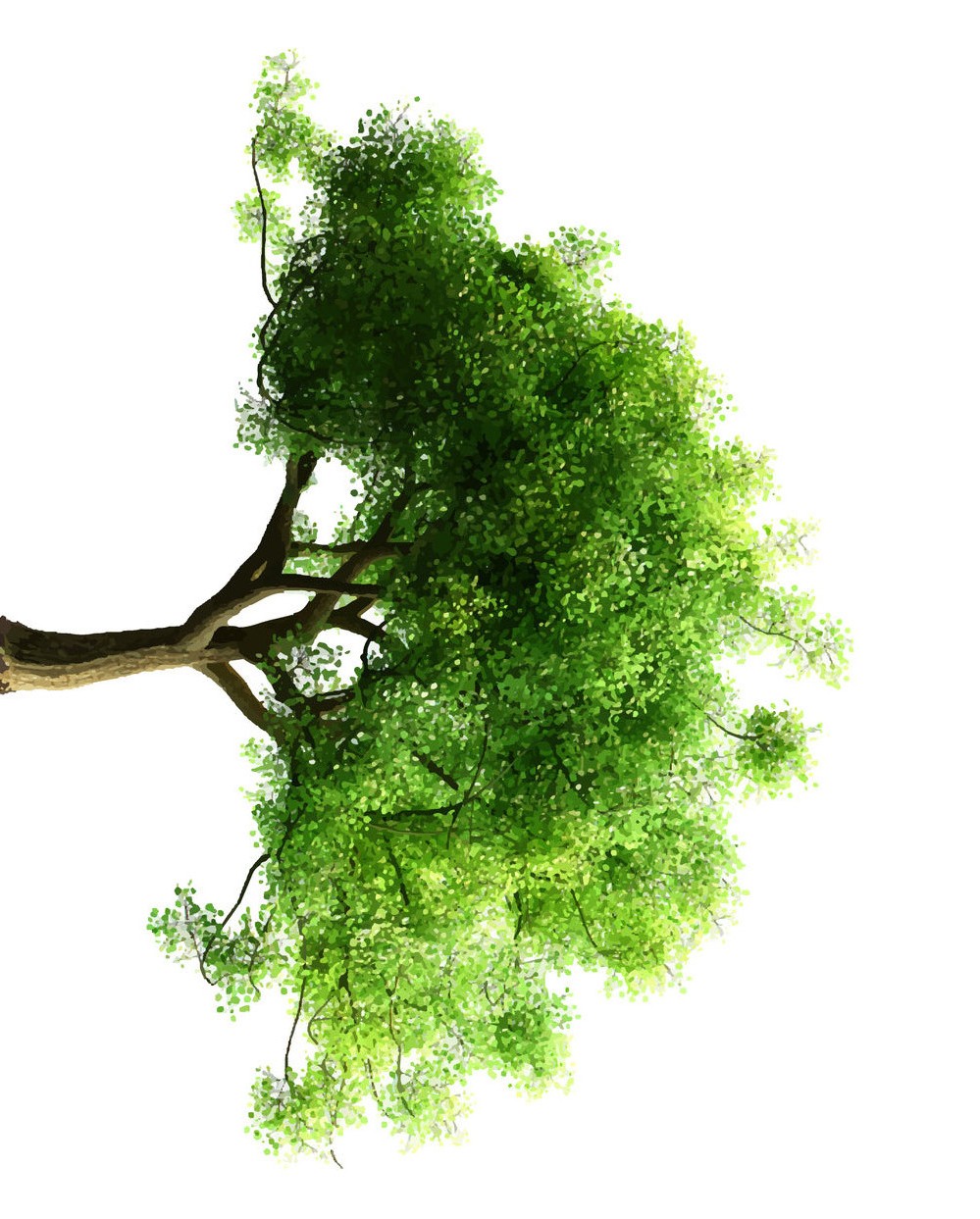 Neighbourhood Tree Disputes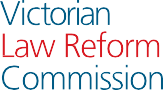 REPORT JULY 2019A COMMUNITY LAW REFORM PROJECT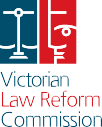 Published by the Victorian Law Reform CommissionThe Victorian Law Reform Commission was established under the Victorian Law Reform Commission Act 2000 (Vic) as a central agency for developing law reform in Victoria.© Victorian Law Reform Commission 2019.This publication of the Victorian Law Reform Commission follows the Melbourne University Law Review Association Australian Guide to Legal Citation (3rd ed, 2010).This report reflects the law at 6 June 2019. Title: Neighbourhood Tree Disputes:Report / Victorian Law Reform CommissionISBN: 978-0-9943725-1-2Series: Report (Victorian Law Reform Commission) 39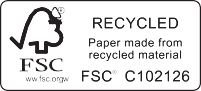 acting chairBruce Gardner PSM (commenced February 2019)chairThe Hon. Philip Cummins AM (until February 2019)commissionersLiana Buchanan*Dr Ian Hardingham QC* Professor Bernadette McSherry* Dan NicholsonAlison O’Brien PSM* Gemma Varley PSM*The Hon. Frank Vincent AO QC*Commissioners working on this projectchief executive officerMerrin MasonLindy Smith (Acting CEO)reference teamEmma Cashen (team leader)Natalie Lilford (community law reform manager) Hana ShahkhanAnna Woodscover designLetterboxtext layoutGH2 designNeighbourhood Tree DisputesREPORT JULY 2019A COMMUNITY LAW REFORM PROJECTVictorian Law Reform Commission GPO Box 4637Melbourne Victoria 3001 Australia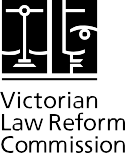 DX 144, MelbourneLevel 3333 Queen Street Melbourne Victoria 3000 AustraliaTelephone+61 3 8608 7800Freecall1300 666 555(within Victoria)Fax+61 3 8608 7888Emaillaw.reform@lawreform.vic.gov.auwww.lawreform.vic.gov.auContentsiiiApplying the new Act to neighbourhood tree disputes	66Introduction	66Trees, land and proximity	66Definition of ‘tree’	66The Commission’s conclusions—definition of ‘tree’	70To which land should the Act apply?	71The Commission’s conclusions—to which land should the Act apply?	76Proximity to affected neighbour’s land	80The Commission’s conclusions—proximity to affected neighbour’s land	83Trees on boundaries	85The Commission’s conclusions—trees on boundaries	88Parties to a tree dispute	90Who can commence an action?	90The Commission’s conclusions—who can commence an action	91Who can be found liable?	91The Commission’s conclusions—who can be found liable	94What problems are within the scope of the new Act?	95Other jurisdictions—problems within scope	95Community responses—problems within scope	97The Commission’s conclusions—problems within scope – damage and harm	100Who should be notified of an action?	103Other jurisdictions—who should be notified?	103Community responses—who should be notified?	104The Commission’s conclusions—who should be notified?	104Application requirements	105Other jurisdictions—application requirements	105The Commission’s conclusions—application requirements	108Informal resolution of neighbourhood tree disputes	112Introduction	112Other jurisdictions—resolving disputes informally	112Neighbour-led negotiation and community-based mediation	112Abatement	113Informal resolution in the interstate Acts	114A formal requirement in the interstate Acts for ‘reasonable attemptsto reach agreement’	115Tree  owner responsibilities in the interstate Acts	116Branch removal notices in the  interstate Acts	116General notice process in the Tasmanian Act	119Community responses—resolving disputes informally	119ivThe Commission’s conclusions—resolving disputes informally	125Encouraging informal resolution in the new Act	125Community resources	125Community-based alternative dispute resolution	125Modification of abatement	127Not recommended: a formal requirement in the Act for ‘reasonable attemptsto reach agreement’	129Not recommended: tree owner responsibilities in the Act	129For future consideration: branch removal notices	130Not recommended: a general notice process	132Resolving neighbourhood tree disputes in VCAT	134Introduction	134In which forum should disputes be resolved?	134Magistrates’ Court of Victoria	135Victorian Civil and Administrative Tribunal (VCAT)	137The approach in other jurisdictions	141International jurisdictions	147Community responses—where should tree disputes be resolved?	148Community responses—important characteristics of a tree dispute forum	151The Commission’s conclusions	152VCAT  to determine tree disputes under the  new Act	152Alternative options	155The nature of jurisdiction given to VCAT	156Diversity jurisdiction	157VCAT process for tree disputes	158The expertise of decision makers	159On-site hearings or inspections	160VCAT decision-making principles and expert evidence in neighbourhoodtree disputes	162Introduction	162Decision-making principles	162Decision-making guidelines in planning schemes	162Local laws	164Decision-making principles in other jurisdictions	165Community responses—decision-making principles	169vThe Commission’s conclusions—decision-making principles	172One list of decision-making principles	172Principles should be mandatory	172Principles should be non-exhaustive	173Other Acts and laws	173The benefits of trees	173Location and health of the tree and impact of works	174Past actions of parties	174‘First in time’ principle	175Recognised weed	175Not recommended: Tree removal as a last resort	175Expert evidence	177Planning schemes	177Local laws	179VCAT	180Other jurisdictions	182Community responses—expert evidence	184The Commission’s conclusions—expert evidence	187Evidence-based decision making	187Minimum qualification requirements	188Expert’s duty to VCAT	189Concurrent evidence	189Guidelines for written reports	190Orders, appeals and enforcement in neighbourhood tree disputes	194Introduction	194Other jurisdictions—orders available	194Community responses—orders available	196The Commission’s conclusions—orders available	197Access to a neighbour’s land	197Planting a replacement tree	198Ongoing maintenance orders	198Australian Standards and arborist qualifications	199Not recommended: Tree removal as a last resort	200Legal costs	200Notification of orders	201Appeals	201Appealing VCAT orders	201Other jurisdictions—appeals	203Community responses—appeals	204viThe Commission’s conclusions—appeals	205Varying or revoking an order	205Enforcement of orders	207Enforcement in VCAT	207Other jurisdictions—enforcement of orders	210Community responses—enforcement of orders	212The Commission’s conclusions—enforcement of orders	213Penalties for failure to comply	214Councils should not enforce VCAT orders	214Empowering the applicant to give effect to a  VCAT order	215Interaction of the new Neighbourhood Tree Disputes Act with other laws	218Introduction	218The Planning and Environment Act	219Local tree protection laws made under the Local Government Act	228The Heritage Act	229The Aboriginal Heritage Act	230The Fences Act	231The Catchment and Land Protection Act	232Other Victorian Acts	232Country Fire Authority Act	232Metropolitan Fire Brigades Act	233Electrical Safety Act	233Transport legislation and road reserves	233Public Health and Wellbeing Act	233Flora and Fauna Guarantee Act	234Victorian Conservation Trust Act	234Conservation, Forests and Lands Act	235Commonwealth law: the Environment Protection and BiodiversityConservation Act	236Community responses—interaction of laws	237Other jurisdictions—interaction of laws	239The Commission’s conclusions—interaction of laws	244The Planning and Environment Act	244The Commission’s conclusions—a new exemption to the VPPs to covertree disputes	245The Commission’s conclusions—further consideration of trees planted ormaintained as a condition of existing planning permits	249The Commission’s conclusions—further consideration of Section 173 agreements	251The Commission’s conclusions—local tree protection laws	252The Commission’s conclusions—the Heritage Act	253The Commission’s conclusions—the Aboriginal Heritage Act	255viiThe Commission’s conclusions—the Fences Act	255The Commission’s conclusions—noxious weeds	256The Commission’s conclusions—the Environment Protection and Biodiversity Conservation Act	257The Commission’s conclusions—further consultation required on someother Acts	257New owners of land and neighbourhood tree disputes	260Introduction	260New South Wales	260Queensland	261Tasmania	262Community responses—new owners  of land	264The Commission’s conclusions—new owners of land	268Providing certainty	268When should new owners be bound?	269Who should inform purchasers?	270What should be disclosed?	270How should notice be provided?	270If purchasers  are not informed	271Joining new parties to proceedings	272Not recommended: a searchable database of orders	273Community resources for neighbourhood  tree disputes	276Introduction	276Current resources	276Responsible tree planting	276Talking with your neighbour	277Engaging an arborist	278Alternative dispute resolution	279Court/Tribunal resources	279Other jurisdictions—community resources	280Community responses—community resources	282The Commission’s conclusions—community resources	283A new tree disputes website	283Information provided by VCAT	285Improving awareness of DSCV	286Local council resources	286Further community education	287viiiOther matters and conclusions	290Introduction	290Online dispute resolution	290Community responses—online dispute resolution	292The Commission’s conclusions—online dispute resolution	292Other options for law reform	293Improving local laws and a greater role for councils	293Greater recognition of the benefits of trees	294Issues beyond the scope of this inquiry	297Trees on public land	297Access to sunlight and views	298Illegal removal of vegetation	300Review of the new Act	301Appendix A: Submissions	304Appendix B: Consultations	306Appendix C: Online survey questions	307Bibliography	312ixPrefaceThe tree which moves some to tears of joy is in the eyes of others only a green thing that stands in the way. —William Blake, The Letters (1799)This report responds to a number of suggestions from the community about an urgent need to improve the law to help neighbours resolve their disputes about trees. The inquiry was initiated by the Commission as part of its community law reform program.Neighbourhood tree disputes affect many people in the Victorian community and may become more common as our population expands and our gardens get smaller. Similarly, as our communities place increasing importance on the urban forest, and become more aware of climate change, there may be more objections about the removal of vegetation in our neighbourhoods.Tree disputes are often about overhanging branches, encroaching roots, leaf litter, the presence of large trees close to boundary lines, and the loss of vegetation. Because of the proximity of neighbours and the tendency of these disputes to harm neighbour relations, it is important to resolve them quickly. Often this does not occur because the current methods for resolving tree disputes are unclear and confusing. As a result, disputes may remain unresolved and neighbourly relations may be strained. In exceptional cases, criminal actions may occur.It is hoped that the recommendations made in this report will bring greater clarity to the law governing the resolution of neighbourhood tree disputes in Victoria.The key recommendation is for the introduction of a Neighbourhood Tree Disputes Act that will assist people to resolve their disputes quickly, affordably and effectively. Management of the new Act should be given to the Victorian Civil and Administrative Tribunal (VCAT). VCAT’s processes are informal, flexible and widely accessible, and its matters are concluded quickly.I wish to thank the many  people who provided submissions, met with the Commission,  completed  the online survey and otherwise assisted in  this  inquiry.  Your  valuable  contributions  have  helped the Commission formulate its recommendations and we are grateful for  your time and attention to the issues.This inquiry was led by the Hon. Philip Cummins AM, Chair of the Commission, until his passing  in February 2019. The report’s delivery has been consequently delayed. Philip was passionate about involving the community in law reform and believed that the Commission’s community law reform function was fundamental to its role. He enjoyed engaging with people about how thelaw could be improved and how it could keep pace with community ideas and expectations. Philip approached this inquiry with great enthusiasm and guided the direction of the final report.xI thank the Commissioners who comprised the Division that worked on this Inquiry: Liana Buchanan, Dr Ian Hardingham QC, Alison O’Brien PSM, Professor Bernadette McSherry and Gemma Varley PSM. They have contributed as a group to the Commission’s thinking about the practical problems facing the community and the recommendations for change. I particularly thank Gemma Varley who gave her time generously and provided additional expert guidance and input.The production of this report has  been a lengthy  and complex undertaking, involving  consideration  of many areas of law. I am grateful to the research and policy team who have worked tirelesslyto produce high quality work. Emma Cashen completed the Commission’s consultations and led the production of the report with expertise and commitment. I thank Hana Shahkhan andAnna Woods for their dedication to this project. Their research, writing and analytical skills were invaluable.My thanks to Natalie Lilford, Community Law Reform Manager, who led the development of the consultation paper and conducted early consultations that shaped the direction of this report before she commenced parental leave. Andrea Lane provided invaluable research assistance in the final stages. Nick Gadd expertly guided the editing and production process. Gemma Walsh has provided invaluable research and library resource support. Finally, my thanks to the CEO, Merrin Mason, for her assistance and guidance over the course of this inquiry and Lindy Smith, Acting CEO, in the final stages.I commend this report to you.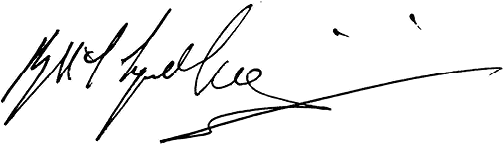 Bruce Gardner PSMActing ChairVictorian Law Reform Commission June 2019xiTerms of referenceMatter initiated by the Commission pursuant to section 5(1)(b) of the Victorian Law Reform Commission Act 2000 (Vic) on 8 June 2017.The Victorian Law Reform Commission will examine the current legal framework for resolving disputes between neighbours about trees on private neighbouring land that cause damage and/ or harm (‘neighbourhood tree disputes’), and consider whether the law should be amended to provide just, effective and timely methods for resolution of neighbourhood tree disputes.In conducting this review, the Commission will have particular regard to:recent legal developments in Australian and international jurisdictions, including the relevant statutory schemes in New South Wales and Queensland, andany alternative schemes for resolving neighbourhood tree disputes. The Commission will not consider:disputes concerning trees situated on public landdisputes concerning the obstruction of sunlight and views by neighbouring trees. The Commission will report to the Attorney-General by 9 May 2019.xiiGlossaryAbatement	A common law self-help remedy that in the context of this report allows affected neighbours to remove parts of a tree that encroach onto their land up to their boundary line.Affected neighbour	The person whose land (or use of the land) is affected by theneighbour’s tree; usually the plaintiff (aggrieved party) in court proceedings.Alternative dispute resolution (ADR)Any formal process, other than court or tribunal proceedings, in which an impartial person assists parties to resolve their disputes.Arborist	A qualified professional trained in cultivating, caring for, and maintaining trees.Australian Qualification Framework (AQF)The national policy for regulating qualifications in Australian education and training, incorporating the qualifications from each education and training sector into a single comprehensive national framework. The AQF sets out specific formal training standards for arborists and people working in the tree-care industry.Cause of action	The facts that give rise to  a legal claim  and entitle  a person to  have a matter heard in a tribunal or court.Damage	A term used in the report to describe a negative impact on property or land, including property being destroyed.Dispute Settlement Centre of Victoria (DSCV)Government-funded provider of free dispute settlement services to the Victorian community.Diversity jurisdiction	The authority to exercise judicial power to resolve disputesbetween residents of different states.Encroachment	When a tree (or parts of a tree) crosses over boundary lines andenters adjoining land.Harm	A term used in the report to describe an impact on the health or safety of a person, including injury or death.Informal dispute resolution Negotiating an outcome outside court or tribunal proceedings. Itencompasses legal methods such as mediation, and interpersonal methods such as neighbours talking to each other to resolve a dispute.Jurisdiction	The authority of a court or tribunal to hear cases brought to it.xiiiLocal laws	Laws passed by local councils to protect public health, safety and amenity. Tree protection laws are an example of local laws.Mediation	A method of dispute resolution that involves bringing parties together to discuss a dispute and reach an agreement.Land and Environment Court of New South Wales (NSWLEC)Online dispute resolution (ODR)In New South Wales, the court that hears neighbourhood tree disputes.A range of technology-assisted methods for resolving disputes.Planning scheme	A planning scheme is a statutory document which sets outobjectives, policies and provisions for the use and development of land.Queensland Civil and Administrative Tribunal (QCAT)Resource Management and Planning Appeal Tribunal (RMPAT)In Queensland, the tribunal that hears neighbourhood tree disputes.In Tasmania, the tribunal that hears neighbourhood tree disputes.Responsible authority	Under the Planning and Environment Act 1987 (Vic), a responsibleauthority, usually the local council, is the party responsible for the administration and enforcement of a planning scheme.Standing	The right to bring proceedings before a court or tribunal. To have standing in a case a person must be able to show that they have sufficient interest in the case, for example, because of possible effects on themselves, their property or activities.Statutory scheme	A scheme based on specific legislation passed by Parliament,rather than on the common law (judge-made law).Tort	A civil wrong, and type of cause of action. Nuisance, negligence and trespass to land are types of torts.Tree owner	The person who owns the land on which the relevant tree is located.Urban forest	The urban forest refers to trees and other vegetation growing inurban space. Many Victorian councils have policies relating to the protection and preservation of the urban forest.Victorian Civil and Administrative Tribunal (VCAT)Victorian Planning Provisions (VPPs)In Victoria, the tribunal that hears civil and administrative claims.A set of stardard planning provisions that are incorporated into local planning schemes.xivExecutive summary: neighbourhood tree disputesOn 8 June 2017 the Commission initiated an inquiry on ways to provide just, effective and timely methods for resolving neighbourhood tree disputes on private land in Victoria.The Commission’s key recommendation is to introduce a Neighbourhood Tree Disputes Act. This recommendation responds to community calls for better guidance from the law about how to resolve these disputes.The scope of the problemIn an increasingly urbanised environment, people’s decisions about their land and trees can have a significant effect on their neighbours’ homes and lives. The Commission has heard that these disputes are common. Concerns about neighbourhood trees were the third most common enquiry to the Dispute Settlement Centre of Victoria from December 2011 to May 2017.Most disputes relate to overhanging branches, encroaching roots and the presence of large trees, but other issues also exist.Although tree disputes are common, few of them go to court or are resolved with legal assistance because legal action is expensive and outcomes are uncertain. People often contact multiple agencies for assistance and are frustrated when they cannot obtain clear advice about what they can or cannot do to resolve their dispute. As a consequence, tree disputes may remain unresolved. This is problematic because quick resolution is desirable.Tree disputes  give rise to impassioned responses because they can be seen to  challenge  a person’s  ownership and enjoyment of their land. They can cause significant  distress  and lead to or amplify poor relations between neighbours. Sometimes they escalate to trespass, criminal damage or other criminal behaviour.While these disputes may appear straightforward, they are often complex. They have an emotional dimension and a range of factors prevent them from being resolved, including:different expectations about living near treesthe breakdown in communication between neighboursincorrect assumptions about the causes of problemsdifficulties obtaining timely arboricultural advicea lack of knowledge about how trees grow and interact with built structures.Tree disputes may have a greater impact on people who face physical or financial difficulties carrying out tree works, maintaining vegetation or negotiating with a neighbour.xvThe law is complexThe current methods for resolving these disputes—from informal negotiation to litigation—are unclear and confusing. The law is not stated in a single document, so it is hard to know what can and cannot be done to resolve concerns, and hard to negotiate a resolution.Information to help people resolve their disputes is hard to find. Community members must piece together information published by different government and community agencies to work out a possible resolution process.The community does not have a good understanding of which experts can assist them. In particular, there is a lack of understanding about the role and qualifications of arborists.The law provides limited remediesLegal action in relation to tree disputes in Victoria is currently based on the common law torts of negligence, nuisance and trespass. These torts do not allow much scope to obtain a remedy that will prevent damage or harm from occurring. Affected neighbours may have to wait for the damage or harm to occur before they can take legal action. This is reactive and counter-productive.An affected neighbour who exercises their common law right to abate by pruning to a boundary line cannot recoup any costs from the tree owner. They may be left significantly out of pocket or unable to arrange any tree works because of the costs involved. The legal requirement to return abated vegetation can itself create disputes or make existing problems worse, particularly when neighbours throw vegetation back over the fence.These disputes  can be characterised as a competition of rights: the tree owner’s right  to  use and enjoy the land in any lawful manner, and the affected neighbour’s right to  enjoy  their land without unreasonable interference. However, they have another dimension. The need to retain and protect vegetation is increasingly  important to our community because  it improves the liveability of our urban environments.Some councils receive as many enquiries about the loss of vegetation from a neighbour’s property as they do about a neighbour’s tree causing damage or harm to the affected neighbour’s property. The main remedies are court orders for an injunction or damages. These remedies ‘aim to rectify specific personal losses, but do not address the interests of the public at large in the aesthetic, historical, cultural or environmental values associated with trees’.1A new Neighbourhood Tree Disputes ActThe Commission recommends the introduction of a Neighbourhood Tree Disputes Act in Victoria, managed by the Victorian Civil and Administrative Tribunal (VCAT).New South Wales, Queensland and Tasmania have enacted legislation to govern the resolution of tree disputes. The legislative schemes in New South Wales and Queensland appear to have had positive outcomes. The Tasmanian scheme only commenced  in December 2017.  The number of applications  handled  by the Land and Environment Court    of New South Wales (NSWLEC) and the  Queensland  Civil  and  Administrative  Tribunal (QCAT) each year is relatively low, and the Commission has  been advised that  matters can  be resolved quickly and affordably. These schemes provide a good guide for Victoria.A new Act is the best way to ensure the fast, cheap and effective resolution of these disputes. Community responses overwhelmingly support this option.xvi	1	Margaret Davies and Kynan Rogers, ‘Tale of a Tree’ (2014) 16 Flinders Law Journal 43, 52.The aims of the new Act are to:provide a clear dispute resolution pathway that encourages people to resolve disputes informally between themselvesenable disputes to be resolved efficiently and inexpensivelyestablish clear decision-making principles to guide the community about how the law applies, and help the community resolve their own disputesprovide practical and effective remediesbalance competing rights and interests fairly and transparently and use evidence- based decision makinginteract simply with other laws without disrupting established policy wherever possible.Supporting material should be created to help the community understand:how the new Act works in practicehow to progress a matter through VCATwhat professional assistance is availablehow to manage vegetation to prevent disputes arising.Key features of the new ActCause of actionIt is recommended that the new Act enable VCAT to make orders:to restrain or remedy damage to the affected neighbour’s land or property that is caused by a tree, or prevent damage that is likely to occur within the next 12 monthsto address existing harm to anyone on the affected neighbour’s land that is caused by a tree, or prevent harm that is likely to occur within the next 12 months.The Commission has not considered a compensation scheme for harm suffered. Instead the focus in the new Act is on practical remedies related to tree management.The Commission considers that the torts of trespass, negligence and nuisance should continue to be available in the courts because they can provide unique remedies in broader contexts that may be useful.Interference caused by a tree that amounts to annoyance but does not cause actual property damage or harm should not be actionable under the new Act. Matters such as the dropping of leaf litter that creates a mess in a neighbour’s driveway are an ordinary part of community life in urban environments. Similarly, unless an affected neighbour could establish that an overhanging branch was causing damage or harm, the Act would not provide a remedy.The scope of the ActThe Commission’s recommendations about the scope of the new Act include:‘Tree’ should be defined broadly to include Australian flora and introduced trees, and all parts of a tree, as well as dead trees, trees that have been removed and plants that resemble a tree in form and size.The Act should apply to trees on residential land and to other designated land zones. The Act should also apply to land that has the substantial character of the zones designated in the Act. The exclusion of some farming and rural land and land thatis used for commercial timber plantations is consistent with interstate Acts. The Commission recommends that the breadth of the zoning provisions  is revisited when the Act is reviewed and that further consultation occur with farmers and users of agricultural land at that time.xviiAn affected neighbour’s land must adjoin a tree owner’s land with a common boundary, or be separated by a thoroughfare or other area specified in the Act.If a tree straddles a boundary line, an affected neighbour should be able to bring a claim regardless of how much of the tree is on the affected neighbour’s land.Legal action may be commenced by an affected neighbour who is the owner of the affected land, or an occupier where the owner has refused to take action. Action can only be brought against the owner of the land with the tree.The Commission recommends that VCAT consider developing an application form based on those used in the NSWLEC and QCAT. The form should ask for extensive information from the parties upfront to help the decision maker determine the suitability of matters for alternative dispute resolution and to narrow the issues in dispute if the matter proceeds to a hearing.Informal resolutionIntroducing a new Act and providing clarity in the law will assist the community to resolve their disputes informally outside VCAT. A new Act will also reduce the number of enquiries to the Dispute Settlement Centre of Victoria and help it to resolve those enquiries and mediate disputes.Resolving disputes informally allows neighbours to come up with creative solutions and maximises the chances of preserving neighbourly relations. It is also cheaper than going to court.The Commission makes recommendations to improve awareness about existing informal resolution options such as:abatementneighbour-led negotiationfree mediation via the Dispute Settlement Centre of Victoria.The common law remedy of abatement should be modified by the new Act so that pruned tree branches and other material are not required to be returned to the tree owner. The Commission identified that this common law requirement can make disputes worse.Some community responses  favoured  including  responsibilities  for  tree  owners in legislation. The Commission does not support the introduction of non-bindingresponsibilities for tree owners, or a requirement that parties have attempted to resolve the dispute informally before  VCAT  will  make  an order or the matter can proceed to  a hearing, as occurs in some states.The Commission provides its preliminary views about including a formal branch removal process in the new Act to address concerns about overhanging branches that do not result in damage or harm to people. This mechanism is included in legislation in Queensland and Tasmania. The Commission suggests that the usefulness of this process be considered when the Act is reviewed. At that time Government should consult with the Queensland and Tasmanian governments, dispute resolution centres and community legal centres about the effectiveness of this mechanism interstate and how it might work in Victoria.VCAT to determine tree disputesTree disputes should be adjudicated in VCAT because its processes are most suited to the needs of the community. A VCAT framework will ensure that costs are kept to a minimum.It will be possible to  use VCAT’s  existing alternative  dispute  resolution programs, as well as its expertise in planning and environment matters and civil claims. VCAT is specifically designed for parties without legal representation and is less formal than a court.xviiiThe expertise of decision makersThe Commission recommends that Government consider appointing to VCAT expert members with extensive arboricultural experience to hear these disputes on site, as occurs in New South Wales. Alternatively, VCAT should consider the Queensland approach of using Tribunal-appointed independent tree assessors to conduct on-site inspections and provide reports to VCAT, with the cost shared by the parties.Decision-making principlesThe new Act should facilitate evidence-based, transparent and consistent decision making. This will require mandatory and comprehensive decision-making principles to help decision makers to balance competing rights and interests fairly and transparently. They will also help people to resolve their own disputes outside a formal VCAT hearing or in mediation.Decision-making principles are a feature of comparable interstate legislation and some local council and planning laws in Victoria. It is recommended that the list of decision-making principles in the Act be comprehensive but also provide VCAT with the discretion to consider additional relevant matters. Principles should include:the broader benefits of the tree to the communitythe requirements of other lawswhether anything other than the tree may have contributed to the damage or harmwhether the tree existed first in timethe location and health of the treeany steps taken by the affected neighbour or owner to resolve the dispute.Expert evidence in VCATVCAT hearings should be informed by arboricultural evidence.The Commission recommends minimum qualification standards for arborists and independent tree assessors who provide evidence to VCAT. Minimum qualification levels will help ensure trees are properly assessed in accordance with industry-approved risk assessment methods and will guide the community when hiring arborists.VCAT should develop a specific Practice Note about the need to demonstrate a causal link, supported by expert evidence, between the tree and the harm (for example, a medical condition) that is the subject of the application.Additional recommendations outline requirements for expert report writing.Remedies and appealsThe Commission recommends that the Act should provide for timely, practical and effective remedies for tree disputes. These will provide guidance to the community about the likely outcomes if a matter proceeds to hearing.Tree works conducted pursuant to orders should comply with Australian pruning standards and be carried out by a suitably qualified arborist as determined by VCAT.While existing appeal mechanisms in VCAT are appropriate, the new Act should allow the parties to apply to VCAT to vary or revoke the original order where new circumstances are not accommodated in the original order. Trees are dynamic, living organisms and the facts relating to disputes can change over time. However, such applications should be limited to one per year to prevent vexatious applications and provide certainty to the parties.The new Act should include a penalty for failure to comply with an order. To facilitate thexixpractical resolution of a dispute, where an order is not complied with, the Commission recommends that a party be able to apply to VCAT for permission to enter the tree owner’s land and carry out the works themselves. Reasonable costs incurred as a result should be able to be recouped from the non-complying party as a debt in the relevant court and safeguards should apply for entry to the neighbour’s land.Interaction with other lawsIn the interests of adopting a straightforward, accessible and timely statutory scheme, the Commission wishes to avoid the involvement of multiple decision makers and multiple decision-making frameworks. To achieve this, orders made under the new Act should supersede some requirements under other laws, subject to safeguards.These safeguards will ensure that VCAT can consider information that would have been considered under the other law. Other responsible authorities will be invited to participate in the hearing process. Additional safeguards are recommended for particular laws.The need to obtain a planning permit to carry out works on a treeThe Commission recommends that the existing permit exemptions in the Victoria Planning Provisions under the Planning and Environment Act 1987 (Vic) be expanded to include orders under the new Act. This would mean an Order under the new Act would have effect despite any requirement to obtain a permit to remove, prune or destroy vegetation under overlay requirements or native vegetation provisions. If the requirements of the new Act were satisfied a party would not need to obtain a permit under these planning provisions before applying to VCAT for a remedy. Recommended safeguards aim to  ensure minimal interruption to established policies.Local lawsLocal laws made under the Local Government Act 1989 (Vic) often protect ‘significant’ trees and require the owner to obtain a permit to carry out works to the canopy or the root protection zone.An affected neighbour is often unable to apply for a permit to conduct works on a protected tree because local laws generally only allow the tree owner (or someone with their written permission) to apply for a permit. Fulfilling this requirement would be impractical and place an unreasonable burden on applicants.An order under the new Act should override local laws. Safeguards should extend to giving significant weight in the decision-making process to local laws and policies already in place.The Heritage ActGenerally, a permit or permit exemption is required to carry out works to  heritage-listed trees or heritage-listed places containing trees under the Heritage Act 2017 (Vic). Heritage laws will  only allow the owner of a tree (or someone with their written permission) to   apply for a permit or exemption. An affected neighbour may be unable to resolve their dispute if the tree is heritage-listed.The Commission recommends amending the Heritage Act to provide that  it is subject to  any  order made pursuant to  the new Act where the tree has  been assessed as posing     an imminent danger to life or property. Because heritage-listed trees are important toVictoria, the Commission recommends interfering with existing laws only in emergencies. VCAT would need to consider the factors Heritage Victoria would have addressed in a permit decision, and any replanting requirements to maintain the heritage value of the landscape.xxThe Aboriginal Heritage ActThe Aboriginal Heritage Act 2006 (Vic) aims to protect Aboriginal cultural heritage. The Act requires a permit or a permit exemption to carry out works to protected vegetation, for example an Aboriginal scarred tree. Because ownership of Aboriginal cultural heritage is determined by traditional owners, the Act does not limit those who may apply for a permit or exemption. The Commission concludes that decisions about works to protected trees under this Act are best left to Registered Aboriginal Parties or Aboriginal Victoria.The Fences ActThe Magistrates’ Court has jurisdiction to decide matters under the Fences Act 1968 (Vic).The Commission  recommends  that  if a tree is causing damage to  a fence,  or forms  part    of a fence that is causing or is likely to cause damage or harm, VCAT should have the jurisdiction to make orders in relation  to  both the tree and the fence.  It would be prudent in this situation for orders to  be made about the tree and the fence at the same time by  the same decision maker. The Commission recommends amending the Fences  Act  to provide VCAT with this jurisdiction.The Catchment and Land Protection ActThe Catchment and Land Protection Act 1994 (Vic) places obligations on land owners to manage listed weeds. Directions can be issued under this Act to land owners to take measures to control or eradicate weeds.The new Act should apply to recognised weeds that meet the definition of ‘tree’ in the Act and where the problem caused by the weed fits within the ambit of the proposed Act. To do otherwise would prevent a number of tree disputes from being resolved. VCAT should consider any past actions taken by the landowner under this Act when determining the scope of orders.Other Acts and lawsThis report provides the Commission’s views about the interaction of the new Act with other existing planning mechanisms and laws. Further consultation is required to determine the extent to which some of these laws might interact with the new Act.New owners of landThe new Act should clearly outline the rights and obligations of new land owners about trees that have been or are the subject of a formal tree dispute. This will give the tree dispute finality, and the parties certainty, about how to manage the tree. It will also avoid duplication of legal proceedings. The new Act should:require relevant matters to be disclosed to potential purchasers before salehold new owners responsible for complying with orders from the date of settlementstate that only immediate new owners may benefit from ordersavoid adding extra steps or complexity to the sale of land process.Future reviewThe new Act should be reviewed after five years of operation to  determine  if it    is achieving its objectives. The Commission identifies some particular matters for consideration by Government when the Act is reviewed.The Commission’s preliminary views on some matters beyond the scope of this inquiry are provided at the conclusion of this report, as well as other issues that should be considered by the Government in designing the new Act, for example online dispute resolution.xxiRecommendationsChapter 4A new Act should be introduced to govern the process for resolving disputes between neighbours about trees on private land in Victoria. The new Act could be titled the Neighbourhood Tree Disputes Act.Chapter 5The Act should define ‘tree’ to mean:any woody perennial plantany plant resembling a tree in form and sizevines, cacti, palms, bambooany other plant prescribed by Regulations.‘Tree’ should also include:all parts of the tree, whether joined to the main structure or separatea tree that has been partially or wholly removeda dead tree.The Act should apply to trees on privately owned land that is:within a zone designated residential, commercial, industrial, green wedge, rural living and rural conservation under a Victorian planning scheme or a zone that has the substantial character of one of these zones, orwithin a special purpose zone designated as capital city, docklands, activity centre, priority development, comprehensive development and urban growth, orprescribed in regulations.The Act should not apply to land that is zoned farming, rural activity, special use, urban floodway or port or to land that is used for commercial timber plantation.The Act should apply only where an affected neighbour’s land adjoins the tree owner’s land.xxiiThe Act should define ‘adjoin’ to mean land that shares a common boundary, or would share a common boundary were it not separated by:a public roada pedestrian patha lanewaya bridgea culvert orother similar thoroughfare prescribed in Regulations.If a tree subject to the dispute straddles boundary lines the Act should:allow the affected neighbour to bring an application irrespective of the proportions of the tree on each parcel of land, andprovide the Victorian Civil and Administrative Tribunal with a discretion to consider the proportions of the tree on each party’s land in making orders.A determination  about the proportions of the tree owned by the respective parties should  be made by measuring  the location of the base of the trunk at ground level on each parcel   of land.A person may apply to the Victorian Civil and Administrative Tribunal for  an order under the  Act if they are:the owner of the land affected by a tree (affected neighbour), oran occupier of land affected by a tree if the owner of land has refused to commence proceedings.The Act should allow an application to be brought against the owner of the land on which the tree is situated (the tree owner).An applicant may apply to the Victorian Civil and Administrative Tribunal  for  an order under the Act to:restrain or remedy damage to the affected neighbour’s land or property that is caused by a treeprevent damage to the affected neighbour’s land or property that is caused by a tree that is likely to occur within the next 12 monthsaddress existing harm to anyone on the affected neighbour’s land that is caused by a treeprevent harm to any person on the affected neighbour’s land that is caused by a tree that is likely to occur within the next 12 months.The affected neighbour should be required to notify affected parties of an application and the remedies sought within 21 days of lodging the application.‘Affected parties’ should be defined in the Act to mean:the tree owner/sany relevant authority that would otherwise be required to issue consent in relation to any works to the treeany other person that the applicant thinks will be affected by the order.The Act should state that the Victorian Civil and Administrative Tribunal may waive these notice requirements where the tree poses an imminent risk of causing damage or harm or where it is appropriate in the circumstances to do so.xxiiiThe Victorian Civil and Administrative Tribunal should consider developing a detailed application form that  is modelled on the application forms for  initiating  a tree dispute  in the Land and Environment Court of New South Wales and the Queensland Civil andAdministrative Tribunal. Additional information should be sought in the application form about:the species of the tree and whether it is a recognised weedthe steps the parties may have already taken to resolve their disputehow the decision-making principles in the Act are addressedthe zone of the land the tree is situated on and any applicable planning scheme, overlay or other requirement affecting the management of the tree that the applicant is aware of under the Planning and Environment Act 1987 (Vic) or any other Act or lawwhether any remedies are  sought  under the Fences Act 1968  (Vic) to  rectify damage  to a fence caused by a tree or to prevent damage or harm  from  a tree that forms  part of a fenceany assessments or quotes that may have already been obtained from expertswhether the applicant is the owner or occupier of the land. If the applicant is an occupier of land, evidence that the owner has refused to make an applicationwhether any party has entered into  a contract for  the sale of land to  ensure  that the Victorian Civil and Administrative Tribunal is aware of all relevant parties to the dispute.the names of other parties and information about proportional ownership if a tree trunk straddles a boundary.Chapter 6The Act should state that the affected neighbour and tree owner are encouraged to resolve their dispute informally but that the affected neighbour may apply to the Victorian Civil and Administrative Tribunal to resolve the dispute.The Act should include a non-exhaustive list of examples of informal resolution approaches including:communicating with the other party to notify them of the issues (including providing a quotation or arborist’s assessment) and negotiate with themexercising the right to abateengaging in alternative dispute resolution, such as mediation through the Dispute Settlement Centre of Victoria.The Act should modify the common law right to abate to the extent that abated tree parts such as branches, roots, fruit and other material are not required to be returned to the tree owner unless the neighbours have agreed otherwise.Chapter 7The Victorian Civil and Administrative Tribunal should have original but not exclusive jurisdiction to determine tree disputes under the new Act.Any Government consideration of diversity jurisdiction issues that apply to the Victorian Civil and Administrative Tribunal should also include consideration of the new Act.xxivThe Victorian Civil and Administrative Tribunal should consider extending the Fast Track Mediation and Hearing Program administered  by the Dispute Settlement Centre  of Victoria  in VCAT to suitable tree disputes.Government should consider appointing members with  arboricultural  expertise  to  the Victorian Civil and Administrative Tribunal to  hear tree dispute matters. Alternatively,  in order to obtain expert opinions on arboriculture  matters  and  to  obtain  the  complete  context  of the dispute, the Victorian Civil and Administrative Tribunal should consider adopting the Queensland Civil and Administrative Tribunal approach of using independent tree assessors throughout Victoria.The Victorian Civil and Administrative Tribunal should conduct on-site final hearings or on-  site inspections for all tree disputes.Chapter 8The Act should state that before determining an application the Victorian Civil and Administrative Tribunal must consider the following matters to the extent that they are relevant to an application:the location of the tree in relation to the boundary of the land and any structures or premisesthe condition of the tree in respect of its health and structural integritywhether works to the tree would require any consent or authorisation under other Acts or laws and, if so, whether the consent or authorisation has been obtainedthe provisions of the planning scheme which apply to the land under the Planning and Environment Act 1987 (Vic) including relevant zones and overlays and the provisions  of other relevant Acts or laws that apply to the land or treethe impact any pruning, including the impact of maintaining the tree at a particular height, width or shape, would have on the treeany contribution the tree makes to:the amenity of land on which it is situated, including its contribution to privacy, landscaping, garden design or protection from sun, wind, noise, odour or smokethe local ecosystem and biodiversitythe natural landscape and scenic value of the landwhether the tree has  any  historical,  cultural,  social or scientific value.  This includes  a tree that is part of Aboriginal cultural heritage under the Aboriginal Heritage Act2006 (Vic) or is a registered tree or is situated in a Victorian heritage place under theHeritage Act 2017 (Vic).any impact the tree has on soil stability, the water table or other natural features of the land or localityanything, other than the tree, that has contributed, or is contributing, to any harm or damage or likelihood of harm or damage, including:any act or omission by the applicant and the impact of any other trees owned by the applicantany steps taken by the applicant or the owner of the land on which the tree is situated to prevent or rectify damagexxvwhether the tree and any risk, obstruction or interference associated with the tree existed before the affected neighbour began to occupy the land affected by the treewhether the tree is a recognised weedsuch other matters as the decision-making body considers relevant in the circumstances of the case.The Act should require that arborists who provide evidence to the Victorian Civil and Administrative Tribunal hold a relevant arboricultural qualification of minimum Australian Qualifications Framework (AQF) Level 5 or equivalent and have at least two years practical experience.The Victorian Civil and Administrative Tribunal  should direct experts in tree dispute  matters  to comply with clause 11 of Practice Note PNVCAT2:  Expert Evidence, 1 October 2014  with  the following additional requirements:a requirement that the on-site assessment has been undertaken during the three months leading up to the hearinga detailed description of the assessment methodology relied upon, including the date of the tree inspection and any limitations of the assessmenta record of the expert’s observation of the tree, providing an assessment of the categories for the tree’s health, condition, form and structurea photograph supporting observations and highlighting points of interestdetails of the local planning scheme overlays and local laws applying to the treeinformation about whether the tree is remnant, indigenous, native, exotic or weed speciesinformation about the retention value of the tree based on the objectives of the local planning scheme or the local law.The Victorian Civil and Administrative Tribunal should develop a Practice Note about the requirement for a causal link between the tree and any harm, such as a medical condition,  that is the subject of an application.Chapter 9The Act should provide the decision maker with broad discretion to make such orders as it considers appropriate, including:requiring the taking of specified actionenabling entry to land for the purposes of carrying out an order or to obtain a quote for carrying out the tree worksrequiring the payment of the costs of tree worksrequiring the payment of compensation for property damagerequiring a replacement tree to be planted in a specified location and to be maintained to mature growth if a tree is ordered to be removed, orrequiring ongoing maintenance for a specified time period.The Act should require that work that is carried out pursuant to orders complies with the relevant Australian Standards  and undertaken by a suitably qualified arborist as determined  by the Victorian Civil and Administrative Tribunal.xxviThe Act should require  the Victorian Civil and Administrative  Tribunal  to  provide a copy  of any orders made to any relevant authority who would otherwise be required to authorise or consent to works on the tree.Where new circumstances are not accommodated in  the  original  order,  the  Act  should allow the tree owner or affected neighbour or immediate successors in title to apply to the Victorian Civil and Administrative Tribunal to vary or revoke the original order.The Victorian Civil and Administrative Tribunal’s powers in determining the application to vary or revoke the order should be stated in the Act as the power to:affirm the original ordervary the original order by altering the terms of the order or by substituting any other order that the Victorian Civil  and Administrative Tribunal  may  make  under the new Actrevoke an existing order.The applicant should provide notice in writing of the application to  vary  or  revoke  the original order to the original parties to the dispute as well as any other affected parties that were given notice of the original application or any successors in title.The Act should only provide for one application to vary or revoke the order per year.The Act should include a penalty, to be determined by Government, for the failure to comply with an order.If an order has not been complied with by the required time,  the Act should provide that a party may apply to the Victorian Civil and Administrative Tribunal to seek permission to  enter the tree owner’s land and carry out the works specified in the order themselves. Reasonable costs incurred as a result of carrying out the order should be able to be recouped from the non-complying party as a debt in the relevant court.The right of the affected neighbour to enter a tree owner’s land should be subject to the requirement that:reasonable notice is given to the owner of land or occupier whose land is to be accessed by the applicantaccess only occurs at a reasonable time during the dayany other requirements that the Victorian Civil and Administrative Tribunal considers are appropriate, for example, that relevant insurance is obtained by the applicant.Chapter 10The Commission recommends exemptions in the Victoria Planning Provisions be expanded to enable an order made under the Act to have effect despite any requirement to obtain a permit in a Victorian Planning Scheme to remove, lop or destroy vegetation under a:Significant Landscape OverlayEnvironmental Significance OverlayVegetation Protection OverlayHeritage OverlayNative Vegetation Particular Provision.xxviiWhere an exemption referred to in Recommendation 39 applies, the following safeguards should apply:the relevant responsible authority must be notified of the application and invited to participate in hearingsthe Victorian Civil and Administrative Tribunal must consider the factors that the responsible authority would have been required to consider in determining a matter under the Planning and Environment Act 1987 (Vic) such as:the objectives of planning in Victoriathe provisions of the relevant planning scheme that apply to the land the subject of the application, including decision-making guidelines in planning schemesinformation provided by the responsible authority.Orders under the Act should have effect regardless of requirements for consent or authorisation under local tree protection laws made under the Local Government Act 1989 (Vic).Where Recommendation 41 applies, the following safeguards should apply:the Victorian Civil and Administrative Tribunal must afford the relevant council tree protection laws significant but not determinative weight in the decision-making processthe Tribunal should invite council to appear at a tree dispute hearing or to provide a written submission.Section 86 of the Heritage Act 2017  (Vic) should be amended to  provide that the operation     of the Heritage Act is subject to any order under the new Act where the Victorian Civil and Administrative Tribunal determines that a registered tree or a tree situated in a heritage place poses an imminent danger to life or property.Where Recommendation 43 applies, the following safeguards should apply:Heritage Victoria must be notified of the application and be invited to participate in the hearingthe Victorian Civil and Administrative Tribunal should consider the factors that Heritage Victoria would have been required to take into account pursuant to the Heritage Act 2017 (Vic) and any information provided by Heritage Victoria.Where a registered  tree under the Heritage Act 2017 (Vic) or a tree in a heritage-listed place   is ordered to  be removed by the Victorian Civil and Administrative  Tribunal  under the Act,   the Tribunal should have regard to any replanting requirements that Heritage Victoria may consider necessary to maintain the heritage value of the landscape.Section 30C of the Fences Act 1968 (Vic) should be amended to provide the Victorian Civil and Administrative Tribunal with jurisdiction to make orders under the Fences Act where a tree:has caused, is causing, or is likely in the next 12 months to cause damage to a dividing fence, orforms part of the fence that has  caused, is causing,  or is likely  in the next 12  months  to cause damage to property or harm to any person.The Act should apply to recognised weeds provided that the weed is a ‘tree’ and has caused, is causing or is likely to cause damage to property or land or harm to people in the next 12 months.xxviiiChapter 11The Act should state that new owners of land should be bound by and benefit from the outcome of legal action.The Act should state that new owners are bound to the extent the original owner has not completed the order or has an ongoing obligation to carry out the Order.Only immediate new owners may benefit from orders made in the original owner’s favour.The Act should state that the date from which new owners will be bound and will benefit from the outcome of legal action is the date of settlement.Any timeframes stipulated in the orders should re-commence on the date of settlement.The Act should state that purchasers should be notified of any legal action commenced or underway at the time of the sale, or orders made under the Act. The Act should further state that copies of the application or order must be provided with a Section 32 Vendor Statement.The Due Diligence Checklist under Division 2A of the Sale of Land Act 1962 (Vic) should be amended by Consumer Affairs Victoria to include information about the effect on new owners of legal action and orders made under the proposed Act.The Sale of Land Act 1962 (Vic) should be amended to include a provision under Section 32 that requires disclosure of legal action under the proposed Act at the time of sale, or iflegal action has concluded, disclosure of incomplete or ongoing orders. The Sale of Land Act 1962 (Vic) should also stipulate that copies of the application and order are to be provided.If a party to a tree dispute enters into a contract of sale of land while legal action under the Act is underway, the Act should require that party to notify the Victorian Civil andAdministrative Tribunal about the sale as soon as possible after the contract of sale has been fully executed.Chapter 12A website should be established by the Department of Justice and Community Safety which would provide:guidance on how to negotiate with your neighbour, including a sample standard letter that affected neighbours can use to communicate with the tree owner about a problem treeinformation about informal dispute resolution mechanismsdetailed information on alternative dispute resolution and a link to the Dispute Settlement Centre of Victoria websiteguidance on engaging appropriately qualified arboristsa step-by-step overview of the Actinformation on how to commence proceedingsguidance about how to seek information about other laws that may apply from government authorities and local councils.xxixThe Victorian Civil and Administrative Tribunal should provide supporting information for parties about the operation of the Act and Tribunal processes. Resources could include:a detailed information guide, similar in format to the guide developed by the Magistrates’ Court for fencing disputesinformation about key decisions made under the Actan annotated version of the Act outlining how the Tribunal has interpreted particular provisions and highlighting key casesa link to the Dispute Settlement Centre of Victoria websitekey Practice Notes relevant to tree disputes, for example, about the provision of expert evidence and alternative dispute resolution.The services of the Dispute Settlement Centre of Victoria should be promoted more broadly. Community engagement workshops could be conducted for the arboricultural industry and other interested organisations and professional bodies.Local councils should continue to provide resources to the community relevant to tree disputes. These resources could include:tree planting guidelines suited to local areasfact sheets on the application of local tree protection lawsinformation about engaging appropriately qualified arborists.The arboricultural industry should provide information to the community about how people can identify and engage appropriately qualified arborists.Chapter 13The Minister should review the Act after a period of five years from the date of commencement to determine whether the policy objectives of the Act remain valid and whether the legislation remains appropriate for securing those objectives. A report on the outcome of the review should be tabled in each House of Parliament within 12 months after the end of the review.Matters that should be examined as part of the review include:the effectiveness of zoning provisions in the Actthe effectiveness of the definition of adjoining land in the Actif there is a need for the Act to be expanded to include a formal branch removal notice processif there is a need to expand the scope of the Act to trees blocking access to sunlight and views (including high hedges).xxx  1	Introduction to 	neighbourhood tree	 disputes2	IntroductionOrigins of the projectThe Commission’s processStructure of the reportIntroduction to neighbourhood tree disputesIntroductionThis report arises from the Victorian Law Reform Commission’s community law reform project on neighbourhood tree disputes. It follows public consultation on the issues and a consultation paper published in December 2017.Section 5(1)(b) of the Victorian Law Reform Commission Act 2000 (Vic) states that one of the Commission’s functions is to examine and make recommendations to the Attorney- General on issues that are of general community concern but are relatively minor. The term ‘relatively minor’ means limited in size and scope and not requiring the significant deployment of Commission resources.The impetus for this work often comes from community suggestions about how to improve Victorian law. In undertaking community law reform projects, the Commission aims to provide workable solutions to gaps or inadequacies in the law so that reform delivers real benefits to the community.The Commission’s priority for this review has been the effective and efficient resolution of disputes between neighbours about trees on private land (‘tree disputes’).Key reformThe Commission recommends the introduction of a dedicated Act to govern the resolution of neighbourhood tree disputes in Victoria. The Commission recommends that the new Act be administered by the Victorian Civil and Administrative Tribunal (VCAT).Origins of the projectThis project responds to enquiries and suggestions from the community.1 The Commission was told that it is common for tree disputes to arise about encroaching roots, overhanging branches, leaf litter and concerns about trees causing damage to property or harm to people. Neighbourhood tree disputes can create significant disharmony between neighbours and can be difficult to resolve. Recouping costs associated with tree works was also raised as a difficult issue.The Dispute Settlement Centre of Victoria (DSCV) offers a free statewide dispute resolution service for neighbourhood disputes in Victoria that includes mediation. Concerns about neighbourhood trees were the third most common enquiry to DSCV from December 2011 to May 2017.2 DSCV suggested that the community found the existing common law remedies hard to access and confusing.3The Commission received five enquiries on this issue from 2010–2016.Information provided by the Dispute Settlement Centre of Victoria (DSCV) as part of a data request from the Commission, August 2017 and clarification of data provided in May 2019. This is discussed in Ch 2.Information provided by DSCV as part of a data request from the Commission, August 2017.Given the volume and frequency of neighbourhood tree disputes, the Commission determined that a review of the current law governing the resolution of these disputes was timely.In June 2017 the Commission initiated the Neighbourhood Tree Disputes inquiry. To confine the project within the parameters of a community law reform project, the terms of reference exclude consideration of disputes about trees on public land or disputes about trees that block sunlight and views.This inquiry remains larger in scope than most community law reform projects. This is because even a small neighbourhood tree dispute can present a range of complex and multifaceted law reform issues.The terms of reference for the inquiry are on page xii.The Commission’s processThe Commission Chair, the Hon. Philip Cummins AM established a Division which he chaired. The Division members were Liana Buchanan, Dr Ian Hardingham QC, Professor Bernadette McSherry, Alison O’Brien PSM, and Gemma Varley PSM.The Chair died in February 2019. Bruce Gardner PSM has chaired the final stages of this inquiry.The Commission has been greatly assisted by community contributions in consultations and in submissions.SubmissionsIn December 2017 a consultation paper was published identifying the current law and outlining common types of tree disputes. It put forward a range of options for reform. The consultation paper invited members of the community who had been affected by the law or had a view about what the law should be to make a submission.Thirty-eight submissions were received, the majority of which are available on the Commission’s website. A list of all stakeholders who made submissions is at Appendix A. Submissions were received from a broad cross-section of interested parties including arborists, academics, legal practitioners, private home owners, local councils, industry bodies and associations, and the Magistrates’ Court of Victoria.4Confidential submissions have not been published on the Commission’s website.These confidential submissions have informed the Commission’s thinking. However, in accordance with the Commission’s submission policy, they have not been referred to in this report unless permission has been sought from the author. Where this has occurred, no identifying information has been provided in citations.ConsultationsIn the course of this inquiry, the Commission undertook 16 formal consultations with individuals and groups who have particular experience or knowledge of tree disputes.Consultations were undertaken in inner metropolitan and outer Melbourne. Responses were also received from regional Victoria. Commission staff spoke with members of the public, arborists, four local councils, an academic, and representatives from government agencies and departments. Consultation meetings were also held with VCAT, the Land and Environment Court of New South Wales (NSWLEC) and the Queensland Civil and Administrative Tribunal (QCAT).The views expressed in the submissions are those of the individuals or organisations who submit them and their publication does not imply            any acceptance of, or agreement with, these views by the Commission. The Commission’s Submissions’  Policy  is  available  on  its  website: Victorian Law Reform Commission, Submissions Policy (Web Page, 5 March 2019) <https://www.lawreform.vic.gov.au/about-us/policies/ submissions-policy>.A list of individuals and organisations the Commission consulted with is at Appendix B.SurveyAn online survey was conducted with members of the community, particularly those who might not have had the time to make a formal submission. The survey contained   15 questions about people’s experiences of trying to resolve tree disputes with their neighbours and how to improve the law to help them to do this better. The survey received 124 responses. The Commission has treated those submissions anonymously for the purposes of this report. See Appendix C for the survey.Interstate reviews and tree dispute ActsReviews by other law reform bodies and interstate government agencies were of great assistance to the Commission.5 Following these reviews, New South Wales, Queensland and Tasmania introduced legislation to govern the resolution of tree disputes:the Trees (Disputes Between Neighbours) Act 2006 (NSW)the Neighbourhood Disputes (Dividing Fences and Trees) Act 2011 (Qld)the Neighbourhood Disputes About Plants Act 2017 (Tas).The Acts have modernised and simplified the law to better assist the community in these states. Subsequent statutory reviews on the effectiveness of the new Acts in New South Wales and Queensland have also been of assistance.6 These reviews and reforms are discussed in more detail in Chapter 3.While it is helpful  and appropriate to  review and consider  approaches to  tree disputes  in other jurisdictions, these reforms must be considered in their legislative, financial andsocial contexts. They have been a helpful guide for the Commission where suited to local Victorian circumstances.Structure of the reportThis report is divided into 13 chapters.Chapter 2 considers the prevalence of neighbourhood tree disputes in Victoria. It examines the common features of neighbourhood tree disputes as well as the impact they have on neighbours. It concludes by exploring some of the factors that contribute to these disputes.Chapter 3 describes the current law that applies to the resolution of these disputes and identifies some of its limitations.Chapter 4 considers the need for change in more detail. It briefly examines dispute resolution pathways that have been introduced in other jurisdictions. Community responses to the preliminary reform ideas presented in the consultation paper are also examined. It concludes by recommending the introduction of a new Act in Victoria to regulate neighbourhood tree disputes and identifying the public policy principles that should underpin it.New South Wales Law Reform Commission, Neighbour and Neighbour Relations (Report No 88, 1998); Department of Justice andAttorney-General (Qld), Review of Neighbourly Relations: Trees (Discussion Paper, July 2008); Tasmania Law Reform Institute, Problem Trees and Hedges: Access to Sunlight and Views (Report No 21, January 2016).Department of Justice and Attorney-General (NSW), Review of the Trees (Disputes Between Neighbours) Act 2006 (NSW) (Report, 2009); Queensland Law Reform Commission, Review of the Neighbourhood Disputes (Dividing Fences and Trees) Act 2011  (Report No 72,   December 2015).Chapter 5 considers the scope of the new Act. It explores what types of vegetation and land should come within its scope. It also considers the types of conduct that will be actionable, who can bring an application and who should be notified of an application that is made.Chapter 6 examines the importance of informal resolution of tree disputes and how to improve and facilitate this.Chapter 7 explores the recommendation that VCAT should adjudicate disputes under the new Act. It examines the way dedicated tree dispute Acts operate interstate and identifies the type of jurisdiction that should be granted to VCAT. It also considers VCAT’s processes for managing those disputes.Chapter 8 considers the decision-making principles to be included in the new Act to guide VCAT decision makers and the community about the application of the law. It also examines the role of experts in the decision-making process.Chapter 9 explores the types of orders that should be available under the new Act and how orders should be enforced and appealed.Chapter 10 looks at the complex issue of how a new Act should interact with existing laws and regulations that already protect trees or limit action in relation to trees on private land in Victoria.Chapter 11 recommends steps to better notify purchasers of land and new owners about the existence of VCAT applications or orders made under the new Act.Chapter 12 contains recommendations for providing the community with clear and helpful information about how to resolve tree disputes. It also explores possible ways to prevent these disputes from arising.Chapter 13 concludes this report and suggests other issues that should be considered  by the Victorian Government in designing a new Act, for example the suitability of online dispute resolution for tree disputes. Preliminary views on some matters beyond the scope of the inquiry are also provided. The report concludes with the recommendation that the operation of the new Act should be reviewed after five years to determine whether the Act is achieving its objectives. The Commission identifies some matters for Government consideration when the Act is reviewed.56  2	The scope of the 	neighbourhood  tree	 dispute problem8	Introduction8	Prevalence of tree disputes12	Types of tree disputes17	Impact of tree disputes on neighbours19	Factors contributing to tree disputes24	The Commission’s conclusionThe scope of the neighbourhood tree dispute problemIntroductionThis chapter examines the scope of the neighbourhood tree dispute problem and identifies the frequency of tree disputes in Victoria. It then explores the common types of tree disputes that occur and the impact they have on neighbours.The potential for these disputes to seriously damage neighbour relations makes it important for them to be resolved quickly and effectively. Identifying some of the underlying causes of disputes has helped the Commission to develop its reform recommendations and guide policy development for the new Act. These underlying factors are discussed at the end of the chapter.Prevalence of tree disputesDetermining the frequency and number of tree disputes in the community is difficult. Disputes are not commonly litigated in court. However, data provided by the Dispute Settlement Centre of Victoria (DSCV) and anecdotal information from local councils, government bodies, arborists and lawyers indicate that a significant number of tree disputes occur in Victoria.1Disputes do not appear to be limited to  particular locations or types of property interest. The Commission received responses from landowners, tenants, businesses and other organisations in metropolitan, regional and rural areas about their tree disputes. Tree disputes were reported between neighbours who occupy their property only periodically, such as in the case of a holiday home,2 and where a large  tree  sits  on  a  common boundary that is shared by multiple properties.3Tree disputes in the courtsFew tree disputes are litigated in the courts. According to DSCV data, ‘matters that proceed to Court are usually much more serious, and typically involve some degree of property destruction or damage’.4Submissions 7 (Ben Kenyon), 21 (Pointon Partners Lawyers), 25 (City of Boorondara), 30 (Law Institute of Victoria), 31 (Barwon Community Legal Service); Consultations 3 (HVP Plantations), 4 (Participants in facilitated discussion at VTIO ArborCamp2018), 6 (Ben Kenyon), 8 (City    of Boroondara), 9 (Nillumbik Shire Council), 10 (Baw Baw Shire Council), 12 (City of Port Phillip), 13 (Aboriginal Victoria), 16 (Heritage  Victoria); Survey Respondents 43, 79, 103; Information provided by the Dispute Settlement Centre of Victoria (DSCV) as part of a data   request from the Commission, August 2017 and clarification of data provided in May 2019.Submission 8 (Victoria Thieberger); Consultation 7 (Dispute Settlement Centre of Victoria).Submissions 8 (Victoria Thieberger), 38 (L. Barry Wollmer).Information provided by DSCV as part of a data request from the Commission, August 2017.The infrequent litigation of less serious matters appears to be largely because taking legal action is too expensive and outcomes are uncertain.5 Tree disputes are not typically handled by community legal centres or covered by Victoria Legal Aid grants for legal assistance.6 The low rates of litigation are discussed further in Chapter 3.If legal action is commenced, it generally occurs in the Magistrates’ Court of Victoria, which has jurisdiction over small civil claims up to the value of $100,000.7 However, the number of tree disputes filed and determined by the Magistrates’ Court is unknown because the court does not report these decisions and does not distinguish between the causes of action, for example nuisance.The Victorian Civil and Administrative Tribunal also hears cases about problems caused by trees as part of its review jurisdiction under the Planning and Environment Act 1987 (Vic).8The Commission is aware of only six reported cases from higher courts9 within Victoria.10 The older case of Barton v Chhibber11 is the only reported case heard by the Supreme Court of Victoria. A neighbourhood dispute about vegetation has been held to be ‘the heart of the matter’ in another Victorian Supreme Court case pertaining to conditions of planning permits.12 The majority of reported cases from higher courts involving tree disputes were initiated in the Magistrates’ Court, and later transferred to the County Court.13Volume of tree enquiries received by the Dispute Settlement Centre of VictoriaTree disputes that are not litigated are likely to go unrecorded unless the parties have contacted DSCV. DSCV is part of the Victorian Department of Justice and Community Safety and provides free dispute resolution services across 14 metropolitan and regional locations in Victoria.14Data from DSCV indicates that enquiries relating to trees15 were the third most common enquiry to DSCV over the 5.5-year period  from  December  2011  to  May  2017.  In  that time  18,727  of  109,039  DSCV  community  enquiries  related  to  trees.16 This  represents an average of 17.2 per cent of DSCV’s total workload over that period or approximately3,400 enquiries per year. The rate remains relatively constant over that time.17 The highest percentage of tree-related enquiries (19.2 per cent) occurred in 2012, with the lowest (15.7 per cent) recorded in 2014.18DSCV provided a breakdown of cases received by season, highlighting an increase in enquiries in the spring and summer months. DSCV attributes this to springtime vegetation growth and people spending more time outdoors.19Submissions 21 (Pointon Partners Lawyers), 31 (Barwon Community Legal Service); Survey Respondents 6, 53, 118.Barwon Community Legal Service noted that community legal centres may not have the resources to take matters to court and that Victoria Legal Aid does not assist with tree disputes: Submission 31. Applicable means testing may disqualify an affected neighbour, dependingon their income and assets: Victoria Legal Aid, ‘12—Means Test’, VLA Handbook for Lawyers (Web Page, 28 September 2018)<https://handbook.vla.vic.gov.au/handbook/12-means-test>.Magistrates’ Court Act 1989 (Vic) ss 3 (definition of ‘jurisdictional limit’), 100. The jurisdiction of the Magistrates’ Court of  Victoria  is explored in more detail in Ch 7.See, eg, Anzic v Bayside CC [2016] VCAT 815, where the tree owner and neighbours wanted a tree protected under a Vegetation Protection Order removed due to fears of damage/harm. See also Clay Lucas, ‘Appalling Display of Incompetence: Council Lashed in Stinging VCAT Ruling’, The Age (online, 23 May 2016) <https://www.theage.com.au/national/victoria/appalling-display-of-incompetence-council-lashed- in-stinging-vcat-ruling-20160522-gp10o5.html>.This includes the County and Supreme Courts of Victoria. For more information on Victorian courts and tribunals, see Court Services Victoria, Victorian Courts and Tribunals (Web Page, 2019) <https://www.courts.vic.gov.au/court-system/victorian-courts-and-tribunals>.City of Richmond v Scantelbury [1991] 2 VR 38; Hiss v Galea [2012] VCC 710; Marshall v Berndt [2011] VCC 384; Owners Corporation SP020030 v Keyt [2016] VCC 1656; Pearson v Greater Shepparton CC [2017] VCC 468; Traian v Ware [1957] VR 200.(1988) Aust Torts Reports 80-185See, eg, Manderson v Wright [2016] VSC 677 [42] which concerned a neighbourhood dispute about whether the removal of native vegetation was permitted pursuant to a restrictive covenant and neighbourhood design plan.See, eg, Hiss v Galea [2012] VCC 710 [1]; Marshall v Berndt [2011] VCC 384 [14(c)].See generally Dispute Settlement Centre of Victoria, About Us (Web Page, 4 January 2019) <https://www.disputes.vic.gov.au/about-us>.Cases are assigned one main issue type upon intake with DSCV. Many enquiries involve multiple issues: these statistics reflect enquiries that were categorised on intake as relating to ‘trees’, ‘shrubs’ or ‘creepers’.Information provided by DSCV as part of a data request from the Commission, August 2017.Ibid.Ibid.Information provided by DSCV as part of a data request from the Commission, August 2017 and November 2018 and clarification of data provided in May 2019.DSCV reported anecdotally that tree-related enquiries  most  commonly  involve overhanging branches and encroaching  tree roots that cause damage to  property as well  as hedging that might obstruct the owners’ view. A further quantitative breakdown of specific tree-related issues affecting neighbours who  contact  DSCV  is  not  available.20 DSCV data also suggests that it received more enquiries in the relevant period from metropolitan areas than regional areas.21ENSPEC, an arboricultural consulting firm, noted some limitations in the data reported in  the consultation paper on the prevalence of tree disputes in the community:What is not provided in [the DSCV] data is the number of [tree disputes] that were trivial matters, such as falling  leaves. It is reasonable to expect that most trivial complaints  would not go beyond an initial  enquiry.  The DSCV statistics provided suggest that few        of these may actually be cases of genuine or substantial harm as only 5.3% of casesare successfully resolved with DSCV assistance. A better analysis of the available data, or better data, may provide a more accurate picture of the scope of the problem that actually requires an avenue of resolution provided through reform of the law…. This begs the question of whether there is actually a significant issue, or just a high level of unreasonable expectation or confusion in the community?22Further consideration of the data from DSCV suggests that the number of matters that progressed to mediation or reached assisted settlement from  December  2011  to  May 2017 is much smaller than the number of tree enquiries  DSCV originally received.  Only 5.3% of the enquiries resulted in a dispute resolution outcome  -whether  through mediation, or where DSCV facilitated an outcome for  parties directly, or provided advice  to enable parties to resolve their matter. This differs from the average dispute resolution outcome rate for other matters which is much higher  at  15-16%.  This  information indicates that tree enquiries are less likely than other matters to progress to a dispute resolution outcome.23As ENSPEC suggests this may be because not all of these original enquiries amounted to disputes about ‘genuine or substantial harm’ and perhaps some enquiries were from people who were merely seeking information. DSCV points to a wide range of factors to explain the lower resolution rates for tree disputes that includes unclear rights andobligations, minimal scope for negotiation and considerable barriers to resolving through Court. Another factor identified is low awareness in the community about rights and obligations. It suggests that ‘many DSCV customers contact the centre to purely enquire about their rights and obligations with regard to tree issues. At the time of contact, there may not be a dispute or it may be too early in the process for DSCV to facilitate a resolution’.24 DSCV’s dispute resolution process is discussed in Chapter 3. Several stages are identified before a matter is assessed as suitable for mediation—clarifying issues in dispute, answering questions and discussing options.While acknowledging  that  DSCV refers a smaller number of matters to  mediation than      it receives as enquiries,  the Commission remains  of the view that  the level of enquiries    to DSCV (an average of approximately 3400 per year over the relevant period) and the proportion of DSCV’s workload that this  represents,  being  17.2%,  are  significant.25 Further,  In the 2017–18  financial  year  DSCV reported over 26,000 unique page views for  its online content relating specifically to trees.26Information provided by DSCV as part of a data request from the Commission, August 2017 and November 2018. DSCV also reports that enquiries also commonly relate to the obstruction of a view by a hedge. The obstruction of sunlight and views is beyond the scope of this inquiry.Information provided by DSCV as part of a data request from the Commission, August 2017 and November 2018.Submission 18 (ENSPEC).Information provided by DSCV as part of a data request from the Commission, August 2017.Ibid.Ibid.Information provided by DSCV as part of a data request from the Commission, April 2019. DSCV expects this number to rise in the future as these webpages continue to be externally linked and are more easily found in internet searches. Information provided by DSCV via email as part of a data request from the Commission, November 2018.Community responses about the frequency of tree disputesSubmissions and consultations also suggested a high incidence of tree disputes in the community. The Law Institute of Victoria stated that tree disputes ‘occur with relative frequency’27 and Barwon Community Legal Service reported that between April 2017 and March 2018 it provided legal advice to eight clients with tree disputes.28 Arborists suggested that they come across tree disputes frequently during the course of their work.29This accords with information provided by the Land and Environment Court of New South Wales (NSWLEC) which estimated that in New South Wales the tree disputes that proceed through to the Court represent only a small proportion of those occurring in the community.30Many people in Victoria contact their local council, community legal centre or an arborist for assistance with a tree dispute.31 Victorian councils do not typically keep formal records of the number of enquiries relating to tree disputes, which they view as private, civil matters outside the role of local councils. Local councils typically refer such enquiries to DSCV.32However, some local councils were able to provide estimates on the number of enquiries they receive. The number varies depending on the degree of vegetation in local council areas, the location of the council and record-keeping practices. The City of Boroondara reported that it receives ‘multiple daily enquiries’ from residents asking for help with tree disputes.33 Nillumbik Shire Council reported that it receives approximately two enquiries a week.34 The City of Port Phillip estimated that it receives approximately 20 enquiries a year.35 Baw Baw Shire Council reported that its front desk staff receive enquiries about tree disputes ‘from time to time’.36HVP Plantations is a private timber plantation business that shares boundaries with rural and residential neighbours. It becomes involved in approximately 10 tree disputes a year, which it resolves informally.37Aboriginal Victoria suggested that it receives 6 to 10 enquiries a week from individuals wanting to know whether a particular tree is protected under the Aboriginal Heritage Act 2006 (Vic) and how this might affect proposed development works on nearby land.38 Heritage Victoria also reported that it receives a small number of enquiries about disputes between neighbours concerning trees of heritage value.39The Commission is of the view that the data from DSCV suggests that issues about trees do arise frequently in the community (whether or not they become disputes) and that more clarity in the law and a clearer dispute resolution process would be useful. This data is supported by community responses. The Commission is of the view that reforms may not only reduce the large number of enquiries to DSCV, but also better assist DSCV to resolve them.Submission 30 (Law Institute of Victoria).Submission 31 (Barwon Community Legal Service).Submissions 7 (Ben Kenyon), 27 (Name withheld); Consultation 4 (Participants in facilitated discussion at VTIO ArborCamp2018).Consultation 11 (Land and Environment Court of New South Wales).Submissions 1 (Ian Collier), 4 (Name withheld), 8 (Victoria Thieberger), 17 (Name withheld), 25 (City of Boorondara), 31 (Barwon Community Legal Service), 34 (Allan Day), 36 (Monique Onezime); Consultations 1 (Aldo Taranto), 8 (City of Boroondara), 9 (Nillumbik Shire Council), 10 (Baw Baw Shire Council), 12 (City of Port Phillip), 14 (Robert Mineo).Consultations 7 (Dispute Settlement Centre of Victoria), 8 (City of Boroondara), 9 (Nillumbik Shire Council), 10 (Baw Baw Shire Council);   12 (City of Port Phillip).Submission 25 (City of Boroondara).Consultation 9 (Nillumbik Shire Council).Consultation 12 (City of Port Phillip).Consultation 10 (Baw Baw Shire Council).Consultation 3 (HVP Plantations).Consultation 13 (Aboriginal Victoria).Consultation 16 (Heritage Victoria).Types of tree disputesThe consultation paper identified that encroachment of branches or tree roots are the most common cause of tree-related problems in cases brought before a court. This likely reflects the seriousness of the damage, which would justify the expense and time involved in taking court action.40Case law suggests that overhanging branches can affect neighbouring properties by  taking up space or dropping leaf litter, and by causing damage to property by exerting pressure on or falling onto structures.41 Encroaching roots may cause damage to structures and foundations, as well as to other plants, and may pose a safety hazard.42 Trees may also cause harm to neighbours by affecting their health or causing injuries, including by triggering allergies, causing injury from falling branches or trees, or creating trip hazards from structures compromised by root growth.43The most common tree disputes referred to in community responses were about:overhanging branches44encroaching roots45 orthe presence of large trees46 or the proximity of trees to boundaries between properties.47Community responses also reveal disputes about:increased bushfire risk48economic loss49neighbours objecting to tree works conducted by neighbouring tree owners50tree works undertaken without the tree owner’s consent or that harm the tree51particular issues unique to rural settings.52A smaller number of people identified circumstances involving dead trees53, the spread of weeds54 or trees hosting pests55 as other conditions causing tree disputes.See generally City of Richmond v Scantelbury [1991] 2 VR 38; Yang v Scerri [2007] NSWLEC 592; Hiss v Galea [2012] VCC 710; Owners Corporation SP020030 v Keyt [2016] VCC 1656; Rogerson v Dean [2017] NSWLEC 1209.See, eg, Wilson v Farah [2017] NSWLEC 1006; Yang v Scerri [2007] NSWLEC 592.John Roberts, Nick Jackson and Mark Smith, Tree Roots in the Built Environment (Arboricultural Association, UK, 2005) 369.See, eg, Owners Corporation SP020030 v Keyt [2016] VCC 1656 [8]; Leonardi v Watson & Harloe [2015] QCATA 192; Huggett v Burrowes[2015] NSWLEC 1057; Rogerson v Dean [2017] NSWLEC 1209; Tuft v Piddington [2008] NSWLEC 1249.Submissions 5 (Name withheld), 9 (Dr Karen Smith), 19 (Anne Richter), 31 (Barwon Community Legal Service), 36 (Monique Onezime); Consultations 8 (City of Boroondara), 9 (Nillumbik Shire Council); information provided by DSCV as part of a data request from the Commission, November 2018. In addition, 75.38% of survey respondents reported overhanging branches as the main issue in their tree dispute: Victorian Law Reform Commission, Neighbourhood Tree Disputes Survey (2018). The Queensland Civil and Administrative Tribunal (QCAT) also identified that disputes over overhanging branches are the most common type of dispute for which people take legal action in QCAT. In 2018, approximately 52 out of a total of 205 tree disputes concerned overhanging branches. A further 33 applications included overhanging branches as one of the reasons for the application: Consultation 15 (Queensland Civil and Administrative Tribunal).Submissions 1 (Ian Collier), 17  (Name withheld), 22 (Name withheld), 30 (Law Institute of Victoria); Consultations 4 (Participants in   facilitated discussion at VTIO ArborCamp2018), 6 (Ben Kenyon), 10 (Baw Baw Shire Council), 12  (City of Port Phillip); information provided    by DSCV as part of a data request from the Commission, November 2018. In addition, 53.85% of survey respondents reported encroaching  tree roots as the main issue in their tree dispute: Victorian Law Reform Commission, Neighbourhood Tree Disputes Survey (2018).Submissions 1 (Ian Collier), 22 (Name withheld), 24 (Name withheld), 36 (Monique Onezime).Submissions 1 (Ian Collier), 6 (Name withheld); Consultations 8 (City of Boroondara), 9 (Nillumbik Shire Council).Submissions 5 (Name withheld), 6 (Name withheld), 13 (Mandy Collins), 19 (Name withheld), 22 (Name withheld); Consultation 10 (Baw Baw Shire Council).Submissions 22 (Name withheld), 28 (HVP Plantations); Survey Respondent 99.Consultations 8 (City of Boroondara), 9 (Nillumbik Shire Council), 10 (Baw Baw Shire Council).Submission 17 (Name withheld); Consultation 7 (Dispute Settlement Centre of Victoria).Submissions 13 (Mandy Collins), 28 (HVP Plantations); Consultation 10 (Baw Baw Shire Council).Submission 19 (Name withheld); Consultation 14 (Robert Mineo). People may perceive a dead tree as an even greater risk of damage or harm. One community member explained that their neighbour’s tree is ‘dry and dead and presents an even greater fire danger’: Submission 19 (Name withheld).Submission 30 (Law Institute of Victoria); Consultation 4 (Participants in facilitated discussion at VTIO ArborCamp2018); Survey Respondent 99.Submission 4 (Name withheld).Damage to property and dropping of leaf litterThe most common complaint spoken about to the Commission was damage to property,56 followed closely by tree disputes over the dropping of leaf litter.57Damage to a dividing fence was the most common example of damage to property.58 Other types of damage to property, attributed commonly to encroaching roots,59 included damage to building foundations,60 paving,61 driveways,62 stormwater facilities, polyvinyl chloride (PVC) pipes,63 substrate (in the form of heaving)64 and landscaping (for example, grass and soil).65Concerns about leaf litter included problems with leaves, nuts, fruit, twigs or small branches, depending on the species of tree.66 Community members affected by leaf litter reported that it resulted in the blocking of roof gutters67 (most common), the littering of driveways, open spaces and pools,68 and led to noise, for example, from the dropping of gumnuts or berries onto hard surfaces.69Harm to peopleA smaller number of people cited harm (or injury) to people as a reason for tree disputes, particularly due to concerns about living near overhanging branches, encroaching roots and large trees.70 HVP Plantations described these types of disputes as about ‘life and limb issues’.71 Some specifically expressed concern about the risk of harm to children playingin backyards,72 the triggering of allergies due to pollen73 and loss of life.74 The City of Boroondara receives approximately six claims relating to pollen allergies each year.75One submission noted ‘an insurance company may be able to restore/rebuild a building damaged by a tree, but it cannot restore a broken body or human life’.76The City of Boroondara advised that it had received reports from neighbours experiencing ‘psychological distress’ due to the fear and stress of living near a tree they think may drop or fall.77 A survey respondent reported that they had been involved with tree disputes involving ‘psychological harm’ caused by the ‘assumed risk of tree failure’.78Submissions 1 (Ian Collier), 22 (Name withheld), 27 (Name withheld), 30 (Law Institute of Victoria); Consultations 1 (Aldo Taranto),4 (Participants in facilitated discussion at VTIO ArborCamp2018), 9 (Nillumbik Shire Council), 8 (City of Boroondara); In addition, 50.77% of survey respondents reported damage to property as the main issue in their tree dispute: Victorian Law Reform Commission, Neighbourhood Tree Disputes Survey (2018). QCAT also identified that tree disputes over damage to property are the second-most common type of dispute for which people take legal action in QCAT: Consultation 15 (Queensland Civil and Administrative Tribunal).Submissions 1 (Ian Collier), 25 (City of Boorondara), 27 (Name withheld), 36 (Monique Onezime); Consultations 6 (Ben Kenyon), 10 (Baw Baw Shire Council). In addition, 49.23% of survey respondents reported leaf litter as the main issue in their tree dispute: Victorian Law Reform Commission, Neighbourhood Tree Disputes Survey (2018).Submissions 1 (Ian Collier), 5 (Name withheld), 28 (HVP Plantations); Consultations 3 (HVP Plantations), 8 (City of Boroondara), 10 (Baw Baw Shire Council); Survey Respondent 53.Submissions 30 (Law Institute of Victoria), 31 (Barwon Community Legal Service); Consultation 4 (Participants in facilitated discussion at VTIO ArborCamp2018).Consultation 8 (City of Boroondara).Ibid.Consultation 6 (Ben Kenyon).Consultations 4 (Participants in facilitated discussion at VTIO ArborCamp2018), 8 (City of Boroondara).Consultation 4 (Participants in facilitated discussion at VTIO ArborCamp2018).Submission 1 (Ian Collier); Survey Respondent 99.Submissions 1 (Ian Collier), 5 (Name withheld), 9 (Dr Karen Smith), 27 (Name withheld); Consultation 6 (Ben Kenyon).Submissions 1 (Ian Collier), 5 (Name withheld), 27 (Name withheld), 36 (Monique Onezime); Consultation 9 (Nillumbik Shire Council).Submission 27 (Name withheld); Information provided by a community member to the Commission, 1 March 2018.Information provided by a community member to the Commission, 1 March 2018; Survey Respondent 72.Submissions 5 (Name withheld), 6 (Name withheld), 9 (Dr Karen Smith), 19 (Name withheld), 22 (Name withheld), 24 (Name withheld), 36 (Monique Onezime); Consultations 3 (HVP Plantations), 6 (Ben Kenyon), 9 (Nillumbik Shire Council), 10 (Baw Baw Shire Council).Consultation 3 (HVP Plantations).Consultations 3 (HVP Plantations), 9 (Nillumbik Shire Council).Submission 9 (Dr Karen Smith); Consultations 6 (Ben Kenyon), 8 (City of Boroondara).Submissions 24 (Name withheld), 38 (L. Barry Wollmer).Consultation 8 (City of Boroondara).Submission 38 (L. Barry Wollmer).Consultation 8 (City of Boroondara).Survey Respondent 108.Some people reported that the mere presence of trees in some circumstances, without any actual or tangible adverse consequence, was the cause of their dispute.79 For example, the presence of large trees80 resulted in heightened fear or anticipation of falling trees or branches,81 especially in windy conditions.82 Neighbours described concerns about living near trees that were 16 metres to 50 metres high.83 One affected neighbour stated, ‘Thetree that really frightens me is a big 40 meter single tree ‘trunk’ which doesn’t have boughs and is entirely inside [the tree owner’s] boundary but leaning towards my house. I feel very nervous seeing it bending around in strong winds’.84 Another community member noted,‘I consider that I am in danger of a huge tree or part thereof, failing on my house and seriously injuring, maiming or killing someone on my property’.85 Large dead trees were also described as posing a greater risk of eventually falling.86Bushfire riskSome responses also identified that tree disputes can occur about the bushfire risk posed by trees.87 One person suggested that they live in a country town with a designated high bushfire risk and that their property’s Bushfire Attack Level (BAL) rating,88 as assessed by the County Fire Authority, was high because of vegetation on neighbouring land. Thecommunity member suggested that the high cost of removing the vegetation contributed to the dispute being left unresolved. However, it was noted that this cost ‘would be miniscule’ compared to the potential loss of property if a bushfire occurred.89Economic lossOne submission suggested that trees on neighbouring land could contaminate their land or potentially lead to economic loss, for example in the form of loss of business.90 Another submission was concerned about the devaluation of their property due to the perceived orreal risk posed by a neighbour’s tree.91 HVP Plantations raised the issue of the economic cost of tree maintenance along newly subdivided boundaries for rural landowners.92 The costs associated with abating trees was also noted.93 One survey respondent described the effect of neighbouring trees on their business:Use of our headland will be affected…Trees are expected to reach final height of around 12–15m and will negatively affect our viticultural business. Needles of this species (pine radiata) is expected to spoil the soil quality, which again will impact our [business] with expected long term loss of fruit quality and quantity.94Objecting to tree works conducted by the tree ownerNot all tree disputes focus on how a tree is adversely affecting neighbouring property.95 Some tree disputes may occur when a neighbour wants to retain surrounding vegetation and objects to the pruning or removal of a tree by its owner.96Submissions 9 (Dr Karen Smith), 22 (Name withheld), 24 (Name withheld), 27 (Name withheld), 30 (Law Institute of Victoria), 36 (Monique Onezime); Consultations 1 (Aldo Taranto), 3 (HVP Plantations), 8 (City of Boroondara), 9 (Nillumbik Shire Council), 10 (Baw Baw Shire Council).Submissions 24 (Name withheld), 27 (Name withheld), 38 (L. Barry Wollmer).Submissions 30 (Law Institute of Victoria), 36 (Monique Onezime); Consultations 1 (Aldo Taranto), 3 (HVP Plantations), 8 (City of Boroondara),    9 (Nillumbik Shire Council), 10 (Baw Baw Shire Council).Submissions 3 (HVP Plantations), 9 (Dr Karen Smith), 22 (Name withheld), 24 (Name withheld).Submissions 1 (Ian Collier), 22 (Name withheld), 24 (Name withheld), 34 (Allan Day); Survey Respondent 93.Submission 24 (Name withheld).Submission 38 (L. Barry Wollmer).Submission 19 (Name withheld); Consultation 14 (Robert Mineo).Submissions 5 (Name withheld), 6 (Name withheld), 13 (Mandy Collins), 19 (Name withheld), 22 (Name withheld); Consultation 10 (Baw Baw Shire Council).A Bushfire Attack Level (BAL) is a way of measuring a building’s ability to withstand bushfire attack: Department of Environment, Land, Water and Planning (Vic), ‘Minimum Construction Standard’, Building in Bushfire Prone Areas (Web Page, 4 April 2019) <https://www.planning.vic. gov.au/policy-and-strategy/bushfire-protection/building-in-bushfire-prone-areas>.Submission 13 (Mandy Collins).Confidential submission.Submission 22 (Name withheld).Submission 28 (HVP Plantations).Submission 19 (Name withheld), 36 (Monique Onezime)Survey Respondent 99.Submissions 17 (Name withheld), 31 (Barwon Community Legal Service).Consultations 8 (City of Boroondara), 9 (Nillumbik Shire Council), 10 (Baw Baw Shire Council).The Commission observes that trees on private  land  are  usually  privately  owned,  but the benefits of living in a treed environment are shared. Neighbours may enjoy the increased shade, cooling properties, biodiversity and aesthetic value of a  neighbour’s tree.97 Baw Baw Shire Council suggested that its residents are generally environmentally conscious  and prefer to  retain  as much vegetation as possible.98  It reported that  many   of the enquiries it receives are from concerned residents wanting to know whether ornot a neighbouring tree owner is permitted to cut or remove a tree, especially where the resident believes the tree is a significant tree protected under the local council’s planning scheme, or forms part of an endorsed landscape plan contained in a planning permit.99Nillumbik Shire Council stated that approximately half  of the enquiries about tree disputes are from neighbours who are concerned about trees being removed on neighbouring property.100 The Council noted that sometimes residents make early enquiries beforethey become involved in a tree dispute to ascertain rights and responsibilities about a neighbouring tree and any applicable planning controls or exemptions.101Tree works undertaken without consent or that harm the treeAnother type of tree dispute may occur where an affected neighbour decides to take matters into their own hands and trim or cut down a tree in excess of their right to abate102 and without the permission or consent of the tree owner.103 This may involve trespassing on the tree owner’s land.104 Abatement is discussed in Chapter 3.Sometimes a tree itself may be affected by activities carried out on neighbouring land. One person, also a tree owner, described a situation where their neighbour began excavation along the boundary fence which included cutting back at least 15 substantial roots oftheir tree, estimated to be over 100 years old. The tree was located two metres from the boundary and the submitter believes this activity seriously affected the health of  their tree.105In some situations, if a tree dispute remains unresolved, people have resorted to illegal action such as poisoning their neighbour’s tree.106  In one case, reported in the media, a couple  were convicted and fined for criminal damage in the Geelong Magistrates’ Court afterthey pleaded guilty to poisoning more than 40 cypress trees on neighbouring properties.107 The Geelong Advertiser reported that the couple were alleged to have poisoned the trees following longstanding disputes over the trees which they claimed had caused root damage to their land and property.108That trees have a quantifiable economic benefit is increasingly well recognised. See, eg, the discussion in Greg M Moore, ‘The Importance and Value of Urban Forests as Climate Changes’ (2012) 129(5) The Victorian Naturalist 167.For example, Baw Baw Shire Council informed the Commission that their local community strongly support large, old trees and have     created the Drouin Ficifolia Festival to celebrate some of them: Consultation 10 (Baw Baw Shire Council). The community interest group, Friends of Drouin’s Trees, also operates in Baw Baw Shire and works to conserve and raise awareness about significant trees and vegetated spaces in Drouin. The group has also published a booklet that ‘aims to showcase the incredible wealth of Drouin’s remnant and planted trees’: Friends of Drouin’s Trees, Drouin Tree Walks (Booklet, 2018) 1.Consultation 10 (Baw Baw Shire Council). 100	Consultation 9 (Nillumbik Shire Council).Ibid.Abatement is a ‘self-help’ remedy developed under the common law for any type of private nuisance. In the context of tree disputes,                it allows neighbours to take matters into their own hands and abate the interference caused by the tree up to boundary lines without   entering the tree owner’s land: see Lemmon v Webb [1895] AC 1; Young v Wheeler [1987] Aust Torts Reports 80–126, 68,970.Consultation 7 (Dispute Settlement Centre of Victoria).See, eg, Order of Magistrate J Lesser (Magistrates’ Court of Victoria, H13012408, 14 February 2018) referred to in Khaleda Rahman, ‘Every Neighbour’s Worst Nightmare: Family Comes Home to Find Beloved Trees Destroyed by Chainsaw Wielding Man’, Daily Mail Australia (online,11 May 2017) <https://www.dailymail.co.uk/news/article-4494582/Family-returns-home-backyard-trees-CHOPPED-down.html>.Submission 17 (Name withheld).Consultation 6 (Ben Kenyon).Order of Magistrate M P Coghlan (Magistrates’ Court of Victoria, F13605089, 19 January 2016).Karen Matthews, ‘Geelong Court—Couple Pleads Guilty to Poisoning Neighbours’ Trees’, Geelong Advertiser (online, 20 January 2016)<www.geelongadvertiser.com.au/news/crime-court/geelong-court-lovely-banks-couple-pleads-guilty-to-poisoning-neighbours-trees/ news-story/e65a9b00bdf98c5f7938c4e88ce2d2ba>.Tree disputes in rural settingsHVP Plantations told the Commission that in the rural context, the escape of livestock following damage to a fence caused by a tree can be a concern as well as the cross- pollination of plant species.109 HVP also identified that concerns about trees arise where ‘treed land adjoin habitation’ and there is a ‘risk that trees will fall across people or buildings’.110 Others identified that concerns can arise over the bushfire risk posed by vegetation on neighbouring land in country areas.111Other types of tree disputesThe Law Institute  of Victoria (LIV) noted  the role of conservation covenants in tree disputes. Conservation covenants are voluntary  agreements  entered  into  by  landowners to protect vegetation on their land (see Chapter 10). These agreements bind all future owners and prevent development that will interfere with the protected vegetation.112 The  LIV explained:[W]here farming and conservation interact, each landowner may be concerned that the neighbouring operations will create obstacles for their individual goals as landowners:a farmer may be concerned by the spread of weeds, or an increase in native fauna such as kangaroos, as a result of the conservation covenant, whereas the covenantor might be concerned with chemical spray drift, soil disturbance and noise, caused by farming operations.113Arborists and local councils reported that tree disputes can also arise in the development context when, for example, a developer may be attempting to remove trees withouta permit or damaging trees on neighbouring land.114 The trend of ‘moonscaping’ in developments to remove all existing vegetation on a plot to make way for built structures was also noted.115Tree disputes have also been known to occur over the removal of or damage to Aboriginal scarred trees or other culturally significant vegetation.116Tree disputes can be multifaceted and may involve a combination of factors described above. As one community member described:My neighbour’s tree branches overhang the boundary fence and intrude into my yard. The trees are pushing the fence and a section of fence has become loose. The trees pose a fire risk as they are only 1.5 metres away from my house. The tree branches reach the roof gutters of my house and fill the gutters with leaves and branches.117Consultation 3 (HVP Plantations).Submission 28 (HVP Plantations).Submission 13 (Mandy Collins); Consultation 10 (Baw Baw Shire Council).Submission 30 (Law Institute of Victoria); see, eg, Department of the Environment and Energy (Cth), Conservation Covenants (Web Page)<http://www.environment.gov.au/biodiversity/conservation/covenants>.Submission 30 (Law Institute of Victoria).Consultation 6 (Ben Kenyon), Submission 12 (City of Port Phillip).Consultation 6 (Ben Kenyon), Submission 12 (Dr Gregory Moore OAM).Consultation 13  (Aboriginal  Victoria).  Scarred  trees  have  had  their  bark  removed  for  various  purposes  by  Aboriginal  people.  These  trees are protected at law: Aboriginal Heritage Act 2006 (Vic) s  4,  Pt  3;  see  also  Victorian  Government,  ‘Aboriginal  Scarred  Trees’,  Aboriginal Victoria (Brochure, June 2008) <https://w.www.vic.gov.au/aboriginalvictoria/heritage/aboriginal-cultural-heritage-of-victoria/aboriginal- places-objects-and-land-management.html>. Scarred trees are  discussed  in  more  detail  in  Ch  10;  recently  there  has  been  a  dispute  about the planned removal of trees culturally significant to the Djab Wurrung people in western Victoria for highway upgrades: see Madeleine Hayman-Reber, ‘Djab Wurrung Protestors Continue Their Fight for Sacred Trees’, NITV (online, 23 March 2019) <https://www.sbs.com.au/ nitv/article/2019/03/23/djab-wurrung-protesters-continue-their-fight-sacred-trees>.Submission 5 (Name withheld).Impact of tree disputes on neighboursThe following negative impacts of tree disputes were raised in responses to the consultation paper:the breakdown of neighbour relations and cessation of all communication118incurring significant costs and being out-of-pocket119being unable to pay for the costs of repairs or maintenance120having to sell the affected property and move away121economic loss (especially in regional areas where land is farmed or used commercially)122feeling frustrated and distressed because of involvement in a protracted dispute 123being anxious or fearful about a tree falling and causing damage or harm, especially during turbulent weather124having to call the police or being charged with a criminal offence (for example, assault) resulting from an escalated tree dispute.125The Tasmania Law Reform Institute identifies that these disputes can have ‘consequences for the wider community through their potential to create civic discord and lead to instances where laws are ignored or purposely broken’.126The stress and anxiety that can be caused by tree disputes is compounded by the frustration people experience when they attempt to  resolve these disputes. Confusion  can arise about rights and responsibilities, potentially exacerbating existing tensions and prolonging disputes.Breakdown of neighbour relationsLike other types of neighbourhood dispute, tree disputes can severely affect once- amicable neighbour relationships or may be the final straw in a pre-existing conflict.127 They can create considerable stress and anxiety and can significantly impair people’s experience of living in their homes.128 The LIV explained that tree disputes ‘often affect an individual’s right to quiet enjoyment of their land, which can have a significant impact on their livelihood.’129The proximity of one’s neighbours can lead to more frequent reminders about interference and interactions with them, and the feeling of having one’s sense of ownership challenged, and so tree disputes can escalate quickly with serious consequences.130Submissions 6 (Name withheld), 17 (Name withheld); Consultation 1 (Aldo Taranto).Submissions 1 (Ian Collier), 19 (Name withheld).Submissions 24 (Name withheld), 31 (Barwon Community Legal Service); Survey Respondent 6.Consultation 1 (Aldo Taranto); Survey Respondent 61.Survey Respondent 99.Submission 22 (Name withheld).Submissions 22 (Name withheld), 24 (Name withheld), 36 (Monique Onezime); Survey Respondent 108.Submissions 24 (Name withheld); Survey Respondent 44.Tasmania Law Reform Institute, Problem Trees and Hedges: Access to Sunlight and Views (Report No 21, January 2016) 8.Victoria Legal Aid, Disputes With Neighbours (Web Page, 25 March 2019) <www.legalaid.vic.gov.au/find-legal-answers/disputes-with- neighbours>; Tasmania Law Reform Institute, Problem Trees and Hedges: Access to Sunlight and Views (Report No 21, January 2016) 8.Submissions 6 (Name withheld); 17 (Name withheld); 22 (Name withheld), 24 (Name withheld), 36 (Monique Onezime); Survey Respondents 44, 61, 108; Lynda Cheshire and Robin Fitzgerald, ‘From Private Nuisance to Criminal Behaviour: Neighbour Problems and Neighbourhood Context in an Australian City’ (2015) 30(3) Housing Studies 100, 101; Mediation SA, Preventing Conflicts in the Modern Neighbourhood: Tips on Being a Good Neighbour (Guide, 2015) 61.Submission 30 (Law Institute of Victoria).Submissions 9 (Dr Karen Smith), 24 (Name withheld); Consultation 12 (City of Port Phillip); Survey Respondent 44.Some community members who had experienced a tree dispute described having a poor relationship with their neighbour as a result.131 This ranged from a relationship becoming ‘strained’,132 or being verbally ‘abuse[d] over the fence’,133 through to police intervention.134Tree disputes can also lead to applications for a personal safety intervention order.135 In Miles v Barca136 Justice Byrne of the Supreme Court held:Although there have been pre-existing differences, even feuds, between the neighbours, the incident which provoked this proceeding concerned a manna gum tree which grows on the Miles property close to the Barca boundary.137Significant costsIn some cases, the cost of repairing damaged property, or of tree works or engaging an arborist may be quite substantial. These costs may not be able to be recouped from the tree owner. For example, one person stated that it would cost over $2000 to have overhanging branches cut up to the boundary line.138An arborist recounted a tree dispute concerning the roots of a tree that had grown into and under a neighbouring property. This had destroyed storm water facilities, which led to heaving of substrate and caused the corner of the building to drop. PVC pipes were also broken. The total cost of the damage was estimated to be over $60,000.139Some people noted that they simply could not pay for the cost of tree works or the cost of repairs.140Emotional toll of tree disputesSome community members described the emotional toll of being involved in a tree dispute. They reported feelings of frustration and distress, especially with protracted disputes that cannot be resolved.141Some people also reported feeling anxious or fearful about occupying their homes, or yards especially during turbulent weather or bushfire season.142Greater impact on vulnerable peopleSome people in the community can face greater challenges when trying to resolve tree disputes. Barwon Community Legal Service (BCLS) noted that the eight clients who sought its legal assistance with a tree dispute between April 2017 and March 2018 were ‘largely the most vulnerable in our community being elderly or suffering from mental illness’ and that all of these clients ‘identified their income level as low with the majority receiving their only income from Centrelink’.143Arborist Robert Mineo suggested that some older people may become more frequently involved in tree disputes because it is more difficult for them to maintain and manage problem trees.144 Financial incapacity to engage an arborist to assess a tree or prune overhanging branches was also noted in a submission.145Submissions 6 (Name withheld), 17 (Name withheld); Consultation 1 (Aldo Taranto).Submission 22 (Name withheld).Submission 6 (Name withheld).Submissions 24 (Name withheld); Survey Respondent 44.See, eg, Miles v Barca (2003) VSC 376; Victoria Legal Aid, Disputes With Neighbours (Web Page, 25 March 2019) <www.legalaid.vic.gov.au/find-legal-answers/disputes-with-neighbours>. A personal safety intervention order is an order made by a magistrate to protect a person from physical or mental harm caused by someone who is not a family member.136	(2003) VSC 376 [3].Miles v Barca (2003) VSC 376 [3].Survey Respondent 72.Consultation 4 (Participants in facilitated discussion at VTIO ArborCamp2018).Submissions 24 (Name withheld), 31 (Barwon Community Legal Service); Survey Respondent 6.Submissions 22 (Name withheld), 36 (Monique Onezime).Submissions 22 (Name withheld), 24 (Name withheld), 36 (Monique Onezime); Survey respondent 108.Submission 31 (Barwon Community Legal Service). 144	Consultation 14 (Robert Mineo).Submission 6 (Name withheld).BCLS gave an example of a client who is ‘elderly so cannot cut and return the branches herself nor can she afford to spend her aged pension on hiring someone [to do so]’.146One person stated, ‘I am now left with gutters and downpipes full of leaves and debris which is a constant, expensive and losing battle for a 70-year-old to maintain’.147Another stated:Neighbours trees hang over [the] fence and close to my roof, I’m a pensioner and can’t cut them myself and can’t afford to have them cut constantly ... I can’t do it physically. It’s dangerous I could get hurt and … the financial burden is too much.148DSCV explained that ‘Older people and pensioners are often left feeling disempowered. They do not have support, language skills, money or confidence to take legal action. They may also be intimidated by mediation.’ Accordingly, ‘DSCV takes steps that participation occurs with adequate support to address any power imbalance, interpreter servicesto combat language issues and referrals to legal services or financial counsellors as required’.149Factors contributing to tree disputesIn exploring community responses to the consultation paper, the Commission has identified factors that contribute to tree disputes. All of these factors can prolong and heighten disputes.Breakdown in communicationAlmost all available community resources about tree disputes stress the importance of communicating respectfully with neighbours in recognition of the fact that communication can quickly descend into conflict.150Many affected neighbours reported that when  they  approached  the  tree  owner,  they were ignored or, in some cases, met  with  hostility.151  A  lack  of  clarity  in  the  law  means that there is no motivation for a neighbour to engage in conversations or be reasonably expected to manage their tree in a certain way. It was also stated that pre-existing conflict between neighbours can cause or exacerbate tree disputes.152Lack of knowledge about treesLack of understanding about the biology of treesMany arborists noted that a lack of knowledge about trees contributed to the occurrence of tree disputes. Many community members are unaware of how trees live and grow, and how they interact with built structures in urban environments.153 This lack of knowledge leads to negative perceptions within the community about living near trees, described by arborists as generally ‘misplaced’154 or ‘dramatically inflated’.155Submission 31 (Barwon Community Legal Service).Submission 1 (Ian Collier).Submission 6 (Name withheld).Consultation 7 (Dispute Settlement Centre of Victoria) and clarification of data information provided in May 2019.See, eg, Victoria Law Foundation, ‘Neighbours, the Law and You: Your Guide to Neighbourhood Laws in Victoria’, Victoria Legal Aid      (Brochure, March 2015) 4 <https://www.victorialawfoundation.org.au/publication/neighbours-the-law-and-you/read>; Peter Cotter, ‘Neighbour Disputes’ in Naomi Saligari (ed), The Law Handbook 2019: Your Practical Guide to the Law in Victoria (Fitzroy Legal Service, 41st   ed, 2019) 539–40.Submissions 6 (Name withheld), 36 (Monique Onezime), 38 (L. Barry Wollmer); Consultation 1 (Aldo Taranto); Survey Respondents 60, 99.Consultation 11 (Land and Environment Court of New South Wales).Submissions 9 (Dr Karen Smith), 12 (Dr Gregory Moore OAM), 18 (ENSPEC), 25 (City of Boorondara); Consultations 2 (Dr Gregory Moore OAM), 4 (Participants in facilitated discussion at VTIO ArborCamp2018), 6 (Ben Kenyon).Consultation 2 (Dr Gregory Moore OAM).Consultation 6 (Ben Kenyon).Dr Gregory Moore OAM stated that ‘we don’t understand our own flora’. He explained that most people do not know that, for example, once the canopy of an oak tree has fully formed, it remains that way, with no dramatic changes. Similarly, eucalypts are misunderstood—these trees repeatedly shoot up and ‘die back’ as part of their natural growth cycle, not because they are dying. Dr Moore also stated that many people attribute summer limb drop156 to certain species of trees, even though there is no arboricultural data or evidence to suggest some species of tree are more prone to this than others.157Arborists at VTIO ArborCamp agreed that ‘education is a big issue’ and that a lack of education and knowledge fuels tree disputes. Many of these arborists suggested that they play a significant role in educating the public on how trees grow. It was identified that better education about the biology of trees, tree management and the importance ofthe urban forest could alleviate neighbours’ concerns about trees. The Commission was told that most people do not realise that properly managing a tree is a long-term task, sometimes with no quick fix.158Incorrect assumptions about the causes of problemsENSPEC, an arboricultural consulting firm, told the Commission that healthy trees pose no greater risk than built  structures in urban and residential settings. However,  it is common for people to fear the dropping of overhanging branches or the falling of entire trees, especially in storms, more than the failure of other structures on or near their property. ENSPEC further explained:Management of unreasonable risk is appropriate; however, the elimination of all risk  from any cause, including trees, is not practical. The very small risk of physical harm to persons that the total population of trees represent is outweighed by the benefits that the trees provide. Overall risk from trees is extremely low.159Many arborists suggest that it is common for people to believe that trees pose a risk or are at fault without any evidence. The perception about the tree often does not accord with tree biology or arboriculture.160 Arborist Ben Kenyon noted that many engineers and plumbers wrongly attribute structural or plumbing damage to neighbouring trees, thus fuelling people’s misplaced perceptions and disputes.161A further issue can arise where, despite an arborist’s assessment that a tree poses no risk of damage or harm, people insist on pruning or cutting off overhanging branches thereby damaging the health of a tree and creating an increased risk. Dr Moore explained that pruning a branch results in changes to the dynamic forces of a tree, which means it may shed a branch elsewhere. This risk may increase if a neighbour or a tree lopper without arboricultural expertise cuts or prunes encroaching tree parts indiscriminately.162Damage attributed to a tree’s  root system was identified by arborists as the most common example of community perceptions and arboricultural evidence being at odds. Arborist Dr Karen Smith noted:There are also many deeply held beliefs about trees that bear no rigorous scrutiny when our understanding of tree biology and arboriculture is used to examine them. This is especially so regarding tree roots.163The falling of a branch from an otherwise healthy tree is commonly known as ‘sudden limb failure’ or ‘summer branch drop’: Richard W Harris, ‘Summer Branch Drop’ (1983) 9(4) Journal of Arboriculture, 111–13; Huggett v Burrowes [2015] NSWLEC 1057 [12].Consultation 2 (Dr Gregory Moore OAM).Consultation 4 (Participants in facilitated discussion at VTIO ArborCamp2018).Submission 18 (ENSPEC).Submissions 7 (Ben Kenyon), 9 (Dr Karen Smith), 12  (Dr Gregory Moore OAM), 18 (ENSPEC); Consultations 2 (Dr Gregory Moore OAM),     4 (Participants in facilitated discussion at VTIO ArborCamp2018), 6 (Ben Kenyon), 8 (City of Boroondara).Consultation 6 (Ben Kenyon).Consultation 2 (Dr Gregory Moore OAM).Submission 9 (Dr Karen Smith).Many people believe that their neighbour’s tree roots are causing problems with their foundations, dwellings  and  plumbing.  However,  the  Commission  was  told  by  arborists that property damage is a ‘multi-factorial issue’ with arboricultural assessments  often showing that  damage is caused by poorly installed or ageing infrastructure or pipes that  have cracked due to poor quality, rather than the entry of roots. Mr Kenyon observed that root damage can be easy to prove  or disprove by cutting into  the ground  or using  other root detection techniques.164The Commission was told that tree roots do not, contrary to popular perceptions, exert enough pressure to crack pipes or damage ‘properly installed infrastructure’ such as, for example, a concrete slab. It is also rare for tree roots to  crack  concrete  footings  unless they grow in a very specific upwards direction.165 Roots also tend to grow in the shallow layers of soil.166Dr Smith further described the complexities that arise in assessing property damage from tree roots:It was never possible to attribute all the damage to the tree, once data such as moisture at footing depth, footing information, age of the house and construction information have been taken into consideration. Once real data was collected and examined the complainants came to understand that the tree was not the sole cause of the damage. Property damage was never attributed to any more than 20% of the cost of repairs. In many cases collecting data on soil moisture at footing depth would eliminate the tree altogether. This soil moisture data often showed that cracked pipes, failed Victorian footings or damaged down pipes were the cause of damage. If the footings were damp where damage had occurred it was often leaking pipes or failed storm water that had caused footings to slump.167Early management techniques, such as proper tree placement on properties and early formative pruning, can be used to prevent tree disputes from arising in the first place.168 However, it was acknowledged that without widespread community awareness about arboriculture and tree management, community members cannot be expected to always be proactive in the management of trees on their land.169Dr Moore also explained that the insurance industry can also fuel people’s  perceived risk  of trees. Dr Moore  described  advertisements  from  a  well-known  insurance  company that offered to charge people lower premiums if they had no trees on their land. He also suggested that stories in the media about trees falling in storms can exacerbate people’s existing misperceptions of trees when they are buying or living on vegetated land.170Problems obtaining expert assistanceAn arborist is a qualified professional trained in cultivating, caring  for,  and  maintaining trees.171 Arborists are best placed to assess the health and condition  of  trees  and  any possible impact or interference they will have on built structures. Private arborists reported that they are frequently contacted by people for help with a tree dispute.172Consultation 6 (Ben Kenyon).Consultation 2 (Dr Gregory Moore OAM).Submission 12  (Dr Gregory Moore OAM).Submission 9 (Dr Karen Smith).Submission 12 (Dr Gregory Moore OAM); Consultation 4 (Participants in facilitated discussion at VTIO ArborCamp2018).Consultation 4 (Participants in facilitated discussion at VTIO ArborCamp2018).Consultation 2 (Dr Gregory Moore OAM).See Aboriculture Australia, Australian Qualification Framework (AQF) and Australian Training Programs (Web Page)<http://arboriculture.org.au/Qualification>.Submission 9 (Dr Karen Smith); Consultation 4 (Participants in facilitated discussion at VTIO ArborCamp2018).Ben Kenyon stated that developers and town planners did not routinely rely on arborist reports 20 years ago. Mr Kenyon noted, however, that there is greater awareness about and importance placed on arboriculture by the general community now, particularly as people become more environmentally  conscious.  Mr Kenyon explained that  this change  is also reflected in current local laws and local council policies that seek to protect and maintain the urban forest.173Role of arboristsArborists use a range of tools or assessment methods to determine whether or not a tree is the cause of damage to property or whether or not a tree will fall or drop branches. Dr Moore explained that a properly qualified arborist will be able to tell whether or not a tree has or will shed a major limb simply by looking at it. Arborists may also employ manual techniques, such as an air knife or ground-penetrating radar, to detect the presence of roots.174A number of arborists agreed that the most common approach when they are involved in an issue involving a dispute with a neighbour, is to explain to their client the option to abate up to the boundary line.175 They may even advise the client about the importance of abating a tree in accordance with any relevant Australian Standards,176 although one arborist acknowledged that this may be unclear and vague advice to give community members.177 On the other hand, some arborists reported that when it comes to the legal dimensions of a tree dispute, they may simply tell their clients to seek legal advice.178Some arborists may simply perform an assessment of the tree or complete the requested tree works, while others may provide additional advice about how to resolve the tree dispute or perform an improvised dispute resolution role involving both neighbours.179One arborist stated that they offer to do a tree amenity evaluation to quantify the tree’s value; without a quantifiable amount, it can be hard for an arborist to explain what the neighbour will lose if they remove or prune a tree.180Not following advice and not understanding qualificationsPeople do not always rely on expert assistance or advice.181 Where they do, the Commission has been told that the community is unlikely to give much weight to whether or not an arborist is suitably qualified to carry out tree works or assessments.182Community members do not have a good understanding about the different qualifications and roles of arborists183 and information on what level of qualification is advisable for particular tree works may not be easy for the community to find.184 For example, people may not know the difference between a ‘tree lopper’ and a highly qualified arborist skilled in the assessment and management of trees.185 A tree lopper mayConsultation 6 (Ben Kenyon); see, eg, Tree Protection Local Law No.22 2016 (Frankston City Council); City of Greater Bendigo, Urban Tree Management Policy (16 August 2017) 4; see also City of Melbourne, Urban Forest Strategy—Making a Great City Greener 2012–2032 (Report, 2012); City of Stonnington, Urban Forest Strategy 2017–2022 (Report, June 2017) 4.Submission 12 (Dr Gregory Moore OAM).Consultations 4 (Participants in facilitated discussion at VTIO ArborCamp2018), 14 (Robert Mineo).See, eg, Standards Australia, Pruning of Amenity Trees (AS 4373-2007) (Sydney, NSW: Standards Australia, 2007). 177	Consultation 4 (Participants in facilitated discussion at VTIO ArborCamp2018).Ibid.Ibid.Ibid.Submission 18 (ENSPEC); Consultation 4 (Participants in facilitated discussion at VTIO ArborCamp2018).Consultation 4 (Participants in facilitated discussion at VTIO ArborCamp2018).Submission 18 (ENSPEC); Consultation 4 (Participants in facilitated discussion at VTIO ArborCamp2018). This is discussed in more detail in Chapter 12.Despite the framework of qualifications, the arboricultural industry is unregulated, which  has  led  to  instances  of  underqualified  people carrying out work and performing low-quality  assessments.  For  this  reason,  Arboriculture  Australia,  the  national  peak  body  for  arborists, has introduced a voluntary industry licence to promote quality of practice: Arboriculture Australia, Australian Arborist Industry Licence (Information Brochure, version 04, 2017) <http://arboriculture.org.au/License>Consultations 4 (Participants in facilitated discussion at VTIO ArborCamp2018); 9 (Nillumbik Shire Council), 14 (Robert Mineo).be more willing to simply remove a tree or indiscriminately  cut  away  branches.  On  the other hand, a qualified arborist can assess the health of the tree and help people come up with ways to manage any nuisance or risk.186Most arborists are qualified in accordance with the Australian Qualifications Framework (AQF).187 An AQF Level 3 arborist would hold a Certificate III in arboriculture and have the  skills and knowledge to work as an arboricultural tradesperson and provide basic tree care and management. An AQF Level 5 arborist would hold a diploma and be able to work independently as a consultant or in a supervisory role.Arboricultural organisations and local councils commonly advise that arborists of minimum AQF Level 3 should be engaged for tree works, such as pruning or lopping.188 However, if the tree’s health and associated risks need to be assessed, then engaging an arborist with minimum AQF Level 5 qualifications is necessary because these are more complex assessments that ‘require a high level of training, knowledge and experience’.189Obtaining advice too lateSometimes arborists advise that talking to tree owners and affected neighbours about the history of the tree, amenity value, recreational benefits and environmental benefits (for example, hosting birdlife) may help to dispel misplaced  perceptions.  However,  arborists noted that they tend to be engaged too late and it is harder  to  quell  people’s  often misplaced fears about their trees because their views become more and more entrenched and the dispute  continues  to  escalate.190  In  addition,  neighbours  usually  have  not  taken any steps to resolve the dispute before an arborist is called. Some arborists reported that their appointments with neighbours are  usually  in the form of ‘whispered conversations’    or ‘secret meetings’.191Different expectations about living near treesPeople hold different expectations about living near trees and this itself can be a cause of dispute.The Commission was told that some people, who may not be physically or financially able to clear their property of leaf litter or prune a tree, may be less tolerant of trees and more likely to become involved in a dispute.192On the other hand, others may greatly value trees and may seek out leafy and highly vegetated areas to live in. HVP Plantations noted that many of its residential neighbours choose to live near its plantations due to the vegetated green space it provides.193 Some local councils with a high level of vegetation and green space also noted that many  of  their residents choose to live in their areas to be near trees.194Consultations 2 (Dr Gregory Moore OAM), 4 (Participants in facilitated discussion at VTIO ArborCamp2018).The Australian Qualifications Framework (AQF) is the agreed policy of Commonwealth, state and territory Ministers for regulating qualifications in the Australian education and training system: Australian Qualifications Framework, What is the AQF? (Web Page)<www.aqf.edu.au/what-is-the-aqf>.Consultation 8 (City of Boroondara); see also Standards Australia, Pruning of Amenity Trees (AS 4373-2007) (Sydney, NSW: Standards Australia, 2007).See, eg, City of Kingston, Arboricultural Reporting Guidelines for Planning and Developments (25 June 2013) 1<https://www.kingston.vic.gov.au/Property-and-Development/Planning/Planning-Useful-Forms-and-Links>; see also City of Boroondara, Arboricultural Report Writing Guide: Guide for the Preparation of Preliminary Arboricultural Reports, Arboricultural Impact Assessments,    Root Investigation/ Mapping Reports, Tree Management and Protection Plans and Transplant Method Statements (Guidelines, June 2017) 3; Consultations 11 (Land and Environment Court of New South Wales); 12 (City of Port Phillip).Consultations 2 (Dr Gregory Moore OAM), 4 (Participants in facilitated discussion at VTIO ArborCamp2018).Consultations 4 (Participants in facilitated discussion at VTIO ArborCamp2018), 6 (Ben Kenyon).Consultations 4 (Participants in facilitated discussion at VTIO ArborCamp2018), 14 (Robert Mineo).Consultation 3 (HVP Plantations).Consultations 9 (Nillumbik Shire Council), 10 (Baw Baw Shire Council).Nillumbik Shire Council stated that the Nillumbik community can be divided with respect to the value placed on vegetation—those who want to maintain vegetation and enjoy living in a green wedge195 versus those who are risk-averse and want vegetation removed to reduce the risk of bushfire or for other reasons.196 Baw Baw Shire Council also stated that its community can be divided about the value placed on vegetation.197The Commission’s conclusionTree disputes in the Victorian community are common. They are driven by factors such as a lack of knowledge about trees, a breakdown in communication between neighbours, different expectations about living near trees, as well people’s different circumstances and a failure to obtain timely professional advice.The most common types of tree dispute involve overhanging branches, encroaching  roots  and concerns about the risks posed by large trees. Tree disputes  can encompass a wide  range of issues. They can have a negative impact on people’s relationships with their neighbours, may cause them to incur significant costs which are hard  to  recover,  and can take an emotional toll. The nature of tree disputes  makes  quick  resolution desirable. The next chapter considers the limitations of the current law in assisting people to resolve their disputes and the underlying reasons for reform.See Planning and Environment Act 1987 (Vic) s 46AC. Non-urban areas of metropolitan Melbourne that lie outside the Urban Growth Boundary are known as green wedges: Department of Environment Water Land and Planning, What are Green Wedges (Web Page, 5 April 2019) <https://www.planning.vic.gov.au/policy-and-strategy/green-wedges>.Consultation 9 (Nillumbik Shire Council).Consultation 10 (Baw Baw Shire Council).  3	 	Current  tree dispute	 	law in Victoria	26	IntroductionInsurance claimsAbatement/’self-help’Neighbour-led resolutionAlternative dispute resolution31	Court proceedingsOther laws affecting tree managementCommunity responses—the current law49	The Commission’s conclusionCurrent tree dispute law in VictoriaIntroductionThis chapter examines the limitations with the way the law currently assists people to resolve their tree disputes. Community responses on this issue are also canvassed.Depending on the circumstances of the dispute and the resources available, neighbours can currently take a number of steps to attempt to resolve their tree dispute:making an insurance claimabatement/’self-help’neighbour-led informal resolutionalternative dispute resolution, orcourt proceedings.A detailed discussion of these steps appears in the consultation paper and they are briefly discussed below. Navigating these steps can be confusing as it is difficult to find definitive statements of rights and responsibilities. Inadequacies in the law create confusion,  compound community frustrations and prolong disputes.The Commission concludes that there is currently no clear, accessible process for resolving tree disputes.Insurance claimsOne of the first steps an affected neighbour may take when a tree on neighbouring land damages their property is to contact their insurance company.Household insurance may cover damage caused by trees. These policies generally cover ‘the cost of rebuilding or repairing your home’ when damage occurs in circumstances that are out of the policy holder’s control, including natural disasters and storms.1 However, the scope of the cover differs from one insurer to another.2 Common general exclusions for damage caused by trees include damage caused by tree roots.3Generally speaking, a householder’s insurance will only cover damage to their property. Where a tree falls across boundary lines and damages a neighbour’s property, the likely course of action is for the affected neighbour to claim on their own insurance.4Australian Securities and Investments Commission (ASIC), ‘MoneySmart’, Home Insurance (Web Page, 19 December 2018)<https://www.moneysmart.gov.au/insurance/home-insurance>.ASIC encourages consumers to carefully examine each provider’s Product Disclosure Statement (PDS) before purchasing and relying on their insurance coverage: Australian Securities and Investments Commission (ASIC), ‘MoneySmart’, Home Insurance (Web Page, 19 December 2018) <www.moneysmart.gov.au/insurance/homeinsurance>.See, eg, AAMI, Home Building Insurance Product Disclosure Statement (1 October 2013) 39; RACV, Home Insurance Product Disclosure Statement and Policy Booklet (29 September 2017) 63.For a landowner to be found liable, generally they will need to be aware that the tree is near the boundary and in a dangerous condition or       belongs to a species which is known to drop branches: see Financial Rights Legal Centre, If a Tree Falls in a Storm Who Pays for its Removal? (Factsheet, 2018) <https://insurancelaw.org.au/factsheets/>.Where the tree owner can be shown to be at fault (for example, they had knowledge of the poor condition of the tree), the affected neighbour’s insurance company may seek to recover from the tree owner’s insurance company.5Insurance cannot, however, prevent damage. An insurance claim is only possible once damage or harm (injury) has occurred. An insurance provider cannot enforce pre-emptive measures such as trimming, pruning or removing a tree to prevent damage.Abatement/’self-help’Abatement is a ‘self-help’ remedy developed under the common law for any  type  of private nuisance. In the context of tree disputes,  it  allows  neighbours  to  take  matters into their own hands and abate the interference caused by the tree up to boundary lines without entering the tree owner’s land.6 For example, an affected neighbour may prune overhanging branches up to boundary lines or may install a root barrier.The common law allows:this private and summary method of doing one’s self justice … because injuries of this kind, which obstruct or annoy such things as are of daily convenience and use, require an immediate remedy and cannot wait for the slow progress of the ordinary forms of law.7This remedy is currently advised and encouraged where appropriate by community resources.8 It is useful in situations where a part of a tree has  encroached over boundary lines but has not caused the level of interference—unreasonable interference—needed to establish nuisance or has  not  yet caused actual physical damage.  The use of abatement  may also prevent damage from arising.9Any encroaching branches or roots that are removed remain the property of the tree owner, and must be returned, in order to avoid liability for the separate common law tort of conversion.10 An affected neighbour does not need to give notice to the tree owner to abate up to the boundary line,11 particularly where ‘there is immediate danger to life or health so as to render it unsafe to wait’.12An affected neighbour must abate cautiously to avoid damage and ensure that they do not trespass or act negligently.13 If a tree is damaged by the actions of an affected neighbour, they can be found liable for criminal damage.14See Financial Rights Legal Centre, If a Tree Falls in a Storm Who Pays for its Removal? (Factsheet, 2018)<https://insurancelaw.org.au/factsheets/>.Lemmon v Webb [1895] AC 1; Young v Wheeler [1987] Aus Torts Reports 80–126, 68,970.William Blackstone, Commentaries on the Laws of England, Book III (Cadell and Davies, 15th ed, 1809) 6.See, eg, Dispute Settlement Centre of Victoria, Trees (Web Page, 24 April 2019) <https://www.disputes.vic.gov.au/information-and-advice/ trees-0>; Victoria Law Foundation, ‘Neighbours, the Law and You: Your Guide to Neighbourhood Laws in Victoria’, Victoria Legal Aid(Brochure, March 2015) <https://www.legalaid.vic.gov.au/find-legal-answers/free-publications-and-resources/neighbours-law-and-you>; Peter Cotter, ‘Neighbour Disputes’ in Naomi Saligari (ed), The Law Handbook 2019: Your Practical Guide to the Law in Victoria (Fitzroy     Legal Service, 41st ed, 2019) 543–4. But note that the use of abatement more generally to remedy other types of private nuisances ‘tends to be discouraged save in relation to minor annoyances …’: Paula Giliker, ‘Nuisance’ in Carolyn Sappideen and Prue Vines (eds), Fleming’s The Law of Torts (Lawbook Co., 10th ed, 2011) 487 [21.280].Kit Barker, Peter Cane, Mark Lunney and Francis Trindade, The Law of Torts in Australia (Oxford University Press, 5th ed, 2012) [5.1.7.3].Robson v Leischke (2008) 72 NSWLR 98 [57] citing Mills v Brooker [1919] 1 KB 555, 558.Lemmon v Webb [1894] AC 1.12	Traian v Ware [1957] VR 200, 207.Paula Giliker, ‘Nuisance’ in Carolyn Sappideen and Prue Vines (eds), Fleming’s The Law of Torts (Lawbook Co.,10th ed, 2011) 487 [21.280]. However existing case law which states abatement must be carried out ‘reasonably’ or ‘only as far as is necessary’ or that the person is ‘bound to use due care and skill to avoid causing damage’ may not provide a conclusive answer as to whether abatement must be carried     out cautiously to avoid damage in the specific context of overhanging branches or encroaching roots: Queensland Law Reform Commission, Review of the Neighbourhood Disputes (Dividing Fences and Trees) Act 2011 (Report No 72, December 2015) [3.220]–[3.233].See eg, Crimes Act 1958 (Vic) s 197.The costs of abatement cannot generally be recouped.15 Abatement may be limited in circumstances where the tree is protected under a planning scheme or other law.16Abatement by entering the tree owner’s property may only be justified in rare circumstances where ‘there is an immediate danger to life or health so as to render it unsafe to wait’.17It is considered prudent to notify the property owner before entering their land.18 Abating in this way also means that the affected neighbour will lose their right to claim damages for the nuisance, because of ‘the degree of self-help and potential damage to the other party involved in going on to the land of the other party, and interfering with it’.19Neighbour-led resolutionNeighbours may seek to resolve problems relating to trees informally, without the involvement of lawyers or formal dispute resolution.Some government and community organisations have published useful resources aimed at helping neighbours resolve their tree dispute. These include the Dispute Settlement Centre of Victoria (DSCV), the Victoria Law Foundation and Fitzroy Legal Service’s Law Handbook.20 Local council websites and customer service centres often provide a range of information and links, with significant variation in detail between councils.21Most emphasise resolving disputes informally wherever possible. These resources are guides only, providing general information, not legal advice.Common themes contained in these information sources include:approaching neighbours calmly and respectfullyexplaining concerns clearly and openlyconsidering the neighbours’ point of viewworkshopping possible solutionsseeking professional advice and quotations where necessary, so each party can negotiate from an informed positionthe desirability of reaching a solution, as neighbourhood disputes can easily escalate and have detrimental effects on both parties’ living situations.Other points of contact for information include Arboriculture Australia, the Victorian Tree Industry Organisation, individual community legal centres, the Federation of Community Legal Centres, Victoria Legal Aid, the Law Institute of Victoria (LIV) and private lawyers.DSCV also provides conflict coaching and dispute resolution advice over the phone, including options, strategies and negotiation techniques to help people resolve their disputes between themselves.22Young v Wheeler [1987] Aus Torts Reportss 80–126, 68,972; City of Richmond v Scantelbury of Strata Plan No 14198 v Cowell (1989)24 NSWLR 478 where it is stated that the affected neighbour has a duty to mitigate damages and, where abatement is carried out to do so,   then cost is recoverable. Hodgson J quotes Jenkins LJ in Davey v Harrow Corporation [1958] 1 QB 60 [487]: ‘Is there any duty to mitigate?        Can a person who sees encroaching roots on his land build a house and wait for it to fall down?’ and continues that, in his view, an affected neighbour ‘does, nevertheless, have the usual obligation to mitigate damages; and accordingly, he has the obligation to take reasonable steps   to keep these damages to a minimum, and has the corresponding right to claim from the adjoining owner the expenses associated with these reasonable steps’. See also Paula Giliker, ‘Nuisance’ in Carolyn Sappideen and Prue Vines (eds) Fleming’s The Law of Torts (Lawbook Co., 10th ed, 2011) 487, 525 [21.280].For example, where a tree is protected under an overlay within a local council planning scheme. This is discussed further in Chapter 10.Traian v Ware [1957] VR 200, 207. See also Kit Barker, Peter Cane, Mark Lunney and Francis Trindade, The Law of Torts in Australia (Oxford University Press, 5th ed, 2012) [5.1.7.3].18	Traian v Ware [1957] VR 200, 207.Proprietors of Strata Plan No 14198 v Cowell (1989) 24 NSWLR 478, 487. Hodgson J continues: ‘However, I do not think that the law attached such a consequence to the taking of steps on one’s own land, such as the cutting back of tree branches or tree roots.’Dispute Settlement Centre of Victoria, Trees (Web Page, 24 April 2019) <https://www.disputes.vic.gov.au/information-and-advice/trees-0>; Victoria Law Foundation, ‘Neighbours, the Law and You: Your Guide to Neighbourhood  Laws  in  Victoria’,  Victoria  Legal  Aid  (Brochure, March 2015) <https://www.legalaid.vic.gov.au/find-legal-answers/free-publications-and-resources/neighbours-law-and-you>; Peter Cotter, ‘Neighbour Disputes’ in Naomi Saligari (ed), The Law Handbook 2019: Your Practical Guide to the Law in Victoria (Fitzroy Legal Service,41st ed, 2019) 543–4.See, eg, City of Boroondara, Neighbouring Trees (Web Page, 2019) <https://www.boroondara.vic.gov.au/waste-environment/trees-and- naturestrips/neighbouring-trees>.Dispute Settlement Centre of Victoria, Dispute Advice (Web Page, 4 April 2019) <https://www.disputes.vic.gov.au/about-us/dispute- advice-0>.Neighbours may also contact an arborist to obtain quotes for tree works or to assess the health of the tree. If informal resolution is ineffective, neighbours may elect to engage in alternative dispute resolution or take legal action by going to court.Alternative dispute resolutionAlternative dispute resolution (ADR) refers to a decision-making process other than judicial determination (by a court or tribunal), in which an impartial person helps parties resolve their dispute. There are many forms of ADR, ranging from the facilitative and exploratory (mediation), active and advisory (conciliation), through to processes that decide the result (arbitration).23There are many private ADR practitioners who may be engaged by people in dispute. One way community members can seek out private mediators is through the LIV’s Mediators Directory, which provides details of approved legal practitioners qualified to conduct mediations.24DSCV offers a free mediation service to the community to assist with a range of disputes including tree disputes.25The role of the Dispute Settlement Centre of VictoriaDSCV is funded by Government to provide a front-line resolution service offering:information and education to help people understand their rights and responsibilities regarding an issue or disputeoptions for further advice and resources to help people resolve the dispute themselvesa range of dispute resolution services to assist parties.26DSCV provides a range of dispute resolution services, depending on the nature of the dispute. They include:targeted adviceconflict coachingshuttle negotiationtelephone mediationabbreviated mediation with a sole mediatora half-day mediation with two mediators.27People involved in a tree dispute most commonly make contact with DSCV:to obtain the help of an impartial third party to make a decision about the dispute or compel a neighbour to take certain actionto seek information about the law or confirm how the law may apply to their disputeto obtain assistance with tree maintenance issues due to age/health (for example, cleaning leaf litter from gutters)when there is pre-existing neighbour conflict and the tree dispute is the final straw, orwhen they have exhausted all other steps leading up to mediation or legal action.28Peter Butt (ed), Butterworth’s Concise Australian Legal Dictionary (LexisNexis/Butterworths, 3rd ed, 2004) ‘alternative dispute resolution’.Law Institute of Victoria, Mediators (Online Database) <https://www.liv.asn.au/mediators>.See Dispute Settlement Centre of Victoria, Mediation (Web Page, 3 June 2019) <https://www.disputes.vic.gov.au/about-us/mediation-0>.See generally, Dispute Settlement Centre of Victoria, About Us (Web Page, 4 January 2019) <https://www.disputes.vic.gov.au/about-us>.Information provided by the Dispute Settle Centre of Victoria (DSCV) as part of a data request from the Commission, November 2018 and clarification of data provided in May 2019.Consultation 7 (Dispute Settlement Centre of Victoria).When a person first contacts DSCV, they speak to a Dispute Assessment Officer (DAO) who provides general support and advice on dispute resolution, including:listening to the client’s concernshelping to clarify the issuesanswering questionsproviding techniques and strategies for resolving the disputereferring clients to other specialist services where needed.29DSCV informs clients that tree disputes are governed by the common law and  that  it cannot provide legal advice. DSCV focuses on reshaping the conversation and discussing dispute resolution options rather than legal options.30With the client’s consent, a DAO may also  contact  the  other  party  to  the  dispute.31 Where the other party agrees to participate,  the DAO  will  work to identify the issues in the dispute, suggest options to parties and try to resolve the matter separately with each party over the phone. If this fails, the dispute may be referred to accredited  mediators within DSCV.32If a dispute is assessed as suitable for mediation,33 it can be scheduled quickly (generally within two weeks of referral) and held at a location suitable to the parties. Mediation is voluntary and proceedings are confidential. The mediator will invite the parties to share their views, explain what has led to the dispute, and how they propose to resolve the issue. Parties may be in the same room, or in separate rooms, with a mediator  acting as  an intermediary.34A mediation if successful results in a written agreement. Agreements reached in DSCV mediations are not legally binding.35 Parties are informed by DSCV that with both parties consent they can present their agreement to a lawyer to render the good faith agreement legally binding.36Court-referred alternative dispute resolutionThe courts may also employ court-ordered ADR processes (with or without the consent of the parties) to help parties resolve their disputes without a formal hearing.37 For example, the Civil Claims Program in the Magistrates’ Court allows the Court to refer certain matters to DSCV for compulsory mediation.38 After successful mediation it communicates the outcome back to the court or tribunal. The mediated agreements generally take the form of consent orders, terms of settlement, or the filing of a notice of discontinuance from court or tribunal proceedings.39Information provided by DSCV as part of a data request from the Commission, August 2017 and clarification of data provided in May 2019.Consultation 7 (Dispute Settlement Centre of Victoria).DSCV explains that it ‘will send a letter with a Department of Justice & Community Safety letterhead requesting that the person call the centre to discuss the issue further’: Dispute Settlement Centre of Victoria, DSCV FAQs (Web Page, 3 June 2019) <https://www.disputes.vic. gov.au/information-and-advice/dscv-faqs>.Information provided by DSCV as part of a data request from the Commission, November 2018 and clarification of data provided in May 2019.Considerations include: whether both parties genuinely want to resolve the dispute; whether the parties are able to understand and participate in the mediation process; the level of vulnerability of either party, e.g. mental health issues; whether either party has expressed fear of the other party, or has been harmed or threatened with violence by the other party; any previous failed attempts at mediation; whether the issue is substantial enough to mediate: Dispute Settlement Centre of Victoria, Mediation (Web Page, 3 June 2019)<https://www.disputes.vic.gov.au/about-us/mediation-0>.Information provided by DSCV as part of a data request from the Commission, November 2018.Parties are informed by DSCV that their written mediation agreements may be drawn up into a formal written contract by an external legal practitioner: information provided by DSCV as part of a data request from the Commission, 16 October 2017.Information provided by DSCV in May 2019.See, eg, Magistrates’ Court Act 1989 (Vic) s 108; County Court Act 1958 (Vic) s 47A; Supreme Court Act 1986 (Vic) s 24A.This is only available for some Magistrates’ Courts and is limited to civil claims under $40,000: Dispute Settlement Centre of Victoria, Civil Claims Program (Web Page, 24 April 2019) <https://www.disputes.vic.gov.au/about-us/civil-claims-program>. Further information about the jurisdiction and processes of the courts, including Alternative Dispute Resolution (ADR) programs, is provided in Ch 6.See generally Magistrates’ Court of Victoria, Mediation (Web Page, 14 January 2019) https://www.mcv.vic.gov.au/civil-matters/resolving- dispute/mediation; Dispute Settlement Centre of Victoria, Civil Claims Program (Web Page, 22 May 2019) <https://www.disputes.vic.gov. au/about-us/civil-claims-program>.DSCV has also recently partnered with the Victorian Civil and Administrative Tribunal (VCAT) to administer Fast  Track  Mediation  and  Hearing  (FTMH)40 at  VCAT.  FTMH  aims to resolve disputes at VCAT as quickly as possible through mediation or to progress to a hearing on the same day if required.41Court proceedingsParties in a tree dispute may also initiate legal proceedings in court. As described in Chapter 2, this does not occur often.The resolution of tree disputes in Victoria is currently based on the law of torts, which has largely been developed through judge-made case law (the ‘common law’).42 There is no legislation specific to the process for resolving private tree disputes between neighbours in Victoria.A tort is a ‘civil wrong’ that confers civil liability on the wrongdoer.43 Torts cover a variety of acts or omissions that infringe on a person’s ‘fundamental liberties, such as personal liberty, and fundamental rights, such as property rights, and provide protection from interferences’.44If one party decides to take their dispute to court, it will usually be heard in the Magistrates’ Court of Victoria.45 Some cases involving large claims will be heard in the County Court of Victoria,46 or, in cases involving very large or complex claims, in the Supreme Court of Victoria.47In order to bring a tree dispute to court, neighbours will usually have to rely on one or more of the torts of nuisance, negligence and trespass.48 Each of these torts is outlined briefly in Table 1 below.49Table 1: Overview of relevant tortsThe Dispute Settlement Centre of Victoria refers to this program as the ‘Civil Mediation at VCAT Program’: Dispute Settlement Centre of Victoria, Civil Mediation at VCAT Program (Web Page, 7 June 2019) <https://www.disputes.vic.gov.au/about-us/civil-mediation-at-vcat- program>. See also Victorian Civil and Administrative Tribunal, Annual Report 2017–2018 (Report, 2018) 25.Supplementary Consultation 1 (Victorian Civil and Administrative Tribunal).Kit Barker, Peter Cane, Mark Lunney and Francis Trindade, The Law of Torts in Australia (Oxford University Press, 5th ed, 2012) [1.4]. Unlike     statute law, common law rules are not set out in a single document but are contained in the judgments of a range of courts and tribunals:           Peter Butt (ed), Butterworths’ Concise Australian Legal Dictionary (LexisNexis/Butterworths, 3rd ed, 2004) ‘case law’ and ‘common law’.However, in recent times, certain torts have undergone law reform—‘Despite their common law origins, most tort actions are subject      to some statutory variation of the common law principles by state and territory legislation. Numerous statutes limit actions or defences, provide limitation periods, cap or exclude awards of damages, and provide for survival of actions’: Australian Law Reform Commission, Traditional Rights and Freedoms—Encroachments by Commonwealth Laws (Final Report No 129, 2015) [16.23], n 38. This is particularly true of negligence, which has been given a statutory framework in the respective civil liability statutes of each state and territory: see,     eg, Wrongs Act 1958 (Vic) Pt X, but note that statutory amendments do not override or affect common law principles associated with negligence unless otherwise stated: Wrongs Act 1958 (Vic) s 47.Peter Butt (ed), Butterworths’ Concise Australian Legal Dictionary (LexisNexis/Butterworths, 3rd ed, 2004) ‘tort’.Australian Law Reform Commission, Traditional Rights and Freedoms—Encroachments by Commonwealth Laws (Final Report No 129, 2015) [16.21].The Magistrates’ Court has jurisdiction to hear civil matters where claims for works or damages are no more than $100,000: Magistrates’         Court Act 1989 (Vic) ss 3(1) (definition of ‘jurisdictional limit’), 100(1)(a)–(b).‘The Court has jurisdiction to hear and determine all applications, clams, disputes and civil proceedings regardless of the type of relief sought or the subject-matter as are not by this or any other act excluded from its jurisdiction’: County Court Act 1958 (Vic) s 37. The civil jurisdiction of the County Court imposes no monetary cap on the amount of damages it can award: see County Court of Victoria, Court Divisions (Web Page, 2019) <https://www.countycourt.vic.gov.au/learn-about-court/court-divisions>.See, eg, the Major Torts List which is ‘designed to facilitate and expedite the passage of significant tortious claims to trial’: Supreme Court   of Victoria, Practice Note SC CL 4: Major Torts List, 1 October 2018 <https://www.supremecourt.vic.gov.au/law-and-practice/specialist- areas-of-law/major-torts-list>.See, eg, Robson v Leischke (2008) 72 NSWLR 98 [36]; Submission 16 (Magistrates’ Court of Victoria).But only to the extent each is relevant to resolving tree disputes. The tort of negligence, for example, is an extremely complex and technical area of law which will not be discussed in its entirety in this report.NuisanceThe tort (civil wrong) of nuisance can be classified as a public nuisance, or a private nuisance.50 Neighbours in tree disputes will rely on private nuisance (nuisance).51In legal terms, a nuisance relates to an act or omission that causes substantial and unreasonable interference with the affected neighbour’s land or their enjoyment of land.52 It is ‘a tort directed against the plaintiff’s enjoyment of their rights over the land’53 and is inextricably linked to a person’s proprietary interests over the land they occupy.In the context of tree disputes, nuisance can cover situations where a tree encroaches on neighbouring land,54 causes physical damage to neighbouring land, or interferes with the comfortable and convenient enjoyment’ of a person’s land.55Nuisance claims in tree disputes are often a balancing exercise between the tree owner’s right to enjoy and use their land in any lawful manner that they see fit, and the affected neighbour’s right to use and enjoy their land without unreasonable interference.56In order for an affected neighbour to take legal action for unreasonable interference with the use and enjoyment of their land, they must be in actual and exclusive possession of the land.57Unreasonable interference with the use and enjoyment of land has been described as occurring when substantial and unreasonable ‘annoyance, or discomfort’ is caused.58 This is judged against the common law standard of a ‘reasonable user’, which requires that any minor or trifling interference will be considered part of the ordinary neighbourly exchange of ‘give and take, live and let live’.59Barker et al explain this as follows:when people live in close proximity to one another they have to be prepared, to some extent, to allow others to do things that annoy them at times when they would prefer to be left in peace and quiet if they, in turn, want to be able to behave in a way that might annoy their neighbours and at a time when their neighbours would prefer they did not.60Therefore, liability will only be imposed ‘where the harm or risk to one is greater than [what] one ought to be required to bear under the circumstances’.61 In making this determination the court will balance a number of factors:the character of the neighbourhood in which the interference occursKit Barker, Peter Cane, Mark Lunney and Francis Trindade, The Law of Torts in Australia (Oxford University Press, 5th ed, 2012) 185.Unless the context indicates otherwise, all references to ‘nuisance’ should be taken to refer to the tort of private nuisance.LexisNexis, Halsbury’s The Laws of Australia (at 21 March 2018) 415 Tort, ‘Private and Public Nuisance’ [415-605]; see, eg, Sedleigh- Denfield v O’Callaghan [1940] AC 880 at 896–7.Robson v Leischke (2008) 72 NSWLR 98 [91] citing Sedleigh-Denfield v O’Callaghan [1940] AC 880, 902–03.See, eg, LexisNexis, Halsbury’s The Laws of Australia (at 21 March 2018) 415 Tort, ‘Private Nuisance’ [415-630].Robson v Leischke (2008) 72 NSWLR 98 [54] citing Thompson-Schwab v Costaki [1956] 1 All ER 652, 653; Mendez v Palazzi (1976) 68 DLR   (3d) 582, 589; and Owners of Strata Plan No 13218  v Woollahra Municipal Council (2002) 121  LGERA 117,  135. It is generally accepted       that interference resulting in personal injury has been absorbed by the law of negligence: see Burnie Port Authority v General Jones Pty     Ltd (1994) 179 CLR 520 where the High Court of Australia absorbed the rule in Rylands v Fletcher (1866) LR 1 Ex 265 into the tort ofnegligence. Barker et al elaborate that claims for damages for past personal injury or damage to property framed as nuisance are likely to be treated by a court as a claim in negligence: Kit Barker, Peter Cane, Mark Lunney and Francis Trindade, The Law of Torts in Australia (Oxford University Press, 5th ed, 2012) 216.LexisNexis, Halsbury’s The Laws of Australia (at 21 March 2018) 415 Tort, ‘Private Nuisance’ [415-620] citing Sedleigh-Denfield v O’Callaghan [1940] AC 880 at 904; Halsey v Esso Petroleum Co Ltd [1961] 2 All ER 145, 151.This means freehold owners in possession of land, or tenants or licensees with exclusive possession. See Kit Barker, Peter Cane, Mark       Lunney and Francis Trindade, The Law of Torts in Australia (Oxford University Press, 5th ed, 2012) [5.1.4]; Robson v Leischke (2008) 72    NSWLR 98 [91].Paula Giliker, ‘Nuisance’ in Carolyn Sappideen and Prue Vines (eds), Fleming’s The Law of Torts (Lawbook Co., 10th ed, 2011) 487 [21.80].Bamford v Turnley (1862) 122 ER 27, 32–3.Kit Barker, Peter Cane, Mark Lunney and Francis Trindade, The Law of Torts in Australia (Oxford University Press, 5th ed, 2012) [5.1.2.2].Paula Giliker, ‘Nuisance’ in Carolyn Sappideen and Prue Vines (eds) Fleming’s The Law of Torts (Lawbook Co., 10th ed, 2011) 487, 499 n 98 citing American Law Institute, Restatement (Second) of the Law of Torts 2d (1965) § 822. In other words, ‘there must be an inconvenience materially interfering with the ordinary comfort physically of human existence, not merely according to elegant and dainty habits of living   but according to plain and sober notions among ordinary people’: Paula Giliker, ‘Nuisance’ in Carolyn Sappideen and Prue Vines (eds), Fleming’s The Law of Torts (Lawbook Co., 10th ed, 2011) 487, 500 citing Walter v Selfe (1851) 4 De G & Sm 315; 64 ER 849, 851.the extent of the interferencethe sensitivity of the affected neighbourwhether an intention to harm exists.62Importantly, there is no need to prove that actual physical damage has resulted from a nuisance where the dispute concerns comfort and amenities.63 However, mereencroachment of overhanging branches is unlikely to constitute nuisance unless some sort of ‘special damage’ is proven to have been ‘suffered by the neighbour as a result of the encroachment’.64Where actual physical damage has resulted, such as a crack in concrete foundations, or damage to a dwelling, then the presence of damage makes the interference unreasonable.65 Because damage can be objectively assessed, the relative weight offactors such as the characteristics of the neighbourhood, the extent of the interference, sensitivity and improper motive are not as relevant.66LiabilityUnder a common law action in nuisance, anyone who created the nuisance can be found liable. That is, there is no need for the defendant to have any interest in the land.67 This means that private nuisances can be created not only by landowners and tenants, but also by independent contractors undertaking work on the land.68 However, generally speaking, ‘most private nuisances are created by private landowners’.69The tree owner must be at ‘fault’ for a nuisance claim.70 This will depend on whether the tree owner has created, adopted or continued the nuisance.71  A tree owner can ‘create’ a nuisance by ‘deliberately or recklessly’72 using their land in a way that will cause harm to their neighbour, or where they knew or ought to have known that the nuisance was reasonably foreseeable.73A tree owner might create a nuisance to their neighbour’s land by carrying out works to their own tree, for example ‘by taking action which adversely affects the health of their tree or its structural stability’ such as by ‘allowing a tree to become unsafe or unsound so that it or parts of it, fall onto the neighbour’s land’.74A tree owner may also be considered liable where a  third  party  (including  a  tenant) creates a nuisance if they authorised them to carry out activities that would naturally and necessarily result in nuisance.75See Paula Giliker, ‘Nuisance’ in Carolyn Sappideen and Prue Vines (eds) Fleming’s The Law of Torts (Lawbook Co., 10th ed, 2011) 487 [21.90] –[21.110].Kit Barker, Peter Cane, Mark Lunney and Francis Trindade, The Law of Torts in Australia (Oxford University Press, 5th ed, 2012) [5.1.2].Robson v Leischke (2008) 72 NSWLR 98 [56] citing Asman v MacLurcan (1985) 3 BPR 9592, 9594. For examples of cases where overhanging branches have been held to constitute nuisance, see Robson v Leischke (2008) 72 NSWLR 98, [59].St Helen’s Smelting Co v Tipping (1865) 11 ER 1483; Kraemers v Attorney-General (Tas) [1966] Tas SR 113, 122–3; Corbett v Pallas (1995) LGERA 312.Thomson Reuters, The Laws of Australia (at 28 April 2016) 33 Torts, ‘7 Nuisance’ [33.7.250]; cf Kit Barker, Peter Cane, Mark Lunney and Francis Trindade, The Law of Torts in Australia (Oxford University Press, 5th ed, 2012): ‘Liability in private nuisance for damage caused by overhanging branches or the encroachment of tree roots depends on proof of negligence’ [5.1.8.2].Kit Barker, Peter Cane, Mark Lunney and Francis Trindade, The Law of Torts in Australia (Oxford University Press, 5th ed, 2012) [5.1.5]; see also LexisNexis, Halsbury’s The Laws of Australia (at 21 March 2018) 415 Tort, ‘Strict Liability of Creator’ [415-715].Kit Barker, Peter Cane, Mark Lunney and Francis Trindade, The Law of Torts in Australia (Oxford University Press, 5th ed, 2012) [5.1.5].Ibid.Robson v Leischke (2008) 72 NSWLR 98 [44]–[45]. Preston CJ also notes that ‘Fault generally involves foreseeability’: [45].LexisNexis, Halsbury’s The Laws of Australia (at 21 March 2018) 415  Tort, ‘Liability’ [415-710]; see also Robson v Leischke (2008) 72 NSWLR  98 [47] –[50].This ‘covers all those cases of obvious or “patent” nuisances’: Robson v Leischke (2008) 72 NSWLR 98 [48] citing A M Jones & M A Dugdale (eds), Clerk & Lindsell on Torts (Sweet & Maxwell, 19th ed, 2006) 1184 [20–39].Robson v Leischke (2008) 72 NSWLR 98 [48] citing A M Jones & M A Dugdale (eds), Clerk & Lindsell on Torts (Sweet & Maxwell, 19th ed, 2006) 1184 [20–39].Robson v Leischke (2008) 72 NSWLR 98 [69]Thomson Reuters, The Laws of Australia (at 28 April 2016) 33 Torts, ‘7 Nuisance’ [33.7.540]. See also De Jager v Payneham & Magill Lodges Hall Inc (1984) 36 SASR 498, 501.A tree owner will have ‘adopted’ the nuisance caused by the tree where they make use of it, such as by using it for privacy or noise reduction.76 A tree owner will be considered to have ‘continued’ the nuisance where they fail to stop the nuisance being caused by the tree within a reasonable time.77A tree owner will be liable where they knew or ought to have known of the nuisance and did not take reasonable steps to mitigate or end the foreseeable interference.78 The court will weigh the likely cost and inconvenience of mitigating or removing the interference against any damage or discomfort that the affected neighbour may experience.79DefencesWhere a nuisance can be shown, a tree owner may not be liable if they have a legal defence. Some common defences are:The tree owner had statutory authority for their action—where an action is authorised by an Act and the nuisance is an inevitable consequence, it is not unlawful.80The nuisance was consented to—a tree owner may rely on the express or implied consent of an affected neighbour as a defence. For example, if a tree that is causing a nuisance is maintained for an agreed common benefit, such as providing shade, then the affected neighbour may forego any right against the tree owner because of the agreement reached.81The affected neighbour contributed to the problem—the tree owner’s liability may be reduced where the affected neighbour is found to have acted without reasonable care for their own property, contributing to the resulting damage for which they seek relief.82RemediesA person must commence legal action within the time limits set out in the Limitations of Actions Act 1958 (Vic). In the case of nuisance, an affected neighbour must generally bring legal action for nuisance within six years of the date the nuisance occurred.83There are three remedies available for nuisance: abatement, injunction and damages.84 Abatement is often exercised before an affected neighbour pursues an action for nuisance in court. Where the affected neighbour takes the matter to court, they may seek an injunction or damages.Joel Silver, Nuisance by Tree—Who’s the Guilty Tree? (Paper, Owen Dixon Chambers, 18 May 2015) [46]. However, Silver explains: ‘For trees, it is more probable that a defendant will have “continued” a nuisance than “adopted” it, simply because fewer factual situations permit the nuisance caused by trees to be adopted.’: [40].See, eg, City of Richmond v Scantelbury [1991] 2 VR 38, 41; Robson v Leischke (2008) 72 NSWLR 98 [49].See, eg, City of Richmond v Scantelbury [1991] 2 VR 38, 45; Robson v Leischke (2008) 72 NSWLR 98 [52]–[53].City of Richmond v Scantelbury [1991] 2 VR 38, 47.This is because it is presumed that Parliament, in authorising activities capable of causing nuisance, has already balanced within the statute ‘the rights of individuals against the benefit to the public of certain nuisance-creating activities’: Paula Giliker, ‘Nuisance’ in Carolyn Sappideen and Prue Vines (eds), Fleming’s The Law of Torts (Lawbook Co., 10th ed, 2011) [21.220]. See also Fullarton v North Melbourne Electric Tramway & Lighting Co Ltd (1916) 21 CLR 181.Paula Giliker, ‘Nuisance’ in Carolyn Sappideen and Prue Vines (eds) Fleming’s The Law of Torts (Lawbook Co., 10th ed, 2011) 487 [21.240].A finding of contribution does not, however, fully defeat a nuisance claim: Wrongs Act 1958 (Vic) s 26. See also Stockwell v State of Victoria[2001] VSC 497 [624]–[627].Limitations of Actions Act 1958 (Vic) s 5(1)(a).Thomson Reuters, The Laws of Australia (at 28 April 2016) 33 Torts, ‘7 Nuisance’ [33.7.820].An injunction is a court order restraining the tree owner from performing or continuing the interference.85 It is the main remedy awarded to an affected neighbour in an action for nuisance.86  It is most suited to types of interference which are recurrent and infringe on the affected neighbour’s right to use and enjoy their land, as opposed to those causing damage to property.87An injunction may be granted to prevent future nuisance even though the nuisance does not exist at the time the injunction is sought.88 The threshold for this type of injunction is high and requires ‘proof that the apprehended damage … is imminent or likely to occur in the near future and … that the damage [will be] very substantial or almost irreparable’.89A court may also make an award of damages to an affected neighbour, which is monetary compensation for any material loss or damage that has already occurred as a reasonably foreseeable consequence of the nuisance.90 Damages may be sought for material loss or damage to land, possessions, or for the loss of profits which would have otherwise been earned from use of the land.91 Damages can be awarded alone or in combination with an injunction.92NegligenceA tree owner may be negligent where they fail to exercise reasonable care in relation  to their tree.93  Negligence occurs where the tree owner breaches  the duty of care they owe  to the affected neighbour, causing the affected neighbour to suffer  a  reasonably foreseeable harm.94Negligence is largely based on the common law but it has also undergone statutory reform in the Wrongs Act 1958 (Vic).95 Common law principles and elements relating to negligence are now restated in, clarified by or altered by statute.96In order to establish negligence, the affected neighbour must prove all of the following:97that the tree owner owed them a duty of care—this duty of care is fulfilled by adhering to a standard of care that a ‘reasonable person of ordinary prudence’ would adhereto in order to avoid ‘unreasonable risk or danger to others’.98 It is well established that neighbours owe each other this duty of care.99An injunction may be prohibitive, in that it orders the tree owner to stop certain actions; or mandatory, in that it orders the tree owner to carry           out a certain act. An injunction must clearly identify how it is to be complied with: Kit Barker, Peter Cane, Mark Lunney and Francis Trindade,                 The Law of Torts in Australia (Oxford University Press, 5th ed, 2012) [5.1.7.1].Kit Barker, Peter Cane, Mark Lunney and Francis Trindade, The Law of Torts in Australia (Oxford University Press, 5th ed, 2012). [5.1.7.1]. 87	Ibid [5.1.7.2].LexisNexis, Halsbury’s The Laws of Australia (at 21 March 2018) 415  Tort,  ‘Injunctions’  [415-850].  Known  as  a  quia  timet  (Latin)  injunction, meaning ‘because he or she fears’: Peter Butt (ed), Butterworths’  Concise  Australian  Legal  Dictionary  (LexisNexis/Butterworths,  3rd  ed,  2004) ‘quia timet’.Robson v Leischke (2008) 72 NSWLR 98 [58], [67]. An affected neighbour may also seek an injunction before the hearing (an interlocutory injunction), but only if there is a ‘serious question to be tried’ and if it is appropriate on ‘the balance of convenience’ to restrain the tree owner   in such a way before the hearing: Australian Broadcasting Corporation v O’Neill (2006) 227 CLR 57 [19].Paula Giliker, ‘Nuisance’ in Carolyn Sappideen and Prue Vines (eds), Fleming’s The Law of Torts (Lawbook  Co.,  10th  ed,  2011)  487  [21.260]; Overseas Tankship (UK) Ltd v The Miller Steamship Co (The Wagon Mound No. 2) [1967] 1 AC 617.  Damages are particularly suitable for tree     disputes where an injunction would be ineffective, such as when the dispute concerns interferences causing damage to property.Paula Giliker, ‘Nuisance’ in Carolyn Sappideen and Prue Vines (eds), Fleming’s The Law of Torts (Lawbook Co., 10th ed, 2011)  487 [21.260].       See also Robson v Leischke (2008) 72 NSWLR 98 [216]; Hunter v Canary Wharf Ltd [1997] AC 655, 706. However, where interference is caused without materially damaging the property, damages cannot be awarded for a decrease in the value of the affected neighbour’s property. This      is because damages for nuisance seek to provide relief for infringement of the right to use and enjoy the land. Thus, damages compensate for   the plaintiff’s subjective experience of past discomfort or inconvenience: Thomson Reuters, The Laws of Australia (at 1 June 2016) 33 Torts, ’7 Nuisance’ [33.7.880]. Equitable damages (cf common law damages), instead of an injunction for future nuisance (quia timet injunction), may      be awarded in rare circumstances: Thomson Reuters, The Laws of Australia (at 1 June 2016) 33 Torts, ’7 Nuisance’ [33.7.890].Kit Barker, Peter Cane, Mark Lunney and Francis Trindade, The Law of Torts in Australia (Oxford University Press, 5th ed, 2012) [5.1.7.2].Wrongs Act 1958 (Vic) s 43 (definition of ‘negligence’).Prue Vines, ‘Negligence: Introduction’ in Carolyn Sappideen and Prue Vines (eds), Fleming’s The Law of Torts (Lawbook Co., 10th ed, 2011) 119, 122; see also Robson v Leischke (2008) 72 NSWLR 98 [93].See, eg, Wrongs Act 1958 (Vic) Pt X.But note that statutory amendments do not override or affect common law principles associated with negligence: Wrongs Act 1958 (Vic) s 47.Prue Vines, ‘Negligence: Introduction’ in Carolyn Sappideen and Prue Vines (eds), Fleming’s The Law of Torts (Lawbook Co., 10th ed, 2011) 119, 122.Barbara McDonald, ‘Standard of Care’ in Carolyn Sappideen and Prue Vines (eds), Fleming’s The Law of Torts (Lawbook Co., 10th ed, 2011) 123, 123.Robson v Leischke (2008) 72 NSWLR 98 [96]; see also the seminal case of Donoghue v Stevenson [1932] AC 562, 580; Stockwell v State of Victoria [2001] VSC 497 [392] in which Gillard J states: ‘authorities in the past have established that in certain circumstances, an occupier of property owes a duty of care to an adjoining land owner to avoid damage, resulting from something moving onto an adjoining property by reason of some action or inaction on the first property’.that the tree owner breached that duty—a person may breach a duty of care through a positive act or omission that falls short of the standard of care, unless they have taken precautions to safeguard against foreseeable risks that are ‘not insignificant’.100that the affected neighbour suffered harm—section 43 of the Wrongs Act 1958 (Vic) defines harm broadly as ‘any kind of harm’, which includes personal injury or death; and damage to property and economic loss.101that the harm was caused by the breach (causation) and that it was not too remote. To determine causation, the court will use a two-step approach that involves determining first, factual causation102 and second, the scope of liability.103 Factual causation obliges the court to ask whether the affected neighbour would still have suffered their loss but for the negligence of the tree owner.104 If factual causationis established, the court must then consider the scope of liability. This involves a determination about ‘whether or not to attribute the harm suffered to the negligence act for the purposes of deciding who, if anyone, is liable to pay compensation’. This test ‘involves policy considerations and is value laden, and hence takes account of social, moral and economic factors’.105To determine whether the harm suffered was not too remote, the court will consider whether the harm is a reasonably foreseeable consequence of the negligent conduct.106 There must have been a real (not far-fetched) risk that the negligent conduct would cause the type of harm in question.107In tree disputes  where damage to property is concerned,  negligence  is often submitted   as an alternative cause of action to nuisance.108 Where personal injury is alleged in a tree dispute, it is more likely that negligence will be exclusively relied on.109DefencesThere are four defences available against claims of negligence. These are:Voluntary assumption of risk—a negligence claim may be defeated where the tree owner can prove that the affected neighbour fully understood the extent of the riskWrongs Act 1958 (Vic) s 48; Thomson Reuters, The Laws of Australia (at 1 June 2016) 33 Torts, ‘2 Negligence’ [33.2.1510]. The double negative, ‘not insignificant’, is a statutory formulation based on the common law: see Wrongs Act 1958 (Vic) s 48(1)(b) and Wyong Shire Council v Shirt (1980) 146 CLR 40, 47 in which Mason J states that ‘not insignificant’ risks are those that are ‘not far-fetched or fanciful’.        See also Wrongs Act 1958 (Vic) s 48(3)(a). The foreseeability of risks and whether or not a person has adequately taken precautions      against them will depend on balancing factors such as the probability of the risk occurring, the severity of the harm if it does, the cost and difficulty of taking precautions against the risk and the social utility of the conduct that creates the risk: Wrongs Act 1958 (Vic) s 48(2). The balancing of these factors will depend on the particular facts of each case: Vairy v Wyong Shire Council (2005) 223 CLR 422 [40] (McHugh       J). The balancing of these factors is commonly referred to in law as ‘the calculus of negligence’: Kit Barker, Peter Cane, Mark Lunney and Francis Trindade, The Law of Torts in Australia (Oxford University Press, 5th ed, 2012) [8.3]. Courts have also developed principles to infer negligent conduct where, for example, evidence may be circumstantial: see generally Kit Barker, Peter Cane, Mark Lunney and Francis Trindade, The Law of Torts in Australia (Oxford University Press, 5th ed, 2012) Ch 8.7.Damage to property includes damage caused to anything on the  land,  including  chattels  or  possessions.  Personal  injury  refers  to  physical bodily injury—cf mental harm, which is a separate category of harm: see Wrongs Act 1958  (Vic)  Part  XI  and  Kit  Barker,  Peter  Cane,  Mark Lunney and Francis Trindade, The Law of Torts in Australia (Oxford  University  Press,  5th  ed,  2012)  Ch  9.4.  Economic  loss  is  an  ‘injury  to person or property resulting in immediate or subsequent detriment to a person’s income or wealth’: Peter Butt (ed), Butterworths’ Concise Australian Legal Dictionary (LexisNexis/Butterworths, 3rd ed, 2004) ‘economic loss’.Wrongs Act 1958 (Vic) s 51(1)(a): that the negligence was a necessary condition of the occurrence of the harm.Wrongs Act 1958 (Vic) s 51(1)(b): that it is appropriate for the scope of the negligent person’s liability to extend to the harm so caused.This is known as the ‘but for test’: Kit Barker,  Peter  Cane,  Mark  Lunney  and  Francis  Trindade,  The  Law  of  Torts  in  Australia  (Oxford University Press, 5th ed, 2012) [10.2.1]. If complex circumstances exist, where, for eg, the  harm  cannot  readily  be  attributed  to  the  tree owner’s negligent conduct, then the court may apply common  law  principles  to  make  a  determination.  These  principles  relate  to,  for example, where  there  are  alternative,  multiple  or  hypothetical  causes,  or  intervening  causes  that  break  the  chain  of  causation  (novus actus interveniens): see generally Margaret Beazley, ‘Damage’ in in Carolyn Sappideen and Prue Vines (eds),  Fleming’s  The  Law  of  Torts (Lawbook Co., 10th ed, 2011) [9.70], [9.190]; Kit  Barker,  Peter  Cane,  Mark  Lunney  and  Francis  Trindade,  The  Law  of  Torts  in  Australia (Oxford University Press, 5th ed, 2012) [10.3.2].  See  also  Wrongs  Act  1958  (Vic)  s  51(2)  which  states:  ‘In  determining  in  an  appropriate case, in accordance with established  principles,  whether  negligence  that  cannot  be  established  as  a  necessary condition  of  the  occurrence of harm should be taken to establish factual causation, the court is to consider (amongst other relevant things) whether or not and why responsibility for the harm should be imposed on the negligent party.’Mirko Bagaric and Sharon Erbacher, ‘Causation in Negligence: From Anti-jurisprudence to Principle – Individual Responsibility as the Cornerstone for Attribution of Liability’ (2011) 18 Journal of Law and Medicine 759, 768.Overseas Tankship (UK) v Morts Dock & Engineering Co Ltd (Wagon Mound No. 1) [1961] AC 388.Overseas Tankship (UK) v Morts Dock & Engineering Co Ltd (Wagon Mound No. 1) [1961] AC 388; Overseas Tankship (UK) Ltd v The       Miller Steamship Co (Wagon Mound No. 2) [1967] AC 617, 643. The exact extent of the harm does not have be foreseeable: see, eg, ‘the “thin skull” rule’ and ‘extent of harm’ in Kit Barker, Peter Cane, Mark Lunney and Francis Trindade, The Law of Torts in Australia (Oxford University Press, 5th ed, 2012) [10.3.4.1]–[10.3.4.2].See, eg, Marshall v Berndt [2011] VCC 384 [234]; Owners Corporation SP020030 v Keyt [2016] VCC 1656 [13].Robson v Leischke (2008) 72 NSWLR 98; Kit Barker, Peter Cane, Mark Lunney and Francis Trindade, The Law of Torts in Australia (Oxford University Press, 5th ed, 2012) 653.and freely chose to accept or ignore it, thus voluntarily assuming  the risk.110 Where the risk is obvious, the court will presume the affected neighbour was aware of the risk.111Statutory defences—some defences are included in the Wrongs Act 1958 (Vic). These include the statutory defences relating to ‘good Samaritans’ and volunteers.112Illegality—the fact that a person was engaged in an illegal activity at the time they suffered harm does not necessarily provide an automatic defence for the negligent party.113 A duty of care may still be owed to a person engaged in an illegal activity in certain circumstances.114 The court may take into consideration whether or notthe person bringing the claim was engaged in illegal activity and reduce an award of damages to reflect this engagement.115Contributory negligence—where the affected neighbour fails to take reasonable care for their own safety, and this failure contributes to their injury, the court may find contributory negligence.116RemediesNegligence claims must be brought before a court within three years of the harm being discoverable (that is, it is known about or could be identified), or within 12 years of the date the negligent act occurred, whichever occurs first.117 For negligence resulting  in damage to property, a person must bring legal action within six years of the date the negligent act occurred.118The main remedy for negligence is financial compensation (damages). The Wrongs Act 1958 (Vic) sets out various thresholds of harm and caps for monetary amounts that must be applied when awarding damages.119 Damages are most appropriate to remedy past, one-off losses such as personal injury, or damage to property. An injunction is usually ineffective in these situations, as the risk of these events and losses recurring is likely to be low.120 For example, where an old, decaying tree falls and causes damage to property or injury to a person on neighbouring land, it is unlikely that this event will recur.121This defence is also known by the Latin maxim volenti non fit injuria: Thomson Reuters, The Laws of Australia (at 1 June 2016) 33 Torts,                    ‘9 Defences’ [33.9.880] citing R P Balkin and J L R Davis, Law of Torts (Lexis Nexis/Butterworths, 5th ed, 2013) [10.27], the second edition               of which is cited in Woods v Multi-Sport Holdings Pty Ltd (2002) 208 CLR 460 (Kirby J); see also Monie v Commonwealth [2007] NSWCA230 [75]–[76] (Campbell JA); Wrongs Act 1958 (Vic) ss 53–54. Whether or not the affected neighbour understood the extent of the risk is      a subjective assessment based on their actual knowledge: Thomson Reuters, The Laws of Australia (at 1 June 2016) 33 Torts, ‘9 Defences’ [33.9.910]; The Insurance Commissioner (Qld) v Joyce (1948) 77 CLR 39.Unless the affected neighbour can prove, in turn, on the balance of probabilities that they were in fact not aware of the risk. An ‘obvious   risk’ is a risk that would have been obvious to a reasonable person in the position. This includes ‘risks that are patent or a matter of   common knowledge’. Furthermore, a risk can be obvious even if it ‘has a low probability of occurring’ and ‘is not prominent, conspicuous     or physically observable’. A risk will not be obvious if the risk is created because a person has failed to properly ‘operate, maintain, replace, prepare or care for’ an item or ‘living thing’ unless ‘the failure itself is an obvious risk’: see generally Wrongs Act 1958 (Vic) s 53.A ‘good Samaritan’, acting in good faith and without financial reward, can rely on s 31B  of the Wrongs Act 1958 (Vic) to relieve themselves    of liability. Section 37 provides a similar defence for volunteers engaged in community work; liability is conferred onto the community organisation for which they volunteer although exceptions may apply: see Wrongs Act 1958 (Vic) s 38; see generally Wrongs Act 1958 (Vic) Pts VIA, IX.Thomson Reuters, The Laws of Australia (at 27 May 2016) 33 Torts, ‘9 Defences’ [33.9.980].To establish illegality as a defence a relationship must exist between the criminal act and the act of negligence. A common example given is that of a burglar who suffers a motor vehicle collision on a highway on their way to a professional engagement. The harm suffered by the burglar is independent of the crime: Thomson Reuters, The Laws of Australia (at 27 May 2016) 33 Torts, ‘9 Defences’ [33.9.990].Wrongs Act 1958 (Vic) s 14G; Kit Barker, Peter Cane, Mark Lunney and Francis Trindade, The Law of Torts in Australia (Oxford University Press, 5th ed, 2012) 624; James Goudkamp, ‘Defences to Negligence’ in Carolyn Sappideen and Prue Vines (eds), Fleming’s The Law of Torts (Lawbook Co, 10th ed, 2011), 317, [12.440].James Goudkamp, ‘Defences to Negligence’ in Carolyn Sappideen and Prue Vines (eds), Fleming’s The Law of Torts (Lawbook Co,10th ed, 2011), 317, [12.30]; see also Wrongs Act 1958 (Vic) s 62. However, unlike contributory negligence in a nuisance claim, liability for negligence can also be fully defeated by contributory negligence if the court thinks it just and equitable to do so: Wrongs Act 1958 (Vic)s 63.Limitations of Actions Act 1958 (Vic) s 27D.118	Ibid s 5(1)(a).For example, ‘in Victoria the threshold for non-economic loss requires the plaintiff to have suffered a “significant injury”. Significant injury    is defined in s 28LF of the Wrongs Act 1958 (Vic) and depends on assessment of the degree of impairment, according to a procedure laid down, by an approved medical practitioner or a medical panel.’: Loane Skene and Harold Luntz, ‘Effects of Tort Law Reform on Medical Liability’ (2005) 79 Australian Law Journal 345–63, 358–9; see also Wrongs Act 1958 (Vic) parts VA, VB, VBAA and VBA.Stephen Sugarman, ‘Damages’ in Carolyn Sappideen and Prue Vines (eds), Fleming’s The Law of Torts (Lawbook Co, 10th ed, 2011) 261 [10.10].See, eg, Timbs v Shoalhaven City Council (2004) 132 LGERA 397, but note that the subject tree was on council land.TrespassTrespass to land122 (trespass) is unauthorised entry onto land.123 Legal action can be taken against the person entering without authority.124In the context of tree disputes,  trespass may be claimed  by the tree owner for unpermitted entry to land by the affected neighbour in two situations. First, where the affected neighbour abates (cuts back  overhanging  vegetation)  beyond  their  boundary line from their own land and onto the tree owner’s land.125 Secondly, where the affected neighbour physically enters the tree owner’s land without permission.Land relates not only to ‘the surface of any ground, soil or earth but also any buildings or structures that might be affixed to it … both things growing on the surface (such as trees and grass) and minerals under the surface’.126Every unpermitted entry onto land, no matter how minor, is considered a trespass,127 even if the trespass does not cause any material damage.128The owner of land affected must be in actual, exclusive possession of the land to bring an action for trespass.129 The trespasser must intend the trespass; that is, they ‘deliberately and wilfully’ interfered with the tree owner’s exclusive possession.130The most obvious form of trespass is entering land without permission. Trespass may also occur when, for example, objects are placed over boundary lines and left on the land.131 As Justice Bollen explained in the South Australian case of Gazzard v Hutchesson,132 trespass can be found without entry onto another’s land when an affected neighbour uses a stepladder to lean over a boundary line and cut their neighbour’s roses. The trespass will continue for as long as the intrusion remains.133The encroachment of roots or branches over boundary lines, however, will not constitute trespass because it is unintended.134 An action in nuisance would be better suited to these situations.135DefencesAn affected neighbour may rely on the following defences against trespass:136Necessity—a belief that the trespass was reasonably necessary to preserve life or protect property from real and imminent harm.137A number of forms of trespass exist, including to land, property and to the person. For the purposes of this report, and unless the context   indicates otherwise, all references to ‘trespass’ should be considered to mean ‘trespass to land’.See generally Plenty v Dillon (1991) 171 CLR 635; see also LexisNexis, Halsbury’s Laws of Australia (at 21 March 2018) [415 Tort], ‘2 Torts Derived from Trespass’ [415-480].See LexisNexis, Halsbury’s The Laws of Australia (at 21 March 2018) 415  Tort, ‘Unjustified Entry’ [415-480] citing Entick v Carrington (1765) 19  St. Tr.  1030; 95 ER 807; Dumont v Miller (1873) 4 AJR 152; Plenty v Dillon (1991) 171  CLR 635 at 639; see also Summary Offences Act    1966 (Vic) s 9(1)(e).See, eg, Gazzard v Hutchesson (1995) Aust Torts Reports 81–337, 62,360.Kit Barker, Peter Cane, Mark Lunney and Francis Trindade, The Law of Torts in Australia (Oxford University Press, 5th ed, 2012) [4.2.1].Plenty v Dillon (1991) 171 CLR 635, 639 citing Lord Camden LCJ in Entick v Carrington (1765) 19 St. Tr. 1030; 95 ER 807.Plenty v Dillon (1991) 171 CLR 635, 645, 654–55; Kit Barker, Peter Cane, Mark Lunney and Francis Trindade, The Law of Torts in Australia(Oxford University Press, 5th ed, 2012) [4.2.2].Where a property is being rented, only a tenant with exclusive  possession  can  bring  an  action  for  trespass.  A  licensee  (someone  with permission to be on the land but without a tenancy agreement) may also be able to sue third parties for trespass in certain circumstances:              New South Wales v Ibbett (2006) 229 CLR 638 [29]; Kit Barker, Peter Cane, Mark Lunney and Francis Trindade, The Law of Torts in Australia      (Oxford University Press, 5th ed, 2012) [4.2.2].The affected neighbour may also be deemed to have intended trespass where they are reckless as to the consequences or negligent: see LexisNexis, Halsbury’s The Laws of Australia (at 21 March 2018) 415 Tort, ‘Unjustified Entry’ [415-480]; Kit Barker, Peter Cane, Mark Lunney and Francis Trindade, The Law of Torts in Australia (Oxford University Press, 5th ed, 2012) [4.2.2].Kit Barker, Peter Cane, Mark Lunney and Francis Trindade, The Law of Torts in Australia (Oxford University Press, 5th ed, 2012) [4.2.5.3]. 132	(1995) Aust Torts Reports 81–337, 62,360.133	Kit Barker, Peter Cane, Mark Lunney and Francis Trindade, The Law of Torts in Australia (Oxford University Press, 5th ed, 2012) [4.2.5.3]. 134	See, eg, Lemmon v Webb [1894] 3 Ch 1, 24 affirmed on other grounds in Lemmon v Webb [1895] AC 1 cited in Robson v Leischke (2008)72 NSWLR 98 [40].Ibid.Re-entry onto land and lawful authority are also defences to trespass to land but are not discussed here.Kit Barker, Peter Cane, Mark Lunney and Francis Trindade, The Law of Torts in Australia (Oxford University Press, 5th ed, 2012) [4.4.1]. The situation believed by the affected neighbour to compel them to act to preserve life and property must be ‘an urgent situation of imminent peril’ that ‘existed actually, and not merely in the belief of the [affected neighbour]’: Southwark London Borough Council v Williams (1971)      1 Ch 734, 746; Cope v Sharpe (No 2) [1912] 1 KB 496, 508.Consent—an affected neighbour will not be liable for trespass where they had consent to act in the way that they did.138Mistake which results in trespass, however reasonable, will not be a defence.139RemediesA person must bring legal action within six years of the date the trespass occurred.140A tree owner may seek an injunction or damages as a remedy for trespass. An injunction may be sought to restrain a person from continuing to trespass.141Damages may be sought even if the trespass does not cause any material damage to the land or property on the land.142 This is because:the purpose of an action for trespass to land is not merely to compensate the plaintiff for damage to the land. That action also serves the purpose of vindicating the plaintiff’s right to the exclusive use and occupation of [their] land.143Where no damage results, the tree owner may be awarded a small (nominal) amount of damages.144Exemplary or aggravated damages may be awarded where significant disrespect is shown for the tree owner’s rights—for example, by cutting down a neighbour’s tree whenthey are absent from their land, without informing them or allowing them a chance to have their say about what should happen to their tree—and the court considers that punishment is warranted.145Other laws affecting tree managementIn Victoria, the management and removal of trees on private land  can  be  affected  by other legislation. These laws may stipulate in what circumstances and in accordance with what process works may be carried out on specified trees or on specified private land in Victoria.Private tree disputes may intersect with the following legislation:the Planning and Environment Act 1987 (Vic)local laws made pursuant to the Local Government Act 1989 (Vic)the Heritage Act 2017 (Vic)the Aboriginal Heritage Act 2006 (Vic)the Fences Act 1968 (Vic)the Catchment and Land Protection Act 1994 (Vic)the Environmental Protection and Biodiversity Conservation Act 1999 (Cth).Consent can be express or implied. Common examples of implied consent are entering a driveway and knocking on a neighbour’s door to speak to them: Kit Barker, Peter Cane, Mark Lunney and Francis Trindade, The Law of Torts in Australia (Oxford University Press, 5th ed, 2012) [4.4.2].Thomson Reuters, The Laws of Australia (at 1 June 2016) 33 Torts, ‘8 Trespass and Intentional Torts’ [33.8.330], [33.8.470]. 140	Limitation of Actions Act 1958 (Vic) s 5(1)(a).141	For example, this may occur when a person remains on the land after entry and refuses to leave, places objects on the land and refuses to remove them, or builds a wall on the land: Kit Barker, Peter Cane, Mark Lunney and Francis Trindade, The Law of Torts in Australia (Oxford University Press, 5th ed, 2012) [4.2.5.3].142	Ibid [4.5.1].143	Plenty v Dillon (1991) 171 CLR 635, 655.Kit Barker, Peter Cane, Mark Lunney and Francis Trindade, The Law of Torts in Australia (Oxford University Press, 5th ed, 2012) [4.5.1].Gazzard v Hutchesson (1995) Aust Torts Reports 81–337, 62,360: ‘contumelious disrespect for the rights of the enjoyment by the [tree owner]’; see also Kit Barker, Peter Cane, Mark Lunney and Francis Trindade, The Law of Torts in Australia (Oxford University Press, 5th ed, 2012) [4.5.1].Other Acts also relate to the management of vegetation for fire prevention; to minimise interference with powerlines; and to protect public health and wellbeing, and the environment.146 See Chapter 10.Community responses—the current lawOnly a small number of people reporting a tree dispute to the Commission stated that they had been able to resolve it.147The most common ways that neighbours tried to resolve their tree dispute were by exercising the self-help right to abatement or by attempting neighbour-led dispute resolution.148 A smaller number of people reported that they contacted DSCV for varying degrees of assistance.149The three main reasons given by community members for why neighbours may not be successful in resolving their tree dispute were:a lack of clarity about the law and information sourcesan inadequate balance between the rights of the tree owner and the affected neighbourthe limited avenues of recourse available.Lack of clarityMany community responses identified that the law lacks clarity, particularly in terms of making it easy for neighbours to apply legal rules to their tree dispute.150The Commission has been told that the available common law causes of action are hard to navigate and are complex, and the rights of neighbours at common law are unclear.151 This means that neighbours are unable to point to any clear legal duty to encourage the resolution of a dispute or even encourage their neighbour to engage with them early on. This is exacerbated when the neighbour is uncooperative or hostile.152The Law Institute of Victoria stated:Disputes about trees are governed by the common law torts of negligence and nuisance, which are inherently complex. Parties may view the current law as complex, and may not have a clear understanding of their rights and duties under the common law.153DSCV suggested that there are a range of reasons for the lower rates of dispute resolution outcomes for tree matters. Some of those relate to a lack of clarity in the law. It suggested that many people who contact the centre incorrectly expect a local council or government agency to enforce an outcome that is inconsistent with case law.154 Other reasons relate to unclear rights and obligations. DSCV suggested that:[DSCV staff find it] difficult to explain exactly what customers can and can’t do without going to Court to have a Magistrate decide. For instance, for a customer whose propertyCountry Fire Authority Act 1958 (Vic); Metropolitan Fire Brigades Act 1958 (Vic); Electrical Safety Act 1998 (Vic); Flora and Fauna Guarantee Act 1988 (Vic); Public Health and Wellbeing Act 2008 (Vic); Road Management Act 2004 (Vic); Rail Management Act 1996 (Vic); Victorian Conservation Trust Act 1972 (Vic); Conservation, Forests and Lands Act 1987 (Vic).Only 22.86% of survey respondents reported that they were able to resolve their tree dispute successfully: Victorian Law Reform Commission, Neighbourhood Tree Disputes Survey (2018). However, the Commission acknowledges that people who have been unsuccessful in resolving their tree dispute are more likely to contribute to this inquiry.Submissions 1 (Ian Collier), 5 (Name withheld), 6 (Name withheld), 19 (Name withheld), 22 (Name withheld), 36 (Monique Onezime);38 (L. Barry Wollmer); Consultation 1 (Aldo Taranto). 51.67% of survey respondents reported that they trimmed back the tree/plant to the boundary line to remedy the issue (abatement): Victorian Law Reform Commission, Neighbourhood Tree Disputes Survey (2018).Submissions 5 (Name withheld), 6 (Name withheld), 23 (Name withheld), 38 (L. Barry Wollmer); Survey Respondents 60, 82, 117.Submissions 7 (Ben Kenyon), 9 (Dr Karen Smith), 25 (City of Boorondara), 28 (HVP Plantations), 30 (Law Institute of Victoria), 34 (Allan Day); Consultations 3 (HVP Plantations), 4 (Participants in facilitated discussion at VTIO ArborCamp2018), 6 (Ben Kenyon); Survey Respondents 3, 43, 57, 82, 88.Submission 30 (Law Institute of Victoria); Consultation 3 (HVP Plantations); Survey Respondent 117.Submissions 6 (Name withheld), 36 (Monique Onezime), 38 (L. Barry Wollmer); Consultation 1 (Aldo Taranto); Survey Respondent 60.Submission 30 (Law Institute of Victoria).Information provided by DSCV as part of a data request from the Commission, August 2017.is threatened or damaged by tree roots, it is difficult to actually do anything from a practical stand-point; they can cut the roots back to the fenceline, but this will almost certainly result in damage to the tree, which could in turn destabilise it and leave them liable for property damage.155Whilst it is not a function of DSCV to provide legal advice to its clients, DSCV also observes that many tree issues that people decide to contact DSCV about ‘would not meet the standard for private nuisance’. It suggested that for these low level dispute matters there is no clear pathway for resolution and without this ‘clients may become disillusioned and withdraw from contact with external agencies’.156HVP Plantations stated that it is difficult to know how to  interpret  and apply the current law to a tree dispute without a determination by a court.157 It observed that  the common law with respect to tree disputes has not been as extensively developed as other matters that involve nuisance, negligence or trespass.HVP Plantations further noted available case law focuses mainly on urban trees in close settings, which cannot be easily applied to rural settings:the current state of the law can only be estimated by extrapolation from cases that have considered boundary trees in urban settings. These cases tend not to provide a useful consideration of the issues in a rural setting.158Arborist Ben Kenyon further identified that the law lacks additional clarity in situations where neighbours experience allergies due to neighbouring trees.159Other laws add complexityIt was also identified that the additional layers of planning, local laws and other statutes add complexity and confusion to the resolution of these disputes.160 Arborist Dr Karen  Smith stated that  even if the law was considered to  be satisfactory,  it may  be confusing  to navigate because ‘there are so many different laws relevant to tree disputes, and also different codes of practices. And they are all in different places.’161As one survey respondent noted, ‘It is not always obvious to neighbours when a tree enjoys “extra” protective status, such as heritage status as deemed by council or other such bodies.’162 It was further suggested:It is not easy to understand the ‘rights’ of both parties. Also the law or laws governing this area are spread over what seems to be a number of acts … understanding the implications of such laws then becomes quite cumbersome.163Existing remedies are limited in valueAn overwhelming majority of responses suggested that people had not been successful in resolving their tree dispute regardless of what form of informal resolution they attempted.164 Despite this, the majority of people reported that they did not take legal action, even after exhausting all other options.165Information provided by DSCV as part of a data request from the Commission, August 2017.Ibid.Consultation 3 (HVP Plantations).Submission 28 (HVP Plantations).Consultation 6 (Ben Kenyon).Submission 9 (Dr Karen Smith); Survey Respondents 3, 19, 57, 83, 88, 110.Submission 9 (Dr Karen Smith).Survey Respondent 57.Ibid.Submissions 1 (Ian Collier), 5 (Name withheld), 6 (Name withheld), 19 (Name withheld), 22 (Name withheld), 36 (Monique Onezime), 38 (L. Barry Wollmer); Consultation 1 (Aldo Taranto). Only 22.86% of survey respondents reported that they were able to successfully resolve the dispute themselves: Victorian Law Reform Commission, Neighbourhood Tree Disputes Survey (2018).Submissions 2 (Name withheld), 5 (Name withheld), 6 (Name withheld), 19 (Name withheld), 38 (L. Barry Wollmer); Consultation 1 (Aldo Taranto). 93.62% of survey respondents reported that they did not take legal action: Victorian Law Reform Commission, Neighbourhood Tree Disputes Survey (2018).Some stated that they had only achieved partial resolution,166 such as when a tree owner agreed to remove the tree but refused to pay the cost of repairs. Others explained that although their tree dispute had been resolved, this had not occurred because of existing law and process. Instead, the dispute had ended because they moved away and were no longer affected or the risk they perceived (for example, a falling branch or tree) had eventuated, ending the immediate tension.167A large number of responses reported that existing remedies were limited in their application and often inaccessible.168 For example, one submission noted in relation to insurance that ‘not everybody has insurance cover’ and some people, for examplepensioners, ‘are unable to afford insurance’…’I am a pensioner and while I can manage to scrape together enough to pay an insurance premium, I cannot possibly afford the risky business of mounting a legal case’.169Abatement is sometimes impractical or inappropriateThe legal requirement to return abated branches to the tree owner was identified as a confusing and unfair aspect of the law.170 For example, one person expressed frustration that their neighbours had ‘dumped the pruned branches’ onto their land ‘without notice or prior discussion’.171 Some suggested that this requirement in and of itself may have the potential to cause or exacerbate a dispute with their neighbour about who is responsible for disposing of the branches.172Some submissions raised concerns that the affected neighbour is entirely responsible for abating. As a result they may incur a substantial debt (for example, arborist’s fees) with no physical assistance or monetary contribution required  at law from the tree owner.173  This  may be particularly problematic for people who cannot physically or  financially  afford  to carry out or arrange tree works.174Another criticism is that abatement is not always practical such as where the encroaching tree is very large or where overhanging branches are many metres above the ground, possibly requiring a cherry picker.175 Similarly, abatement may be inappropriate to use in confined spaces and narrow side streets.176The cutting of encroaching roots or pruning of overhanging branches may also require the expertise of an arborist, which can be a significant cost that the affected neighbour may be unable to fund and has no right to recoup from the tree owner.177Some arborists noted that when they are engaged by an affected neighbour to perform an assessment of a neighbouring tree, they are often unable to complete a thorough assessment because they are prevented from viewing the tree from all angles without permission to enter the tree owner’s land.17830% of survey respondents reported that they achieved a partial resolution: Victorian Law Reform Commission, Neighbourhood Tree Disputes Survey (2018).Consultation 1 (Aldo Taranto); Survey Respondents 17, 31, 61, 74, 106.Submissions 2 (Name withheld), 4 (Name withheld), 5 (Name withheld), 6 (Name withheld), 9 (Dr Karen Smith), 21 (Pointon Partner Lawyers), 22 (Name withheld), 23 (Name withheld), 24 (Name withheld), 27 (Name withheld), 30 (Law Institute of Victoria), 31 (Barwon Community Legal Service), 34 (Allan Day), 36 (Monique Onezime), 38 (L. Barry Wollmer); Consultations 1 (Aldo Taranto), 3 (HVP Plantations), 4 (Participants in facilitated discussion at VTIO ArborCamp2018); Survey Respondent 99.Submission 38 (L. Barry Wollmer).Submission 7 (Ben Kenyon); Survey Respondents 44, 95, 96, 103.Survey Respondent 95.Submission 10 (Professor Phillip Hamilton); Survey Respondents 7, 44.Submissions 19 (Name withheld), 36 (Monique Onezime).Submissions 6 (Name withheld), 31 (Barwon Community Legal Service), 36 (Monique Onezime); Consultations 7 (Dispute Settlement Centre of Victoria), 14 (Robert Mineo); Survey Respondents 6, 82, 114.Submission 19 (Name withheld); Survey Respondents 24, 114.Submission 23 (Name withheld).Submission 24 (Name withheld).Consultations 1 (Aldo Taranto), 4 (Participants in facilitated discussion at VTIO ArborCamp2018), 14 (Robert Mineo).Disconnect with arboricultural standardsSome arborists also identified that the common law governing the resolution of tree disputes is sometimes at odds with arboricultural science and the professional standards that arborists are trained to follow.179Dr Gregory Moore OAM noted:Matters that arise can be many and varied and the system that deals with disputes seems to be very complex and often appears to display a lack of knowledge of the biology and arboriculture of urban trees.180An example commonly provided by arborists was the misalignment between the common law right to abate and the two main Australian Standards that arborists are trained to follow when pruning branches and cutting roots.181 These two standards are the AS4373-2007—Pruning of Amenity Trees and the AS 4970-2009—Protection of Trees on Development Sites.An arborist applying AS 4373-2007—Pruning of Amenity Trees (the Australian Standard) may determine that, in order to maintain the tree’s health and structural integrity, the branches should be pruned to the trunk of the tree, which could be located across boundary lines. If done without the consent of the tree owner, this would likely constitute a trespass.182Alternatively, an arborist may determine that applying the Australian Standard  would require that overhanging branches  should only be lightly pruned to  maintain  the health and structural integrity of the tree. Some arborists reported that clients may prefer their arborist to perform tree works up to the boundary line regardless of what the Australian Standard may dictate in their situation.183 Dr Gregory Moore OAM also stated that some arborists with less training and experience may be more likely to agree to their client’s wishes.184Arborists reported feeling concerned about the legal repercussions of causing damage to a tree by not following the Australian Standard and expressed confusion about balancing their obligations in this regard.185Limitations of alternative dispute resolutionData provided by DSCV and responses from  the  community  suggest  that  mediation  will not always be effective in tree disputes. From December 2011 to  May  2017  DSCV reports that in 11.3 per cent of tree-related enquiries, it invited parties to participate in mediation. However, mediation was only conducted in 1.2 per cent  of these matters. DSCV suggests  that 5.3 per cent of tree related enquiries resulted in a dispute resolution outcome – either through mediation or where DSCV facilitated an outcome for parties directly, or provided advice to enable parties to resolve their matter. DSCV has  advised  that  this  rate  differs from the average  dispute  resolution outcome rate  for  other matters which is much higher at 15–16 per cent. This information indicates that tree enquiries are less likely than other matters to progress to a dispute resolution outcome.186Ben Kenyon also noted that ‘[m]ost situations rarely end with mediation’ and that if they remain unresolved then the disputes are likely to ‘head straight through to court’.187Submission 7 (Ben Kenyon); Consultations 4 (Participants in facilitated discussion at VTIO ArborCamp2018), 6 (Ben Kenyon).Submission 12 (Dr Gregory Moore OAM).Submission 7 (Ben Kenyon); Consultations 4 (Participants in facilitated discussion at VTIO ArborCamp2018), 6 (Ben Kenyon).Submission 23 (Name withheld).Consultation 4 (Participants in facilitated discussion at VTIO ArborCamp2018). 184	Consultation 2 (Dr Gregory Moore OAM).Consultation 4 (Participants in facilitated discussion at VTIO ArborCamp2018).Information provided by DSCV as part of a data request from the Commission, August 2017.Submission 7 (Ben Kenyon).Mediation is a voluntary process. Nearly all community members who told the Commission that they contacted DSCV for  help  with  their  tree  dispute  reported that mediation could not be arranged because the other party was unresponsive or unwilling.188 One person explained:I was hoping to initiate mediation through the [Dispute Settlement Centre of Victoria], so I provided them with my neighbours’ details (name and address). The Centre sent correspondence to my neighbour, but my neighbour refused to attend and therefore we did not have a meeting to negotiate an outcome. The [Dispute Settlement Centre of Victoria] told me that attendance is purely on a voluntary basis and they could not force my neighbour to attend if [they] didn’t want.189A further limitation may arise when a neighbour seeking to mediate cannot locate the tree owner or obtain their contact details. This can happen where a holiday home is occupied only periodically.190The Law Institute of Victoria noted that even if neighbours participate in mediation and agree on a form of resolution, the outcomes or agreements reached may not be easily enforceable if the neighbour later changes their mind or otherwise fails to comply with the agreement.191Private mediation is also available for neighbours willing to participate in this process but the cost of private mediation may be prohibitive for many community members. One person suggested that the total cost of using private mediation to resolve their tree dispute was almost $10,000 for one day, and that this excluded the cost of preparation.The mediation session did not result in a successful outcome because the other party was unwilling to come to an agreement.192DSCV has suggested that the low resolution rates for tree disputes can be attributed to factors, including:low awareness in the community of rights/obligationsincorrect assumptions or expectations at point of contactlack of a defined process for resolving disputesunclear rights and obligationsmore frequent low-level disputesminimal scope for negotiationconsiderable barriers to resolving the dispute through court.193DSCV observed that, unlike fencing disputes involving shared property, in a tree dispute the primary cost associated with a tree typically falls to one party.194 In tree disputes ‘neighbours are not explicitly required to negotiate by legislation or case law and thus many self-select out of the DSCV mediation process.’ 195Submissions 5 (Name withheld), 6 (Name withheld), 38 (L. Barry Wollmer); Consultation 7 (Dispute Settlement Centre of Victoria); Survey Respondents 60, 82, 104, 117.Submission 5 (Name withheld).Consultation 7 (Dispute Settlement Centre of Victoria).Submission 30 (Law Institute of Victoria).Submission 17 (Name withheld).Information provided by DSCV as part of a data request from the Commission, August 2017. 194	Ibid.Ibid.Litigation is difficult and costlyNearly all people involved in tree disputes who made submissions or consulted with the Commission reported that they had not taken legal action.196 Over 90 per cent of survey respondents also indicated that they had not taken legal action.197 Only one person had commenced legal action and taken their matter to  court regarding damage caused to  a  tree that they owned.198 This person stated that ‘after substantial costs were incurred and multiple delay tactics by the neighbours, an agreement  was negotiated,  largely in relation  to the damaged fence’. They had received legal advice that ‘no action could be taken in relation to the damage caused to the tree because it had not been killed’.199Community responses suggest that legal action is very rarely pursued for  a number  of reasons, the most significant of which is the prohibitive cost.200 Pointon Partners explained:Occasionally, matters do proceed to litigation in either the Magistrates’ Court or sometimes the County Court. However, in my experience a great number of matters are abandoned, unresolved, because parties do not have the resources to proceed to Court.201Pointon Partners suggested that ‘Simple matters can cost in the order of $30,000 to bring to trial. More complicated matters can, and do, cost in excess of $100,000.’ Costs maybe incurred during the course of obtaining legal advice, paying court filing fees and the additional cost of retaining legal counsel in higher courts.202 These costs were described as ‘a significant impediment to parties wishing to litigate’.203 One person suggested that, as a pensioner, he could not afford to go to court and stated that ‘most pensioners cannot’.204Community Legal Centres, which offer free legal assistance to community members, may be limited in the legal assistance they can provide for tree dispute matters. As Barwon Community Legal Service noted:Refusal to participate or unsuccessful mediation with neighbours, in the current legal framework leaves clients with only one option, initiating Court proceedings. Our service does not have capacity to assist clients taking these matters to Court. As a result, our service is left to refer clients to potentially expensive litigation lawyers to engage in a lengthy Court action for nuisance while the health of their trees continues to deteriorate or further damage is caused to adjoining fences or other structures.205The LIV also noted that the ‘time consuming nature of litigation may discourage parties from seeking formal resolution’.206 DSCV noted that Magistrates’ Court action is not generally considered by parties because ‘the process takes a long time and can be costly, particularly in relation to the amounts that are typically in dispute. As such many clients simply “give up” and decide not to bother taking the matter further.’ 207Some people reported that another reason why they did not pursue legal action was because they did not want to put further strain on their relationship with their neighbour.208Submissions 6 (Name withheld), 11 (Name withheld), 13 (Mandy Collins), 19 (Name withheld), 23 (Name withheld), 33 (Annette Neville),  36 (Monique Onezime), 38 (L. Barry Wollmer); Consultation 1 (Aldo Taranto).Victorian Law Reform Commission, Neighbourhood Tree Disputes Survey (2018). 198	Submission 17 (Name withheld).Ibid.Submissions 6 (Name withheld), 21 (Pointon Partners Lawyers), 30 (Law Institute of Victoria), 38 (L. Barry Wollmer); information provided by DSCV as part of a data request from the Commission, August 2017.Submission 21 (Pointon Partners Lawyers).Submissions 21 (Pointon Partners Lawyers), 30 (Law Institute of Victoria).Submission 21 (Pointon Partners Lawyers).Submission 38 (L. Barry Wollmer).Submission 31 (Barwon Community Legal Service).Submission 30 (Law Institute of Victoria).Information provided by DSCV as part of a data request from the Commission, August 2017.Submission 22 (Name withheld); Survey Respondent 123.It was also lamented that the option of taking legal action is only available after damage or harm has occurred.209 Where an affected neighbour is fearful or anxious about a large tree falling on their house, they may not be able to prove nuisance or negligence without any actual interference or damage having occurred.210 In this sense, the law was described as reactionary.211 One person stated:The laws are not very responsive to immediate or significant hazards. The system requires a lengthy and tedious process to get results at the affected person’s expense both financially/emotionally.212The City of Boroondara stated in summary, ‘The current regime in Victoria is complicated, costly and overly legalistic.’213Low awareness and lack of informationCommunity members may not know where to find the law, how to interpret it and who to ask for assistance.214 DSCV observed that many people contact the centre ‘purely to enquire about their rights and obligations with regards to tree issues’. It observed that there is a low level of awareness in the community about rights and obligations. 215Community responses suggest that people seeking information and assistance with their tree dispute are often referred to multiple agencies and find not getting clear advice frustrating. 216 People sometimes find themselves caught in a cycle of referrals.217Responses lamented a lack of a central resource. Arborist Dr Karen Smith stated that:[there] needs to be a centralised place for people to go for information regarding trees and the law before they get into disputes … As well as a place to access information about their rights21846environmental and amenity benefits. It may also suggest other ways to resolve the matter (for example, moving a sandpit instead of removing the branch that overhangs it).223The City of Port Phillip also stated that it may advise residents to seek independent arboricultural advice. Port Phillip stated it may  become more involved in a tree dispute where damage is caused by a third party to a resident’s tree (for example, a plumber who may be damaging the roots of a tree).224DSCV reported that in some instances, they may need to refer clients back to the referring local council when it is discovered that the tree subject to the dispute is protected bya local law or planning scheme.225 Moreover, although DSCV reported that it received referrals from private arborists from time to time, an overwhelming majority of private arborists at ArborCamp2018 advised they had not heard of DSCV.226People seeking information and assistance may also contact private arborists227 and community legal centres.228 A small number of people also reported that  they contacted  real estate agents229 or property managers230 (in the case of tenants) or water utility companies (in the case of roots blocking drains and sewerage),231 insurance  companies,232  and even the Environmental Protection Agency.233 These people reported that theywere advised that they could not be assisted with this type of dispute or were referred elsewhere. People also contacted private lawyers for legal advice but this was less common, most likely due to expense.234One affected neighbour recounted their experience of trying to get help with their tree dispute and being referred to a number of organisations. This person was concerned about overhanging gum trees and the noise of gumnuts falling on their garage roof. They contacted the local council first. The local council advised them that it could not help and referred them to DSCV. DSCV advised that the tree owner would need to participate in mediation voluntarily, which the affected neighbour determined was not practicable because of a hostile relationship. The affected neighbour also contacted the Environmental Protection Agency (EPA). The EPA advised them that noise complaints fell within the remit of local council and referred them back to their local council. The local council reiterated that it was unable to assist with private tree disputes and referred the person to DSCV a second time.235The balance of competing rightsFew responsibilities for tree ownersMany people viewed the law as ‘unfair’ or ‘one-sided’236 because they perceive an inadequate balance between the right of a tree owner to use and enjoy their land in any lawful manner and the affected neighbour’s right to use and enjoy their land without unreasonable interference.237Consultation 10 (Baw Baw Shire Council).Consultation 12 (City of Port Phillip).Consultation 7 (Dispute Settlement Centre of Victoria).Consultation 4 (Participants in facilitated discussion at VTIO  ArborCamp2018).  Approximately  35–40  arborists  from  all  around  Victoria were present during this consultation. The majority were private contractors.Consultations 2 (Dr Gregory Moore OAM), 4 (Participants in facilitated discussion at VTIO ArborCamp2018), 6 (Ben Kenyon).Submissions 31 (Barwon Community Legal Service), 34 (Allan Day); Consultation 1 (Aldo Taranto).Survey Respondents 20, 113.Survey Respondent 95.Survey  Respondent 114Submission 34 (Allan Day).Information provided by a community member to the Commission, 1 March 2018.Submissions 17 (Name withheld), 21 (Pointon Partners Lawyers).Information provided by a community member to the Commission,1 March 2018.Submissions 6 (Name withheld), 34 (Allan Day); Survey Respondent 72.Submissions 5 (Name withheld), 6 (Name withheld), 34 (Allan Day), 36 (Monique Onezime); Survey Respondents 18, 72, 93, 99, 106, 111, 112, 114.A common theme in community responses was that  even though the tree is the property  of the owner of the land on which is grows, the affected neighbour is left with the responsibility of managing the growth and effects of that tree as it encroaches over the fence.238Many affected neighbours were concerned that the law appears to favour the tree owner because it does not put any obligations on the owner to maintain their tree. In doing so, it appears to allow the owner to ignore or refuse even reasonable requests or genuine efforts to resolve the dispute by their neighbour.239 In addition, concern was expressed that an affected neighbour cannot recoup any costs associated with abatement, such as the cost of engaging an arborist to prune branches.240Community responses noted:Your tree, your responsibility. 241The law currently  allows me to cut back overhanging tree branches and return  them to   my neighbour.  This is an expensive ongoing issue that is hard work for me as I do not       hire professional companies to do the job for me. I undertake the work to try and reduce the cost … I do not own the trees therefore why should I have to take responsibilityto maintain them. Trees grow and spread, it should be the owner’s responsibility to maintain them.242… [the law is] totally in favour of the person who owns the tree and they are the ones causing the trouble it is very unfair,  I have  done nothing to cause the situation but its  left all to me to deal with the situation, as the laws are ridiculous. The current laws are not fair  it should be the person who owns the tree or is in their property to take care     of them when they are impeding onto  someone else’s property. … [T]he system as it      is does not work at all and treats the [affected neighbour] as though they are the ones   at fault and leaves it up to them which is unfair, people have illnesses and financial hardships they should not be expected to clear their neighbours trees.243The current  law is very unfair.  It is one-sided It will cost over $2,000 dollars to have  it      cut back to the fence  line which won’t even resolve the issues. It is their tree it should     be their responsibility to keep it within their property. We would not be able to build a 4 story property on any part of our land but they can have a tree that high and also with branches and roots coming onto our property and we have no say about it.244It is hard to comprehend that we have  no rights other than requesting empathy from   the neighbour who unfortunately shows no willingness to remove the trees that will   have foreseeable negative impact on our agricultural business ... It is bordering on ridiculousness that currently the affected neighbour has to carry the costs for someone else’s encroaching trees and even return the branches to the neighbour!245There are no real sanctions—the rights of tree owners are paramount and the rights of those who suffer from neighbour’s trees are almost non-existent. The onus and huge cost of removing overhanging branches and unwanted roots is on the victim, and not the tree owning perpetrator.246Submissions 6 (Name withheld), 24 (Name withheld), 34 (Allan Day).Submissions 5 (Name withheld), 17 (Name withheld), 22 (Name withheld), 33 (Annette Neville), 34 (Allan Day); Consultation 1 (Aldo Taranto); Survey Respondent 60.Submissions 5 (Name withheld), 6 (Name withheld), 19 (Name withheld), 23 (Name withheld).Submission 38 (L. Barry Wollmer).Submission 5 (Name withheld).Submission 6 (Name withheld).Survey Respondent 72.Survey Respondent 99.Submission 19 (Name withheld).The benefits of treesIn Chapter 2 the Commission identified that the community is becoming increasingly aware of the importance of vegetation and the need to retain it. Disputes also arise in the community about the removal of vegetation from neighbouring land. In some local government areas it was suggested that these enquiries equate to half of the enquiries received about trees on private land.247One arborist also expressed the view that it was unfair that new owners have full authority over any tree on their land, especially where the tree is decades-or centuries-old and could  be considered to be a community asset.248ENSPEC noted that ‘any reform needs to provide a balance between genuine harm, or risk thereof, and the unreasonable expectations of some in the community, such as often occurs with complaints about falling leaves, or the propensity to attribute causation to trees without proof for phenomena [such as] soil subsidence and blocked pipes’.249In addition and as outlined above, the main remedies for tree disputes  are  court orders for an injunction and/or damages. These tortious remedies ‘aim to rectify specific personal losses, but do not address the interests of the public at large in the aesthetic, historical, cultural or environmental values associated with trees’.250 This may  be considered at odds with an increasing awareness about and emphasis on the importance of vegetation, the  need to retain the urban forest and to improve the liveability of urban spaces.Rural and urban contextsHVP Plantations identified that common law principles in nuisance and negligence are not easily applied to tree issues in rural areas where there may be many trees on extensive boundaries. It was suggested that it is difficult in practice for rural landowners to inspect trees to protect neighbours from harm in the context of negligence: ‘Regular inspection of such trees is mostly impractical and a tree which is “defective” is also likely to be a tree with significant habitat value which is valued by the community.’251HVP also identified that nuisance arising from damage to property by falling trees or branches is almost inevitable in rural areas. Abating large and numerous trees to address this issue would ‘not be a desirable outcome’. It was suggested that ‘most people would prefer that the objective of total safety from falling trees and branches be compromisedto maintain the environmental and amenity value of trees in the landscape’.252 A distinction  was drawn where there is a threat of harm to people  caused  by  a  particular  tree  and action is therefore required.253The Commission’s conclusionThe Commission is of the view that there is currently no clear  process that the community can easily follow to resolve tree disputes. It is hard to find definitive legal statements about the rights of parties to disputes  and navigating the current  law is difficult. There is also a  lack of centrally available community information about how to resolve these disputes.Court proceedings are prohibitively expensive and remedies provide only limited recourse. Some remedies are reactive only and do not allow much scope for a person to take action to prevent damage or harm, while others do not take into account the broader benefits that trees provide to the community. Some remedies are outdated and can further inflame disputes—for example, the requirement to return abated branches to the tree owner.Consultations 9 (Nillumbik Shire Council), 10 (Baw Baw Shire Council), 12 (City of Port Phillip).Consultations 4 (Participants in facilitated discussion at VTIO ArborCamp2018), 6 (Ben Kenyon).Submission 18 (ENSPEC).Margaret Davies and Kynan Rogers, ‘Tale of a Tree’ (2014) 16 Flinders Law Journal 43, 52.Submission 28 (HVP Plantations).Ibid.Ibid.50  4	 	neighbourhood tree	 disputes52	Approaches to tree disputes in other jurisdictions54	Community responses on options for reform56	The Commission’s conclusions60	Policy themes that should underpin the new ActThe need for a new Act to resolve neighbourhood tree disputesIntroductionChapter 3 examined some limitations with how the current law helps people to resolve tree disputes. This chapter explores the need for change in more detail. It briefly considers the interstate Acts that have been introduced to resolve tree disputes, and community responses to the possible direction of reforms in Victoria. It recommends the introduction of a Neighbourhood Tree Disputes Act in Victoria and identifies the policy themes that should underpin this new Act.Approaches to tree disputes in other jurisdictionsSome Australian jurisdictions have enacted legislative regimes to govern the resolution of tree disputes while others have retained the common law.In the Australian Capital Territory, the Northern Territory, South Australia and  Western Australia, tree disputes are governed by common law, as in Victoria. The overall  process in  each of these states and territories is similar to the Victorian process discussed in Chapter 3.As in Victoria, each of the states and territories has its own provider of free mediation services.1 Tree disputes are heard in courts or tribunals:In South Australia and Western Australia, smaller claims are heard in magistrates’ courts.2In the Northern Territory, smaller claims can be heard in the Northern Territory Civil and Administrative Tribunal or the Local Court.3In the Australian Capital Territory, an affected neighbour can bring legal action for nuisance in the ACT Civil and Administrative Tribunal instead of going to court, provided their claim is for $25,000 or less.4 Claims exceeding this amount must be brought in the ACT Magistrates Court.5These include the Conflict Resolution Service in the ACT (Conflict Resolution Centre, Resolving Conflict in Canberra (Web Page)<www.crs.org.au/>); the Community Justice Centre (NT), Resolving Disputes without Going to Court (Web Page, 2019)<https://nt.gov.au/law/processes/resolving-disputes-without-going-to-court>); the Uniting Communities Mediation Service in South Australia (Uniting Communities, Mediation (Web Page, 2019) <www.unitingcommunities.org/services/financial-legal-services/mediation- services/>), and the Citizens Advice Bureau in Western Australia (Citizens Advice Bureau (WA), Mediation Service (Web Page, 2019)<http://www.cabwa.com.au/mediation-service>).Individual jurisdictional limits of each state and territory’s courts may require larger claims to be brought in higher courts.The Northern Territory Civil and Administrative Tribunal has original jurisdiction to hear claims made pursuant to the Small Claims Act 2016        (NT). A ‘small claim’ is $25 000 or less: Small Claims Act 2016 (NT) s 6. Section 13A of the Local Court Act 2015 confers limited concurrent jurisdiction on the Local Court in relation to these claims.ACT Civil and Administrative Tribunal Act 2008 (ACT) s 18(2)(a).The jurisdictional limit of the ACT Magistrates Court is $250,000: Magistrates Court Act 1930 (ACT) s 257.Tree dispute Acts in other statesSpecific Acts have been introduced in New South Wales, Queensland and Tasmania to help neighbours on private land resolve their tree disputes.6 The key features of these Acts are discussed throughout this report.These Acts were introduced following reviews by law reform bodies and government agencies7 that recommended new legislation to provide a ‘simple, inexpensive and accessible process for resolving tree disputes’.8These Acts identify:the rights and responsibilities of partiesthe specific causes of action that can be relied upon to bring legal actionthe decision-making principles that will guide the decision makerthe types of orders that can be made.Cases under the interstate Acts are heard in either in a tribunal or in a specialised court, which each focusing on quick, cheap and efficient dispute resolution.9 In New South Wales, cases are heard by specialist Commissioners with arboricultural experience and hearings are generally conducted on site.10 In Queensland the Queensland Civil and Administrative Tribunal (QCAT) is assisted by Tribunal appointed independent tree assessors who provide expert advice to the Tribunal.11In addition to legal action through a court or tribunal, the Queensland and Tasmanian Acts introduce formal procedures that help people resolve their disputes out of court.12Both NSW and Queensland handle a relatively low number of applications each year. The Land and Environment Court of New South  Wales  (NSWLEC)  has  heard  approximately 1000 cases since the NSW scheme commenced. It now hears 120 to 156 cases per year.13 Approximately 200 tree dispute applications are  filed in QCAT  each year.14 The Tasmanian  Act came into operation in December 2017, with 13  applications  filed in 2018 and three  filed as at the end of April 2019.15The introduction of these Acts appears to have had positive outcomes. Reviews of the Acts have found that the policy objectives of simplicity, affordability and accessibility have been met by the procedure established in New South Wales; 16 and that the Queensland scheme provides effective resolution of tree disputes.17See generally, Trees (Disputes Between Neighbours) Act 2006 (NSW); Neighbourhood Disputes (Dividing Fences and Trees) Act 2011 (Qld);Neighbourhood Disputes About Plants Act 2017 (Tas).For Queensland see Explanatory Notes, Neighbourhood Disputes Resolution Bill 2010 (Qld) 2, 9; Department of Justice and Attorney- General (Qld), Review of Neighbourly Relations: Trees (Discussion Paper, July 2008); Department of Justice and Attorney-General (Qld), Review of Neighbourly Relations: Resolving Neighbourhood Disputes (Discussion Paper, July 2008); Queensland Law Reform Commission, Review of the Neighbourhood Disputes (Dividing Fences and Trees) Act 2011 (Report No 72, 2015) 1; For Tasmania see Tasmania, Parliamentary Debates, Legislative Council, 22 June 2017, 1 (Leonie Hiscuitt); Tasmanian Law Reform Institute, Problem Trees and Hedges: Access to Sunlight and Views (Report No 21, January 2016) 35 (Recommendation 3); For New South Wales see New South Wales Law Reform Commission, Neighbour and Neighbour Relations (Report No 88, 1998).For New South Wales see Law Reform Commission, Neighbour and Neighbour Relations (Report No 88, 1998) [Recommendation 5]. As Commissioner Fakes explains, the Trees (Disputes Between Neighbours) Act 2006 (NSW) ‘was enacted to provide a relatively simple means   of dealing with disputes between neighbours as a result of trees...These are civil matters that prior to the [statutory scheme] would have required someone to take an action in nuisance or negligence … an expensive and time consuming process, and a process more limited in scope than that of the current [statutory scheme]’: Ghazal v Vella (No.2) [2011] NSWLEC 1340.Tree disputes are heard in the Land and Environment Court of NSW, the Queensland Civil and Administrative Tribunal and the Resource Management and Planning Appeal Tribunal.Land and Environment Court of New South Wales, Practice Note Class 2: Tree Disputes, 1 December 2018 [23], [42].Queensland Civil and Administrative Tribunal, QCAT Practice Direction No 7 of 2013: Arrangements for Applications for Orders to Resolve Other Issues About Trees, 3 April 2014 [5]-[7].Neighbourhood Disputes (Dividing Fences and Trees) Act 2011 (Qld) pt 4; Neighbourhood Disputes About Plants Act 2017 (Tas) ss 20-21. These parts of the Acts provide for a formal branch removal notice process. This process is discussed in Ch 6.Consultation 11 (Land and Environment Court of New South Wales).Consultation 15 (Queensland Civil and Administrative Tribunal).Information provided by the Resource Management and Planning Appeal Tribunal to the Commission, April 2019. The data provided dates   to 26 April 2019.Department of Justice and Attorney-General (NSW), Review of the Trees (Disputes Between Neighbours) Act 2006 (NSW) (Report, 2009)  10, 15-16.Consultation 15 (Queensland Civil and Administrative Tribunal).These schemes provide a good guide for a legislative regime in Victoria.International jurisdictionsSome international jurisdictions have also developed laws and processes to help neighbours to resolve their tree disputes. They include New Zealand, Singapore, Canada and the United States. Some of these international schemes have informed the development of recommendations in this report.Community responses—options for reformIn the consultation paper, the Commission sought community responses on three main options for reform:Option 1: Retain the existing system but with specific improvementsOption 2: Introduce a new statutory scheme (an Act) for resolving tree disputes in VictoriaOption 3: Alternative options for reform.Community responses overwhelmingly supported the introduction of a new Act in Victoria.Option 1: Retain the existing systemOnly a small number of people considered the current law and process in Victoria satisfactory.18 Most community members who addressed this question suggested that the current law is not satisfactory.19 One submission noted:the existing system should not be retained … Anything that resolves or unifies the multitude of legal considerations surrounding tree dispute laws and processes that we have at present should be a great improvement.20Another commented, ‘the law in Victoria relating to tree disputes is totally unsatisfactory… in reality [it] offers no protection to persons and property that may be impacted and or inconvenienced by a neighbour’s tree.’21Some community members provided suggestions for specific improvements:modifications to abatement22accessible and centralised information about available options and rights and best practice for pruning (for example, information about the relevant Australian Standards)23compelling tree owners to manage or remedy trees in specific situations (such as where the tree hosts pests or is diseased, or where an affected neighbour makes specific requests for works) with enforcement by local council24Only 15.31 per cent of survey responses to Question 12  ‘Do you think the current law and process for resolving tree disputes in Victoria   is satisfactory as it is?’ said ‘yes’: Victorian Law Reform Commission, Neighbourhood Tree Disputes Survey (2018); Submissions 9 (Dr  Karen Smith) ‘I think they probably are. However, there are so many different laws relevant to tree disputes, and also different codes of practices. And they are all in different places’; 21 (Pointon Partners Lawyers) ‘The law is satisfactory, however the process for resolving neighbourhood tree disputes is simply not available to those who cannot afford to go to Court. Therefore, the enactment of an Expert Tribunal to resolve simple dispute between neighbours relating to tree would make justice accessible to all Victorians’.Submissions 2 (Name withheld), 4 (Name withheld), 5 (Name withheld), 6 (Name withheld), 7 (Ben Kenyon), 11 (Name withheld), 13 (Mandy Collins), 17 (Name withheld), 19 (Name withheld), 22 (Name withheld), 23 (Name withheld), 24 (Name withheld),25 (City of Boroondara), 27 (Name withheld), 30 (Law Institute of Victoria), 31 (Barwon Community Legal Service), 33 (Annette Neville), 34 (Allan Day), 36 (Monique Onezime), 38 (L. Barry Wollmer); Consultations 3 (HVP Plantations), 4 (Participants in facilitated discussion     at VTIO ArborCamp2018), 6 (Ben Kenyon).Confidential submission.Submission 38 (L. Barry Wollmer).Submission 23 (Name withheld).Submissions 7 (Ben Kenyon), 9 (Dr Karen Smith), 11 (Name withheld), 23 (Name withheld). See, eg, Standards Australia, Pruning of Amenity Trees (AS 4373-2007) (Sydney, NSW: Standards Australia, 2007).Submission 4 (Name withheld).preventing people from planting trees close to common boundaries, and giving affected neighbours an automatic right to cut down trees to the height of the dividing fence25compelling an unwilling party to participate in mediation.26Option 2: Introduce a new tree disputes ActThe majority of community members supported the adoption of a specific statutory scheme in Victoria and noted it would be a significant improvement.27One community member stated ‘there should be a single, clear Act that sets out neighbours’ rights and duties, and explains where to go for information and support’.28 Arborist Dr Karen Smith stated ‘It would seem that this has merit since self-help and mediation is not proving satisfactory to many.’29 Another community  member  pointed out that:A statutory scheme for resolving tree disputes has the primary function of providing a level of certainty for disputants who are seeking the resolution of a seemingly intractable conflict by way [of] accessible legislation and adjudication.30Many community members viewed the scheme in New South Wales favourably and considered a similar Victorian statutory scheme appropriate31:Other states in Australia have  much more rigorous laws and also specialised courts to  deal with these problems ... We need a new act of parliament. Other states have useful legislation, why not Victoria?32As one survey respondent succinctly  explained: ‘The law requires  immediate  reform.  It   is currently unfair. The NSW tree law is a good example to use for reforming the laws in relation to trees in Victoria.’33Dr Gregory Moore OAM stated that the statutory schemes in New South Wales, Queensland and Tasmania appear to be sensible.34QCAT reported that the Queensland scheme appears to be working well to resolve tree disputes.35 Acting Commissioner David Galwey of the NSWLEC and a tree disputes consultant working in both New South Wales and Victoria submitted that the New South Wales scheme provides a good example of effective legislation for resolving tree disputes.36Some commented that a clear statutory scheme, such as the Fences Act 1968 (Vic) for fence disputes, should be replicated for tree disputes.37Although no one objected to the idea of a new Act, there were reservations about the potential for any new scheme to lead to an increase in disputes and have a greater impact on vegetation.38Submission 33 (Annette Neville).Submission 10 (Professor Phillip Hamilton); Survey respondents 72, 117.Submissions 2 (Name withheld), 4 (Name withheld), 6 (Name withheld), 7 (Ben Kenyon), 9 (Dr Karen Smith), 11 (Name withheld), 13 (Mandy Collins), 19 (Name withheld), 20 (Name withheld), 23 (Name withheld), 25 (City of Boorondara), 27 (Name withheld),(HVP Plantations), 31 (Barwon Community Legal Service), 33 (Annette Neville); Consultations 1 (Aldo Taranto), 3 (HVP Plantations).Consultation 1 (Aldo Taranto).Submission 9 (Dr Karen Smith).Submission 20 (Name withheld).Submissions 7 (Ben Kenyon), 9 (Dr Karen Smith), 20 (Name withheld), 31 (Barwon Community Legal Service); Consultation 1 (Aldo Taranto).Submission 19 (Name withheld).Survey respondent 99.Consultation 2 (Dr Gregory Moore OAM).Consultation 15 (Queensland Civil and Administrative Tribunal).Submissions 20 (Name withheld), 29 (David Galwey).See, eg, Consultation 3 (HVP Plantations).Submissions 18 (ENSPEC), 28 (HVP Plantations); Consultation 4 (Participants in facilitated discussion at VTIO ArborCamp2018).An arborist expressed concern that a statutory scheme will increase the removal  of trees, thus reducing the urban forest and benefits to the community.39 ENSPEC, an arboricultural consulting  firm, supported reforms to  clarify and simplify the resolution of tree disputes   but noted:we harbour some strong reservations about the form this might take and the potential for an increase in disputes as a result … Is the current number of enquiries unexpected or unreasonable given the millions of trees in our community?Could the number of enquiries/disputes be reduced through public education about reasonable expectations of living in a community?Would providing an easily accessible system actually increase the overall workload in the system and burden on the community by facilitating more unreasonable ‘disputes’ going further than an enquiry to DSCV [Dispute Settlement Centre of Victoria]?40HVP Plantations cautioned against placing  unreasonable  burdens  on  rural  landowners to manage trees. It submitted that ‘there is a case for statutory intervention to provide guidance to rural landowners in treed environments, and to draw a contemporary compromise between the benefits and risks that trees bring to neighbours’.41Option 3: Alternative optionsThe community was also asked to submit proposals for alternative options for reform. Some of these ideas are discussed in Chapter 13 because they are beyond the scope of this Community Law Reform Inquiry.Dr Gregory Moore OAM suggested establishing an office of the  State  Arborist.  This person would have significant arboricultural experience and would provide independent and impartial advice in disputes. Parties could pay a fee which would fund the office.42Some responses proposed a role for local councils to inspect trees, put tree owners on notice, and fine those who do not comply.43The Commission’s conclusions—options for reformTree issues arise frequently in the community (whether or not they become disputes handled by DSCV) and those issues would usefully be ameliorated by more clarity in the law.For most people, the current law and process are unclear and provide limited recourse. Because courts are inaccessible to most people, the community must rely on the informal dispute resolution framework. Without clear guidance from the law, this approach has limitations.The limitations of only focusing on informal resolutionInformal neighbour-led negotiation may not be possible when a tree owner ignores an affected neighbour’s concerns or refuses to negotiate. There is currently little incentive for a tree owner to negotiate with an affected neighbour because the law is hard to identify and there is no clear resolution framework.Consultation 4 (Participants in facilitated discussion at VTIO ArborCamp2018).Submission 18 (ENSPEC).Submission 28 (HVP Plantations).Consultation 2 (Dr Gregory Moore OAM).Submissions 5 (Name withheld), 6 (Name withheld).It may be inadvisable to approach a tree owner where the relationship between neighbours is acrimonious. The close proximity of neighbours increases the chances of conflict. Tree disputes can escalate into trespass, vandalism or criminal matters.44Abatement is a ‘self-help’ remedy and so does not require any contribution or cooperation from the tree owner, but it may be of limited use  for  affected  neighbours  who  are physically or financially unable to do it. Abatement may not be practicable in situations involving large trees or confined spaces. Further, the requirement at law to return abated branches to the tree owner was identified as unfair and could make things worse.Mediation via DSCV is voluntary, so if one party refuses to participate an affected neighbour is left without any recourse. Moreover, any agreement reached is not legally binding and the affected neighbour has no right of enforcement unless the agreement  is converted into a formal written contract by an external legal practitioner.45 These limits were also recognised in the context of fence disputes by the Parliamentary Law Reform Committee during its 1998 review of the Fences Act 1968 (Vic).46Mediation will not be appropriate if either party has expressed fear of the other or has been harmed or threatened with violence by the other party.47The Commission agrees with the conclusions of the Tasmania Law Reform Institute’s 2016 review, Problem Trees and Hedges: Access to Sunlight and Views. The review recognised that the current Victorian system for resolving tree disputes is focused on alternative dispute resolution (ADR).48 It concluded:The Institute is not persuaded that ADR should be used as a stand-alone alternative to other, more formal processes in the resolution of neighbour disputes about trees or hedges. This is due to potential difficulties with compelling a neighbour to participatein ADR processes—particularly where there is a level of animosity between neighbours that would make voluntary attendance  or  compliance  unrealistic  or  undesirable—and the (potentially) non-binding nature of agreements reached through ADR, making the enforcement  of agreements unworkable in some cases. Further, if ADR fails  to resolve   the dispute recourse would be to the common law,  a situation that is unlikely  to provide   a satisfactory resolution to the dispute.49The Tasmanian review recommended that the Victorian model not be implemented in Tasmania.50See, eg, Miles v Barca (2003) VSC 376; Gregory Moore, ‘Acts of Arborial Violence: Tree Vandals Deprive Us All’, The Conversation (online,      2 June 2015, <http://theconversation.com/acts-of-arborial-violence-tree-vandals-deprive-us-all-41342>; Lynda Cheshire and Robin Fitzgerald, ‘From Private Nuisance to Criminal Behaviour: Neighbour Problems and Neighbourhood Context in an Australian City’ (2015) 30(3) Housing Studies 100, 101, 115–6; Victoria Legal Aid, Disputes With Neighbours (Web Page, 25 March 2019)<www.legalaid.vic.gov.au/find-legal-answers/disputes-with-neighbours>.DSCV staff do not have any investigative or enforcement powers. Accordingly, DSCV does not provide any location/site assessment     services and they cannot tell the person you are in dispute with to do anything: Dispute Settlement Centre of Victoria, DSCV FAQS (Web Page, 3 June 2019) <https://www.disputes.vic.gov.au/information-and-advice/dscv-faqs>. Parties are informed by DSCV that their written mediation agreements may be drawn up into a formal written contract by an external legal practitioner: Information provided by the Dispute Settlement Centre of Victoria to the Commission, 16 October 2017.Law Reform Committee, Parliament of Victoria, Review of the Fences Act 1968 (Report, 1998) [2.17] –[2.20].DSCV considers a  number  of  factors  when  determining  whether  a  matter  is  appropriate  for  mediation.  Considerations  include:  whether both parties genuinely want to resolve  the  dispute;  whether  the  parties  are  able  to  understand  and  participate  in  the  mediation  process; the level of vulnerability of either party (eg, mental health issues); whether either party has expressed fear of the other party, or has been     harmed or threatened with violence by the other party; any previous failed attempts at mediation; whether the issue is substantial enough              to mediate: Dispute Settlement Centre of Victoria, Mediation (Web Page,  3  June  2019)  <https://www.disputes.vic.gov.au/about-us/ mediation-0>.Tasmania Law Reform Institute, Problem Trees and Hedge: Access to Sunlight and Views (Report No 21, 2016) [5.3.1]. 49	Ibid [5.3.8].Ibid 35, Recommendation 3.The limitations of going to courtHigh costs mean that many people do not take matters to court. Even  if  neighbours choose to pursue legal action, the outcomes can be difficult  to  predict.  Common  law rules in nuisance, negligence and trespass are often complex and it is difficult to identify clear statements of rights and responsibilities for tree owners and affected neighbours.  The torts and their remedies do not address all the unique circumstances and issues involved in tree disputes, and the wider benefits and importance of trees do not have  to  be considered. It is also difficult to obtain a pre-emptive remedy.The Commission agrees generally with the comments in interstate reviews on the complexity and limitations of the common law. The New South Wales Law Reform Commission’s 1998 review, Neighbour and Neighbour Relations found that:The law of nuisance is only likely  to provide a remedy where a tree actually causes   physical damage. Common law nuisance rights in relation to the less tangible impact of trees on the enjoyment of property are so unclear and uncertain that few  people are   likely to pursue them in a court. People are also unlikely to be able to resolve a dispute between themselves on the basis of such laws ... The common law of nuisance is of very little use to a neighbour trying to prevent  a tree from causing damage. This means that      a minor dispute that could be resolved by the inexpensive removal of a small tree is likely  to become a major dispute in which property damage has occurred and will continue to occur unless huge amounts are spent to remove what has become a very large tree.51The Explanatory Notes to the Neighbourhood Disputes Resolution Bill 2010 (which became the Queensland Act) explain that ‘the application of the common law of nuisance to a neighbourhood dispute about trees did not provide a realistic solution for neighbours’.52A new Tree Disputes Act is neededThe Commission recommends that a new Act is introduced to govern the resolution of tree disputes between neighbours on private land in Victoria. This approach received considerable support from the community.A new Act is needed because amending existing laws would not address all the elements that arise in tree disputes. A standalone Act would be easier for the community to find, navigate and understand.Certain aspects of the current legal process should be retained to allow neighbours different options. The existing pathways of abatement, neighbour-led negotiation and mediation via DSCV may successfully resolve some tree disputes.The Commission supports retaining these options  and  encouraging  neighbours  to  use them as a first step. Specific suggestions for improving them are outlined in subsequent chapters.53 This is consistent with other Australian and international jurisdictions that have enacted legislation for tree disputes but have also encouraged the options of negotiation, mediation and abatement. See Chapter 6.Neighbours who wish to take legal action should not have to rely on the common law tort of nuisance for tree disputes that fall within the scope of the new Act. Instead, neighbours should be able to bring a claim within the new Act. Retaining the common law right to nuisance may be helpful for matters that would fall outside the new Act— for example, a claimant who wishes to bring an application alleging interference, which is excluded from the ambit of the new Act (see Chapter 5). Neither the Tasmanian norNew South Wales Law Reform Commission, Neighbour and Neighbour Relations (Report No 88, 1998) [2.20]-[2.21].Explanatory Notes, Neighbourhood Disputes Resolution Bill 2010 (Qld), 1–2.Possible modifications to abatement, and the remedies of neighbour-led informal negotiation and mediation are discussed in Chapter 6. Possible community resources for better information about the law and processes are discussed in Chapter 12.Queensland Acts limit the operation of the common law rights to nuisance,54 although they do modify the right to abatement (see Chapter 6).Also, negligence and trespass offer unique and relevant remedies in certain circumstances  (for example, personal injury or trespass to  land). The new Act should not limit  a neighbour’s ability to sue for negligence or trespass occurring  as a result of a tree dispute. This is consistent with the New South Wales Act, where neighbours may  still wish to bring  an action for negligence  or  trespass  at  common  law.55  The  Tasmanian  and  Queensland Acts do not limit the right to negligence or trespass.The Commission acknowledges concerns expressed by ENSPEC that a new Act could increase the level of disputation in the community or result in more ‘unreasonable disputes going further than an enquiry to DSCV’.56 Others expressed concern that a new Act may lead to increased vegetation removal.57The Commission’s recommendations, including mandatory decision-making principles and a requirement for expert evidence, aim to ensure that the matters initiated in VCAT are disputes of real substance and that a range of different considerations are balanced transparently in the decision-making process.The Commission is encouraged by the positive findings of the statutory reviews of the tree dispute Acts in New South Wales and Queensland,58 and by its own discussions in  the course of this review.59 The Commission also understands that the statutory scheme for resolving fence disputes under the Fences Act 1968 (Vic) is working well and providing clarity about rights and dispute resolution.Rather than tackle current inadequacies in the law solely through education and community resources,60 these resources should complement the introduction of a new Act. Supporting material should explain in an accessible way how the new Act works and provide information about the broader tools available to help the community resolve their disputes and manage vegetation better.Other reform ideasProposals for a resolution and enforcement process through local councils61 are not supported because this is contrary to the primary role of local councils. An independent review body, such as an office of a State Arborist,62 a review panel or a process through approved expert contractors, could provide neighbours with an independent decision about the tree and how best to manage it. 63 However, an existing decision-making forum within the legal system would respond better to the civil and arboricultural elements of a tree dispute.See generally Neighbourhood Disputes (Dividing Fences and Trees) Act 2011 (Qld); Neighbourhood Disputes (Dividing Fences and Trees) Act 2017 (Tas). In contrast the Trees (Disputes Between Neighbours) Act 2006 (NSW) does limit the right to nuisance: s 5.See, eg, Robson v Leischke (2008) 72 NSWLR 98 [218]–[219].Submission 18 (ENSPEC).Submission 28 (HVP Plantations); Consultation 4 (Participants in facilitated discussion at VTIO ArborCamp2018).Department of Justice and Attorney-General (NSW), Review of the Trees (Disputes Between Neighbours) Act 2006 (Report, 2009) 3; Queensland Law Reform Commission, Review of the Neighbourhood Disputes (Dividing Fences and Trees) Act 2011 (Report No 72, 2015). The recently introduced Tasmanian scheme has not yet undergone any form of review.Consultations 11 (Land and Environment Court of New South Wales); 15 (Queensland Civil and Administrative Tribunal).See Submission 18 (ENSPEC).Submissions 5 (Name withheld), 6 (Name withheld).Consultation 2 (Dr Gregory Moore OAM).Confidential submission.Policy themes that should underpin the new ActThe Commission has identified policy themes to underpin the new Act. The new tree disputes Act should:provide a clear dispute resolution pathway that encourages people to resolve their disputes informally between themselvesenable disputes to be resolved efficiently and inexpensivelyestablish clear decision-making principles to guide the community about how the law applies, and help the community to resolve their own disputesprovide practical and effective remediesbalance competing rights and interests fairly and transparentlyuse evidence-based decision makinginteract simply with other laws.The new Act should also be accessible and supported by information that is clear and easy to find. These policy themes are discussed in the following paragraphs.Provide a clear dispute resolution pathwayIt is important that neighbours try to work out ways of solving tree problems between themselves to preserve their ongoing relationship.The new Act should clearly define the circumstances in which a case can be brought and the range of the orders available. It should encourage people to resolve disputes informally and provide greater certainty for those who take legal action.Resolve disputes efficiently and inexpensivelyNot all disputes can be resolved informally. Where disputes proceed to formal adjudication, they should be resolved in an inexpensive, accessible and transparent way to provide the best chance of preserving future relations. The Commission considers that tree disputes would be most appropriately adjudicated in VCAT for the following reasons:Application costs are kept to a minimum in VCAT proceedings and parties generally bear their own costs.The use of alternative dispute resolution (ADR) is encouraged and VCAT has established ADR programs.Tribunal decision makers have relevant experience in planning, environmental and small civil claims matters.The Tribunal has considerable flexibility in how it conducts hearings. It is designed for parties without legal representation and is less formal than a court.Tree disputes are essentially small party–party disputes and so are well suited to Tribunal resolution. They are generally between two neighbours and often involve factual interpretation rather than complex legal interpretation. They can often be solved with60	practical and relatively low-cost solutions.The Commission is impressed by the success of the NSW scheme. While the NSWLEC is a superior court, it manages tree disputes in much the same way as a tribunal—quickly,efficiently and flexibly. Many of the key features of the NSW scheme could be adapted to work well in the tribunal system in Victoria. See Chapter 7.Establish clear decision-making principlesThe new Act should establish clear decision-making principles to guide the community about what factors may be considered by VCAT if a matter progresses to a Tribunal hearing. These principles will guide the community about how the Act will apply and help the community to resolve disputes themselves.Provide practical and effective remediesThere is a need for  clear  practical solutions to tree problems  to  be incorporated  in the new laws. The Act should provide VCAT  with a wide discretion  to  make  a range  of orders  to remedy, restrain or prevent or address damage to property or injury to a person. See Chapter 5.The requirements of the common law remedy of abatement may sometimes make disputes worse. For example, tree owners voiced concerns about vegetation being dumped back over the fence after abatement, and affected neighbours expressed concern about having to carry out tree maintenance work that was not of their making.64There is a need to modernise the law to reflect the realities of urban life today. Abatement should be modified so that an affected neighbour is no longer required to return tree branches. This remedy would also be enhanced by improved awareness of and access to qualified, trained arborists. See Chapters 8 and 12.Arborists have noted a disconnect between the common law and the Australian standards that arborists are trained to follow.65 In Chapter 9 the Commission recommends that  works conducted pursuant to orders comply with the relevant Australian standards.Expert arboricultural input into the process will  help  VCAT  provide  remedies  that  are robust and practical. There should be scope to vary or revoke orders where necessary. See Chapter 9.Balance competing rights and interestsThe risk of damage or injuryPrimary importance should be given to identifying any risks posed by the tree in an accurate and timely way. This principle was echoed in a number of submissions and consultations.66 The new Act should aim to prevent harm and damage caused by trees. The new Act should recognise that trees are dynamic living organisms and should enable VCAT to make swift decisions.The importance of trees to the communityProtecting and encouraging more vegetation in our urban spaces is increasingly  important  to  our community.  Viewing tree disputes  strictly as party–party disputes overlooks some   of the broader considerations. These include:the historical, cultural, social or scientific value of treesSubmissions 5 (Name withheld), 19 (Name withheld), 34 (Allan Day), 36 (Monique Onezime); Survey respondents 44, 72, 95, 99, 103.Consultations 4 (Participants in facilitated discussion at VTIO ArborCamp2018), 6 (Ben Kenyon); see, eg, Standards Australia, Pruning of Amenity Trees (AS 4373-2007) (Sydney, NSW: Standards Australia, 2007) [4]. The objective of the standard is to ‘provide arborists, tree workers, government departments, property owners, and contractors with a guide defining uniform tree pruning procedures and practices   in order to minimize the adverse or negative impact of pruning on trees’.Submissions 9 (Dr Karen Smith), 19 (Name withheld), 22 (Name withheld), 24 (Name Withheld), 38 (L. Barry Wollmer); Consultations 3 (HVP Plantations), 10 (Baw Baw Shire Council).the contribution trees make to local ecosystems and biodiversitythe way they contribute to the natural landscape and local amenity.Trees are increasingly viewed as community assets.67 One community member commented that ‘maintaining canopy tree cover in the urban settings is now critically urgent’.68 Councils are increasingly recognising the value of trees in urban forest policies, tree management plans and exceptional tree registers.69The new Act should seek to balance the tension between property owners’ rights and the benefits to the community of living in a leafy environment. This should be done on a case-by-case basis through nonexhaustive decision-making criteria in the new Act thatrecognise the broader intrinsic benefits of trees (for example, that trees provide shade and natural cooling).70More minor interference such as leaf litter and the dropping of fruit should not be actionable. Such issues should be an assumed natural consequence of living inneighbourhoods with trees. This is the approach taken by various local councils71 and the approach interstate.72 Tree disputes relating to minor interference should be resolvedinformally and should only require remedial  action via a formal dispute  resolution pathway  if they meet the damage or harm requirements under the new Act. See Chapter 5.Use expert decision makers and expert evidenceVCAT hearings should be informed by  arboricultural  evidence  that  explains  whether  the tree is the real cause of the damage or harm. The Commission recommends the use of members with arboricultural  experience to adjudicate  tree dispute  hearings  at VCAT.  This   is the approach taken  by the NSWLEC. Alternatively, an arboricultural  expert qualified to     at least AQF Level 5 or equivalent  should be appointed by VCAT  as a joint  expert, with      the cost of that shared equally by the parties. This is the approach taken by QCAT. The Commission also recommends the use of on-site hearings or onsite inspections by Tribunal members to check the parties’ concerns and positions in  the  context  of  the  physical realities of the tree.Arborists who provide evidence to VCAT should meet minimum qualification standards. Minimum qualification standards will help to ensure that trees are properly assessed in accordance with industry approved risk assessment methods. Additional recommendations outline requirements for report writing. Formal evidentiary requirements will reduce the likelihood of people bringing claims that are trivial or without merit to the Tribunal and ensure that remedies are robust and practical. See Chapters 7 and 8.Interact simply with other lawsMany existing Acts, local laws and policies regulate trees on private  land  and  could intersect with the new Act. These laws and regulations are complex and varied. Decisions made pursuant to some of these laws are  subject to review in VCAT.  The operation of  these laws increases confusion and adds to the difficulties people experience trying to resolve their tree disputes.Submissions 18 (ENSPEC), 19 (Name withheld), 25 (City of Boroondara), 28 (HVP Plantations), 29 (David Galwey); Consultations 2 (Dr Gregory Moore), 4 (Participants in facilitated discussion at VTIO ArborCamp2018), 6 (Ben Kenyon), 8 (City of Boroondara), 10 (Baw Baw Shire Council), 11 (Land and Environment Court of New South Wales), 14 (Robert Mineo); Survey respondents 2, 13; 115.Submission 37 (Ian Hundley).See, eg, City of Greater Bendigo, Urban Tree Management Policy (16 August 2017) 4; City of Melbourne, Urban Forest Strategy— Making a Great City Greener 2012-2032 (Report, 2012); City of Stonnington, Urban Forest Strategy 2017–2022 (June 2017) 4; City of Ballarat, ‘Exceptional Tree Register’, Tree Management (Web Page, 2019) <http://www.ballarat.vic.gov.au/city/parks-and-outdoors/tree-management>; South Gippsland Shire Council, Tree Management Plan 2017 (26  July  2017)  4.  The  importance  of  retaining  urban  tree canopy has been recognised by the establishment of the inaugural Australian School of Urban Forestry at the University of Melbourne  in partnership with the City of Melbourne, dedicated to understanding  and  protecting  urban  forests:  see  City  of  Melbourne,  Australia’s  First Urban Forestry School Announced (Web Page, 6 September 2018) <https://www.melbourne.vic.gov.au/news-and-media/pages/australias- first-urban-forestry-school-announced.aspx>. This issue is discussed in Ch 13.Consultation 2 (Dr Gregory Moore OAM).Consultations 8 (City of Boroondara), 9 (Nillumbik Shire Council), 10 (Baw Baw Shire Council), 12 (City of Port Phillip); See also City of Greater Bendigo, Urban Tree Management Policy (16 August 2017) 7.See, eg, Barker v Kryiakides [2007] NSWLEC 292; Explanatory Notes, Neighbourhood Disputes Resolution Bill 2010 (Qld) cl 61.Adding to the complex web of vegetation management legislation in Victoria  is  not desirable. The new Act should not restrict or alter the operation of existing laws and established policies in areas of law outside tree disputes. However,  the Commission  seeks  to ensure that people visit VCAT  only once to  resolve their tree dispute. Where necessary, it recommends that the new Act constrain  some  existing  laws  in  limited  circumstances and with appropriate safeguards.Notify purchasers and new owners of land about existing disputes or OrdersThe Commission identifies a need for potential purchasers and new landowners to be put on notice of obligations that may apply to them under the new Act if they purchase land. This is needed to provide certainty about the resolution of a dispute and to prevent tree disputes arising in the future.Provide accessible laws, information and supportThe language and structure of the new Act needs to be clear and simple to ensure it is widely accessible to the community.Extensive, accessible community information should also be provided about:how the Act works in practice and what to expect if a matter proceeds to hearingagencies and experts that can help parties resolve their disputeshow to manage vegetation better.Resources should be developed to improve the community’s understanding of trees, for example their rate of growth, and how to best manage issues with trees on neighbouring land. See Chapter 12.Resolve disputes with professional assistanceA failure to obtain expert assistance at the appropriate time may mean that incorrect assumptions about the causes of damage or harm are not addressed and advice about practical solutions is not obtained. The timely use of expert assistance would resolve both informal and formal disputes more efficiently and effectively. See Chapter 12.DSCV mediationDSCV provides helpful dispute resolution services and information to all Victorian’s free of charge. These services are provided throughout Victoria including in regional areas. The Commission anticipates that clearer law will further assist DSCV to respond to community enquiries and help it to resolve disputes. The Commission has learnt that the services offered by DSCV are not widely known to some councils,73 arborists or community members.74 It will therefore be important that the free mediation services of DSCV are promoted, particularly among arborists. See Chapter 6.Appropriately qualified arborists (tree professionals)The community has a poor understanding of the role and qualifications of arborists. Minimum qualification requirements for expert evidence could also act as a reference point for people wishing to obtain their own arboricultural advice independently of VCAT. It is also important for community information to provide guidance on when and how to engage appropriately qualified arborists. See Chapter 8.Consultation 7 (Dispute Settlement Centre of Victoria).Consultations 4 (Participants in facilitated discussion at VTIO ArborCamp2018), 6 (Ben Kenyon).64  5	Applying the new 	Act to neighbourhood	 tree disputes66	Introduction66	Trees, land and proximity90	Parties to a tree dispute95	What problems are within the scope of the new Act?103 Who should be notified of an action?105 Application requirementsApplying the new Act to neighbourhood tree disputesIntroductionThis chapter explains how the new Act should be applied to tree disputes.The consultation paper asked the community a series of questions about these matters.This chapter examines the community’s responses. It then describes key features of the statutory schemes to resolve tree disputes in New South Wales, Queensland and Tasmania.1 The Commission’s recommendations about what should be included in thenew Act in Victoria are explained. The key features to be addressed by the new Act are:Trees, land and proximityWho can be a party to a tree disputeWhat problems are within the scope of the new ActWho should be notified of an actionApplication requirements.Trees, land and proximityDefinition of ‘tree’The consultation paper invited community responses on the types of tree (or vegetation) that should be included in the new Act.The word ‘tree’ in this report denotes all vegetation that may cause a dispute between neighbours. Disputes can arise over a wide variety of vegetation, including trees, grasses, bushes, creepers and vines, and even dead trees.2The Macquarie Dictionary defines a tree as ‘a perennial plant having a permanent woody, self-supporting main stem or trunk, usually growing to a considerable height, and usually developing branches at some distance from the ground’.3 It defines ‘vegetation’ as ‘plants collectively; the plant life of a particular region considered as a whole’.4There are very few definitions of ‘tree’ in Victorian legislation. Some existing definitions are:The Forests Act 1958 (Vic) provides that a ‘tree or trees’ includes ‘trees shrubs bushes seedlings saplings and reshoots whether alive or dead’.5See generally, Neighbourhood Disputes (Dividing Fences and Trees) Act 2011 (Qld); Trees (Disputes Between Neighbours) Act 2006 (NSW);Neighbourhood Disputes About Plants Act 2017 (Tas).See, eg, Submissions 17 (Name Withheld), 19 (Name Withheld), 34 (Allan Day).Susan Butler (ed), Macquarie Dictionary (Macquarie Dictionary Publishers, 6th ed, 2013) ‘tree’.Ibid ‘vegetation’.Forests Act 1958 (Vic) s 3 (definition of ‘tree’ or ‘trees’).The Country Fire Authority Act 1958 (Vic) defines ‘scrub or vegetation’ to include ‘trees bushes plants and undergrowth of all kinds and sizes whether living or dead and whether standing or not standing, and also includes any part of any such trees bushes plants or undergrowth whether severed or not severed’.6At the local government level, trees are defined in different ways. The Melbourne City Council’s definition includes ‘the trunk, branches, canopy and root system of [a] tree’.7 Nillumbik Shire Council defines a tree as a ‘long lived woody perennial plant greater than (or usually greater than) 3 metres in height with one or relatively few main stemsor trunks’.8Other jurisdictions—definition of ‘tree’New South Wales and Queensland have similar definitions in their tree dispute Acts. The NSW Act defines a tree as ‘any woody perennial plant, any plant resembling a tree in form and size, and any other plant prescribed by the regulations’.9 Additional problematic vegetation has since been prescribed in regulation.Bamboo, technically a type of grass,10 was originally excluded from the definition of ‘tree’ under the NSW Act but since 2007 has been prescribed under the NSW Regulations.11Vines12 were also originally excluded from the definition of ‘tree’ in the NSW Act.13 However, following statutory review of the Act by the New South Wales Government in 2009, it was decided that vines can cause damage to, for example, ‘the paintwork on the outside of a house, or caus[e] water damage by blocking a downpipe or drain’, or pose ‘a risk of personal injury’.14 The review concluded that there was no reason whydisputes relating to vines should have to be resolved by ‘the more complicated procedure in nuisance’15 and recommended that vines be declared a prescribed plant under the NSW Regulations.16 The NSW Regulations now prescribe ‘any type of vine’.17The Queensland Act defines a tree as ‘any woody perennial plant’ or ‘any plant resembling a tree in form and size’ such as ‘bamboo, banana plant, palm and cactus’.18 A tree also includes a bare trunk, a stump rooted in the land and a dead tree.19In its statutory review of the Queensland Act, the Queensland Law Reform Commission (QLRC) found that ‘tree’ is currently ‘widely and clearly’ defined. However, the QLRC recommended that the definition should be amended to include ‘root or the roots of any living or dead tree’ because roots are an integral part of the tree and can cause disputes. This recommendation has not been implemented.20Country Fire Authority Act 1958 (Vic) s 3 (definition of ‘scrub’ or ‘vegetation’).Activities Local Law 2009 (Melbourne City Council) cl 1.11 (Definitions).Nillumbik Shire Council, Nillumbik Tree Management Guidelines (September 2015) 7 <https://www.nillumbik.vic.gov.au/Council/Council- publications/Strategies-policies-and-legislation>.Trees (Disputes Between Neighbours) Act 2006 (NSW) s 3(1).See, eg, Robson v Leischke (2008) 72 NSWLR 98 [137].See Trees (Disputes Between Neighbours) Regulation 2014 (NSW) r 4.A vine can also be referred to as a creeper or climber. It is defined as ‘any of various plants, especially the grapevine, having long flexible stems that creep along the ground or climb by clinging to a support by means of tendrils, leafstalks etc.: Patrick Hanks, Collins Dictionary of the English Language (Collins, 2001).For example, in Buckingham v Ryder [2007] NSWLEC 458 a dispute between neighbours over a pink trumpet vine was dismissed because        it was determined that vines generally do not meet the definition of a ‘tree’ under the Act because vines do not display the self-supporting characteristics of trees and instead require a surface to grow along [28]—[32].Department of Justice and Attorney General (NSW), Review of the Trees (Disputes Between Neighbours) Act 2006 (NSW) (Report, 2009)  19.Ibid.Ibid Recommendation 3.Trees (Disputes Between Neighbours) Regulation 2014 (NSW) r 4.Neighbourhood Disputes (Dividing Fences and Trees) Act 2011 (Qld) s 45(1). 19	Ibid s 45(2).See generally, Ibid s 45.In the Tasmanian Act, the term ‘plant’ is preferred over ‘tree’. A plant is defined as ‘any plant or part of a plant’21 and includes:a treea hedge or group of plantsfruits, seeds, leaves or flowers, of a planta bare trunka stump rooted in the landany root of a planta dead plant.22Community responses—definition of ‘tree’The Commission was told that it is important to provide a clear definition of ‘tree’ in any new Act.23Most community members were in favour of broadly defining ‘tree’ under a new Act so that it includes any vegetation.24 Some people pointed to existing definitions of trees as suitable starting points—for example, definitions commonly found in general dictionaries,25 the Australian Standard AS 4373-2007—Pruning of Amenity Trees,26 or arboricultural and gardening textbooks such as The Oxford Companion to Australian Gardens.27The Victorian Civil and Administrative Tribunal (VCAT) preferred ‘vegetation’ to ‘tree’ because it is broader.28 A tree disputes consultant in New South Wales stated that defining ‘tree’ too broadly may be confusing and add complexity.29A small number of people preferred a narrower definition.30 One submission stated that only significant trees should be included, such as those considered ‘culturally, historically, botanically’31 significant. Another stated that the new Act should cover trees that exceed the height of dividing fences on common boundaries.32Some community members stated that noxious weeds should be excluded from the ambit of a new Act.33 However, most community members believed that the new Act should not discriminate between species and should include any type of vegetation, including those classified as a weed.34 One person stated that vegetation that forms part of ‘farm forestry’ should also be excluded.35Vegetation that is known to cause disputesMany cautioned that commonly recognised definitions of ‘tree’ may exclude other types of vegetation known to cause tree disputes.36Neighbourhood Disputes About Plants Act 2017 (Tas) s 4(1).Ibid s 4(2).Submission 20 (Name withheld); Consultation 10 (Baw Baw Shire Council); Submission 20 (Name withheld).Submissions 6 (Name withheld), 7 (Ben Kenyon), 9 (Dr Karen Smith), 21 (Pointon Partners Lawyers), 23 (Name withheld), 38 (L. Barry Wollmer); Consultations 10 (Baw Baw Shire Council),14 (Robert Mineo), 8 (City of Boroondara), 12 (City of Port Phillip).Consultation 14 (Robert Mineo).Submission 9 (Dr Karen Smith). This Australian Standard defines a tree as a ‘Long lived woody perennial plant greater than (or usually    greater than) 3 m in height with one or relatively few main stems or trunks’: Standards Australia, Pruning of Amenity Trees (AS 4373-2007) (Sydney, NSW: Standards Australia, 2007) [3.45].Submission 12 (Dr Gregory Moore OAM); See Richard Aitken and Michael Looker (eds), The Oxford Companion to Australian Gardens(Oxford University Press, 2002) 602.Consultation 5 (Victorian Civil and Administrative Tribunal).Submission 20 (Name withheld).Submissions 2 (Name withheld), 5 (Name withheld).Submission 2 (Name withheld).Submission 33 (Annette Neville).Submissions 2 (Name withheld), 27 (Name withheld).Submissions 6 (Name withheld), 7 (Ben Kenyon), 9 (Dr Karen Smith), 23 (Name withheld), 21 (Pointon Partners Lawyers); Consultations    8 (City of Boroondara), 10 (Baw Baw Shire Council), 14 (Robert Mineo). Noxious weeds are discussed in Ch 10.Confidential submission.Submissions 9 (Dr Karen Smith), 10 (Professor Phillip Hamilton), 11 (Name withheld), 12 (Dr Gregory Moore OAM); Consultations 2 (Dr Gregory Moore OAM), 9 (Nillumbik Shire Council), 12 (City of Port Phillip), 14 (Robert Mineo).Arborist Robert Mineo, explained that bamboo, a type of grass, and palms, a type of grasstree, would not meet the typical definition of ‘tree’ but could affect neighbouring land.37 The City of Port Phillip stated that palms should be covered by a new Act because they can give rise to problems.38 Nillumbik Shire Council stated that cootamundra wattle, pine trees and Burgen are all examples of vegetation that can be problematic. 39A tree disputes consultant in New South Wales explained:Plants, woody vines, palms and bamboo all have the potential to cause damage to property and feature in a range of cases heard by the Land and Environment Court of New South Wales. The inclusion of this vegetation may add an extra layer of complexity to the scheme, however, it will benefit those disputants who are dealing with tree disputes arising from woody vines, palms, bamboo or ‘plants’.40Dr Gregory Moore OAM added that the common dictionary term ‘woody’, used to describe secondary growth that is characteristic of trees, excludes palms, cycads, tree ferns and grass trees.41 Dr Moore noted that most people would consider these types of vegetation to be trees even though they are technically categorised as pachycauls.42 He stated: ‘Given this wide public perception, it might be wise to include pachycauls in legislation’.43Dr Moore also noted that common definitions referring to a single stem or trunk do not take into account multi-stemmed types of tree species unique to Australia, such as mallee,44 eucalypts and acacias. Dr Moore suggested that a more suitable description can be found in the Oxford Companion to Australian Gardening, which describes trees as ‘long-lived woody perennial plants greater than three metres in height, with one or relatively few stems or trunks’.45One submission stated that shrubs that are large can cause disputes and so should be included.46 Professor Phillip Hamilton suggested that height may be a relevant descriptor under a new Act to allow for vegetation that is not technically classified as a tree (for example, vines or plants used in hedges) but that can grow to a significant size.47Baw Baw Shire Council observed that ideas about what constitutes significant size may be subjective—for example, trees considered large in metropolitan areas may be considered small in regional areas that have more vegetated space.48Overall, most community members who favoured a broad approach suggested that the new Act should include shrubs, hedges, vines, cacti, palms and bamboo in addition to trees.49Consultation 14 (Robert Mineo).Consultation 12  (City of Port Phillip); Local Law No.1 (Community Amenity) 2013  (City of Port Phillip) defines a significant tree or palm as ‘a             tree or palm on private land: with a trunk circumference of 150 centimetres or greater measured 1 metre from its base; or a multi-stemmed           tree on private land where the circumference of its exterior stems equals or is or greater than 1.5 metres when measured 1 metre from its          bases; or if the tree has been removed a trunk circumference or at 150 centimetres or greater measured at its base’: cl 6.Consultation 9 (Nillumbik Shire Council).Submission 20 (Name withheld).Submission 12 (Dr Gregory Moore OAM).A pachycaul is a succulent plant with capacity for secondary growth. Pachycauls ‘display a strongly swollen woody stem with often highly reduced branches: Howard Griffiths and Jamie Males, ‘Succulent Plants’ (11 September 2017) 27(17) Current Biology 894.Submission 12 (Dr Gregory Moore OAM).Instead of just a single trunk, mallees have many stems that rise from a large bulbous woody structure called a lignotuber, or mallee root: Australian National Botanic Gardens, Australian Government, Mallee Plant—Surviving Harsh Conditions (Information Resource, 2004) 2.Submission 12 (Dr Gregory Moore OAM); See Richard Aitken and Michael Looker (eds), The Oxford Companion to Australian Gardens(Oxford University Press, 2002) 602.Confidential submission.Submission 10 (Professor Phillip Hamilton).Consultation 10 (Baw Baw Shire Council).Submissions 9 (Dr Karen Smith), 10 (Professor Phillip Hamilton), 11 (Name withheld); Consultations 9 (Nillumbik Shire Council), 12 (City of Port Phillip), 14 (Robert Mineo).Dead trees, parts of trees and rootsArborist Dr Karen Smith stated that dead trees should be included, as well as ‘fruit, seeds, pollen, leaves and flowers of a plant … Roots should be included, as should suckers.’50A tree disputes consultant in New South Wales stated that the new Act should include a tree that has been wholly removed by the time legal action has commenced.51 Before the tree was removed it may have damaged neighbouring property, and the affected neighbour may seek to be reimbursed for the cost of repairs from the tree owner.The Land and Environment Court of New South Wales (NSWLEC) stated that the broad definition of ‘tree’ under the NSW Act, with the option to add further species through accompanying Regulations, has been working well. The NSWLEC also explained that the broad definition implies the inclusion of tree roots and dead trees.52A tree disputes consultant in New South Wales noted the usefulness of the phrase  ‘any  plant resembling a tree in form and size’. They considered this ‘a helpful, yet non-specific definition’ which allows a small amount of interpretation and flexibility.53The Commission’s conclusions—definition of ‘tree’It is important for reasons of clarity to define the type of vegetation covered in the new statutory scheme as broadly as possible so that it is fair  and inclusive.  However,  too broad  a definition may lack clarity and require too much interpretation.The word ‘tree’ rather than ‘vegetation’ is preferred because it is more specific and excludes smaller, short-lived types of vegetation that are unlikely to significantly impact people’s property or safety, or result in significant environmental or cultural loss.Existing definitions of ‘tree’ in legislation and other instruments are typically a synthesis of common meanings found in general dictionaries and technical literature.The Commission notes the comments of the NSWLEC and the QLRC that the New South Wales and Queensland schemes are adequate and working well to capture most genuine disputes. The Commission supports a similar approach for the new Act in Victoria.‘Tree’ should be defined by its common  meaning  of a ‘woody perennial plant’.  Height  or age (for example, ‘long-lived’) descriptors are not recommended because these characteristics vary throughout existing definitions and literature. Whether a tree is considered large or old is also subjective and will vary too greatly depending on the vegetation that is commonly found in the area. Any height or age requirements mayunfairly exclude people from seeking legal relief. Additionally, the vitality of a tree should  not matter because trees that are dying or dead may still impact on people’s land and safety. These trees may also hold important cultural, heritage and environmental value.‘Tree’ should explicitly include vines, cacti, palms and bamboo. The term ‘pachycaul’ is not widely understood by the community and a more suitable approach would be to list further particular species in regulations for clarity.For reasons of fairness and flexibility, any other vegetation that ‘resembles a tree in form and size’54 should be included. This takes into account mallee trees that do not meet any technical requirements of a singular tree trunk, certain species of shrubs known to grow quite large, and also allows the decision maker discretion. This would also encompass a ‘pachycaul’.Submission 9 (Dr Karen Smith).Submission 20 (Name withheld).Consultation 11 (Land and Environment Court of New South Wales); The Trees (Disputes Between Neighbours) Act 2006 (NSW) will also apply to a tree that is removed following damage or injury that gave rise to an application if the tree was situated wholly or principally on the land immediately before the damage or injury occurred: s 4(4).Submission 20 (Name withheld).See, eg, Neighbourhood Disputes (Dividing Fences and Trees) Act 2011 (Qld) s 45(1)(b).Hedges should not be included, as this represents a style of planting, rather than a species of vegetation.55 Any plants or vegetation in the form of a hedge will be included irrespective of how they are styled if they meet the definition.In addition, vegetation classified as a noxious weed should be captured under the new Act if it otherwise meets the definition of ‘tree’ for example, ‘any plant that resembles a tree in form and size’.The definition of ‘tree’ should include all parts of a tree, whether joined to a main structure or separate. This would include roots and bare trunks. In addition, trees that have been partially or wholly removed should be included. An affected neighbour may  still wish to seek orders for payment of the cost of repairs to their property even if the tree has been wholly removed.Finally, there should be scope to include any other specific vegetation in the definition of tree by way of Regulations accompanying the new Act.To which land should the Act apply?When considering which types of land should fall within the scope of the new Act, the Commission sought to strike a balance between providing a remedy to affected neighbours and ensuring that the application of the Act is not overly broad or burdensome to owners or occupiers of land.The consultation paper asked the community whether the new Act should be limited to land in particular zones.A hedge can be defined as ‘a  row of bushes or small trees planted close together, especially when forming a fence or boundary: Susan        Butler (ed), Macquarie Dictionary (Macquarie Dictionary Publishers, 6th ed, 2013) 690.Standard Victorian zonesLand in Victoria is zoned to outline the purpose of land use and any permitted or prohibited developments. There are six categories:publicresidentialcommercialindustrialruralspecial purpose.56The Commission is not considering disputes about trees located on public land, for example street trees, trees in parks and trees on regulatory easements held by a council or service authority, as these are excluded from the terms of this inquiry.57 Public land is also excluded from the operation of interstate Acts.58Residential zonesTree disputes are reportedly more common in residential zones than other land use zones.59 There are six residential zones that permit residential use to varying degrees in cities and towns, including small rural townships.60Commercial zonesThere are three commercial zones. Residential land uses are limited in a commercial zone and must not undermine the zone’s primary focus on employment and economic development.61Industrial zonesThere are three industrial zones. Accommodation is generally prohibited in these zones to provide for and promote manufacturing, storage and distribution of goods and associated uses.62 One industrial zone acts as a buffer between the first two types of industrial zone and local communities, ‘which allows for industries and associated uses compatible with the nearby community’.63Rural zonesRural zones64 include six distinct categories:The Farming Zone is the most common rural zone and is strongly focused on protecting and promoting farming and agriculture.65Two types of Green Wedge Zones protect and conserve green wedge land (Green Wedge and Green Wedge A).66 There are 12 designated green wedges in non-Department of Environment, Land, Water and Planning (Vic), Victoria Planning Provisions (11 April 2019) cl 30-37 <http://planningschemes. dpcd.vic.gov.au/schemes/vpps>.These include the Public Park and Recreation Zone; the Public Conservation and Resource Zone and the Road Zone.This is discussed in chapter 13.Consultations 9 (Nillumbik Shire Council), 10 (Baw Baw Shire Council), 12 (City of Port Phillip).These include the Low Density Residential Zone; the Mixed Use Zone; the Township Zone; the Residential Growth Zone; the General Residential Zone; and the Neighbourhood Residential Zone: See Department of Environment, Land, Water and Planning (Vic), Victoria Planning Provisions (11 April 2019) cl 32.03-32.05, 32.07-32.09; see also Stephen Rowley, The Victorian Planning System: Practice, Problems and Prospects (The Federation Press, 2017) 27-29.Department of Environment, Land, Water and Planning (Vic), Victoria Planning Provisions (11 April 2019) cl 34.Ibid cl 33.Ibid cl 33.03; see also Stephen Rowley, The Victorian Planning System: Practice, Problems and Prospects (The Federation Press, 2017) 28.Department of Environment, Land, Water and Planning (Vic), Victoria Planning Provisions (11 April 2019) cl 35.Ibid cl 35.07; Agriculture Victoria, Rural Zones Explained (Web Page, 8 May 2017) <http://agriculture.vic.gov.au/agriculture/farm- management/business-management/planning-applications-in-rural-areas/rural-zones-explained>; Department  of  Environment,  Land, Water and Planning (Vic), Planning Practice Note No 42: Applying the Rural Zones, June 2015 <https://www.planning.vic.gov.au/resource- library/planning-practice-notes>.Department of Environment, Land, Water and Planning (Vic), Victoria Planning Provisions (11 April 2019) cl 35.04-05.urban areas forming a ring around metropolitan Melbourne.67 These areas ofland are recognised and protected for a variety of purposes, including agricultural, environmental, historic, landscape or recreational values, or mineral and stone resources.68 Green wedge zones can be used to support rural living. One of  the purposes a Green Wedge A Zone is to ‘recognise and protect the amenity of existing rural living areas’.69The Rural Activity Zone provides for the use of land for agriculture, such as the primary production of plant or animal produce, and for uses of land anddevelopment compatible with agricultural uses.70 While a dwelling may be usedfor accommodation purposes, this use must be compatible with agriculture and the environmental and landscape characteristics of the area.71The Rural Conservation Zone protects and enhances the natural resources and biodiversity of the area and imposes limits on other uses of land, such as residential dwellings.72 One of its purposes is to provide for agricultural uses of land compatible with the conservation of the environment and the landscape values of the area.73 The zone allows land to be used for a dwelling provided the lot is at least two hectares in size.74 A permit is required to use dwellings on land lots smaller than two hectares.The Rural Living Zone provides for residential uses of land in rural areas. Although agricultural activities are permitted within the zone, emphasis is given to the protection of residential amenity.75Special purpose zonesSpecial Purpose Zones include nine distinct categories. The Special Use Zone is essentially a catch-all zone if no other zoning is appropriate.76 It can also be considered where the site adjoins more than one zone and the new use of land is not known.77The Capital City Zone, Docklands Zone, Activity Centre Zone, Priority Development Zone, and the Comprehensive Development Zone all permit residential land use within urban areas.78 The purpose of the Urban Growth Zone is to manage the transition of nonurban land into urban land, with a significant portion of this land to be rezoned for residential use.79Planning and Environment Act 1987 (Vic) s 46AC; Department of Environment, Land, Water and Planning (Vic), Planning Practice Note        No 62: Green Wedge Planning Provisions, June 2015 <https://www.planning.vic.gov.au/resource-library/planning-practice-notes>; Department of Environment, Land, Water and Planning (Vic), Green Wedges (Web Page, 2018) <https://www.planning.vic.gov.au/policy-and-strategy/green-wedges>. The landscape ranges from the Mornington Peninsula coastline, to the open basalt plains of the west, to the highly scenic countryside of the Yarra Valley.Department of Environment, Land, Water and Planning (Vic), Planning Practice Note No 62: Green Wedge Planning Provisions, June 2015<https://www.planning.vic.gov.au/resource-library/planning-practice-notes>.Department of Environment, Land, Water and Planning (Vic), Victoria Planning Provisions (11 April 2019) cl 35.04-2, 35.05, 35.05-2; Department of Environment, Land, Water and Planning (Vic), Planning Practice Note No 42: Applying the Rural Zones, June 2015<https://www.planning.vic.gov.au/resource-library/planning-practice-notes>; see, eg, City of Boroondara, Boroondara Planning Scheme(21 February 2019) cl 11.01; Nillumbik Shire Council, Nillumbik Planning Scheme (30 May 2019) cl 22.03.Department of Environment, Land, Water and Planning (Vic), Victoria Planning Provisions (11 April 2019) cl 35.08; see also, Stephen Rowley,The Victorian Planning System: Practice, Problems and Prospects (The Federation Press, 2017) 29.Department of Environment, Land, Water and Planning (Vic), Planning Practice Note No 42: Applying the Rural Zones, June 2015, 4<https://www.planning.vic.gov.au/resource-library/planning-practice-notes>.Department of Environment, Land, Water and Planning (Vic), Victoria Planning Provisions (11 April 2019) cl 35.06; see also Stephen Rowley,The Victorian Planning System: Practice, Problems and Prospects (The Federation Press, 2017) 29.Department of Environment, Land, Water and Planning (Vic), Victoria Planning Provisions (11 April 2019) cl 35.06. 74	Ibid cl 35.03-1.Ibid cl 35.03; see also Stephen Rowley, The Victorian Planning System: Practice, Problems and Prospects (The Federation Press, 2017) 29.Stephen Rowley, The Victorian Planning System: Practice, Problems and Prospects (The Federation Press, 2017) 29.Department of Environment, Land, Water and Planning (Vic), Planning Practice Note No 3: Applying the Special Use Zone, May 2017<https://www.planning.vic.gov.au/resource-library/planning-practice-notes>.Department of Environment, Land, Water and Planning (Vic), Using Victoria’s Planning System Guide (Guide, 28 May 2015)<www.planning.vic.gov.au/guide-home/using-victorias-planning-system>. The Commission notes  that  recent  planning  scheme amendments have prevented future use of the priority development zone: see, eg, Department of Environment, Land, Water and Planning (Vic), Amendment VC148—Planning Advisory Note 72 (July 2018) 10 <https://www.planning.vic.gov.au/schemes-and-amendments/ Amendment-VC148-reforms>.Department of Environment, Land, Water and Planning (Vic), Overarching Report—Residential Zones State Of Play (Report, 29 January 2016) <https://www.planning.vic.gov.au/panels-and-committees/previous-panels-and-committees/managing-residential-development- advisory-committee/residential-zones-state-of-play-reports>.The Urban Floodway Zone applies to urban land where the primary function of the land is to carry or store floodwater.80 Land use is restricted to uses such as recreation or agriculture.81 The Port Zone covers Victoria’s commercial trading ports and provides forshipping, road and railway access. It provides for the use and development of commercial trading ports within Victoria pursuant to the Port Management Act 1995 (Vic).82Other jurisdictions—to which land should the Act apply? New South WalesThe application of the NSW Act was initially restricted to urban areas only.83 Upon review,it was expanded to include land zoned as rural–residential.84 Rural–residential land had been initially excluded because of concerns that the NSW Act might interfere with existing legislation, for example, laws relating to land clearing and native vegetation.85 This meant that a person with a tree dispute in a rural–residential area was not able to seek a remedy under the NSW Act.The NSW Department of Justice and Attorney General concluded that  extending the NSW  Act to rural–residential zones would overlap, but not interfere, with the Native  Vegetation Act 2003 (NSW).86 The Native Vegetation Act contained various exceptions relating to the clearance of vegetation to remove or reduce personal injury or damage to property, which was the problem that the NSW Act sought to address.87 Amendment of the NSW  Act followed.At present, the NSW Act applies to land zoned residential, rural–residential, village, township, industrial or business.88 In addition, land outside  the  listed  zones  may  fall within the ambit of the NSW Act if the zone has the substantial character of one of the listed zones.89 The NSW Act does not appear to apply to land that is used for primaryproduction purposes, for example extensive agricultural uses, or land use that is permitted under the Forestry Act 2012 (NSW).90The NSWLEC informed the Commission that most tree disputes originate from residential zones, with few applications being made beyond this zone.91QueenslandSimilarly, the Queensland Act applies to urban areas and rural–residential land.92 The Act does not apply to trees situated on rural land or to land that is more than four hectares.93   The Act also does not apply to trees planted or maintained for commercial purposes.94Department of Environment, Land, Water and Planning (Vic), Using Victoria’s Planning System (Guide, 28 May 2015)<www.planning.vic.gov.au/guide-home/using-victorias-planning-system>.Melbourne Water, Overlays Explained (Web Page, 26 September 2017) <https://www.melbournewater.com.au/planning-and-building/ flooding-information-and-advice/overlays-explained>.Department of Environment, Land, Water and Planning (Vic), Victoria Planning Provisions (11 April 2019) cl 37.09.Department of Justice and Attorney-General (NSW), Review of the Trees (Disputes Between Neighbours) Act 2006 (Report, 2009) 40. This included land zoned as residential, township or industrial.Trees (Disputes Between Neighbours) Act 2006 (NSW) s 4(1)(a).Department of Justice and Attorney General (NSW), Review of the Trees (Disputes Between Neighbours) Act 2006 (NSW) (Report, 2009)  40.The Native Vegetation Act 2003 (NSW) was repealed on 25 August 2017.  Current legislation governing the clearing of native vegetation is     the Local Land Services Act 2013 and the Biodiversity Conservation Act 2016: Office of Environment and Heritage (NSW), Native Vegetation Act 2003 (Web Page, 17 August 2018) <https://www.environment.nsw.gov.au/vegetation/nvact.htm>.Department of Justice and Attorney General (NSW), Review of the Trees (Disputes Between Neighbours) Act 2006 (NSW) (Report, 2009)40. There are various exemptions built into the Act and therefore the Acts would overlap but not interfere with each other.Trees (Disputes Between Neighbours) Act 2006 (NSW) s 4(1)(a).Ibid; see, eg, Aaron v Haynes [2007] NSWLEC 294.This includes plantations on an area of Crown-timber land (other than a flora reserve), or an area of land owned by the Corporation, on which the predominant number of trees forming, or expected to form, the canopy are trees that have been planted (whether by sowing seed or otherwise): (a) for the purpose of timber production: Forestry Act 2012 (NSW) s 4; See Standard Instrument—Principle Local Environmental 2006 (NSW).Consultation 11 (Land and Environment Court of New South Wales).Neighbourhood Disputes (Dividing Fences and Trees) Act 2011 (Qld) s 42(3). 93	Ibid s 42(3).94	Ibid s 42(4)(a).In its review of the operation of the Queensland Act, the QLRC recommended the inclusion of land greater than four hectares in size to address the inequity of a neighbour on a smaller lot of land not being able to take action against a neighbour on a larger lot but the neighbour on a larger lot being able to commence action against the neighbour on the smaller lot.95 This recommendation has not been implemented at the time of writing.TasmaniaThe Tasmanian Law Reform Institute (TLRI) recommended that a new Tasmanian Act apply to all land zones, ‘but that the zoning of the land on which the tree or hedge is situated be a factor that must be considered by the decision-maker’.96 This was in line with community feedback which supported no restriction on the application of a new Act to particular zones.97The Tasmanian Act excludes council-owned or managed land, rail network land, reserves and certain forestry land.98 Plants that are planted or maintained for a purpose that is necessary or desirable for the management or operation of a farm are also excluded,as are plants that are planted or maintained to be sold.99 The Tasmanian Government indicated it did not want the Act to interfere with the rights of primary producers. It noted that ‘the statutory scheme should not impose an unreasonable burden on people who are trying to make a living’.100 The Second Reading Speech for the Tasmanian Bill explains:these excluded categories are more likely to capture large parcels  of land that are  located in rural or remote locations—the land is often unoccupied, or it may have high conservation value or serve some other kind of public purpose or be of benefit to the broader community.101Community responses—to which land should the Act apply?More than half of those who responded to the issue of land zoning were in favour of the new Act applying to all types of land use within Victoria.102Arborist Dr Karen Smith explained that the application of the new Act should not be limited to particular zones because many urban dwellings can be located next to public, agricultural, industrial and commercial land.103Consultations with local councils revealed that most tree disputes between neighbours occur in urban and residential areas.104 Nillumbik Shire Council reported that most complaints about trees on private land are from residents living in urban areas.105 It was suggested that this is because people on smaller parcels of land live in closer proximity to one another.106  One community member noted that ‘a large proportion of all trees on private residential properties are located close to property boundaries. This is a fruitful, and growing, source of disputation between neighbours’.107Queensland Law Reform Commission, Review of the Neighbourhood Disputes (Dividing Fences and Trees) Act 2011 (Report No 72, 2015) 70-71.Tasmania Law Reform Institute, Problem Trees and Hedge: Access to Sunlight and Views (Report No 21, 2016) 56, recommendation 12.Ibid 56.Neighbourhood Disputes About Plants Act 2017 (Tas) ss 5, 9.Ibid s 5.Tasmania, Parliamentary Debates, House of Assembly, 4 April 2017, 3 (Rene Hidding); Neighbourhood Disputes About Plants Bill 2017 (Tas).IbidSubmissions 2 (Name withheld), 4 (Name withheld), 5 (Name withheld), 6 (Name withheld), 7 (Ben Kenyon), 9 (Dr Karen Smith), 19 (Name Withheld), 20 (Name withheld), 21 (Pointon Partners Lawyers), 27 (Name withheld); Consultations 3 (HVP Plantations), 14 (Robert Mineo).Submission 9 (Dr Karen Smith).Consultations 8 (City of Boroondara); 9 (Nillumbik Shire Council); 10 (Baw Baw Shire Council); 12 (City of Port Phillip).Consultation 9 (Nillumbik Shire Council).Ibid.Submission 37 (Ian Hundley).From December 2011 to May 2017 DSCV received 18,727 tree-related enquiries from the community.108 Of these, 13,301 (71 per cent) were from metropolitan areas within Victoria,109 while 3000 were located in regional Victoria (16 per cent).110While these figures indicate that the vast majority of tree-related enquiries arise in metropolitan areas, there are many  tree  disputes  in  regional  Victoria.  The  Commission was told that in regional Victoria tree  disputes  most  often  occur  in  population  centres such as towns rather  than  rural  areas.  In these locations the subject matter of the disputes is often similar to metropolitan tree disputes.111 Baw  Baw  Shire  Council  proposed  that zoning under a new Act should be limited to residential zones or areas that resemble residential areas.112One submission described a dispute in  a  rural  agricultural  area  concerning  a  line  of trees planted close to a shared fence.113 This submission suggested that the trees on theneighbouring property had the potential to cause damage or harm to the boundary fence and to crops through contamination. The submission expressed frustration at the limited resolution options available for tree disputes in rural areas.114HVP Plantations have suggested that tree disputes  ‘occur  state-wide and are  not  limited to suburban areas’ and that it has been involved in disputes with both residentialand farming neighbours. HVP Plantations told the Commission that it is involved in approximately 10 tree disputes a year in rural areas. 115Owners or occupiers of rural land may also be concerned about the risk of a bushfire posed by vegetation on neighbouring land.116The Commission’s conclusions—to which land should the Act apply?The new Act should apply to land zones in urban areas or to land that provides for residential living (including some rural areas), while giving discretion to the decision- making body to  consider  land  that  has  the substantial  character  of one of these zones. A new Act would therefore apply to:the six residential zonesthe three commercial zonesthe three industrial zonesthe two green wedge zones (as they support rural living and are located on the urban fringe)the rural living zonethe rural conservation zonespecial purpose zones excluding the special use zone, the urban floodway zone and the port zoneany other land prescribed in regulationThe Commission has recommended including all commercial and industrial zones as this is the approach taken by all interstate statutory schemes. Some of these zones are likely to interface with residential uses of land, and so it is more straightforward to include them all rather than omit certain categories of commercial and industrial land uses.Information provided by DSCV as part of a data request from the Commission, August 2017 and clarification of data provided in May 2019.DSCV data categorises metropolitan disputes as originating in the CBD, North (metro), South East (metro) and the West (metro): Information provided by DSCV as part of a data request from the Commission, August 2017.Information provided by DSCV as part of a data request from the Commission, August 2017 and November 2018 and clarification of data provided in May 2019. For the purposes of DSCV data regional Victoria includes: Barwon, Gippsland, Grampians, Hume and Loddon    Mallee.Consultation 10 (Baw Baw Shire Council).Ibid.Survey respondent 99.Ibid.Consultation 3 (HVP Plantations).Consultation 10 (Baw Baw Shire Council).The new Act will also apply to land  that  has  the  substantial  character  of  one  of  the zones designated in the Act. This is the approach in NSW. For example, in exercising its discretion in relation to land that may have the substantial character of a residential zone   the NSWLEC has considered the ‘settlement pattern in the vicinity of the two propertiesinvolved’ and the ‘streetscape of the road in which they are located’ to determine that the zoning was analogous to a residential zone.117Land that is used for commercial timber plantations should also be excluded from the ambit of the new Act.118 This is consistent with interstate Acts119 and recognises the unique nature and needs of these commercial operations as identified by HVP Plantations in its submission.120 The Commission notes that plantations must be managed according to various statutory requirements, including the Code of Practice for Timber Production 2014.121 Government may also determine that other types of land should be excluded from the ambit of the Act as occurs interstate.122There was considerable support for including all zones in a new Act. The Commission acknowledges that tree disputes can arise on land that is primarily used for farming and agricultural production.123 The application of the new Act will extend to land in most zones in Victoria. However, it will not extend to the farming and rural activity zones. These types of zones are also excluded in the interstate Acts.124 The recommended approach provides a remedy for many intractable neighbourhood tree disputes, while not interfering with land primarily used for farming and agricultural purposes.The Commission acknowledges HVP Plantations’ suggestion that that there is a ‘case for statutory intervention to provide guidance to rural landowners in treed environments, and to draw a contemporary compromise between the benefits and the risks that trees bring to neighbours’.125 The Commission accepts that tree disputes in rural settings often involve different considerations and it is important that the new Act reflect this. The decision- making principles recommended in Chapter 8 will help VCAT to balance competing rights and interests fairly and transparently. Those principles require VCAT to consider a broad range of matters including the broader benefits of trees and the relevant zoning and the related purpose of the land. These principles will also help people to resolve their own disputes outside a formal VCAT hearing or in mediation.Exclusion of Farming and Rural Activity ZonesWhile amenity and property damage may prove problematic for neighbours close to each other in urban areas, land predominantly used for  farming  and agricultural purposes tends  to raise different kinds of issues. Land holders  in  rural  areas  may  ‘want  trees  on  their farms to shelter  farm  stock and crops; control soil erosion  and dryland salinity; enhance their property values; and, if at all possible, generate alternative sources of income’.126Baw Baw Shire Council noted that:In this case the Court held ‘we are satisfied that the zoning, although not using the word residential, is, in fact, a zone of a residential character and thus, in that regard, the Court does have jurisdiction to deal with this application’: see Aaron v Haynes [2007] NSWLEC 294 [10]-[11].For, eg, land that is held under a licence issued pursuant to the Victorian Plantations Corporation Act 1993 (Vic).Trees (Disputes Between Neighbours) Act 2006 (NSW) s 4(1); Neighbourhood Disputes (Dividing Fences and Trees) Act 2011  (Qld) s 42(4)  (a); Neighbourhood Disputes About Plants Act 2017 (Tas) ss 5(3)(a), 9(i),(j).Submission 28 (HVP Plantations).The Code is made by the Minister for Environment and Climate Change under Part 5 of the Conservation Forests and Lands Act 1987 (Vic).   The Code applies to the planning and conducting of all commercial timber production and timber harvesting operations on both public and private land in Victoria.Trees (Disputes Between Neighbours) Act 2006 (NSW) s 4(1); Neighbourhood Disputes (Dividing Fences and Trees) Act 2011  (Qld) s 42(4)  (a); Neighbourhood Disputes About Plants Act 2017 (Tas) ss 5(3)(a), 9(i),(j).Confidential submission, Submission 28 (HVP Plantations).These Acts are often broader in their exclusions than is contemplated for the Victorian Act.Submission 28 (HVP Plantations).Otway Agroforestry Network, Agroforestry: Multi-Purpose Tree Growing (Web Page) <http://www.oan.org.au/>. The Otway Agroforestry Network (OAN) is a not-for-profit community organisation consisting of over 200 local farming families. The Network is aimed at exploring ‘how growing trees can make farming more environmentally sustainable and economically rewarding’. The Network does this through advocacy, education and information-sharing through its network of members: Otway Agroforestry Network, Who are OAN? (Web Page)<http://www.oan.org.au/Main.asp?_=About%20Us>.Farmers have different motivations to urban land users. A person in a metropolitan area may have great concern over the removal of a 500 year old red gum. For a farmer those concerns may be overridden by practical considerations and the need to use the land for agricultural purposes.127The purpose of the Farming Zone is to ensure that non-agricultural uses, particularly dwellings, do not adversely affect the use of land for agriculture.128  The Farming Zone  is the most flexible zone in terms of agricultural uses and many agricultural uses do not require a permit.129 This zone is explicitly focused on preserving productive agriculturalland and ‘farming uses are encouraged to establish and expand with as little restriction as possible’.130 Agriculture Victoria provides tips to would-be purchasers of rural land on its website, and advises:There are not many formal requirements for farmers to minimise the normal impacts arising from the legitimate agricultural enterprises they may run, and there are few requirements for them to formally notify you of what they intend to do … Living together in rural Victoria comes down to having reasonable expectations of how the land in your neighbourhood is used, and exercising a little give and take.131Similarly, the main feature of the Rural Activity Zone is the ‘flexibility that it provides for farming and other land uses to co-exist’.132 The growth of farming practices is supported but a wide range of non-farming commercial and retail uses are also encouraged.133 The Department of Environment, Land, Water and Planning advises:The zone should not be mistaken for a quasi-rural residential zone. Housing is only one of a number of uses that may be considered in the zone, and, in some circumstances, it may be incompatible with the particular mix of uses that the planning authority is seeking to achieve.134Vegetation can serve a wide range of purposes in rural areas. For example, fallen timber and ground litter provide hiding, basking and nesting places, and a source of food for animals and birds.135 Agriculture Victoria notes that fallen timber ‘can provide important stepping stones for safe passage of wildlife across the landscape’ and ‘messy branches touching the ground are important avenues of access for animals such as goannas and snakes’.136 Moreover, single paddock trees provide shade and shelter for domestic stock and valuable habitats for insects, birds and bats. Agriculture Victoria state that ‘the loss of paddock trees can soon result in the loss of these endangered species’.137Existing legislative provisions that protect  vegetation  on  private  land  in  rural  areas  do not always extend to rural activity and farming zones, in order to facilitate agricultural production. The Native Vegetation Particular Provisions do not  extend to  some land  uses in the rural activity and farming zones.138Consultation 10 (Baw Baw Shire Council).Department of Environment, Land, Water and Planning (Vic), Victoria Planning Provisions (11 April 2019) cl 35.07.129	Ibid cl 35.071.Department of Environment, Water, Land and Planning (Vic), Planning Practice Note No 42: Applying the Rural Zones (Practice Document, June 2015) 6 <https://www.planning.vic.gov.au/resource-library/planning-practice-notes>.Agriculture Victoria, Tips Before Purchasing Rural Land (Web Page, 3 August 2017) <http://agriculture.vic.gov.au/agriculture/farm- management/business-management/new-landholders/tips-before-purchasing-rural-land>. Agriculture Victoria is a government entity supported by the Department of Jobs, Precincts and Regions. Its website states that it has ‘been created to give greater visibility to the agriculture activities of the department, giving a clear identity to agricultural services and initiatives with the department’: Agriculture Victoria, About Us (Web Page, 23 January 2019) <http://agriculture.vic.gov.au/about-us>.Department of Environment, Water, Land and Planning (Vic), Planning Practice Note No 42: Applying the Rural Zones, June 2015, 7<https://www.planning.vic.gov.au/resource-library/planning-practice-notes>.Ibid.Ibid.Agriculture Victoria, Property Management and the Environment (Web Page, 3 August 2017) <http://agriculture.vic.gov.au/agriculture/ farm-management/business-management/new-landholders/property-management-and-the-environment>.Ibid.Ibid.Department of Environment, Land, Water and Planning (Vic), Victoria Planning Provisions (11 April 2019) cl 52.17-7 ‘Table of exemptions’.HVP Plantations is Victoria’s largest  plantation  owner.  It  owns  native  bushland,  forest and managed plantations, operating as a ‘tree farmer’ that grows and harvests trees for sale to timber customers.139 HVP Plantations noted differences between urban and rural parcels of land. In the urban environment:The number of trees managed by any one landowner is generally few, and a landowner may reasonably be expected to keep an eye on the state of the trees in their garden, but in a rural environment, large numbers of trees over significant lengths of boundary can be involved. Regular inspection of such trees is mostly impractical, and a tree which is “defective” is also likely to be a tree with significant habitat value which is valued by the community.140HVP Plantations has 240,000 hectares of land and around 920 kilometres of direct boundaries to other private land holders.141 In some cases a farmer may also have multiple neighbours where subdivision has occurred on a neighbouring property.142  HVP noted  that ‘it is unjust if a neighbour can subdivide their land and make a large sum of money from so doing, but in so doing impose a significant and ongoing cost of tree inspection and management on their neighbour’.143 It suggested that sometimes neighbours may be notified of the hazards of neighbouring trees through Section 173 Agreements (discussed in Chapter 10) but this does not occur often.144HVP suggested that it resolves tree disputes informally and internally because the common law cannot be easily applied in the rural setting.145 Baw Baw Shire also reported anecdotally that farmers tend to resolve disputes about vegetation informally with each other, rather than going through processes they see as too burdensome or bureaucratic.146 Agriculture Victoria provides case studies of how alternative dispute resolution has assisted parties living in rural Victoria to come to agreement.147The exclusion of farming and rural activity zones means that the Act will not apply to a dispute involving neighbours on farming land or to a dispute between a tree owner on farming land and an affected neighbour on adjoining residential land. In these situations, the affected neighbour would need to establish that the land has the substantial character of one of the listed zones or is prescribed in regulation to obtain a remedy in VCAT.The recommendation to exclude certain zones from the application of the Act should be revisited when it has been operating for five years, to find out whether the exclusion has detrimentally affected many people with genuine disputes who have no other simple way of resolving them. Because unique considerations arise in relation to the managementof trees on rural-agricultural land it would be sensible to first ascertain how well  the Act  helps resolve disputes in rural zones that  the  Commission  recommends  fall  within  the scope of the Act, for example, the rural conservation zone. This approach of adding zones after a period of operation has also occurred in NSW.148Consultation 3 (HVP Plantations).Submission 28 (HVP Plantations).Ibid.Consultation 3 (HVP Plantations).Submission 28 (HVP Plantations).Consultation 3 (HVP Plantations).Ibid. This was discussed in Ch 3.Consultation 10 (Baw Baw Shire Council).Agriculture Victoria, Resolving Disputes (Web Page, 8 May 2017) <http://agriculture.vic.gov.au/agriculture/farm-management/business- management/new-landholders/resolving-disputes>.Department of Justice and Attorney General (NSW), Review of the Trees (Disputes Between Neighbours) Act 2006 (NSW) (Report, 2009) ‘Recommendation 10(a)’; see Trees Disputes Between Neighbours Act 2006 (NSW) s 4(1)(a).Review of the ActAt review, regulation could specify that the Act apply to additional zones. Alternatively, regulation could also exclude some zones if it was determined that the application of the  Act as initially implemented was too broad and hindered the purpose of  any  of  those zones. At  review Government  should consult with farming  and agricultural  users of land  to obtain specific input from rural communities about the application of the Act.149Review could also determine if any other types of land should be excluded from the ambit of the Act.This review recommendation is discussed further in Chapter 13.Proximity to affected neighbour’s landThe consultation paper asked whether there should be a requirement in the new Act for the affected neighbour’s land to adjoin the land on which the tree is situated (for example, to share a common boundary) and, if so, how the relevant degree of proximity should be defined.Other jurisdictions—proximity of the treeIn New South Wales the tree subject to legal action under the Act must be on ‘adjoining land’.150 This is not defined under the NSW Act. However, case law has determined this to mean properties that abut each other as well as those that are not touching, for example where they are separated by land but there is a ‘relevant connection’.151A relevant connection will exist if the tree is capable of causing damage to the other property or harming people on it.152 The NSWLEC also gave the example of a common corner post that was held to provide a relevant connection indicating that the neighbours’ land was adjoining under the NSW Act.153 The NSWLEC has found that properties withThe Commission sought responses from rural and regional areas. A consultation was conducted with HVP Plantations  and  Baw  Baw  Shire Council. Several submissions and survey responses were received from rural and regional areas: Submissions 8 (Victoria Thieberger),13 (Mandy Collins), 28 (HVP Plantations), 31 (Barwon Community Legal Service), 34 (Allan Day); Survey respondent 99.Trees (Disputes Between Neighbours) Act 2006 (NSW) s 7.Robson v Leischke (2008) 72 NSWLR 98 [157]; Land and Environment Court of New South Wales, Annotated Trees Act January 2013(1 September 2016) 8.Ibid.Consultation 11 (Land and Environment Court of New South Wales); see, eg, Cavalier v Young [2011] NSWLEC 1080 [7].intervening ‘gaps’ are ‘adjoining’ for the purposes of the New South Wales Act where those gaps comprise uninhabited land such as roadways, laneways and battle-axe driveways.154In Queensland an affected neighbour’s land must adjoin the land on which the tree is situated, or would adjoin the land if it were not separated by a road.155 This has been interpreted narrowly and requires proof of physical connection between neighbouring lands.156In Tasmania an affected neighbour’s land does not need to adjoin the land on which the tree is situated.157 Instead, an affected neighbour’s land needs to be within 25 metres of the base of the neighbouring tree’s trunk or where the stem of a tree connects to a root system.158 The Tasmanian Act’s broader approach ‘recognises that in some cases tree roots can extend horizontally to a distance of up to 25 metres’.159Community responses—proximity of the treeCommunity responses were mixed. Some people favoured limiting legal action to neighbours with adjoining parcels of land (for example, with shared commonboundaries)160 while others favoured a broader approach where the tree and the affected neighbour’s land need not be adjoining at all, or were connected in some other way.161Trees can impact at considerable distance from the trunkThe Commission was told that a tree’s roots can extend far beyond its canopy, which can cause them to have an impact on properties several doors down from where the tree is situated.162The NSWLEC stated that where the issue arises of non-adjoining neighbours being affected by a tree, it may occur in inner urban areas with small properties. The most likely scenario would be a large canopy that overhangs multiple narrow properties. This issue has arisen only once in the NSWLEC and similar issues have not been presented in relation to roots.163Some submissions cautioned that the usefulness of a broad approach such  as Tasmania’s  may be limited.164 It may be difficult to  determine  which tree the roots originate  from  if there are multiple trees in the area, without  extensive  investigation  such  as  lab  testing, root radar reports or hydro excavation reports.165 Another submission suggested that the impact is likely to be less severe  the greater distance it is away  from  the tree and more easily resolved through abatement (for example, by cutting away roots) with no significant impact on the tree’s health or structural integrity.166The NSWLEC suggested that problems may  arise  where  multiple  properties  are  affected by encroaching roots. It may be difficult to determine the best place  to  sever roots when they travel across multiple properties. For example, where each property’s sewer connects  to a common main, and an application is made over roots entering old pipes on one property, this may require intervention that involves cutting into new, re-sleeved pipes of other properties and excavating unaffected land.167Information provided by NSWLEC to the Commission, 4 December 2018.Neighbourhood Disputes (Dividing Fences and Trees) Act 2011 (Qld) s 46(b)(i)-(ii).Consultation 15 (Queensland Civil and Administrative Tribunal).Neighbourhood Disputes About Plants Act 2017 (Tas) s 7(4). 158	Ibid s 7(6).Parliament of Tasmania, Parliamentary Debates, Legislative Council, 22 June 2017, 5 (Leonie Hiscuitt).Submissions 2 (Name withheld), 6 (Name withheld), 11 (Name withheld), 33 (Annette Neville); Consultation 8 (City of Boroondara).Submissions 6 (Name withheld), 10 (Professor Phillip Hamilton), 21 (Pointon Partners Lawyers), 23 (Name withheld); 27 (Name withheld), 38 (L. Barry Wollmer); Consultation 14 (Robert Mineo).Submissions 12 (Dr Gregory Moore OAM), 29 (David Galwey); Consultation 14 (Robert Mineo).Information provided by NSWLEC to the Commission, 4 December 2018. 164	Consultation 14 (Robert Mineo).Consultation 14 (Robert Mineo).Confidential submission.Information provided by NSWLEC to the Commission, 4 December 2018.The City of Boroondara favoured limiting legal action to neighbours with adjoining land.  It considered that the Tasmanian approach may be too broad and that it would be hard to ascertain the direct impact of the tree. There may be situations where a tree may affect neighbouring land without physically encroaching on it in any way, such as in the context of soil hydrology, where a tree may remove water from neighbouring soil, which can compromise the foundations of a dwelling. In these situations, it would become increasingly difficult to prove the alleged impact of a tree at greater distances, particularly in leafy areas where it is difficult or impossible to identify which tree is the source of the problem.168The NSWLEC cautioned that a 25-metre rule may raise procedural issues. It would increase the number of interested parties and properties likely to be affected by any orders made. The NSWLEC noted that intervening landowners may need to be made parties to the application where their land is affected in terms of amenity or access to their land is required to carry out works.169 It suggested that although well intentioned, selecting a meterage as the jurisdictional test for proximity was arbitrary and insufficient to cover all contexts—for example, a tree 40 metres tall may impact beyond 25 metres.170A broader approachSome of those in favour of a broader approach suggested that the only relevant threshold should be whether a person’s use and enjoyment of their land is being affected by a tree in the neighbourhood.171 Others stated that whether or not sufficient proximity exists between the tree and the affected neighbour’s land should be determined by the local council in the area.172 Pointon Partners stated that the determination of whether or not sufficient proximity exists is a task best left to the relevant decision-making body.173An arborist stated:It may be a very unlikely situation where a non-neighbour is an affected party but they should not be excluded because their property does not share a boundary with the property on which the tree is located.174Tree Protection Zone82neighbouring land but are outside the tree’s TPZ should be considered ‘a natural risk of living near trees’.179The Commission’s conclusions—proximity to affected neighbour’s landNeighbours’ land should be adjoiningAllowing any person in the neighbourhood to take legal action against a tree owner would be too broad. It would go beyond the goal of resolving tree disputes between neighbours and reach into the broader community. Disputes about trees that affect the neighbourhood more broadly may be better dealt with through local laws, public health and safety laws, or public nuisance.180As the new Act aims to provide for the resolution of tree disputes between neighbours, a certain degree of proximity between neighbouring lands is necessary and sensible. TheCommission is of the view that a proximity requirement of adjoining land  will  be easier for the community to understand and apply than a broader causal link or specified meterage  that might require a land survey to  accurately  measure  distances. It will also help to eliminate frivolous or vexatious claims.The most straightforward degree of proximity is adjoining parcels of land that share a common boundary. For these purposes a tree may be recognised as being on adjoining land even where there are multiple properties and the relevant boundary betweenthe tree owner’s property and the affected neighbour’s land is short or is a point of convergence of multiple properties.To prevent people from being arbitrarily and unfairly excluded from the scheme due to neighbouring public infrastructure or landscapes the Commission proposes that theaffected neighbour’s land should be deemed to adjoin the tree owner’s land where it is separated by a:public roadpedestrian pathlanewaybridge, orculvert.This approach reflects the Queensland Act and cases determined under the NSW Act.The Commission’s conclusion is influenced by arguments put forward by some arborists. Generally, the further away a tree is from an affected neighbour’s land, the less significant the impact will be on the land or occupants.A number of other practical obstacles will make it harder for neighbours at greater distances to mount a successful case, and so cases are less likely to be brought. These obstacles include the jurisdictional requirements under the proposed Act; the need for claims to be supported by expert evidence from qualified arborists; and the difficulty of identifying the subject tree in leafy areas.179	Confidential submission.180	A public nuisance is an unlawful act, the effect of which is to endanger the life, health, property, morals, or comfort of the public: R v Clifford [1980] 1 NSWLR 314: Peter Butt (ed), Butterworths’ Concise Australian Legal Dictionary (LexisNexis Butterworths, 3rd ed, 2004).The recommended definition of adjoining land may leave some neighbours without recourse even if they can prove, for example, that a very tall tree of compromised health would affect a non-adjoining neighbour’s land if it were to fall or drop a large branch.181 In this situation, the affected neighbour’s only options may be to commence legal action for nuisance and seek a quia timet182 injunction or pursue an action for negligence if damage or harm has already occurred.183If the tree has caused damage to multiple properties on adjoining land, then separate applications for each affected property would be required. This is consistent with the approach in New South Wales.184Irregular blocks and public easementsSome neighbouring land may be diagonally offset or separated by very short distances of public land, including where there is an easement.185 It would be unfair to exclude these neighbours from the scope of the new Act if they were genuinely affected by a neighbouring tree.Non-standard issues relating to the threshold of ‘adjoining’ arise very rarely. The NSWLEC has heard approximately 1000 tree disputes since the commencement of the NSW Act, and in only a few cases have unusual issues arisen about the relevant connection test.186Further consultation with councils and Land Use Victoria187 may be prudent to ascertain if there are many irregular parcels of land where this is likely to be a significant issue in Victoria. If necessary, the definition of adjoining land could be expanded when the Act is reviewed (discussed in Chapter 13). Such an expansion could take in neighbours who do not share a common boundary but are separated by no more than two metres of public land, or separated by an easement on public land. This distance allows some flexibility while being narrow enough to capture only immediate neighbours.Private easements should be excludedTree disputes concerning private easements or easements in gross188 on private land should not be included in the new Act, even if the easement adjoins the land of the affected neighbour or tree owner. Disputes about trees that interfere with an easement (both private and in gross) to the detriment of the dominant owner or local authority should be resolved in the usual ways easement disputes are resolved (for example, abatement or legal action in nuisance). This reflects the current approach in New South Wales and the conclusions of the Queensland Law Reform Commission.189This has occurred interstate. See, eg: Dive v Lin  [2017]  NSWLEC  1348  in  which  an  affected  neighbour’s  application  about  a  Sydney  blue gum, which had previously dropped branches and caused damage, was  dismissed  by  the  Court  because  his  land  was  ‘separated  …  by another residential allotment’ and was, more specifically, ‘two properties to the east’ of the tree owner’s land. The affected neighbour’s application was therefore beyond the jurisdiction of the Court, and the potentially hazardous nature of the tree could not be considered      through that application. This decision was upheld on appeal in Dive v Lin [2017] NSWLEC 153; see also Bell v Griffiths [2013] QCAT 655.Latin meaning ‘because he or she fears’: Peter Butt (ed) Butterworths’ Concise Australian Legal Dictionary (Lexis Nexis, 3rd ed, 2004) ‘quia timet’.The Public Health and Wellbeing Act 2008 (Vic) also applies to nuisances which are dangerous to health or offensive. It is therefore possible for a tree to form a nuisance and therefore for this Act to be used in the management of tree disputes on private land. This Act is discussed    in Ch 10. Common law actions in nuisance and negligence are discussed in Ch 3.Land and Environment Court of New South Wales, Annotated Trees Act January 2013 (1 September 2016) 8.An Easement is a property right to make a limited use of land by someone other than an owner. It cannot give exclusive possession and    must be for the benefit of other land (Dominant land). An Easement in Gross is an easement for the benefit of the holder of the easement (usually a service provider) which is not attached to dominant land. It is not recognised at common law and can exist only under legislation: Victorian Law Reform Commission, Easements and Covenants (Final Report No 22, 2010) 6.Information provided by the NSWLEC to the Commission, 4 December 2018.Land Use Victoria is the Victorian Government’s key agency for land administration and property information: Department of Environment, Land, Water and Planning (Vic), Property and Land Titles (Web Page, 2019) <https://www.propertyandlandtitles.vic.gov.au/home>.An Easement is a property right to make a limited use of land by someone other than an owner. It cannot give exclusive possession, and   must be for the benefit of other land (Dominant land). An Easement in Gross is an easement for the benefit of the holder of the easement (usually a service provider) which is not attached to dominant land. It is not recognised at common law and can exist only under legislation: Victorian Law Reform Commission, Easements and Covenants (Final Report No 22, 2010) 6.See, eg, McCormack v Spencer [2008] NSWLEC 1285; Liu v Morris [2012] NSWLEC 1345, as cited in the Land and Environment Court of       New South Wales, Annotated Trees Act January 2013 (1 September 2016) 11; see also Queensland Law Reform Commission, Review of the Neighbourhood Disputes (Dividing Fences and Trees) Act 2011 (Report No 72, 2015) 93-94.Although the Commission appreciates the intent of Tasmania’s broader approach to proximity, it considers that it would not provide a significant benefit to neighbours involved in tree disputes.Trees on boundariesThe consultation paper asked how trees on boundaries (or trees only partially on one parcel of land) should be dealt with under a statutory scheme.Ownership of a tree on private land is usually determined  by reference to  the location of its trunk.190 A tree is considered a ‘fixture’ on the land—a tangible item of personal property that is attached to and forms part of the land.191Vegetation that forms a ‘hedge or similar vegetative barrier’ in the form of a dividing fence is covered by the Fences Act 1968 (Vic).192 Under the Fences Act, neighbours must contribute to the erection or repair of a fence in equal proportions.193The Commission is unaware of any cases determined under the common law or any Victorian legislation that set out how liability is to be determined when a tree that is not part of a fence straddles the boundary of two or more properties.194Other jurisdictions—trees on boundariesUnder the NSW Act an affected neighbour must establish that the tree affecting them is ‘wholly or principally’ situated on their neighbour’s land.195 The location of the base of the trunk at ground level is used to determine where the tree is situated. The canopy and root system are not a relevant consideration. Where a tree straddles a boundary, the tree will be considered to be ‘principally’ on a person’s land if at least 50 per cent or more of the trunk at ground level is on their side of the boundary.196See Robson v Leischke (2008) 72 NSWLR 98 [151] citing Holder v Coates (1827) M. & M. 112; 173 ER 1099, 1100; Lemmon v Webb [1895]AC 1.Margaret Davies and Kynan Rogers, ‘Tale of a Tree’ (2014) 16 Flinders Law Journal 43; Permanent Trustee Australia v Shand (1992) 27 NSWLR 426; Clos Farming Estates v Easton (2002) 11 BPR 20, 605. By contrast, a tree that becomes severed from the land is considered a chattel, as it can be moved.Fences Act 1968 (Vic) s 3 (definition of ‘fence’). 193	Ibid s 7(1)-(2).Cf. cases concerning dwellings and sheds straddling boundary lines. These are called ‘building encroachments’. In Victoria, building encroachments are resolved on the basis of trespass or adverse possession: Victorian Law Reform Commission, Review of the Property Law Act 1958 (Final Report No 20, 2010) 54.Submission 20 (Name withheld); Trees (Disputes Between Neighbours) Act 2006 (NSW) s 43(3); Land and Environment Court of New South Wales, Annotated Trees Act January 2013 (1 September 2016) 5.See, eg, Drolz v Sinclair [2008] NSWLEC 34; Brown v Weaver [2007] NSWLEC 738.Where a dividing fence does not correctly reflect legal boundary lines or where the location of the base of the trunk is unclear, the NSWLEC may require a land survey to be undertaken.197  A survey or any other investigation for determining the position of the trunk usually occurs during the early stages of the hearing process, such as at the time of lodgement in the Court’s registry or at a preliminary hearing.198 The survey mustaccurately show the configuration of the base of the tree and its location with respect to the boundary.199A tree disputes consultant in New South Wales explained that  using  the location of the  trunk at ground level ‘gives a level of certainty to disputants, requiring upfront research (if self-represented) and preparation, before undertaking Court action’.200The NSWLEC may make orders reflecting the proportions of the straddle tree on each parcel of land. For example, in the case of Dallas v Watson,201 a survey found that two-thirds of the straddle tree was situated on the respondent’s land. As a result, the respondent was ordered to pay two-thirds of the total cost of tree removal.202If the location of the tree remains unclear and cannot be established by the affected neighbour, such as where the tree has already been removed, then the matter may be dismissed because the tree has not been proven to be ‘principally’ on the tree owner’s land.203Under the Queensland Act, the base of the trunk must be ‘wholly or mainly’ on neighbouring land.204 It does not matter if the tree has been removed by the time the application is heard. It is enough for the tree to have once been wholly or mainly on the land. QCAT has not determined any cases concerning ambiguity about whether or not a straddle tree is ‘mainly’ on a tree owner’s land.205In Tasmania, a tree is ‘situated on land’ if the base of the trunk, or the place at which the stem of the plant connects with the roots of the plant, is in whole or in part on the land.206 For the purposes of bringing an action under the Tasmanian Act, the tree will be treated as if it lies wholly on the neighbouring land even if it straddles the boundary ofadjoining properties. That is, either neighbour, although both are technically tree owners, can issue proceedings if the tree is affecting them in the ways covered by the Tasmanian Act. In determining the extent to which the tree is affecting a neighbour, the proportion of the tree situated on each area of land will be taken into account.207 The Resource Management and Planning Appeal Tribunal (RMPAT) has discretion to make orders against both owners as if they were joint owners or either owner.208International jurisdictions—trees on boundariesThe consultation paper detailed the approaches to trees that straddle boundaries in some Canadian provinces and the United States. Laws in these countries take a more collective approach to  the ownership of straddle trees by requiring the cost of works to  straddle  trees to be shared and permission obtained from all owners before works can start.In Ontario, Canada, under the Forestry Act, ‘Every tree whose trunk is growing on the boundary between adjoining lands is the common property of the owners of theadjoining lands’ irrespective of who planted the tree.209 Any action taken in relation to theSubmission 20 (Name withheld); Consultation 11 (Land and Environment Court of New South Wales).Submission 20 (Name withheld); Consultation 11  (Land and Environment Court of New South Wales); See also Land and Environment Court   of New South Wales, Annotated Trees Act January 2013 (1 September 2016) 5.Land and Environment Court of New South Wales, Annotated Trees Act January 2013 (1 September 2016) 5.Submission 20 (Name withheld).201	[2009] NSWLEC 1056.Dallas v Watson [2009] NSWLEC 1056 [25].See, eg, Drolz v Sinclair [2008] NSWLEC 34.Neighbourhood Disputes (Dividing Fences and Trees) Act 2011 (Qld) s 47.Consultation 15 (Queensland Civil and Administrative Tribunal).Neighbourhood Disputes About Plants Act 2017 (Tas) s 4. 207	Ibid s 8(1)(a)-(b).208	Ibid s 8(2).209	Forestry Act, RSO 1990, c F26, s 10(2); Hartley v Cunningham (2013) ONSC 2929 (17 May 2013) (Ontario Superior Court of Justice).straddle tree without the consent of neighbours will amount to an offence.210 A ‘trunk’ has been interpreted by the Ontario Superior Court of Justice to mean ‘the entire trunk from its point of growth away from its roots up to its top where it branches out to limbs and foliage’.211 All owners of boundary trees are liable for the costs of maintenance or works. The extent of each owner’s liability will depend on the facts of the case.212In Saskatchewan, Canada, ‘a straddle tree planted with the agreement of adjoining owners is owned in common and each has a proprietary interest in the whole of the tree that may be protected by registration of a caveat. Where it is not determinable which owner planted the tree, ownership in common will not be implied.’213 In such a case, the tree remains the property of the owner of the land on which the tree was planted even when the trunk, roots and branches extend into neighbouring property.214In some states of the United States, where a tree stands on the boundary line  with  its trunk on both properties, the neighbours own the tree as tenants in commonif an ‘intention, acquiescence, or agreement’215 as to its joint ownership can be demonstrated.216 While neighbours may abate up to boundary lines in the usual manner, any significant work that crosses boundary lines or is concerned with the removal of the tree must be done with the agreement of the owners.217Community responses—trees on boundariesCommunity responses fell into three distinct categories: proportional ownership, shared ownership in equal parts and other suggestions.One person related their unresolved dispute about a straddle tree.  This person was unable  to remove the tree as they wished because the neighbour would not allow them to access their land to carry out the works.218Proportional ownershipMost responses preferred proportional ownership—that is, the neighbour with the greater portion of the tree on their property should be deemed to own the tree and be fully responsible for it.219 A range of methods were put forward for assessing ownership. As one arborist explained:A system of determining the extent of ownership should apply. Does this look solely at the location of the centre of the trunk, the extent of the trunk on each parcel of land, the extent of canopy over each parcel and/or the extent of root system in eachparcel? How does one define ownership of a tree? Is proportional liability a reasonable application for attributing liability?220One person suggested that in ambiguous circumstances, such as where the tree straddles boundaries in equal proportions, the tree should be deemed to be owned by the neighbour whose property is significantly affected by the tree.221Arborist Ben Kenyon stated that the neighbour with the majority of the tree’s Tree Protection Zone (TPZ) on their land should be deemed to own the tree.222Forestry Act, RSO 1990, c F26, s 10(3)Hartley v Cunningham (2013) ONSC 2929 [14]. Upheld by the Court of Appeal for Ontario: Hartley v. Cunningham (2013) ONCA 759 [3]–[4]Jessica Laciak v City of Toronto (2014) ONSC 1206 [22].Koenig v Goebel [1998] 6 WWR 56 (Court of Queen’s Bench for Saskatchewan).Ibid.See, eg, Holmberg v Bergin, 172 NW 2d 739 (Minn, 1969).Clark Boardman Callaghan, Nichols Cyclopedia of Legal Forms Annotated, vol 1 (at November 2016) 6.4 Joint ownership of trees on dividing line, ‘Chapter 6 Adjoining or Abutting Owners’.See, eg, Cal Civil Code § 833-834; Illinois Legal Aid Online, Who Owns the Tree on Both My and My Neighbour’s Property? (Web Page, 2019) <www.illinoislegalaid.org/legal-information/who-owns-tree-both-my-and-my-neighbors-property>.Consultation 1 (Aldo Taranto).Submissions 4 (Name withheld), 7 (Ben Kenyon), 12 (Dr Gregory Moore OAM).Submission 27 (Name withheld).Submission 4 (Name withheld).Submission 7 (Ben Kenyon).Shared ownershipA smaller number of people suggested that neighbours should be considered to jointly own a straddle tree in proportion to the cross-sectional area of the trunk at ground level223 or in proportion to the buttress roots224 on each property.225One submission endorsed the Ontario approach to straddle trees where the tree is jointly owned by neighbours who need to consent to any proposed works or actions.226 Dr Gregory Moore OAM stated:I have seen [joint ownership] work very well when both parties have a joint sense of ownership and responsibility—in a sense it forces people to work together to achieve a mutually agreed outcome.227Some people also stated that straddle trees should be jointly owned in equal shares regardless of the actual portions of the tree on each property.228Other suggestionsSome submissions suggested that ownership of a boundary tree should be determined by an arborist229 or the local council.230Some arborists cautioned against determining ownership based on who planted the tree or on which property the tree originated, because determining the origin of the tree can be a difficult task with possibly inconclusive outcomes.231Arborist Dr Karen Smith noted that  the type of tree may be relevant  in any  assessments of location along boundary lines, such as whether there is an ‘individual tree, suckers, or vines or bamboo’.232The Commission’s conclusions—trees on boundaries88In addition, it would be unfair to hold neighbours who share a straddle tree automatically liable  in equal portions for work specified in orders. This is the approach in the Fences     Act 1968 (Vic) for neighbours who share a dividing fence. Trees are more complex and dynamic structures than fences. Accordingly, joint responsibility in equal shares without regard for actual portions of the tree may be unfair and may unreasonably burden  the person who has a smaller portion of the tree on their land.A fairer approach would be for the decision maker to consider the proportions of ownership together with any  other relevant factors when making  orders. For example,  if an order specified tree works totalling $1000, the neighbour with 60 per cent of the  tree on their land would be liable to contribute $600; the neighbour with 40 per cent,$400. If the tree is located on properties in equal proportions, the costs would be shared equally.Proportional ownership of the tree should be assessed by reference to the proportions of ownership of the base of the trunk (or stem) at ground level. This reflects the approach in New South Wales, Tasmania and Queensland and also mirrors the common law approach which determines ownership based on the location of the trunk of a tree.235 It is easierto determine the base of the trunk at ground level than the TPZ, root system or canopy, which may be difficult to identify without engaging an arborist. Similarly, any method of determining proportions based on the origin of the tree is likely to be too difficult. 236Where the boundary lines or proportions are ambiguous  due to the nature  of the tree or the location of the boundary, the Tribunal could  direct parties to have  their land  surveyed by a licensed surveyor or the tree assessed by an arborist. If this did not provide conclusive results, a sensible approach would be to apportion liability equally.Where a tree straddles the boundary of more than two properties, an affected neighbour should name all owners in the application and provide evidence about proportional ownership by reference to the tree trunk. It will  then be a matter for the Tribunal  to consider who orders should be made against and the proportion of liability.237Robson v Leischke (2008) 72 NSWLR 98 [151] citing Holder v Coates (1827) M. & M. 112; 173 ER 1099, 1100; Lemmon v Webb [1894] AC 1.Consultation 11 (Land and Environment Court of New South Wales).This approach is contained in the Neighbourhood Disputes About Plants Act 2017 (Tas) s 8(2).Parties to a tree disputeThe next part of this chapter examines the legal concepts of standing and liability in the new Act. The question of which neighbours can make an application (that is, who has ‘standing’) and who can be held liable is usually determined based on the person’s relationship to the land that is the subject of the dispute.238Who can commence an action?The consultation paper asked who should be able to commence legal action if a new Act was introduced.In order to have standing to bring an action in nuisance at common law, the affected neighbour must be in possession of the land affected by the tree. Standing extends to an owner, tenant or licensee with exclusive possession of the land.239When fencing disputes occur between neighbours, the Fences Act 1968 (Vic) provides that only an owner of land may take action to resolve disputes about fences located on the common boundary of adjoining land.240 Long-term tenants with five or more years remaining on their lease may be liable to contribute to the costs of fencing disputes.241Other jurisdictions—who can commence an actionIn Robson v Leischke242 the NSWLEC held that applications in New South Wales are firstly limited to an owner of adjoining land and, by extension, the occupier of adjoining land.243 An occupier must be in physical possession of the land. If the affected property has multiple owners, any one of the owners can apply.244 If multiple properties are affected by the subject tree, the NSWLEC requires separate applications from the owner or occupier of each affected property.245Queensland takes a slightly different approach. QCAT will only accept an application by an occupier of land if the registered owner of the land has refused to make theapplication.246 QCAT also requires separate applications if multiple properties are affected by the subject tree. Joint liability will apply if the land on which the tree is situated has multiple owners.247 It is rare for occupiers of land to make an application to the Tribunal. However, this may arise where a landlord is overseas or cannot be located.248The Tasmanian Act operates in a similar way to the Queensland Act. While an owner or occupier of land can apply for an order under the Tasmanian Act, a person who is not an owner of the land can only apply if:the person has, in writing to the owner, requested the owner of the land to make an application, andthe owner has refused to comply with the request within 42 days.249See, eg, Australian Conservation Foundation Inc v Commonwealth (1980) 146 CLR 493; Onus v Alcoa of Australia Ltd (1981) 149 CLR 27.LexisNexis, Halsbury’s The Laws of Australia (at 21 March 2018) 415  Tort, ‘Title to Sue’ [415-640]; See also Stockwell v State of Victoria        [2001] VSC 497 [241]. Mere licensees or occupiers do not have title to sue in private nuisance, unless there are particular circumstances       which alter that status.Fences Act 1968 (Vic) s 4. This includes the owner’s corporation if the land is common property.Ibid s 10. This allows the owner to give the tenant a fencing notice and for the tenant to contribute 50 per cent of the cost the owner is    liable to pay (if the tenant has an unexpired lease of 5 or more years but less than 10 years) and 100 per cent of the cost the owner is liable to pay (if the tenant has an unexpired lease of 10 or more years). This does not apply to retail leases or residential tenancies.242	(2008) 72 NSWLR 98.243	(2008) 72 NSWLR 98 [158]-[160]; see Trees (Disputes Between Neighbours) Act 2006 (NSW) ss 3(1), 7. 244	See, eg, Treeves v Hedge [2010] NSWLEC 1344.See, eg, Po & Dossan v Warham [2008] NSWLEC 1238.Neighbourhood Disputes (Dividing Fences and Trees) Act 2011 (QLD) s 62(2).Ibid s 53.Consultation 15 (Queensland Civil and Administrative Tribunal).Neighbourhood Disputes About Plants Act 2017 (Tas) s 23(4).Community responses—who can commence an actionCommunity responses overwhelmingly supported any person affected by the tree being able to commence legal proceedings under a new Act.250 Some submissions suggested that standing should not depend on demonstrating a certain interest in land.251 As discussed, only owners of land can take legal action to resolve fencing disputes.The Commission’s conclusions—who can commence an actionOwners of land affected by a tree on neighbouring land should be able to commence legal proceedings under a new Act to resolve their disputes.It would also be appropriate to enable occupiers of land to take legal action where the occupier has asked the owner to commence legal proceedings but the owner hasrefused to act. This accords with most community responses and reflects the approach in Queensland and Tasmania.This approach puts landowners on notice of the dispute. Ultimately, it is in the interests of the landowner to be involved in proceedings because they may end up responsible for any costs.252 In normal leasing arrangements landlords are responsible for major tree pruning, cutting back overhanging branches (such as those near powerlines) andmaintaining fire breaks.253 Tenants are generally responsible for garden maintenance such as mowing lawns, weeding and minor pruning.254 Therefore, it is likely to be landowners who assume responsibility for carrying out orders under the new Act.By allowing occupiers to take action in the absence of the owner, there is  a  greater chance that unsafe trees and branches may be addressed before they cause damage or harm.Who can be found liable?The consultation paper asked the related question of who should be found liable for harm or damage caused by trees under a new Act.Under a common law action in nuisance, anyone who created the nuisance can be found liable. There is no need for the defendant to have any interest in the land.255 Generally speaking, however, ‘most private nuisances are created by private landowners’.256 To thatSubmissions 5 (Name withheld), 7 (Ben Kenyon), 10 (Professor Phillip Hamilton), 23 (Name withheld), 27 (Name withheld).Submissions 20 (Name withheld), 23 (Name withheld).See, eg, Victorian Civil and Administrative Tribunal, Submission to the Department of Justice and Community Safety, Residential Tenancies Act Review 4 <https://engage.vic.gov.au/fairersaferhousing>. The Tribunal interprets the tenant’s duty to keep the rented premises in a ‘reasonably clean condition’ to include any obligation by the tenant to mow the lawn and maintain garden beds so that they are neat. The Tribunal interprets the landlord’s duty to maintain the premises in good repair to include cleaning gutters and pruning larger trees.Ibid.Ibid.Kit Barker, Peter Cane, Mark Lunney and Francis Trindade, The Law of Torts in Australia (Oxford University Press, 5th ed, 2012) [5.1.5]; See also LexisNexis, Halsbury’s The Laws of Australia (at 21 March 2018) 415 Tort, ‘Strict Liability of Creator’ [415-715].Kit Barker, Peter Cane, Mark Lunney and Francis Trindade, The Law of Torts in Australia (Oxford University Press, 5th ed, 2012) [5.1.5].end, a tree owner will be found liable for an action in nuisance under common law where they:created the nuisancepermitted the nuisance to arise by failing to exercise reasonable carecontinued or adopted the nuisance, ornegligently failed to remedy or abate the nuisance.257Under a common law action in negligence, liability may be imposed on owners or occupiers of neighbouring properties because the common law ‘imposes a duty of care on each neighbour in relation to the other neighbour.’258 Liability will attach to neighbouring owners or occupiers of land in negligence where they failed to exercise reasonable care in relation to their tree, resulting in harm or loss to a neighbour.259For legal action arising out of fencing disputes, both owners are liable to  contribute  in equal proportions.260 In some circumstances, long-term tenants (excluding residential tenants) may have to contribute to  the costs. This applies to tenants  with at least five years remaining on their lease.261 This is to ensure ‘that the fence to be constructed will meet the needs of present usage’ and this extends to  being sufficient for the purposes    of both occupiers.262 It also covers situations in which the tenant wishes to have a fence installed that costs more than one which  the  landlord  is  required  to  contribute  under the Fences Act.263 Residential tenants are  excluded  because the ‘erection or replacement  of a fence is an improvement to the land and should not be distinguished from other improvements for which a landlord is generally responsible’.264Other jurisdictions—who can be found liable?Under the NSW Act, owners or occupiers of land on which the subject tree is located can be found liable.265In Queensland, liability attaches to a ‘tree-keeper’ (tree owner). This accords with the responsibilities placed on a tree-keeper to remove branches  that  overhang  a  neighbour’s land and to ensure trees on their land do not cause injury or damage or interfere with a person’s use and enjoyment of land.266 A tree-keeper is generally defined as the registered owner of land or a lessee or licensee of Crown land under the Land Act 1994 (Qld).267The Queensland Act is careful not to extend liability to residential tenants.268 It provides for joint liability where there are multiple owners of land.269LexisNexis, Halsbury’s The Laws of Australia (at 21 March 2018) 415  Tort, ‘Liability’ [415-710]; See also Robson v Leischke (2008) 72 NSWLR  98 [47]-[50].See, eg, Robson v Leischke (2008) 72 NSWLR 98 [96] citing Vairy v Wyong Shire Council (2005) 223 CLR 422, 432 [27], 443 [63].See, eg, Prue Vines, ‘Negligence: Introduction’ in Carolyn Sappideen and Prue Vines (eds), Fleming’s The Law of Torts (Lawbook Co., 10th ed, 2011) 119, 122; See also, Wrongs Act 1958 (Vic) s 43: ‘Negligence means failure to exercise reasonable care’.Fences Act 1968 (Vic) s 7.Ibid s 10.Law Reform Committee, Parliament of Victoria, Review of the Fences Act 1968 (Report, 1998) 45.Ibid 46.Ibid 48; see also Fences Act 1968 (Vic) s 10(4)(a). A tenant under a retail premises lease to which the Retail Leases Act 2003 applies is also excluded.Trees (Disputes Between Neighbours) Act 2006 (NSW) ss 3(1), 7.Neighbourhood Disputes (Dividing Fences and Trees) Act 2011 (QLD) s 52.Ibid s 48. This also includes the grantee for an occupation permit or a stock grazing permit under the Forestry Act 1959 (Qld); the grantee for a stock grazing permit under the Nature Conservation Act 1992 (Qld); the body corporate for the community title scheme under the Body Corporate and Community Management Act 1997  (Qld); the body corporate for the plan under the Building Units and Group Titles   Act 1980 (Qld) ; and the trustee of the reserve, other than a reserve for community purposes, under the Land Act 1994 (Qld).Neighbourhood Disputes (Dividing Fences and Trees) Act 2011 (Qld) s 48.Ibid s 53.	In Tasmania liability attaches to owners of land on which the tree is situated. An owner of land is generally defined to include owners of freehold estates, bodies corporate, life tenants and licensees and lessees of Crown land.270 The Tasmanian Act also provides for joint liability where there are multiple owners of land.271 This mirrors the Queensland approach.The Tasmanian Act places responsibilities on landowners to remove branches  that overhang a neighbour’s land and to ensure trees on their land do not cause injury or damage or interfere with a person’s use and enjoyment of land.272 The Second Reading Speech to the Tasmanian Act makes it clear that residential tenants will not have responsibility or liability for plants under the Act.273All interstate schemes take into account a broad  range  of  considerations  before determining remedies. In this way, any acts or omissions by the affected neighbour or the owner of the land  on which the tree is situated may  affect the outcome  of the dispute.   The NSW Act requires the NSWLEC to consider:anything, other than the tree, that has contributed, or is contributing, to any such injury or damage or likelihood of injury or damage, including:any act or omission by the applicant and the impact of any other trees (including trees owned by the applicant); andany steps taken by the applicant or the owner of the land on which the tree is situated to prevent or rectify any such damage.274In several cases the NSWLEC has ordered the affected neighbour rather than the owner to pay the cost of removing a dying tree likely to cause future damage.275 In these cases the Court determined that the tree had been poisoned by the affected neighbour and that this action led to the tree being classified as dangerous.276 See Chapter 8 for a discussion of decision-making principles in the new Act.Community responses—who can be found liable?Many responses strongly supported liability attaching to owners of the land on which the tree is situated.277 One submission stated, ‘Putting the onus on tree owners supports the concept of prevention, which is always the very best option, especially when we are talking about potential threats to people’s lives.’278One submission noted that mere ownership of the land on which the tree is located should not by itself provide enough justification for liability to be imposed.279 Rather, it was suggested that an element of negligence should also be required.280Arborist Dr Karen Smith stated that ‘a tenant should not bear responsibility for tree damage’.281Neighbourhood Disputes About Plants Act 2017 (Tas) s 3.Ibid  s 11.Ibid  s 10.Tasmania, Parliamentary Debates, House of Assembly, 4 April 2017, 3 (Rene Hidding); Neighbourhood Disputes About Plants Bill 2017 (Tas).This is considered in more detail in Ch 8.See, eg, Horn v Latter [2007] NSWLEC 744; Joaquim v Adamson [2009] NSWLEC 1312; Joaquim v Adamson (No 2) [2009] NSWLEC 1367.See, eg, Horn v Latter [2007] NSWLEC 744.Submissions 5 (Name withheld), 6 (Name withheld), 7 (Ben Kenyon), 9 (Dr Karen Smith), 10 (Professor Phillip Hamilton), 19 (Name withheld), 22 (Name withheld), 23 (Name withheld), 28 (HVP Plantations).Submission 22 (Name withheld).Submission 27 (Name withheld).Ibid.Submission 9 (Dr Karen Smith).The Commission’s conclusions—who can be found liable?Liability should attach to the owner of land on which the tree is situated (the tree owner). This should apply to an owner’s corporation if the land is common property. Joint liability should apply to  multiple  owners of land. An owner of land  could  be defined in the new  Act as it is in the Fences Act 1968 (Vic) with respect to private interests in land, as:the Registered Proprietor of the fee simple in the land under the Transfer of Land Act 1958 (Vic) (not in an identified folio), or a person empowered under an Act to execute a transfer of the land, oran owner of land in an identified folio under the Transfer of Land Act 1958 (Vic), ora person who has an estate in fee simple in the land (except a mortgagee), or who is empowered to convey an estate in fee simple in the land, orthe owner’s corporation if the land is common property.The Commission notes that liability under the NSW Act may extend to occupiers of land,282 but in accordance with submissions and consultations, the Commission considers that liability should be limited to the owner of the land.While some long-term tenants may be found liable to contribute to the costs of fencing works under the Fences Act,283 the Commission does not consider  that  this is appropriate  for the new Act.  The  rationale  for  interventions  and  the  outcomes  sought  for  fencing and tree disputes are different. Action may still be taken against a tenant in nuisance at common law. See Chapter 3.Liability should not extend to residential tenants. This is consistent with the approach under the Fences Act. The interests of a landowner in relation to a tree are different to those of a tenant or occupier of land. Moreover, trees can add significant value to land.284 Further, landlords (owners) are generally responsible for vegetation maintenance pursuant to lease arrangements and will therefore be responsible for the costs associated with orders made under the new Act.285 It would be unreasonable for liability to attach to a tenant who may not have planted the tree and may only be at the premises for a short time. The interstate statutory schemes in Queensland and Tasmania do not extend liability to residential tenants.The Commission  is comfortable with the new Act diverging from  the approach to  liability    at common law in negligence and nuisance. At common law it would be necessary to demonstrate that the owner of land created, adopted or continued a nuisance, or was negligent  for  failing  to  exercise  reasonable  care.286 Different  considerations  will  apply under the new Act. The focus of the new Act is primarily about preventing future damage  and harm. It recognises that  trees are dynamic, living  organisms  and the risks they may pose to individuals on adjoining land will not necessary arise from acts or omissions of the landowner.The term ‘owner of land’ is defined to also include “the occupier of the land”: s 3(1) of the Trees (Disputes Between Neighbours) Act 2006(NSW).Fences Act 1968 (Vic) s 10.See, eg, Gregory Moore, ‘Economic Value of Trees’, Sustainable Gardening Australia (Web Page) <https://www.sgaonline.org.au/economic- value-of-trees/>; see also Kelsey Munro, ‘Houses on Leafier Streets In Three Sydney Suburbs Worth $50,000 More: Analysis’ The Sydney Morning Herald (online, 27 April 2017) <https://www.smh.com.au/national/nsw/houses-on-leafier-streets-in-three-sydney-suburbs-worth- 50000-more-analysis-20170427-gvtkex.html>; Ram Pandit et al ‘The Effect of Street Trees on Property Value in Perth, Western Australia’ (2013) 110 Landscape and Urban Planning 134-142.See, eg, Victorian Civil and Administrative Tribunal, Submission to the Department of Justice and Community Safety, Residential Tenancies Act Review 2 <https://engage.vic.gov.au/fairersaferhousing>. The Tribunal interprets the tenant’s duty to keep the rented premises in a ‘reasonably clean condition’ to include any obligation by the tenant to mow the lawn and maintain garden beds so that they are neat. The Tribunal interprets the landlord’s duty to maintain the premises in good repair to include cleaning gutters and pruning larger trees.Paula Giliker, ‘Nuisance’ in Carolyn Sappideen and Prue Vines (eds) Fleming’s The Law of Torts (Lawbook Co., 10th ed, 2011) [21.160]; Kit Barker, Peter Cane, Mark Lunney and Francis Trindade, The Law of Torts in Australia (Oxford University Press, 5th ed, 2012) [5.1.5]; Wrongs Act 1958 (Vic) s 43.However, in determining the extent of liability, VCAT will be guided by the decision- making principles recommended in Chapter 8, which include consideration of acts or omissions by the affected neighbour or anything, other than the tree, that hascontributed, or is contributing, to any harm or damage or likelihood of harm or damage.What problems are within the scope of the new Act?The consultation paper sought responses about the types of tree problem that should be addressed by the new Act. In particular, two main issues that are a cause of common problems were considered:damage or interferenceharm (or injury).Damage claims relate to property on neighbouring land (such as a house, a garden shed or a car) or also the land itself (such as a garden). Sometimes damage caused by the tree may be preceded by some level of ongoing interference, which in turn causes annoyance or discomfort to the affected neighbour but does not amount to property damage.Harm in this report refers to harm to people—causing injury or otherwise affecting their health or safety. Under the NSW, Queensland and Tasmanian Acts, harm is called ‘injury’.287 Future harm is harm that is expected to occur.The Commission has not considered a compensation scheme for harm suffered (also referred to as ‘personal injury’). The remedies available under the new Act focus on practical remedies related to tree management.Other jurisdictions—problems within scopeNew South WalesThe NSWLEC may make such orders as it thinks fit to remedy, restrain or prevent damage to property, or to prevent injury to any person, as a consequence of the tree to which the Act applies that is situated on adjoining land.288In New South Wales any sort of damage, regardless of degree, can be claimed. However, minor or insignificant damage is not covered by the Act.289 Actual damage or physical damage to the land or other structures on the land is actionable as well as to moveable objects located on property.290 The NSWLEC has determined that garden plants, fences, animals outdoor furniture and motor vehicles are ‘property on the land’.291 ‘Propertyon the land’ need not be above ground, as shown by cases concerning sewer pipes.292 However, ‘damage to the surface of the land such as raising a mound of earth or drying95the soil without consequential damage to other property’ is not  covered.293  Future damage is considered by the NSWLEC if it is satisfied that it is likely to occur within the next 12 months.294Annoyance or discomfort caused by a neighbouring tree is not actionable.295 The dropping of leaves or fruit by urban trees would not ordinarily provide the basis for court intervention.296 This reasoning is the subject of a ‘tree dispute principle’ that is used by the Court to guide its decision making. These are discussed in more detail in Chapter8. Although tree dispute principles are not legally binding, the NSWLEC informed the Commission that the Court ‘has not felt the need to depart from existing tree dispute principles’.297Injury is not defined in the NSW Act but case  law  suggests  that  injury  encompasses allergic reactions or other medical conditions.298 Applicants are  required  to  provide properly qualified medical or scientific evidence of a link between the injury and the trees subject to the application.299 For example, ‘medical or arboricultural evidence and any supporting medical or peer-reviewed literature’  that  supports their claim that  the tree is the cause of the injury.300Claims can be brought to prevent future harm that is likely to occur within 12 months.301 The NSWLEC has made it clear that it will not entertain claims for compensation for personal injury.302Queensland and TasmaniaIn Queensland, QCAT has jurisdiction to make orders in relation to a tree to prevent serious injury to any person or to remedy, restrain or prevent:serious damage to the neighbour’s land or any property on the neighbour’s land, orsubstantial, ongoing and unreasonable interference with the use and enjoyment of the neighbour’s land.303An example of ‘substantial, ongoing and unreasonable interference’  may  include  a build-  up of leaves blocking the gutter or spoiling the tank  water  for  drinking  purposes.304 Another might  be where leaf litter is so continuous and extensive it causes an internal   roof leak.305 However, in most cases leaf litter is unlikely to  satisfy the interference threshold. The Explanatory Notes to the Queensland Act state that leaf litter is generally considered ‘to be expected in urban or suburban areas with trees’ and it is reasonable to expect that residents ‘will perform some level of regular maintenance, including cleaning gutters and leaf litter’.306Robson v Leischke (2008) 72 NSWLR 98 [166]; Ardagh v Ellston [2012] NSWLEC 1235 [41]–[42].See Yang v Scerri [2007] NSWLEC 592.Robson v Leischke (2008) 72 NSWLR 98.Barker v Kyriakides [2007] NSWLEC 292, [20].Consultation 11 (Land and Environment Court of New South Wales).See, eg, Tuft v Piddington [2008] NSWLEC 1249.Land and Environment Court of New South Wales, Practice Note: Class 2 Tree Applications, 1 December 2018, [15].Ibid, [15] sch B; Land and Environment Court of New South Wales, Annotated Trees Act January 2013  (1 September 2016) 10. Without        this evidence, injury as a consequence of the tree concerned will not be successfully made out. See, eg, Hurditch v Staines [2008] NSWLEC 1351; Oakey v Owners Corporation Strata Plan 5723 [2009] NSWLEC 1108; Turner v O’Donnell [2009] NSWLEC 1349.Yang v Scerri [2007] NSWLEC 592.Konn v Wisbey [2007] NSWLEC 799. In this case the applicant sought compensation for ‘damages for personal stress’ and the NSWLEC          held that ‘the jurisdiction of the Court to make orders does not encompass orders for damage to people but merely encompasses orders for damage to property. The Court therefore is not able to consider this element of the applicant’s claim’ at [3].Neighbourhood Disputes (Dividing Fences and Trees) Act (Qld) s 66.Consultation 15  (Queensland Civil and Administrative Tribunal); Explanatory Notes, Neighbourhood Disputes Resolution Bill 2010 (Qld)  cl 61.Consultation 15 (Queensland Civil and Administrative Tribunal); see also Cacopardo v Woolcock [2017] QCAT 214 (roots); Belcher v Sullivan[2013] QCATA 304 (roots); Hewitt v Brisbane CC [2018] QCAT 282 (litter).Queensland Law Reform Commission, Review of the Neighbourhood Disputes (Dividing Fences and Trees) Act 2011 (Report No 72, 2015) 156; see also Thomsen v White [2012] QCAT 381.The Queensland Law Reform Commission considered whether QCAT’s jurisdiction should be broadened ‘to include a power to make an order to cut or remove any overhanging branch …’.307 However the QLRC concluded that it was ‘concerned that such a reform might significantly increase QCAT’s workload by the addition of less serious cases’.308The QLRC further notes that ‘In many cases, overhanging branch issues are addressed by neighbours by informal agreement or by a neighbour exercising the right of abatement’.309Future damage is actionable if QCAT is satisfied the damage is likely to occur within 12 months. Under the Queensland Act injury to persons must be serious, such as a severe allergic reaction.310 Serious injury must be likely within 12 months.The Tasmanian Act generally mirrors the Queensland approach by providing RMPAT with jurisdiction to make orders in relation to land affected by a plant. This means that it can make orders if a plant has caused, is causing, or is likely within the next 12 months to cause:serious injury to a person on the affected land311 orserious damage to the affected land or any property on the affected land orsubstantial, ongoing and unreasonable interference with the use and enjoyment by a person of the affected land.312Unlike the Queensland Act, the Tasmanian Act also includes a specific power for RMPAT to make an order where branches of a plant overhang affected land.313 This is uniqueto the Tasmanian scheme and no orders under this provision have been made by the Tribunal.Community responses—problems within scopeDamageResponses were sought from the community about the degree of damage (the seriousness of damage) and the kind of damage (that is, to land or property) that should be covered by a new Act; and whether future damage should be actionable.Some submissions suggested placing a monetary value on the amount of damage that should give rise to an action.314 One suggested that damage amounting to over $4000 should be sufficient to bring an action.315 Another thought damage greater than $500 should be actionable.316Most responses indicated that damage should be both observable and proven.317 For example, one respondent suggested ‘visible damage that can be proven and seen, and has altered from the original condition’.318 Arborist Robert Mineo stated that ‘any damage under a new scheme would have to be serious or significant’.319Most submissions considered that both damage to the land itself, and to property on the land, for example a motor vehicle, should be actionable.320307	Queensland Law Reform Commission, Review of the Neighbourhood Disputes (Dividing Fences and Trees) Act 2011 (Report No 72, 2015) [3.455]–[3.456].308	Ibid.309	Ibid [3.354].310	Leonardi v Watson [2015] QCATA 192.311	The orders RMPAT may make in relation to serious injury are to ‘prevent, or reduce the likelihood of, serious injury being caused to a person by a plant’: Neighbourhood Disputes About Plants Act 2017 (Tas) s 33(2)(b).312	Ibid s 7(1)(b).313	See Ibid ss 7(1)(a), 33(2)(a).See, eg, Submission 4 (Name withheld).Confidential submission.Submission 4 (Name withheld).Submissions 5 (Name withheld), 20 (Name Withheld), 25 (City of Boroondara); Consultation 14 (Robert Mineo).Submission 5 (Name withheld).Consultation 14 (Robert Mineo).Submissions 5 (Name withheld), 7 (Ben Kenyon), 9 (Dr Karen Smith), 19 (Name withheld), 20 (Name withheld), 23 (Name withheld).Community feedback generally supported the inclusion of future damage within  the scope of a new Act. One submission noted that ‘future damage is an important concern and must be included’.321 Others suggested timeframes and risk assessment methodologies as safeguards.322 Arborist Dr Karen Smith stated that future damagewould be appropriate if assessed within a timeframe of 12 months and ‘when assessed according to the Australian Standard for Risk Management’.323 Dr Smith noted that damage that may be caused at some unknown time would not be sufficient.324Dr Gregory Moore OAM explained that ‘it can be difficult to predict a tree’s future’.325 He identified two risk assessment tools that are used to assess the future risk of trees:Tree Risk Assessment QualificationQuantified Tree Risk Assessment.326The City of Boroondara uses an industry-recognised risk assessment methodology and AQF Level 5 arborists who have practical experience in assessing risks posed by trees.327 Boroondara advised that:Any claims relating to future damage or harm need to be based on evidence, not the perceptions of neighbours, and must be assessed by a qualified arborist using an industry recognised risk assessment methodology … risk assessments that extendbeyond 12 months can provide inaccurate results that do not accurately represent tree risk and appropriate management options.328Heritage Victoria suggested that a 12-month time period may be too long for an arborists’ assessment.329 It would be difficult for an arborist to assess risk that far into the future.The Commission  accepts that it is difficult to  assess the likelihood  of trees failing  in  the future.  However,  the use of expert evidence can assist. Expert evidence will  help  to prevent unnecessary interference with trees assessed as healthy. Expert evidence is discussed in Chapter 8.Harm to individualsSome community responses suggested that the primary function of the new Act should be to prevent harm caused by trees. Baw Baw Shire Council emphasised that the key issue to be addressed by reform is ‘the minimisation of risk to the community’.330 One submission stated, ‘It is my belief that there should be a determined effort to prevent injury and/or death of people and the damage of property.’331 Another emphatically expressed the view that ‘people’s safety should always be the priority’.332 HVP Plantations noted that human health and safety is key.333There was general agreement that medical evidence should be required where an affected neighbour is seeking a remedy for harm such as the removal of a tree.334Submission 38 (L. Barry Wollmer).Submissions 5 (Name withheld), 6 (Name withheld), 9 (Dr Karen Smith), 20 (Name withheld), 21 (Pointon Partners Lawyers); Consultations    1 (Aldo Taranto), 2 (Dr Gregory Moore OAM), 8 (City of Boroondara), 14 (Robert Mineo).Submission 9 (Dr Karen Smith).Ibid.Consultation 2 (Dr Gregory Moore OAM).Ibid; the City of Boroondara informed the Commission that council uses TRAQ when assessing tree risk: Consultation 8 (City of Boroondara). Risk assessment tools are considered in Ch 8.Consultation 8 (City of Boroondara).Ibid.Consultation 16 (Heritage Victoria).Consultation 10 (Baw Baw Shire Council).Submission 38 (L. Barry Wollmer).Submission 24 (Name withheld).Consultation 3 (HVP Plantations)Submissions 7 (Ben Kenyon), 9 (Dr Karen Smith); Consultation 8 (City of Boroondara), 11 (Land and Environment Court of New South Wales), 12 (City of Port Phillip).Arborist Dr Karen Smith  noted  ‘whilst  special medical conditions do exist, they are  rare.  So for medical conditions a medical certificate should be provided stating the tree is the cause of the medical condition. Many trees thought to be allergenic are actually not, and claims need to be evidence based.’335Dr Gregory Moore OAM supported this position, stating that some councils now rely on expert allergy testing rather than a report from a general practitioner.336 The City of Port Phillip noted that ‘if a pollen allergy is cited as the reason for requesting removal of the tree or palm, then this will generally need to be supported by specialist medical evidence’.337Members of the community felt that harm should include harm to anyone at all, including occupiers and others on the land.338 One submission noted that ‘it will usually be occupiers that are affected’.339The NSWLEC informed the Commission that ‘the Court is able to consider the risk of injury “to any person”. This includes not only residents of the affected land, but anyone who is present on the land or visits the land.’340 In relation to the issue of future harm, on balance, the community was in favour of it being actionable.341 The City of Port Phillipstated that claims of future harm generally require evidence that the tree is dying or other evidence of decay.342Interference (not causing actual damage)In the consultation paper the community was asked ‘Should interference (not causing damage) be actionable under a new scheme? If so, what degree of interference?’Interference has been described by the NSWLEC as annoyance or discomfort without causing actual damage.343 This may include the dropping of leaf litter on neighbouring land.344Community feedback was evenly divided between those who supported the inclusion of interference,345 and those who did not.346 Some expressed concern about interference that had the potential to cause damage,347 others were concerned about ‘excessive leaf or bark drop’.348 A number of submissions reflected some misunderstanding about the question asked and the definition of interference.One person supported an action in interference in cases where ongoing maintenance costs may be incurred.349 Another cautioned against the inclusion of less serious matters:Interference (not causing damage) creates a level of complexity that may be difficult to assess … Moreover, making interference actionable may dilute the gravitas of theproposed statutory scheme and burden the Court with undue applications. A statutory scheme should be an effective, last resort for tree disputes or for those neighbours who find themselves within intractable conflict seeking adjudication.350Submission 9 (Dr Karen Smith).Consultation 2 (Gregory Moore OAM).Consultation 12 (City of Port Phillip).Submissions 4 (Name withheld), 5 (Name withheld), 7 (Ben Kenyon), 9 (Dr Karen Smith);Submission 6 (Name withheld).Consultation 11 (Land and Environment Court of New South Wales).Submissions 4 (Name withheld), 9 (Dr Karen Smith), 21 (Pointon Partners Lawyers), 29 (David Galwey), 27 (Name withheld); Consultations    1 (Aldo Taranto), 2 (Gregory Moore OAM), 8 (City of Boroondara), 12 (City of Port Philip).Consultation 12 (City of Port Phillip).343	Robson v Leischke (2008) 72 NSWLR 98 [168]-[173].See Barker v Kyriakides [2007] NSWLEC 292, [20]; Hendry v Olsson [2010] NSWLEC 1302.Submissions 4 (Name withheld), 6 (Name withheld), 9 (Dr Karen Smith), 11 (Name withheld), 23 (Name withheld) and Confidential submission.Submissions 2 (Name withheld), 20 (Name withheld), 25 (City of Borondarra), 27 (Name withheld) and two Confidential submissions.Submissions 5 (Name withheld), 6 (Name withheld).Submission 9 (Dr Karen Smith).Submission 11  (Name withheld).Submission 20 (Name withheld).Other submissions noted:maintenance issues caused by overhanging branches should ‘never be grounds on which to bring action’;351‘you should not be able to take someone to court for something frivolous like leaf litter’;352 and‘it would be a waste of resources for proceedings to be held that may cause the tree owner to act in a manner the complainant has available to them at the time’ (that is, the reasonable action of self-abatement).353A number of local councils spoke with the Commission about how they respond to enquiries from residents about interference on private land. These councils were all in agreement that interference should not be actionable under a new Act.354 Councils respond to enquiries by encouraging landowners to maintain the vegetation on their land so it does not unreasonably interfere with adjoining lots of land.355Nillumbik Shire Council explained that leaf litter (including in a swimming pool) and other normal maintenance issues associated with living in a leafy neighbourhood have not been sufficient to justify the removal of a tree protected under the Nillumbik Planning Scheme and ‘should not be actionable under a new scheme’.356The City of Greater Bendigo adopts the following policy for tree management in the region:As trees are living organisms there will be some degree of leaf and other plant litter  as these are shed as part of their natural life cycle. It is not unreasonable to expectresidents to undertake home maintenance activities as part of having trees in the urban environment.357The Commission’s conclusions—problems within scope—damage and harmIn Chapter 4 it was identified that the primary consideration of the new Act should be the prevention of damage and harm caused by neighbouring trees. People often have different perceptions about the benefits or disadvantages of trees. Some people are annoyed bya minor amount of leaf litter whereas others may choose to move to leafy suburbs to maximise the advantages that they see flowing from a green neighbourhood. The new Act needs to strike a balance between competing rights and interests fairly and transparently. An underlying policy focus is to prevent damage and harm caused by trees and to balance this with their benefits.Damage100Future damage should be included as a cause of action but limited to damage that is likely within 12 months. This is consistent with interstate statutory schemes and recommended by practising arborists.358Because the likelihood of a tree causing future damage is difficult to assess, it is recommended that risk assessments should be undertaken by a suitably qualified arborist (AQF Level 5 or above) with training in industry-recognised risk assessment methods and at least two years of practical experience. See Chapter 8.Harm to individualsThe new Act should allow claims to be made to address existing harm and harm that is likely to occur within the next 12 months. This is consistent with community responses that called for the new Act to provide a mechanism to respond to the risk of harm posed by some trees, and is consistent with the approach in interstate Acts.Where appropriate, claims of harm should be evidenced by both medical experts and arborists. For example, claims of allergies should be supported by medical testing and not simply a letter from a general practitioner.359 For claims relating to psychological distress, the NSWLEC approach is appropriate. The NSWLEC does not make orders in relation to the tree where there is no arboricultural basis or evidence to support fears about a tree falling or dropping a branch.360The potential for future harm should extend to owners and occupiers of the affected land,  and could include visitors. This mirrors the interstate approach.361 The 12-month  limit  on future harm is in keeping with submissions from arborists who stated that risk assessments that extend beyond 12 months do not accurately represent the risk posed by the tree and appropriate management options.362The new Act is concerned with the prevention of harm. It is not intended to provide a compensation scheme for personal injury. While the orders recommended in Chapter 9 extend to compensating applicants for damage caused to their property or land, a similar order is not recommended for harm caused to people. This is consistent with interstate schemes. These schemes are also preventative in nature. For example, in Robson v Leischke363 Chief Justice Preston distinguished the causes of action under the NSW Act from breaches of a duty imposed on a person under tort law, explaining that:The necessary nexus is between the ‘tree’ and … likely injury to any person; it is not between some act, or omission to act where there was a duty to act, of the owner or occupier of the land on which the tree is situated … and likely injury to any person.364The focus is on action that can be taken in relation to the tree to address harm that is occurring and to prevent harm from occurring in the future. Harm that has already been caused may be an evidentiary factor that VCAT will consider in determining the likelihood of future harm and the appropriate remedy.A person who commences an action under the new Act to prevent damage or harm is not precluded from bringing an action in negligence under the Wrongs Act 1958 (Vic).365 An applicant may still choose to pursue a matter in the Magistrates’ Court for nuisance ornegligence and seek compensation for personal injury that way if they wish. See Chapter 4.366Submission 9 (Dr Karen Smith); Consultation 8 (City of Boroondara).See, eg, Turner v O’Donnell [2009] NSWLEC 1349 [16]-[17]Consultation 11 (Land and Environment Court of New South Wales).Trees (Disputes Between Neighbours) Act 2006 (NSW) s 7 (‘any person’); Neighbourhood Disputes (Dividing Fences and Trees) Act 2011  (Qld)      s 48 (‘a person on the land’); Neighbourhood Disputes About Plants Act 2017 (Tas) s 7(1)(b)(i).Submission 9 (Dr Karen Smith); Consultation 8 (City of Boroondara). 363	(2008) 72 NSWLR 98 [181]-[184].Robson v Leischke (2008) 72 NSWLR 98 [181].See Pt VB ‘Personal Injury Damages’.Where VCAT cannot determine a matter due to the issue of diversity jurisdiction, the applicant may need to pursue action under the new Act                in the Supreme Court. VCAT has the power to refer a matter to the Supreme Court. Victorian Civil and Administrative Tribunal Act 1998 (Vic)                  s 77. Diversity jurisdiction is discussed in Ch 7.101Interference (not causing actual damage)On balance the Commission found the submissions against the inclusion of interference persuasive. A tree that interferes with a neighbours use and enjoyment of their landin the form of annoyance or discomfort should not  fall  within  the scope of the Act.  This approach is consistent  with the approach in New South Wales. It also reflects    the underlying policy position that whilst leaf litter can create mess on neighbouring land and property, it is an ordinary part of community life in urban environments.  If  the interference is such that it causes damage to the land or property of the affected neighbour, the Act will provide a remedy.Whilst the Queensland and Tasmanian Acts extend liability for interference it must be ‘substantial, ongoing and unreasonable’. This is similar to the approach to nuisance claims at common law. To meet this threshold interference is likely to involve some sort of property damage or harm. As noted earlier it was not envisaged that the Queensland Act provide a remedy for leaf litter that is an ordinary part of suburban life and that residents can be expected to perform some level of regular associated maintenance.The Commission is concerned that the inclusion of interference, may result in trivial or vexatious claims and may discourage neighbours from resolving disputes on a  more informal basis. The Nillumbik Shire Council suggested that a new scheme  should  not provide scope for vindictive neighbours to bring claims  without merit against neighbours on adjoining land.367 Disputes about interference that do not cause damage are more appropriate for alternative forms of dispute resolution. See Chapter 6.Excluding interference claims from the Act will mean that an affected neighbour will not be able to obtain a remedy for a tree branch that overhangs the boundary but does not cause damage or pose a risk of harm. In a similar way to leaf litter, an overhanging branch is unlikely to meet the common law requirement for a ‘substantial and unreasonable’ interference unless some sort of special damage can also be established.368 The NSWLEC case of Robson v Leischke369 set out examples of cases where overhanging branches have been held to constitute an actionable private nuisance:Branches of a yew tree poisoned stock on adjoining land;370Branches of a tree interfered with the growth of fruit trees on the neighbour’s land;371102Consultation 9 (Nillumbik Shire Council).Robson v Leischke (2008) 72 NSWLR 98 [56] citing Asman v MacLurcan (1985) 3 BPR 9592, 9594. 369	(2008) 72 NSWLR 98 [59].370	Crowhurst v Amersham Burial Board (1878) 4 ExD 5. 371	Smith v Giddy [1904] 2 KB 448, 450-451.Branches of trees projected to such an extent over the neighbour’s land that they brushed against their house and the leaves blocked the downpipe causing two rooms to be flooded;372Branches of a row of pine trees overhung the neighbour’s property and deposited pine needles and rubbish which poisoned the soil.373Where an affected neighbour is unable to establish that the overhanging branch is causing damage or posing a risk of harm under the new Act, a remedy may still be available at common law through nuisance.Because overhanging branches are a common problem in Victoria, the Commission recommends that Government consider the usefulness of a statutory branch removal process when the Act is reviewed after 5 years of operation. This recommendation is discussed in Chapters 6 and 13.Who should be notified of an action?This part examines who should receive notice  of an application under the new Act. Trees  on private land may be protected by local laws, planning scheme mechanisms or other laws.374 This means that councils and other authorities may be affected by VCAT  orders under the new Act and may need to be notified. Further, the  owner  of  affected  land would need to be notified of any action taken by an occupier of that land in relation to a problem tree.Other jurisdictions—who should be notified?The NSW Act requires an applicant to provide an application and any orders sought at least 21 days before the date of the first hearing to:the tree ownerany relevant authority that would be entitled to appear in proceedings in relation to the tree (council or heritage officers)any other person that the applicant has reason to believe will be affected by the order (this may include a person other than the tree owner who might be liable to be ordered to pay compensation or undertake remedial work).375The NSWLEC may waive the notice requirements if it thinks it appropriate to  do so.376 This  has occurred in a number of cases because of the risk of injury if a tree were to fall.377Queensland mirrors the approach taken in New South Wales by requiring the applicant to give copies of the application to the tree-keeper, the relevant government authority and any other person.378 This requirement may be waived or varied if QCAT considers it appropriate to do so, for example if the tree poses an imminent threat of serious injury to a person or of damage to the neighbour’s land or property.379Similar notice provisions apply under the Tasmanian Act.380 The Practice Direction for applications under the Tasmanian Act states that RMPAT  will  ‘also  advertise the existence of the application in the Public  Notices section of the regional newspaper circulating  in   the area in question’.381 In this way, individuals are invited to make an application to joinRose v Equity Boot Co Ltd (1913) 32 NZLR 677.Mandeno v Brown [1952] NZLR 447; see also Woodnorth v Holdgate [1955] NZLR 552, 554-555.See, eg, Department of Environment, Land, Water and Planning (Vic), Victoria Planning Provisions (11 April 2019) cl 52.17. The interaction of these existing laws with the new Act is discussed in Ch 10.Trees (Disputes Between Neighbours) Act 2006 (NSW) s 8; See also Land and Environment Court of New South Wales, Annotated Trees Act January 2013 (1 September 2016) 12.Trees (Disputes Between Neighbours) Act 2006 (NSW) s 8(3).See, eg, Land and Environment Court of New South Wales, Annotated Trees Act January 2013 (1 September 2016) 13.Neighbourhood Disputes (Dividing Fences and Trees) Act 2011 (QLD) s 63.379	Ibid s 63(2).380	Neighbourhood Disputes About Plants Act 2017 (Tas) s 24.381	Resource Management and Planning and Appeal Tribunal, Practice Direction No 18 – Applications under the Neighbourhood Disputes About Plants Act 2017 (19 November 2018) 18.3.1.103and attend the Preliminary Conference if they believe their interests may be affected by an order related to a plant.382Community responses—who should be notified?Pointon Partners commented that all persons affected by the application should be notified, including the local council.383 This would enable council to provide the decision- making body with any relevant information concerning the tree.Baw Baw Shire Council explained that it ‘needed to be involved in decision-making where it currently plays a part’.384 Nillumbik Shire Council informed the Commission that it would be open to having some level of involvement during the hearing process.385In contrast the City of Boroondara noted that ‘any  requirement for Council to appear  in a tree dispute matter may be problematic, particularly if it is perceived by community members that Council is “taking a side” where both parties are ratepayers’.386The Commission’s conclusions—who should be notified?An approach similar to the interstate schemes should be taken  by requiring an applicant  to provide notice of an application and of the remedies sought to people who may be affected by the tree dispute hearing. Notified parties could then decide on their level of involvement in the matter.Councils may choose to participate in hearings in a limited way, for example in matters concerning significant trees protected under local laws, but not in hearings that concern other trees on private land within their municipality.This requirement should be waived at the discretion of the decision-making body in cases where the tree poses an imminent risk of damage or harm.Parties requiring notice would be:the tree owner/sthe owner of the affected land if the action is commenced by an occupier of that landany relevant authority who would otherwise be required to  provide any authorisation in relation to the carrying out of works on the treeany other person that the applicant thinks may be affected by the order, as occurs in the NSWLEC.VCAT could also utilise its existing powers to direct that any other person be given notice of the hearing. 387Applications under new laws should not be required to be publicly advertised as occurs in Tasmania. This requirement is unique to the Tasmanian scheme and could add unnecessary complexity to the new Act. Under Victorian planning legislation,388 public notification of permit applications is generally not required for proposed tree works suchas pruning or tree removal of a single tree.389 The Commission considers that these are the types of order that are most likely to be made under a new Act.104Ibid.Submission 21 (Pointon Partners Lawyers).Consultation 10 (Baw Baw Shire Council).Consultation 9 (Nillumbik Shire Council).Consultation 8 (City of Boroondara).Victorian Civil and Administrative Tribunal Act 1998 (Vic) s 99.See Planning and Environment Act 1987 (Vic).The removal, destruction or lopping of one tree generally triggers a fast-track permit assessment process, known as VicSmart. VicSmart applications are exempt from the notice requirements under section 52 of the Planning and Environment Act 1987 (Vic). This means      that they are not required to be publicly advertised. See Department of Environment, Land, Water and Planning (Vic), ‘VicSmart – A Simpler Planning Permit Process’, Permits and Applications (Web Page, 20 March 2019) <https://www.planning.vic.gov.au/permits-and- applications/vicsmart>. This is discussed in Ch 10.Application requirementsThe application form for tree disputes  should elicit information  from  the parties that is targeted at narrowing the issues in dispute, helping VCAT to determine whether Alternative Dispute Resolution is appropriate and assisting it to resolve the dispute efficiently.Other jurisdictions—application requirementsAll of the dedicated interstate tree dispute Acts390 require applicants to provide very detailed information about their dispute in the application form, including:the applicant’s name, address and contact detailsinformation about the property on which the tree is located (including the relevant local council, the land use zone of the property, and the name of the property owner/s)the orders (or remedies) sought by the applicantwhether the applicant has made any attempts to resolve the dispute with the respondentwhether any consent or authorisation from a government authority is required to carry out work on the tree.391In addition, the NSW and Queensland Acts require applicants to describe:whether anything other than the tree has contributed, or is contributing,  to  the injury or damagewhether the applicant has taken any steps to prevent or rectify any damage or injurywhether any trees on the applicant’s land may have contributed to the injury or damage.390	See generally, Trees (Disputes Between Neighbours) Act 2006 (NSW); Neighbourhood Disputes (Dividing Fences and Trees) Act 2011 (QLD);Neighbourhood Disputes About Plants Act 2017 (Tas).391	See, eg, Land and Environment Court of New South Wales, Form C: Tree Dispute Application (Version 3); Land and Environment Court of New South Wales, Form H: Tree Dispute Claim Details (Damage to Property or Injury to a Person) (Version 1) <http://www.lec.justice.nsw. gov.au/Pages/types_of_disputes/class_2/Trees-hedge-disputes-process/treedisputes_how.aspx>; Queensland Civil and Administrative Tribunal, Form 51: Application for Tree Dispute –Neighbourhood Disputes (Dividing Fences and Trees) Act 2011 <https://www.qcat.qld. gov.au/matter-types/tree-disputes/tree-dispute-application>; Resource Management and Planning Appeal Tribunal, Application under Neighbourhood Disputes About Plants Act 2017 (Web Page) <https://www.rmpat.tas.gov.au/forms#application>.105Applicants are also asked to respond broadly to list of decision-making factors the decision maker will take into account before making an order.New South WalesThe NSW Act is supported by extensive resources that help applicants to complete application forms and initiate proceedings in the NSWLEC. A step-by-step Plain English guide informs applicants of the requirements and what happens at each stage of the dispute process.392 See Chapter 12.The Court has an eight-page application form393 that is supported by a 16-page Tree Dispute Claim Details Form.394 The latter requires the applicant to draw a diagram of their property and the adjoining property where the tree is located showing:the location of the tree that is subject to the applicationthe location of the applicant’s dwelling and the location of each part of the dwelling that has been, is being or is likely to be damaged by a treethe location of each place on the applicant’s property where the tree is likely to cause injury to a personthe boundary between the applicant’s property and the property where the tree is locatedthe location of anything, other than the tree that is the subject of the application, that has caused, is causing or is likely to cause damage to the applicant’s dwellingthe location of anything, other than the tree that is the subject of the application, that has contributed, or is contributing, to the likelihood of injury.The applicant  is also required to  provide the Court  with   additional  information  including:the species of treea detailed description of the damage the applicant has claimed has occurred, is occurring or is likely or the injury that is likelydetails of statements from other people, such as an arborist or engineer concerning the damage or likelihood of injurythe amount of compensation claimed for property damage and the basis for this amountthe basis for seeking an order for rectification works to the applicant’s propertywhether the applicant is seeking any orders pursuant to the Dividing Fences Act 1991(NSW) concerning any portion of the fence that has not been damaged by the tree.The respondent to the application is required  to  file with the Court any  statements, reports, photographs or other documents that the respondent plans to rely on at  the hearing. This includes any orders proposed by the respondent as an alternative to or in addition to the orders sought by the applicant.  If  the  respondent  wishes  to  retain  the tree, the NSWLEC requests that the reply to the proposed order include ‘any solution to prevent the tree causing damage to the applicant’s property, including any engineering or construction solution, which would enable the tree to be retained’.395106Consultation 11 (Land and Environment Court of New South Wales); see Land and Environment Court of New South Wales, Tree Disputes: Understanding the Law (Fact Sheet) <http://www.lec.justice.nsw.gov.au/Pages/types_of_disputes/class_2/Trees-hedge-disputes-process/ Treedisputes-helpfulmaterials/treedisputes_helpfulmaterial.aspx#Information_material>.Land and Environment Court of New South Wales, Form C: Tree Dispute Application (Version 3) <http://www.lec.justice.nsw.gov.au/Pages/ types_of_disputes/class_2/Trees-hedge-disputes-process/treedisputes_how.aspx>.Land and Environment Court of New South Wales, Form H: Tree Dispute Claim Details (Damage to Property or Injury to a Person) (Version<http://www.lec.justice.nsw.gov.au/Pages/types_of_disputes/class_2/Trees-hedge-disputes-process/treedisputes_how.aspx>.Land and Environment Court of New South Wales, Practice Note Class 2: Tree Applications, 1 December 2018, sch A, cl 10.QueenslandIn Queensland applicants are required to complete a checklist to assess whether their application falls within QCAT’s jurisdiction and to ensure the application has been completed and lodged correctly.396 The checklist asks whether the tree/s is located in a park owned by the local government or council or on a community reserve. If the answer is yes, the applicant is informed that the tree/s is not within QCAT’s jurisdiction and to contact the relevant local council.397In addition, QCAT requires applicants to provide information about:the applicant’s connection with the land that is affected by the tree (for example, whether the applicant is an owner or occupier of land)if the applicant is an occupier, the details of the owner; whether the applicant has asked the owner to make an application about the tree; and whether the owner refusedwhether the applicant has attempted to resolve the disputewhether, if the dispute is about overhanging branches, the branches extend over the applicant’s property 50 metres or more from the common boundary and whether the branches are more than 2.5 metres above the ground.398If the applicant is seeking an order that involves destroying the tree, the applicant is required to inform QCAT:how long they have known about the injury or damagewhether the tree owner has taken any steps to prevent further injury or damagewhether the applicant has taken any steps to prevent further injury or damage.Because the Queensland Act includes substantial, ongoing and unreasonable interference as a cause of action, the applicant is asked additional questions about this cause of action.The applicant is also asked whether the tree forms part of the dividing fence between their land and the respondent’s land, and other questions relevant to fencing issues, such as whether the tree has damaged the dividing fence and whether the respondent has been given a notice to contribute for fencing work.TasmaniaThe application form to initiate proceedings in RMPAT is relatively straightforward and asks for similar information to the NSWLEC and QCAT application forms.399 The form contains a helpful checklist for applicants to ‘tick off’ as they complete each step of the application process.400The applicant is required to provide evidence of attempts made to  resolve the dispute before lodging an application, such as correspondence between the parties or a statutory declaration or affidavit.401Queensland Civil and Administrative Tribunal, Application Checklist: Tree Dispute Resolution (Form, version 3, 3 March 2017)<https://www.qcat.qld.gov.au/matter-types/tree-disputes>.Ibid.Queensland Civil and Administrative Tribunal, Form 51: Application for Tree Dispute—Neighbourhood Disputes (Dividing Fences and Trees) Act 2011 <https://www.qcat.qld.gov.au/matter-types/tree-disputes/tree-dispute-application>.Resource Management and Planning Appeal Tribunal, Application under Neighbourhood Disputes About Plants Act 2017<https://www.rmpat.tas.gov.au/forms#application>.Ibid.Ibid.107The applicant also needs to notify RMPAT if they are aware of any other person whose interests may be affected by the application.402 The Tribunal asks applicants to outline any interim order sought, and to provide evidence that is the basis of the request, such as evidence of an imminent threat or injury to person or property.Once an application is filed, RMPAT will review the application and determine whether it requires the parties to provide any additional information.403The Commission’s conclusions—application requirementsApplication forms for a range of different civil and administrative cases are  currently available on VCAT’s website.404 VCAT should consider  developing  a  detailed  application form that is modelled on the application forms for initiating tree disputes in the NSWLEC  and QCAT.There should be a single application form to simplify and streamline the application process. Applicants should supported with explanatory material. See Chapter 12.The Commission was informed that the detailed application form in New South Wales can assist the Court by requiring an applicant to ‘respond to all jurisdictional and discretionary issues upfront’.405 The Court noted that although some applicants may not provide complete information, others pay a lot of attention to the form and complete it with detailed responses.406The Commission supports the approach taken in application forms interstate. Key information sought from the applicant should include:a detailed description of the damage the applicant claims  has occurred, is occurring  or  is likely to occura detailed description of the harm the applicant claims is occurring or is likely to occurthe location of the properties involved in the disputeany attempt the applicant has made to resolve the dispute informallythe species of tree and whether it is a recognised weedany planning scheme requirements or requirements under other laws that apply to the treewhether the remedies sought would require the consent or authorisation of another government body (for example, whether a permit would normally be required to interfere with the tree)whether the matter relates to a fencedetails of statements from experts concerning the damage or likelihood of harm, such as an arborist’s report or structural engineering advicethe amount of compensation claimed for property damage and the basis for this amountwhether the applicant is an owner or occupier of the land affected by the tree. If the applicant is an occupier of the land, they will need to satisfy the decision maker that they have asked the owner of the land to make an application about the tree and the owner has refused.108As per the Practice Direction for applications under the Tasmanian Act, RMPAT will ‘also advertise the existence of the application in     the Public Notices section of the regional newspaper circulating in the area in question’. In this way, individuals are invited to make an application to join and attend the Preliminary Conference if they believe their interests may be affected by an order related to a plant: Resource Management and Planning Appeal Tribunal, Practice Direction No 18: Applications under the Neighbourhood Disputes About Plants Act 2017 (19 November 2018) 18.3.1.Resource Management and Planning Appeal Tribunal, Practice Direction No 18: Applications under the Neighbourhood Disputes About Plants Act 2017 (19 November 2018) [18.2.5]; See Neighbourhood Disputes About Plants Act 2017 (Tas) s 25.Victorian Civil and Administrative Tribunal, Application Forms (Web Page) <https://www.vcat.vic.gov.au/resources/application-forms>.Consultation 11 (Land and Environment Court of New South Wales).Ibid.a detailed diagram and/or photographic evidence clearly showing the location of the tree. This should identify the common boundary between the neighbours’ properties, where the dwellings are located and any part of the dwelling that has been, is being, or is likely to be damaged by the tree. If relief for future harm is claimed, the applicant should point out each place on their property where the tree is likely to cause harm to a person.whether any party has entered into a contract for the sale of land, to ensure that VCAT is aware of all relevant parties to the dispute (Chapter 11).where a tree straddles the boundary of more than two properties, the names of all owners and information about proportional ownership by reference to the tree trunk.The Victorian contextSome information sought in the application form will be particular to the Victorian context and the recommendations made in this report, and is specifically identified in the recommendation below. For example, specific information should be sought about whether there are other relevant laws which would help VCAT identify broader principles that may need to be considered in decision making; and about who may need to beinvited to participate in a hearing. The zoning of the land should be identified. In Chapter 10 it is recommended that the new Act provide VCAT with the power to make orders under the Fences Act 1968 (Vic). Information should be sought for these types of claims at the start of the VCAT process.The application form should require the applicant to provide information  about  any actions they or the tree owner have taken, or not taken, to  prevent  harm  or damage or the likelihood of it. This is required in application forms prescribed under the New South Wales and Queensland schemes.The application form should require applicants to turn their mind to the decision-making factors recommended in Chapter 8. This requirement will help the parties to better understand the decision-making process and may make resolution through an alternative dispute resolution process more likely if VCAT decides it should direct the parties to participate in ADR. Asking the parties to address decision-making principles early will also help VCAT to resolve the matter efficiently.A checklist should accompany the application  form  to  ensure  that  the  tree  dispute meets the jurisdictional requirements under the new Act and can be heard in VCAT.  This  will help to remove vexatious applications or applications that may be better suited tolitigation through the court process such as personal injury compensation claims,  trespass  or criminal damage claims.109Recommendation16	The Victorian Civil and Administrative Tribunal should consider developing a detailed application form that is modelled on the application forms for initiating a tree dispute in the Land and Environment Court of New South Wales and the Queensland Civil and Administrative Tribunal. Additional information should be sought in the application form about:the species of the tree and whether it is a recognised weedthe steps the parties may have already taken to resolve their disputehow the decision-making principles in the Act are addressedthe zone of the land the tree is situated on and any applicable planning scheme, overlay or other requirement affecting the management of the tree that the applicant is aware of under the Planning and Environment Act 1987 (Vic) or any other Act or lawwhether any remedies are sought under the Fences Act 1968 (Vic) to rectify damage to a fence caused by a tree or to prevent damage or harm from a tree that forms part of a fenceany assessments or quotes that may have already been obtained from expertswhether the applicant is the owner or occupier of the land. If the applicant is an occupier of land, evidence that the owner has refused to make an applicationwhether any party has entered into a contract for the sale of land to ensure that the Victorian Civil and Administrative Tribunal is aware of all relevant parties to the dispute.the names of other parties and information about proportional ownership if a tree trunk straddles a boundary.110  6	 	Informal resolution	Informal resolution of neighbourhood tree disputesIntroductionInformal  resolution refers to negotiating  an outcome  without going to  court or a tribunal.  It can involve  legal tools such as mediation or it might  simply involve  neighbours talking    to each other. Because neighbours live close together and have ongoing  relationships, solving a tree problem informally will often provide a better result.In Victoria, neighbours can resolve their dispute without initiating legal proceedings through neighbour-led resolution, abatement and community-based alternative dispute resolution (ADR).1 This chapter discusses how these informal resolution approaches in Victoria should fit within the framework of a new tree disputes Act. The approach to informal resolution in other states is considered as well as the views of the community on these matters. The chapter concludes with recommendations that emphasise the ongoing importance of informal resolution when a new Act is introduced.The approaches considered in this chapter are:neighbour negotiation and community-based mediationabatementa formal requirement in legislation for ‘reasonable attempts to reach negotiation’the inclusion of tree owner responsibilities in legislationthe inclusion of branch removal notices in legislationthe inclusion of a written notice process in legislationOther jurisdictions—resolving disputes informallyNeighbour-led negotiation and community-based mediationThe Queensland Government encourages neighbours to discuss the issue and resolve the matter between themselves: ‘taking time to talk the problem through could save you time and money’.2 The website provides information on the most effective ways to begin this process.3 Similarly, the New South Wales Government’s Community Justice Centres (CJCs) encourage neighbours to talk to one another when the tree dispute arises. Their website states, ‘Talking to your neighbour as soon as possible may avoid or resolve any problems. It will also help maintain a positive relationship, making it easier to deal with112The Dispute Settlement Centre of Victoria (DSCV) provides free dispute resolution services across Victoria. See Ch 3 for more information.Queensland Government, Step-by-step Guide to Resolving Tree and Fence Disputes (Web Page, 14 July 2017) <https://www.qld.gov. au/law/housing-and-neighbours/disputes-about-fences-trees-and-buildings/resolving-tree-and-fence-disputes/step-by-step-guide-to- resolving-tree-and-fence-disputes>.Queensland Government, Ways to Approach Your Neighbour (Web Page, 17 January 2018) <https://www.qld.gov.au/law/housing-and- neighbours/disputes-about-fences-trees-and-buildings/ways-to-approach-your-neighbour>.other issues in the future.’4 It states that taking a matter to court ‘should always be the last resort’ and that ‘knowing your legal rights and obligations may also help you resolve your neighbour dispute’.5Neighbours may need to enlist the help of an independent third party to facilitate negotiation where neighbour led negotiation fails. Free mediation services are available to the community in Queensland for neighbourhood disputes through Dispute Resolution Centres. 6 CJCs in New South Wales provide free mediation services.7 In New South Wales disputes between neighbours are the most frequent type of dispute received by CJCs, and when neighbours agree to mediation, most disputes are resolved—81 per  cent in 2017–18.8 However, the NSWLEC noted that approximately half the applicants provide the Court with a letter from the CJC stating that the neighbour refused to participate in voluntary mediation.9In Tasmania, private and government organisations  provide  mediation  services.10 However, there is a lack of free alternative dispute resolution (ADR) services for general disputes in Tasmania.11AbatementThe common law self-help remedy of abatement allows an affected neighbour to remove parts of a tree that encroach onto their land up to their boundary line.The remedy of abatement has not been modified under the NSW Act.12 An affected neighbour is entitled to trim overhanging branches up to boundary lines or install root barriers on boundary lines. Any trimmed branches must be returned to the tree owner. The neighbour does not have to provide notice before carrying out abatement.  An affected neighbour’s right to abate  may  be limited by environmental  planning  policies13 or Tree Preservation Orders in New South Wales.14 If these protections apply, council authorisation may be required to carry out works to the tree.15The Queensland Act modifies the common law right to abatement to the extent that the affected neighbour can now choose whether or not to return abated parts of the tree to the tree owner, including fruit.16 This modification only applies to situations that fall within the jurisdiction of the Queensland Act.17 The right to abatement may alsobe limited by Vegetation Protection Orders and other orders imposed by local and state government to protect trees in Queensland.18The Tasmanian Act modifies the common law right to abatement in a similar way to the Queensland Act.19Community Justice Centres, Government of New South Wales, Neighbours (Web Page, 5 July 2018) <http://www.cjc.justice.nsw.gov.au/ Pages/cjc_whatis_mediation/cjc_common_disputes/com_justice_neighbours.aspx>.Ibid.Queensland Government, Neighbourhood Mediation (Web Page, 2019) <https://www.qld.gov.au/law/legal-mediation-and-justice-of-the- peace/settling-disputes-out-of-court/neighbourhood-mediation>.Community Justice Centres, Government of New South Wales, Neighbours (Web Page, 5 July 2018) <http://www.cjc.justice.nsw.gov.au/ Pages/cjc_whatis_mediation/cjc_common_disputes/com_justice_neighbours.aspx>.Community Justice Centres, Government of New South Wales, About CJC (Web Page, 13 March 2019) <http://www.cjc.justice.nsw.gov.au/ Pages/com_justice_aboutus/com_justice_aboutus.aspx>.Consultation 11 (Land and Environment Court of New South Wales).Legal Aid Commission of Tasmania (Online Directory, 2019) <https://www.legalaid.tas.gov.au/referral-list>.Tasmania Law Reform Institute, Neighbours’ Hedges as Barriers to Sunlight and a View (Issues Paper No 19, 2014) [4.4.9].Trees (Disputes Between Neighbours) Act 2006 (NSW) s 5; Department of Justice and Attorney General (NSW), Review of the Trees (Disputes Between Neighbours) Act 2006 (Report, 2009) 42–3.The Environmental Planning and Assessment Act 1979 (NSW) establishes the framework for the planning system in New South Wales. Environmental planning instruments sit under the EPA Act to introduce controls and requirements for specific issues in local government areas. These instruments include both the State Environment Planning Policies and Local Environmental Plans. Development Control Plans (DCPs) provide more detailed planning requirements. For more information see Ch 10.The Commission understands that Tree Preservation Orders  (TPOs)  previously  made  under  clauses  5.9  and  5.9AA  of  the  Standard Instrument (Local Environmental Plans) have largely  been  replaced  by  the  State  Environment  Planning  Policy  (Vegetation  in  Non-Rural areas) but that existing TPOs will continue to have effect: Office of Environment and Heritage (NSW), Local Government Information and Resources (Web Page, 23 November 2018) <https://www.environment.nsw.gov.au/biodiversity/localgovernment.htm>. See also Ch 10.For more information see Ch 10.Neighbourhood Disputes (Dividing Fences and Trees) Act 2011 (Qld) s 54(2).Ibid s 42; Queensland Law Reform Commission, Review of the Neighbourhood Disputes (Dividing Fences and Trees) Act 2011  (Report No 72, 2015) [3.221].Neighbourhood Disputes (Dividing Fences and Trees) Act 2011 (Qld) s 43.Neighbourhood Disputes About Plants Act 2017 (Tas) s 12(2). This does not apply to trees that are not covered by the Act: s 5.113Informal resolution in the interstate ActsThe statutory schemes in New South Wales, Queensland and Tasmania encourage people involved in tree disputes to resolve them informally. There are subtle differences in how the schemes accommodate informal resolution.The Queensland and Tasmanian Acts contain overarching provisions that encourage the use of informal resolution. These provisions are not binding. They operate in conjunction with other legislative mechanisms.The Tasmanian Act includes  a provision that  enables an affected neighbour  to  request  a tree owner to take action to ensure that land  is  no  longer  affected  by  the  tree either verbally or in writing. Both parties are required to make reasonable attempts toprevent the land being affected by the plant or to minimise the degree to which land is affected.20The Queensland Act encourages informal resolution and makes it clear to neighbours that they have the option to resolve their dispute through neighbour-led negotiation, as well as the formal rights and processes available under the Queensland Act.21 TheQLRC recently recommended that the Queensland Act should include a ‘non-exhaustive list of examples of steps that could be taken by a person to attempt to resolve an issue informally’.22 The QLRC observed ‘that users of the legislation are often unsure what is intended by the references to ‘informal’ resolution. This has the potential to undermine the aim of the provisions, and the wider objectives of the Act, to encourage and assist neighbours to resolve issues themselves’.23 Specifically, the QLRC suggested:approaching the other person, directly or in writing, to notify them of the issues and offering to discuss them;providing information to the other person to help them understand the issues and how they might be resolved, such as a quotation for any proposed work or a letter from a tree expert about the danger posed by the tree;inviting the other person to take part in a form of assisted dispute resolution, such as negotiation or mediation;taking steps to follow any local council process for resolving nuisance trees24other informal resolution processes provided under the Queensland Act rather than legal action.25The QLRC also recommended that the Queensland Act should refer to mediation provided by a Dispute Resolution Centre as an example of how neighbours may attempt to resolve their dispute informally.26 Neither of these recommendations have been implemented at the time of writing.27Additional informal resolution mechanisms and pre-conditions to  orders are also included  in the interstate Acts and are discussed next.114Neighbourhood Disputes About Plants Act 2017 (Tas) s 19.Neighbourhood Disputes (Dividing Fences and Trees) Act 2011 (Qld) ss 56(1), 60(1).Queensland Law Reform Commission, Review of the Neighbourhood Disputes (Dividing Fences and Trees) Act 2011 (Report No 72, 2015) Recommendations 4-3, 4-5, 4-10.23	Ibid [4.51].Ibid  Recommendation 4-3.Ibid  Recommendation 4-4.Ibid  Recommendation 4-6.See Neighbourhood Disputes (Dividing Fences and Trees) Act 2011 (Qld) s 65(a).A formal requirement in the interstate Acts for ‘reasonable attempts to reach agreement’The Land and Environment Court of New South Wales (NSWLEC) must not make an order under the Trees (Disputes Between Neighbours) Act 2006 (NSW) (NSW Act) unless it is satisfied that the applicant has made a reasonable effort to reach agreement with the owner of the land on which the tree is situated.28 The intention is that legal action should be a last resort.29This reasonable effort does not have to be made before the filing of an application (though this is desirable) but it must be made before the Court makes any orders.30 Writing to the tree owner, serving them with an application, or engaging in Alternative Dispute Resolution would qualify as a reasonable effort.31 Even the presence of parties at a hearing may demonstrate a reasonable effort.32Chief Justice Preston has explained that this requirement is ‘less demanding than the language used in provisions of other statutory enactments which require parties to make reasonable attempts to reach agreement’33 and that exhaustive negotiation is not required.34Similar provisions apply in Queensland and Tasmania. The  Queensland  Civil  and Administrative Tribunal (QCAT) may make  an  order  pursuant  to  the  Neighbourhood Disputes (Dividing Fences and Trees)  Act  2011  (QLD)  if  it  is  satisfied  that  the  neighbour has made a reasonable effort to reach agreement with the tree owner. This provision is substantially the same as in the NSW Act, and the criteria are the same.35 The requirement  can be fulfilled by requesting the tree owner to  fix the issue,36   engaging  in mediation,37  or    a Tribunal-ordered ADR process.38Tasmania has a slightly different approach. Before hearing an application, the Resource Management and Planning Appeal Tribunal (RMPAT) must consider whether the parties have made reasonable attempts to resolve the matter. If not satisfied, it may direct parties to attempt to resolve the matter.39 In deciding this point RMPAT may take into account:requests made verbally or in writing, in a Branch Removal Notice or in a Written Notice40whether the tree owner has refused to carry out work because they reasonably believe the health or structural stability of the tree will be affected or that safety will be compromised.41Trees (Disputes Between Neighbours) Act 2006 (NSW) s 10(1)(a).Department of Justice and Attorney General (NSW), Review of the Trees (Disputes Between Neighbours) Act 2006 (Report, 2009) 7.Robson v Leischke (2008) 72 NSWLR 98 [194]; Land and Environment Court of New South Wales, Annotated Trees Act January 2013(1 September 2016) 19–20.Consultation 11 (Land and Environment Court of New South Wales); see, eg, Aarons v MacDonell as Executor to the Estate of the late Ronald Ayres [2015] NSWLEC 1058 [15].Aarons v MacDonell as Executor to the Estate of the late Ronald Ayres [2015] NSWLEC 1058 [15].Robson v Leischke (2008) 72 NSWLR 98 [195].Aarons v MacDonell as Executor to the Estate of the late Ronald Ayres [2015] NSWLEC 1058 [15].Neighbourhood Disputes (Dividing Fences and Trees) Act 2011 (Qld) s 65(a).See, eg, Collins v McNeil [2013] QCAT 429 [49], n 22.Queensland Civil and Administrative Tribunal, Tree Dispute Resolution (Fact Sheet, version 4, March 2017) 1; see, eg, Collins v McNeil [2013] QCAT 429 [49], n 22.See eg, Moreno v Parer [2017] QCAT 223 [24].Neighbourhood Disputes About Plants Act 2017 (Tas) s 26(1)(a)–(b). 40	Ibid ss 19, 20, 22.41	Ibid s 26(2)(b)(i)–(ii).115Tree owner responsibilities in the interstate ActsUnlike the NSW Act, the Queensland Act includes tree-keeper (tree owner) responsibilities.42 During parliamentary debate the Attorney-General explained:The proposed bill provides clear direction about a tree-keeper’s responsibilities and reflects the strong community view that a tree owner, known as the ‘tree-keeper’ in the Bill, should be responsible for the proper care and maintenance of a tree growing on their land in the neighbourhood.43The Queensland Act states that the tree owner is responsible for cutting and removing any branches of the tree that overhang a neighbour’s land, and ensuring that the tree does not cause serious injury to a person or damage to property or substantial, ongoing and unreasonable interference with a person’s use and enjoyment of their land.44 The Act clearly states that a separate cause of action is not created for a breach of any of these responsibilities.45The Tasmanian Act also includes responsibilities for tree owners. The responsibilities under the Tasmanian Act essentially mirror those under the Queensland Act and do not create a separate cause of action for a breach of any of the responsibilities.46Branch removal notices in the interstate ActsThe Queensland and Tasmanian Acts incorporate a notice process for the removal of certain overhanging branches. These provisions provide an affected neighbour with a mechanism for requesting the tree owner to trim overhanging branches. Failure to do so entitles the affected neighbour to carry out the work themselves and recoup the associated costs. This process was introduced in Queensland to help people who had a right to abate but were unable to prune or remove overhanding branches themselves.47Branches need to be a particular sizeThe overhanging branch must be a maximum of 2.5 metres above ground level and extend over the affected neighbour’s land at least 50 centimetres from the common boundary.48The maximum height and minimum length requirements aim to capture the spaces that are frequently encroached upon by overhanging branches. The QLRC explained that ‘overhanging branches that are 2.5 metres or less above the ground may impede the passage of a person or vehicle. It is also a lower and safer height range to carry out the work of cutting and removing the branches’.49 A length of at least 50 centimetres beyond the common boundary provides a ‘reasonable balance between the right of aneighbour to have uninterrupted use of their property, and the burden that a tree-keeper may experience as a result of the ongoing need to trim or cut back trees close to the boundary’.50 The QLRC acknowledged that that there is ‘scope for a range of differing views about the appropriate height’.51116Neighbourhood Disputes (Dividing Fences and Trees) Act 2011 (Qld) s 3(a).Queensland, Parliamentary Debates, Legislative Assembly, 25 November 2010, 4372 (CR Dick, Attorney-General and Minister for Industrial Relations).Neighbourhood Disputes (Dividing Fences and Trees) Act 2011 (Qld) ss 52(1)–(2). 45	Ibid s 52(3).Neighbourhood Disputes About Plants Act 2017 (Tas) s 10.Queensland, Parliamentary Debates, Legislative Assembly, 2 August 2011, 2306 (Paul Lucas, Deputy Premier and Attorney-General, Minister for Local Government and Special Minister of State).Neighbourhood Disputes (Dividing Fences and Trees) Act 2011 (Qld) s 57(1)(a)–(b).Queensland Law Reform Commission, Review of the Neighbourhood Disputes (Dividing Fences and Trees) Act 2011 (Report No 72, December 2015) [3.295].50	Ibid [3.299].51	Ibid [3.296].The effect of the noticeIf the branch meets the height and length requirements, the affected neighbour can choose to give the tree owner a written notice for branch removal. 52 The notice must:state a time for pruning or removal that is at least 30 days away53request the tree owner to respond in writing, at least one day before the works are scheduled, with information about who will be doing the work and when54give permission to the tree-keeper (owner) or their contractor to enter the affected neighbour’s land to remove the branch between 8am and 5pm55have attached at least one quote of the cost56be accompanied by a copy of the relevant section of the Queensland Act.57Substantial compliance58 with the notice requirements is considered adequate.59The neighbour may download and use Form 3: Notice for Removal of Particular Overhanging Branches from the Queensland Government’s website.60 However this form is not compulsory. The QLRC recommended the use of a compulsory form for consistency and clarity but this has not been implemented.61A tree owner acting on the notice can obtain an independent quote, do the work themselves, or hire a contractor.62It is the affected neighbour’s responsibility to consider public liability insurance before giving a person permission to enter their land. It is the tree owner’s responsibility to consider a contractor’s insurance.63Failure to act on the noticeIf the tree owner does not respond to the notice within 30 days, the affected neighbour can arrange for the overhanging branches to be pruned or removed up to the boundary line.64 They can do this themselves or engage an arborist. The affected neighbour may return the cut branches to the tree owner, but this is not required.65The affected neighbour can then recoup from the tree owner up to $300 for reasonable expenses. The affected neighbour cannot recover the costs of their own labour in removing the branches themselves.66 The $300 contribution is a ‘limited right’ torecoup some of the total cost.67 The QLRC recommended increasing the amount to a maximum of $500 or any greater amount prescribed by legislation, however this has not been implemented. The QLRC explained that the current maximum $300 liability was52	Neighbourhood Disputes (Dividing Fences and Trees) Act 2011 (Qld) s 57(2). 53	Ibid s 57(3)(a).54	Ibid s 57(3)(b)(i)–(ii).55	Ibid s 57(3)(c).56	Ibid  s 57(3)(d)(i).57	Ibid  s 57(3)(d)(ii).This is to ‘ensure that unjust results do not flow from minor errors or omissions in a completed form of notice’: Queensland Law Reform Commission, Review of the Neighbourhood Disputes (Dividing Fences and Trees) Act 2011 (Report No 72, December 2015) [2.1.6.2]; see also Neighbourhood Disputes (Dividing Fences and Trees) Act 2011 (Qld) s 91.Neighbourhood Disputes (Dividing Fences and Trees) Act 2011 (Qld) s 91; Queensland Law Reform Commission, Review of the Neighbourhood Disputes (Dividing Fences and Trees) Act 2011 (Report No 72, December 2015) [3.280].Queensland Government , What to Do if a Neighbour’s Tree is Affecting You (Web Page, 8 January 2019) <https://www.qld.gov.au/law/ housing-and-neighbours/disputes-about-fences-trees-and-buildings/resolving-tree-and-fence-disputes/what-to-do-if-a-neighbours-tree-is- affecting-you>.Queensland Law Reform Commission, Review of the Neighbourhood Disputes (Dividing Fences and Trees) Act 2011 (Report 72, December 2015), Recommendation 3.9.Explanatory Notes, Neighbourhood Disputes Resolution Bill 2010 (Qld) 30.Neighbourhood Disputes (Dividing Fences and Trees) Act 2011 (Qld) s 57(3)(c).The affected neighbour cannot enter the tree owner’s land without permission as this would amount to trespass, discussed in Ch 3.Neighbourhood Disputes (Dividing Fences and Trees) Act 2011 (Qld) s 58(2)(b).Form 3 states ‘this does not include the cost of my/our labour’: Department of Justice and Attorney-General (Qld), Form 3: Notice For Removal of Particular Overhanging Branches (Version 3, 29 October 2015) 2.Queensland Law Reform Commission, Review of the Neighbourhood Disputes (Dividing Fences and Trees) Act 2011 (Report No 72, December 2015) [3.260].117‘insufficient to meet the costs to the neighbour of having work done to cut and remove overhanging branches 2.5 metres or less above the ground in all cases’.68If the tree owner does not pay, the affected neighbour can pursue the debt in QCAT as a minor civil claim.69Where the costs are significant and substantially exceed the $300 cap, then an affected neighbour would not be able to recover those costs using this process. Instead, they may choose to commence legal action in QCAT if the jurisdictional requirements under the Queensland Act are met.70SafeguardsThis process does not override any requirements to obtain authorisation or permits under any other law or local law.71An affected neighbour cannot use this notice if they have issued a notice for any tree within the previous 12 months.72 The QLRC considered this a fair balance between the affected neighbour’s use and enjoyment of their land and the tree owner’s liability. The QLRC further explained that the common law remedy of abatement was available to an affected neighbour who needed further intervention73 or for other branches or parts of the tree that are not captured by this process. In addition, an affected neighbour can exercise their right to abate or commence legal action in QCAT.74The Tasmanian approachThe Tasmanian ‘Branch Removal Notice’ procedure in Part 3 of the Act is modelled on the Queensland Act and is substantially the same. The Tasmanian Department of Justice has developed a template notice form which it recommends people use.75The Tasmanian Act provides that a ‘prescribed maximum amount’ of $500 can be recouped from the affected neighbour.76Similar safeguards apply under the Tasmanian and Queensland Acts. However, in Tasmania an affected neighbour cannot use the notice procedure if they have issued a notice within the previous 12 months for the same tree to the tree owner (unless there is a new tree owner).77 In Queensland the safeguard prohibits issuing of a notice if a notice has been issued for any tree within the previous 12 months.78In Tasmania, the affected  neighbour  can  pursue  money  owed  in  the  Magistrates’ Court.79 If the tree owner disagrees about the  amount,  they  may  apply  to  the Magistrates’ Court for a determination of a ‘fair and reasonable’ amount, which they are  then liable to pay.80118Queensland Law Reform Commission, Review of the Neighbourhood Disputes (Dividing Fences and Trees) Act 2011, (Report No 72, December (2015) [3.313].Neighbourhood Disputes (Dividing Fences and Trees) Act 2011 (Qld) ss 58(4)–(5).Queensland Law Reform Commission, Review of the Neighbourhood Disputes (Dividing Fences and Trees) Act 2011 (Discussion Paper No 72, June 2015) [3.81].Neighbourhood Disputes (Dividing Fences and Trees) Act 2011 (Qld) ss 43, 55. 72	Ibid s 57(5).Queensland Law Reform Commission, Review of the Neighbourhood Disputes (Dividing Fences and Trees) Act 2011 (Report No 72, December 2015) [3.327].Ibid [3.449]. The QLRC explains that ‘in effect, QCAT may make an order about an overhanging branch or branches only if the “land is affected by a tree” under section 46(a)(ii) and the cognate threshold requirements under sections 65 and 66 of the Act are met’.Department of Justice (Tas), Neighbourhood Disputes About Plants (Web Page) <https://www.justice.tas.gov.au/mediation_and_dispute_ resolution/neighbourhood-disputes-about-plants>.Neighbourhood Disputes About Plants Act 2017 (Tas) s 21(3); Department of Justice (Tas), Neighbourhood Disputes About Plants (Web Page) <https://www.justice.tas.gov.au/mediation_and_dispute_resolution/neighbourhood-disputes-about-plants>.Neighbourhood Disputes About Plants Act 2017 (Tas) ss 20(9)–(10).Neighbourhood Disputes (Dividing Fences and Trees) Act 2011 (Qld) 57(5).Neighbourhood Disputes About Plants Act 2017 (Tas) s 21(4). 80	Ibid ss 21(5)–(7).General notice process in the Tasmanian ActUnder the Tasmanian Act an affected neighbour can also issue a written notice to the tree owner that:states the grounds on which the tree is affecting their land81states the action the affected neighbour considers the tree owner should take to remedy the issue82requests a written response from the tree owner within a period of not less than 14 days.83The Tasmanian Department of Justice has developed a template notice form which it recommends people use.84 This process is likely to be of benefit where an affected neighbour seeks to resolve the tree dispute informally but the tree or tree parts are not captured by the branch removal process or are unable to be abated. This written notice appears to have been developed as a means of facilitating clear communication between neighbours. It does not set out any monetary amounts able to be recovered or what happens if the tree owner ignores the notice.Community responses—resolving disputes informallyResponses from the community suggest that informal resolution is  the  primary  way people currently try to resolve their tree disputes.85 Most people explained that  they did not  take  legal action86 because it was too costly,87  would damage neighbourly relations88   or because the issues raised were unlikely to meet the requirements of a legal claim.89The City of Boroondara stated that informal negotiation between neighbours is useful and has helped to resolve many disputes.90 However, many affected neighbours who responded to the Commission reported that when they attempted to negotiate, the tree owner was uncooperative,91 ignored them92 or was hostile.93 Some community members reported that lawyers were engaged because their neighbour refused to communicate informally.94The Commission observes that members of the community who were most  likely  to respond to the inquiry were those who had a poor experience trying to resolve their disputes informally. Therefore, the views and experiences of those who were successful in resolving their dispute informally may not have been captured to the same extent.Community responses—Community-based alternative dispute resolutionThe most accessible form of ADR in Victoria is through the free mediation services by DSCV.DSCV provided the Commission with examples of successful mediations in relation to neighbourhood tree disputes:81	Neighbourhood Disputes About Plants Act 2017 (Tas) s 22(2)(a). 82	Ibid s 22(2)(b).83	Ibid  s 22(2)(c).Department of Justice (Tas), Neighbourhood Disputes About Plants (Web Page) <https://www.justice.tas.gov.au/mediation_and_dispute_ resolution/neighbourhood-disputes-about-plants>.Over 90% of survey respondents reported that they did not take legal action: Victorian Law Reform Commission, Neighbourhood Tree Disputes Survey (2018). This is also discussed in Ch 3.Submissions 6 (Name withheld), 11 (Name withheld), 13 (Mandy Collins), 19 (Name withheld), 23 (Name withheld), 33 (Annette Neville).Submissions 6 (Name withheld) 21 (Pointon Partners Lawyers), 30 (Law Institute of Victoria).Submission 22 (Name withheld); Survey Respondent 123.For example, one survey respondent explained, ‘we were advised that as the tree had not previously caused damage, the owner could argue [they] did not know it might cause damage and therefore would not be liable’: Survey Respondent 42.Consultation 8 (City of Boroondara).Submissions 5 (Name withheld) 22 (Name withheld), 33 (Annette Neville), 34 (Allan Day), 38 (L. Barry Wollmer).See, eg, Submission 36 (Monique Onezime); Survey Respondent 60.Confidential submission; Consultation 1 (Aldo Taranto).Submission 17 (Name withheld); Consultation 1 (Aldo Taranto).119Issue 1: Party A is tired of cleaning leaf litter from their gutter and pool. Party A has approached Party B on a number of occasions requesting that they trim their tree. Party B advises that Party A has the right of abatement and can trim them himself up to the fence line at his own cost.Outcome: Party A seeks a contribution from Party B towards the trimming of the trees on an annual basis. Party B agrees in principle pending the provision of a number of quotes.Issue 2: Party A, without notice, elected to trim encroaching branches up to the fence line. Party B forms the view that the trimming was too aggressive and has harmed the tree and/or encroached on their boundary.Outcome: the parties agreed to a maintenance schedule for the trees and a communication plan where either party elects to trim the tree.95Many people were keen to try to mediate a resolution to their disputes but were unable to engage in mediation because their neighbour would not agree to participate.96 Other concerns were expressed about the non-binding nature of mediated resolution,97 and an inability to locate a neighbour to organise mediation where, for example, the home is only occupied periodically.98In Chapter 3 it was identified that DSCV data from December 2011 to May 2017 suggests that tree enquiries are less likely than other matters to progress to a dispute resolution outcome including through mediation.99 The factors to which DSCV attributed the low resolution rates for these disputes were noted. Some of the reasons include that:rights and obligations under the law are unclear, making it hard to identify what parties can or cannot do without having to go to court to have a magistrate decideneighbours are not explicitly required to negotiate by legislation or case law and many therefore choose to opt out of the mediation process.100Anecdotally DSCV suggests that the disputes that are most likely to settle are disputes between an affected neighbour and a landlord. DSCV may be contacted to approach the landlord when attempts to negotiate with the tenant have been unsuccessful. DSCV suggests that disputes about roots are generally the hardest to resolve because theyare more complex than overhanging branches. DSCV also observes that the parties’ personalities and attitudes will also influence the likelihood of success at mediation.101Surprisingly, a large number of private arborists at ArborCamp2018 advised they were unaware of the free mediation services provided by DSCV. Although private arborists frequently become involved in tree disputes, they rarely refer neighbours to DSCV.102 Ben Kenyon suggested that DSCV’s services should be more widely publicised.103120Information provided by DSCV as part of a data request from the Commission, November 2018 and clarification of data provided in May 2019.Submissions 5 (Name withheld), 6 (Name withheld), 24 (Name withheld), 31 (Barwon Community Legal Service), 38 (L. Barry Wollmer); Survey Respondent 60.Submission 30 (Law Institute of Victoria).Consultation 7 (Dispute Settlement Centre of Victoria).Information provided by DSCV as part of a data request from the Commission, August 2017. 100	Ibid. See Ch 3.Information provided by DSCV as part of a data request from the Commission, November 2018.Consultation 4 (Participants in facilitated discussion at VTIO ArborCamp2018). Approximately 35–40 arborists from across Victoria were present during this consultation. The majority were private contractors.Consultation 6 (Ben Kenyon).Some people suggested or indicated that mediation services should be able to compel or force the other party to the tree dispute to participate in mediation.104Community responses—AbatementMost responses to the consultation paper agreed that abatement should continue to be available under any new Act.105 As one community member noted, ‘in many cases and with reasonable neighbours, it is enough to solve the day-to-day issues with overhanging branches’.106Modifying the right to abateNearly all community members who responded to this issue supported modifying the right to abatement and made specific suggestions about how this should be done.107 One submission stated that ‘the right of abatement should remain, but a greater responsibility ought to be placed on tree owners to ensure that their tree/s do not threaten, cause annoyance or harm to neighbours’.108Changing the remedy so that the affected neighbour was not required to return pruned material such as branches, roots or other tree parts to the tree owner, was broadly supported.109 Responses indicated that there is confusion in the community about this.110 Some people stated that the return of abated tree parts, particularly withoutany notice, may actually cause a tree dispute.111 One survey respondent noted that ‘wilfully throwing branches over to your neighbour’s property’ could result in ‘potentially damaging plants or endangering others or hurting animals’.112Another community member, who identified as a volunteer at Victoria State Emergency Service (SES), explained how there can be confusion about who to return branches or other tree parts to during emergency operations:Often I and my fellow volunteers are called to trees that have fallen or partially fallen where the limbs come from a neighbouring property. Sometimes the occupant complains to us about the tree being a nuisance. While we as members of the SES cannot and do not provide advice about tree disputes, we can only clear the elements of trees that block emergency access. Once the tree material has been cleared, it is unclear who is responsible for the disposal of that material. Sometimes we throw it back over the fence. Sometimes we drag it to the nature strip. And sometimes we leave it where it lies. I believe there should be guidelines for who is responsible for this material …113Arborist Robert Mineo noted that in some situations a neighbour may want fruit or branches (for firewood) to be returned.114Another change commonly suggested was modifying the law so that the tree owner could not object to or hinder any tree works undertaken by the affected neighbour in the course of abating.115 Some people suggested introducing a process whereby the affected neighbour gives notice to the tree owner, similar to a Fencing Notice under section 13 of the Fences Act 1968 (Vic).116 A Notice to Fence is a formal notice that a person can giveSubmissions 10 (Professor Phillip Hamilton), 38 (L. Barry Wollmer); Survey Respondents 72, 117.Submissions 5 (Name withheld), 9 (Dr Karen Smith), 11 (Name withheld), 19 (Name withheld), 21 (Pointon Partners Lawyers), 23 (Name withheld), 38 (L. Barry Wollmer); Consultation 4 (Participants in facilitated discussion at VTIO ArborCamp2018).Confidential submission.Submissions 5 (Name withheld), 6 (Name withheld), 10 (Professor Phillip Hamilton), 19 (Name withheld), 23 (Name withheld), 38 (L. Barry Wollmer); Consultations 4 (Participants in facilitated discussion at VTIO ArborCamp2018), 10 (Baw Baw Shire Council).Submission 38 (L. Barry Wollmer).Submission 10 (Professor Phillip Hamilton); Consultations 4 (Participants in facilitated discussion at VTIO ArborCamp2018), 10 (Baw Baw Shire Council).Submissions 7 (Ben Kenyon); Survey Respondents 44, 95, 96.Submission 10 (Professor Phillip Hamilton); Consultation 14 (Robert Mineo); Survey Respondents 7, 44.Survey Respondent 44.Survey Respondent 103.Consultation 14 (Robert Mineo).Submissions 5 (Name withheld), 6 (Name withheld), 23 (Name withheld).Submission 23 (Name withheld); Consultation 4 (Participants in facilitated discussion at VTIO ArborCamp2018).121to their neighbour, which outlines proposed construction or repairs to a dividing fence.117 The notice contains details such as the location of where the works are to be carried out; the type of works required who will carry out the works (the contractor); a cost estimate and how much each neighbour should contribute.118 The neighbour has 30 days to respond.119Some community members suggested that the tree owner should be responsible for paying the cost of tree works or other maintenance incurred by the affected neighbour in the course of abating the nuisance.120 One community member explained:At present the [affected neighbour] bears all of the expense and inconvenience of cutting back their neighbours trees. This is utterly outrageous. We have spent an horrendous amount of money abating the nuisance. We have now reached the point where it is no longer even possible for an arborist to trim our neighbours tree—the branches are too high for chainsaws on the end of long poles and cherry pickers cannot [get] into the narrow area along our fence.121Another response favoured the approach taken in New Zealand. In New Zealand an affected neighbour may seek an order in the District Court for any costs incurred as a result of abating branches or roots causing damage to property.122 It was suggestedthat if tree owners are responsible for paying for the costs of tree works then affected neighbours could more easily carry out works that would resolve the issue, such  as installing a root barrier and annual tree pruning. The submission also noted that putting responsibility on the tree owner for the cost of tree works would be likely to make them more willing to listen to an affected neighbour’s concerns.123Pointon Partners suggested that the current scope and application of the remedy did not need to change.124Interaction with Australian standardsA number of arborists identified the matter of the interaction between abatement and the relevant Australian Standards on pruning and other tree works that arborists are trained to follow.125 The City of Boroondara advises its residents about the importance of conducting tree works in accordance with the Australian Standards to ensure the health and structural integrity of the tree. Boroondara stated that the best way for community members to adhere to the Australian Standards is to engage a suitably qualified arborist.126One person suggested that abatement should be expanded to allow affected neighbours to prune beyond property lines without committing trespass. It was suggested that this should be allowed where a ‘genuine need arises’, such as where the tree owner refuses to cooperate with reasonable requests for tree works, or for practical reasons where it may be necessary to cross boundaries due to narrow or confined areas, or for reasons of maintaining the health and structure of the tree.127122Dispute Settlement Centre of Victoria, Notice to Fence (Web Page, 12 April 2019) <https://www.disputes.vic.gov.au/information-and- advice/fencing/notice-to-fence>.Fences Act 1968 (Vic) s 13(3); Dispute Settlement Centre of Victoria, Notice to Fence (Web Page, 12 April 2019)<https://www.disputes.vic.gov.au/information-and-advice/fencing/notice-to-fence>.Fences Act 1968 (Vic) ss 17, 19; Department of Justice and Community Safety (Vic), Fencing Law in Victoria (Web Page, 31 January 2019)<https://www.justice.vic.gov.au/justice-system/laws-and-regulation/civil-law/fencing-law-in-victoria>.Submissions 19 (Name withheld); Confidential submission.Submission 19 (Name withheld).Community Law (NZ), Trees—Overview (Web Page, 2019) <http://communitylaw.org.nz/community-law-manual/ chapter-25-neighbourhood-life/trees/>; see also AFN v ZUI [2012] NZDT 187 [30].Confidential submission.Submission 21 (Pointon Partners Lawyers).Submission 7 (Ben Kenyon); Consultations 4 (Participants in facilitated discussion at VTIO ArborCamp2018), 6 (Ben Kenyon). See Standards Australia, Pruning of Amenity Trees (AS 4373-2007) (Sydney, NSW: Standards Australia, 2007); Standards Australia, Protection of Trees on Development Sites (AS 4970-2009) (Sydney, NSW: Standards Australia, 2009);Consultation 8 (City of Boroondara).Submission 23 (Name withheld).Another response favoured only allowing abatement by a qualified arborist in accordance with the Australian Standards AS 4373-2007—Pruning of Amenity Trees and AS 4970- 2009—Protection of Trees on Development Sites. It was argued ‘this would protect both parties by avoiding excessive, unqualified canopy or root pruning that effectively destroys someone else’s property and increases tree hazard, and that further complicates dispute situations’.128Some arborists favoured incorporating the Australian Standards into the new Act to improve the resolution of tree disputes more generally.129 Dr Gregory Moore OAM explained,These standards if properly applied could significantly reduce tree disputes between neighbours and also reduce the likelihood of tree damage and the costs of damage to trees and litigation ... It is also worth noting that these [standards] can be useful beyond their defined purposes.130Community responses—a formal requirement in the new Act for ‘reasonable attempts to reach agreement’The consultation paper asked whether parties should be required to satisfy any preconditions before orders could be made under a new Act. A number of people supported the requirement that neighbours attempt to resolve their tree dispute informally before commencing legal action,131 either by way of neighbour-led negotiation, mediation or abatement.132A tree disputes consultant in New South Wales cautioned that such a precondition could limit parties’ ability to seek legal remedies, especially where the relationship has broken down and parties refuse to communicate. As a compromise, it was suggested that there should be a low threshold for meeting the requirement, for example, simply showing that a letter was sent to the neighbour about the issue. It was suggested that an advantage of such a precondition is the assurance that the legal scheme is used as a last resort.133The Victorian Civil and Administrative Tribunal (VCAT) did not support any precondition being included in the new Act.134 VCAT stated that it should not matter what the parties did or did not do before legal action and that a ‘come as you are’ approach would be fairer. This may reduce the chance of a ‘strikeout’ on a technicality,135 especially where parties are in a hostile situation. It would also prevent VCAT from being ‘caught up in administrative analysis of papers’.136Community responses—Tree owner responsibilities123A number of affected neighbours told the Commission that the tree owner can choose to ignore the issue or refuse to assist because responsibility  for  managing  a tree falls  entirely on the neighbour who is being affected by it. This may  present  a  significant  burden  in terms  of cost and effort.140  As one survey respondent said, ‘The current  law is very unfair.     It is one-sided It will cost over $2,000 dollars to have it cut back to the fence  line  which won’t even resolve the issues. It is their tree it should be their responsibility to keep it    within their property.’141QCAT stated that tree owner responsibilities under the Queensland Act  are  helpful because they provide clarity about the tree owner’s obligations. However, the Tribunal cannot ascertain whether these responsibilities prevent a tree dispute from reaching the Tribunal.142 QCAT explained that tree owner responsibilities overlap with  the  branch removal notice under the QCAT Act.143 Further, QCAT noted that these tree owner responsibilities are linked to and mirrored in the factors QCAT takes into account when making decisions and orders.144Community responses—Branch removal noticesThe consultation paper asked whether other mechanisms should be available to assist people to resolve their disputes, such as a branch removal notice process as exists in the Queensland and Tasmanian Acts. There was some support for such a process.145Many people were in favour of shifting the responsibility for arranging and funding tree works from the affected neighbour to the tree owner.146 One community memberfavoured a process similar to issuing neighbours with a ‘Notice to Fence under the Fences Act 1968 (Vic) for seeking agreement about fencing works.147Most local councils that were consulted did not raise any major concerns with implementing a similar process in Victoria. Baw Baw Shire Council and the City of Port Phillip stated that such a process would provide clarity and assurance for neighbours.148 Nillumbik Shire Council, however, was concerned that this process may exacerbate a tree dispute. It was also concerned that a vindictive neighbour could issue a notice to recoup costs for unnecessary works.149Nillumbik suggested that care needed to be taken about the type of branches the notice could apply to. Nillumbik proposed that if a branch removal process was introduced there should be a safeguard trigger such as a maximum applicable thickness of a branch at the point it connects with the trunk or main stem. Without this safeguard, neighbours could remove large, significant branches that may destabilise a tree.150Arborist Robert Mineo did not support the introduction of a branch removal process. He noted the potential for a branch removal process to encourage and enable neighbours to cut away branches without arborist assessment, which could in turn adversely affect the tree.151124Submissions 5 (Name withheld), 6 (Name withheld), 17 (Name withheld), 19 (Name withheld), 22 (Name withheld), 23 (Name withheld),33 (Annette Neville), 34 (Allan Day); Consultation 1 (Aldo Taranto); Survey Respondent 60.Survey Respondent 72.Consultation 15 (Queensland Civil and Administrative Tribunal).Ibid.Ibid.Submission 23 (Name withheld); Consultations 4 (Participants in facilitated discussion at VTIO ArborCamp2018), 10 (Baw Baw Shire Council), 12 (City of Port Phillip).Submissions 5 (Name withheld), 6 (Name withheld), 19 (Name withheld), 23 (Name withheld). In Ch 3 the Commission outlined community feedback concerning an unequal balance of rights.Submission 23 (Name withheld). See Fences Act 1968 (Vic) s 13. 148	Consultations 10 (Baw Baw Shire Council), 12 (City of Port Phillip).Consultation 9 (Nillumbik Shire Council).Ibid.Consultation 14 (Robert Mineo).The Commission’s conclusions—resolving disputes informallyInformal resolution is cost-effective, allows neighbours to come up with creative solutions to their problems,152 and may help to preserve neighbourly relations. Not all disputes will be suitable for informal negotiation. In many tree disputes relations between neighbours are so poor that resolution in VCAT is the best option. However, the more disputes that can be settled outside the tribunal system, the better.Encouraging informal resolution in the new ActThe new Act should clearly state that nothing in the Act prevents parties from resolving their tree dispute informally between themselves.The new Act should also include a non-exhaustive list of examples of the types of informal resolution tools that parties can use to resolve their disputes to help them understand their options better. The list recommended by the QLRC noted earlier is helpful.153Community resourcesThe new Act should be supported by extensive community resources in order to make the law more accessible and more widely understood. Supporting information should incorporate the examples of informal resolution tools referred to in the new Act—for example, neighbour-led resolution, mediation through DSCV and abatement—and explain how these mechanisms work as well as tips about good negotiating strategies.A sample standard letter would also be a useful community resource to facilitate communication and negotiation. The community should also be better informed about the role of arborists. Obtaining independent professional advice in the early stages may assist parties to reach agreement out of the tribunal process. See Chapter 12.Community-based alternative dispute resolutionThe Commission acknowledges the small number of tree  disputes  currently  resolved through DSCV-led mediation. Low resolution rates for tree disputes can be attributed to a number of factors including unclear rights and responsibilities.Mediation is a useful  tool to resolve some tree disputes  quickly and cost-effectively as illustrated by DSCV examples of mediated outcomes noted above. There are clearadvantages of resolving a tree dispute through ADR, such as more flexible processes and greater scope to come up with creative solutions that both parties agree to. Mediationis also confidential. Any agreement that is reached can also be kept confidential by agreement between the parties. The NSWLEC identified that agreement via ADR, unlike court orders resulting from legal action, produces no ‘winner’ or ‘loser’, which is helpful for preserving relations between neighbours. It was suggested that legal action which results in court orders may have less scope to resolve underlying interpersonal issues between neighbours.154Clearer laws will improve the resolution rates for community-based mediation. The introduction of the new Act will guide the community about how the law applies and address some of the concerns raised by DSCV. A new Act will help reduce the number of enquiries to DSCV and assist DSCV to resolve disputes that progress through its mediation service. The new Act will ensure that parties participating in mediation outside the VCAT process have a greater understanding of the way a matter would be resolved within VCAT and the range of likely orders. This will encourage parties to persevere with informal resolution.Victorian Law Reform Commission, Civil Justice Review (Report No 14, 2008) [1.4].Queensland Law Reform Commission, Review of the Neighbourhood Disputes (Dividing Fences and Trees) Act 2011 (Report No 72, December 2015) Recommendation 4-4.Consultation 11 (Land and Environment Court of New South Wales).125The rate of ADR outside the VCAT process may also be improved if the supporting information for the new Act clearly states that engaging in mediation through DSCV   is one of the ways that neighbours may choose to informally resolve their tree dispute.This would lift the public profile of the role of DSCV. Supporting information should also outline VCAT’s powers to refer parties to ADR in the formal tribunal process. This may also discourage parties from choosing to opt out of the informal mediation process.DSCV should work with professional arboricultural associations to raise awareness about DSCV’s services so that arborists can inform neighbours and refer them to DSCV. See Chapter 12.The new Act should not compel neighbours to participate in DSCV-facilitated mediation outside the tribunal process. Community-based mediation is voluntary.155 Any change compelling people to take part in mediation, other than as part of ADR ordered by a court or tribunal, would change the nature of informal community-based mediation.In many situations, community-based mediation may not be helpful. In Queensland anecdotal evidence suggests that a reasonably high number of applicants in QCAT have attempted to resolve their matter through free mediation before proceeding to QCAT.156 Of these, a considerable number of people report that their neighbour ignored any agreement reached. The NSWLEC also noted that many applicants had unsuccessfully attempted mediation through CJCs.157Even so, a partially successful community-based mediation may help parties to narrow the issues in dispute for a subsequent VCAT hearing. The Commission is of the view that formal tribunal-ordered mediation may still be appropriate and successful even where community-based mediation was not. See Chapter 7 for a discussion on Tribunal ordered ADR.126Justice Bergin states: ‘In the vast majority of cases in Australia mediation is voluntary. Although there may be a mandatory requirement to        attend mediation, the outcome is always voluntary. The parties alone determine whether they will settle their dispute and the terms upon        which they will settle their dispute, albeit that they are assisted in this regard by the mediator [footnotes omitted].’ Justice P A Bergin, ‘The Objectives, Scope and Focus of Mediation Legislation in Australia’ (Paper presented at Mediate First, 11 May 2012) [7].Consultation 15 (Queensland Civil and Administrative Tribunal).Consultation 11 (Land and Environment Court of New South Wales).Modification of abatementThe Commission agrees with the majority of community responses which support the continued availability of abatement as a remedy. Abatement is an effective tool for resolving many tree disputes and may prevent them from escalating.In keeping with interstate reforms, the common law abatement remedy should be modified by the new Act to the extent that an affected neighbour should no longer be required to return abated tree parts, including fruit.158The Commission is persuaded by the QLRC report and community feedback that the return of abated tree parts may cause a tree dispute or make it worse. However,neighbours should not be prevented from coming to their own agreement about how abated material is to be dealt with.This modification should apply only to trees in zones captured under the proposed statutory scheme as recommended in Chapter 5. For example, in the farming context, it  may be important to return tree parts such as branches containing important produce or feed for animals.It should not be necessary to require an affected neighbour  to  give  notice  to  a  tree owner, whether verbally or in writing, before abating. This would limit the operation of a self-help remedy that is quick, simple and timely.Abatement should remain subject to permit requirements  under local planning schemes  or other laws that seek to protect vegetation. This would act as an adequate safeguard against indiscriminate and potentially harmful pruning or cutting of environmentally and culturally significant trees.Abatement costsMany affected neighbours find the limited scope to recoup the costs of abatement unfair. The affected neighbour is generally wholly responsible for the cost. The tree owner is not required to reimburse the affected neighbour or contribute to the cost.159 However, the Commission does not support the modification of abatement so that affected neighbours can recoup from the tree owner any costs incurred.Abatement was developed under the common law for any type of private nuisance.160 Allowing an affected neighbour to recoup the costs of abatement in the context of tree disputes would substantially displace the  established  common  law,  which  only  allows the costs to be recovered in limited circumstances where an affected neighbour has an obligation to mitigate damage that is already occurring.161 It  would  also  alter  the  ‘self- help’ nature of the remedy, by making the remedy dependent on or affected by the cooperation or contribution of another party.Finally,  it may  place  an unfair  cost burden on the tree owner for  the simple fact of having  a tree on their land. Neighbours who are concerned about the costs of abatement may choose to informally negotiate  an arrangement with the tree owner,  engage in mediation  or take  legal action under the new Act if the overhanging branch  has  caused damage or     is likely to cause damage or harm. In the discussion below, the Commission also proposes that further consideration is given to a formal branch removal  process  in  the  new  Act which would provide scope to recover limited costs associated with some abatement.Neighbourhood Disputes (Dividing Fences and Trees) Act 2011 (Qld) s 54(2); Queensland Law Reform Commission, Review of the Neighbourhood Disputes (Dividing Fences and Trees) Act 2011 (Report No 72, December 2015) [3.261]–[3.262].Young v Wheeler (1987) Aust Torts Reports 80–126, 68,972; City of Richmond v Scantelbury [1991] 2 VR 38, 48.Lemmon v Webb [1895] AC 1; Young v Wheeler [1987] Aust Torts Reports s 80–126, 68,970.Proprietors of Strata Plan No 14198 v Cowell (1989) 24 NSWLR 478, 487.127Entry onto the tree owner’s landAccess to the tree owner’s land may be necessary in some situations for practical reasons, such as where a branch needs to be cut at the juncture of the trunk or main stem, or in very small spaces. However, it would not be appropriate to remove liability for trespass as it applies to abatement. To do so would result in substantial intrusions on people’s land. Such a change may create a range of other issues including the removal of significant amounts of vegetation, disputes about the illegal destruction of vegetation and also potential physical altercations when neighbours disagree.162The law only allows a defence of ‘necessity’ in cases of trespass where it is necessary to ‘preserve life or protect property from real and imminent harm’.163 The majority of ordinary tree encroachments are unlikely to satisfy this threshold. Allowing an affected neighbour to enter the tree owner’s land without any independent assessment of the need would significantly erode a landowner’s exclusive possession of and control over their property.164The current limitation of abating within boundary lines appropriately balances competing interests. If a neighbour is concerned about imminent damage or harm and does not think that abatement will remedy the situation he or she may commence a matter in VCAT and seek an appropriate remedy. The orders recommended in Chapter 9 include entry to land to carry out tree works and to obtain a quote for works to a tree that is subject to the order. If the matter is urgent it would be triaged by the Tribunal.Australian StandardsThe Commission accepts the importance of the Australian Standards for tree works. However, it would not be reasonable or practicable to restrict a person’s right to abate so that it can only be exercised by a qualified arborist in accordance with the Australian Standards. This would significantly limit the usefulness of the remedy, particularly for minor encroachments or where parties cannot afford an arborist.Community members who undertake abatement without an arborist should not be required to comply with the Australian Standards on pruning. The Australian Standards are highly technical and difficult for the community to interpret and apply. Additionally, they are not easily accessible and are only accessible through purchase.165The Commission concludes that the scope of abatement and the Australian Standards cannot be reconciled. The Australian Standards are intended to be used as guides and are not statutory instruments.The only way for community members to comply with the Australian Standards is to engage a qualified arborist. Professional arboriculture associations and local councils should consider raising community awareness about the benefits of hiring a suitably qualified arborist. These recommendations are contained in Chapter 12. In addition, recommendations are made in Chapter 9 that VCAT orders be made in accordance with the Australian Standards and that VCAT may further specify that works must be carried out by a suitably qualified arborist.128See eg, R v Stenberg [2013] NSWSC 1858; Order of Magistrate J Lesser (Magistrates Court of Victoria, H13012408, 14  February 2018); see   also Mel Buttigieg, ‘Neighbourhood tree-son! Family’s CCTV catches man next door cutting down their tree’, Yahoo7 News (online, 11 May 2017) <https://au.news.yahoo.com/geelong-man-catches-neighbour-on-cctv-hacking-trees-with-chainsaw-35448374.html>.Kit Barker, Peter Cane, Mark Lunney and Francis Trindade, The Law of Torts in Australia (Oxford University Press, 5th ed, 2012) [4.4.1]. The situation which the affected neighbour believes compels them to act to preserve life and property must be ‘an urgent situation of imminent peril’ that ‘existed actually, and not merely in the belief of the [affected neighbour]’: Southwark London Borough Council v Williams (1971)        1 Ch 734, 746; Cope v Sharpe (No 2) [1912] 1 KB 496, 508.‘There are two requirements for possession in law: the actual physical control of property (factum possidendi) and the intention to exercise dominium over it (animus possidendi). In sum, the legal conception of “possession” encapsulates the complete and unshakeable physical control with full awareness or knowledge of the property coupled with an obstinate will to exclude all others from it.’: Thomson Reuters Westlaw, The Laws of Australia (at 1 January 2015) 28 Real Property, ‘2 Possession’ [28.16.160].The cost of Australian Standard 4970-2009 Protection of Trees on Development Sites is $128.19. The cost of Australian Standard 4373-2007Pruning of Amenity Trees is $112.64. See generally SAI Global, ‘Store’, Helping you Power Up Your World with Standards (Web Page, 2019)<https://infostore.saiglobal.com/>.Not recommended: a formal requirement in the Act for ‘reasonable attempts to reach agreement’The Commission is not persuaded that the new Act should include a requirement that an applicant must have made reasonable attempts to resolve the issue before an order can be made by VCAT. Such a requirement is included in the NSW and Queensland Acts.Community feedback suggests that many neighbours do not necessarily want to  take legal action against their neighbour, due to the stress and costs involved and the possibility of damaging their relationship.166 As a result, legal action is generally only likely to be initiated as a last resort. It is reasonable to assume that when a neighbour commences legal action, the dispute has escalated to a point where resolution may no longer be possible without VCAT involvement. The Commission also notes VCAT’s concern that any formal pre-condition may also lead to VCAT being ‘caught up inadministrative analysis of papers’ on the issue of the extent of informal negotiation.167 Further, because the threshold for meeting this statutory requirement is very low in New South Wales and Queensland, its practical effect may be limited.However, these interstate provisions perform an important role in reinforcing to the community that legal action should be a last resort. The VCAT Act provides the Tribunal with the power to refer parties to ADR, such as compulsory conference or mediation.168 Parties may be referred to a compulsory conference before the hearing, while a referral to mediation may occur at any point in proceedings where the Tribunal deems it appropriate.169 The Commission is of the view that VCAT should be encouraged to use those existing powers in the context of tree disputes.Any information that the Tribunal member can glean from previous informal discussions may also act to narrow the issues in dispute in a subsequent hearing. This is discussed further in Chapter 7. It was also recommended in Chapter 5 that the application form for initiating proceedings in VCAT require parties to detail what steps they have taken to resolve the dispute informally.To reinforce the importance of attempting to negotiate informally where possible, information provided by VCAT about the operation of the new Act should specifically inform parties that VCAT can order them to participate in ADR. See Chapter 12.Not recommended: tree owner responsibilities in the ActThe new Act should not contain non-actionable tree owner responsibilities, such as those included in the Queensland and Tasmanian Acts. The Commission favours the legislative approach in the NSW Act because it is simpler and more straightforward. The inclusion of tree owner responsibilities that are non-binding, together with a civil cause of action for damage or harm, may create confusion in the community. The CommissionSee the discussion in Ch 2.Supplementary Consultation 1 (Victorian Civil and Administrative Tribunal).Victorian Civil and Administrative Tribunal Act 1998  (Vic) ss  83(1),  88(1). 169	Ibid ss 83(1), 88(1).129is persuaded by the comments of the NSWLEC that tree owner  responsibilities  may intensify tree disputes and may have the effect of diminishing the urban forest if  tree owners feel obliged to prune or remove their trees to meet their responsibilities.170 While tree dispute issues affect many people, it would be a disproportionate response to create responsibilities in the new Act that extend to all tree owners on private  land,  even if they are nonbinding.Clear decision-making principles under the new Act together with clear community information will provide guidance to the community about the application of the law to their own disputes. See Chapter 8. Ultimately, the ability of an affected neighbour to initiate a matter in VCAT and to obtain a quick remedy may motivate a tree owner to manage their tree in mutually beneficial ways.For future consideration: branch removal noticesThe introduction of a branch removal notice in the new Act received some community support.171 However, some responses cautioned that care needs to be taken in determining which branches such a process would apply to, and how branches are pruned so as to avoid damaging trees.172The QLRC found that the branch removal notice is ‘working well’ in Queensland and is ‘a valuable means by which many disputes can be adequately addressed’.173A branch removal notice would address one of the most common causes of tree disputes in Victoria—overhanging branches.174 The Commission acknowledges that unless an overhanging branch issue raises concerns about damage or harm, it would not fit within the ambit of the new Act (see Chapter 5). In this situation the affected neighbour would need to pursue an informal remedy such as alternative dispute resolution175 or abatement or bring an action in nuisance or negligence176 at common law.A formal branch removal notice process would facilitate communication between parties by setting out clear procedural steps that neighbours are required to follow to address concerns. It would also put the tree owner on notice and may assist in breaking a negotiation stalemate, especially where a tree owner is uncooperative. During the parliamentary debates for the Neighbourhood Disputes Resolution Bill 2010 (Qld), theAttorney-General of Queensland noted that a branch removal process may be particularly beneficial to people who cannot exercise their right to abate for physical or financial reasons.177A branch removal notice would also address community concerns about the imbalance of rights between the tree owner and affected neighbour. The notice would formally shift responsibility for pruning or removing  overhanging  branches  from  the  affected  neighbour to the tree owner, subject to the limitation that the scheme would only apply to particular branches in ‘high traffic’ areas. Where the tree owner does not comply, a limited rightto recoup the costs of tree works arranged by the affected neighbour up to a statutory limit, as occurs in Queensland, may help reduce a proportion of the financial burden on affected neighbours. It may also provide a financial incentive to a tree owner to address their neighbour’s concerns.130Consultation 11 (Land and Environment Court of New South Wales).Submission 23 (Name withheld); Consultations 4 (Participants in facilitated discussion at VTIO ArborCamp2018), 10 (Baw Baw Shire Council), 12 (City of Port Phillip).Consultations 9 (Nillumbik Shire Council), 14 (Robert Mineo).Queensland Law Reform Commission, Review of the Neighbourhood Disputes (Dividing Fences and Trees) Act 2011 (Report No 72, December 2015) [3.353], [3.355].As discussed in Ch 2.As noted earlier, DSCV provided an example of a dispute over leaf litter being successfully mediated.For personal injury or property damage as discussed in Ch 3. See, eg, Marshall v Berndt [2011] VCC 384 [234]; Owners Corporation SP020030 v Keyt [2016] VCC 1656 [13]; Robson v Leischke (2008) 72 NSWLR 98 [54].Queensland, Parliamentary Debates, Legislative Assembly, 2 August 2011, 2306 (Paul Lucas, Deputy Premier and Attorney-General, Minister for Local Government and Special Minister of State).The Commission does not recommend that the new Act include a branch removal notice process from the outset. Instead, if necessary, the Act could be broadened to include this process when it is reviewed after five years of operation (see Chapter 13). At that time, it will be clearer if there is a genuine need for a formal branch removal process.Further consultation should occur with the Queensland and Tasmanian Governments, as well as dispute resolution centres and community legal centres about how widely the branch removal notice is used, how well it is understood and whether it is effective in reducing the number of matters that proceed to a hearing in QCAT or RMPAT. Consultation should also consider any disadvantages of such a process and how well it fits with the underlying policy of the new Act. Further consultation is needed because this process would complicate the operation of the new Act. The branch removal noticeprocesses in the Queensland and Tasmanian schemes work in conjunction with legislated tree owner responsibilities which the Commission is not recommending for the new Act. Therefore, consultation should also ascertain whether a statutory notice process  would work effectively in a scheme that does not include tree owner responsibilities.QCAT told the Commission that because QCAT does not receive applications for the  types of disputes captured by this process, QCAT cannot comment definitively on the effectiveness of this mechanism.178 The Tasmanian scheme has only recently commenced, and it may take some time before its effectiveness can be assessed. The Commission also observes that NSWLEC and QCAT manage a similar number of tree disputes even though New South Wales does not have a branch removal notice process.179If a branch removal notice process is introduced the Commission’s preliminary view is that:It should be accompanied by a compulsory form that puts the tree owner on notice and includes details about the overhanging branches and each neighbours’ rights and include a response form.It should incorporate safeguards similar to those contained in the Queensland and Tasmanian Acts.The number of notices that can be issued for any tree in a calendar year should be limited to prevent the notice being used vexatiously and to prevent the unnecessary removal of vegetation.It should include a maximum statutory amount that can be recovered and that the cost of the affected neighbour’s own labour should be excluded. Consultation should be undertaken about what would be an appropriate statutory cap noting that the QLRC recommended that the amount be increased from $300 to $500 and that the cap is $500 in Tasmania.180A third safeguard trigger (such as the thickness of the branch) should not be included as this would be difficult for community members to measure, especially where they do not have access to the tree owner’s land.Importantly, a branch removal notice  should supplement the options available  to  people to resolve their disputes before initiating  an  application  in  VCAT.  Branches  covered  by this process would continue to be able to be removed by the common law remedy of abatement and the affected neighbour would still be able to take legal action in VCAT if  they are seeking particular repairs or to recoup costs over and above the statutory cap.Consultation 15 (Queensland Civil and Administrative Tribunal).The NSWLEC handles approximately 10–13 tree dispute cases per month and QCAT handles approximately 200 tree dispute cases per year   (an average of approximately 16 cases a month): Consultations 11 (Land and Environment Court of New South Wales), 15 (Queensland Civil and Administrative Tribunal).Queensland Law Reform Commission, Review of the Neighbourhood Disputes (Dividing Fences and Trees) Act 2011 (Report No 72, December 2015) [3.313]; Neighbourhood Disputes About Plants Act 2017 (Tas) s 21(3); Department of Justice (Tas), Neighbourhood Disputes About Plants (Web Page) <https://www.justice.tas.gov.au/mediation_and_dispute_resolution/neighbourhood-disputes-about- plants>.131Not recommended: a general notice processThe Commission does not recommend that the new Act incorporate a process allowing an affected neighbour to issue a formal notice requiring the tree owner to take action, as occurs in Tasmania. It would add a layer of complexity and bureaucracy that the community may find hard to navigate. The Commission recommends a standard sample letter as a separate community resource that neighbours may choose to use to communicate and negotiate with their neighbour. See Chapter 12.132  7	Resolving 	neighbourhood tree	 disputes in VCATResolving neighbourhood tree disputes in VCATIntroductionCourt and tribunal proceedings are described as ‘formal’ because they are conducted before a judicial officer (judge or magistrate) or tribunal member, in accordance with court or tribunal processes and with notice given to affected parties.1 Unlike informal resolution, legal proceedings produce binding and enforceable legal outcomes.The consultation paper asked the community which court/s or tribunal should have jurisdiction to hear formal tree disputes if a new Act was introduced. This chapter explores community responses and examines how tree disputes are currently decided in Victoria, interstate and overseas. It concludes by recommending that the Victorian Civil and Administrative Tribunal (VCAT) be given jurisdiction to  decide matters under the new Act  and examines some of VCAT’s processes for managing those disputes.In which forum should disputes be resolved?In Victoria, tree disputes can currently be heard in three places:most often in the Magistrates’ Court2larger claims in the County Court3more rarely cases involving very large or complex claims in the Supreme Court.4The operation of each of these jurisdictions was examined in the consultation paper in detail.The Magistrates’ Court and VCAT are the jurisdictions that are most suitably placed  to hear tree disputes  under the new Act. Whether or not tree disputes  should continue      to  be heard in the Magistrates’  Court  or in VCAT  is a key  consideration  in the design of  a new Act.The differences between them are discussed in the following section.134Although proceedings in a tribunal are considered less formal than court proceedings: Department of Justice and Community Safety (Vic), Courts and Tribunals (Web Page, 9 August 2018) <https://www.justice.vic.gov.au/justice-system/courts-and-tribunals>; see also Victoria   Legal Aid, Victoria’s Courts and Tribunals (Web Page, 31 December 2018) <https://www.legalaid.vic.gov.au/find-legal-answers/courts-and- legal-system/victorias-courts-and-tribunals>.The Magistrates’ Court has jurisdiction to hear civil matters where claims for works or damages are no more than $100,000: Magistrates’         Court Act 1989 (Vic) ss 3(1) (‘jurisdictional limit’); s 100(1)(a)–(b).The County Court has unlimited jurisdiction to hear all applications, claims, disputes and civil proceedings regardless of the type of relief sought or the subject matter that are not by this or any other Act excluded from its jurisdiction: County Court Act 1958 (Vic) s 37(1)(a); see also County Court of Victoria, Fees and Costs for Civil Proceedings (Web Page, 2019) <https://www.countycourt.vic.gov.au/forms-and-fees/ fees-and-costs-civil-proceedings>.Claims for $200,000 and above in civil proceedings are heard in the Supreme Court of Victoria: Victoria Legal Aid, Victoria’s Courts and Tribunals (Web Page, 13 December 2018) <https://www.legalaid.vic.gov.au/find-legal-answers/courts-and-legal-system/victorias-courts- and-tribunals>; see, eg, the Major Torts List which is ‘designed to facilitate and expedite the passage of large or otherwise significant tortious claims to trial’: Supreme Court of Victoria Common Law Division, Practice Note SC CL No 4: Major Torts List, October 2018, 1<https://www.supremecourt.vic.gov.au/law-and-practice/practice-notes>; see also Supreme Court of Victoria, How the Court Works (Web Page, 2019) <https://www.supremecourt.vic.gov.au/about-the-court/how-the-court-works>.Magistrates’ Court of VictoriaThe Magistrates’ Court has jurisdiction to hear civil matters such as tree disputes up to the value of $100,000.5 As a court of law and equity it can provide a wide range of remedies. It can order people to do certain things or to stop doing something where the payment of money may not be sufficient.6Fees—the Magistrates’ CourtBringing a case before the Magistrates’ Court can be costly.  In addition to  the cost of  legal representation, there are court fees.7 The Court application/filing fee ranges from$147.40 (for claims under $500), to $702.30 (for claims over $70,000). Other fees may apply, for example for serving documents on the other party ($73).8 These are generally applied on a sliding scale by reference to the value claimed for works or damages..9 The Magistrates’ Court may grant a fee waiver to persons experiencing financial hardship.10Alternative dispute resolution—the Magistrates’ CourtThe Magistrates’ Court has a specific arbitration process for smaller claims, such as neighbourhood disputes, designed to keep costs down, encourage early resolution and divert simpler cases away from full hearings.11 Parties seeking relief under $10,000 are generally referred for compulsory arbitration.12 Parties may also mutually agree toundertake arbitration, or one party will apply and the other will be required to participate. The arbitration process is less formal and simpler than a hearing.13  The parties’ cases are  heard by an independent arbitrator, who is empowered to make a binding  decision about  the case.14Other mechanisms to support early resolution of disputes include prehearing conferences, mediation and early neutral evaluation.15 Pre-hearing conferences, if directed by the Court, are compulsory for the parties and their lawyers and are generally heard beforean experienced registrar. The registrar identifies and explores the issues and promotes settlement.16 If no resolution is reached, the registrar may make directions for the dispute to proceed to a hearing.17Referral to mediation can occur with or without the parties’ consent.18 It is usually conducted by a registrar, a judicial registrar or an external mediator.19 Mediation before a registrar costs $261.50, and $453.70 before a judicial registrar.20Magistrates’ Court Act 1989 (Vic) s 3 (definition of ‘jurisdictional limit’).The jurisdictional limit for claims for equitable relief is also $100,000: see Magistrates’ Court Act 1989 (Vic) ss 3, 100(1)(b). Section 31 of       the Supreme Court Act 1986 gives the Magistrates’ Court power (subject to its jurisdictional limit) to grant such general equitable remedies    as the Supreme Court has power to grant in like cases. The most common form of equitable relief sought is injunctive relief: Judicial College   of Victoria, Magistrates Court Bench Book (at 31 January 2012) 1.6 ‘Equitable jurisdiction’.Current values are set out in the Magistrates’ Court of Victoria, Fees and Costs Ready Reckoner (effective 1 January 2019).Ibid.Ibid.Magistrates’ Court Act 1989 (Vic) s 22(2).For the purpose of the Magistrates’ Court Act 1989 (Vic), an arbitration is a simplified procedure of hearing a claim for monetary relief of$10,000 or less: s 102(1).Unless the Court determines otherwise or approves the parties’ application to have the matter heard without arbitration: Magistrates’ Court Act 1989 (Vic) ss 102(1)–(3). On its website, the Magistrates’ Court states that ‘Defended civil matters for car accidents and claims less than $1000 are referred straight to arbitration’: Magistrates’ Court of Victoria, Resolving A Dispute (Web Page, 13 December 2018)<https://www.mcv.vic.gov.au/civil-matters/resolving-dispute>.Magistrates’ Court Act 1989 (Vic) s 103(2).14	Ibid s 104(3).Submission 16 (Magistrates’ Court of Victoria). See also Magistrates’ Court Act 1989 (Vic) s 107; Magistrates’ Court General Civil Procedure Rules 2010 (Vic) Ord 50; Magistrates’ Court of Victoria, Mediation (Web Page, 14 January 2019) <https://www.mcv.vic.gov.au/civil- matters/resolving-dispute/mediation>.Magistrates’ Court Act 1989 (Vic) s 107; see also Magistrates’ Court of Victoria, Pre-Hearing Conferences (Web Page, 13 December 2018)<https://www.mcv.vic.gov.au/civil-matters/resolving-dispute/pre-hearing-conferences>.Magistrates’ Court Act 1989 (Vic) ss 107, 107(2)(a); Magistrates’ Court of Victoria, Pre-Hearing Conferences (Web Page, 13 December 2018) <https://www.mcv.vic.gov.au/civil-matters/resolving-dispute/pre-hearing-conferences>.Magistrates’ Court Act 1989 (Vic) s 108(1).An external mediator can be selected from the  Magistrates’  Court  Single  List  of  External  Mediators:  Magistrates’  Court  of  Victoria, Mediation (Web Page, 14 January 2019) <https://www.magistratescourt.vic.gov.au/jurisdictions/civil/procedural-information/mediation- process-2011-single-list-external-mediators>.Magistrates’ Court of Victoria, Fees and Costs Ready Reckoner (effective 1 January 2019).135The Dispute Settlement centre  of  Victoria  (DSCV)  operates  a  Civil  Claims  Program for defended civil claims  in the Magistrates Court  for  claims  under $40,000.21  This ‘is  a quick and inexpensive way for the parties to resolve their civil claim without … acourt hearing’.22 The program operates in a number of Magistrates’ Court locations in metropolitan and regional areas.23 Mediations by DSCV are free.24The Court may  direct any matter to  proceed to  early neutral  evaluation.25  This involves a magistrate, in the presence of the parties and their legal representatives, hearing a statement of the relevant evidence and principles of law from each party, facilitating discussion and presenting a non-binding opinion on the likely  outcome.26  If the parties  do not reach a resolution, their matter can proceed to a hearing.27Subject-matter expertise—the Magistrates’ CourtThe Magistrates’ Court currently hears fence disputes under the Fences Act 1968 (Vic). These disputes include matters about building and repairing fences, such as who pays, what type of fence is built and where.28 The Magistrates’ Court has power to make a broad range of orders about fencing disputes.29Flexibility and support—the Magistrates’ CourtThe Magistrates’ Court ‘has the largest suburban and regional reach of any adjudicative body in Victoria’.30 It sits at 51 metropolitan and regional locations in Victoria31 and also operates through specialist court models that are comparatively informal and flexible.32 For example, the Neighbourhood Justice Division of the Magistrates’ Court sits at the Neighbourhood Justice Centre in the City of Yarra and has jurisdiction to hear a range of matters including fence disputes pursuant to the Fences Act 1968 (Vic).33Of all the Victorian courts, self-represented litigants appear most frequently in the Magistrates’  Court.34 The Magistrates’  Court  has  processes in place  to  make  sure  that  it is accessible for the people who need it. It monitors its information,  forms  and processes  to ensure that cases are resolved efficiently and is easy to use.35136‘Except at the Melbourne Magistrates’ Court, defended civil claims in the Magistrates’ Court of less than $40,000 value are referred to mediation conducted by the Dispute Settlement Centre of Victoria.’: Magistrates’ Court of Victoria, Mediation (Web Page, 14 January 2019)<https://www.mcv.vic.gov.au/civil-matters/resolving-dispute/mediation>.Dispute Settlement Centre of Victoria, Civil Claims Program (Web Page, 22 May 2019) <https://www.disputes.vic.gov.au/about-us/civil- claims-program>.Ibid.Dispute Settlement Centre of Victoria, DSCV FAQS (Web Page, 3 June 2019) <https://www.disputes.vic.gov.au/information-and-advice/ dscv-faqs>.Early neutral evaluation is ‘a  process for parties to try and resolve a dispute by presenting their arguments to a magistrate. A magistrate     will make an evaluation and indicate a possible court outcome’. Any dispute may be referred to early neutral evaluation but mainly disputes where the amount of the claim is $50 000 or more or issues raise complex legal arguments or factual disputes: Magistrates’ Court ofVictoria, Early Neutral Evaluation (Web Page, 3 December 2018) <https://www.mcv.vic.gov.au/civil-matters/resolving-dispute/early-neutral- evaluation>.Ibid.Early neutral evaluation does not prejudice parties’ chances in any future hearing, as the magistrate who presides over the process will not determine the case at hearing: Magistrates’ Court of Victoria, Early Neutral Evaluation (Web Page, 3 December 2018) <https://www.mcv. vic.gov.au/civil-matters/resolving-dispute/early-neutral-evaluation>.Magistrates’ Court of Victoria, Information Guide: Fencing Disputes (9 January 2019) <https://www.mcv.vic.gov.au/news-and-resources/ publications>.Fences Act 1968 (Vic) s 30C; see also Department of Justice and Community Safety (Vic), Fencing Law in Victoria (Web Page, 31 January 2019) <https://www.justice.vic.gov.au/justice-system/laws-and-regulation/civil-law/fencing-law-in-victoria>.Submission 16 (Magistrates’ Court of Victoria).Magistrates’ Court of Victoria, The Court System (Web Page, 4 December 2018) <https://www.mcv.vic.gov.au/court-system>.See, eg, Magistrates’ Court of Victoria, Annual Report 2015–2016 (2016) 47–71.Magistrates’  Court  Act  1989  (Vic)  ss  4M,  4O(3)(d); Magistrates’  Court  (Miscellaneous  Civil  Proceedings)  Rules  2010  (Vic)  r 11.02(a).Department of Justice and Regulation (Vic), Access to Justice Review Background Paper—Self-Represented Litigants (Report, 2015) 2.Magistrates’ Court of Victoria, Annual Report 2015–2016 (2016) 26.Victorian Civil and Administrative Tribunal (VCAT)VCAT hears and decides civil and administrative cases in Victoria.36 It was established under the Victorian Civil and Administrative Tribunal Act 1998.37 VCAT is a ‘modern, accessible, efficient, cost-effective, and independent judicially-governed tribunal’.38VCAT does not currently have jurisdiction to hear private tree disputes between neighbours at common law because VCAT only derives its jurisdiction from Acts of parliament.39VCAT comprises four main divisions: the Administrative Division, the Civil Division, the Human Rights Division and the Residential Tenancies Division.40  Claims  before  VCAT  can  be monetary and nonmonetary in nature.The Civil Division deals largely with monetary claims. It hears disputes over matters such as consumer issues, domestic building works, owners’ corporations matters, retail tenancies, sale and ownership of property, and use or flow of water between properties.41 Although VCAT is known for handling smaller civil claims,42 there is nolimit on the amount that can be claimed in the Civil Division43—VCAT may hear complex and high-value claims.Fees—VCATFees are significantly lower than in the courts. An example of an application fee in VCAT is $63.70 for an owners’ corporation, rent, or goods and services dispute.44 This is waived if the applicant holds a health care card and the claim is $15,000 or less. Fees increase as the value of the dispute increases.45 If the claim is for over $15,000, then hearing fees may apply for the second and subsequent hearing days.46VCAT has a fee relief program for people experiencing financial hardship.47 VCAT states on its website that ‘financial hardship means that paying the VCAT fee would make the person unable to provide the following for themselves, their family or other dependents: food, accommodation, clothing, medical treatment, education, other basic necessities’.48 Parties may also seek to have their fees waived on the grounds of financial hardship or if they are represented by a community legal centre. 49Victorian Civil and Administrative Tribunal, VCAT Annual Report 2017–2018 (Report, 2018) 2.Victorian Civil and Administrative Tribunal Act 1998 (Vic) ss 1, 8.Department of Justice and Regulation (Vic), Access to Justice Review Report and Recommendations (2016) vol 1, 245.VCAT has original jurisdiction and review jurisdiction. See Victorian Civil and Administrative Tribunal Act 1998 (Vic) ss 3 (‘enabling enactment’), 42–44, 67, 69.See, eg, Victorian Civil and Administrative Tribunal, VCAT Annual Report 2017–2018 (Report, 2018) 9.See, eg, Ibid 11. In other divisions such as the Residential Tenancies Division and Human Rights Division, claims are more likely to be non- monetary, and deal with issues such as anti-discrimination, tenancy or guardianship: Department of Justice and Regulation (Vic), Access to Justice Review Report and Recommendations (2016) vol 1, 245. These lists are not exhaustive.Generally considered to be claims not exceeding $10,000. ‘This is consistent with the definition of a ‘small claim’ in part 2AB of schedule 1   of the Victorian Civil and Administrative Act 1998 (Vic) which applies to proceedings under the Australian Consumer Law and Fair Trading Act 2012 (Vic) and Part 5 of the Magistrates’ Court Act 1989 (Vic)’: Department of Justice and Regulation (Vic), Access to Justice Review Background Paper —VCAT Small Civil Claims (Report) 5 <https://engage.vic.gov.au/accesstojustice>.Department of Justice and Regulation (Vic), Access to Justice Review Background Paper—VCAT Small Civil Claims (Report) 3<https://engage.vic.gov.au/accesstojustice>.Fees are generally applied on a sliding scale depending on the amount in dispute. Victorian Civil and Administrative Tribunal, Owners Corporations Fees (Web Page, 1 July 2018) <https://www.vcat.vic.gov.au/resources/owners-corporations-fees>; Victorian Civil and Administrative Tribunal, Renting a Home Fees (Web Page, 1 July 2018) <https://www.vcat.vic.gov.au/resources/renting-a-home-fees>; Victorian Civil and Administrative Tribunal, Goods and Services Fees (Web Page, 1 July 2018) <https://www.vcat.vic.gov.au/resources/ goods-and-services-fees>.Victorian Civil and Administrative Tribunal, Owners Corporations Fees (Web Page, 1 July 2018) <https://www.vcat.vic.gov.au/resources/ owners-corporations-fees>; Victorian Civil and Administrative Tribunal, Renting a Home Fees ( Web Page, 1 July 2018) <https://www.vcat. vic.gov.au/resources/renting-a-home-fees>; Victorian Civil and Administrative Tribunal, Goods and Services Fees (Web Page, 1 July 2018)<https://www.vcat.vic.gov.au/resources/goods-and-services-fees>.Victorian Civil and Administrative Tribunal, Fee Categories (Web Page, 9 May 2017) <https://www.vcat.vic.gov.au/resources/fee- categories>.Victorian Civil and Administrative Tribunal, Fee Relief (Web Page) <https://www.vcat.vic.gov.au/steps-to-resolve-your-case/ fees-at-vcat/fee-relief>.Ibid.Ibid.137VCAT revised its fees in July 2016, making it more affordable.50 The Access to Justice Review found that this ‘new fee structure adequately meets concerns about the affordability of commencing applications for small civil claims’.51Subject-matter expertise—VCATVCAT has substantial review jurisdiction52 in a number of areas that intersect with tree disputes, including planning, environment, heritage and land management.53VCAT is headed by a President, who is a judge of the Supreme Court of Victoria.54     VCAT also has 14 Vice Presidents, who are judges of the County Court of Victoria.55 ThePresident and Vice-Presidents are responsible for the management and administration of VCAT.56Claims in VCAT’s specialist divisions and lists are determined by members who ‘have specialist knowledge and qualifications’; most of whom also have a legal background.57 Similar requirements apply to commissioners of bodies that resolve tree disputes in New South Wales, Queensland and Tasmania.The jurisdiction of VCAT and the Magistrates’ CourtVCAT’s jurisdiction to hear civil claims aligns with (and extends beyond) the Magistrates’ Courts jurisdiction to hear similar claims, particularly in relation to ‘debts, damages for breach of contract, other contractual disputes, and claims under the Australian Consumer Law’.58However, VCAT does not have the same powers as the Magistrates’ Court. VCAT typically cannot make an award for legal costs59 unless it is fair to do so,60 whereas the Magistrates’ Court has a broader discretion to award legal costs.61 In VCAT hearings, parties generally bear their own costs.62Flexibility and support—VCATVCAT’s is the busiest tribunal of its kind in Australia, finalising 83,424 cases in 2017–18.63 VCAT’s primary location is in Melbourne but it also hears cases in various Magistrates’ Court locations and local council customer service offices across the suburbs and regional Victoria,64 and sits at the Neighbourhood Justice Centre in the City of Yarra.65138See, eg, Victorian Civil and Administrative Tribunal, Annual Report 2016–17 (Report, 2017) 2, 29.Department of Justice and Regulation (Vic), Access to Justice Review Report and Recommendations (2016) vol 1, 284.‘Review jurisdiction’ means VCAT has the power to review decisions made by an original decision maker such as a government agency, a statutory authority or other Administrative decision maker: Victorian Civil and Administrative Tribunal, Application for Review of a Decision (Web Page) <https://www.vcat.vic.gov.au/get-started/review-and-regulation/application-for-review-of-a-decision>.See, eg, Aboriginal Heritage Act 2006 (Vic) pt 8; Heritage Act 2017 (Vic) ss 109–12; Planning and Environment Act 1987 (Vic) ss 77–82B.Victorian Civil and Administrative Tribunal Act 1998 (Vic) s 10(1).Ibid s 11(1)–(2); see also Victorian Civil and Administrative Tribunal, List Of VCAT Members (Web Page, 1 February 2019)<https://www.vcat.vic.gov.au/about-us/list-of-vcat-members>.Victorian Civil and Administrative Tribunal Act 1998 (Vic) s 30(2); Victorian Civil and Administrative Tribunal, Our Leadership (Web Page)<https://www.vcat.vic.gov.au/about-us/our-leadership>.Victorian Civil and Administrative Tribunal, Annual Report 2017–18 (Report, 2018) 10; see also Victorian Civil and Administrative Tribunal, Who We Are (Web Page) <www.vcat.vic.gov.au/about-us/who-we-are>.Department of Justice and Regulation (Vic), Access to Justice Review Background Paper—VCAT Small Civil Claims (Report) 4<https://engage.vic.gov.au/accesstojustice>.An order of a court or tribunal stipulating that legal costs be paid by one party to another. Also known as ‘party–party’ costs. These costs    are ‘either the amounts lawyers charge their clients for providing legal services or amounts recoverable by the successful party for the work done by their lawyers in legal proceedings. Legal costs include charges for the lawyers’ services and disbursements, including barristers’    fees, doctors’ reports and the reasonable costs of court recordings and transcripts.’ Parties can also agree that one party will pay the other parties’ costs to settle their dispute: see Supreme Court of Victoria, Costs Court (Web Page, 2019) <https://www.supremecourt.vic.gov.au/ law-and-practice/areas-of-the-court/costs-court>.Victorian Civil and Administrative Tribunal Act 1998 (Vic) s 109(3).Magistrates’ Court Act 1989 (Vic) s 131.Victorian Civil and Administrative Tribunal Act 1998 (Vic) s 109(1).Victorian Civil and Administrative Tribunal, About VCAT (Web Page) <www.vcat.vic.gov.au/about-vcat>; Victorian Civil and Administrative Tribunal, Annual Report 2017–18 (Report, 2018) 7.Victorian Civil and Administrative Tribunal, Annual Report 2017–18 (Report, 2018) 87; see also Victorian Civil and Administrative Tribunal, Contact Us (Web Page) <www.vcat.vic.gov.au/contact-us>.Victorian Civil and Administrative Tribunal, Annual Report 2017–18  (Report, 2018) 87; see also Neighbourhood Justice Centre, What Happens at VCAT (Web Pag, 22 June 2018) <https://www.neighbourhoodjustice.vic.gov.au/attend-court/going-to-vcat/what-happens-at- vcat>.VCAT’s decision makers and processes differ from a court’s.66 It is less formal than a court. VCAT is bound by the rules of natural justice,67 but not by the complex rules of evidence,68 or other procedures of the courts.69 Hearings must be conductedwith ‘as little formality and technicality’ and ‘as much speed’ as the law and a proper consideration of the matter allow.70 Parties may only appear with lawyers in limited circumstances or with VCAT’s permission.71 Unlike most courts, VCAT may conduct hearings in a ‘quasi-inquisitorial’ manner, taking an active role in determining the facts of a matter, such as by asking the parties questions.72VCAT’s website provides parties with informative material to help guide them through VCAT’s processes including videos and a YouTube clip.73 Further information is also available through the registries and the Litigant in Person Co-ordinator.The Access to Justice Review noted that VCAT’s active case management systems are helpful. It provides an example of active case management in VCAT’s Human Rights List:Once a person has filed their matter, VCAT will serve the documents on the respondent and, in some cases, contact the parties to discuss the matter proceeding direct to a compulsory conference or mediation. Alternatively, the case will be listed for a directions hearing where VCAT’s processes are explained and discussed with the parties.74VCAT’s website aims to assist people who speak languages other than English, by providing information in eight languages75 and free access to interpreters and translators.76VCAT has also improved the website’s accessibility for people with disabilities.77 VCAT’s Accessibility  Action Plan 2018–2022  sets out how VCAT  ‘will  assist people with disability  to gain better access to the tribunal’.78Alternative dispute resolution—VCATVCAT uses a range of alternative dispute resolution (ADR) processes to help parties resolve their dispute without a full hearing.79 They are conducted by ‘members, staff, and external mediators from a panel who are engaged on a sessional basis’.80Victorian Civil and Administrative Tribunal, Annual Report 2017–18 (Report, 2018) 10; Victorian Civil and Administrative Tribunal, Submission No 34 to Victorian Government, Access to Justice Review (2016) 1.Victorian Civil and Administrative Tribunal Act 1998 (Vic) s 98(1)(a). Natural justice means ‘the right to be given  a  fair  hearing  and  the opportunity to present one’s case, the right to have a decision made by an unbiased … decision maker, and the right to have that decision        based on logically probative evidence per Salemi v MacKellar (No 2)  (1977)  137  CLR  396’:  Peter  Butt  (ed), Butterworths  Concise  Australian Legal Dictionary (LexisNexis/Butterworths, 3rd ed, 2004).‘… except to  the  extent  that  it  adopts  those  rules  …’:  Victorian  Civil  and  Administrative  Tribunal  Act  1998  (Vic)  s  98(1)(b).  The  body  of law regulating the ascertainment of facts in litigation. Evidence law operated to apply rules of proof as a constraint upon the adduction of           facts in civil and criminal trials: Peter Butt (ed), Butterworths’ Concise Australian Legal Dictionary (LexisNexis/Butterworths, 3rd ed, 2004) ‘evidence’.‘…  except to the extent that it adopts those rules, practices or procedures’: Victorian Civil and Administrative Tribunal Act 1998 (Vic)               s 98(1)(b).Victorian Civil and Administrative Tribunal Act 1998 (Vic) s 98(1)(d).Ibid (Vic) s 62; see also Victorian Civil and Administrative Tribunal, Annual Report 2017–18 (Report, 2018) 10; Department of Justice and Regulation (Vic), Access to Justice Review Background Paper—Self-Represented Litigants (Report) 4 <https://engage.vic.gov.au/ accesstojustice>.Victorian Civil and Administrative Tribunal (VCAT), VCAT Practice Note PNVCAT3: Fair Hearing Obligation, 1 January 2013, [13]–[14].Victorian Civil and Administrative Tribunal, YouTube (January 2019) <https://www.youtube.com/channel/UCc73nMfBWIiAc0w_Gb4vAEw>Department of Justice and Regulation (Vic), Access to Justice Review Background Paper—Self-Represented Litigants (Report) 5<https://engage.vic.gov.au/accesstojustice>.Victorian Civil and Administrative Tribunal, Other Languages (Web Page) <https://www.vcat.vic.gov.au/other-languages>.Victorian Civil and Administrative Tribunal, Practice Note— PNVCAT3 Fair Hearing Obligation, 1 January 2013 [10].Victorian Civil and Administrative Tribunal, Annual Report 2017–18 (Report, 2018) 18.Victorian Civil and Administrative Tribunal, VCAT Accessibility Action Plan 2018–2022 (Report, November 2017) 3; see also Victorian Civil and Administrative Tribunal, Annual Report 2017–18 (Report, 2018) 22.See Victorian Civil and Administrative Tribunal, Practice Note PNVCAT4: Alternative Dispute Resolution (ADR), 19 December 2018.Department of Justice and Regulation (Vic), Access to Justice Review Report and Recommendations (2016) vol 1, 204.139Compulsory conferenceAny claim may be referred to a compulsory conference before a hearing by a Tribunal member (or principal registrar) or parties may refer themselves.81 Compulsory conferences are conducted by a Tribunal member or the principal registrar.82Compulsory conferences are private and confidential. They allow the Tribunal member to take an active role in helping the parties to resolve the dispute. The Tribunal member will assist parties in identifying issues of fact and law, encourage settlement, and offer opinions as to the strengths and weaknesses of each party’s case.83If resolution cannot be achieved through the compulsory conference, then the Tribunal member can issue orders and directions for the final hearing at a later date. Parties do not incur additional costs for compulsory conferencing.84 Conversations during compulsory conferences are generally confidential and cannot be used in hearings.85MediationAny claim may be referred to mediation and is conducted pursuant to section 88 of the Victorian Civil and Administrative Tribunal Act 1998 (Vic). This can occur  with or without  the consent of the parties.Mediation is conducted by a person nominated by the Tribunal or principal registrar.86 Key issues are identified and settlement is encouraged. Mediation may target all the issues or a subset of them. Conversations are confidential and cannot be used in hearings.87The mediator or Tribunal member’s role is less active than in compulsory conferencing, as they cannot ‘give advice about a party’s prospects of success’ or ‘put forward options for settlement of the proceeding’.88Fast track mediation and hearing programFor some Civil Division claims for goods and services between $500 and $10,000 parties may participate in VCAT’s fast track mediation and hearing program.89The fast  track  program  is administered  by the Dispute  Settlement  Centre  of Victoria  (DSCV).  It began  operating  in  VCAT’s  main  location  in  Melbourne  and  then  in  Geelong.90  The program leverages DSCV’s existing presence in regional areas.91 Parties engage in the program approximately six weeks after an application has been lodged. The typical process involves:an initial telephone conversation with DSCV mediators to explore options for resolutionthe parties are scheduled for mediation and provided with information about the mediation processmediation (up to 90 minutes).92If mediation does not result in an agreement, the matter will generally proceed to a VCAT140Victorian Civil and Administrative Tribunal Act 1998 (Vic) s 83; See Victorian Civil and Administrative Tribunal, Practice Note PNVCAT4: Alternative Dispute Resolution (ADR), 19 December 2018, 5. See also Justice Legislation Amendment (Access to Justice) Act 2018 (Vic) s 64  and 65.Victorian  Civil  and  Administrative  Tribunal  Act  1998  (Vic)  s 83(1).Victorian Civil and Administrative Tribunal, Practice Note PNVCAT4: Alternative Dispute Resolution (ADR), 19 December 2018, 4–5; see also Victorian Civil and Administrative Tribunal, Compulsory Conferences (Web Page) <www.vcat.vic.gov.au/steps-to-resolve-your-case/resolve-a- case-by-agreement/compulsory-conferences>.Victorian Civil and Administrative Tribunal Act 1998 (Vic) s 83; Victorian Civil and Administrative Tribunal, Practice Note PNVCAT4: Alternative Dispute Resolution (ADR), 19 December 2018, 6. See also Victorian Civil and Administrative Tribunal, Compulsory Conferences (Web Page)<www.vcat.vic.gov.au/steps-to-resolve-your-case/resolve-a-case-by-agreement/compulsory-conferences>.Victorian Civil and Administrative Tribunal Act 1998 (Vic) s 85.Ibid (Vic) s 88(1).Ibid s 92; Victorian Civil and Administrative Tribunal, Practice Note PNVCAT4: Alternative Dispute Resolution (ADR), 19 December 2018, 3.Department of Justice and Regulation (Vic), Access to Justice Review Report and Recommendations (2016) vol 1, 204–5; Victorian Civil and Administrative Tribunal Act 1998 (Vic) s 88; Victorian Civil and Administrative Tribunal, Mediations (Web Page) <https://www.vcat.vic.gov.au/ steps-to-resolve-your-case/resolve-a-case-by-agreement/mediations>.Victorian Civil and Administrative Tribunal, Fast Track Mediation and Hearing (Web Page) <https://www.vcat.vic.gov.au/resources/fast-track- mediation-and-hearing>.The FTMH program is a staged program, starting in Geelong and Warrnambool: Victorian Civil and Administrative Tribunal, VCAT Annual Report 2017–18 (Report, 2018) 25.Victorian Civil and Administrative Tribunal, VCAT Annual Report 2017–-18 (Report, 2018) 25. Further regional expansion is planned.Victorian Civil and Administrative Tribunal, VCAT Annual Report 2017–18 (Report, 2018) 25.hearing on the same day for a legally binding decision.93 VCAT can review agreements reached in mediation and issue consent orders.94 Even if no settlement is reached during mediation, ‘parties enter the final hearing with a better understanding of each other’s points of view’.95 Engaging in mediation before a hearing may also shorten the typical timeframe for VCAT hearings.96VCAT and the 1998 Fences ReviewThe possibility of conferring jurisdiction on VCAT to hear fence disputes was previously explored by the then Parliamentary Law Reform Committee97 in its 1998 review of the Fences Act:98VCAT could perform a larger role in providing an efficient and cost effective forum for the resolution of a wider range of neighbour disputes. Consequently, the Committee recommends the creation of a ‘Neighbour Disputes’ Division of the Tribunal with the jurisdiction under the proposed Boundaries and Dividing Fences Act at its core.99This recommendation was not, however, implemented. The Government’s 2001 response to this recommendation provides some context:The Government … notes that there are complex issues to be considered in the relocation of any jurisdiction. In particular, the Government is concerned that regional and rural Victoria remain serviced in the comprehensive manner in which they are currently serviced by local Magistrates’ courts. It proposes to consider further the necessity of an entirely new Division at the Tribunal, and whether broader disputes would be better resolved in another arena.100Currently, fencing disputes are heard in the Magistrates’ Court.The approach in other jurisdictionsAs mentioned earlier in this report, neighbourhood tree disputes are heard in the Land and Environment Court of New South Wales (NSWLEC), the Queensland Civil and Administrative Tribunal (QCAT), and the Resource Management and Planning Appeal Tribunal (RMPAT) in Tasmania.New South WalesThe NSWLEC adjudicates tree disputes under the NSW Act. The NSWLEC is a superior court, with equal status to the NSW Supreme Court.101Supplementary Consultation 1 (Victorian Civil and Administrative Tribunal); Victorian Civil and Administrative Tribunal, VCAT Annual Report 2017–18 (Report, 2018) 25.Victorian Civil and Administrative Tribunal, Practice Direction PNVCAT1: Common Procedures, 14  December 2018, cl 34. A consent order       is a legal document issued by VCAT to confirm an agreement between parties: Victorian Civil and Administrative Tribunal, Consent Orders (Web Page) <https://www.vcat.vic.gov.au/steps-to-resolve-your-case/resolve-a-case-by-agreement/consent-orders>.Consultation 7 (Dispute Settlement Centre of Victoria).Ibid.A bipartisan committee of the Victorian Parliament which can inquire into and report on legal, constitutional or parliamentary reform,       the administration of justice, and law reform. The Parliamentary Law Reform Committee is a former Joint Investigatory Committee of the Parliament of Victoria. On 1 August 2013 it merged with the Drugs and Crime Prevention Committee and became the Law Reform, Drugs and Crime Prevention Committee: see Parliament of Victoria, ‘Law Reform’, Committees (Web Page) <https://www.parliament.vic.gov. au/57th-parliament/lawreform>.Law Reform Committee, Parliament of Victoria, Review of the Fences Act 1968 (Report, 1998). 99	Ibid 2.32.Victorian Government, Government Response to the Victorian Law Reform Committee Review of the Fences Act 1968 (Report, 2001) 1–2.Land and Environment Court Act 1979 (NSW) s 5(1); see also Land and Environment Court of New South Wales, About Us (Web Page, 29 April 2015) <http://www.lec.justice.nsw.gov.au/Pages/about/about.aspx>.141Decision-making expertiseThe NSWLEC is a specialist jurisdiction.102 Its decision makers are judges and commissioners, led by a chief judge.103Tree disputes are usually  heard  by ‘at  least one Commissioner  with specialist knowledge in arboriculture who is an arborist’.104 This provides the parties with some flexibility in relation to the need for expert evidence.Judges of the NSWLEC may also hear and determine tree disputes. However, these hearings are conducted in Court rather than on-site.105 Judges contribute to the development of jurisprudence in this area and Tree Dispute Principles.106Case management and preliminary directionsThere is a high level of self-representation among litigants in the NSWLEC for tree dispute matters. The NSWLEC’s assistant registrar helps triage matters when they are filed, keeps parties on track and assists them to comply with procedural requirements.107Once it is determined that the tree dispute falls within the scope of the NSWLEC’s jurisdiction, a preliminary hearing is held.108 A final hearing date is set for a time that is usually no more than six weeks after the preliminary hearing.109Alternative dispute resolutionThe NSWLEC encourages the use of ADR to resolve disputes.110 However, the Commission was informed that parties are rarely referred to ADR once a hearing has commenced.111 The NSWLEC informed the Commission that only one legally complex tree dispute has been referred to ADR.112The Commission was told that informal negotiations have generally reached a stalemate by the time an application to the Court is made. However, the Court advised that if it appears that the parties may be open to negotiating a resolution, the Court may offer to adjourn the matter, and make consent orders if parties reach an agreement, for example, through mediation.113Final on-site hearingNearly all tree disputes are heard and determined on site on the same day.114 Commissioners will travel to the site of the tree dispute, including all regional areas.115The hearing begins on neutral territory to the parties, such as a footpath or alleyway. The Commissioner and the parties visit the tree owner’s site and the affected neighbour’s site to view and assess the tree. Decisions are normally made at the conclusion of the on-site hearing in the presence of the parties.116142Land and Environment Court Act 1979 (NSW) s 5(1).Ibid ss 7,12.Land and Environment Court of New South Wales, Practice Note No 2: Class 2 Tree Disputes, 1 December 2018, [42].Consultation 11 (Land and Environment Court of New South Wales).The Court will set out tree dispute  principles,  from  time  to  time,  when  appropriate  cases  arise,  to  provide  an  understanding  of  how  the Court has approached a particular aspect of such disputes. While tree dispute principles are stated in general terms, they may be applied to particular cases to promote consistency. Tree dispute principles are not legally binding’. For a list of the Court’s Tree Dispute Principles, see           Land and Environment Court of New South Wales, Tree Dispute Principles (Web Page, 25 September 2017) <http://www.lec.justice.nsw. gov.au/Pages/practice_procedure/principles/tree_principles.aspx>.Consultation 11 (Land and Environment Court of New South Wales).Land and Environment Court of New South Wales, Practice Note Class 2: Tree Disputes, 1 December 2018, [14].109	Ibid [16].Land and Environment Court of New South Wales, Annual Review (Report, 2017) 18.Consultation 11 (Land and Environment Court of New South Wales).This occurred under section 26 of the Civil Procedure Act 2005 (NSW). This matter was resolved in mediation: Consultation 11 (Land and Environment Court of New South Wales).Consultation 11 (Land and Environment Court of New South Wales).Only matters involving large sums of money or complex legal or structural engineering issues may be too complex to be determined on site, although an on-site hearing would be conducted before the matter is decided in Court: Consultation 11  (Land and Environment Court of    New South Wales).Consultation 11 (Land and Environment Court of New South Wales).Ibid.Although hearings are conducted on site, the usual formalities of the NSWLEC still apply, such as giving exhibit numbers to documents. 117TimeframesA hearing generally occurs three months after the application is filed. This is shorter than matters in other lists of the Court.118 If a matter is urgent, it is heard in less than three months and may be heard in Court, however urgent matters of this  kind  are  generally rare.119QueenslandQCAT is a tribunal established under the Queensland Civil and Administrative Tribunal Act 2009 (Qld) to determine and review disputes and administrative decisions.120QCAT is also a ‘court of record’121 (or a ‘court of the State’)122 ‘capable of being invested with the judicial power of the Commonwealth’.123 In Amos v Fett,124 QCAT explained that:although the tribunal has the formal status of a court of record with summary jurisdiction, it is really a ‘court substitute’ characterised and distinguished by greater procedural flexibility and evidentiary freedom than a regular court; offering wider remedial options including making ‘fair and equitable orders’ in resolving minor civil disputes, awarding compensation for future rental losses caused by wrongful termination and granting relief from excessive hardship.125 [Footnotes omitted]In Queensland Building & Construction Commission v Whalley,126 QCAT further explained that although it is a court of record, it is an ‘inferior court of record’ and that it:has no jurisdiction other than as granted  by the QCAT Act or other enabling legislation.      It has no inherent power to make decisions appropriate  to  redress  perceived  or discovered wrongs in a matter before it as might be presumed to be the case in a matter before the Supreme Court.127QCAT is unusual because it also has an internal Appeal Tribunal. A person can appeal the decision of a QCAT member on a question of law, fact or combination of law and fact in certain circumstances with leave of the Appeal Tribunal.128 See Chapter 9.Decision-making expertise143QCAT may appoint an independent tree assessor, a senior arborist with a qualification equivalent to an AQF Level 5 with five years of experience,132 to provide the Tribunal with expert evidence.133 The cost of a tree assessor is capped at $1000.134 QCAT will start from the general proposition that the parties are to share the costs of the tree assessor.135QCAT may appoint a tree assessor where it is obvious that parties cannot come to an agreement or where QCAT is unable to make a decision without expert arboricultural opinion (for example, in a complex matter with a large number of trees).136 Tree assessors travel throughout Queensland to conduct inspections.137 Even if a tree dispute is not heard on site, QCAT has the benefit of the tree assessor’s expertise where one is appointed. A QCAT tree assessor provides similar arboriculture expertise to that which a Commissioner of the NSWLEC would bring to a case.Case management and preliminary directionsA directions hearing is conducted before a final hearing. At a directions hearing QCAT will triage the matter by identifying the nature of the dispute and the issues in dispute. Parties may be referred to ADR (mediation or compulsory conference) or advised to negotiate with one another. A tree assessor may also be appointed.138Section 29 of the Queensland Civil and Administrative Tribunal Act 2009  (Qld) requires  the Tribunal  to  ensure  that  parties understand the practices and procedures of QCAT   as well as the nature of the claims being brought and the power of the Tribunal inrelation to the claims. Accordingly, QCAT will ensure that parties are educated about the Neighbourhood Disputes (Dividing Fences and Trees) Act 2011 and QCAT processes and powers.Parties are also informed about the different implications of resolving their matter through ADR with an agreement versus resolution via court orders. At directions hearings parties are encouraged to talk to each other. The member can pause proceedings to allow parties to leave the hearing room to negotiate.139Alternative dispute resolutionThere is a significant focus on alternative dispute resolution (ADR) within the tree disputes jurisdiction of QCAT. Only a small number of tree disputes proceed to a final hearing— most are resolved through ADR.140 A referral to a compulsory conference is more common than mediation.141Compulsory conferences have a high rate of resolution, with 207 out of 216 matters referred from 2013 to October 2018 having been resolved through this method.142 A compulsory conference is chaired by a Tribunal member, who may meet privately with each party to discuss the issue confidentially. All discussions at a compulsory conference are confidential.143144Consultation 15 (Queensland Civil and Administrative Tribunal).Queensland Civil and Administrative Tribunal, Practice Direction No 7 of 2013: Arrangements for Applications for Orders to Resolve Other Issues about Trees, 3 April 2014 [4]–[5].Ibid [6].Ibid [7].Consultation 15 (Queensland Civil and Administrative Tribunal).See generally Ibid [5].Consultation 15 (Queensland Civil and Administrative Tribunal).Ibid.Ibid.Queensland Civil and Administrative Tribunal Act 2009 (Qld) s 67; Consultation 15 (Queensland Civil and Administrative Tribunal). QCAT explained that members prefer to conduct compulsory conferences as a means of meeting the obligations set out in sections 28–29 of the Queensland Civil and Administrative Tribunal Act 2009 (Qld). Section 28 refers to ‘Conducting proceedings generally’ and section 29 refers    to ‘Ensuring proper understanding and regard’.Consultation 15 (Queensland Civil and Administrative Tribunal).See Queensland Civil and Administrative Tribunal Act 2009 (Qld) ss 70(2), 74; Consultation 15 (Queensland Civil and Administrative Tribunal).If the compulsory conference results in an agreement, the member will produce a written record  to  be signed by all parties and the member.  The majority of tree disputes  referred to a compulsory conference  are  resolved in this way.  If the compulsory conference  does not result in an agreement, the member will make directions or orders aimed at reducing  the issues to be determined at the hearing.144A similar process is applied for mediations.145 Mediation also has a high resolution rate; with 59 out of 61 matters referred to mediation from 2013 to October 2018 having been resolved through this method.146 If the parties reach an agreement, the mediator may record the terms of the agreement in writing and each party will then sign the agreement and receive a copy.147 If the parties are not able to resolve the matter at mediation, the issues in dispute will be identified and provided to the Tribunal.148 The matter will be set down for a subsequent hearing.149QCAT may conduct ADR on site, usually on the tree owner’s land.150 However, on-site ADR is usually reserved for applications relating to an obstruction of a view.151Final hearingMatters are generally heard in QCAT’s main location in Brisbane or at regional Magistrates’ Court locations. QCAT members can travel to the nearest Magistrates’ Court in the area to hear these matters.152Final hearings in regional areas can be conducted via telephone conference.153 The Tribunal member coordinates the telephone conference from Brisbane and parties join by phone.154TimeframesThe average time for a matter to be resolved, from the lodgment of the application to the making of orders, is 16 weeks.155 QCAT noted that it very rarely needs to expedite matters. Where needed, it has power to order interim injunctive relief.156TasmaniaRMPAT is an independent tribunal that hears appeals relating to the management of natural and physical resources and planning and tree disputes under the Neighbourhood Disputes About Trees Act 2017 (Tas) (The Tasmanian Act).157Decision makers145Case management and preliminary directionsOnce an application is filed, the Tribunal will review the application and determine if any additional information is required from the parties.161 RMPAT explained ‘an intake assessment of an application is made to ensure that information required by thelegislation and the Tribunal has been filed. Requests for the provision  of information may  be issued before the application may proceed for service upon respondents or listingfor hearing may occur’. In 4 of the 16 applications filed under the Tasmanian Act, the Tribunal has requested additional information from the applicant before acceptance of the application.162If the Tribunal is satisfied the application has met all the necessary requirements, it will set a preliminary conference within approximately 14 to 21 days.163 At the preliminary conference the Tribunal will consider a number of matters, such as the preparation of evidence and material, and whether ADR may be appropriate to assist the parties to resolve the dispute.164Alternative dispute resolutionAt the preliminary conference RMPAT must consider whether the matter could be settled through ADR such as mediation, conciliation or neutral expert evaluation.165 The Tribunal notes that ‘virtually all disputes … will be referred’ to ADR before ‘proceeding to a full hearing’.166Mediation is the most common form of ADR used by RMPAT.167 The Tasmanian Act requires RMPAT to consider the following factors when determining whether or not to direct parties to resolve their tree dispute, including by making mediation or conference directions under sections 16A or 17 of the RMPAT Act:any threats of violence made by one of parties;any court orders restraining the behaviour of the parties; andwhether the parties have already participated in any form of ADR.168Mediation can occur before a hearing or during a hearing following an order to stay proceedings. Matters discussed in mediation remain confidential.169RMPAT advised that a ‘significant proportion of applications are withdrawn before proceeding to hearing’. It was suggested that in the majority of these cases the parties had engaged in negotiations themselves or through formal mediation.170Parties who reach an agreement through ADR can submit their agreement to the chairperson for consideration as consent orders of the Tribunal. Consent orders will be issued if the chairperson is satisfied the orders are appropriate and within the Tribunal’s power.171146Resource Management and Planning Appeal Tribunal, Practice Direction No 18: Applications under the Neighbourhood Disputes About Plants Act 2017, 19 November 2018 [18.2.5].Information provided by RMPAT to the Commission, April 2019.Resource Management and Planning Appeal Tribunal, Practice Direction No 18: Applications under the Neighbourhood Disputes About Plants Act 2017, 19 November 2018 [18.3.1].164	Ibid [18.3.3], [18.3.5].165	Resource Management and Planning Appeal Tribunal Act 1993 (Tas) s 16a; see also Resource Management and Planning Appeal Tribunal, Practice Direction No 5: Alternative Dispute Resolution (Practice Document, 19 November 2018) [5.1].166	Resource Management and Planning Appeal Tribunal, Practice Direction No 5: Alternative Dispute Resolution, 19 November 2018 [5.2]. 167	Ibid [5.7].Neighbourhood Disputes About Plants Act 2017 (Tas) s 26(3).Ibid s 16A.Information provided by RMPAT to the Commission, April 2019.Resource Management and Planning Appeal Tribunal, Practice Direction 18: Applications under the Neighbourhood Disputes About Plants Act 2017, 19 November 2018 [18.3.4]Final hearingIf the parties cannot resolve their dispute through ADR, then the matter will proceed to a hearing in Hobart.172Site  inspections are conducted as part of the hearing  process, usually  without parties  or their representatives present. However, ‘if the parties wish to specifically ensure thatthe Tribunal members have regard to certain matters on the subject site’, then they may arrange such a site inspection and notify RMPAT and other parties.173TimeframesRMPAT must deliver its decision in writing. A decision is usually made ‘14 to 21 days from the conclusion of the hearing’, depending on the complexity of the matter.174International jurisdictionsNeighbourhood disputes, including those about trees, are heard in tribunals in some international jurisdictions.In New Zealand, tree disputes can be resolved in the Disputes Tribunal  or the District  Court depending on the type of claim. For claims in tort over destruction or damage to property and generally less than $15,000 (NZD),175 parties may take legal action in the Disputes Tribunal.176Legal action under the Property Law Act 2007 (NZ) is taken in the District Court.177The Property Law Act 2007 (NZ) sets out a statutory scheme for resolving tree disputes separately to actions in tort and allows an affected neighbour to seek orders in the District Court for the trimming or removal of a tree on the basis that it causes actual or potential risk to their life, health or property.178In Singapore, neighbour disputes are resolved in specialised Community Disputes Resolution Tribunals (CDRTs) under the Community Disputes Resolution Act 2015.179 CDRTs operate under a division of state courts and deal exclusively with neighbour disputes. Matters are heard by tribunal judges who are appointed district judges of the State Courts.180The Act was implemented ‘to hear cases involving intractable disputes between neighbours, after all efforts including community mediation have been exhausted’181 and aims to ‘facilitate the resolution of community disputes by providing for a statutorytort for community disputes and for the establishment of Community Disputes Resolution Tribunals to deal with such disputes’.182172	Resource Management and Planning Appeal Tribunal, Practice Direction 7: Hearing Process, 19 November 2018 [7.3]. 173	Ibid [7.12].Resource Management and Planning Appeal Tribunal Act 1993 (Tas) s 24; Resource Management and Planning Appeal Tribunal, Practice Direction 7: Hearing Process, 19 November 2018 [7.13].Or, if everyone agrees, up to NZ$20,000 (NZD): Disputes Tribunal of New Zealand, What the Tribunal Can Help With (Web Page, 29 June 2016) <https://www.disputestribunal.govt.nz/can-help-with/>.Disputes Tribunal Act 1988 (NZ) s 10(1)(c). The Disputes Tribunal is less formal than a court; it encourages parties to come to an agreement and makes a decision on the dispute if the parties cannot reach agreement: Disputes Tribunal of New Zealand, ‘About the Tribunal’ (Web Page, 2 April 2019) <https://www.disputestribunal.govt.nz/about-2/>. If the amount claimed exceeds $15,000, an affected neighbour will usually need to make their claim in the District Court, which forms the base of New Zealand’s court hierarchy: Disputes Tribunal of New Zealand, What the Tribunal Can Help With (Web Page, 29 June 2016) <https://www.disputestribunal.govt.nz/can-help-with/>; Courts of New Zealand, Overview (Web Page) <https://www.courtsofnz.govt.nz/about-the-judiciary/structure-of-the-court-system>.The Disputes Tribunal Act 1988 (NZ) does not list the Property Act 2007 (NZ) as an enactment that confers jurisdiction to on it: see sch 1,                 Pt 1.It also allows an affected neighbour to seek orders on the basis that a tree unduly obstructs a view, and causes undue interference with the             use and enjoyment of the applicant’s land due to leaf litter, overhanging branches or by blocking sunlight: Property Law Act 2007 (NZ)ss 334–5. However, these matters are beyond the scope of this inquiry.A full list of actionable neighbour disputes is listed in section 4 of the Community Disputes Resolution Act (Singapore, 2015  rev ed).  Although tree disputes are not explicitly mentioned in this list, the Act states that this list is not exhaustive, Ibid s 4(2).Ibid s 14.Ministry of Culture, Community and Youth (Singapore), Community Dispute Management Framework (Web Page, 15 February 2019) MCCY<https://www.mccy.gov.sg/sector/initiatives/community-dispute-management-framework>.Community Disputes Resolution Act (Singapore, 2015 rev ed).147Community responses—where should tree disputes be resolved?The consultation paper asked which decision-making forum should have jurisdiction to hear tree disputes under a new Act.Community members and stakeholders were invited to take into account the following factors in their responses:costformalitythe capacity of parties to participate in proceedings and represent themselvesexpertise of the decision makerspowers of the decision makersresources  of the court/tribunallocation of the court/tribunal.Community support for VCATMost responses on this issue were in favour of VCAT hearing tree disputes.183Some community members explained that they considered VCAT to be less formal than a court and that it had the advantages of easier processes to navigate, and faster decision making.184 Arborist Ben Kenyon described VCAT as having a ‘round table feel’.185 One person noted that VCAT was less costly.186The City of Port Phillip explained that VCAT regularly makes decisions concerning vegetation in its Planning and Environment List. Port Phillip noted that vegetation and other environmental matters form an integral part of permit applications for development, and it would make sense for tree disputes concerning similar matters to be heard by the same decision-making body.187 On the other hand, Dr Gregory Moore OAM stated that VCAT’s current processes and procedures in matters involving vegetation can result in outcomes that disregard or overlook the merits of the tree.188VCAT  proposed that  it would be the most suitable jurisdiction to administer  the new Act.   It suggested that tree disputes should be resolved at the lowest judicial  level possible, involve informal processes189 and low costs. VCAT highlighted its flexible processes and willingness to be more experimental than the courts. For example, directions hearings  can  be held over the phone and parties can be sent documents without the need to respond unless they object. VCAT is also reluctant to make parties attend the Tribunal more than necessary because of the associated costs, such as loss of income.190VCAT indicated that tree disputes may  be best determined in the Civil  Division. In that list members already deal with civil disputes between parties and, if needed, can be supported by the expertise of planning and environment members. VCAT also stated  that tree disputes involving damage to property could be heard in the Building and Property List.191148Submissions 7 (Ben Kenyon), 11 (Name withheld), 23 (Name withheld), 27 (Name withheld); Consultations 3 (HVP Plantations), 6 (Ben Kenyon), 12 (City of Port Phillip); Survey Respondents 42, 121.Submission 27 (Name withheld); Consultations 3 (HVP Plantations), 6 (Ben Kenyon).Consultation 6 (Ben Kenyon).Submission 27 (Name withheld).Consultation 12 (City of Port Phillip).Consultation 2 (Dr Gregory Moore OAM).VCAT contrasted its informal processes to the more formal process of the court, such as pleadings: Consultation 5 (Victorian Civil and Administrative Tribunal). Pleadings are ‘written or printed statements that alternate between the parties to a dispute and define the issues             to be decided in an action: Chadwick  v  Bridge  (1951)  83  CLR  314;  Child  v  Stenning  (1877)  5  Ch  D  695:  Peter  Butt  (ed),  Butterworths’ Concise Australian Legal Dictionary (LexisNexis/Butterworths, 3rd ed, 2004).Consultation 5 (Victorian Civil and Administrative Tribunal).Ibid. The Civil Division has three Lists: Civil Claims, Building and Property and Owners Corporations.VCAT expressed support for carrying out on-site inspections of the tree and properties in appropriate circumstances. VCAT explained that inspections might be helpful for obvious cases of damage but may not be appropriate for more complex issues which may require the attendance of experts and other witnesses. On-site inspections often occur in the Planning and Environment List in the form of a visit by a VCAT member accompanied by parties or unaccompanied, before, during or after the hearing.. Section 129 of the VCAT Act provides for the power of entry and inspection. 192VCAT’s preferred approach is for an on-site inspection to occur after a hearing  has  taken place when the evidence has been heard.193 Parties who are present during an inspection cannot argue their case but they can answer the member’s questions about factual issues. The way on-site inspections are conducted is at the discretion of VCAT and  may  vary between VCAT Lists.194VCAT also emphasised its ‘strong ADR culture’ and explained that in all of its Lists, parties have the opportunity to resolve their own disputes. VCAT is currently expanding its ADR program following recommendations of the Access to Justice Review.195Community support for the Magistrates’ CourtA number of people suggested that the Magistrates’ Court should have jurisdiction to hear tree disputes under the new Act.196The Magistrates’ Court submission advised that it is  well  placed  to  hear  and  determine tree disputes  and that a statutory scheme ‘would  readily  work in conjunction with the suite of powers the [Magistrates’ Court] already possesses as a court of law’.197 The Magistrates’ Court highlighted that it has the ‘largest suburban and regional reach of any adjudicative body in Victoria’. Other advantages noted were that it has:equitable jurisdiction, allowing it to grant an injunction compelling a person to do or restrain from doing certain things and to provide a remedy where proceedings have not yet been commenced and damage has not yet occurred but is imminenta substantial video-hearing capacitythe power to transfer a matter to a higher jurisdiction if neededpower that may be exercised under the Civil Procedure Act 2010 (Vic) which provides for extensive case management of matters to ensure the ‘just, efficient, timely and cost effective resolution of the real issues in dispute’a suite of ADR mechanismsThe Court stated that it has successfully implemented other statutory schemes in its jurisdiction, such as the Fences Act 1968 (Vic).198Pointon Partners expressed the view that the Magistrates’ Court should have jurisdiction because it already determines fence disputes.199 It noted that where a dispute involves both fence and tree matters, then ‘the same court should be permitted to make orders in relation to both fences and trees’.200192	Supplementary Consultation 1 (Victorian Civil and Administrative Tribunal); see also Victorian Civil and Administrative Tribunal Act 1998(Vic) s 129.193	Supplementary Consultation 1 (Victorian Civil and Administrative Tribunal). 194	Ibid.Consultation 5 (Victorian Civil and Administrative Tribunal).Submissions 4 (Name withheld), 10 (Professor Phillip Hamilton), 21 (Pointon Partners Lawyers).Submission 16 (Magistrates’ Court of Victoria). 198	Ibid.199	Submissions 21 (Pointon Partners Lawyers).200	Ibid.149Community support for other optionsA small number of people made suggestions for alternative decision-making forums.201 The City of Port Phillip and one community member supported the introduction of a land and environment court or a land court in Victoria, to exclusively decide land and environmental matters202 including disputes between neighbours about trees on private landPointon Partners and one community member suggested the introduction of a specialist tribunal for tree disputes:203constituted by one or more members with specialist knowledge of the key issues that are likely to arise (potentially lawyers, arborists, town planners, environmental  consultants, etc). They might also include conciliators from DSCV, who  would  have  significant experience in this area.204Pointon Partners further stated that where a party is unsatisfied with the outcome, they should be:entitled to seek a review in the Magistrates’ Court, and that this right of appeal operate as a hearing ab initio.205In this way, parties wishing to have complicated matters determined by the courts are not shut out from doing so. However, parties with simpler disputes (which are the overwhelming majority of disputes), would be entitled to have their dispute resolved in an informal, yet effective manner.206Dr Gregory Moore OAM suggested there may be a case for establishing an Office of the State Arborist which would have ‘powers similar to an ombudsman in tree-related matters on private and public land’.207 The State Arborist should have significant arboricultural understanding and could provide independent and impartial advice when a tree dispute occurs.208 The State Arborist could also ‘take part in mediation and court cases related to trees’.209 In Dr Moore’s view, this approach would be cost-effective, consisting of only a few positions, such as the State Arborist, a lawyer and support staff, and costs could be met from the fees paid by the parties to the dispute.210One person suggested that both VCAT and the Magistrates’ Court should have jurisdiction. This would allow an applicant to decide the jurisdiction in which to commence legal action.211Other responses proposed a role for local councils, through  local laws or otherwise,  to inspect trees and put tree owners on notice for trees causing interference. Thesecommunity members suggested that tree owners who do not comply should be issued with a fine.212150Submissions 12 (Dr Gregory Moore OAM),19 (Name withheld), 21 (Pointon Partners Lawyers), 23 (Name withheld); Consultation 12 (City of Port Phillip).Submission 19 (Name withheld); Consultation 12 (City of Port Phillip).Submissions 21 (Pointon Partners Lawyers), 23 (Name withheld).Submission 21 (Pointon Partners Lawyers).Ab initio (Latin) means ‘from the  beginning’:  Peter  Butt  (ed),  Butterworths’  Concise  Australian  Legal  Dictionary  (LexisNexis/Butterworths, 3rd ed, 2004).Submission 21 (Pointon Partners Lawyers).Submission 12 (Dr Gregory Moore OAM).Ibid.Ibid.Ibid.Submission 5 (Name withheld).Submissions 5 (Name withheld), 6 (Name withheld).Community responses—important characteristics of a tree dispute forumThe expertise of decision makersA large number of people suggested that  one of the most important characteristics of     a decision maker in tree disputes should be an expert in arboriculture or other relevant fields.213 Many endorsed the approach of the NSWLEC where commissioners trained in arboriculture determine matters.214Dr Gregory Moore OAM stated:One of the advantages of the NSW Land and Environment Court in dealing with trees was that it appointed people with arboricultural expertise as commissioners to deal  with cases involving trees … It would be worth considering following this model in Victoria.215Acting Commissioner David Galwey of the NSWLEC explained:In my experience, appointing decision-makers with  some  arboricultural  expertise  to hear these matters allows discerning review of the situation and any specialist evidence.Experts’ evidence may occasionally be misleading, despite the experts’ obligation to      a court. If the decision-maker has some expertise in the matter, this also allows manyparties, especially in less complex matters, to come to court without having to pay for expert evidence. In NSW, the Commissioner hearing the matter has suitable expertise and can view the situation at the onsite hearing.216Nillumbik Shire Council noted that an arborist would be best placed to identify any risks posed by a tree.217 This approach was further supported by the City of Port Phillip.218 The City of Boroondara stated:Cases should be heard by people with technical expertise in the field. Council considers that if a merits-based assessment is going to be made about a tree, then such decisions should be made by technical experts. This is the way in which the Planning and Environment List at the Victorian Civil and Administrative Tribunal (VCAT) operates.Council is also aware that some commissioners of the NSW Land and Environment Court have an environmental and/or arboricultural background.219One submission cautioned that the expertise and practices of arborists can vary greatly. Accordingly, they stated that skills and qualifications would be best assessed by a panel that included experienced arborists and in accordance with clear criteria.220On-site hearings or inspectionsThe community also felt strongly about the ability of the decision maker to conduct inspections or hear the matter on site.221The NSWLEC advised that on-site hearings are a crucial aspect of the NSW scheme.222 Acting Commissioner Galwey of the NSWLEC submited:Submissions 4 (Name withheld), 19 (Name withheld), 23 (Name withheld), 25 (City of Boroondara).Submissions 12  (Dr Gregory Moore OAM), 17  (Name withheld), 21 (Pointon Partners Lawyers), 25 (City of Boorondara), 27 (Name   withheld), 29 (David Galwey); Consultations 8 (City of Boroondara), 9 (Nillumbik Shire Council), 12 (City of Port Phillip), 14 (Robert Mineo).Submission 12 (Dr Gregory Moore OAM).Submission 29 (David Galwey).Consultation 9 (Nillumbik Shire Council).Consultation 12  (City of Port Phillip).Submission 25 (City of  Boorondara).Confidential submission.Submissions 10 (Professor Phillip Hamilton), 29 (David Galwey); Consultations 9 (Nillumbik Shire Council), 12  (City of Port Phillip), 14 (Robert Mineo).Consultation 11 (Land and Environment Court of New South Wales).151Having the hearing onsite is invaluable. Most matters in NSW are also completed onsite. There are often many factors to consider in a tree dispute, and the interaction between these can be important. It can be difficult to fully present this in a court.223QCAT members are supported by the expertise of Tribunal-appointed tree assessors. QCAT explained that a site inspection is a ‘critical’ part of the tree assessor’s assessment process.224The City of Boroondara, which also favoured inspections of the tree on site, gave the example of VCAT, which conducts site visits in planning disputes to determine subjective issues such as neighbourhood character. Boroondara stated that it believes these on-site visits have been helpful in this context. Boroondara explained that, in the context of a tree dispute, words and photos do not necessarily provide the complete story, and on-site visits can lead to more creative solutions.225Other important featuresOther characteristics that community members considered important included:support for self-represented litigants226conducting hearings in accessible locations so that parties do not have to travel great distances227ensuring formal adjudication is not too costly.228The Commission’s conclusions—where should tree disputes be resolved?VCAT to determine tree disputes under the new ActThe Magistrates’ Court has many characteristics that would make it suitable to administer the new Act. However,  on balance, the Commission concludes that VCAT  is better  placed to administer the new Act and to resolve these community-based disputes. This conclusion aligns with community responses.Tree disputes are generally small matters between two parties that involve factual interpretation, not complex legal analysis. The new Act is intended to help parties to reach a practical and low-cost solution to their dispute so that they can carry on living close to each other.The Commission is impressed by the success of interstate schemes and observes that they do not demand  significant  resources.  In these circumstances it is unnecessary to  burden the courts with these cases.152Submission 29 (David Galwey).Consultation 15 (Queensland Civil and Administrative Tribunal).Consultation 8 (City of Boroondara).Submission 31 (Barwon Community Legal Service).Consultation 10 (Baw Baw Shire Council).Ibid.Victoria does not have the benefit of a specialised Land and Environment Court as exists in New South Wales. Many of the practical features of the New South Wales andQueensland schemes could be adapted to work well in VCAT because VCAT has the most flexibility to enable this to occur.Disputes would most appropriately be adjudicated in VCAT for the following reasons:Application costs can be kept to a minimum in VCAT proceedings and parties generally bear their own costs.The use of ADR is encouraged and VCAT has established ADR programs.VCAT has considerable flexibility in the way it can conduct hearings, is specifically designed for parties without legal representation and is less formal than a court.VCAT decision makers have existing relevant experience in hearing planning, environmental and small civil claims.The Commission’s reasons are explained in the following section.Affordability and fast decision makingIt is less costly to pursue a matter in VCAT than in the Magistrates’ Court. VCAT has a  fee relief program for people experiencing financial hardship.229 Fees may be postponed, reduced or completely waived.230Parties in VCAT are expected to bear their own costs.231 The Commission also acknowledges BCLS’ view that tree disputes should be a ‘no cost jurisdiction’ so that parties already experiencing financial hardship are not burdened by a cost order made against them.232Baw Baw Shire Council was in favour of awarding costs when matters are commenced vexatiously or without merit.233 VCAT may order costs in certain circumstances, such as where the matter was brought without merit, or to harass, annoy or distress someone, oris not well supported in fact or law.234Matters are likely to be resolved more quickly in VCAT, with many matters heard within four to eight weeks depending on their subject matter.235 VCAT aims to limit the duration of hearings where practical so as not to overburden parties.236Alternative dispute resolution and flexibilityTree disputes in Queensland and Tasmania can often be resolved at mediation or negotiation prior to a hearing.237 QCAT’s resolution rates through ADR processes are high.238Victorian Civil and Administrative Tribunal, Fee Relief (Web Page) <https://www.vcat.vic.gov.au/steps-to-resolve-your-case/fees-at-vcat/ fee-relief>.Ibid.Victorian Civil and Administrative Tribunal Act 1998 (Vic) s 109(1); see also Victorian Civil and Administrative Tribunal, Who Pays For My Legal Costs? (Web Page) <https://www.vcat.vic.gov.au/steps-to-resolve-your-case/on-hearing-day/who-pays-for-my-legal-costs>.Submission 31 (Barwon Community Legal Service).Consultation 10 (Baw Baw Shire Council).For a full list of circumstances in which VCAT can award costs, see Victorian Civil and Administrative Tribunal Act 1998 (Vic) s 109(1); see   also Victorian Civil and Administrative Tribunal, Who Pays For My Legal Costs? (Web Page) <https://www.vcat.vic.gov.au/steps-to-resolve- your-case/on-hearing-day/who-pays-for-my-legal-costs>.For example, owners corporation matters take eight weeks to reach a final hearing; residential tenancies matters take two weeks from the termination date to reach a final hearing; civil claims such as for goods and services take eight weeks to reach a final hearing. Some matters   in the Building and Property List are resolved in eight weeks but many matters ‘may take longer for other reasons, such as the complexity      of legal and technical issues particularly where the dispute concerns multi-unit developments, multiple related files, additional parties are joined to a proceeding and defects are identified after a proceeding starts.’: See Victorian Civil and Administrative Tribunal, How Long a    VCAT Case Takes (Web Page) <https://www.vcat.vic.gov.au/about-us/how-long-a-vcat-case-takes>Consultation 5 (Victorian Civil and Administrative Tribunal).Consultation 15 (Queensland Civil and Administrative Tribunal); information provided by RMPAT to the Commission, April 2019.Consultation 15 (Queensland Civil and Administrative Tribunal).153VCAT already offers extensive ADR services.239 Importantly, in 2017 VCAT and DSCV formally partnered to expand the provision of DSCV’s ADR services to VCAT.240 DSCV’s experience in managing tree disputes will be of great benefit to VCAT in determining tree disputes. The Commission considers that VCAT’s existing ADR mechanisms should be used for tree disputes that are initiated in the Tribunal.VCAT allows for more responsive and flexible processes than the Magistrates’ Court. Unlike most Australian courts, VCAT can take an active role in determining the facts of a matter before the Tribunal, usually by asking questions.Accessibility and regional presenceCourt processes are more difficult to navigate than those of a tribunal. VCAT has been established to enable people to participate in matters without lawyers. It provides active case management and resources to help selfrepresented litigants.241 It also providesfree interpreter services242 and volunteers from Court Network who offer assistance, information and emotional support.243VCAT is making further improvements flowing from recommendations from the Access to Justice Review. It has partnered with Justice Connect244 ‘to identify the unmet needs of people representing themselves and scope a proposed model for a self-help service at VCAT’.245 This partnership builds on VCAT’s previous Self Help Centre pilot program246VCAT is also changing the way it manages cases. VCAT is instigating a ‘system where  all parties can start a matter online, have access to an electronic case file and follow itsprogress online’.247 In July 2017, VCAT began a four-year digital strategy ‘to deliver better online services’.248VCAT has less regional reach than the Magistrates’ Court. VCAT’s only standalone location is in Melbourne’s Central Business District.Since the publication of the government’s response to the Fences Review in 2001 which expressed concern about VCAT’s regional reach, VCAT has expanded its regional presence.249 VCAT’s Strategic Plan 2018–22 states:We want to expand access for people living in regional areas. We will enhance our regional and suburban coverage with venues conveniently located in areas where our services are needed most. We are focussed on providing welcoming, fit-for-purpose venues that respond to local needs within local communities.250The Tribunal now visits a regional area every day in Victoria, as determined by scheduled hearings and needs.251 VCAT sits at regional locations in Magistrates’ Courts, local council customer service centres and the City of Yarra’s Neighbourhood Justice Centre. During 2017–18, VCAT held hearings at Magistrates’ Court locations in Bairnsdale, Ballarat, Benalla, Bendigo, Castlemaine, Colac, Dromana, Echuca, Geelong, Hamilton, Horsham,154See, eg, Victorian Civil and Administrative Tribunal, Practice Note PNVCAT4: Alternative Dispute Resolution (ADR), 19 December 2018.Consultation 7 (Dispute Settlement Centre of Victoria).See, eg, Victorian Civil and Administrative Tribunal, Practice Note PNVCAT3: Fair Hearing Obligation, 1 January 2013, 4–5.Ibid 3.Supplementary Consultation 1 (Victorian Civil and Administrative Tribunal). Volunteers cannot provide legal advice. Court Network is a community organisation that supports people accessing the court system: see Court Network, What We Do (Web Page, 2019)<https://courtnetwork.com.au/about/what-we-do/>.Justice Connect is a not-for-profit organisation that aims to improve access to the justice system by putting people in touch with pro bono (free) legal assistance, conducting research and engaging in advocacy: Justice Connect, How We Help (Web Page)<https://justiceconnect.org.au/how-we-help/>.Victorian Civil and Administrative Tribunal, VCAT Annual Report 2017–2018 (Report, 2018) 21.Victorian Civil and Administrative Tribunal, Building a Better VCAT: Strategic Plan 2014–17 (Report) 1.Victorian Civil and Administrative Tribunal, VCAT Annual Report 2016–2017 (Report, 2017) 24.Ibid 16.See, eg, Justice Kevin Bell, One VCAT–President’s Review of VCAT (Report, 30 November 2009) 71–2; Recommendations 54–56; Victorian Civil and Administrative Tribunal, Building A Better VCAT: Strategic Plan 2014–17  (Report) 3; Victorian Civil and Administrative Tribunal, VCAT For the Future: Strategic Plan 2018–22 (Report) 8.Victorian Civil and Administrative Tribunal, VCAT For the Future: Strategic Plan 2018–22 (Report) 8.Supplementary Consultation 1 (Victorian Civil and Administrative Tribunal).Kerang, Korumburra, Mildura, Moe, Morwell, Portland, Sale, Seymour, Shepparton, Swan Hill, Wangaratta, Warrnambool and Wodonga.252VCAT offers parties a range of technologies to  provide  flexible  processes  such  as telephone  conference  and  video  conference  facilities.253 Video  conferencing  ‘allows  a party or multiple parties to participate in a hearing from metropolitan, regional, rural, interstate or international locations including public and private facilities’.254 These facilities may be of particular benefit to people who live in regional areas and may help to limit the need to appear in person at a final hearing or on-site inspection or for mediation.The Tribunal has started delivering on some aspects of its strategic  plan,  which will make  its services more efficient and accessible for people living in regional areas:VCAT has extended principal  registrar  delegations to qualified regional  staff members to speed up processing or matters (for example, certifying Tribunal orders). This was implemented in VCAT’s Review and Regulation and Legal Practice lists and  will  be further expanded, especially into regional areas.255The new Shepparton Law Courts opened in March 2018 and have been specifically designed for use by all Victorian courts and by VCAT. This court has many innovative features, including a ‘remote judge’ facility that uses technology to enable a VCAT member in Melbourne to conduct a hearing in Shepparton.256Existing experienceVCAT has power to review decisions made by responsible authorities under the Planning and Environment Act 1987 (Vic) and heritage laws pursuant to the Heritage Act 2017 (Vic) and other Acts. VCAT’s existing experience in these areas supports the conclusion that it should be given jurisdiction to hear tree disputes. It will also ensure that where there is overlap with an existing law, VCAT is able to triage the matter into the most appropriate list or utilise relevant member expertise (see Chapter 10).Alternative optionsThe Commission acknowledges the suggestions for other decision-making forums from community members. One is for a Victorian Land and Environment Court257 or a new specialist Tribunal.258 While the proposal has merit, the appropriateness of establishing such a court is outside the scope of this inquiry. The use of an existing jurisdiction is preferable to the creation of a new court or a new specialist tribunal. VCAT already has established expertise and programs that align well with the requirements for tree dispute hearings.For similar reasons the establishment of an Office of the State Arborist is not recommended.259 Although such an office would be able to provide independent expertise, the new Act envisages a scheme that uses expert decision makers or where decision makers are guided by provision of independent expert evidence from suitably qualified and experienced arborists.Victorian Civil and Administrative Tribunal, VCAT Annual Report 2017–2018 (Report, 2018) 87.For a full list of facilities, see Victorian Civil and Administrative Tribunal, Practice Note PNVCAT7: Hearing Room Technology, 14 December 2018 <https://www.vcat.vic.gov.au/resources/vcat-practice-note-pnvcat7-hearing-room-technology>.Ibid.Victorian Civil and Administrative Tribunal, VCAT Annual Report 2016–2017 (Report, 2017) 14, 28.Victorian Civil and Administrative Tribunal, VCAT Annual Report 2017–2018 (Report, 2018) 30.Submission 19 (Name withheld); Consultation 12 (City of Port Phillip).Submissions 21 (Pointon Partners Lawyers), 23 (Name withheld).Consultation 2 (Dr Gregory Moore OAM).155With its existing expertise in civil disputes, VCAT would also be better equipped to decide certain matters, such as the extent and apportionment of liability. VCAT can provide accessible locations in regional areas, opportunities to engage in alternative dispute resolution, and appeal and enforcement mechanisms. This approach is consistent with New South Wales, Queensland and Tasmania, which have conferred jurisdiction under their respective Acts to existing courts and tribunals.The proposals for a resolution and enforcement process through local government recognise local councils’ expertise in tree management, particularly in public areas and developments on private land.260 However, the primary objective of local councils is to achieve the best outcomes for the local community as a collective in areas such as health services, planning, economic development, waste and environmental management, and human and community services.261 Local councils do not manage matters between private citizens. Any system for resolving tree disputes that is administered by local councils would therefore be at odds with the role and objectives of local councils under the Local Government Act 1989 (Vic).The nature of jurisdiction given to VCATThe new Act should provide VCAT with original jurisdiction to determine matters that fall within its scope. Jurisdiction should not be conferred in tree dispute matters on either the Magistrates’ Court or the County Court.262 Original jurisdiction means that VCAT is the first instance decision maker under the new Act. It does not have exclusive jurisdiction. It isthe intention that VCAT hear the majority of tree dispute matters. However, the Supreme Court will also have jurisdiction to hear tree disputes. This is because the Supreme Court has unlimited jurisdiction under the Victorian Constitution unless processes specifiedin the Constitution are followed to limit it in some way. 263 The Commission does not recommend that those processes should be implemented.The practical reality is that most tree disputes will be initiated by a party in VCAT rather than the Supreme Court because VCAT is less costly and less formal. However, for reasons of clarity, it may be useful for the new Act to state that VCAT is ‘to be chiefly responsible’264 for determining tree disputes and to introduce a provision which gives theSupreme Court power to stay a proceeding commenced there if it could  be heard in VCAT  and the Court is satisfied that it would be more appropriately dealt with by VCAT.265156Submissions 5 (Name withheld), 6 (Name withheld).Local Government Act 1989 (Vic) s 3C; Victorian Government, Guide to Councils (Web Page) <http://knowyourcouncil.vic.gov.au/guide-to- councils/how-councils-work/local-government-in-victoria>.See Magistrates’ Court Act 1989 (Vic) s 100; County Court Act 1958 (Vic) s 37(1).Section 85(1) of the Constitution Act 1975  (Vic) provides that, subject to that Act, the Supreme Court has ‘unlimited jurisdiction’, so the   Supreme Court will have jurisdiction to determine tree disputes unless the processes provided for in sections  18(2A)  and  85(5)  of  the Victorian Constitution are followed to render VCAT’s jurisdiction exclusive.See, eg, Domestic Building Contracts Act 1995 (Vic) s 57.See, similarly, Australian Consumer Law and Fair Trading Act 2012  (Vic) s 188; Domestic Building Contracts Act 1995 (Vic) s 57.  Depending on how such a provision is drafted, it might itself be considered to limit the jurisdiction of the Supreme Court: see Australian Consumer     Law and Fair Trading Act 2012  (Vic) s 231; Domestic Building Contracts Act 1995 (Vic) s 134. This means that it will not be effective unless the process prescribed in section 85 of the Constitution Act is followed, including that the third reading of the Bill is passed by an absolute majority of both Houses of Parliament: Constitution Act 1975  (Vic) s 18(2A). Nevertheless, on balance the Commission is of the view that   this approach is sensible even if it may attract the operation of section 85 of the Victorian Constitution.Diversity jurisdictionGiven that VCAT is recommended as the appropriate forum  in which tree disputes should  be adjudicated, it is necessary to note that diversity jurisdiction issues may arise.In Chapter 5 it is recommended that legal action under the new Act should be able to be brought against the owner of land on which the tree is situated. A situation may arise where a tree owner owns a property in Victoria but resides in another state.This raises complex constitutional issues because the adjudication of a matter between natural people266 who permanently reside in different states267 requires the exercise of federal  ‘diversity  jurisdiction’.  Diversity jurisdiction can be understood as the authority  to exercise judicial power to resolve disputes between residents of different states.268Diversity jurisdiction can only be exercised by a court of the state.269 VCAT is a tribunal and  not a court of the state.270The High Court of Australia held in Burns v Corbett271 that New South Wales’ equivalent tribunal, the New South Wales Civil and Administrative Tribunal (NCAT), did not have authority to exercise diversity jurisdiction on an antidiscrimination complaint because it was a tribunal and not a court of the state.272Legal commentators have stated that this ruling also extends to VCAT.273 However, VCAT notes on its website that the High Court’s decision ‘is specific to NCAT proceedings … whether VCAT’s jurisdiction is affected is yet to be determined’.274 VCAT further states that if its authority were to be challenged in a case with similar grounds as Burns v Corbett275 then it can ‘hear from the parties on whether to refer a question of law to the Supreme Court of Victoria, and give notice to the State of Victoria to consider making submissions or to also be heard’.276The issue of diversity jurisdiction and VCAT is beyond the scope of this inquiry. However, the Commission acknowledges that some tree disputes under the new Act may be affected. Therefore, any future government consideration of diversity jurisdictionissues in VCAT should extend to consideration of the scenarios raised above and the implementation of the new Act.A natural person means a human being in the ordinary sense, as opposed to artificial persons or entities such as companies which are recognised as legal persons under the law: LexisNexis, Encyclopaedic Australian Legal Dictionary (at 15 April 2019).Within the meaning of section 75(iv) of  the  Australian  Constitution.  A  resident  of  a  state  does  not  include  a  resident  of  a  territory: Victorian Civil and Administrative Tribunal, Resolving Disputes Between Residents of Different Australian States (Web Page, 13 June 2018)<https://www.vcat.vic.gov.au/news/resolving-disputes-between-residents-of-different-australian-states>.Burns v Corbett (2018) 92 ALJR 423 [149].Within the meaning of s 77(iii) of the Australian Constitution.See generally Victorian Civil and Administrative Tribunal Act 1998 (Vic) s 8. 271	(2018) 92 ALJR 423.Burns v Corbett (2018) 92 ALJR 423 [64] (Kiefel CJ, Bell J, Keane J); see also Judiciary Act 1903 (Cth) s 39(2).Talitha Fishburn, ‘If NCAT is Not a Court It Has No Standing to Hear Interstate Party Disputes’ [2018] (Spring), The Journal of the NSW Bar Association, 33, 34; WestLaw AU, Lawyers Practice Manual Vic (online at 11 June 2019) ‘7 Administrative Law’ [7.1.204]; Victoria Legal Aid, ‘High Court Decision Affecting Your Practice in VCAT’, News (Web Page, 30 May 2018) <https://www.legalaid.vic.gov.au/about-us/news/ high-court-decision-affecting-your-practice-in-vcat>.Victorian Civil and Administrative Tribunal, Resolving Disputes Between Residents of Different Australian States (Web Page, 13 June 2018)<https://www.vcat.vic.gov.au/news/resolving-disputes-between-residents-of-different-australian-states>.275	(2018) 92 ALJR 423.276	Victorian Civil and Administrative Tribunal, Resolving Disputes Between Residents of Different  Australian  States  (Web  Page,  13  June 2018) <https://www.vcat.vic.gov.au/news/resolving-disputes-between-residents-of-different-australian-states>. VCAT also states on this webpage that ‘any referral to the Supreme Court requires the consent of VCAT’s President’.157VCAT process for tree disputesTribunal-referred alternative dispute resolutionIt is intended that the new Act will provide an improved framework for the resolution of tree disputes generally, including through mediation that is either community-based or referred by VCAT.Tribunal-referred mediation should be used wherever appropriate to resolve tree disputes under the new Act. The Commission is encouraged by the successful resolution of tree disputes through tribunal-ordered ADR  in  Queensland  and  Tasmania.  The  Commission was informed that the formality of the tribunal environment, combined with information about what orders can and cannot be made and the factors the tribunal will considerin reaching its decision, encourage parties to negotiate informally.277 Similarly, RMPAT explained that the majority of applications were withdrawn because parties had engaged in negotiations between themselves or had participated in formal mediation that had led to resolution of the dispute. Formal orders were not sought in these matters.278The usefulness of ADR generally will be further enhanced by community information which states that VCAT has the power to refer parties to mediation. See Chapter 12.The fast track mediation hearing program should be expanded to tree disputes. This program is currently only available for disputes concerning goods and services up to$10,000.279 It is administered by DSCV and benefits from  DSCV’s  vast  expertise  in  handling and mediating tree disputes. The program is currently expanding in regional areas.280The Commission acknowledges VCAT’s  comments that fast-track mediation may not be suitable for all cases, particularly those that are more complex and involve multiple witnesses, because the matter may not be able to be referred to a hearing on the sameday.281 The suitability of particular cases for the fast track program should be determined by VCAT but the Commission considers it may be of benefit in tree dispute matters.For those matters that are referred to mediation by the Tribunal, the Commission favours the approach in the Tasmanian Act, which outlines a range of factors for the Tribunalto consider in determining whether this is appropriate (for example, whether there are threats of violence).282158Consultation 15 (Queensland Civil and Administrative Tribunal).Information provided by the Resource Management and Planning Appeal Tribunal to the Commission, April 2019.Victorian Civil and Administrative Tribunal, Fast Track Mediation and Hearing (Web Page) <https://www.vcat.vic.gov.au/resources/fast- track-mediation-and-hearing>. In its  most  recent  annual  report  VCAT  explains  that  ‘further  regional  expansion  of  the  program  is  planned and the value of disputes mediated will gradually increase in stages to $15,000 over four years’: Victorian Civil and Administrative Tribunal,         VCAT Annual Report 2017–2018 (Report, 2018) 25.See Victorian Civil and Administrative Tribunal, VCAT Annual Report 2017–2018 (Report, 2018) 25; see also Dispute Settlement Centre of Victoria, Civil Mediation at VCAT Program (Web Page, 7 June 2019) <https://www.disputes.vic.gov.au/about-us/civil-mediation-at-vcat- program>.Supplementary Consultation 1 (Victorian Civil and Administrative Tribunal).Neighbourhood Disputes About Plants Act 2017 (Tas) s 26(3).The expertise of decision makersThe Commission agrees with community responses about the advantages of having tree disputes heard and determined by expert decision makers.VCAT matters are heard by members with expertise in fields relevant to the  subject matter of VCAT’s Lists. In contrast decision makers in courts are judges and magistrates trained in the law.One of the advantages of having matters heard by expert decision makers is that the decision maker  can rely on their own expertise to  evaluate  a dispute and the evidence   put forward by the parties, which can be important  in  cases  where  expert  witnesses have adversarial bias. Parties who cannot access or afford an expert can also rely on the expertise of the decision maker. The use of expert decision makers also potentially allows  for more creative and practical solutions to problems,  as an expert decision maker  is able to draw on their own practical experience to assess the workability of a solution.	Government should consider appointing members to VCAT with significant arboriculture experience to hear tree disputes, as occurs in New South Wales.283 Alternatively,  VCAT should consider appointing Tribunal appointed independent tree assessors  to  provide expert assistance to the tribunal, as occurs in Queensland. An expert decision makeror tree assessor should hold a minimum qualification equivalent to an Australian Qualification Framework (AQF) Level 5 and at least two years’ experience. Arborists qualified at this level are specifically trained in the assessment and management of trees.284  Expert assessors should conduct on-site inspections, as occurs in Queensland.	The use of tree assessors may  also limit expert costs for  the parties in these matters. As noted  earlier,  parties will  generally  share  the cost of a tree assessor, up to  a total of$1000.285Queensland’s tree assessor model may also be of use to VCAT in regional areas. There is a large pool of tree assessors in Queensland who travel to inspect trees across Queensland.286VCAT has suggested that tree disputes would best fit in the Civil Division.287 The Commission observes that tree disputes between neighbours  are  unique  and  sit  at the intersection of civil disputes between neighbours and the broader environmentalcontext. Community feedback also stressed the importance of recognising the public and environmental benefit of trees. Additionally, tree disputes are likely to involve complex matters relating to planning laws and regulation, for which this expertise would be highly valuable in a decision maker.Schedule 1 of the Victorian Civil and Administrative Tribunal Act 1998 (Vic) sets  out  how  the  tribunal  may  be  constituted  for  various proceedings pursuant to enabling enactments. For example, part 1A, section  2A  outlines  how  the  Tribunal  is  to  be  constituted  for  the purposes of a proceeding under part 8 of the Aboriginal Heritage Act 2006 (Vic) as: (a) one member who  has  sound  knowledge  of,  and experience in, Aboriginal cultural heritage; or (b) if it is constituted by 2 members, at least one member who has sound knowledge of, and experience in, Aboriginal cultural heritage; or (c) if it is constituted by 3, 4 or 5 members, at least 2 members who have sound knowledge                 of, and experience in, Aboriginal cultural heritage.See, eg, Department of Education and Training (Vic), Diploma of Arboriculture (Web Page, 2017) <https://www.skills.vic.gov.au/ victorianskillsgateway/Students/Pages/CourseSearchDescription.aspx?type=course&CourseId=12920&new=1>.Queensland Civil and Administrative Tribunal, QCAT Practice Direction No 7 of 2013—Arrangements for Applications for Orders to Resolve Other Issues About Trees (Practice Document, 1 July 2013, updated 3 April 2014) 2; see also Queensland Civil and Administrative Act 2009 (Qld) s 112.Queensland Civil and Administrative Tribunal, Information Kit: Tree Assessors Expression of Interest (EOI) (2013) 3.Consultation 5 (Victorian Civil and Administrative Tribunal).159On-site hearings or inspectionsThe Commission agrees with  community  responses  about  the  importance  of  inspecting  a tree in its physical context in order to make a thorough assessment of both the arboricultural problem and the broader context of the dispute. An on-site hearing would be easier to implement and more appropriate in VCAT than in the Magistrates’ Court. VCAT informed the Commission that on-site inspections often occur in the Planning and Environment List.288A member of VCAT notes the following about the importance of on-site inspections:When I conduct inspections of properties after a hearing it is surprising how often the person letting me onto the property says words to the effect of ‘thank you,  you are the  first person to come and have a look’. The benefit of a site inspection cannot and should  not be underestimated. It has been said to me in other hearings that Council officersdo not have time to undertake inspections. Expert witnesses sometimes say they have inspected the site but in reality it is a streetscape inspection only and not an inspection of the whole of the site. Often these approaches are just not good enough … in a case such as this one, where there are narrow properties; neighbours saying their amenity is being unreasonably impacted; and the rear/back gardens of the properties are not clearly visible from the street boundaries, the veracity of the opinions and decision making becomes questionable in the absence of an inspection.289The Commission is persuaded by the advice of the NSWLEC and QCAT about the importance of inspecting a tree, either via on-site hearings or inspections by tree assessors, and howthis feature is critical to the success of these interstate schemes. The NSWLEC noted that an on-site hearing provides the decision maker with the ‘complete picture’ of the tree and the dispute and enables the most efficient and practical resolution. The Court stated that the hearing process would not be as successful if decisions were made on the basis of descriptions, reports, photographs and drawings alone. The Court noted that nearly alltree disputes can be heard and determined entirely on site.290 The Commission has also been guided by responses from arborists and local councils which  suggested  that  inspection  of  a tree in its physical context is often necessary for a professional arboricultural assessment.160Supplementary Consultation 1 (Victorian Civil and Administrative Tribunal); see, eg, Gordon v Port Phillip CC [2016] VCAT 282 [6];Broome v Maroondah CC [2016] VCAT 1161 [11]; Jones v Darebin CC [2014] VCAT 1161 [12].Gordon v Port Phillip CC [2016] VCAT 282 [6].Consultation 11 (Land and Environment Court of New South Wales).  8	 	and expert evidence	VCAT decision-making principles and expert evidence in neighbourhood tree disputesIntroductionThis chapter makes recommendations about the decision-making principles that should be contained in the new Act. Decision-making principles in Victorian planning schemes, local laws and interstate Acts are examined as well as community views about the matters a decision maker should consider in tree disputes.This chapter also makes recommendations about the use of expert evidence to help the Victorian Civil and Administrative Tribunal (VCAT) in its decision-making process. It includes recommendations about who should give expert evidence, what qualifications they should have, and the format of their evidence.Decision-making principlesA range of existing laws and regulations are relevant to the rights and responsibilities of parties in tree disputes. They contain decision-making principles that assist decisionmakers to decide in what circumstances trees on private land may be pruned or removed. These principles have informed the Commission’s recommendations in this chapter.Decision-making guidelines in planning schemesThe Planning and Environment Act 1987 (Vic) provides the framework for  Victoria’s planning system. If a regular planning permit process applies and vegetation on private land is protected by a Significant Landscape Overlay,1 the Environmental Significance Overlay,2 the Vegetation Protection Overlay,3 the Heritage Overlay,4 the Bushfire Management Overlay5 or the Native Vegetation Particular Provisions,6 standard decision guidelines apply for each of these overlays.7 These guidelines outline principles that the relevant authority must consider before granting a permit. For example, the decision guidelines for the Vegetation Protection Overlay require the decision maker to consider, among other things:1621	Department of Environment, Land, Water and Planning (Vic), Victoria Planning Provisions (11  April 2019), cl 42.03.   2	Ibid, cl 42.01.3	Ibid,  cl 42.02.4	Ibid, cl 43.01.Ibid, cl 44.06. Other VPPs that relate to bushfire and vegetation removal are: cl 53.02 ‘Bushfire Planning’; cl 52.12 ‘Bushfire Protections: Exemptions’. See also Department of Environment, Land, Water and Planning (Vic), Planning Practice Note No 64: Local Planning for Bushfire Protection, September 2015, 3 <www.planning.vic.gov.au/publications/planning-practice-notes>.Department of Environment, Land, Water and Planning (Vic), Victoria Planning Provisions (11  April 2019), cl 52.17.  Particular provisions    are specific prerequisites or planning provisions for a range of particular uses and developments. They apply consistently across the state: Department of Environment, Land, Water and Planning (Vic), A Practitioner’s Guide to Victorian Planning Schemes (Version 1.1, October 2018) [3.4] <https://www.planning.vic.gov.au/guide-home/a-practitioners-guide-to-victorian-planning-schemes>.These decision guidelines in overlays or schedules to overlays must also be considered as part of the VicSmart permit application process. For the native vegetation particular provisions these guidelines are encompassed within the Department of Environment, Land, Water    and Planning, Guidelines for the Removal, Destruction or Lopping of Native Vegetation (2017), an incorporated document in all Victorianplanning schemes: see Department of Environment, Land, Water and Planning (Vic), Victoria Planning Provisions (11 April 2019) cl 59.06-2 ‘Decision guidelines’; 72.04 ‘Documents incorporated in this planning scheme’.the effect of the proposed use, building, works or subdivision on the nature and type of vegetation to be protectedthe role of native vegetation in conserving flora and faunathe need to retain native or other vegetation if it is rare,  supports rare  species of flora or fauna or forms part of a wildlife corridorthe need to retain vegetation which prevents or limits adverse effects on ground water rechargewhether provision is made or is to be made to establish and maintain vegetation elsewhere on the landthe need to retain vegetation which is of heritage or cultural significanceany other matters specified in a schedule to this overlay.Planning scheme schedulesCouncils may add local content to planning schemes through schedules.8 These schedules may modify the state wide decision-making principles in the Victoria Planning Provisions (VPPs).The East Gippsland Shire has eight local schedules to the Vegetation Protection Overlay which outline the nature and significance of the vegetation to be protected as well as additional decision-making guidelines to those contained within the standard overlay clause.9 Schedule 8 is the Mallacoota Vegetation Protection Area.10 It seeks to protect vegetation of high conservation value and vegetation with high aesthetic and landscape value within built-up areas around the township of Mallacoota. Before deciding on an application, in addition to the decision guidelines in clause 42.02-5, the responsible authority must consider, as appropriate:the extent to which the vegetation sought to be removed or cleared contributes towards the need to:conserve and enhance areas of high conservation value vegetation, as determined by the Draft East Gippsland Native Vegetation Planconserve and enhance fauna habitat and habitat corridorsprotect and enhance the visual amenity and landscape quality of the areaminimise the risk of soil erosion, sedimentation and degradation of water qualitythe need to work towards the Victorian Government’s policy of achieving a net gain in the extent and quality of native vegetation throughout Victoriawhether there are other options regarding the removal of vegetation, to better achieve the overlay objectiveswhether there is a need to undertake revegetation  with  appropriate  indigenous species to offset any loss of environmental values resulting from the works or development, or to replace key non-indigenous vegetation where this is important to the aesthetic values of a particular sitewhether the vegetation is planted vegetation that blocks views from adjoining properties.11Department of Environment, Land, Water and Planning (Vic), A Practitioner’s Guide to Victorian Planning Schemes (Version 1.1, October 2018) [3.4] <https://www.planning.vic.gov.au/guide-home/a-practitioners-guide-to-victorian-planning-schemes>.Department of Environment, Land, Water and Planning (Vic), ‘East Gippsland Planning Scheme’, Planning Schemes Online (11  April 2019)    cl 42.02-5 ‘Decision guidelines’, <http://planning-schemes.delwp.vic.gov.au/schemes/eastgippsland>.East Gippsland Shire Council, East Gippsland Planning Scheme (11 April 2019) sch 8 to the Vegetation Protection Overlay—Mallacoota Vegetation Protection Area <http://planning-schemes.delwp.vic.gov.au/schemes/eastgippsland>.Ibid.163Decision-making principles in the planning schemes reflect the broader policy considerations that underpin the planning scheme framework in Victoria. Not all of them will be relevant in the context of tree disputes but where they are it will be important that they continue to be considered by VCAT under the new Act. Relevant recommendations can also be found in Chapter 10.Local lawsSome councils have local laws to protect trees on private and public land. The Commission consulted with two councils who have enacted local laws to protect trees on private land.12 The decision-making process applied by councils provides another useful insight into the types of issue that may need to be considered by VCAT under the new Act. Some of these considerations are similar to those in planning schemes. Local laws are also discussed in detail in Chapter 10.City of BoroondaraThe City of Boroondara in the eastern suburbs of Melbourne includes established leafy suburbs alongside the Yarra River.13 The City of Boroondara Tree Protection Local Law 2016 was enacted to:ensure that the established treed character of the municipal district is maintainedprohibit, regulate and control any activities which may endanger Significant Trees and canopy trees within the municipal district.14The Boroondara Local Law sets out detailed decision-making criteria that council must apply, to the extent it considers appropriate, when determining permit applications for works to protected trees:the effect of the proposed action on the aesthetics of the neighbourhoodwhether the tree is a significant treethe condition of the tree (health and structural integrity)the appropriateness of the tree for its location on the property having regard to the existing buildings and conditions on the propertywhether the proposed action is to be undertaken for reasons of health or safetywhether the tree is causing any unreasonable property damagewhether the tree is causing any unreasonable public nuisance or creating any unreasonable nuisance to private property owners or occupierswhether the tree is a recognised weedzoning under the Boroondara Planning Schemeany legislative requirementsany other relevant matter.15The decision-making principles are intended to produce a decision that is ‘holistic and balanced’.16164Local laws are made by local governments under the Local Government Act 1989 (Vic). Local laws are therefore aimed at dealing with local issues only.It includes the suburbs of Ashburton, Balwyn, Balwyn North, Burwood, Camberwell, Canterbury, Deepdene, Glen Iris, Glenferrie South, Greythorn, Hawthorn, Hawthorn East, Kew, Kew East, Mont Albert and Surrey Hills: Victorian Government, ‘Boroondara City’, Know Your Council (Web Page) <http://knowyourcouncil.vic.gov.au/councils/boroondara>.Tree Protection Local Law 2016 (City of Boroondara) s 2. A ‘significant tree’ means a tree listed in Council’s Significant Tree Study. A ‘canopy tree’ means any tree (a) with a total trunk circumference of 110cm or more measured at a point 1.5 metres along the trunk’s length from     the closest point above ground level; or (b) if multi-stemmed, with a total trunk circumference of all its trunks of 110cm or more measured     at a point 1.5 metres along the trunks’ lengths from the closest point above ground level; or (c) with a trunk circumference of 150cm or     more measured at ground level.Tree Protection Local Law 2016 (City of Boroondara) s 12(2).Ibid.Boroondara supports the principle that if the tree existed prior to occupation or development, it should generally not be disturbed or removed in favour of newer structures.17 However, each application still needs to be assessed on its merits having regard to evidence.18If a permit to remove vegetation is granted under local law, Council may also require replanting to offset any net loss of vegetation.19City of Port PhillipThe City of Port Phillip Local Law No 1 (Community Amenity) 2013 protects significant trees.20 Council advised the Commission that the local law applies to and protects a large number of trees within the municipality.21 A permit is required to carry out works or allow works to a significant tree or palm.22In eciding whether to grant a permit Council must have regard to:whether an arborist’s report is neededwhether the tree is included on any registerthe reasons for the permit requestthe impact on the amenity and the safety of the areaany proposed replacement plantingsany other matter considered relevant by council.23Decision-making principles in other jurisdictionsThe New South Wales, Queensland and Tasmanian Acts require the decision makers to consider certain matters before determining an application.24 The New South Wales Land and Environment Court informed the Commission the decision maker does not needto  address every decision-making principle in its decision even though it is mandatory     to consider each one, because some principles may be irrelevant in the particular circumstances.25 In Tasmania, decision makers must consider these principles but only to the extent that they are relevant.26Principles to be considered which are common to all three Acts include:27the location of the tree in relation to the boundary or other structures on the landwhether consent or authorisation would ordinarily be required under local laws and Acts, and whether that consent has been obtainedwhether the tree has any historical, cultural, social or scientific valueany contribution the tree makes to the local ecosystem and biodiversityany contribution the tree makes to public amenityConsultation 8 (City of Boroondara).Ibid.Ibid.Local Law No.1 (Community Amenity) 2013 (City of Port Phillip) defines a significant tree as ‘a tree or palm on private land: with a trunk circumference or 150 centimetres or greater, measured 1 metre above the ground; or with multiple stems where the circumference of its exterior stems is equal to, or greater than 150 centimetres when measured 1 metre about ground level’.Consultation 12 (City of Port Phillip).Local Law No 1 (Community Amenity) 2013 (City of Port Phillip) s 44(1). Note that a permit does not apply where an adjacent landowner removes branches which overhang that adjacent land.Ibid.Trees (Disputes Between Neighbours) Act 2006 (NSW) s 12; Neighbourhood Disputes (Dividing Fences and Trees) Act 2011 (Qld) s 73;Neighbourhood Disputes About Plants Act 2017 (Tas) s 30.Consultation 11 (Land and Environment Court of New South Wales).Neighbourhood Disputes About Plants Act 2017  (Tas) s 30; see, eg, Tasmania, Parliamentary Debates, House of Assembly, 4 April 2017,       6 (Rene Hidding); Neighbourhood Disputes About Plants Bill 2017 (Tas).See generally Trees (Disputes Between Neighbours) Act 2006 (NSW) s 12; Neighbourhood Disputes (Dividing Fences and Trees) Act 2011(Qld) s 73; Neighbourhood Disputes About Plants Act 2017 (Tas) s 30.165any contribution the tree makes to the natural landscape, garden design, privacy and protection from natural elements.the impact of works such as pruning (including maintaining the tree at a particular height, width or shape) to the health of the treeany impact of the tree on soil stability, water table or other natural features of the land or localitythe type of tree and whether it is native, protected or considered a pestsuch other matters that the decision maker considers relevant in the circumstances of the caseany risk associated with the tree due to seasonal changes and extreme weather events.28If the applicant’s allegations relate to the tree causing damage to property or harm, additional decision-making considerations apply in the interstate Acts. These include:anything other than the tree that may have contributed to the damage or harm, including any act or omission by the applicantany steps taken by the applicant or the owner of the land to prevent or rectify the damage or harm.29The Queensland and Tasmanian Acts further specify that the decision maker may consider additional principles where an order could involve destroying a tree or plant.30New South WalesThe NSWLEC advised that the decision-making principles underpinning the NSW Act are sufficient and cover a broad range of issues such as the social, public amenity and environmental value of trees.31 The Court also identified that the decision-makingprinciples in the NSW Act reflect the public policy position that trees are beneficial to the community and that people wish to live among trees.32New South Wales has an annotated version of its Act outlining how some of the decision- making principles have been applied to particular cases.33 Of particular note is section 12(h) of the Act, which requires the court to consider whether anything other than the tree in question may have contributed to the damage, or likelihood of damage or injury, and the steps taken by both the affected neighbour and the owner or occupier of landon which the tree is situated to prevent such damage or injury.34 This decision-making principle enables the court to consider any past actions or omissions of both parties, including any development on land that occurred subsequent to the tree’s existence.166See Neighbourhood Disputes (Dividing Fences and Trees) Act 2011 (Qld) s 73(i); Neighbourhood Disputes About Plants Act 2017 (Tas) s 30(h). This decision-making principle is unique to the dedicated tree dispute schemes in Queensland and Tasmania only.Trees (Disputes Between Neighbours) Act 2006 (NSW) s 12(h)(i); Neighbourhood Disputes (Dividing Fences and Trees) Act 2011 (Qld) s 74;Neighbourhood Disputes About Plants Act 2017 (Tas) s 31(1).Neighbourhood Disputes (Dividing Fences and Trees) Act 2011  (Qld) s 74(2); Neighbourhood Disputes About Plants Act 2017  (Tas) s 31(2). These principles include anything, other than the tree or plant, that has contributed, or is contributing, to the injury or damage or likelihood   of injury or damage, including any act or omission by the affected landholder or neighbour and the effect of any tree or plant situated on      the affected landholder’s or neighbour’s land and any steps taken by the affected landholder or neighbour, or the owner of the area of land   or tree-keeper on which the tree or plant is situated, to prevent or rectify the injury or damage or the likelihood of injury or damage.Consultation 11 (Land and Environment Court of New South Wales).Ibid.Land and Environment Court of New South Wales, Annotated Trees (Disputes Between Neighbours) Act 2006 (14 January 2013).Trees (Disputes Between Neighbours) Act 2006 (NSW) s 12(h).Under this provision of the NSW Act, the NSWLEC has adopted a tree dispute principle: ‘the tree was there first’:35The existence of a tree prior to the construction of a structure which has subsequently been damaged by the tree is not a matter likely to be taken into consideration on the question of whether or not some order should be made for interference with or removal of that tree or other remedial work. On that question, the seriousness of the damage and any attendant risks are the primary matters for consideration.If interference with or removal of the tree or other work is warranted because of the extent of the damage the tree has caused or risks now posed by the damage, the fact that the tree was already growing in the vicinity at the time the structure was built is a matter which may be relevant and appropriate to take into account on the question of who should undertake any work and/or apportionment of the cost of such work.However,  it will also be relevant  to consider whether or not the tree was self-sown or     was planted. If it was planted,  consideration will need to be given to the appropriateness  or otherwise of:the type of tree planted; andthe suitability of the location in which it has been planted.Equally, it will be relevant to consider whether the choice of location for the structure was unnecessary or avoidable or, on the other hand, if it would have been an unreasonable constraint on the development potential of the site had the existence of the tree limited that potential.36In other cases the Court has ordered that the costs of rectifying the damage caused by a tree should be shared equally by both parties.37 For example, in O’Connell v Gallagher38it was held that because the affected neighbours had not made any effort to remedy the damage which had been developing over a number of years, the costs to rectify it should be equally shared between the parties.39Steps taken by tree owners to address potential problems have also been  taken  into account  by the Court. For example in Nolan v Psaltis40   the owner of land  had  installed root barriers along the fence  and regularly pruned the tree to  prevent  damage or injury  to neighbours. It was determined that the  installation  of  the  root  barrier  had  reduced the growth of the tree rendering it less likely to cause damage or injury and that the tree should not be removed.41The Court publishes decisions under the NSW Act which contain ‘tree dispute principles’. These principles provide an understanding of how              the Court has approached a particular aspect of a dispute. Three principles have been published to date – ‘claims for structural damage to    property’, ‘the tree was there first’ and  ‘urban  trees  and  ordinary  maintenance.’  For  a  list  of  the  Court’s  Tree  Dispute  Principles,  see  Land and Environment Court of New South Wales, Tree Dispute Principles (Web Page, 25 September 2017) <http://www.lec.justice.nsw.gov.au/ Pages/practice_procedure/principles/tree_principles.aspx>.This tree dispute principle is derived from the case of Black v Johnson (No 2) [2007] NSWLEC  513  [15].  In  this  case  the  court  ordered  the removal of a tree on a common boundary that had caused damage to the affected neighbour’s building. A relevant consideration was that              the tree pre-existed the construction of the building. The court considered whether alternative designs  of  the  building  and  an  alternative location would have mitigated the damage that resulted. The court determined that the tree would have posed a  problem  regardless  and therefore did not require the affected neighbour to pay for its removal.O’Connell v Gallagher [2007] NSWLEC 718; See also Osborne v Hook [2008] NSWLEC 1231; Lazarus v Le [2010] NSWLEC 1118, [11–13] where the Court considered the failure by the affected neighbour to give notice to the tree owner when the damage occurred.38	[2007] NSWLEC 718.39	O’Connell v Gallagher [2007] NSWLEC 718. The damage was caused by a tree root to a low brick wall supporting a hot water pipe.   40	[2007] NSWLEC 764.41	Nolan v Psaltis [2007] NSWLEC 764, 9.167QueenslandThe Queensland Act sets out mandatory decision-making criteria that largely replicate the approach in the NSW Act. Queensland’s vulnerability to cyclones any other extreme weather events is an additional consideration.42The Queensland Act also provides additional principles that may be considered by the decision maker in specific situations —where serious injury, damage or unreasonable interference are alleged or where a tree is ordered to be destroyed under section 66.43 For example, in making an order to carry out work that involves destroying a tree, Queensland Civil and Administrative Tribunal may consider:how long the neighbour has known of the injury or damageany steps that have been taken by the tree-keeper or the neighbour to prevent further injury or damageanything other than the tree that may have caused or contributed to some or all  of the injury or damageany other matters QCAT considers relevant.44Another key difference between the NSW and Queensland legislation is that the Queensland Act sets out the responsibilities of tree owners.45 QCAT confirmed thatthe tree owner’s responsibilities under the Queensland Act are mirrored in the principles QCAT takes into account when making decisions.46Under the Queensland Act, the primary consideration is the safety of any individual.47 However, in an attempt to counteract any presumption about the removal of trees in the interest of safety, section 72 of the Act provides that a living tree should not be removed or destroyed unless there is no other satisfactory means to resolve the issue.48 Further, one of the decision-making principles relating to substantial, ongoing and unreasonable interference is whether the tree existed before the neighbour acquired the land.49In response to community suggestions on the statutory review of the Queensland Act the Queensland Law Reform Commission (QLRC) recommended that QCAT must consider whether the tree is interfering with the use and enjoyment of the neighbour’s land.50 While the QLRC accepted that the actions of neighbours are relevant in some cases, it did not recommend the elevation of this consideration to a mandatory decision-making criteria.51TasmaniaThe Tasmanian Act largely replicates the Queensland Act by having a list of general matters that must, to the extent that they are relevant to the application, be considered by the Resource Management and Planning Appeal Tribunal (RMPAT).52 The Act also contains additional matters that RMPAT may consider if an application relates to an alleged threat of serious injury or damage.53 These additional principles largely mirror those in New South Wales and Queensland.168Neighbourhood Disputes (Dividing Fences and Trees) Act 2011  (Qld) s 73(i). The Queensland Act also provides that ‘no financial value     or carbon trading value may be placed on a tree’: see Neighbourhood Disputes (Dividing Fences and Trees) Act 2011 (Qld) s 73(3). Thisprovision aims to prevent the resolution of disputes being affected or frustrated by ‘unsettled methods of calculating the monetary value of trees’: see Explanatory Notes, Neighbourhood Disputes Resolution Bill 2010 (Qld) cl 73.Neighbourhood Disputes (Dividing Fences and Trees) Act 2011 (Qld) ss 74–75. 44	Ibid ss 66, 74(2).45	Ibid s 41(1).Consultation 15 (Queensland Civil and Administrative Tribunal).Neighbourhood Disputes (Dividing Fences and Trees) Act 2011 (Qld) s 71.Ibid s 72.Ibid s 75(d).Queensland Law Reform Commission, Review of the Neighbourhood Disputes (Dividing Fences and Trees) Act 2011 (Report No 72, December (2015) 125—6.Ibid 128.Neighbourhood Disputes About Plants Act 2017 (Tas) s 30.Ibid s 31.If RMPAT is considering an order that involves destroying a plant, RMPAT may consider additional principles akin to the Queensland Act, for example how long the neighbour has known of the injury or damage.54RMPAT may also consider additional matters if unreasonable interference  is alleged by the applicant.55 One of these considerations is whether the plant existed before the applicant owned the affected land.56Community  responses—decision-making  principlesThere was strong community support for including decision-making principles in the new Act.57 VCAT supported the idea of including a non-exhaustive list of decision-making guidelines in the new Act, as long as this list was not overly prescriptive. VCAT noted that a list of decision-making guidelines would also assist and guide experts drafting reports for tree dispute hearings.58The Commission received a number of suggestions about what kinds of principles should be taken into account by the decision maker determining tree disputes. Several submissions stated that the decision-making principles contained in interstate statutory schemes would be appropriate for a new statutory scheme in Victoria.59The majority of responses related to the following themes:protecting the community from harm or damage.consideration of the benefits provided by the tree to the broader community, and balancing that against any harm it causesthe ‘first in time’ principle—whether the tree existed before the affected neighbour began to occupy the land affected by the treepast actions of the parties that may have contributed to the disputeThese themes are discussed in the following paragraphs.Protecting the community from harm or damageSome community members emphasised that physical well-being should be a primary consideration under the new Act.60 This view was supported by Baw Baw Shire Council.61The Commission received a handful of responses about whether the decision maker should give greater weight to particular decision-making principles. Arborist Dr Karen Smith stated:The highest weight  should be always determined based on a risk assessment. It is no    good saying heritage or conservation value should take precedence, if the risk cannot be mitigated or managed.62ENSPEC noted that ‘management of unreasonable risk is appropriate; however, the elimination of all risk from any cause, including trees, is not practical’.63Neighbourhood Disputes About Plants Act 2017 (Tas) s 31(2)(a).Ibid s 32.Ibid s 32(d).Submissions 4 (Name withheld), 5 (Name withheld), 7 (Ben Kenyon), 9 (Dr Karen Smith), 12 (Dr Gregory Moore OAM),17 (Name withheld), 18 (ENSPEC), 19 (Name Withheld), 20 (Name Withheld), 22 (Name withheld), 25 (City of Boroondara), 27 (Name withheld), 28 (HVP Plantations), 29 (David Galwey); Consultations 2 (Dr Gregory Moore OAM), 6 (Ben Kenyon), 8 (City of Boroondara), 9 (Nillumbik Shire Council), 10 (Baw Baw Shire Council), 12 (City of Port Phillip), 14 (Robert Mineo).Supplementary Consultation 1 (Victorian Civil and Administrative Tribunal).Submissions 20 (Name withheld); Confidential submission.Submissions 9 (Dr Karen Smith), 19  (Name withheld), 22 (Name withheld), 24 (Name withheld), 38 (L. Barry Wollmer); Consultations   3 (HVP Plantations), 10 (Baw Baw Shire Council).Consultation 10 (Baw Baw Shire Council).Submission 9 (Dr Karen Smith).Submission 18 (ENSPEC).169The broader benefits of treesTrees are increasingly viewed as community assets.64 Several responses to the Commission emphasised the need for the decision maker to consider any benefits the tree provides to the broader community.65 Arborist Dr Karen Smith expressed the view that one of the aims of new laws should be to ‘bring the law up to date with community views and expectations where possible’.66 Another arborist, Mr Kenyon, explained that the community’s knowledge, appreciation for and expectations of trees and urban forests have changed considerably over the past decades.67Acting Commissioner David Galwey of the NSWLEC stated:I would suggest any statutory scheme should give significant consideration to the benefits of the tree to the broader community, including its ecosystem services and amenity. This is one clear advantage of a statutory scheme over the traditional common law process, reflecting current scientific understanding, social attitudes and government policy.68There was broad community support for a decision maker to balance the value of the tree with any damage or harm caused or likely to be caused by the tree.69 The City of Boroondara argued that:Legislation should set out criteria that the Court/Tribunal must consider when   determining what order they should make. These criteria should ensure that the benefits  of the tree are weighed against its disbenefits. At a minimum, the criteria should require consideration of matters such as the aesthetic benefits of the tree, the environmental/ ecological benefits of the tree and the benefits of the tree to the neighbourhood   character of the area. In Council’s experience, it is often the case that a tree may be  causing minor damage or nuisance but that the benefit of the tree outweighs these impacts.70VCAT noted that a tree’s contribution to amenity as well as other broader benefits are considerations that intersect with planning and environment law. It suggested that these factors are also important considerations in neighbourhood tree disputes.71Dr Gregory Moore OAM explained that a tree should be assessed through a cost-benefit model, stating ‘if the cost of repair is greater than the benefit the tree offers, then the tree can go’.72 Dr Moore referred to quantifiable benefits provided by trees:Trees provide shade and natural cooling, and reduce deaths during heat waves.In a storm, leaves and branches filter wind and remove force, preventing damage to property.Trees in a front garden add to the value of a suburban house.73Dr Moore suggested that VCAT’s current processes and procedures in matters concerning vegetation can result in outcomes that disregard or overlook the merits of the tree.74170Submission 9 (Dr Karen Smith); Consultations 6 (Ben Kenyon), 8 (City of Boroondara), 9 (Nillumbik Shire Council), 10 (Baw Baw Shire Council), 11 (Land and Environment Court of New South Wales), 12 (City of Port Phillip).Submissions 18 (ENSPEC), 19  (Name Withheld), 25 (City of Boroondara); 29 (David Galwey); Consultations 2 (Dr Gregory Moore OAM),   14 (Robert Mineo).Submission 9 (Dr Karen Smith).Consultation 6 (Ben Kenyon).Submission 29 (David Galwey).Submissions 7 (Ben Kenyon), 18 (ENSPEC), 25 (City of Boroondara); 27 (Name withheld); Consultation 2 (Dr Gregory Moore OAM).Submission 25 (City of Boroondara).Supplementary Consultation 1 (Victorian Civil and Administrative Tribunal).Consultation 2 (Dr Gregory Moore OAM).Ibid.Ibid.ENSPEC submitted that ‘urban tree canopy is being lost, both through overall reduction in tree numbers, as well through “replacement” of trees with smaller growing species and shrubs. Planting a new tree is not a replacement of the loss of a mature tree, even if it is replaced by the same species, as the decades of growth required to develop to maturity are lost. It is therefore necessary to prevent the removal of mature trees without solid justification.’75‘First in time’ principleThe Commission was told that consideration should be given to whether the tree existed before  the built structure on adjoining  land.  As discussed under the NSW Act, if damage   is caused by an existing/established tree to a new dwelling  on neighbouring land,  then  this may result in the affected neighbour paying some or all of the costs associated with pruning or removing the tree.76 Similar considerations exist in the Tasmanian Act and Queensland Acts in relation to interference claims.77VCAT suggested that if a tree pre-dates development on neighbouring land, consideration should be given to whether any conditions  were  attached to a development permit requiring protection of the tree, for example to avoid the tree’s protection zone. VCAT suggested that these protections are not always followed in planning matters.78Arborist Ben Kenyon expressed the view that ‘one of the most important considerations should be whether the tree pre-existed the built structure or landowners taking control of [neighbouring] land’.79 He provided the example of concerns that emerged in a 10–15 year old housing estate about the potential for damage from remnant trees that were hundreds of years old. In his view, people need to accept that trees are part of the environment they are looking to occupy and should be more accommodating of them.80Baw Baw Shire Council also stated that the decision maker should have to consider whether the tree or the built structure came first.81  HVP  Plantations  added  that  the ‘first in time principle’ could be considered in the allocation of legal costs to ensure the outcome is just and fair.82Past actions of the partiesA number of community members suggested that any past actions of the parties that may have contributed to the tree dispute should also be taken into account.83 One community member stated that  irresponsible  tree  planting,  for  example  allowing  a tall tree to grow close to a house, should be taken into consideration by the decision maker.84Submission 18 (ENSPEC).This is a Tree Dispute Principle developed by the Court under section 12(h) of the Trees (Disputes Between Neighbours) Act 2006 (NSW).See Neighbourhood Disputes About Plants Act 2017 (Tas) ss 30(d), 32(d); Neighbourhood Disputes (Dividing Fences and Trees) Act 2011(Qld) s 75(d).Supplementary Consultation 1 (Victorian Civil and Administrative Tribunal).Consultation 6 (Ben Kenyon).Ibid.Consultation 10 (Baw Baw Shire Council).Submission 28 (HVP Plantations).Submissions 5 (Name withheld), 22 (Name withheld).Submission 22 (Name withheld).171Other issuesConsideration of other lawsOne submission advised that consideration should be given to the application of other laws protecting the tree, for example significant tree registers.85 The City of Boroondara explained that:[decision-making] criteria should also require the Court/Tribunal to consider whether the tree is protected by a planning scheme, a current valid Planning Permit, a Local Law or other legislation such as the Aboriginal Heritage Act 2006.86Tree removal as a last resortThe City of Boroondara, Nillumbik Shire Council and arborist Robert Mineo submitted that the decision maker should first consider remedies that do not require removal of the tree.87The Commission’s conclusions—decision-making principlesThe new Act should facilitate evidence-based, transparent and consistent decision making. This will require clear and comprehensive principles to be introduced in the new Act.In practice this means that  if a claim is initiated  about damage or harm,  a range  of additional matters will be considered by the decision maker in determining orders. Importantly, these broader considerations will  not  detract  from  consideration  of  the alleged damage or harm but will help the decision maker to balance competing rights and interests fairly and transparently in making orders.Mandatory decision-making principles will:ensure that all relevant information about the tree dispute is taken into  account during  the decision-making process;help to balance competing rights and interests fairly and transparentlyguide the community about the application of the law and help the parties anticipate the likely outcome of a hearinghelp the community to resolve their disputes informally by applying these principles to their own disputes.One list of decision-making principlesThe New South Wales approach of having all decision-making principles under the one provision is the best way to ensure that no principle is excluded from the decision-making process. This will also allow parties or other community members to easily find and determine the principles that VCAT will consider when it decides a matter.Principles should be  mandatoryThe Queensland and Tasmanian schemes distinguish between mandatory and discretionary decision-making criteria. The New South Wales approach of grouping all decision-making principles together and requiring the court to consider them all ispreferred. The Commission sees value in the Tasmanian Act’s limitation that the Tribunal only needs to consider the listed principles ‘to the extent that they are relevant in relation to the application’.88172Submissions 17 (Name withheld).Submission 25 (City of Boroondara).Consultations 8 (City of Boroondara), 9 (Nillumbik Shire Council), 14 (Robert Mineo).Neighbourhood Disputes About Plants Act 2017 (Tas) s 30.Principles should be non-exhaustiveTree disputes can be complex. They may involve claims of property damage that need to be assessed by experts including builders, or claims of future harm requiring specialist medical evidence. For this reason it is recommended that the list of decision-makingprinciples in the new Act be non-exhaustive and that VCAT be able to consider such other matters as it considers relevant in the circumstances of the case. For example, VCAT may decide that if a tree is to be removed, another should be planted in its place.Other Acts and lawsThe Commission has been guided by the decision-making guidelines set out in other laws and policies. Many of these broader considerations are reflected in the Commission’s recommendations below and will assist VCAT to balance competing rights and interests fairly and transparently.The list of decision-making principles in the new Act should require the decision maker to consider whether interference with the tree would otherwise require consent or authorisation under other Acts or local laws and, if so, whether such consent orauthorisation has been obtained.  The decision maker  should also be required  to  consider the requirements that may apply under other laws and policies to that land or tree. Even where consent or authorisation is not required under other laws, these laws may  still point  to matters that VCAT should have regard  to  in making its decision,  for  example,  the zone use of the land in question.Other relevant laws include:the Planning and Environment Act 1987 (Vic)local laws made pursuant to the Local Government Act 1989 (Vic)the Heritage Act 2017 (Vic)the Aboriginal Heritage Act 2006 (Vic)the Fences Act 1968 (Vic)the Catchment and Land Protection Act 1994 (Vic)the Environmental Protection and Biodiversity Conservation Act 1999 (Cth).89In Chapter 10 the Commission makes recommendations about the interaction of laws and elaborates on some of these decision making principles. The weight that should be given to other laws and policies in the decision making process is also considered.The benefits of treesDecision-making principles should recognise the broader intrinsic benefits of trees to the community (for example, shade and natural cooling). Our community is also placing increasing importance on protecting and encouraging more vegetation in urban spaces. Viewing tree disputes strictly as party–party disputes overlooks some of the broader interests and considerations that arise in our modern urban spaces.The new Act should seek to balance the tension between property owners’ rights and the community benefits of living in a leafy environment. Broader environmental considerations often underpin decision-making guidelines in planning schemes and local laws. The Commission supports the decision-making principles in interstate legislation that aim to consider the amenity, scientific, social, cultural, historic and environmental contributions of the tree. The importance of the tree for soil stability should also be considered.90Other Acts also relate to the management of vegetation for fire prevention; to minimise interference with powerlines and to protect public health and wellbeing and the environment. These Acts are less likely to impact the new Act. See Ch 10.See, eg, Lee v Waugh [2012] NSWLEC 1341. In this case the tree owner contended that the tree was ‘important as a means of retaining the sandy soil in the sloping backyard. The Court took this into account by ordering that steps be taken to stabilise the soil in removing the tree. This was by way of reducing the tree to a stump of 1m high: [25],[36]173In addition, the decision maker should have regard to whether the tree is listed on the Victorian Heritage Register under the Heritage Act 2017 (Vic) or whether the tree is an Aboriginal scarred tree or other tree of Aboriginal cultural heritage significance protected under the Aboriginal Heritage Act 2006 (Vic). This approach will ensure that the new Act either does not interfere with the existing Acts in place to protect trees of heritage value or only does so in an emergency, where the tree poses an imminent danger to life or property.91 This is the approach taken in the Queensland scheme to identify culturally significant trees.92Location and health of the tree and impact of worksVCAT should have regard to the location of the tree, for  example  in  relation  to  the common boundary and any nearby built structures. This is the approach in all interstate jurisdictions. In the case of Robson v Leischke93 the  Court  advised  that  this  decision- making principle enables a determination of whether the tree is ‘sufficiently proximate’ to adjoining land that it could in fact cause damage or harm in the event that it failed.VCAT should also have regard to the condition of the tree, for example its health and structural integrity. This is the approach taken by the  City  of  Boroondara.94  It  would ensure the decision maker takes into account arboricultural evidence about the health  of the tree and any risks that are posed by the tree.It follows that the impact of works to the tree should be articulated as a distinct decision- making principle. In New South Wales this decision-making principle has enabled the Court to consider whether pruning of the tree would be detrimental to the tree’s health and structural stability.95 For example, if the tree is assessed as healthy, pruning works should be conducted so as to not render the tree unsafe in the future. Alternatively, if the tree is unhealthy the most appropriate order may be to remove it.96Past actions of partiesVCAT should also consider whether  anything  other  than  the  tree  may  have  contributed to the damage or harm. For example, this may require the decision maker to consider whether trees on the affected neighbour’s  land  have  contributed  to  the  damage  or harm97 or whether the affected neighbour failed to give the tree owner an adequate opportunity to respond to the damage.98 While this would not result in an otherwise hazardous tree being retained, it may result in a portion of the cost of repairs an affected neighbour might be seeking being borne by them.This decision-making principle would also require the decision maker to consider any steps taken by the affected neighbour or the tree owner to resolve the dispute. If the tree owner has taken steps to prevent damage or harm then this may mean that an order for ongoing maintenance is more appropriate than tree removal.174See, eg, Aboriginal Heritage Act 2006 (Vic) s 29(c).See Neighbourhood Disputes (Dividing Fences and Trees) 2011 (Qld) s 73(2). 93	(2008) 72 NSWLR 98 [222].See Tree Protection Local Law 2016 (City of Boroondara) s 12(2).Morris v Kedziora [2011]  NSWLEC  1156.In Morris v Kedziora [2011] NSWLEC 1156 the Court determined that pruning the tree would make it unstable and therefore the Court ordered its removal. The lopping sought by the applicants (that is, the ‘flat-topping’ of the tree) would have had a detrimental impact on the structural integrity of the tree [17].See, eg, O’Connell v Gallagher [2007] NSWLEC 718; Culgan v Bradley [2009] NSWLEC 1347.See, eg, Osborne v Hook [2008] NSWLEC 1231; Turner v O’Donnell [2009] NSWLEC 1349 [23].‘First in time’ principleThe new Act should specifically include a decision-making principle that addresses whether the tree existed before the affected neighbour began to occupy the land that is affected by the tree.It is not intended that this principle have the effect of preventing an applicant from pursuing relief under the new Act but instead  that  it  is  one  of  a  range  of  principles that VCAT should consider in making its orders. This approach most closely aligns  with  the provision in the Tasmanian Act.99 The Commission observes that the NSWLEC has produced a tree dispute principle on this issue.100 The Commission considers that thesame outcome may be better achieved by clearly articulating the principle in the new Act.Recognised weedThe new Act should apply to a recognised weed provided it both meets the definition of ‘tree’ in the new Act and has caused, is causing or is likely to cause damage to property or land or harm to people in the next 12 months. The VCAT application form should also specifically ask the applicant for information about the species of tree and whether it is a recognised weed.Whether the tree is a recognised weed should also be considered by VCAT in making orders. It may be appropriate for VCAT to consider any past actions taken  by  the landowner with respect to the weed, for example whether or not the landowner was issued with a directions notice under the Catchment and Land Protection Act 1994 (Vic) and failed to comply with this notice.101 It may also  be  more  appropriate  for  VCAT  to order the removal of a recognised weed.Not recommended: Tree removal as a last resortThe Commission is not persuaded that the new Act should include a decision-making principle that the tree be removed only as a last resort. The cumulative effect of the range of other decision-making principles is that tree removal and indeed any tree works will only occur as a last resort where the situation demands it. The principles do this byencouraging the decision maker to find solutions that consider the broader benefits of the tree and underpinning decisions with impartial arboricultural evidence.See Neighbourhood Disputes About Plants Act 2017 (Tas) s 30(d). 100	Black v Johnson (No 2) [2007] NSWLEC 513.Catchment and Land Protection Act 1994 (Vic) s 70B.175Recommendations25 The Act should state that before determining an application the Victorian Civil and Administrative Tribunal must consider the following matters to the extent that they are relevant to an application:the location of the tree in relation to the boundary of the land and any structures or premisesthe condition of the tree in respect of its health and structural integritywhether works to the tree would require any consent or authorisation under other Acts or laws and, if so, whether the consent or authorisation has been obtainedthe provisions of the planning scheme which apply to the land under the Planning and Environment Act 1987 (Vic) including relevant zones and overlays and the provisions of other relevant  Acts or laws that apply to   the land or treethe impact any pruning, including the impact of maintaining the tree at a particular height, width or shape, would have on the treeany contribution the tree makes to:the amenity of land on which it is situated, including its contribution to privacy, landscaping, garden design or protection from sun, wind, noise, odour or smokethe local ecosystem and biodiversitythe natural landscape and scenic value of the landwhether the tree has any historical, cultural, social  or  scientific  value. This includes a tree that is part of Aboriginal cultural heritage under the Aboriginal Heritage Act 2006 (Vic) or is a registered tree or is situated in a Victorian heritage place under the Heritage Act 2017 (Vic).any impact the tree has on soil stability, the water table or other natural features of the land or localityanything, other than the tree, that has contributed, or is contributing, to any harm or damage or likelihood of harm or damage, including:any act or omission by the applicant and the impact of any other trees owned by the applicantany steps taken by the applicant or the owner of the land on which the tree is situated to prevent or rectify damagewhether the tree and any risk, obstruction or interference associated with the tree existed before the affected neighbour began to occupy the land affected by the treewhether the tree is a recognised weedsuch other matters as the decision-making body considers relevant in the circumstances of the case.176Expert evidenceExpert evidence will be important in the formal hearing process under the new Act. Tree disputes can encompass complex issues such as the condition of the tree, tree roots, issues with damaged pavements and built structures, and medical issues such as pollen allergies and psychological distress. The new Act should be underpinned by the requirement for arboricultural evidence that shows that the tree is the real and actual cause of damage or harm that has occurred or is likely to occur in the next 12 months. This was broadly supported by community responses.102Nillumbik Shire Council expressed concern that any new Act ‘not provide scope  for vindictive neighbours to take advantage of a new scheme  by  bringing  unmeritorious claims against neighbours on adjoining land’.103 The requirement for expert evidence will reduce the scope for neighbours to  bring  claims  without merit. Arboricultural evidence will also help VCAT devise workable solutions to tree problems.This chapter focuses on arboricultural evidence because most submissions and consultations emphasised this issue. However, some comments about medical evidence were also received, such as where pollen allergies are claimed.104 The role of qualified building inspectors and surveyors,105 construction and geotechnical engineers for property damage106 and plumbers for damage to pipes was also raised in submissions.107Arborists specialise in the assessment and management of individual trees.108 The Commission has been informed that the quality of arboricultural assessment can vary significantly and can affect the direction of neighbourhood tree disputes.109 Conflicting assessments could result in an escalation of the dispute. Further, poor quality assessments could result in trees being unnecessarily removed or, alternatively, trees being retained that present risks to health and safety. In addition, the Commission was informed that assessments undertaken by arborists can be prohibitively expensive for many members of the community.110The next section examines  evidentiary requirements  in planning  schemes and local laws.  It then considers how VCAT  currently  manages expert evidence across its lists and how  this is done by decision makers in tree disputes interstate. Community responses are also considered.Expert evidence—planning schemesPlanning scheme overlays and native vegetation particular provisions can protect vegetation on private land. In deciding whether to grant a permit for proposed tree works, such as pruning or tree removal, the responsible authority must consider certain decision-making criteria. Planning schemes can specify the information that permit applicants are required to provide to the responsible authority to facilitate informed decision making. Often this is done through local schedules to the planning scheme. This information may require supporting evidence from an arborist and specify the form of that evidence.Under schedule 1 of the Significant Landscape Overlay within the City of Boroondara Planning Scheme, the following evidence is required to obtain a permit to remove, destroy or lop vegetation:Submissions 2 (Name withheld), 12 (Dr Gregory Moore OAM), 18 (ENSPEC), 20 (Name withheld), 25 (City of Boroondara).Consultation 9 (Nillumbik Shire Council).Consultations 8 (City of Boroondara),12 (City of Port Phillip).Submission 4 (Name withheld).Submission 9 (Dr Karen Smith).Submission 4 (Name withheld); Consultation 8 (City of Boroondara).Arboriculture Australia, Australian Qualification Framework (AQF) and Australian Training Programs (Web Page) <http://arboriculture.org. au/Qualification>.Submission 18 (ENSPEC); Consultations 4 (Participants in facilitated discussion at VTIO ArborCamp2018), 8 (City of Boroondara),9 (Nillumbik Shire Council), 10 (Baw Baw Shire Council), 11 (Land and Environment Court of New South Wales), 14 (Robert Mineo).Consultations 5 (Victorian Civil and Administrative Tribunal), 10 (Baw Baw Shire Council), 14 (Robert Mineo).177a written explanation justifying the removal of the vegetation, supported by a suitably qualified arborist111a description and accurate site plan denoting the position, height, number, trunk circumference, branch spread, slope of land and species of any vegetation to be removedplan details of the location of proposed replanting.112The planning scheme does not define what it means by a suitably qualified arborist. However, council advised that it has report writing guidelines for arborists for the assessment of development applications under the planning scheme.113 These guidelines recommend that arboricultural reports ‘should be prepared by a suitably qualified and experienced arborist with a Diploma in Arboriculture (AQF Level 5) or higher relevant qualification and demonstrated tree assessment and report writing experience’.114 They  also recommend that:reports must be written within the preceding three months of submissionreports must be submitted in an accepted format and all resource material including any calculations, figures, or photographs must be appropriately referenced using an acceptable formata clear and detailed existing survey plan and/or proposed development plan must be used within all reportsthe report must focus on the characteristics of each tree. It must define each tree’s size, health and vigour, the structural condition and longevity, and rate the retention value of each tree as high, medium or low. Consideration must be given to the requirements of the Preliminary Arboricultural Assessment as defined in Section 2.3.2 of the Australian Standard AS 4970-2009—Protection of Trees on Development Sites.115The guidelines further outline what must be included in a report, including a description of the inspection process used, for example the risk assessment methodology; a discussion of the application of any local planning policies or tree protection controls; and an overview of the retention value of the tree.116 Council may reject a report with significant errors or omissions.117 Council has found that the reports it receives from arborists vary considerably in quality and content.118 The most common error that arborists make is not undertaking a risk assessment in line with an industry-recognised methodology.119Nillumbik Shire Council advised that if a planning application is received by Council which requires tree removal or may impact on existing vegetation, a private consulting arborist has usually been engaged by the developer to undertake a site inspection and assessment. If not, an arborist’s report will be required for assessment.120 Generally, all arborist reports submitted with a planning application will be reviewed by the PlanningServices’ consulting arborist, which will include a site inspection, to ensure the information178The qualification requirements of arborists are not further defined within the City of Boroondara Planning Scheme.City of Boroondara, City of Boroondara Planning Scheme, 15 March 2019) cl 42.03 sch 1, 4.0 Application Requirements.City of Boroondara, Arboricultural Report Writing Guide: Guide for the Preparation of Preliminary Arboricultural Reports, Arboricultural Impact Assessments, Root Investigation/ Mapping Reports, Tree Management and Protection Plans and Transplant Method Statement, (Guidelines, June 2017).Ibid.Ibid 3. See Ch 6 for a detailed discussion on the Australian Standards Pruning of Amenity Trees AS4373-2007 and Protection of Trees    on Development Sites AS4970-2009. In Ch 9 the Commission recommends that orders for tree works made under a the new Act becarried out by a qualified arborist in accordance with the Australian Standards AS4373-2007 Pruning of Amenity Trees and AS4970-2009 Protection of Trees on Development Sites.City of Boroondara, Arboricultural Report Writing Guide: Guide for the Preparation of Preliminary Arboricultural Reports, Arboricultural Impact Assessments, Root Investigation/ Mapping Reports, Tree Management and Protection Plans and Transplant Method Statements (Guidelines, June 2017) 4.Ibid 3.Consultation 8 (City of Boroondara).Ibid.Consultation 9 (Nillumbik Shire Council).is correct and the impacts to trees can be mitigated.121 Nillumbik believes that the best way to avoid poor quality arboricultural assessments is to require a minimum set of qualifications.122Baw Baw Shire Council noted that if a tree is subject to a heritage overlay, the tree owner needs to apply to council for a permit to prune, chop, lop or remove it.123 After receiving an application, council arranges for an independent arborist to assess the tree.124 Council does not have any in-house arborists of AQF Level 5. Council arborists are of AQF Level4. Council advises community members to have risk assessments made by arborists with qualifications of AQF Level 5.125 Council contracts external arborists of AQF Level 5 when they need to conduct a tree assessment.126 Council then determines whether the tree can be pruned or removed, based on the tree’s current health and expected lifespan.127 Council stated that photographs, including aerial photographs, can be helpful in making permit decisions.128 Photos allow Council to determine the species of tree, and its appearance and position.129Baw Baw stated that residents generally provide the correct information in their applications.130 In some cases the cost of gathering material for an application (including photography and arborist report) can be prohibitive, and sometimes people choose to run the risk of a fine for unauthorised tree works or removal.131 Council explained that a major problem with arborists’ assessments is that many fail to complete a risk assessment as part of their overall assessment of tree health.132  While they may assess the healthof a tree as ‘poor’, they do not necessarily assess the consequences if it fails.133 Council requires arborists’ reports to contain risk assessments as well as health assessments.134The City of Port Phillip noted that Council will generally require a report from a suitably qualified arborist prior to approving a development application.135Expert evidence—local lawsCity of BoroondaraThe City of Boroondara advised that:Council makes its decisions based on evidence. Where sufficient and compelling evidence is provided, Council will generally grant the permit requested by the tree owner. Council accepts that obtaining expert evidence can be costly for residents but believes informed decisions cannot be made without this information.136179Council does not provide formal guidelines for report writing for applications under the local law. However, guidelines for arborists’ reports are in place for the assessment of development applications under the Planning Scheme.139Boroondara receives approximately half a dozen claims relating to pollen allergies each year. Council has started to gather information from medical practitioners, including immunologists from the Australasian Society of Clinical Immunology and Allergy, about the sources of common allergens. Pathology services can run allergy tests for a wide range of tree and vegetation species. Council confirmed that if a reaction is severe and limits a resident’s use of property, then they will consider issuing a permit for removal. In this situation council will consider a range of factors when it examines causation, such as whether the allergy can be attributed to more than one tree, and whether the removal of the tree would solve the problem.140City of Port PhillipPeople who wish to remove a significant tree or palm under council’s local law are required to apply to the City Permits Unit (CPU)141 which must decide the application within 15 days. The decision is evidence-based. Council’s arborist will make a recommendation about the permit application to the Coordinator of the CPU who will then make a decision.142Council arborists provide expert advice on  permit  applications  under  the  local  law.143 There are currently three council arborists with relevant qualifications  such  as a Certificate IV, diploma or degree. Council requires an objective arboricultural assessment by an experienced arborist, providing observations on tree health and whether or not  they support removal of the tree or palm.144It is not uncommon for permit applicants to submit their own expert advice, but Council advised that the quality of information provided can be poor.145 For example, applicants may submit only a quote as evidence that they have engaged an arborist or structural engineer. Often no further information about the expert’s assessment of the tree is provided. In these cases, Council will request further information prior to making a decision under the local law.146 Council noted that the community is generally unaware of how to obtain advice from a suitably qualified arborist.Local law requires pruning of significant trees or palms to be done to Australian Standard AS 4373-2007—Pruning of Amenity Trees. A suitably qualified arborist would be needed to carry out these works.147Council noted that if a pollen allergy is given as the reason for requesting removal of the  tree or palm, then this will generally need to be supported by specialist medical evidence. Psychological distress caused by fear of a tree has sometimes formed the basis for an application to remove a tree or palm.148Expert evidence—VCAT180VCAT has in relation to the appointment of expert witnesses and the provision of expert evidence. Section 80 of the VCAT Act confers broad discretion on VCAT to make a range of directions:providing for the appointment of single joint experts or Tribunal-appointed expertslimiting expert evidence to specified issues.150In appropriate cases VCAT may appoint its own expert under clause 7 of schedule 3 of the Act or a special referee under section 95 of the Act.151 The Tribunal may do this at the request of the parties, or occasionally on its own initiative.152 If the Tribunal proposes to appoint an expert or special referee on its own initiative, it will first obtain the views of the parties in writing or at a directions hearing. The costs of the expert will be shared equally by the parties, unless otherwise ordered.153VCAT can direct experts to narrow the issues in dispute and provide the Tribunal with a joint report specifying matters agreed, matters not agreed, and the reasons for thedisagreement.154 In addition, VCAT can require experts to provide evidence concurrently, generally doing so in a panel format.155VCAT can appoint ordinary members with specialised knowledge or experience to enable the proper functioning of the Tribunal.156Expert reports—VCATVCAT provides the following guidance about what to include in an expert report, under clause 11 of its Practice Note – PNVCAT2 – Expert Evidence (1 October 2014):the full name and address of the expert witnessqualifications, experience and area of expertisea statement of expertise to  make  the reportreference to any private or business relationship between the expert witness and the party for whom the report is preparedall instructions that define the scope of the report (original and supplementary and whether in writing or oral)the facts, matters and all assumptions upon which the report proceedsreference to those documents and other materials the expert has been instructed to consider or take into account in preparing his or her report and the literature or other material used in making the reportthe identity and qualifications of the person who carried out any tests or experiments upon which the expert relied in making the reporta statement including:a summary of the opinionwhether there are provisional opinions that are not fully researched for any reason (including the reasons)any questions falling outside the expert’s expertisewhether the report is incomplete or inaccurate in any respectVictorian Civil and Administrative Tribunal Act 1998 (Vic) s 80.VCAT may refer a question to a special referee for opinion/determination.Victorian Civil and Administrative Tribunal (VCAT), Practice Note PNVCAT2: Expert Evidence, 1 October 2014, 7.Ibid 8.Victorian Civil and Administrative Tribunal Act 1998 (Vic) sch 3; see also Victorian Civil and Administrative Tribunal (VCAT), Practice Note PNVCAT2: Expert Evidence, 1 October 2014, 6.Victorian Civil and Administrative Tribunal Act 1998 (Vic) sch 3; see also Victorian Civil and Administrative Tribunal (VCAT), Practice Note PNVCAT2: Expert Evidence, 1 October 2014, 7.Victorian Civil and Administrative Tribunal Act 1998 (Vic) s 14.181a signed declaration by the expert:I have made all the inquiries that I believe are desirable and appropriate and that no matters of significance which I regard as relevant have, to my knowledge, been withheld from the Tribunal.157The requirements of clause 11 do not apply to reports obtained from treating doctors and hospitals, unless the Tribunal directs otherwise.158 Doctors and hospitals are nonetheless encouraged to follow these requirements to the extent practicable.159 Writtensubmissions are not compulsory, but they are the most common and preferred form of presentation to VCAT.160Duty of expert witnesses—VCATThe duty of an expert witness to the Tribunal is described in the VCAT Act as follows:An expert witness has a paramount duty to the Tribunal and not to the party retaining the expert.An expert witness has an overriding duty to assist the Tribunal on matters relevant to the expert’s expertise.An expert witness is not an advocate for a party to a proceeding.161VCAT told the Commission that 80 per cent of parties at VCAT are self-represented.162 Expert evidence can be a significant cost to the parties. It was suggested that regardless of whether the parties have engaged an expert or not, they are often dependent on the expertise of the judicial officer or member.163In the Planning and Environment List, expert evidence from arborists is frequently received about the health of a tree, its longevity, implications of cutting roots, and protective mechanisms.164 It was suggested that VCAT members in the Planning and Environment  List develop skills in assessing the accuracy of reports and VCAT members are not bound by the evidence presented to them.165Other jurisdictions—expert evidenceNew South WalesThe application form in New South Wales puts parties on notice about the importance of evidence.166 The NSWLEC encourages parties to carefully consider whether expert evidence is necessary.167 It does this because tree dispute hearings are generally fixed for a final hearing before a commissioner who is a qualified arborist168 and therefore able to use his or her knowledge of arboriculture in deciding the application. The Court may also engage arborists as court-appointed experts in certain circumstances.169182Victorian Civil and Administrative Tribunal (VCAT), Practice Note PNVCAT2: Expert Evidence, 1 October 2014, cl 11. 158	Ibid cl 13.Ibid.Victorian Civil and Administrative Tribunal (VCAT), Submissions (Web Page) <https://www.vcat.vic.gov.au/steps-to-resolve-your-case/how- to-prepare-for-your-hearing/submissions>.Victorian Civil and Administrative Tribunal (VCAT), Practice Note PNVCAT2: Expert Evidence, 1 October 2014, 3; see also Victorian Civil and Administrative Tribunal Act 1998 (Vic) sch 3.Consultation 5 (Victorian Civil and Administrative Tribunal).Ibid.Ibid.Ibid.Consultation 11 (Land and Environment Court of New South Wales); see Land and Environment Court of New South Wales, Form C: Tree Dispute Application (Version 3) <http://www.lec.justice.nsw.gov.au/Pages/types_of_disputes/class_2/Trees-hedge-disputes-process/ treedisputes_how.aspx>; Land and Environment Court of New South Wales, Form H: Tree Dispute Claim Details (Damage to Propertyor Injury to a Person) (Version 1) <http://www.lec.justice.nsw.gov.au/Pages/types_of_disputes/class_2/Trees-hedge-disputes-process/ treedisputes_how.aspx>.Land and Environment Court of New South Wales (NSWLEC), Practice Note Class 2: Tree Applications, 1 December 2018 [41].168	Ibid [42].169	Uniform Civil Procedure Rules 2005 (NSW) r 31.20(2)(g); see generally Justice Rachel Pepper,  ‘Expert Evidence  in  the  Land  and  Environment Court’ (Speech delivered at the Australian Property Institute, 21 January 2013) <http://www.lec.justice.nsw.gov.au/Pages/publications/ speeches_papers.aspx>.The Court acknowledged that arborists engaged by parties may have a high level of adversarial bias.170 Where parties have their own experts who cannot agree, the Court may order the experts to meet together on site.171 Concurrent evidence is favoured by the NSWLEC because it facilitates a discussion between the experts and helps to narrow the issues in dispute.172 It can also reduce the likelihood of adversarial bias and save costs and time.173There is no requirement that expert evidence be provided by an arborist with particular qualifications.174 However, it is generally accepted that only arborists of AQF Level 5 will complete assessment reports. The Court considers that arborists in New South Wales are generally well trained and knowledgeable.175 The Court also noted that all arborists know about the relevant Australian Standards relating to pruning and tree protection zones.176Any experts engaged independently by the parties are generally not required to attend the hearing. Written evidence is considered sufficient.177 The expert and expert’s report must comply with the Uniform Civil Procedure Rules 2005 (NSW).178 Rule 31.27 provides that an expert’s report must include the following:the expert’s qualifications as an expert on the issue the subject of the reportthe facts, and assumptions of fact, on which the opinions in the report are based (a letter of instructions may be annexed)the expert’s reasons for each opinion expressedif applicable, that a particular issue falls outside the expert’s field of expertiseany literature or other materials used in support of the opinionsany examinations, tests or other investigations on which the expert has relied, including details of the qualifications of the person who carried them outin the case of a report that is lengthy or complex, a brief summary of the report (to be located at the beginning of the report).If an expert witness believes that their expert report may be incomplete or requires clarification on certain points, this must be stated in the report.179 These requirements broadly replicate the expert report writing guidelines published by VCAT. The NSWLEC Practice Note for tree disputes hearings also states that ‘it is not the role of experts to express an opinion about whether a tree application should be granted or dismissed’.180Where an application is made based on injury said to arise from a medical condition, the Court gives specific Supplementary Standard Directions requiring an applicant to provide properly qualified medical or scientific evidence of a link between the injury and the trees which are the subject of the application.181QueenslandQCAT may make an order requiring  a survey to be undertaken to  clarify the tree’s  location in relation to  the common boundary; authorising  a person to  enter  the tree-keeper’s land to carry out an order, including entering land to obtain a quotation  for  carrying  out  an order; and requiring a report by an ‘appropriately qualified arborist’.182 QCAT informedConsultation 11 (Land and Environment Court of New South Wales).Ibid.See Justice Rachel Pepper, ‘Expert Evidence in the Land and Environment Court’ (Speech delivered at the Australian Property Institute, 21 January 2013) 18 <http://www.lec.justice.nsw.gov.au/Pages/publications/speeches_papers.aspx>.See, eg, Justice Peter Garling, ‘Concurrent Expert Evidence: Reflections and Development’ (2011) 49(10) Law Society Journal 59, 60.Consultation 11 (Land and Environment Court of New South Wales).Ibid.Ibid.Land and Environment Court of New South Wales (NSWLEC), Practice Note Class 2: Tree Applications, 1 December 2018, [43].Uniform Civil Procedure Rules 2005 (NSW) r 31.27.Ibid.Land and Environment Court of New South Wales (NSWLEC), Practice Note Class 2: Tree Applications, 1 December 2018, [44]. The Commission notes that Practice Notes do not have legislative force.181	Ibid 3, 11.182	Neighbourhood Disputes (Dividing Fences and Trees) Act 2011 (Qld) s 66.183the Commission that it will appoint a tree assessor183 if the Tribunal is unable to make a decision without expert arboricultural opinion.184QCAT has issued a Practice Direction detailing ‘Arrangements for applications for orders to resolve other issues about trees’.185 The directive states that QCAT will generally appoint an expert tree assessor to assist with disputes.186 The assessor is asked to inspect the tree/s and the properties subject to the application and provide a report which outlines solutions to the dispute.187Alternatively, parties may engage an expert to provide a report. In this case, the experts may be required to attend an experts’ conclave,188 after which, the experts should be able to produce a short joint report.189 On QCAT’s website, community members are encouraged to contact the Queensland Aboricultural Association to locate a qualified arborist.190 The Association’s website details the criteria for both a qualified arborist consultant and a qualified arborist contractor.191Expert reports must adhere to Rule 428 of the Uniform Civil Procedure Rules 1999 (Qld), containing the same requirements as under the NSW Act.TasmaniaIn Tasmania, under section 33(6)(g) of the Neighbourhood Disputes About Plants Act 2017 (Tas), RMPAT may make an order requiring a report to be obtained from anappropriately qualified arborist. No further information is provided about the qualification required of arborists.RMPAT requires experts to adhere to a code of conduct.192 It can direct experts to concur and submit a joint report.193Expert reports must contain certain information as set out in a RMPAT Practice Direction governing the giving of evidence by expert witnesses.194 This information is the same as that required by the NSWLEC and QCAT.Community responses—expert evidenceThere was broad community support for tree dispute decisions to be underpinned by expert evidence.195 Dr Gregory Moore OAM explained that:Too often trees are assumed to be causing problems to infrastructure but there are no  data to support the assumptions or assertions made. If for example tree roots are said to be damaging infrastructure, there should be some evidence that the roots of the said184183	An AQF Level 5 arborist with 5 years of experience: Consultation 15 (Queensland Civil and Administrative Tribunal). 184	Consultation 15 (Queensland Civil and Administrative Tribunal).Queensland Civil and Administrative Tribunal, Practice Direction No 7 of 2013: Arrangements for Applications for Orders to Resolve Other Issues About Trees, 2013.An AQF Level 5 arborist with 5 years of experience: Consultation 15 (Queensland Civil and Administrative Tribunal); Queensland Civil and Administrative Tribunal, Practice Direction No 7 of 2013: Arrangements for Applications for Orders to Resolve Other Issues About Trees, 2013, 1.Queensland Civil and Administrative Tribunal, Practice Direction No 7 of 2013: Arrangements for Applications for Orders to Resolve Other Issues About Trees, 2013, 2.This is a private meeting between the experts, chaired by a member of the Tribunal: see Queensland Civil and Administrative Tribunal,Practice Direction No 4 of 2009: Guide to Expert Conferences, 2009.See Ibid 1.Queensland Civil and Administrative Tribunal, Tree Disputes (Web Page, 29 February 2019) <http://www.qcat.qld.gov.au/matter-types/ tree-disputes>.Queensland Arboricultural Association, About Approved Arborists (Web Page, 2018) <https://qaa.net.au/approved-arborist/>Resource Management and Planning Appeal Tribunal, Practice Direction No 12A: Expert Witness Code of Conduct’<https://www.rmpat.tas.gov.au/practice_directions>.Ibid; Resource Management and Planning Appeal Tribunal, Practice Direction No 12: Expert Witnesses <https://www.rmpat.tas.gov.au/ practice_directions>.Resource Management and Planning Appeal Tribunal, Practice Direction No 12A: Expert Witness Code of Conduct<https://www.rmpat.tas.gov.au/practice_directions>; Resource Management and Planning Appeal Tribunal, Practice Direction No 12: Expert Witnesses <https://www.rmpat.tas.gov.au/practice_directions>.Submissions 12  (Dr Gregory Moore OAM), 25 (City of Boroondara); Consultations 2 (Dr Gregory Moore OAM), 10 (Baw Baw Shire Council),  12 (City of Port Phillip).tree are found in the vicinity of the damaged structure. For far too long, lazy consultants have got away with asserting that trees are causing problems without providing evidence.196The City of Boroondara agreed:Legislation should be prefaced by the principle that the party seeking the removal of  the tree must be able to establish an actual and real impact of the tree, rather than a perceived or fanciful impact. In Council’s experience, perceived (and often irrationally perceived) impacts of trees are difficult, if not impossible, to assess.197The City of Port Phillip and Baw Baw Shire Council commented that assessment and expert advice from an appropriately qualified arborist would assist the decision- making process.198 Baw Baw Shire Council suggested that expert advice from other suitably qualified individuals, such as environmental scientists and botanists, would be appropriate.199Other community responses supported specialist medical evidence or pathology testing for claims relating to future harm.200Qualifications of arboristsCommunity members overwhelmingly supported an approach that would require minimum qualification levels for arborists who provide evidence for matters initiated under the new Act. In particular, a minimum AQF Level 5 qualification with additional practical experience was supported.201 However, one submission noted that a new scheme should not attempt to ‘codify the role of arborists as the admissibility of evidence would be a matter for the decision-making body to consider’.202Arborist Ben Kenyon explained that:The guidelines set out in AS 4970-2009  Protection of trees on development sites should  be followed. The standard specifies that a suitably qualified person is one that has an    AQF Level 5 in arboriculture as the minimum.203Dr Gregory Moore OAM supported such an approach:In Victoria, there is a very good argument that it should be higher such as a minimum of level 5. The reason for this is that there are several hundred trained/educated arborists in Victoria at level 5 or above, but this is not the case in other states.204Arborist Robert Mineo explained that arboricultural qualifications under the Australian Qualification Framework have undergone some changes. Mr Mineo stated:Many experienced arborists are qualified with what used to be a Level IV arborists’ qualification (advanced certificate). This was described as the ‘old school diploma’ and it is no longer offered. The arborist qualification regime changed in 2009–10. Under the current qualification framework, a full tree assessment qualification is usually at Level V (diploma) but lesser elements of tree assessment, mostly to determine safely working around trees, is undertaken in Level 3.205Submission 12 (Dr Gregory Moore OAM).Submission 25 (City of Boroondara).Consultations 10 (Baw Baw Shire Council); 12 (City of Port Phillip).Consultation 10 (Baw Baw Shire Council).Submission 12 (Dr Gregory Moore OAM); Consultation 8 (City of Boroondara), 12 (City of Port Phillip).Submissions 2 (Name withheld), 4 (Name withheld), 7 (Ben Kenyon), 9 (Dr Karen Smith), 12 (Dr Gregory Moore OAM); Consultations 4 (Participants in facilitated discussion at VTIO ArborCamp2018), 6 (Ben Kenyon), 8 (City of Boroondara),    9 (Nillumbik Shire Council).Submission 21 (Pointon Partners Lawyers).Submission 7 (Ben Kenyon).Submission 12 (Dr Gregory Moore OAM).Consultation 14 (Robert Mineo).185ENSPEC, an arboricultural consulting firm, advised:Arboriculture is a specialist skillset and knowledge base that is still relatively new and evolving. Many people, both lay persons and other professions,  believe  they  “know trees” without having the training and experience of an arborist. Expertise must be demonstrated through formal training,  experience and ongoing updating of knowledge    in arboriculture, and not, as is often found in practice, from related disciplines such as landscape architecture or horticulture, or outdated training.The arboricultural training packages under the Australian Qualifications Framework have been updated regularly and substantially since first introduced. Practitioners who were qualified under the earlier versions, or even before the AQF, and have not updated their qualifications, are out of date. Further, the AQF is structured in such a way that persons with a qualification below AQF Level 5 would not be expected to provide consultancy or expert witness testimony.206VCAT was supportive of the need for experts to provide assistance during tree dispute hearings. VCAT suggested experts should be suitably qualified and experienced, but it did not support enshrining minimum qualification levels and experience in the new Act. VCAT noted that qualifications are subject to change over time.207QCAT informed the Commission that the qualification of an arborist is a relevant consideration when determining the weight given to evidence submitted on behalf of a party.208Duty to the CourtA common theme raised in submissions and consultations was the need for independent and impartial arboricultural assessment to guide decision making under a new Act.209At present, it is claimed, people shop around for arborists to support their case for tree removal or retention, rather than seeking impartial advice.210The City of Boroondara noted that ‘it is Council’s experience that people seeking to remove trees will often be able to find an expert who will support their application’.211 ENSPEC stated that:Unfortunately, arboriculture is an unregulated profession, meaning that there is a wide variation in the quality of training, experience and up-to-date knowledge amongst practitioners. There is also no professional recourse to address unethical behaviour as there is in licensed professions. There are also many practitioners that provide both consultancy/advice and undertake practical tree work, leading to a potential conflict of interest in providing impartiality. Establishing impartiality of expertise will be crucial to good outcomes. 212Dr Gregory Moore OAM suggested that ‘expert witnesses should be experts of the court not of either of the parties’.213 One community member stated that experts under new laws should ‘be bound by an appropriate Code of Conduct and be independent from either neighbour’.214Some respondents preferred the approach of appointing one independent expert to guide the tree dispute hearing. Professor Phillip Hamilton stated, ‘One expert should be appointed in each case. Otherwise there will be a dispute as to the expert report. We186Submission 18 (ENSPEC).Supplementary Consultation 1 (Victorian Civil and Administrative Tribunal).Consultation 15 (Queensland Civil and Administrative Tribunal).Submissions 10 (Professor Phillip Hamilton), 12 (Dr Gregory Moore OAM), 18 (ENSPEC), 25 (City of Boroondara); Consultations 4 (Participants in facilitated discussion at VTIO ArborCamp2018), 12 (City of Port Phillip).Submission 12 (Dr Gregory Moore OAM); Consultation 8 (City of Boroondara).Submission 25 (City of Boroondara).Submission 18 (ENSPEC).Submission 12 (Dr Gregory Moore OAM).Confidential submission.want to achieve quick results at minimal cost.’215 The City of Boroondara supported an approach that would enable the Tribunal to appoint an independent expert rather than the expert being appointed by the party.216Nillumbik Shire Council endorsed QCAT’s use of independent  tree  assessors  by  stating that ‘this is a sensible approach and could facilitate  better  outcomes’.217  Nillumbik suggested that if parties are each responsible for 50 per cent  of this cost it would encourage them to be more reasonable about  resolving  the  dispute.218  It  further observed that sharing this cost ‘may also discourage vindictive neighbours from bringing unmeritorious claims’.219 Arborist Robert Mineo supported the appointment of an independent tree assessor and noted that requiring the costs to be shared equally could save each party the total cost of engaging an arborist.220The quality of expert reportsThere was general agreement amongst arborists, councils, VCAT and QCAT that the quality of arboricultural reporting can vary.221 Boroondara and Baw Baw Councils explained that a key issue with reports is a failure to complete an industry-recognised risk assessment as part of their overall assessment of the tree.222To address this issue, some arborists favoured a  template  for  report  writing  or  report writing guidelines. Arborists at ArborCamp agreed that the Council Arboriculture Victoria’s Arboricultural Reporting Guidelines are useful.223 Arborist Robert Mineo added that:It would be wise for arborists to have a template for reporting writing. This would encourage arborists to adhere to the same benchmark, and for the decision-making body to receive unified reports. A report writing template would also make it easier for arborists to supply information and for decisionmakers to consider information.224The Commission’s conclusions—expert evidenceEvidence-based decision makingThe new Act should be underpinned by evidence-based decision making, supported by arboricultural (and other) expert evidence. Expert evidence will assist VCAT to ensure that the tree is the real and actual cause of the damage or harm that has occurred or islikely to occur in the next 12 months. Expert assistance will also help VCAT to incorporate practical and durable solutions in its orders.The recommendations in Chapter 7 support the use of VCAT members with arboricultural expertise or the use of independent tree assessors in hearings under the new Act. This means that parties may not need to retain experts to provide evidence to VCAT. It will also help to reduce the cost of expert evidence. However, the Commission acknowledges that tree disputes can be highly emotive and contentious and that parties will sometimes want their own experts to assist them during a hearing. Parties that provide expert evidence to VCAT in a tree dispute including any independent tree assessors should be required to meet certain evidentiary requirements as discussed below.Submission 10 (Professor Phillip Hamilton).Consultation 8 (City of Boroondara).Consultation 9 (Nillumbik Shire Council).Ibid.Ibid.Consultation 14 (Robert Mineo).Consultations 4 (Participants in facilitated discussion at VTIO ArborCamp2018), 5 (Victorian Civil and Administrative Tribunal), 8 (City of Boroondara), 10 (Baw Baw Shire Council), 14 (Robert Mineo), 15 (Queensland Civil and Administrative Tribunal).Consultations 8 (City of Boroondara), 10 (Baw Baw Shire Council).Consultation 4 (Participants in facilitated discussion at VTIO ArborCamp2018). See also Council Arboriculture Victoria, Arboricultural Reporting Guidelines for Developments (Version 2.0, November 2009) <https://www.councilarboriculturevictoria.com.au/wp-content/ uploads/2016/04/Arboricultural-Reporting-Guidelines-for-developments-Version-2.0-2009.pdf>Consultation 14 (Robert Mineo).187Minimum qualification requirementsThe Act should specify minimum qualification requirements for expert roles in VCAT.Requiring minimum qualification levels  will  help ensure trees are  appropriately  assessed in line with industry-approved risk assessment methods.225 This is of primary importance for a scheme that will consider whether trees have caused damage or may cause future damage or harm.Arborists trained to AQF Level 5 have relevant expertise in using industry-approved risk assessment tools to properly determine whether the tree may fail and cause damage or harm.226 The City of Boroondara identified the following risk assessment methodologies and explained that one or more of these assessments form part of the regular training of an AQF Level 5 arborist:Quantified Tree Risk Assessment (QTRA) —a United Kingdom system with two-day courses offered in Australia227Tree Risk Assessment Qualification (TRAQ)—a United States system with two-day courses followed by a half-day assessment offered in Australia228the Matheny & Clarke method.229The Commission has considered  the  course  requirements  of  a  diploma  in  Arboriculture and notes  that  an additional tree assessment method, the Visual Tree  Assessment (VTA),    is listed as required knowledge.230 ENSPEC relies on the VTA ‘to inspect and assess trees in order to identity any defects or problems that may lead to structural instability or failure’.231Independent expert evidence provided to VCAT about the health of the tree and likelihood of risk should be provided by those at a minimum AQF Level 5 or equivalent with at least two years of practical experience. This is reasonable given that Victoria is home to ‘several hundred trained/educated arborists in Victoria at level 5 or above’.232This requirement will also act as a reference point for people in the community who wish to obtain their own expert advice outside VCAT. See Chapter 12 for recommendations about providing the community with information about what to look for when hiring an arborist.Enabling arborists to provide evidence with a qualification that is equivalent to an AQF Level 5 will help to account for any changes to arborist qualifications over time, as identified by VCAT.233 The Commission is aware that a review of existing arborist qualifications is currently being undertaken.234 Any changes will enhance the provisionof expert arboricultural evidence at tree dispute hearings. It follows that changes to the arborist qualification framework will need to be taken into account in implementing the recommendations in this chapter.188Submissions 2 (Name withheld), 4 (Name withheld), 7 (Ben Kenyon), 9 (Dr Karen Smith), 12  (Dr Gregory Moore OAM); Consultations    4 (Participants in facilitated discussion at VTIO ArborCamp2018), 6 (Ben Kenyon), 8 (City of Boroondara), 9 (Nillumbik Shire Council).Consultation 8 (City of Boroondara).See Quantified Tree Risk Assessment, Training in Quantified Tree Risk Assessment (Web Page, 2019) <https://www.qtra.co.uk/cms/index. php?section=124>.See International Society of Arboriculture, Credentials (Web Page) <https://www.isa-arbor.com/Credentials/ISA-Tree-Risk-Assessment- Qualification>.See Nelda P. Matheny & James R. Clark, A Photographic Guide to the Evaluation of Hazard Trees in Urban Areas (International Society of Arboriculture, 1 December 1993).National Register of Vocational Education and Training (VET) in Australia, Unit of Competency Details: AHCARB501A—Examine and Assess Trees (Release 2) (Database entry, 21 December 2017) <https://training.gov.au/Training/Details/AHCARB601>.ENSPEC, ‘Visual and Hazard Tree Assessments’, Consultancy (Web Page, 2019) <http://www.enspec.com/Consultancy/ VisualTreeAssessments.aspx>.Submission 12 (Dr Gregory Moore OAM).Supplementary Consultation 1 (Victorian Civil and Administrative Tribunal).Skills Impact, Amenity Horticulture, Landscaping, Conservation & Land Management Industry Reference Committee (Web Page, 2019)<https://www.skillsimpact.com.au/horticulture-conservation-and-land-management/training-package-projects/arboriculture-project/>.Expert’s duty to VCATVCAT should remind the parties and experts in the tree disputes  hearing  about the duties  of expert witnesses to the Tribunal:An expert witness has a paramount duty to the Tribunal and not to the party retaining the expert.An expert witness has an overriding duty to assist the Tribunal on matters relevant to the expert’s expertise.An expert witness is not an advocate for a party to a proceeding.235These duties, outlined in a Tribunal practice note, should be referred to in the detailed information guide that VCAT should produce on the new Act. See Chapter 12.Concurrent evidenceIn situations where both parties decide to bring their own arborists to VCAT tree dispute hearings, the provision of a joint report or concurrent evidence  would  be  appropriate. VCAT is able to  direct experts to provide the Tribunal  with a joint  report, or require experts to provide evidence concurrently. 236 The provision of joint evidence would assist VCAT to:narrow the issues in disputeresolve the matter more quickly and efficientlyassist the parties to accept the final decision in the hearing.This approach would also help to reduce the incentive for parties to hire arborists to simply advocate on their behalf.One arborist provided the example of three arborists jointly conferring in a coronial matter. It was suggested that this process took approximately two hours whereas it was estimated that it may have taken two days for the arborists to provide their evidence individually.237Victorian Civil and Administrative Tribunal, Practice Note PNVCAT2: Expert Evidence, 1 October 2014, 3; see also Victorian Civil and Administrative Tribunal Act 1998 (Vic) sch 3.Victorian Civil and Administrative Tribunal 1998 (Vic) sch 3; see also Victorian Civil and Administrative Tribunal (VCAT), VCAT Practice Note PNVCAT2: Expert Evidence, 1 October 2014, 6.Consultation 4 (Participants in facilitated discussion at VTIO ArborCamp2018).189Guidelines for written reportsIn accordance with existing VCAT procedure, experts engaged by the Tribunal or by  the parties to the dispute should submit  a written report adhering to  the requirements  set out in clause 11 of VCAT’s Practice Note PNVCAT2.238Additional requirements should apply to written reports from arborists, given that the quality of arboricultural reporting can vary. The Commission has identified additional requirements from the Council Arboriculture Victoria, Arboricultural Reporting Guidelines for Development.239 They are:a requirement that the on-site assessment has been undertaken within the three months preceding the hearinga detailed description of the assessment methodology relied on, including the date of the tree inspection and any limitations of the assessmenta record of the expert’s observation of the tree, providing an assessment of the categories for the tree’s health, condition, form and structure240a photograph supporting observations and highlighting points of interestdetails of the local planning scheme overlays and local laws applying to the treea statement of whether the tree is remnant, indigenous, native, exotic or weed speciesa statement of the retention value of trees based on the objectives of the local planning scheme or the local law.241Claims relating to future harm may encompass risks of slipping and falling over leaf litter,242 pollen allergies243 and psychological distress.244 Specialist medical evidence and/or testing demonstrating a causal link between the tree and the medical condition should be required. This view was supported by one community member and a number of councils.245 VCAT should develop a specific Practice Note about this requirement.Where an application is made based on injury said to  arise from a medical condition,      the NSWLEC gives supplementary standard directions requiring applicants to ‘to provide properly qualified medical or scientific evidence of a link between the injury and the trees’.246 This approach is a good guide for Victoria.Other experts who may be relied upon by the Tribunal, such  as  building  surveyors, engineers and plumbers, will also need to adhere to the procedures VCAT has in place for expert evidence.190Victorian Civil and Administrative Tribunal, Practice Note PNVCAT2: Expert Evidence, 1 October 2014.Council Arboriculture Victoria, Arboricultural Reporting Guidelines for Developments (Version 2.0, November 2009).The categories must be explained in the report (ie good, fair, poor etc) and the descriptors listed in the appendix at the end of the report: Ibid 2.As a guide, trees that have ‘high’ value should be retained and trees that have ‘low’ value may be unsuitable for retention: Ibid 3.Consultation 12 (City of Port Phillip).Submission 9 (Dr Karen Smith); Consultations 6 (Ben Kenyon), 8 (City of Boroondara), 9 (Nillumbik Shire Council), 12  (City of Port Phillip). 244	Consultations 8 (City of Boroondara), 12 (City of Port Phillip). As discussed in Ch 5, the Commission is not recommending a compensationscheme for personal injury under the new Act,245	Submission 9 (Dr Karen Smith); Consultations 8 (City of Boroondara), 9 (Nillumbik Shire Council), 12 (City of Port Phillip).246	Land and Environment Court of New South Wales (NSWLEC), Practice Note Class 2: Tree Applications, 1 December 2018, sch B.RecommendationsThe Victorian Civil and Administrative Tribunal should direct experts in tree dispute matters to comply with clause 11 of Practice Note PNVCAT2: Expert Evidence, 1 October 2014 with the following additional requirements:a requirement that the on-site assessment has been undertaken during the three months leading up to the hearinga detailed description of the assessment methodology relied upon, including the date of the tree inspection and any limitations of the assessmenta record of the expert’s observation of the tree, providing an assessment of the categories for the tree’s health, condition, form and structurea photograph supporting observations and highlighting points of interestdetails of the local planning scheme overlays and local laws applying to the treeinformation about whether the tree is remnant, indigenous, native, exotic or weed speciesinformation about the retention value of the tree based on the objectives of the local planning scheme or the local law.The Victorian Civil and Administrative Tribunal should develop a Practice Note about the requirement for a causal link between the tree and any harm, such as a medical condition, that is the subject of an application.191192  9	 	in neighbourhood	 tree disputesOrders, appeals and enforcement in neighbourhood tree disputesIntroductionThe new Act should allow for timely, practical and effective remedies for tree disputes. This section considers the types of order available in interstate Acts and community responses. The Commission’s recommendations respond to some of the limitations with the common law remedies of negligence, nuisance and trespass. They aim to provide greater clarity about the range of likely outcomes if matters proceed to hearing at VCAT.This chapter considers:the types of order that the Victorian Civil and Administrative Tribunal (VCAT) should be able to make under the new Actrights to seek an appeal or a variation of ordershow orders should be enforced.Other jurisdictions—orders availableNew South WalesSection 9 of the Trees (Disputes Between Neighbours) Act 2006 (NSW) (the NSW Act) sets out the types of orders that the Land and Environment Court of New South Wales (NSWLEC) can make in tree disputes. The NSWLEC has broad jurisdiction to make ‘such orders as it thinks fit to remedy, restrain or prevent damage to property, or to prevent injury to any person’ and is not limited to making orders requested by the parties to the dispute.1The NSWLEC may make orders that:require specified action to be taken to remedy damage to property or restrain or prevent damage or future damage to propertyrequire specified action to be taken to prevent injury to any personauthorise the applicant to take specified action to remedy, restrain  or prevent damage or future damage to propertyauthorise the applicant to take specified action to prevent injury to any personrequire a party to make an application to obtain consent or authorisation that is required under another Actauthorise the entry onto land for the purposes of carrying out an order2require the payment of costs for works specified in an order194Trees (Disputes Between Neighbours) Act 2006 (NSW) s 9(1); Department of Justice and Attorney General (NSW), Review of the Trees (Disputes Between Neighbours) Act 2006 (NSW) (Report, 2009) 8.This includes entry onto land for the purposes of obtaining quotations for the carrying out of work on the land.require the payment of compensation for property damagerequire a replacement tree to be planted and specify that the new tree is to be of a mature growth.3It is common for the NSWLEC to adjust or deviate from the order that the parties seek. For example, instead of ordering the removal of the tree, the Court may order ongoing pruning of overhanging branches.4Applications for an award of legal costs are usually sought by the successful party in the NSWLEC and are heard by judges. Commissioners who hear tree disputes cannot make orders for legal costs.5 The NSWLEC power to award costs is similar to those of RMPAT and QCAT,6 in that the NSWLEC may not order payment for costs unless the Court considers that an order for the whole or any part of the costs is fair and reasonable in the circumstances [of each individual case].7QueenslandThe Queensland Civil and Administrative Tribunal may make any order it considers necessary to  prevent  serious injury or prevent, remedy or restrain  serious damage  to property or substantial, ongoing and unreasonable interference with the use and enjoyment of the neighbour’s land.8The range of orders are similar to those in New South Wales, but the Queensland Act additionally provides that orders may:require the production of a report by an appropriately qualified arboristrequire that a survey be undertaken to clarify the tree’s location in relation to the common boundary.9Where an affected neighbour’s application relates to a tree that has been completely removed after causing damage, QCAT can make an order about the removed tree, for example to pay compensation or repair costs, provided the tree owner did not sell their land in the meantime.10If QCAT makes an order for the destruction or removal of a tree, it can also make an order for the tree to be replaced with one that is more appropriate to the surroundings, or of a different maturity, or to be placed in a more appropriate location.11The Queensland Act provides that a living tree should not be removed or destroyed unless the issue relating to the tree cannot otherwise be satisfactorily resolved.12In QCAT each party is expected to bear their own costs of proceeding. The Tribunal may order costs if it is in the interest of justice to do so.13Trees (Disputes Between Neighbours) Act 2006 (NSW) s 9(2).Consultation 11 (Land and Environment Court of New South Wales).Ibid. An order of a court of tribunal stipulating that legal costs be paid by one party to another. Also known as ‘party–party’ costs. These          costs are ‘either the amounts lawyers charge  their  clients  for  providing  legal  services  or  amounts  recoverable  by  the  successful  party for the work done by their lawyers in legal proceedings. Legal costs include charges for the lawyers’ services and disbursements, includingbarristers’ fees, doctors’ reports and the reasonable costs of court recordings and transcripts’. Parties can also agree that one party will pay the other parties’ costs to settle their dispute: Supreme Court of Victoria, Costs Court (Web Page, 2019) <https://www.supremecourt.vic. gov.au/law-and-practice/areas-of-the-court/costs-court>.See discussion below.Land and Environment Court Rules 2007 (NSW) cl 3.7(2).Neighbourhood Disputes (Dividing Fences and Trees) Act 2011  (Qld) s 66. 9	Ibid s 66(5)(b), (g).Ibid  s 68.Ibid  s 69.Ibid  s 72.Queensland Civil and Administrative Tribunal Act 2009 (Qld) s 101,102195TasmaniaThe Resource Management and Planning Appeal Tribunal (RMPAT) may make the orders it considers appropriate to prevent, restrain or reduce the likelihood of serious injury to a person or serious damage to a person’s land or any property. It may also make orders to ensure a branch does not overhang another person’s land14 and make orders to prevent, restrain or reduce substantial, ongoing and unreasonable interference with a person’s use and enjoyment of land caused by a plant.15Orders under the Tasmanian Act largely mirror those that QCAT may  make  under  the Queensland Act.16 The Tasmanian Act provides an order is  not  to  be  made  requiring  the removal or destruction of a living plant to which the  order  relates  unless  the  Tribunal  is satisfied that the purpose for which the application was sought could not otherwise be met.17In RMPAT each party is to pay its own costs. The Tribunal may order costs if it considers that it is fair and reasonable to do so.18Community responses—orders availableThe Commission received a number of suggestions in response to the question about what types of orders should be available under a new Act.19 Suggestions included that orders should provide for:pruning or other maintenance of the tree20removal of the tree21installation of root barriers22recovery of costs for ongoing tree maintenance23orders that mirrored the NSW approach24the replacement planting of trees.25Some community members were cautious about trees being removed too readily and thought other remedies should be explored first.26 For example, Dr Gregory Moore OAM stated ‘removing a tree can also cause future structural issues for properties’ and ‘can lead to wind damage to roof tiles and structures’.27 Arborist Robert Mineo advised that the removal of a significant number of branches can lead to the growth of ‘emergency branches’ which are more prone to failure.28Baw Baw Shire Council identified that one of the aims of a new Act should be to require the replanting of suitable species in the same location in order to discourage people who simply want a tree removed even if it is not causing damage or harm.29 Under Baw Baw’s Planning Scheme, the council must consider the future development of the land and whether planting, replanting or other treatment should be undertaken on any part of the land prior to determining an application that may result in interference with vegetation under schedule 3 of the Significant Landscape Overlay.30196Neighbourhood Disputes About Plants Act 2017 (Tas) s 33(2)(a), 15	Ibid s 33(2)(d).16	Ibid s 33(6).17	Ibid s 33(5).Resource Management and Planning Appeal Tribunal Act 1993 (Tas) s 28.Submissions 2 (Name withheld), 4 (Name withheld), 7 (Ben Kenyon), 9 (Dr Karen Smith), 19 (Name withheld), 20 (Name withheld),21 (Pointon Partners Lawyers), 25 (City of Boroondara), 29 (David Galwey); Consultations 2 (Dr Gregory Moore OAM), 10 (Baw Baw Shire Council), 11 (Land and Environment Court of New South Wales).Submissions 2 (Name withheld), 4 (Name withheld), 7 (Ben Kenyon), 9 (Dr Karen Smith), 19 (Name withheld), 21 (Pointon Partners Lawyers).Submissions 2 (Name withheld), 9 (Dr Karen Smith), 19 (Name withheld), 21 (Pointon Partners Lawyers).Submissions 4 (Name withheld), 21 (Pointon Partners Lawyers), 25 (City of Boroondara).Submission 7 (Ben Kenyon).Submissions 20 (Name withheld); Confidential submission.Consultation 10 (Baw Baw Shire Council).Submission 25 (City of Boroondara); Consultations 2 (Dr Gregory Moore OAM), 9 (Nillumbik Shire Council).Consultation 2 (Dr Gregory Moore OAM).Consultation 14 (Robert Mineo).Consultation 10 (Baw Baw Shire Council).Baw Baw Shire Council, Baw Baw Planning Scheme (3 May 2019) cl 42.03 sch 3, 4.0 Decision guidelines.The City of Boroondara advised that it  may  require  a  replacement  tree  to  be  planted where residents illegally remove, damage, kill or destroy protected trees without a permit under its local law.31 A fine may also be issued under local law. Replacement planting may include planting an established tree of a particular species and in the same position on the site to neutralise potential advantage  gained  from  illegal  tree  works  and  to  ensure  that the benefits of the removed tree are restored in the longer term.32One submission proposed that the remedies available to the decision-making body should not be limited to those requested by an affected neighbour.33Baw Baw Shire Council stated that any new adjudicating body should have the power to award legal costs for vexatious or unmeritorious matters.34 However, Barwon Community Legal Service suggested that costs should not be awarded where one or both parties may be of lower socio-economic backgrounds.35The NSWLEC reported that the types of orders set out in the NSW Act are sufficient for the Court’s purposes and that tree pruning is the most common order made by the Court.36The Commission’s conclusions—orders availableChapter 3 identified some of the limitations of the remedies available for nuisance, negligence and trespass at common  law when applied to  tree disputes.  These common law remedies generally only react to interference, damage or trespass to land after it has occurred. They also focus solely on the civil aspects of the dispute and do not necessarily take into consideration the broader role of trees in the community.The new Act should give the decision-making body broad discretion to remedy, restrain or prevent damage to property or prevent harm to a person on adjoining land. The list of remedies suggested by the community aligns with the remedies that are available under the NSW Act. The Commission is of the view that the range of orders provided for in the NSW Act would be appropriate in Victoria.Access to a neighbour’s landThe new Act should allow for access to land to carry out orders or to  obtain a quote to carry out works to the tree that is the subject of an order. This will also ensure that the problem can be properly assessed from both properties and that tree works can also be carried out in the most effective way  and in accordance with the Australian  Standards.37        It is common for the NSWLEC to order access to an applicant’s property  (affected neighbour) to permit effective pruning or other tree works.38 The Commission notes that other Victorian Acts allow entry onto neighbouring land in similar circumstances. Forexample, under section 33 of the Fences Act 1968 (Vic), an owner of land can be granted authority to enter adjoining land to carry out fencing works.Consultation 8 (City of Boroondara); see also Tree Protection Local Law 2016 (City of Boroondara).Consultation 8 (City of Boroondara).Submission 20 (Name withheld).Consultation 10 (Baw Baw Shire Council).Submission 31 (Barwon Community Legal Service).Consultation 11 (Land and Environment Court of New South Wales).Standards Australia, Pruning of Amenity Trees (AS 4373-2007) (Sydney, NSW: Standards Australia, 2007); see also Standards Australia,Protection of Trees on Development Sites (AS4970-2009) (Sydney, NSW: Standards Australia, 2009).Land and Environment Court of New South Wales, Annotated Trees (Disputes Between Neighbours) Act 2006 (14 January 2013) 16.197Planting a replacement treeThe new Act should specifically include the power to order that a replacement tree is planted if VCAT considers that this is appropriate in the circumstances. Replacement planting is an approach that received widespread support from councils and community members involved in this inquiry.39Replacement planting is a feature of the NSW and Queensland Acts.40 Replacement planting can be required under Victorian planning permits as well as local tree protection laws. The City of Port Phillip and the City of Boroondara often order replacement planting.41 Heritage Victoria also advised that it will generally require replanting or replacement of a heritage-listed tree that has been removed.42Replacement tree planting may help to ensure that any environmental and social benefits lost from the tree’s removal are restored, although the Commission notes the caution expressed by ENSPEC that:planting a new tree is not a replacement of the loss of a mature tree, even if it is replaced by the same species, as the decades of growth required to develop to maturity are lost. It is therefore necessary to prevent the removal of mature trees without solid justification.43It may also deter people from illegally removing vegetation, for example, in breach of a local law or planning scheme regulation, or deter applications made simply because a neighbour has unreasonable expectations about living near vegetation. A neighbour may be less likely to seek the removal of a tree simply because they do not like it or to think twice about removing it illegally if another tree is ordered to be planted in its place.Ongoing maintenance ordersThe new Act should allow for ongoing maintenance orders if VCAT determines that this is appropriate in the circumstances. VCAT told the Commission that it is rare for it to make an order with ongoing obligations when exercising original jurisdiction.44 VCAT stated  that any requirement for it to monitor or follow up on orders would not be appropriate.45 However, the Commission is of the view that an ongoing order may be appropriate in certain circumstances in a tree dispute, such as where the tree needs to be pruned or inspected at regular intervals.Ongoing maintenance orders can be made under the interstate Acts.46 These orders often require maintenance at specified intervals to prevent future disputes.47 Ongoing maintenance orders were supported by a number of community members.48In New South Wales, for example, the Commission was told that orders made for ongoing maintenance they are typically for periods of 12 to 18 months.49 The NSWLEC advised that ongoing maintenance orders are less likely for claims relating to damage and harm. Claims based on the obstruction of sunlight and views caused by high hedges198Submissions 1 (Ian Collier), 5 (Name withheld), 22 (Name withheld), 24 (Name withheld); Consultations 4 (Participants in facilitated discussion at VTIO ArborCamp2018), 8 (City of Boroondara), 10 (Baw Baw Shire Council), 11 (Land and Environment Court of New South Wales), 12 (City of Port Phillip); Survey Respondents 1, 3, 18, 20, 27, 51, 52, 59, 76, 93, 109, 111, 123.Trees (Disputes Between Neighbours) Act 2006 (NSW) s 9(2)(j); Neighbourhood Disputes (Dividing Fences and Trees) Act 2011 (Qld) s 69.Consultations 8 (City of Boroondara), 12 (City of Port Phillip).Consultation 16 (Heritage Victoria).Submission 18 (ENSPEC).Original jurisdiction means VCAT is the first instance decision maker under the Act. See Victorian Civil and Administrative Tribunal,   Application to VCAT to Make an Original Jurisdiction Decision (Web Page) <https://www.vcat.vic.gov.au/case-types/review-and-regulation/ application-to-vcat-to-make-an-original-jurisdiction-decision>.Supplementary Consultation 1 (Victorian Civil and Administrative Tribunal).Trees (Disputes Between Neighbours) Act 2006 (NSW) s 9; Neighbourhood Disputes (Dividing Fences and Trees) Act 2011  (Qld) s 66(5)        (a); Neighbourhood Disputes About Plants Act 2017  (Tas) s 33(6)(a). See, eg, Urquhart v Hayman (No 2) [2012] NSWLEC 269; in this case    the respondent was ordered to have the roots of the trees pruned to the boundary between the applicant’s property and the respondent’s property at intervals of not less than every 12 months. See also Adamski v Betty [2007] NSWLEC 200 (maintenance de-coning of a Bunya pine); Sahyoun v Jessop [2009] NSWLEC 1313 (periodic removal of deadwood).See, eg, Queensland Civil and Administrative Tribunal, Frequently Asked Questions—Tree Disputes (Web Page, 21 February 2019)<https://www.qcat.qld.gov.au/matter-types/tree-disputes/faq-tree-disputes>.Submissions 2 (Name withheld), 4 (Name withheld), 7 (Ben Kenyon), 9 (Dr Karen Smith), 20 (Name withheld).Consultation 11 (Land and Environment Court of New South Wales).are more suited to ongoing orders.50 The NSW Act allows maintenance orders to bind successors in title, provided the affected neighbour or the immediate successor in title of the affected neighbour gives a copy of the order to the new tree owner.51 Only the immediate successor in title to the applicant is entitled to benefit from the original order. 52The issue of new purchasers of land is discussed further in Chapter 11.QCAT advised that many of the orders it makes do not place ongoing obligations on tree owners. However, when ongoing orders are made (for example, for annual pruning), they will remain active for 10 years unless otherwise specified.53 Likewise, in Tasmania, an order lapses after a period of 10 years from the day on which it was made unless the order expressly states otherwise.54DSCV provides an example of ongoing maintenance featuring in a mediation agreement on its website.55 In the example, a mediated agreement provided that the affected neighbour would be responsible for pruning back the overhanging branches on a day- to-day basis, but the parties agreed that the trees would be maintained annually by a professional with the costs to be split between them.56The Commission does not support limiting the duration of orders in the new Act as occurs in Tasmania and Queensland. Instead the duration of orders should be left to VCAT’s discretion or otherwise apply indefinitely until revoked.Australian Standards and arborist qualificationsWork carried out pursuant to orders made under the Act should be made in accordance with the Australian Standards Pruning of Amenity Trees57 and Protection of Trees on Development Sites58 and carried out by a suitably qualified arborist.The Commission is of the view that incorporating the Australian Standards into tree works ordered by the Tribunal will ensure that those tree works are more likely to be effective and less likely to damage the tree, thereby reducing the likelihood of future problems.  The new Act should refer to the Australian Standards generally rather than list them specifically because the relevant standards may change over time.Some councils advise community members to prune in accordance with the Standards and that failure to do so may result in damage to the tree. It was suggested that the best way to satisfy the Standards is to hire an arborist.59 VCAT was supportive of any works ordered under a new Act to be carried out by a person with relevant expertise.60A suitably qualified arborist is likely to hold a qualification equivalent to Level 3 of the Australian Qualification Framework (AQF),61 to prune or remove a tree, or a qualification of AQF Level 5 for more complex tree issues involving an assessment of whether the tree may fail. AQF Level 5 arborists are trained to draft expert reports.62The NSWLEC typically requires orders for pruning or tree removal to  be undertaken by  an AQF Level 3 arborist with appropriate insurance cover and in compliance with theConsultation 11 (Land and Environment Court of New South Wales).Trees (Disputes Between Neighbours) Act 2006 (NSW) s 16(2).Ibid s 16A.Consultation 15 (Queensland Civil and Administrative Tribunal); Neighbourhood Disputes (Dividing Fences and Trees) Act 2011 (Qld) s 78(1).Neighbourhood Disputes About Plants Act 2017 (Tas) s 35.Dispute Settlement Centre of Victoria, Case Study—Tree Dispute (Web Page, 3 June 2019) <https://www.disputes.vic.gov.au/information- and-advicetrees/case-study-tree-dispute>.Ibid.Standards Australia, Pruning of Amenity Trees (AS 4373-2007) (Sydney, NSW: Standards Australia, 2007) [4]. The objective of the standard     is to ‘provide arborists, tree workers, government departments, property owners, and contractors with a guide defining uniform tree pruning procedures and practices in order to minimize the adverse or negative impact of pruning on trees’.See also Standards Australia, Protection of Trees on Development Sites (AS4970-2009) (Sydney, NSW: Standards Australia, 2009). The objective of this standard is to ‘provide guidance on the principles for protecting trees on land subject to development’.Consultations 8 (City of Boroondara), 12 (City of Port Phillip).Supplementary Consultation 1 (Victorian Civil and Administrative Tribunal).The Australian Qualifications Framework (AQF) is the agreed policy of Commonwealth, state and territory ministers for regulated qualifications in the Australian education and training system: Australian Qualifications Framework, What is the AQF? (Web Page)<www.aqf.edu.au/what-is-the-aqf>.Information provided by Robert Mineo to the Commission, 20 March 2019.199Australian Standard Pruning  of Amenity Trees.63 QCAT  noted  that  orders made pursuant  to the Queensland Act will usually specify that tree works are to be conducted by an appropriately qualified arborist.64The qualification level should be determined by VCAT depending on the circumstances of the case and the work that needs to be done. The Commission is of the view that requiring work to be carried out by a suitably qualified arborist will also educate and guide the community more generally about arborists’ qualifications and practice standards.Not recommended: Tree removal as a last resortThe recommendations in this report should avoid the need for the Act to specify that tree removal should be ordered as a last resort. In Chapters 7 and 8 the Commission emphasises that the new Act should be underpinned by a requirement for arboricultural evidence that shows that the tree is the real and actual cause of damage or harm that has occurred or is likely to occur in the next 12 months. The decision-making principles in Chapter 8 also require consideration of a wide range of factors that recognise the contribution of the tree to amenity, local eco-systems and biodiversity, and its social, cultural and scientific value. The combined effect of these recommendations is that tree removal is only likely to occur as a last resort.Legal costsParties are expected to bear their own legal costs in VCAT.65 However, VCAT  may  order  legal costs in certain circumstances such as where the matter was brought  without merit  or to harass, annoy or distress someone, or is not well supported in fact or law.66It may be appropriate for VCAT to exercise this power where a tree dispute is initiated by a neighbour purely to annoy or distress the tree owner.200Land and Environment Court of New South Wales, Annotated Trees (Disputes Between Neighbours) Act 2006 (14 January 2013) 14–15.Consultation 15 (Queensland Civil and Administrative Tribunal).Victorian Civil and Administrative Tribunal Act 1998 (Vic) s 109(1).For a full list of circumstances in which VCAT can award costs, see Victorian Civil and Administrative Tribunal Act 1998 (Vic) s 109(3); Victorian Civil and Administrative Tribunal, Who Pays for My Legal Costs? (Web Page) <https://www.vcat.vic.gov.au/steps-to-resolve-your- case/on-hearing-day/who-pays-for-my-legal-costs>.Notification of ordersVCAT should ensure that any party who appeared in the proceeding should be provided with a copy of the order under the new Act. Any party who would otherwise be required under other laws to provide consent or authorisation for tree works should also be notified of an order regardless of whether they attend the hearing. This recommendation aligns with those in Chapter 5 about notice of an application under the new Act. It also mirrors interstate requirements.The NSWLEC must provide a copy of any order it makes to the council of the local government area on which the tree is situated, regardless of whether the local council appeared in the hearing, and also to the Heritage Council if it appeared in theproceedings.67 The same requirement applies in QCAT.68 In Tasmania RMPAT will provide a copy of the order made to the council in relation to the land on which the tree is situated and any government body or party who appeared in the proceedings.69Nillumbik Shire Council stated that if a new statutory scheme were to be adopted in Victoria, then it would want to be notified of any orders made as the relevant local council.70AppealsAn appeal is an application to  a court with jurisdiction to hear an appeal (also known     as ‘appellate jurisdiction’) on the ground that there has been an error in the original decision.71 Where the decision has been made by a lower court in the first instance, an appeal must be made to  a higher court. Where the decision has  been made by VCAT      in the first instance, an appeal must be made to the Supreme Court of Victoria.72  An  appeal may be as of right or by leave.  An appeal as of right  means  that  the appeal can  be pursued without the need to obtain leave (or permission) of the appellate court. Forappeals by leave, the appellate court must grant permission to a party wishing to pursue the appeal.73Appealing VCAT ordersThe VCAT Act provides for only a limited right to appeal.74 Most VCAT decisions are final and binding.75 The limit on appeals in VCAT is designed to provide certainty and clarity once VCAT makes a determination.76Trees (Disputes Between Neighbours) Act 2006 (NSW) s 14.Neighbourhood Disputes (Dividing Fences and Trees) Act 2011 (Qld) s 76.Neighbourhood Disputes About Plants Act 2017 (Tas) s 34(3).Consultation 9 (Nilumbik Shire Council).Peter Butt (ed), Butterworths’ Concise Australian Legal Dictionary (LexisNexis/Butterworths, 3rd ed, 2004) ‘appeal’.Victorian Civil and Administrative Tribunal Act 1998 (Vic) s 148.Peter Butt (ed), Butterworths’ Concise Australian Legal Dictionary (LexisNexis/Butterworths, 3rd ed, 2004) ‘appeal by leave’.See generally Victorian Civil and Administrative Tribunal Act 1998 (Vic) pt 5.Victorian Civil and Administrative Tribunal, Annual Report 2017–18 (Report, 2018) 10; see also Victorian Civil and Administrative Tribunal, Appeal a VCAT Decision (Web Page) <https://www.vcat.vic.gov.au/steps-to-resolve-your-case/what-to-expect-after-the-final-hearing/ appeal-a-vcat-decision>.Victorian Civil and Administrative Tribunal, Annual Report 2017–18 (Report, 2018) 10.201Appeal on a question of lawAppeals of VCAT decisions are limited to questions of law and determined by a court with leave.77 An appeal on a question of law is made where a party believes that VCAT made a mistake in the way it applied the law.78 In order to appeal on a question of law, a person needs to seek leave of the Court of Appeal of the Supreme Court of Victoria, if the VCAT decision was made by the president or the vice president79 of VCAT (even if other members also heard the matter),80 or of the Trial Division of the Supreme Court if the decision was made by a VCAT member other than the president or vice president.81An application seeking leave to appeal must be made no later than 28 days after VCAT makes an order and in accordance with the rules of the Supreme Court.82The Court of Appeal or the Trial Division may make an order affirming, varying or setting aside: the order of the Tribunal; an order that the Tribunal could have made in the proceeding; an order remitting the proceeding to be heard and decided again, either with or without the hearing of further evidence, by the Tribunal in accordance with the directions of the Court; or any other order the Court thinks appropriate.83In the 2017–18 financial year, the total number of appeals  lodged  from  VCAT  was  82. Only nine applicants were granted leave to appeal to the Supreme Court of Victoria. Of these, four appeals were dismissed and five appeals were upheld.84Reopening an orderVCAT may reopen an order on substantive grounds in limited circumstances under the VCAT Act.85 If a matter is reopened on substantive grounds, VCAT may make an order that revokes or varies the original order.86The VCAT  Act allows VCAT  to  reopen an Order where a ‘person in respect of whom   an order is made’ did not attend or was not represented at the hearing.87 In decidingwhether to reopen an order, VCAT may consider whether the applicant had a reasonable excuse for not attending or being represented at the hearing and that it is appropriate to conduct a re-hearing.88	If an application to reopen a matter is successful, the original order is suspended until the subsequent hearing takes place.89 These hearings are conducted internally within VCAT and not by a court. If the application is unsuccessful, the original order remains in place.90202Victorian Civil and Administrative Tribunal Act 1998 (Vic) s 148(1)(a).A question of law, also known as a ‘legal error’, is ‘a  question to be resolved by applying legal principles, rather than by determining a      factual situation; an issue involving the application or interpretation of a law and reserved for a judge’: Peter Butt (ed), Butterworths’      Concise Australian Legal Dictionary (LexisNexis/Butterworths, 3rd ed, 2004) ‘question of law’.The president of VCAT is a judge of the Supreme Court; vice-presidents of VCAT are judges of the County Court: Victorian Civil and Administrative Tribunal Act 1998 (Vic) ss 10(1); 11(2).Victorian Civil and Administrative Tribunal  Act  1998  (Vic) s  148(1)(a). 81	Ibid s 148(1)(b).Ibid s 148(2); Supreme Court (Miscellaneous Civil Proceedings) Rules 2018 (Vic) ord 4; Supreme Court (General Civil Procedure) Rules 2015 (Vic) ord 64. See also order 64.19 of the Supreme Court (General Civil Procedure) Rules 2015 (Vic), which permits the Court of Appeal constituted by two or more judges to treat an application for leave to appeal as the hearing of the appeal.Victorian Civil and Administrative Tribunal Act 1998 (Vic) s 148(7)(a)–(d).Victorian Civil and Administrative Tribunal, Annual Report 2017–2018 (Report, 2018) 82.Victorian Civil and Administrative Tribunal Act 1998 (Vic) s 120. 86	Ibid s 120(4)(b).Ibid s 120(1). A person seeking to reopen an order must apply and obtain the leave of VCAT within 14 days after they become aware of the order: Victorian Civil and Administrative Tribunal Rules 2018 (Vic) reg 4.24(1).VCAT must also consider whether the applicant had a reasonable case to argue in relation to the subject matter of the order as well as any     prejudice that may be caused to another party if the application is heard and determined: See Victorian Civil and Administrative Tribunal Act         1998 (Vic) ss 120(4)(a)(i), (ii), 120(4A).Victorian Civil and Administrative Tribunal, ‘Application to Reopen An Order (Application for Review Section 120)’, Forms, Guides and Resources (Online Form, 26 July 2016) 1 <https://www.vcat.vic.gov.au/resources/application-to-reopen-an-order-application-for-review- section-120>.Ibid.Re-hearingSome enabling statutes also allow a person to apply for a rehearing91 in VCAT. Re- hearings are generally limited to matters that involve human rights matters, for example, a Guardianship and Administration case.92 These re-hearings are conducted within VCAT and not by a court.93Other jurisdictions—appealsNew South WalesThe appeal of tree disputes determined under the NSW Act is governed by the Land and Environment Court Act 1979 (NSW), the Act governing the Land and Environment Court of New South Wales (NSWLEC).The NSWLEC is a superior court.94 An appeal of a tree dispute  order made by NSWLEC  can be made on a question of law only.95 If the appeal is against a decision of a commissioner of the NSWLEC, it is determined by a  judge  in  the  NSWLEC.96  If  the appeal is against a decision of a judge of the NSWLEC, it is heard by the NSW Court of Appeal.97For tree disputes, an appeal will be in the form of a rehearing and ‘fresh evidence or evidence in addition to, or in substitution for, the evidence given on the making of the decision may be given on the appeal’.98QueenslandThe appeal of tree disputes determined under the Queensland Act is governed by the Queensland Civil and Administrative Tribunal Act 2009 (Qld).As noted in Chapter 7 QCAT is a ‘court of record’99 (or a ‘court of the State’)100 ‘capable of being invested with the judicial power of the Commonwealth’.101 Unlike VCAT, QCAT has an internal Appeal Tribunal. A person can appeal the decision of a QCAT member on a question of law, fact or combination of law and fact in certain circumstances.102A person must seek leave of the Appeal Tribunal to appeal a decision.103 A person  seeking leave needs to show that ‘there is a reasonable argument the QCAT decision was wrong, for example, if the tribunal applied the wrong legal test and/or there has been a substantial injustice and an appeal is necessary to correct the decision’.104Rehearings are a form of appeal which allows a case to be reopened and determined on both issues of fact and law. New material that was not produced in the original hearing may also be considered: Peter Butt (ed), Butterworths’ Concise Australian Legal Dictionary (Lexis Nexis/ Butterworths, 3rd ed, 2004) ‘re-hearing’.In limited circumstances it is possible to apply for a re-hearing of a Guardianship and Administration case, Power of Attorney case, Disability Act case or Medical Treatment Planning and Decisions Act case. Guardianship and Administration Act 1986 (Vic), s 60A; Disability Act 2006 (Vic) s 197; Powers of Attorney Act 2014 (Vic) divs 4–5; Medical Treatment Planning and Decisions Act 2016 (Vic) s 88.Guardianship and Administration Act 1986 (Vic), s 60C; Medical Treatment Planning and Decisions Act 2016 (Vic) s 89; Disability Act 2006(Vic) s 198; Powers of Attorney Act 2014 (Vic) ss 127, 129.Land and Environment Court Act 1979 (NSW) s 5(1). 95	Ibid ss 56A(1), 57(1).96	Ibid s 56A(1). See, eg, Li v Fang [2018] NSWLEC 33.     97	Ibid ss 57(1), 57(4)(a)–(b).98	Ibid s 39(3).Queensland Civil and Administrative Tribunal Act 2009 (Qld) s 164.Within the meaning of section 77(iii) of the Australian Constitution: Owen v Menzies (2012) 293 ALR 571. See also Queensland Civil and Administrative Tribunal Act 2009 (Qld) s 164.Pamela O’Connor, Tribunal Independence (The Australasian Institute of Judicial Administration Incorporated, 2013) 3 n [19].Queensland Civil and Administrative Tribunal Act 2009 (Qld) ss 146, 147;  Queensland Civil and Administrative Tribunal, Decision About a Minor Civil Dispute (Web Page, 15 February 2019) <https://www.qcat.qld.gov.au/qcat-decisions/appealing-a-qcat-decision/decision-about- a-minor-civil-dispute>.Queensland Civil and Administrative Tribunal Act 2009 (Qld) s 142(3); Queensland Civil and Administrative Tribunal, Decision About a Minor Civil Dispute (Web Page,15 February 2019) <https://www.qcat.qld.gov.au/qcat-decisions/appealing-a-qcat-decision/decision-about-a- minor-civil-dispute>.Queensland Civil and Administrative Tribunal, Minor Civil Disputes—Appeals (Factsheet, version 3, May 2017) 1 https://www.qcat.qld.gov. au/qcat-decisions/appeals-in-minor-civil-disputes; Queensland Civil and Administrative Tribunal Act 2009 (Qld) sch 3 Dictionary ‘reopening ground’.203If leave is granted, then the appeal will be decided by way of a rehearing in which the original information and evidence are presented again.105 New information and evidence can also be presented with leave.106However, if the original QCAT decision was made by a judge sitting in QCAT then a party may appeal the decision to the Queensland Court of Appeal.107 Appeals on a questionof law only are as of right.108 Appeals on questions of fact or mixed fact and law require leave of the Court.109A person may also apply for QCAT to reopen a matter if they did not attend the hearing or if they would suffer substantial injustice if the matter were not reopened due to the availability of significant new evidence since the original hearing.110 The hearing will be conducted in QCAT as a new hearing on its merits.111TasmaniaThe appeal of tree disputes determined under the Tasmanian Act is governed by the Resource Management and Planning Appeal Tribunal Act 1993 (Tas), the Act governing the Resource Management and Planning Appeal Tribunal (RMPAT).Any decision of RMPAT may be appealed as of right to the Tasmanian Supreme Court on questions of law.112The Tasmanian Supreme Court can make any orders it  considers  appropriate,  including orders affirming or setting aside the original RMPAT decision; substituting  its own decision  for the original RMPAT decision; or remitting the matter to RMPAT for reconsideration in accordance with any directions.113Community responses—appealsCommunity responses about the grounds and scope of appeals of orders made under a new Act were not sought in the consultation paper. However, some respondents provided views on this topic.One suggestion was that matters should start in VCAT and then be appealed to the Magistrates’ Court of Victoria.114The NSWLEC also provided insight into its appeals processes. The Court considers it important to confine all appeals to questions of law because a broader right of appeal may raise complex legal issues related to the legal doctrines of estoppel115 and res judicata, a legal principle that prevents a party from re-litigating an issue or a defence which has already been determined.116 By confining an appeal to a question of law, the Court is able to provide certainty to parties about the outcome of its decisions.204Queensland Civil and Administrative Tribunal Act 2009 (Qld) s 147(2). For appeals concerning a question of fact or mixed law and fact, the appeal is decided by way of rehearing.Queensland Civil and Administrative Tribunal Act 2009 (Qld) s 147(2). In Bailey  v  Sullivan  [2017]  QCATA  86  Member  Hughes  explains,  ‘The Appeal Tribunal will only accept fresh evidence if it was not reasonably available at the time the  proceeding  was  heard  and  determined. Ordinarily, an applicant for leave to adduce fresh evidence must satisfy three tests.  Could  the  parties  have  obtained  the  evidence  with reasonable diligence for use at the trial? If allowed, would the evidence probably have an important impact on the result of the case? Is the   evidence credible?’: [19], citing Clarke v Japan Machines (Australia) Pty Ltd [1984] 1 Qd R 404, 408.Queensland Civil and Administrative Tribunal Act 2009  (Qld)  s  149(2). 108	Ibid s 149(3)(a)–(b).109	Ibid s 149(3)(b).110	Ibid div 7; sch 3 Dictionary ‘reopening ground’. 111	Ibid s 140(2).Resource Management  and  Planning  Appeal  Tribunal  Act  1993  (Tas)  s  25(1).  See  also  Justice  Alan  Blow,  Chief  Justice  of  Tasmania, ‘Planning, Environment and Heritage Litigation and Legislation in Tasmania’  (Speech,  Australasian  Conference  of  Planning  and  Environment Courts and Tribunals, 5 March 2014) < https://www.supremecourt.tas.gov.au/publications/speeches-articles/>.Resource Management and Planning Appeal Tribunal Act 1993 (Tas) ss 25(5), 25(6)(a)–(b).Confidential submission.The doctrine of estoppel ‘is designed to protect a party from the detriment which would flow from that party’s change of position  if  the assumption or execution that led to it were to be rendered groundless by another’: Peter Butt (ed), Butterworths’ Concise Australian Legal Dictionary (LexisNexis/Butterworths, 3rd ed, 2004) ‘estoppel’.Consultation 11 (Land and Environment Court of New South Wales). Res judicata is ‘the rule that if a dispute is  judged  by  a  court  of competent jurisdiction, the judgment of the court is final and conclusive as to the rights and duties of the parties involved. Res judicata constitutes an absolute bar to a subsequent suit for the same cause of action’: Peter Butt (ed), Butterworths’ Concise Australian  Legal Dictionary (LexisNexis/Butterworths, 3rd ed, 2004) ‘res judicata’.The NSWLEC noted that the subject matter of a tree dispute that has already been determined by the Court cannot be the subject of a new application to the Court unless there is a change in circumstances or fresh evidence is presented. It was suggested that this prevents parties from seeking to have the matter re-heard before a more favourable commissioner. 117The Commission’s conclusions—appealsVCAT, like other tribunals that  derive  their  powers  from  enabling  statutes,  is  intended to be a forum that provides for the final resolution of matters. Rights of appeal are thus often limited to questions of law in a court with appellate jurisdiction.Chapter 7 recommends that VCAT be given original jurisdiction and not exclusive jurisdiction to hear and determine neighbourhood tree disputes under the new Act.118 This means that VCAT’s rights to review a decision would be limited to an appeal on a question of law to the Supreme Court and the re-opening of an order on substantive grounds in the interests of fairness as provided for in the VCAT Act, where a person did not attend or was not represented at the hearing.119 The Commission is of the view that these existing appeal processes are appropriate for tree disputes under the new Act.The costs of commencing an appeal in the Supreme Court may be prohibitive, and there is a high level of formality and complexity in its processes, which is at odds with the policy objectives of the new Act. However, on balance it is more important to provide for the resolution of party–party tree disputes in a final and timely manner. The Commissionalso notes that appeal processes at VCAT were recently considered in the 2016 Access to Justice Review which concluded that ‘it is preferable not to introduce an internal appeal mechanism in VCAT’.120Varying or revoking an orderTrees are dynamic living organisms and therefore circumstances relating to the trees in dispute can change.In New South Wales, Senior Commissioner Moore and Acting Commissioner Thyer explained:Trees, whether living or dead, are evolving, changing dynamic structures. Living trees may grow, flower, fruit or react to climatic changes such as drought… They are also subject to the influence, malignant or benign depending on the species and the circumstances, of all four of the ancient elements – earth, air, fire or water.121Arborists advised that predictions about how trees will live and grow are not necessarily precise because of the variations in arboricultural assessments and dynamic environmental factors.122The Court compared the outcomes in two cases: Zangari v Miller (No 2) [2010] NSWLEC 1093 and Hinde v Anderson [2009] NSWLEC 1148.In Zangari v Miller  (No  2),  the  application  was  dismissed  because  further  evidence  from  excavation  works,  which  were  not  carried  out  in the first instance, did not present a change in circumstances or new evidence, as the evidence was  available  at  the  time  of  the  original application: [3]–[5]. In Hinde v Anderson, where the applicant alleged the tree had caused damage subsequent to the original decision, the application for a new hearing was allowed because the Court considered there was scope to consider on substantive grounds these new circumstances and whether fresh evidence had  become  available:  [39].  In  the  proceeding  case,  Hinde  v  Anderson  (No  2)  [2009]  NSWLEC 1258, the application was considered on substantive grounds but dismissed due to a lack of evidence [15].Original jurisdiction means VCAT is the  first  instance  decision  maker  under  the  Act.  VCAT  has  original  jurisdiction  under  Acts  such  as  the Local  Government  Act  1989  (Vic)  and  the  Owners  Corporations  Act  2006  (Vic).  See  Victorian  Civil  and  Administrative  Tribunal,  Application to VCAT to Make an Original Jurisdiction Decision (Web Page) <https://www.vcat.vic.gov.au/case-types/review-and-regulation/application- to-vcat-to-make-an-original-jurisdiction-decision>.Victorian Civil and Administrative Tribunal Act 1998 (Vic) ss 120, 148(1).Department of Justice and Regulation (Vic), Access to Justice Review Report and Recommendations (2016) vol 1 [4.3.7].Hinde v Anderson [2009] NSWLEC 1148 [1]–[2].Consultations 2 (Dr Gregory Moore OAM), 4 (Participants in facilitated discussion at VTIO ArborCamp2018), 14 (Robert Mineo).205As tree problems can also change over time, an order may no longer accommodate the original problem, or may no longer be able to be complied with, through no fault of the parties. For example, an order may specify that the branches of a tree are to be pruned in a certain manner. This may not be possible where weather events permanently change the character of the tree. As a tree changes with age, it may become necessary to enter a neighbour’s land in order to prune it and this may not be accommodated in an original order.The new Act should provide VCAT with the power on application by the tree owner or affected neighbour (or immediate successors in title123) to vary or revoke an order. This may be necessary if VCAT is satisfied that the original circumstances that caused the damage or harm have changed, and that the new circumstances are not accommodated in the original order. VCAT should be empowered to vary the original order by altering  the terms of the order or by substituting any other order. VCAT may also need to revoke an order where it is no longer relevant in the circumstances—for example, where there is an order for ongoing maintenance of a tree but the tree owner (or their successor in title) subsequently decides to remove the tree. The tree owner may want to revoke the order to formally remove the payment obligation. Alternatively, a vendor may want to revoke an order for ongoing maintenance to ensure clear title before the sale of a property.These powers should be specified in the new Act rather than relying on s 51(2) of the VCAT Act. This provision outlines VCAT’s powers when reviewing a decision and will not generally be applicable to a situation where the VCAT decision maker is exercising original jurisdiction.124 This is similar to the approach in the Tasmanian Act, which provides that either party to a tree dispute may apply to RMPAT for a variation or revocation of an order.125The Queensland Act provides that QCAT may revoke an order by its own motion but does not provide QCAT with the right to vary an order. However, the Queensland Act provides QCAT with the power to renew its orders where the order cannot be complied with due to difficulties with ‘interpreting, implementing or enforcing’ the order.126 The effect ofthis provision is similar to  that  proposed by the Commission and in the Tasmanian  Act— for  example,  there may be difficulties interpreting  the way  in which the tree is ordered   to be pruned.127 A party can apply for a renewal  of an order and ‘QCAT  may  make  the  same decision or another decision that could have been made when the proceeding was originally decided. That decision is then enforceable as a final  decision  of  QCAT.’128  An order can only be reviewed once under this division.129It is important to limit the number of times a party may seek to  have  an order varied or revoked under the new Act to one application per year. This is consistent with theCommission’s recommendation concerning damage or harm anticipated to occur within the following 12 months.130 This requirement should limit opportunities for the matter to be repeatedly revisited at VCAT.The applicant would have to provide notice to the original parties to the dispute as well as any other interested parties that were given notice of the original application. Successors in title may also need to be notified if either of the original parties sold the land.206Successors in title are discussed in Ch 11.Section 51(2) of the VCAT Act outlines the orders VCAT may make when reviewing a decision.Neighbourhood Disputes About Plants Act 2017 (Tas) ss 36(1), (6).Queensland Civil and Administrative Tribunal Act 2009 (Qld) s 133(1)(a)–(b); Queensland Civil and Administrative Tribunal, Renewal of   QCAT’s Final Decision (Web Page, 26 May 2017) <https://www.qcat.qld.gov.au/qcat-decisions/enforcing-a-qcat-decision/renewal-of-qcats- final-decision>.Consultation 15 (Queensland Civil and Administrative Tribunal).Queensland Civil and Administrative Tribunal Act 2009 (Qld) s 134; Queensland Civil and Administrative Tribunal, Renewal of QCAT’s       Final Decision (Web Page, 26 May 2017) <https://www.qcat.qld.gov.au/qcat-decisions/enforcing-a-qcat-decision/renewal-of-qcats-final- decision>.Queensland Civil and Administrative Tribunal Act 2009 (Qld) s 134(4).See Ch 5 for more information about the recommended causes of action under the new Act.Where circumstances change such that there is an entirely new set of circumstances that were not considered in an original application or order, or where new evidencebecomes available, the applicant would need to commence a new matter in VCAT. A new application would be needed if there is evidence that the health of a tree has declined since the original application, such that there is greater support for an applicant’s claim that the tree may cause damage or harm. Another example may be where a tree grows a new branch, not contemplated in the original application, which overhangs neighbouring land and may cause future damage or harm.RecommendationsWhere new circumstances are not accommodated in the original order, the Act should allow the tree owner or affected neighbour or immediate successorsin title to apply to the Victorian Civil and Administrative Tribunal to vary or revoke the original order.The Victorian Civil and Administrative Tribunal’s powers in determining the application to vary or revoke the order should be stated in the Act as the power to:affirm the original ordervary the original order by altering the terms of the order or by substituting any other order that the Victorian Civil and Administrative Tribunal may make under the new Actrevoke an existing order.The applicant should provide notice in writing of the application to vary or revoke the original order to the original parties to the dispute as well as any other affected parties that were given notice of the original application or any successors in title.The Act should only provide for one application to vary or revoke the order per year.Enforcement of ordersThe consultation paper asked how orders issued under a new Act should be enforced when a party fails to comply with them.Enforcement in VCATThe options for a person to enforce an order where the other party refuses to comply are set out in the VCAT Act. They are:Enforcement of a monetary order. A monetary order requires a party to pay money to another party.131Enforcement of a non-monetary order. A non-monetary order is any other order that does not involve monetary payments.132Victorian Civil and Administrative Tribunal 1998 (Vic) s 121; see also Victorian Civil and Administrative Tribunal, VCAT Decisions and Orders(Web Page) <https://www.vcat.vic.gov.au/steps-to-resolve-your-case/what-to-expect-after-the-final-hearing/vcat-decisions-and-orders>.Victorian Civil and Administrative Tribunal 1998 (Vic) s 122; see also Victorian Civil and Administrative Tribunal, VCAT Decisions and Orders(Web Page) <https://www.vcat.vic.gov.au/steps-to-resolve-your-case/what-to-expect-after-the-final-hearing/vcat-decisions-and-orders>.207Contempt is a broad term for a body of law that seeks to prevent or punish conduct  that interferes with the proper administration of justice, including failure  to  comply with a Tribunal order.133VCAT itself does not have power to enforce monetary or non-monetary orders.134Enforcement proceedings in VCAT will be more accessible with the implementation of Part 10 Division five of the Justice Legislation Amendment (Access to Justice) Act 2018 (Vic) (the amending Act).135 The amending Act will alter some of the procedural requirements for the enforcement of VCAT orders.136Enforcing monetary ordersAt present, when a person does not comply with a VCAT monetary order, the aggrieved party can pursue the amount as a judgment debt in the court of relevant jurisdictional limit by filing the order in the relevant court.137 For tree disputes under the new Act, this is mostly like to be the Magistrates’ Court which has a jurisdictional limit of $100,000.138A person will need to file in the Magistrates’ Court a certified true copy of the VCAT order and an affidavit about the amount not paid. There is no fee for filing an order.139 Once filed, the VCAT order will be taken to be an order of the Magistrates’ Court and enforced accordingly.140When the relevant provisions of the amending Act come into  operation,  the  aggrieved party will  no longer need to take  any  additional  procedural  steps to  file the VCAT  order  in the relevant court. The VCAT order will be automatically deemed to be an order of the court and enforced accordingly once enforcement proceedings are commenced.141 This is intended to avoid additional procedural burden to the successful party.142Enforcing non-monetary ordersWhen a person does not comply with a non-monetary order issued by VCAT, the aggrieved party can seek to compel performance in the Supreme Court of Victoria.A person who does not comply with a non-monetary VCAT order is guilty of an offence.143 Penalties include imprisonment144  or a fine for 20 penalty units ($3223.80) with 5 penalty units ($805.95) added for each day of non-compliance, up to a maximum of 50 penalty units ($8059.50); or both imprisonment and a fine.145 Criminal proceedings take place in the Magistrates’ Court.146If a person wishes to compel their neighbour to carry out the nonmonetary order, then the matter needs to be taken to the Supreme Court for enforcement. The aggrieved party will need to file a certified true copy of the VCAT order; an affidavit about the non-208Victorian Civil and Administrative Tribunal 1998 (Vic) s 137;  see, eg, Julie R Davis, ‘Contempt in the Tribunal’, Foley’s List (Research Paper,      23 May 2014) <https://www.foleys.com.au/mobile/CpdResources.aspx>; Peter Butt (ed), Butterworths’ Concise Australian Legal Dictionary (LexisNexis/Butterworths, 3rd ed, 2004) ‘contempt of court’.Victorian Civil and Administrative Tribunal, Enforcing VCAT Orders (Web Page) <https://www.vcat.vic.gov.au/steps-to-resolve-your-case/ what-to-expect-after-the-final-hearing/enforcing-vcat-orders>.See Justice Legislation Amendment (Access to Justice) Act 2018 (Vic) pt 10 div 5.The enforcement of orders in VCAT are in Part 10, Division 5 of the Amending Act. Part 10 comes into operation on a day or days to be proclaimed: s 2(2). If a provision of division 5 of part 10 does not come into operation before 1 July 2020, it comes into operation on that day: s 2(5).Victorian Civil and Administrative Tribunal Act 1998 (Vic) s 121(4).‘Jurisdictional limit’ in a civil proceeding means $100,000: Magistrates’ Court Act 1989 (Vic) s 3.Victorian Civil and Administrative Tribunal Act 1998 (Vic) s 121(2). 140	Ibid s 121.Justice Legislation Amendment (Access to Justice) Act 2018 (Vic) s 68.Department of Justice and Regulation (Vic), Access to Justice Review Report and Recommendations (2016) vol 1 288.Victorian Civil and Administrative Tribunal Act 1998 (Vic) s 133.Imprisonment is to last until compliance occurs or for three months (whichever is sooner): Victorian Civil and Administrative Tribunal Act        1998 (Vic) s 133(1).Ibid s 133(1). The current value of a penalty unit is $161.19 (as at 1 July 2018 to 30 June 2019): Victorian Government Gazette, ‘Notice Under Section 6, Fixing the Value of a Fee Unit and a Penalty Unit’ (GG No S135, Thursday 29 March 2018) <https://www.dtf.vic.gov.au/ financial-management-government/indexation-fees-and-penalties>.See, eg, Magistrates Court Act 1989 (Vic) s 25.compliance; and a certificate from VCAT stating that the order is appropriate for filing in the Supreme Court.147 There is no fee for filing an order.148 Once filed, the VCAT order will be taken to be an order of the Supreme Court and enforced accordingly.149The Access to Justice Review recommended that this process should be repealed so that parties are not directed to the Supreme Court to seek enforcement of a non-monetary order. Instead, the Access to Justice Review recommended that non-monetary orders of VCAT ‘should be enforced, in exceptional circumstances, using VCAT’s existing contempt powers’.150The amending Act does not implement this recommendation but will make it easier for a party to pursue enforcement by removing some of the existing procedural burdens.151 As is the case with monetary orders, the amending Act will no longer require the aggrieved party to take any additional procedural steps to file the VCAT order and other documents in the Supreme Court. Instead, the VCAT order will be automatically deemed to be an order of the Supreme Court and can be enforced accordingly.152An enabling Act may also contain separate enforcement mechanisms. For example,  under the Planning and Environment Act 1987 (Vic), if a party fails to carry out any work specified in an enforcement or interim enforcement order issued by VCAT under the Act, then a local council or, with the consent of VCAT, any other party, may carry out those works themselves. Any costs incurred as a result of carrying out these works may then be recovered from the defaulting party in the relevant court as a debt.153ContemptIn limited circumstances, VCAT’s contempt powers can be used to enforce an order.154VCAT’s contempt power reflects:the importance of compliance with Tribunal Orders and the importance of preserving the authority and standing of the Tribunal. However, the power should be exercised cautiously and should not be used unless there is no other effective way of enforcing the Tribunal’s Order.155When a person is found guilty of contempt, VCAT can order imprisonment, a fine or both.156 The prison term is to be not more than five years. The fine is to be not more than an amount that is 1000 times the value of a penalty unit ($161,190).157 An example ofa finding of contempt in VCAT can be found in the case of Kanter v Milroy Investments Australia Pty Ltd (Owners Corporations)158 where the respondent was fined $10,000 for failing to comply with previously issued VCAT orders.159 VCAT told the Commission that proceedings for contempt can be lengthy and complex.160Victorian Civil and Administrative Tribunal Act 1998  (Vic) s  122(1). 148	Ibid s 122(2).Ibid s 122(3). A non-monetary order is commonly enforced in the Supreme Court by proceedings for contempt of court: Access to       Justice Review Report and Recommendations (2016) vol 1,  254. A person found to be in contempt will face a fine, imprisonment or       both. Imprisonment may be appropriate as ‘a coercive sanction, to compel compliance with the order, disregard of which constituted the contempt’: Judicial College of Victoria, ‘8.7 Sentencing in Contempt Cases’, Victorian Criminal Proceedings Manual (26 February 2018)<http://www.judicialcollege.vic.edu.au/eManuals/VCPM/index.htm#48747.htm>.Department of Justice and Regulation (Vic), Access to Justice Review Report and Recommendations (2016) vol 1, 288.Justice Legislation Amendment (Access to Justice) Act 2018 (Vic) s 69.Ibid s 69.Planning and Environment Act 1987 (Vic) s 123.A person is guilty of contempt  of  the  Tribunal  if  they  insult  a  member  of  the  Tribunal  while  that  member  is  performing  functions  as member; insult, obstruct or hinder a person attending a hearing before the Tribunal; misbehave at a hearing before the Tribunal; interrupt a    hearing before the Tribunal; obstruct or hinder a person from complying with an order of the Tribunal or a summons to attend the Tribunal;              do any other act that would, if the Tribunal were the Supreme Court, constitute contempt of  that  Court:  Victorian  Civil  and  Administrative Tribunal Act 1998 (Vic) s 137(1).Kanter v Milroy Investments Australia Pty Ltd (Owners Corporations) [2015] VCAT 90 [222].Victorian Civil and Administrative Tribunal Act 1998 (Vic) ss 137(1), 137(5).Ibid s 137(5)(a). The current value of a penalty unit is $161.19 (as at 1 July 2018 to 30 June 2019): Victorian Government Gazette, ‘Notice Under Section 6, Fixing the Value of a Fee Unit and a Penalty Unit’ (GG No S135, Thursday 29 March 2018) <https://www.dtf.vic.gov.au/ financial-management-government/indexation-fees-and-penalties>.158	[2015] VCAT 90.159	Kanter v Milroy Investments Australia Pty Ltd (Owners Corporations) [2015] VCAT 90 [268], [274].160	Supplementary Consultation 1 (Victorian Civil and Administrative Tribunal).209The amending Act will broaden VCAT’s contempt powers. Once the amendments come into operation, VCAT will be able to hold a person guilty of contempt where they fail to comply with an order ‘in circumstances where, if the Order were an Order of the Supreme Court, the failure would constitute contempt of that Court’.161Reopening an orderAs discussed earlier in the context of appeals, VCAT can reopen a matter on substantive grounds when a party did not appear or was not represented at the time of the hearing  and making of an order.162The Access to Justice Review recommended that VCAT’s powers to reopen orders should be expanded for enforcement reasons. The review recommended:The VCAT Act should be amended to enable VCAT to reopen or renew a proceeding where there has been a problem with enforcement, similar to section 133 of the Queensland Civil and Administrative Tribunal Act 2009 (Qld). This would provide an easy way to convert a non-monetary order to a monetary order where there has not been compliance with the former.163Once the relevant provisions of the amending Act come into operation ‘a person in whose favour an order of the Tribunal is made may apply to the Tribunal for review of the order to remedy a problem with enforcing or complying with the order’.164 The Tribunal mustbe satisfied that there are  problems  with enforcing  or complying  with the order and that  it is therefore appropriate to vary, revoke or make any other order.165Other jurisdictions—enforcement of ordersNew South WalesThe NSW Act states that failure  to  comply with an order is an offence with a maximum  of 1000 penalty units.166 This equates to a maximum of $110,000.167 Prosecution of this offence takes place in the summary jurisdiction of the NSWLEC.168The NSW Act also provides an enforcement mechanism through local government.On the request of the affected neighbour, the local council may also arrange for an authorised person to enter the tree owner’s land to ascertain whether any orders relating to tree works have been carried out and if not, arrange for the works to be carried out.169   The local council can bring legal action to recoup any costs incurred in carrying out the order. A judgement debt can be registered as a charge on the tree owner’s land.170 During the statutory review of the NSW Act it was found that local councils usually do not agree to enforce orders on the request of neighbours.171210Justice Legislation Amendment (Access to Justice) Act 2018 (Vic) s 70(1)(ea).Victorian Civil and Administrative Tribunal Act 1998 (Vic) s 120(1).Department of Justice and Regulation (Vic), Access to Justice Review Report and Recommendations (2016) vol 1, 288, Recommendation [5]. 164	Justice Legislation Amendment (Access to Justice) Act 2018 (Vic) s 67(1).165	Ibid s 67(4).Trees (Disputes Between Neighbours) Act 2006 (NSW) s 15(1).Land and Environment Court of New South Wales, Enforcement (Web Page, 2 May 2015) <http://www.lec.justice.nsw.gov.au/Pages/ coming_to_the_court/end_of_a_case/enforcement.aspx>; see section 17 of the Crimes (Sentencing Procedure) Act 1999 (NSW) which provides that ‘unless the contrary intention appears, a reference in any Act or statutory rule to a number of penalty units (whether     fractional or whole) is taken to be a reference to an amount of money equal to the amount obtained by multiplying $110 by that number of penalty units’.Trees (Disputes Between Neighbours) Act 2006 (NSW) s 15(2); Land and Environment Court Act 1979 (NSW) s 21. See also Land and Environment Court of New South Wales, Practice Note Class 5: Proceedings, 29 March 2018 <http://www.lec.justice.nsw.gov.au/Pages/ practice_procedure/practice_notes.aspx>. Enforcement of a non-monetary order may also be pursued based on the Uniform Civil Procedure Rules 2005 (NSW) pt 40 div 2, which also set out criminal penalties for non-compliance.Trees (Disputes Between Neighbours) Act 2006 (NSW) s 17. 170	Ibid ss 17(8), 17A.171	Department of Justice and Attorney General (NSW), Review of the Trees (Dispute Between Neighbours) Act 2006 (NSW) (Report, 2009) 1.Where the NSWLEC makes a monetary order, such as for the payment of compensation of the cost of works, then the order can also be enforced through an action to recover a debt in the Local Court or District Court depending on the amount.172QueenslandThe Queensland Act states that substantial compliance with an order will be considered adequate.173 The Queensland Law Reform Commission (QLRC) explains that this provision ‘recognises that minor deviations from precise specifications are a practical reality of the sort of work required by an Order’ and that QCAT has recognised that minor variations are ‘not of such magnitude as to constitute noncompliance’.174However, if the tree owner fails to follow an order without reasonable excuse, they can be held liable under the Queensland Act for an offence with a maximum of 1000 penalty units.175 This equates to a maximum of $130,550.176During its statutory review of the Queensland Act, the QLRC recommended the removal of the penalty under section 77 of the Queensland Act for failing to comply with a QCAT order.177 The QLRC thought that it was unclear whether the penalty ‘has a deterrent effect’178 and a better approach may be to create practical measures that would give effect to orders.179 The QLRC noted that the penalty under section 213 of the QCAT Act ($13,055) was ‘sufficient to deal with contravention of an order…’.180 This recommendation has not been implemented.The QLRC also recommended a new provision in the Queensland Act where the affected neighbour could apply to carry out work that had was not performed in accordance   with an Order and recover the reasonable costs from the tree owner as a debt.181 The QLRC noted that, in some cases, ‘the failure of one party to comply with an order may be addressed in the way the original order is framed’.182 These are known as ‘guillotine’ orders which ‘build in the consequences of non-compliance’ by providing that the otherparty can carry out the works and recover the costs from the defaulting party.183 However, such orders are not frequently used.184 The QLRC’s recommendation has not been implemented.Like the NSW Act, the Queensland Act also provides a ‘last resort’ enforcement mechanism through local councils in the case where the tree owner fails to carry out a QCAT order. The affected neighbour can contact their local council and ask it to carry out the order because the tree owner has failed to do so. The local council is under no obligation to follow this request.185 The QLRC reported that this mechanism is not frequently used.186Land and Environment Court of New South Wales, Enforcement (Web Page, 2 May 2015) <http://www.lec.justice.nsw.gov.au/Pages/ coming_to_the_court/end_of_a_case/enforcement.aspx>.Neighbourhood Disputes (Dividing Fences and Trees) Act 2011 (Qld) s 91.Queensland Law Reform Commission, Review of the Neighbourhood Disputes (Dividing Fences and Trees) Act 2011 (Report No 72, December 2015) [5.25] citing Franchi v Yazdani (No 2) [2015] QCAT 112, [11].Neighbourhood Disputes (Dividing Fences and Trees) Act 2011 (Qld) s 77.Queensland Government, Sentencing Fine and Penalties for Offences (Web Page, 5 July 2018) <https://www.qld.gov.au/law/fines-and- penalties/types-of-fines/sentencing-fines-and-penalties-for-offences>. The penalty unit value in Queensland is $130.55 (current from 1 July 2018).Instead it was suggested that the general penalty for non- compliance under the QCAT Act would be sufficient. Queensland Civil and Administrative Tribunal Act 2009 (Qld) s 213.Queensland Law Reform Commission, Review of the Neighbourhood Disputes (Dividing Fences and Trees) Act 2011, (Report No 72, December (2015) [5.125]179	Ibid [5.127]180	Ibid [5.126]181	Ibid 242.182	Ibid [5.68].183	Ibid [5.68]; see, eg, Attwell v Oman [2017] QCAT 251. 184	Ibid [5.69].185	Neighbourhood Disputes (Dividing Fences and Trees) Act 2011 (Qld) s 88.186	Queensland Law Reform Commission, Review of the Neighbourhood Disputes (Dividing Fences and Trees) Act 2011, (Report No 72, December (2015) [5.93].211QCAT does not have jurisdiction to enforce its own orders when there is noncompliance. A person wishing to enforce a monetary order must file the QCAT order and an affidavit confirming non-compliance in a court of competent jurisdiction, usually the Magistrates’ Court.187 A person wishing to enforce a nonmonetary order must file the QCAT order and an affidavit confirming noncompliance in the Supreme Court.188 The Supreme Court may transfer the application to either the District Court or Magistrates Court.189TasmaniaThe Tasmanian Act does not set out penalties for parties who fail to follow RMPAT’s orders as the New South Wales and Queensland Acts do.RMPAT does not have power to enforce its own orders. Where an order is not complied with, the aggrieved party may take legal action for noncompliance in a court of competent jurisdiction, such as the Civil Division of the Tasmanian Magistrates’ Court.190Community responses—enforcement of ordersThere was general agreement that orders under any new Act should be binding and enforceable.191 Suggestions were made about how orders should be enforced.A number of people submitted that local councils should enforce orders when a party fails to comply with them.192 Others argued that it was not appropriate for local councils to play an enforcement role because of the private nature of tree disputes and the substantial council resources this would require.193The City of Boroondara submitted:Council would not support legislation which requires local government to enforce Orders made by the Court/Tribunal. This would require local government to enforce what are essentially Court orders about civil matters. This would also have resourcing  implications  for local government.194Nillumbik Shire Council told the Commission that the NSW approach of enforcement through local councils would not be appropriate. Nillumbik stated that it is reluctant to become involved in private civil disputes between neighbours and would not have the resources to carry out an enforcement process.195Baw Baw Shire Council advised that enforcement should not be the responsibility of local councils. Baw Baw explained that any new statutory scheme for tree disputes should not generate additional work for local councils. Baw Baw also expressed significant safety concerns for Council officers if they were required to enforce orders.196The NSWLEC and QCAT told the Commission that they are not aware of any local councils exercising their discretion to enforce orders despite the provisions in the NSWand Queensland Acts.197 The NSWLEC further surmised that it is unclear why a local council212Queensland Civil  and  Administrative  Tribunal  Act  2009  (Qld)  s  131.  The  Magistrates  Court  has  jurisdiction  to  enforce  monetary  orders  up to and including $150,000. For larger amounts, the QCAT order may need to be enforced through the District Court (from $150,000 up to$750,000) or the Supreme Court (more than $750,000): Queensland Civil and Administrative Tribunal, Enforcing a QCAT Decision (Web Page, 13 November 2018) <https://www.qcat.qld.gov.au/qcat-decisions/enforcing-a-qcat-decision#Non-monetary%20decisions>.Queensland Civil and  Administrative  Tribunal  Act  2009  (Qld)  s  132(6)(a).  Non-monetary  QCAT  Orders  for  minor  civil  disputes  can  be  filed in the Magistrates’ Court: s 132(7)(a); however tree disputes under the Queensland Act are not considered minor  civil  disputes  (cf.  fence disputes): Queensland Civil and Administrative Tribunal, Minor Civil Disputes (Web Page, 25 October 2018) <https://www.qcat.qld.gov.au/ matter-types/minor-civil-disputes>.Queensland Civil and Administrative Tribunal Act 2009 (Qld) s 132(5).Resource Management and Planning Appeal Tribunal, Practice Direction No 14—Civil Enforcement Proceedings, amended 1 March 2016)14.12 <https://www.rmpat.tas.gov.au/practice_directions>.Submissions 5 (Name withheld), 6 (Name withheld), 7 (Ben Kenyon), 20 (Name withheld), 21 (Pointon Partners Lawyers), 23 (Name withheld), 27 (Name withheld).Submissions 4 (Name withheld), 5 (Name withheld), 6 (Name withheld), 7 (Ben Kenyon).Submissions 2 (Name withheld), 25 (City of Boorondara); Consultations 9 (Nillumbik Shire Council), 10 (Baw Baw Shire Council). 194	Submission 25 (City of Boorondara).195	Consultation 9 (Nillumbik Shire Council). 196	Consultation 10 (Baw Baw Shire Council).197	Consultations 11 (Land and Environment Court of New South Wales), 15 (Queensland Civil and Administrative Tribunal).would choose to enforce the orders issued by the NSWLEC as there is no obvious benefit to be gained by the local council.198 VCAT also told the Commission that in the context of the Planning and Environment Act 1987 (Vic), local councils rarely take up the option of carrying out works that a party has failed to complete under an enforcement or interim enforcement order.199Some respondents suggested that orders should be enforced through the existing enforcement processes in the court or tribunal that made the order.200 Boroondara further stated that ‘continued non-compliance should be prosecuted as a criminal offence.’201 Another person suggested that VCAT orders should have the same status as orders of the Magistrates’ Court and be enforced accordingly.202One respondent expressed concern about VCAT’s enforcement powers and noted that, in their view, VCAT orders in other existing matters are often disregarded without significant repercussions or recourse for the affected party.203VCAT noted that the enforcement provisions under the Planning and Environment Act 1987 (Vic) could provide a possible model for enforcement under the new Act. VCAT suggested that a party could be given the right to carry out the work prescribed in an order themselves when it has not been performed, and to recover the costs incurred as a debt in the relevant court.204Other suggestions were that orders be enforced by the Department of Justice and Community Safety205 or through ‘substantial fines’.206The Commission’s conclusions—enforcement of ordersThe Commission acknowledges that sometimes a party will simply refuse to comply with a VCAT order if they do not agree with it. At times, it may be expedient for a party to simply incur the cost of a fine, especially if the fine is less than the cost associated with the order. As the Access to Justice Review noted:While most people comply with VCAT’s orders as a matter of course, there are some who disregard them. It can be difficult to compel an unwilling person to comply with an order. This challenge is not unique to VCAT.207Reviewing the general enforcement powers of VCAT is beyond the scope of this inquiry. However, the Commission refers to the findings of the Access to Justice Review which illustrate the complexity of the issue:One option for reform would be to amend the VCAT Act to enable VCAT to enforce its own orders, both monetary and non-monetary, similar to the Magistrates’ Court’s powers to enforce its orders. However, this would require VCAT to establish rules andprocesses that reflect those used in the courts to compel payment. Further, VCAT would have to allocate the time of members and registry staff to deal with these processes, which would require either more staff or redirection of resources within VCAT. In addition, giving VCAT power to enforce its own orders would further fragment the process for enforcement of monetary orders, creating greater procedural variations between Victorian jurisdictions.208Consultation 11 (Land and Environment Court of New South Wales).Supplementary Consultation 1 (Victorian Civil and Administrative Tribunal).Submissions 11 (Name withheld), 25 (City of Boorondara).Submission 25 (City of Boorondara).Submission 23 (Name withheld).Consultation 2 (Dr Gregory Moore OAM).This is a similar approach to section 123 of the Planning and Environment Act 1987 (Vic).Submission 27 (Name withheld).Submission 19  (Name withheld).Department of Justice and Regulation (Vic), Access to Justice Review Report and Recommendations (2016) vol 1, 288.Ibid vol 1, 288.213Amendments contained in the Justice Legislation Amendment (Access to Justice) Act 2018 (Vic) will make it easier for aggrieved parties to pursue the enforcement of both monetary and non-monetary orders with respect to tree disputes under the new Act. An aggrieved party will have the option of recouping any money owed to them as a debtin the Magistrates’ Court, compelling performance of an action in the Supreme Court of Victoria, or applying to have their matter reopened in VCAT due to problems with compliance.The Commission concludes that the enforcement mechanisms under the VCAT Act should be relied upon and supplemented by practical enforcement provisions in the new Act.Penalties for failure to complyAs discussed, the NSW and Queensland Acts both provide for fines where a party does not comply with an order.The Commission acknowledges the comments of the QLRC about the effectiveness of the penalty provision in the Queensland Act. However, on balance it would be helpful to include a maximum penalty provision in the new Act.Existing penalties under the VCAT Act,209 which would also apply for non-compliance with orders under a new Act, are significantly smaller than the penalty provisions in interstate tree dispute Acts.On balance the Commission considers that including a penalty provision in the new Act will send a clear message to the community about the seriousness of the hearing process.210 It will be also be easier for the community to identify a monetary penalty in new Act than it would be to determine penalties for non-compliance of orders under the VCAT Act. It should also be easier to revise and update a penalty in the new Act ifneeded in the future. For the sake of simplicity the Act should as far as possible contain a full statement of rights and obligations of parties. The Commission recommends that the new Act disapply section 133 of the VCAT Act and include a specific penalty provision instead.211The Government should determine the appropriate amount for the penalty provision in consultation with VCAT.Councils should not enforce VCAT ordersThere was strong community support for the enforcement of tree dispute orders under the new Act to be undertaken by local councils.212 However, the Commission is persuaded by councils and others who advised that such a role would be at odds with the roleof local councils to provide for the collective public benefit of residents. Councils are understandably reluctant to adjudicate private disputes between residents.The Commission is also persuaded by concerns expressed by Baw Baw Shire that this role would require significant resources and may affect the safety of council staff tasked to enforce orders in often emotive and potentially hostile circumstances.213214For example, the VCAT Act states that for non-compliance with a non-monetary order, a person may be fined $3223.80 plus an additional$805.95 for each day of non-compliance up to a maximum of $8059.50: Victorian Civil and Administrative Tribunal Act 1998 (Vic)s 133(1). The current value of a penalty unit is $161.19 (as at 1 July 2018 to 30 June 2019): Victorian Government Gazette, ‘Notice Under Section 6, Fixing the Value of a Fee Unit and a Penalty Unit’ (GG No S135, Thursday 29 March 2018) <https://www.dtf.vic.gov.au/financial- management-government/indexation-fees-and-penalties>.VCAT noted that several enabling Acts contain penalty provisions for failure to comply with orders, for example, the Motor Car Traders Act 1986 and the Owners Corporations Act 2006: Supplementary Consultation 1 (Victorian Civil and Administrative Tribunal).See, eg, Victorian Civil and Administrative Tribunal Act 1998 (Vic), sch 1 cl 77A.Submissions 4 (Name withheld), 5 (Name withheld), 6 (Name withheld), 7 (Ben Kenyon), 38 (L. Barry Wollmer).Consultation 10 (Baw Baw Shire Council).Further, the Commission received advice that local councils generally refuse to enforce orders where requested to in New South Wales and Queensland where voluntary enforcement provisions exist.214The same is also true for similar enforcement provisions under the Planning and Environment Act 1987 (Vic).215 The Commission can therefore see little practical benefit in such provisions.Empowering the applicant to give effect to a VCAT orderRather than empowering council to enforce a VCAT order, the new Act should empower the applicant to carry out tree works where a tree owner fails to comply with an order within the specified time.216This approach aligns with VCAT’s powers under the Planning and Environment Act 1987 (Vic)217 and with the approach under the Fences Act.218  The Commission agrees with the approach recommended by the QLRC219 and is of the view that this enforcement mechanism will provide practical benefit to neighbours and provide certainty about the resolution of the dispute.Such an order may be necessary where the tree owner has deliberately refused to comply with the order within the required time, or where the tree owner has failed to comply with the order and the affected neighbour is unable to identify or locate the tree owner. The reasonable costs of carrying out tree works should be able to be recouped as a debt against the non-complying party in the relevant court. The affected neighbour would need to make a new application to VCAT for this order.The Commission is mindful of the possibility of trespass and recommends that any works carried out by the affected neighbour pursuant to this power should require VCAT’s permission to enter the tree owner’s land. Additional safeguards in line with the approach taken by the NSWLEC for third-party access to adjoining land to carry out an inspection220 may also be prudent, namely:that reasonable notice is given to the landowner or occupier whose land is to be accessed by the applicantthat  access  only occur  at a reasonable  time during  the dayany other limitations that VCAT considers are appropriate.Note also during the NSW Act’s statutory review the NSW Department of Justice and Attorney General found that local councils usually       do not agree to enforce orders on the request of neighbours: See Department of Justice and Attorney General (NSW), Review of the Trees (Disputes Between Neighbours) Act 2006 (NSW) (Report, 2009) 17.Supplementary Consultation 1 (Victorian Civil and Administrative Tribunal).See Ch 11 for discussion of options when a purchaser of land is not properly informed about an existing action in VCAT or an order.Planning and Environment Act 1987 (Vic) s 123.Fences Act 1968 (Vic) s 30F and 30I.Queensland Law Reform Commission, Review of the Neighbourhood Disputes (Dividing Fences and Trees) Act 2011 (Report No 72, December 2015) Recommendation 5-1(a)–(b).Land and Environment Court of New South Wales, Practice Note Class 2: Tree Applications, 1 December 2018, 10<http://www.lec.justice.nsw.gov.au/Pages/practice_procedure/practice_notes.aspx>; Land and Environment Court of New South Wales, Schedule A. Usual Directions on the Preliminary Hearing for Tree Applications (November 2018) cl 13 <http://www.lec.justice.nsw.gov.au/ Pages/types_of_disputes/class_2/Trees-hedge-disputes-process/treedisputes_prelimhearing.aspx>.215216  10	Interaction of the 	new Neighbourhood	Interaction of the new Neighbourhood Tree Disputes Act with other lawsIntroductionIn Victoria the management and removal of trees on private land is affected by numerous laws and policies. These laws and policies may be relevant to  the rights and responsibilities  of parties in tree disputes and their relationship to the new Tree Disputes Act must be considered. The new Act may intersect with the following:the Planning and Environment Act 1987 (Vic)local tree protection laws made under the Local Government Act 1989 (Vic)the Heritage Act 2017 (Vic)the Aboriginal Heritage Act 2006 (Vic)the Fences Act 1968 (Vic)the Catchment and Land Protection Act 1994 (Vic)the Victorian Conservation Trust Act 1972 (Vic)the Conservation, Forests and Lands Act 1987 (Vic)the Commonwealth Environment Protection and Biodiversity Conservation Act 1999(Cth)Other Acts also relate to the management of vegetation for fire prevention; to minimise interference with powerlines and to protect public health and wellbeing and the environment.1 These Acts are less likely to impact the new Act.The first section of this chapter examines how the above laws operate and how they may intersect with the new Act. The chapter then considers community responses on this issue and discusses how the interstate Acts address the interaction of laws. The chapter concludes with recommendations to ensure that the new Act interacts with existing laws and policies as simply as possible and causes minimal disruption to existing legal processes and established policies.A key recommendation made in this Chapter is amendment to the Victoria Planning Provisions (VPPs) to exempt orders made under the Act from requirements to obtain a permit to remove, destroy or lop vegetation under some planning provisions. Ordersmade by VCAT should override local tree protection laws. An amendment to the Heritage Act should address a situation of imminent danger to life or property by a tree, and damage to fences should be addressed in the new Act by an amendment to the Fences Act. In the case of other legislation discussed in this chapter, the Commission is not recommending amendments or recommends further consultation.2181	Country Fire Authority Act 1958 (Vic); Metropolitan Fire Brigades Act 1958 (Vic); Electrical Safety Act 1998 (Vic); Flora and Fauna Guarantee Act 1988 (Vic); Public Health and Wellbeing Act 2008 (Vic); Road Management Act 2004 (Vic); Rail Management Act 1996 (Vic).The technical content of this chapter is intended to assist in drafting the new Act, and to explain why the Commission recommends that the new Act should constrain existing laws in some situations.The Planning and Environment ActThe Planning and Environment Act  1987  (Vic)  (the  P&E  Act)  provides  the  framework for Victoria’s planning system. The P&E Act sets out objectives for planning in Victoria including provision for the fair, orderly, economic and sustainable use and developmentof land, as well as provision for the protection of natural  and man-made resources.2 The P&E Act does two key  things: it establishes the Victoria Planning  Provisions  (the VPPs),  and enables the responsible authority (in most cases a council)3 to build its own planning schemes from those standard provisions.4The VPPs are a statewide reference used to construct a planning scheme. They comprise a comprehensive set of model planning provisions that may be incorporated into individual planning schemes in each municipality across Victoria.5 VPPs ensure consistent rules for planning across Victoria, and consistency across local planning schemes.The VPPs outline the purpose of a number of zones and overlays that councils may apply, where appropriate, to land within their municipality. Some zones and overlays have local content added to them as schedules, which ‘can be used to supplement and fine-tune the basic provisions of a state-standard clause, zone or overlay in a planning scheme, adapting it to local circumstances and locally defined objectives’.6 Specific provisions of the VPPs control the removal of native vegetation.7The purpose of local planning schemes is to:provide a clear and consistent framework within which decisions about the use and development of land can be madeexpress state, regional, local and community expectations for areas and land usesprovide for the implementation of state, regional and local policies affecting land use and development.8Planning schemes are higher level subordinate legislation. They may identify and manage significant or important vegetation on public and private land.9 Planning schemes typically require a permit to be obtained to remove, lop or destroy native or other identified vegetation.10Planning and Environment Act 1987 (Vic) s 4. The objectives of the planning framework established by the P&E Act include enabling    land use and development planning and policy to be easily integrated with environmental, social, economic, conservation and resource management policies at state, regional and municipal levels: Planning and Environment Act 1987 (Vic) s 4(2)(c). To this end, the effectson the environment, as well as social and economic effects, must be considered as part of the decision-making process about the use and development of land: Planning and Environment Act 1987 (Vic) s 4(2)(d).Planning and Environment Act 1987 (Vic) ss 13–14. The administration and enforcement of a planning scheme is the duty of a responsible authority. In most cases this will be a council but it can be  the  Minister  administering  the  Act  or  any  other  person  whom  the  planning scheme specifies as a responsible authority for that purpose.Ibid pts 1A, 2; Department of Environment, Land, Water and Planning (Vic), A Practitioner’s Guide to Victorian Planning Schemes, (Version 1.1, October 2018) [2.2]-[2.4] <https://www.planning.vic.gov.au/guide-home/a-practitioners-guide-to-victorian-planning- schemes>; see also Stephen Rowley, The Victorian Planning System: Practice, Problems and Prospects (The Federation Press, 2017) 23.Planning and Environment Act 1987 (Vic) pt 1A. These provisions are under the central control of the Minister for Planning.Department of Environment, Land, Water and Planning (Vic), Using Victoria’s Planning System (Guide, 28 May 2015) [1.8.7]<https://www.planning.vic.gov.au/guide-home/using-victorias-planning-system>; see also Department of Environment, Land, Water and Planning (Vic), A Practitioner’s Guide to Victorian Planning Schemes (Version 1.1, October 2018) [6.5.3].Department of Environment, Land, Water and Planning (Vic), Victoria Planning Provisions (11 April 2019), cl 52.17.Planning and Environment Act 1987 (Vic) ss 6–7; see, eg, Hume City Council, General Planning Information Fact Sheet<https://www.hume.vic.gov.au/Building_Planning/Planning/About_Planning>.See generally Planning and Environment Act 1987 (Vic) s 6.Department of Environment, Land, Water and Planning (Vic), Victoria Planning Provisions (11 April 2019), cl 59.06.219Different policy considerationsPlanning laws are underpinned by broad and complex policy considerations. Section 4 of the P&E Act lists the objectives of planning law in Victoria which are to:provide for the fair, orderly, economic and sustainable use, and development of land;provide for the protection of natural and man-made resources and the maintenance of ecological processes and genetic diversity;secure a pleasant, efficient and safe working, living and recreational environment for all Victorians and visitors to Victoria;conserve and enhance those buildings, areas or other places which are of scientific, aesthetic, architectural or historical interest, or otherwise of special cultural value;protect public utilities and other assets and enable the orderly provision and coordination of public utilities and other facilities for the benefit of the community;facilitate development in accordance with the objectives set out above;provide affordable housing in Victoria; andbalance the present and future interests of all Victorians.The relevant authority must make all planning applications available for inspection by the public.11There are strict requirements to advertise some development applications where a proposal may cause a detriment to another party. This mechanism allows an affected person to consider the development proposal and its potential impact on them.12 VicSmart applications are not advertised in this way.13In addition, planning laws are applied consistently across Victoria:The permit is the principal instrument of development approval.Local variations cannot be made to the state-standard provisions.Local provisions must not conflict with the state provisions.Local requirements are expressed in a schedule following the relevant state-standard provision.14Importantly, it is very difficult to change these existing policies. Any amendment to a planning scheme must be formally approved and gazetted.15These features of planning schemes reveal the policy considerations at play  that  are typically broader than those present in disputes between adjoining  neighbours  about trees. The Victorian planning framework assumes and enables greater community involvement in everyday planning decisions and in setting standard planning policies that are applied consistently across Victoria.Permit processThe next part of this chapter considers the two permit processes and the key planning mechanisms that apply to trees on private land in Victoria that may intersect with the new Act. This may occur in two key ways:a permit may need to be obtained before any works can be carried out to the problem tree, or220Planning and Environment Act 1987 (Vic) s 51.Ibid s 52.VicSmart applications are not advertised because VicSmart is a streamlined assessment process for straightforward planning permit applications: Department of Environment, Land, Water and Planning (Vic), VicSmart—A Simpler Planning Permit Process (Web Page, 20 March 2019) <https://www.planning.vic.gov.au/permits-and-applications/vicsmart>.See, eg, Department of Environment, Land, Water and Planning (Vic), Using Victoria’s Planning System (Guide, 28 May 2015) 2<https://www.planning.vic.gov.au/guide-home/using-victorias-planning-system>; see also Stephen Rowley, The Victorian Planning System: Practice, Problems and Prospects (The Federation Press, 2017) 22-26, 42-44.Planning and Environment Act 1987 (Vic) ss 4B, D-E, G-J; see also Stephen Rowley, The Victorian Planning System: Practice, Problems and Prospects (The Federation Press, 2017) 164-183.an existing permit may need to be amended or revoked so that works on the problem tree can be carried out.Two types of permit processes are provided—regular and fast-tracked (VicSmart). Determining which permit process to use will depend upon the number of trees involved and the nature of the new tree works. Planning schemes may also specify what evidence needs to be provided to obtain a permit.An application for a permit is made to the responsible authority, generally the local council.16 Permit applications for overlays are generally made by the owner of the land covered by the overlay.17  If the permit applicant is not the owner, the application must be signed by the owner of the land or include a declaration that the applicant has notified the owner about the application.18 In this way, the P&E Act does not restrict the category of persons who can apply for a planning permit to the owner of the tree.19Regular permit processThe permit process is outlined in Part 4 of the P&E Act. Key components of the permit process are:notifying:the owners and occupiers of adjoining land to which the application applies, unless the responsible authority is satisfied that the application will not cause material detriment to any person20any other persons if the responsible authority considers it may cause material detriment to themthe municipal council if the application applies to or may materially affect land within its municipal districtallowing members of the public to inspect the permit application prior to determination of the application by either the responsible authority, or the Victorian Civil and Administrative Tribunal (VCAT) on review21allowing any affected person to object in writing to a grant of the permit application.22In deciding whether to grant a permit, the responsible authority, generally the local council, must consider:the relevant planning schemethe objectives of planning in Victoriaall the objections and submissions it has received in relation to the permit applicationPlanning and Environment Act 1987 (Vic) s 47.Ibid s 48.18	Ibid s 48(1).Cf Heritage Act 2017 (Vic) and some local laws made under the Local Government Act 1989 (Vic).Planning and Environment Act 1987 (Vic) s 52. The Act does not specify what matters may be taken into account by the responsible   authority in deciding whether or not material detriment may be caused. Each application must be considered on its merits. As a basic rule,    it should be possible to link detriment to specific matters such as restriction of access, visual intrusion, unreasonable noise, overshadowing or some other specific reason. General terms such as ‘amenity’ and ‘nuisance’ are not specific enough, nor is the fact that the matter is controversial a conclusive test that a person may suffer material detriment. Conversely, agreement to the proposal by the owners and occupiers of adjoining land is not conclusive, although it may help the responsible authority form an opinion. Careful judgment of the situation by the responsible authority is necessary: see Department of Environment, Land, Water and Planning (Vic), Using Victoria’s Planning System (Guide, 28 May 2015) [3.1.2] <www.planning.vic.gov.au/guide-home/using-victorias-planning-system>.Planning and Environment Act 1987 (Vic) s 51. A planning scheme may exempt any class or classes of application from some or all of the notice requirements that may otherwise apply under section 52(1) of the Act. In these cases, there is no opportunity for other peopleto make submissions or objections in relation to the application. The application must still be referred to any referral authority and the responsible authority must still take into account all relevant planning considerations in deciding the application.Ibid s 57.221any decision and comments of a referral authority which it has received23any significant effects on the environmentany social and economic impacts.24The responsible authority may also consider other plans, policies, planning scheme amendments adopted by a planning authority and any agreement made pursuant to section 173 of the P&E Act affecting the land.25Reviews of permit decisions are heard by VCAT. In reviewing the application, VCAT is limited to considering only the matters that were before the original decision maker.26 VCAT also has original jurisdiction to hear some types of matters, including applications to cancel or amend permits and applications for enforcement of orders.27VicSmart permit processVicSmart is a simple, fast planning permit assessment process for straightforward, low- impact planning and development applications in Victoria.28 VicSmart allows for a quick planning decision to be made to ‘remove, destroy or lop a tree’.29The VicSmart process has fewer steps than the regular permit process and decisions are made within 10 business days.30 Key features of the VicSmart permit process are:Applications are exempt from the notice requirements under section 52 of the P&E Act. This means that they are not required to be publicly advertised.The application is only assessed against specific decision-making guidelines set out in the planning scheme. 31The information to be submitted with an application is pre-set and includes the species and size of the tree and any other significant trees removed in the past three years on the site. It must also explain why works need to be conducted and include a photograph of the tree.32Decision are made by the Chief Executive Officer of the Council or a delegate.33222Planning and Environment Act 1987 (Vic) s 60(1)(a)–(d). A referral authority may be a determining referral authority or a recommending referral authority. Both types of referral authority can object to the granting of a permit, decide not to object, or specify conditions to       be included on a permit. The effect of that advice on the final outcome of an application is different for each type of referral authority. If    a determining referral authority objects, the responsible authority must refuse to grant a permit, and if a determining referral authority specifies conditions, those conditions must be included in any permit granted. In contrast, a responsible authority must consider the recommending referral authority’s advice but is not obliged to refuse the application or to include any recommended conditions. Arecommending referral authority can seek a review at the Victorian Civil and Administrative Tribunal if it objects to the granting of a permit              or it recommends  conditions  that  are  not  included  in  the  permit  by  the  responsible  authority:  Department  of  Environment,  Land,  Water and Planning, Planning Practice Note No 54: Referral and Notice Provisions, June 2015 <https://www.planning.vic.gov.au/resource-library/ planning-practice-notes>.Planning and Environment Act 1987 (Vic) s 60(1)(e)–(f). For the complete list of considerations see Planning and Environment Act 1987(Vic) s 60.Planning and Environment Act 1987 (Vic) s 60(1A)(b)–(h). For  example,  if  needed  the  responsible  authority  may  consider  the  approved regional strategy plan under section 17 of the Upper Yarra Valley and Dandenong Ranges Authority Act  1976  (Vic);  the  Melbourne  Environs Strategy Plan approved under section 46U(2); and any relevant state environment  policy  declared  in  any  order  made  by  the  Governor-in- Council under section 16 of the Environment Protection Act 1970 (Vic).Planning and Environment Act 1987 (Vic) s 84B.Department of Environment, Land, Water and Planning (Vic), Using Victoria’s Planning System (Guide, 28 May 2015) [5.1.1] and Table 5.1<https://www.planning.vic.gov.au/guide-home/using-victorias-planning-system>. For example, the Responsible Authority or a person can apply for an enforcement order against one or more persons if a use or development of land will contravene the Act: Planning and Environment Act 1987 (Vic) s 114.Department of Environment, Land, Water and Planning (Vic), ‘VicSmart Permits in 10 Days—Fast Decisions for Simple Planning Decisions’,Permits and Applications (Web Page, March 2017) 2 <https://www.planning.vic.gov.au/permits-and-applications/vicsmart>.Department of Environment, Land, Water and Planning (Vic), Victoria Planning Provisions (11 April 2019), cl 59.06.Department of Environment, Land, Water and Planning (Vic), ‘VicSmart—A Simpler Planning Permit Process’, Permits and Applications(Web Page, 20 March 2019) <https://www.planning.vic.gov.au/permits-and-applications/vicsmart>.These include considerations of the objectives of any applicable overlay, whether the tree contributes to the significance of the area and the      extent to which the health, appearance or  significance  of  the  tree  will  be  affected  by  the  works.  Department  of  Environment,  Land,  Water and Planning (Vic),  Victoria  Planning  Provisions  (11  April  2019),  cl  59.06  –2  Decision  guidelines.  Additional  requirements  apply  to  lopping trees the subject of a Heritage Overlay under clause 59.07.Department of Environment, Land, Water and Planning (Vic), Victoria Planning Provisions (11 April 2019), cl 59.06 –1 Information requirements.See Department of Environment, Land, Water and Planning (Vic), ‘VicSmart Permits in 10 Days—Applicant’s Guide to Lodging a VicSmart Application’, Permits and Applications (Web Page, January 2019) <https://www.planning.vic.gov.au/permits-and-applications/vicsmart>.Reviews of VicSmart applications take place at VCAT. Unlike the regular permit process, reviews of VicSmart permit applications do not extend to third-party objectors. They are limited to the applicant requesting a review of a decision to refuse a permit application. These applications are heard in VCAT’s Short Cases List.34Restrictions on tree works in planning provisionsTree protection overlaysOverlays are one of the main tools in the VPPs to protect vegetation.35 An overlay details practical constraints that apply to a particular site.36 Overlay requirements could restrict or limit the ability of an affected neighbour to obtain a remedy under the new Act. Standard overlays for Victoria are included in the VPPs.Local councils are able to use  schedules  to  include  ‘local  content  in  planning  schemes’37 and to describe when an overlay will apply to particular land through the planning scheme map. For example, councils can use schedules to  remove  a permit requirement as long as this accords with the broader planning objectives of the overlay.38The Commission has identified four main overlays39 that operate to protect or preserve trees, other vegetation and significant landscapes on private land within Victoria:The Significant Landscape Overlay (SLO) aims to conserve and enhance the character of significant landscapes. It mainly applies when vegetation is aesthetically or visually important in the broader landscape and vegetation is identified as ‘an important contributor to the character of an area’.40The Environmental Significance Overlay (ESO) is applied if vegetation protection is ‘part of the wider objective to protect the environmental significance of the area’.41The Vegetation Protection Overlay (VPO) focuses on  the  protection  of significant vegetation, including native and introduced vegetation in urban and rural environments.42The Heritage Overlay43 aims to conserve and enhance heritage places of natural or cultural significance and to ensure that development does not adversely affect the significance of heritage places.44Tree protection overlays can apply to significant portions of land with Victoria.45 As an example, in 2013, the VPO applied to 2500 residential properties within the City of Monash.46 The Environmental Significance Overlay (ESO) applies to a significant proportion of land within the Nillumbik Shire.47Department of Environment, Land, Water and Planning (Vic), ‘VicSmart  Permits  in  10  Days—Fast  Decisions  for  Simple  Planning  Decisions’, Permits and Applications (Web  Page,  March  2017)  2  <https://www.planning.vic.gov.au/permits-and-applications/vicsmart>.  The  Short  Cases List is a sub-list of the Planning and  Environment  List  and  handles  short  and  less  complex  disputes  that  allow  parties  to  have  their  matter heard and determined within a short timeframe. Tribunal members hearing cases in this list are encouraged to provide oral decisions  at  the conclusion of the hearing. Site inspections are unlikely to be undertaken.Department of Environment, Land, Water and Planning (Vic), Planning Practice Note No 7: Vegetation Protection in Urban Areas, August 1999.See Stephen Rowley, The Victorian Planning System: Practice, Problems and  Prospects  (The Federation  Press,  2017)  33.  An  overlay  differs from a zone because it considers the practical constraints that apply to a particular site, whereas a zone control is directed at the central    purpose of the land.Department of Environment, Land, Water and Planning (Vic), Using Victoria’s Planning System (Guide, 2015) [1.8.7] <https://www.planning. vic.gov.au/guide-home/using-victorias-planning-system>.Ibid      [6.5.3]     <https://www.planning.vic.gov.au/guide-home/a-practitioners-guide-to-victorian-planning-schemes>.See Department of Environment, Land, Water and Planning, A Practitioner’s Guide to Victorian Planning Schemes (Version 1.1, October 2018) [5.2.3] <https://www.planning.vic.gov.au/guide-home/a-practitioners-guide-to-victorian-planning-schemes>.Department of Environment, Land, Water and Planning (Vic), Victoria Planning Provisions (11 April 2019), cl 42.03; Department of Environment, Land, Water and Planning (Vic), Planning Practice Note No 7: Vegetation Protection in Urban Areas, August 1999, 6.Department of Environment, Land, Water and Planning (Vic), Victoria Planning Provisions (11 April 2019), cl 42.01; Department of Environment, Land, Water and Planning (Vic), Planning Practice Note No 7: Vegetation Protection in Urban Areas, August 1999, 5.Department of Environment, Land, Water and Planning (Vic), Victoria Planning Provisions (11 April 2019), cl 42.02. 43	Ibid, cl 43.01.A ‘heritage place’ includes both the listed heritage item and its associated land.Consultations 8 (City of Boroondara), 9 (Nillumbik Shire Council), 12 (City of Port Phillip), 16 (Heritage Victoria).Chris Harty, Robin Crocker and Lyn Denison, Panel Report—Monash Planning Scheme Amendment C115—Vegetation Protection Overlay Schedule 1—Tree Protection Area (Panel Report, 13  August 2013) 7. This Panel was appointed under delegation on the 8 May 2013  pursuant  to Sections 153 and 155 of the Planning and Environment Act 1987 to hear and consider submissions in respect of the Amendment.Consultation 9 (Nillumbik Shire Council).223Under the SLO, ESO and VPO a planning permit is required to remove, destroy or lop any specified vegetation. The regular permit process applies to works to more than one tree and the VicSmart process applies to only one tree.A Heritage Overlay schedule can apply to the whole of a heritage place (for example, over a house site or an area) or a tree or group of trees could be specifically nominated as the heritage place. Heritage Overlay tree controls are intended to protect trees that are ‘of intrinsic significance’ (such as trees that are included on the National Trust Register or trees that contribute to the significance of a heritage place).48 A VicSmart permit will only apply to the lopping of heritage trees. A regular permit is still required to remove or destroy one or more trees covered by a heritage overlay.There is a standard list of exemptions to the requirement to obtain a permit under the SLO, ESO and VPO.49 The Heritage Overlay also contains an exemption that enables works to keep whole or part of a tree clear of electricity power lines,50 or ‘if the tree presents an immediate risk of personal injury or damage to property’.51The standard exemption across all of these overlays allows tree works or removal where a tree presents an immediate risk of personal injury or damage to property.52 The riskis considered immediate if the vegetation needs to be removed before a permit can be granted.53 The exemption does not extend to vegetation that may cause injury or damage in the longer term. A qualified arborist should assess whether there is an immediate risk of tree failure, where practical to do so.54As noted above, schedules to overlays may modify permit requirements to create additional exemptions. For example, schedule 1 to the City of Whitehorse SLO provides that a permit to remove, destroy or lop a tree does not apply to:a tree with a single trunk circumference of 0.5 metre or less at a height of one metre above ground levelthe pruning of a tree for regeneration or ornamental shapinga tree which is dead or dying to the satisfaction of the responsible authority.55In addition, schedule 1 to the VPO in the City of Whitehorse provides that a permit is not required to remove, destroy or lop a tree which is ‘deemed unsafe by a suitably qualified arborist, and to the satisfaction of the responsible authority’.56Bushfire management overlayThe Bushfire Management Overlay is used to guide the  development  of  land  in  areas where vegetation can create an extreme bushfire hazard.57 It operates to ‘prioritise  human  life and strengthen community resilience to bushfire’.58 Therefore, it manages vegetation224Department of Environment, Land, Water and Planning (Vic), Planning Practice Note 1: Applying the Heritage Overlay, August 2018, 4.See, eg, Department of Environment, Land, Water and Planning (Vic), Victoria Planning Provisions (11 April 2019), cl 43.02-3 ‘Significant Landscape Overlay’, ‘Table of Exemptions’. For example, the requirement to obtain a permit does not apply to vegetation that is to be removed, destroyed or lopped in an emergency or where it presents an immediate risk of personal injury or damage to property or to vegetation that is to be removed, destroyed or lopped to the minimum extent necessary to enable the carrying out of fire protection activities. For a full list of examples see Department of Environment, Land, Water and Planning (Vic), Victoria Planning Provisions (11 April 2019), cl 42.01-3, 42.02-3, 42.03-3, ‘Table of Exemptions’. These exemptions also apply to some processes in other Acts including the Geothermal Energy Resources Act 2005 (Vic), the Greenhouse Gas Geological Sequestration Act 2008 (Vic), the Catchment and Land Protection Act 1994 (Vic) and the Traditional Owner Settlement Act 2010 (Vic).Action must be carried out in accordance with a code of practice prepared under section 86 of the Electricity Safety Act 1998 (Vic): Department of Environment, Land, Water and Planning (Vic), Victoria Planning Provisions (11 April 2019), cl 43.01-1.51	Ibid, cl 43.01-1.For the SLO, ESO and VPO only that part of the vegetation that presents a risk may be removed, destroyed or lopped under this exemption: Department of Environment, Land, Water and Planning (Vic), Victoria Planning Provisions (11 April 2019), cl 42.01-3, 42.02-3, 42.03-3.See Department of Environment, Land, Water and Planning (Vic), Guidance—Exemptions From Requiring a Planning Permit To Remove, Destroy or Lop Native Vegetation (Practice Document, December 2017) 10.Ibid.City of Whitehorse, Planning Scheme (15 March 2019) sch 1 to the Significant Landscape Overlay at cl 42.03.Ibid sch 1 to the Vegetation Protection Overlay at cl 42.02. See also City of Monash, Planning Scheme (29 April 2019) sch 1 to the Vegetation Protection Overlay at 42.02 which provides that permit is required to remove or destroy vegetation protected under this provision but not to lop vegetation.Department of Environment, Land, Water and Planning (Vic), Victoria Planning Provisions (11 April 2019), cl 44.06; see Department of Environment, Land, Water and Planning (Vic), ‘Information for Owners’, Bushfire Management Overlay, 2017<https://www.planning.vic.gov.au/policy-and-strategy/bushfire-protection/bushfire-management-overlay>.Department of Environment, Land, Water and Planning (Vic), Victoria Planning Provisions (11 April 2019), cl 44.06.differently to the other environmental overlays.Bushfire protection provisions in planning schemes also create permit exemptions to allow people to create defendable spaces around certain buildings used for accommodation and along a fence line to reduce fuel load.59 Bushfire exemptions override any other requirement to obtain a permit in a planning scheme, including if a different overlay requires a permit.60 These provisions were added following the recommendations of the 2009 Victorian Bushfire Royal Commission.61Nillumbik Shire Council informed the Commission that the permit exemptions allowing the clearing of vegetation to create a defendable space around buildings used for accommodation have reduced the number of enquiries council receives about removing trees on private land.62Native vegetation particular provisionsThe native vegetation particular provisions of the VPPs control the removal of native vegetation.63 A permit is usually required to remove, destroy or lop native vegetation unless an exemption applies.64 The process has three steps: avoidance of removal; minimisation of impacts; and offset requirements.65 Offset requirements compensate for removal, with the aim of ensuring that clearing native vegetation has a neutral impact on Victoria’s biodiversity.66 The type of offset required depends on the characteristics of the native vegetation being removed, and the extent of the loss.67The native vegetation particular provisions will not affect most private properties in Victoria.They ‘aim to prevent broad-scale clearing of vegetation and will have limited applicability in urban areas with small lot sizes’.68 They are more relevant in country areas with larger lots or Green Wedge areas because this is where most native vegetation is located and because of how the VPP define native vegetation69 and how exemptions are framed.If native vegetation particular provisions apply  to  private  property,  the  provisions  allow the clearing of some vegetation without a permit. A permit is not required for sites of less than  0.4  hectares.70   An exemption to  the requirement to  obtain a permit also applies in  an emergency or where there is an immediate risk of personal injury or damage to property.71 A further exemption allows lopping and  pruning  to  maintain  vegetation provided no more than 1/3 of the foliage of each individual plant is lopped or pruned.72Ibid, cl 53.02 ‘Bushfire Planning’; cl 52.12 ‘Bushfire Protections: Exemptions’.Department of Planning and Community Development (Vic), Planning Advisory Note 39—Bushfire Protection: Vegetation Exemptions   (Practice Document, November 2011) <www.planning.vic.gov.au/publications/planning-advisory-notes>. The exemptions do not  apply  if there is a legal agreement or covenant in place that prohibits the removal, destruction or lopping of the native vegetation. This might arise      if the vegetation is subject to a native vegetation offset. Legal agreements and covenants can be used to secure offsets for vegetation that   has been permitted to be removed. Agreements are typically established under section 173 of the Planning and Environment Act 1987 or section 69 of the Conservation, Forests and Lands Act 1987. A covenant can also be applied to vegetation under section 3A of the Victorian Conservation Trust Act 1972.Department of Planning and Community Development (Vic), Planning Advisory Note 39—Bushfire Protection: Vegetation Exemptions(Practice Document, November 2011) <www.planning.vic.gov.au/publications/planning-advisory-notes>.Consultation 9 (Nillumbik Shire Council).Department of Environment, Land, Water and Planning (Vic), Victoria Planning Provisions (11 April 2019), cl 52.17. Particular provisions are specific prerequisites or planning provisions for a range of particular uses and developments. They apply consistently across the state and there is no ability to include in planning schemes particular provisions which are not in the VPP: Department of Environment, Land, Water and Planning (Vic), A Practitioner’s Guide to Victorian Planning Schemes (Version 1.1, October 2018) [3.4] <https://www.planning.vic.gov. au/guide-home/a-practitioners-guide-to-victorian-planning-schemes>.See Department of Environment, Land, Water and Planning (Vic), Guidelines for the Removal, Destruction or Lopping of Native Vegetation(Practice Document, December 2017).Department of Environment, Land, Water and Planning (Vic), Victoria Planning Provisions (11 April 2019), cl 52.17.See Department of Environment, Land, Water and Planning (Vic), Guidelines for the Removal, Destruction or Lopping of Native Vegetation(Practice Document, December 2017) 13–18.See Ibid 15.Department of Environment, Land, Water and Planning (Vic), Planning Practice Note No 7: Vegetation Protection in Urban Areas, August 1999, 4 <www.planning.vic.gov.au/publications/planning-practice-notes>.Native vegetation is defined as ‘plants that are indigenous to Victoria, including trees, shrubs, herbs, and grasses: Department of Environment, Land, Water and Planning (Vic), Victoria Planning Provisions (11 April 2019), cl 73.01 ‘General Terms’. The Guidelines for The Removal, Destruction or Lopping of Native Vegetation (2017) further classify native vegetation as a patch or a scattered tree: [3.1].Department of Environment, Land, Water and Planning (Vic), Victoria Planning Provisions (11 April 2019), cl 52.17-7 ‘Table of exemptions’.Ibid, cl 52.17-7 ‘Table of exemptions’.This does not apply to the pruning or lopping of the trunk of a native tree.225Trees planted or maintained as a condition of existing planning permitsA permit that has already been granted may need to be enforced or amended in some way to enable a resolution of the tree dispute under the new Act. For example, a planning permit granted for the development of land may specify that a tree is to be planted and maintained as part of an endorsed landscaping plan (landscaping plan) which forms part of the permit.73 Model conditions of landscaping plans require:	maintenance to the satisfaction of the responsible authority, including that any dead, diseased or damaged plants are to be replaced	that any tree or particular trees to be retained during development are pruned by a qualified arborist to Australian Standard AS 4373-2007 Pruning of Amenity Trees.74Permits generally operate indefinitely when acted on or after a development project has commenced, and for as long as the landholder is still benefiting from the use of theland.75 This means that trees planted and maintained as part of a permit may need to be maintained for months or years following the initial  development  of  the  land.76  This  may not occur if a permit contains a sunset provision that limits the duration of its operation or under the circumstances  listed  in section 68 of the P&E Act, which provides for  the expiry  of permits.77Two scenarios may arise where an affected neighbour wants to obtain a remedy under the new Act in relation to a problem tree that already forms part of an existing planning permit.First, where an affected neighbour seeks to have a problem tree on adjoining land properly maintained in accordance with the model maintenance provisions in a landscaping plan. In this situation the affected neighbour would be able to contact the responsible authority and ask them to investigate their complaint about the tree.78 If this is unable to resolve their concerns, section 114 of the P&E Act provides that any person may apply to VCAT to force a permit holder to comply with a condition of their permit.However, if the permit conditions are such that the affected neighbour needs the existing permit amended to resolve the dispute, the affected neighbour would have little redress. VCAT currently only has the power to cancel or amend a permit at the request of:the responsible authorityany person under section 89 of the P&E Act (this includes any  person who objected  or would have been entitled to object to the issue of the permit)79a referral authoritythe owner or occupier of the land concerned, orany person who is entitled to use or develop the land concerned.80Further, VCAT must be satisfied that one of the following circumstances has occurred before it will interfere with a permit:226See Broome v Maroondah CC [2016] VCAT 1161  [28]. Permit conditions can control more than just the actual development that may      need planning approval. Conditions regarding fencing and landscaping are common on permits relating to the development of multiple dwellings on a lot. See also City of Boroondara, Landscape Plan Guidelines (Practice Document, 2019) <https://www.boroondara.vic.gov. au/planning-building/planning-permit-applications/landscape-plan-guidelines>.Department of Sustainability and Environment, Writing Planning Permits (2nd ed, February 2007) 20–21; see also Growth Areas Authority, Growth Area Model Planning Permit Conditions—A Manual for Implementation (October 2011); see, eg, Knox City Council, Landscape Plan Guidelines—How to Prepare a Landscape Plan for Planning Applications (2017).Stephen Rowley, The Victorian Planning System: Practice, Problems and Prospects (The Federation Press, 2017) 148.Ibid.Ibid.Ibid 163.The Commission notes that further limitations apply under section 89(1) of the P&E Act.  VCAT  may  cancel  or  amend  the  permit  if  a)  the person believes that they should have been but were not given notice of the permit application; or b) the person believes that they have             been adversely affected by i) a material mis-statement or concealment of  fact  in  relation  to  the  permit  application;  or  ii)  any  substantial failure to comply with the conditions of the permit; or iii) any material mistake in relation to the grant of the permit. VCAT may refuse to       consider a request unless satisfied that the request has been made as soon as practical after the personal making it had notice of the facts         relied upon in support of the request: s 89(3).Planning and Environment Act 1987 (Vic) s 87(3).a material mis-statement or concealment of fact in relation to the application for the permitany substantial failure to comply with the conditions of the permitany material mistake in relation to the grant of the permitany material change of circumstances which has occurred since the grant of the permitany failure to give notice in accordance with this Act, orany failure to comply with sections 55, 61(2) or 62(1) of the P&E Act.81Under the current legislative framework, VCAT’s ability to amend planning permits is limited  to  the circumstances outlined  above and this amendment  process would only  be available to affected neighbours on adjoining land who could show that they eitherobjected or would have been entitled to object to the grant of the permit. VCAT will only act on such a request by an affected neighbour if the person:could not reasonably be expected to have been aware of the application for the permit in time to lodge an objectionwas substantially disadvantaged by the issue of the permitit would be just and fair in the circumstances to do so.82The provisions of the P&E Act are complex and there are a number of hurdles that must be satisfied if a request by a third party to amend a permit is to succeed.83 Further, if the Tribunal amends a permit, then compensation may be payable to any personwho has incurred expenditure or liability that is now wasted as a result of the permit amendment.84Section 173 agreementsSome councils use section 173 of the P&E Act to protect trees on private land.85 This provision allows councils to enter into agreements with private residents to protect and retain particular trees on private property or to achieve other planning objectives in relation to the land.86 These agreements may expressly require owners of land tomaintain vegetation to the satisfaction of council.87 For example, in Nillumbik Shire these agreements typically apply to applications to subdivide land  less  than  0.4  hectares  in size.88 Lots of this size are not covered  by the native vegetation particular provision  under its planning scheme.Section 173 agreements can be recorded on the title of the land so that future owners and occupiers can be bound by conditions under the agreement.89 VCAT has some scope to direct the responsible authority to amend or end these agreements.90 However, the council must initially agree to such a review being undertaken.91 If the responsible authority decides that it does not agree in principle to a proposal to amend or end anPlanning and Environment Act 1987 (Vic) s 87(1). The P&E Act provides that the Tribunal cannot cancel or amend a permit in a variety of circumstances including: the permit is for the construction of building or works, and the construction or works are completed; the permit     is for other development, and the development is substantially carried out; or the permit is for subdivision or consolidation of land and     the plan has been registered under the Subdivision Act 1988: ss 88, 91(5); See also Victorian Civil and Administrative Tribunal, Planning     and Environment List Guidelines—Cancellation & Amendment of Permits (Sections 87 & 89 Planning and Environment Act 1987) (Practice Document, 20 July 2016) <https://www.vcat.vic.gov.au/get-started/planning-and-environment/apply-to-cancel-or-amend-a-permit>.Planning and Environment Act 1987 (Vic) s 91(3).See, eg, The Secretary to the Department of Health and Human Services and Melbourne Health v Melbourne CC [2016] VCAT 2051 [64]–[65].Planning and Environment Act 1987 (Vic) s 94.Consultation 9 (Nillumbik Shire Council).Planning and Environment Act 1987 (Vic) ss 173, 174; see also Department of Environment, Land, Water and Planning, Using Victoria’s Planning System (Guide, 28 May 2015) [8.1] <https://www.planning.vic.gov.au/guide-home/using-victorias-planning-system>.See generally Department of Environment, Land, Water and Planning (Vic), Using Victoria’s Planning System (Guide, 28 May 2015) [8.3.1].Consultation 9 (Nillumbik Shire Council).Planning and Environment Act 1987 (Vic) s 181; Consultation 9 (Nillumbik Shire Council).Ibid s 184G.Department of Environment, Land, Water and Planning (Vic), Using Victoria’s Planning System (Guide, 28 May 2015) [8.8.2]<https://www.planning.vic.gov.au/guide-home/using-victorias-planning-system>.227agreement, then the agreement will remain in place.92 The applicant cannot apply to VCAT for a review of this initial decision.Landowners can also enter into these agreements as an ‘ontitle security agreement’ to establish native vegetation offset sites.93 This means that once the agreement is signed and registered on title, native vegetation credits will be registered in the landowner’s name.94 The nature of these agreements are therefore varied and complex.Local tree protection laws made under the Local Government ActTrees on private land may also be protected or managed under local council laws. Local Laws are made by local governments under the Local Government Act 1989 (Vic). Under section 111 of this Act a local law must not be inconsistent with any other Act or regulation. Local laws are therefore aimed at dealing with local issues only. Decisions are made by council officers. There are no appeal rights to VCAT for decisions made under local laws; instead councils may offer internal review processes.95 Local laws enablecouncils to make the final decision in relation to the protection of a valued tree in a timely and efficient manner.96Not all councils have enacted local laws to manage vegetation. Where they do exist, local laws generally contain similar tree protections which operate to:protect trees identified as ‘significant’ or ‘protected’ on private landextend protection by reference to a tree’s large size, age, rarity, ecological value or cultural and historical significanceextend protections to a root zone around the base of the tree and/or a tree protection zone (TPZ) around the trunk of the treerequire the owner to obtain a permit to prune or remove protected trees or to carry out works in proximity to the TPZ.97Some councils have enacted local laws in response to community concern about the loss of significant trees and other vegetation.98 Local laws can supplement overlays and sometimes councils choose to use local laws as the main vegetation protection mechanism in the municipality.99 Some councils choose not to use local laws at all. Nillumbik Shire Council suggested that local laws complicate internal processes and it prefers to protect trees under the planning scheme.100In Boroondara, the Tree Protection Local Law 2016 (City of Boroondara) protects ‘significant trees’ and ‘canopy trees’ on private land within the municipality.101228Department of Environment, Land, Water and Planning (Vic), Using Victoria’s Planning System (Guide, 28 May 2015) [8.8.2]<https://www.planning.vic.gov.au/guide-home/using-victorias-planning-system>. See also Planning and Environment Act 1987 (Vic) s 178.This may be a first party offset site on land owned by the permit holder to remove native vegetation and used to meet the landowner’s own        offset requirements.Department of Environment, Land, Water and Planning (Vic), Native  Vegetation  Credit  Register:  Process  to  Establish  a  Native  Vegetation Credit Site on Private Land (Register) <https://www.environment.vic.gov.au/native-vegetation/native-vegetation/offsets-for-the-removal- of-native-vegetation/i-want-to-establish-a-native-vegetation-credit-site>.This is in contrast to decisions about permits under planning schemes which can be appealed to VCAT. The Local Government Act does not specifically require local laws to contain a provision for internal review of decisions made or actions taken under local laws, however, the guidelines encourage councils to have an internal review process: Department of Planning and Community Development, Guidelines for   Local Laws (Manual, February 2010) <https://www.localgovernment.vic.gov.au/council-innovation-and-performance/local-laws>.Consultation 8 (City of Boroondara). Section 114(c)(iii) of the Local Government Act 1989 (Vic) provides that a local law may delegate to a member of the council staff the power to do any act, matter or thing necessary or incidental to the performance or exercise of any function or power by the council.See, eg, Tree Protection Local Law 2016 (City of Boroondara).Consultations 8 (City of Boroondara), 12 (City of Port Phillip).Consultations 8 (City of Boroondara), 12 (City of Port Phillip).Consultation 9 (Nillumbik Shire Council). If a planning scheme is in force in the municipal district of a council, the council must not make a local law which duplicates or is inconsistent with the planning scheme: Local Government Act 1989 (Vic) s 111(4).‘Canopy Tree’ means any tree: (a) with a total trunk circumference of 110cm or more measured at a point 1.5 metres along the trunk’s   length from the closest point above ground level; or (b) if multi-stemmed, with a total trunk circumference of all its trunks of 110cm or     more measured at a point 1.5 metres along the trunks’ lengths from the closest point above ground level; or (c) with a trunk circumference of 150cm or more measured at ground level. ‘Significant Tree’ means a tree listed in Council’s Significant Tree Study. ‘Significant Tree      Study’ means the study prepared by John Patrick and Associates in May 2001 of trees and vegetation within the Municipal District thatare considered to be of environmental, historic, horticultural, bio-diversity or other value and includes any subsequent trees added to the Significant Tree Study by way of Schedule to the Significant Tree Study: Tree Protection Local Law 2016 (City of Boroondara) ss 2, 8(1).Landowners and contractors need a permit to interfere, or to authorise interference, with the protected tree.102 If a permit is not issued and a protected tree is interfered with, the landowner is guilty of an offence,103 whether or not the person who actually interfered with the tree is identified.104 The burden is on the landowner to prove that the interference was undertaken by another party without the landowner’s knowledge.105As discussed in Chapter 8, the Boroondara local law sets out detailed decision-making criteria that must be applied by council when determining applications under the local laws.106 A decision must be made within five to 10 working days and an applicant for a permit is able to apply for an internal review of the decision to refuse to grant a permit.107The City of Boroondara noted that approximately 75 per cent of rateable properties in Boroondara contain trees protected by the local law.108 Boroondara stated that ‘the local  law had been recently reviewed and was working well to protect tree canopy’.109The City of Port Phillip local law applies to  and  protects  a  large  number  of  significant trees on private land in the locality.110 Port Phillip informed the Commission that ‘there are approximately 200 significant trees registered in the council area, and the significant tree register is constantly evolving’.111 A permit is needed from the City Permits Unit (CPU) to remove a significant tree or palm.112 The CPU  must decide the application within 15  days  and the applicant has no right of appeal if a permit is refused, but the applicant will be advised of the reasons for the decision.113 Council investigates  all  alleged breaches of the local law and has issued infringement notices on a few occasions.114The Heritage ActThe Heritage Act 2017 (Vic) establishes the Victorian Heritage Register.115 Places and objects of cultural heritage significance116 to the state are protected by the Register.117 A permit is required to carry out any works on a place or object protected by the Register.Trees, gardens or other places of natural or cultural significance and associated land can be listed on the Register.118 Therefore, a permit may be required for works to a registered heritage place, such as a tree or garden.119 The Commission was informed that it very unusual for single trees to be listed on the Register.120For, eg, a permit is needed to prune or remove a protected tree, or to carry out works within a specific area surrounding the protected tree:Tree Protection Local Law 2016 (City of Boroondara) s 8(3).A person found guilty of an offence will be liable to a penalty not exceeding 20 penalty units, unless otherwise specified.Tree Protection Local Law 2016 (City of Boroondara) s 8(5).Ibid s 8(5).106	Ibid s 12(2).Ibid s 18.Consultation 8 (City of Boroondara).Ibid.Consultation 12  (City of Port Phillip). The City of Port Phillip’s Local Law No.1 (Community Amenity) 2013, defines a significant tree, as      ‘a tree or palm on private land: with a trunk circumference or 150 centimetres or greater, measured 1 metre above the ground; or with multiple stems where the circumference of its exterior stems is equal to, or greater than 150 centimetres when measured 1 metre about ground level’.Consultation 12 (City of Port Phillip).Local Law No 1 (Community Amenity) 2013 (City of Port Phillip) s 44. The requirement to obtain a permit does not apply: (a) where a person cuts, trims or prunes a significant tree to comply with clause 38 of this Local Law; (b) where an adjacent landowner removes branches which are overhanging that adjacent land: s 44(2).Consultation 12 (City of Port Phillip).Consultation 12 (City of Port Phillip). See also City of Port Phillip, City Permits—Fact Sheet Significant Tree Permits (29 November 2017)<http://www.portphillip.vic.gov.au/significant-tree-permit.htm>.Heritage Act 2017 (Vic) s 1.Cultural heritage significance means aesthetic, archaeological, architectural, cultural, historical, scientific or social significance: Heritage Act 2017 (Vic) s 3 ‘Definitions’.Heritage Act 2017  (Vic) s 24. Places and objects of local significance may be protected by a listing on a schedule to the Heritage Overlay,   and are therefore reflected in planning schemes. The Commission notes that section 56 of the Heritage Act requires the amendment of planning schemes to reflect the current status of the Register. However, places and objects listed on the Register are managed by Heritage Victoria and not via the planning scheme permit process administered by local councils.Heritage Act 2017 (Vic) s 3.Ibid s 3 ‘Definitions’, pt 5. It is a criminal offence to undertake works to a Heritage place without first obtaining a permit.Consultation 16 (Heritage Victoria).229Heritage Victoria is the principal State Government agency that identifies and protects non-Aboriginal cultural heritage resources that are of state-level significance.121 The Act establishes the Heritage Council, which is an independent statutory body that identifies and protects registered places and objects of cultural significance to Victoria.122 The Heritage Council or the Executive Director of Heritage Victoria can create exemptions to permits to allow certain works or activities to be undertaken without a heritage permit.123 The Heritage Act specifies that a formal application must be made to seek an exemption from the need to obtain a permit.124 A permit exemption will generally be issued:if the works relate to conservation of a place or objectfor routine maintenance activities which will not harm the cultural heritage significance of the place or objectto remove dead, diseased or dangerous trees provided an arborist’s report is submitted verifying the condition of the tree.125The Heritage Act does not otherwise contain an exemption allowing emergency works to heritage-listed places or objects.The Heritage Council can review permits that have been refused by Heritage Victoria and conditions attached to permits.126 The Minister may also call-in a review and either determine the matter or refer the matter to VCAT for determination.127The Aboriginal Heritage ActThe Aboriginal Heritage Act 2006 (Vic) establishes the Victorian Aboriginal Heritage Register (VAHR), which records the details of all known Aboriginal objects and places in Victoria.128 The Act is administered by Aboriginal Victoria.129Aboriginal Victoria is a government agency under the auspices of the Department of Premier and Cabinet (Vic). It is responsible for the implementation of the Aboriginal Heritage Act 2006 (Vic). It has a statutory function to maintain the VAHR and ‘has regional teams who assess recommendations for areas or objects of Aboriginal cultural heritage significance for inclusion on the VAHR’.130Registered Aboriginal Parties (RAPs) are organisations that hold decision-making responsibilities under the Aboriginal Heritage Act in a specified geographical area.131The Aboriginal Heritage Act aims to minimise or prevent harm to Aboriginal heritage, including Aboriginal scarred trees and other trees of indigenous cultural significance.132 Harm is broadly defined to include damage, destroy, disturb, injure or interfere with.133 Harm would include pruning an Aboriginal scarred tree.134230Heritage Victoria exercises its functions in a number of ways, including: Administering the Heritage Act 2017  (Vic); Maintaining the Victorian Heritage Register; Recommending places and objects that should be included in the Heritage Register; Issuing permits to make changed to heritage places and objects: See Department of Environment, Land, Water and Planning (Vic), Heritage Victoria (Web Page, 9 July 2018) <https://www.heritage.vic.gov.au/about-heritage-in-victoria/heritage-in-victoria>.Heritage Act 2017 (Vic) ss 9–11.Ibid s 92.124	Ibid s 92(3).Ibid s 92; see also Heritage Victoria, Policy Guideline for Heritage Permit Exemptions: Matters to be Considered in Determining Permit Exemptions under Section 92 and 49 of the Heritage Act 2017 (Document, 7 September 2017). See also Department of Environment, Land, Water and Planning (Vic), Permits—Apply for a Permit (Web Page, 15 March 2019) <https://www.heritage.vic.gov.au/permits/apply-for-a- permit>.Consultation 16 (Heritage  Victoria).Heritage Act 2017  (Vic) ss 109,  111.Aboriginal Heritage Act 2006 (Vic) ss 144, 145.Aboriginal Victoria is also responsible for the implementation of the Aboriginal Lands Act 1970.Consultation 13 (Aboriginal Victoria); See Aboriginal Heritage Act 2006 (Vic) s 144.There are currently 12 RAPs in Victoria that cover approximately 66% of Victoria’s geographical location. See Aboriginal Victoria,Registered    Aboriginal    Parties    (Web    Page)    <https://www.vic.gov.au/aboriginalvictoria/heritage/registered-aboriginal-parties.html>.Other trees such as ring trees and birthing trees can be of cultural significance to Aboriginal people. These trees may have cultural significance, through natural or human processes, whereby branches have been fused and given a pattern.Aboriginal Heritage Act 2006 (Vic) s 4. 134	Consultation 13 (Aboriginal Victoria).The Commission was informed that there may be approximately 3700 scarred trees on private land within Victoria, depending on the interpretation of available data.135Pursuant to the Aboriginal Heritage Act, a landowner would need to apply for either a Cultural Heritage Permit or a Cultural Heritage Management Plan (CHMP) to carry out any works to a scarred tree.136 A Protection Declaration may also apply to the tree.137A CHMP is mandatory for high-impact works within areas of Aboriginal Cultural Heritage Sensitivity,138 and this includes areas within 50 meters of a scarred tree.139 Whether an area is of Aboriginal Cultural Heritage Sensitivity can be ascertained by using an online mapping tool.140 This map is specific to individual parcels of land.Permits or CHMPs are generally assessed by the relevant Registered Aboriginal Party (RAP)141 or, if there is no RAP in the area, then Heritage Officers at Aboriginal Victoria.142The Aboriginal Heritage Act provides VCAT with jurisdiction to determine disputes about CHMPs, cultural heritage permits and protection declarations.143 However, most disputes are resolved on an informal basis including via mediation or negotiation.144The Fences ActThe Fences Act 1968 (Vic) provides the Magistrates’ Court with jurisdiction to resolve disputes about fences.145 The Act operates from the general principle that owners are liable to contribute in equal proportions to a dividing fence.146Fences and trees are often located within close proximity to one another. Therefore, a tree may cause damage to a fence and activate the jurisdiction of both the Fences Act and the proposed Neighbourhood Tree Disputes Act.While the Fences Act provides a remedy to rectify and repair fences damaged by a tree,147 it does not assist with the management of trees that have caused or are likely to cause damage to fences, for example, through the making of orders for the pruning or removal of trees. If the fence itself is a ‘hedge or similar vegetative barrier that encloses or bounds land’,148 then the Magistrates’ Court may make orders for fencing works, which include ‘the planting, replanting, repair or maintenance of a hedge or similar vegetative barrier that is the whole or part of a dividing fence’.149  However, the Court cannot make orders for a tree that is independent of the fence.150Consultation 13 (Aboriginal Victoria). Aboriginal Victoria calculated this figure from DELWP data layers and noted that the number would likely include some trees under lease or licence that are not in fact situated on private land within Victoria. Aboriginal Victoria noted that the Aboriginal Heritage Act 2006 (Vic) does not distinguish between scarred trees situated on public land and those on private land.Aboriginal people caused scars on trees by removing bark for a variety of purposes. The scars vary in size and expose the sapwood on     a tree: see Victorian Government, ‘Aboriginal Scarred Trees’, Aboriginal Victoria (Brochure, June 2008) <https://w.www.vic.gov.au/ aboriginalvictoria/heritage/aboriginal-cultural-heritage-of-victoria/aboriginal-places-objects-and-land-management.html>.Aboriginal Heritage Act 2006 (Vic) s 36; pt 4.Ibid pt 7.High-impact activities are categories of activity that are generally regarded  as  more  likely  to  harm  Aboriginal  cultural  heritage.  Most  high- impact activities provided for in the Regulations are subject  to  a  requirement  that  the  activity results  in  significant  ground  disturbance.  The term ‘significant ground disturbance’ is defined in the Regulations. For more information, see Aboriginal Victoria, Aboriginal Heritage Act 2006—Practice Note: Significant Ground Disturbance <https://www.vic.gov.au/aboriginalvictoria/heritage/heritage-tools-and-publications/ guides-forms-and-practice-notes-for-aboriginal-heritage-management.html>.Consultation 13 (Aboriginal Victoria).Aboriginal Victoria, Heritage Tools (Web Page) <https://www.vic.gov.au/aboriginalvictoria/heritage/heritage-tools-and-publications/ heritage-tools.html>.Aboriginal Heritage Act 2006 (Vic) pt 10.Consultation 13 (Aboriginal Victoria); see Aboriginal Heritage Act 2006 (Vic) ss 40, 63, 65.Aboriginal Heritage Act 2006 (Vic) pt 8. 144	Consultation 13 (Aboriginal Victoria).Under the Act, a fence includes a vegetative barrier that encloses or bounds land. It follows that fencing works include ‘the planting, replanting, repair or maintenance of a hedge or similar vegetative barrier that is the whole or part of a dividing fence’: Fences Act 1968 (Vic) s 3 ‘Definitions’.Fences Act 1968 (Vic) s 7.Ibid s 23.Ibid s 4.Ibid ss 4, 30C.See, eg, Fences Act 1968 (Vic) s 30C.231The Catchment and Land Protection ActThe proposed Neighbourhood Tree Disputes Act may interact with the Catchment and Land Protection Act 1994 (Vic) (CLP Act) if the subject tree is a declared noxious weed that the landowner would otherwise be required to control or eradicate. Noxious weeds are generally exempt from the requirement to obtain a planning permit pursuant to the P&E Act.151Landowners have  responsibilities  to  manage  specific weeds on their properties pursuant to the CLP Act. Under this Act, certain plants are declared as noxious weeds in Victoria. These plants have the potential to cause environmental or economic harm.152 Accordingly, landowners may be issued with directions by the Secretary of the Department of Environment, Land, Water and Planning to prevent the growth or  spread  of  state- prohibited weeds.153In addition, 70B of the CLP Act provides that a landowner  may  be  issued  with  a direction to take measures to control or eradicate certain categories of weeds on their land. Landowners have responsibility to take all reasonable steps to eradicate regionally prohibited weeds154 and to prevent the growth and spread of  regionally  controlled weeds.155 It is an offence to fail to comply with a directions notice.156Other Victorian ActsOther Acts also require landowners to maintain vegetation on their land:for fire preventionto minimise interference with powerlinesto protect public health and wellbeingfor conservation purposes.The Acts discussed below are unlikely to affect the operation of the new Act recommended in this report. Rather, the Commission considers that the obligations placed on landowners under these Acts are likely to complement the new Act.Country Fire Authority ActThis Act enables council Fire Prevention Officers to issue a Fire Prevention Notice to a landowner requiring the removal of vegetation fuel hazards in the ‘country area ofVictoria’.157   These notices  may  be issued if the officer forms the view that  is it necessary,   or may become necessary, to remove vegetation to protect  life  or  property  from  the threat of fire.158 It is an offence  for  a person to fail  to  comply with a Fire  Prevention Notice.159  Councils  may enter private lands to remove fire hazards if fire prevention notices   are not complied with.160232This includes ‘Vegetation that is a noxious weed subject of a declaration under the Catchment and Land Protection Act 1994. This exemption does not apply to Australian Dodder (Cuscuta australis).Agriculture Victoria, Invasive Plant Classifications (Web Page, 5 December 2018) <http://agriculture.vic.gov.au/agriculture/pests-diseases- and-weeds/weeds/invasive-plant-classifications>.Catchment and Land Protection Act 1994 (Vic) s 70(1).Regionally prohibited weeds are not widely distributed in a region but are capable of spreading further.Ibid. Regionally controlled weeds are invasive plants and are usually widespread in a region. To prevent their spread, ongoing control measures are required.Catchment and Land Protection Act 1994 (Vic) s 70C.Country Fire Authority Act 1958 (Vic) s 41.  The ‘country area of Victoria’ means that part of Victoria which lies outside the metropolitan     district, but does not include any forest, national park or protected public land.158	Ibid s 41(2)(a).159	Ibid s 41D.160	Country Fire Authority, Who Does What (Web Page, 2019) <https://www.cfa.vic.gov.au/about/who-does-what>.Metropolitan Fire Brigades ActThis Act operates in the same way  as the Country Fire Authority Act 1958  (Vic) but it applies   to the metropolitan fire district.161Electrical Safety ActThis Act requires a landowner or occupier of land to keep private electric lines clear of vegetation.162 Notices may be issued by Energy Safe Victoria or the relevant distribution company requiring a person to clear vegetation within a specified timeframe.163If action is not taken within  the given timeframe, works can be carried out by third  parties  to ensure that the tree is kept clear of the line.164Transport legislation and road reservesLegislation regulating public land in rail corridors and road reserves may require private landowners to maintain vegetation on their property.165 For example, private landowners  may be required to prune or remove a tree on their land if it poses a safety risk to railway users or road users.Some local laws may also place obligations on private landowners to ensure vegetation on their land does not interfere with or obstruct public traffic, including pedestrian traffic.166Public Health and Wellbeing ActUnder the Public Health and Wellbeing  Act (PHW Act), councils have  a duty to  investigate  and remedy all nuisances within  the municipality wherever  possible.167  The PHW Act applies  to nuisances which are dangerous to health or offensive.168 It is possible for a tree to forma nuisance and therefore for the PWH Act to be used in managing tree disputes on private land.Any person can contact their local council if they believe a nuisance exists.169 The council can:issue an improvement notice or prohibition notice170initiate proceedings for an offence under the Act171enter the premises and abate the nuisance if the owner or occupier of the land cannot be found,172 oradvise the complainant of any options to settle the matter privately.173If council fails to investigate the nuisance within a reasonable period of time, the complainant can commence proceedings in the Magistrates’ Court.174The Commission asked a number of councils whether the nuisance offence under the PHW Act applied to tree disputes on private land. All councils consulted with suggested that the PHW Act had not been used or had not played a role in resolving neighbourhood tree disputes.175It is more likely to be used ‘to manage noise issues, odour issues and rodent infestations’.176161	Metropolitan Fire Brigades Act 1958 (Vic) ss 87–92.162	Electricity Safety Act 1998 (Vic) s 84B.163	Ibid s 86(1).Ibid ss 86 (5)–(7). The third-party contractor is able to recover the costs of undertaking the works from the owner or occupier of land on       which the tree is situated.See, eg, Road Management Act 2004 (Vic); Rail Management Act 1996 (Vic) s 67A.See, eg, General Local Law 2017 (East Gippsland Shire Council) cl 28; Local Law No 1 (Community Amenity) 2013 (City of Port Phillip) s 38.Public Health and Wellbeing Act 2008 (Vic) ss 60, 62(2).Municipal Association of Victoria, Public Health and Wellbeing Act 2008—Guidance Manual for Local Government Authorised Officers(March 2010) 15–16. Offensive is defined as ‘noxious or injurious to personal comfort’.Public Health and Wellbeing Act 2008 (Vic) s 62(1). 170	Ibid s 62(4)(b).171	Ibid  s 62(4)(c).172	Ibid s 66.173	Ibid s 62(3)(b).Ibid s 63.Consultations 8 (City of Boroondara), 9 (Nillumbik Shire Council), 10 (Baw Baw Shire Council), 12 (City of Port Phillip).Consultation 9 (Nillumbik Shire Council).233Flora and Fauna Guarantee ActThis Act protects certain flora and fauna within Victoria.177 It aims to conserve threatened native plants or communities of native plants and animals and manage processes that are potentially threatening to them.178The obligation to obtain a permit or other authorisation under the Act does not generally apply to  private  landowners or occupiers of private land.179  However,  a permit is required  to take flora from private land which is part of the critical habitat of that flora.180Under the Act a determination may be made that the whole or any part or parts of the habitat of flora is critical to the survival of that particular category of flora.181 If sucha determination is made, the landowner  or  occupier  of  land  will  be  notified.182  At  the time of writing the Victorian Government has not used this mechanism to protect critical habitats.183Victorian Conservation Trust ActNative vegetation on private property can also be protected by a conservation covenant established under the Victorian Conservation Trust Act 1972 (Vic).184 Baw Baw Shire Council suggested that it has some of these covenants within its local government area.185These agreements are legally binding, registered on title and are entered into voluntarily between the Trust for Nature and individual landowners.186 Once agreed, the Trust assumes responsibility for monitoring the restrictions and rights agreed to through the Trust’s Stewardship Program.Each conservation covenant is approved by the Minister for Environment. The covenant is then registered on the Certificate of Title and remains there, binding current and future owners of the land to the terms and conditions of the covenant.187All currently worded covenants are subject to responsible fire prevention, weed and pest control as well as acts that are outside the control of the owner, for example a natural disaster that may adversely affect protected habitats. Restrictions set out in this covenant, for example, disallowing tree removal, may also be waived to the extent necessary for:reasonable maintenance of fences, culverts, dams, bridges, watercourses, buildings, tracks, paths, roads and other servicesany act required under any law, rule or regulation of any government or government agency, executive or administrative order or act of general or particular applicationthe proper management of the land as a protected environment for indigenous flora and fauna.188234The Flora and Fauna Guarantee Amendment Bill 2018 was introduced into Parliament in May 2018 to amend this Act but did not pass the Parliament before the final scheduled sitting day of the 58th Parliament of Victoria: see Department of Environment, Land, Water and Planning (Vic), ‘Review of the Flora and Fauna Guarantee Act’, Engage Victoria (Web Page) <https://engage.vic.gov.au/review-flora-and- fauna-guarantee-act-1988>.Flora and Fauna Guarantee Act 1988 (Vic) s 1. 179	Ibid ss 1, 47(2)(b)(c).180	Ibid s 47(2)(b).181	Ibid s 20(1).182	Ibid s 20(2)(c).Department of Environment, Land, Water and Planning (Vic), Review of the Flora and Fauna Guarantee Act 1988: Consultation, Submission and Response Summary (Report, 2017) 9 <https://engage.vic.gov.au/review-flora-and-fauna-guarantee-act-1988>; Department of Environment, Land, Water and Planning (Vic), ‘Protected Flora Controls’, Conserving Threatened Species (Web Page, 22 February 2019)<https://www.environment.vic.gov.au/conserving-threatened-species/flora-and-fauna-guarantee-act-1988/protected-flora-controls>.See Conservation Trusts Act 1972 (Vic) s 3(1)(b). The Trust website says that it has secured over 100,000 hectares of private land by working with land owners and others. This includes land protected by more than 1400 voluntary conservation covenants and 41 Trust for Nature reserves. Trust for Nature Reserves (Web Page, 2017) <https://www.trustfornature.org.au/>.Consultation 10 (Baw Baw Shire Council).Trust for Nature, Conservation Covenants (Web Page) <https://www.trustfornature.org.au/land-services>.Trust for Nature, What is a Conservation Covenant? (Web Page, 2017) <https://www.trustfornature.org.au/landowner-support>.Trust for Nature Covenant Deed (2019), clause 10. Other exemptions can be permitted by the Trust via a Letter of Approval. A Letter of      Approval is not registered on the title. If a new landowner wants the same conditions as the previous landowner, they will need to apply               for a new Letter of Approval: Trust for Nature, What is a Conservation Covenant? (Web Page, 2017) <https://www.trustfornature.org.au/ landowner-support>.Only in ‘extreme and highly unusual circumstances’ will removal of a covenant be considered. The Trust and the Minister must agree to the removal.189The current intention of the Trust is to ensure that the deeds of covenant do not impede covenantors (landowners) from complying with general laws, rules or regulations.190 This means that a tree owner whose land is subject to a conservation covenant would need to comply with an order if a statutory scheme is implemented to resolve neighbourhood tree disputes.Landowners are also able to enter into these agreements as an ‘on-title security agreement’ to establish native vegetation offset sites.191 This means that once the agreement is signed and registered on title, native vegetation credits will be registered in the landowner’s name and can be traded.192 The nature of these agreements is varied and complex.Conservation, Forests and Lands ActLand management co-operative agreements can also be entered into under the Conservation, Forests and Lands Act between the Secretary to the Department of Environment, Land, Water and Planning and landowners. These agreements, known as ‘section 69 agreements’, can either:relate to the management, use, development, preservation or conservation of land in the possession of the landowner, orotherwise give effect to the object or purposes of a relevant law,193 in relation to land in the possession of the landowner.194Agreements may be binding on a landowner’s successors in title.195 For this to occur the Secretary must record the agreement on the Register of Titles.196This Act may be used for agreements between the Secretary and the Trust for Nature.197 However, the land to which these agreements apply must be managed as if it were Crown land.198All agreements restrict the use of the land, with some agreements requiring more active land management than others. The landowner can receive funding to undertake actions to manage vegetation subject to the agreement.199As discussed in relation to section 173 agreements and conservation covenants, landowners can use section 69 agreements as an ‘on-title security agreement’ to establish native vegetation offset sites.200 This means that once the agreement is signed and registered on title, native vegetation credits will be registered in the landowner’s name and, for section 69 agreements, can be traded.201Victorian Conservation Trust Act 1972 (Vic) s 3A(3); Trust for Nature, What is a Conservation Covenant? (Web Page, (2017)<https://www.trustfornature.org.au/landowner-support>.Information provided by the Trust for Nature to the Commission, March 2019.See further Department of Environment, Land, Water and Planning (Vic), I Need to Secure an Offset (Web Page, 2019) <https://www. environment.vic.gov.au/native-vegetation/native-vegetation/offsets-for-the-removal-of-native-vegetation/i-need-to-secure-an-offset>.Department of Environment, Land, Water and Planning (Vic), Native  Vegetation  Credit  Register:  Process  to  Establish  a  Native  Vegetation Credit Site on Private Land (Register) <https://www.environment.vic.gov.au/native-vegetation/native-vegetation/offsets-for-the-removal- of-native-vegetation/i-want-to-establish-a-native-vegetation-credit-site>.‘Relevant law’ means the Conservation, Forests and Lands Act 1987 (Vic), the Regulations, an Act specified in schedule 1, the Regulations under an Act specified in schedule 1, and in part 9 (except sections 89, 97 and 98) includes an Act specified in schedule 1A and Regulations under any such Act.Conservation, Forests and Lands Act 1987 (Vic) s 69(1).Ibid  s 72.Ibid  s 72.197	Ibid s 69(3).198	Ibid s 70(1)(ma).Ibid s 68; Department of Environment and Primary Industries (Vic), Land Protection Under the Biodiversity Conservation Strategy— Melbourne Strategic Assessment (Report, May 2014) 4.Serer further Department of Environment, Land, Water and Planning (Vic), I Need to Secure an Offset (Web Page, 2019)<https://www.environment.vic.gov.au/native-vegetation/native-vegetation/offsets-for-the-removal-of-native-vegetation/ i-need-to-secure-an-offset>.Department of Environment, Land, Water and Planning (Vic), Native  Vegetation  Credit  Register:  Process  to  Establish  a  Native  Vegetation Credit Site on Private Land (Register) <https://www.environment.vic.gov.au/native-vegetation/native-vegetation/offsets-for-the-removal- of-native-vegetation/i-want-to-establish-a-native-vegetation-credit-site>.235An agreement may be varied or terminated in a number of ways, including by agreement between the Secretary and the landowner or by a VCAT order.202Commonwealth law: the Environment Protection and Biodiversity Conservation ActThe Environment Protection and Biodiversity Act 1999 (Cth) (EPBC Act) provides a legal framework to protect and promote the recovery of threatened species and ecological communities and preserve significant places from decline. The Act regulates matters of national environmental significance including World Heritage property, listed threatened species and communities, and wetlands of international importance.203A person must not take an action that has, will have or is likely to  have  a ‘significant impact’ on any of the matters of national environmental significance or other protected matters without approval.204   If the proposed action meets the ‘significant  impact’ test,     it must be referred to the Commonwealth Department of Environment and Energy for assessment and approval by the Minister.205The EPBC Act affects any group or individual, including landowners,206 whose actions may have a significant impact on a matter of national environmental significance. An actionis broadly defined and can include the clearance of vegetation.207 Generally, a significant impact refers to an impact which is important, notable, or of consequence, having regard to its context or intensity.208The regular permit process under Part 4 of the P&E Act is one of the accredited assessment processes under a bilateral agreement between the Commonwealth and Victoria.209 This means that once the Commonwealth has determined an action isa ‘controlled action’, it can be assessed by a responsible authority under the permit application process. The relevant Victorian Minister must assess the action in parallel with the related assessment undertaken by the relevant authority.  The assessment process invites the public to comment on the proposed action and an assessment report must be prepared by the Victorian Minister.210An order under the new Act may in theory have  a significant impact on a matter  of national environmental significance, for example listed threatened species and communities or migratory species.211 If a private landowner wishes to clear native vegetation on their property which is listed as a threatened species or part of athreatened ecological community, the requirements  of  this  legislation  will  only  apply  if the clearance meets the significant impact test. While it is highly  unlikely  that  the removal of one or two trees on a suburban block would meet this test, it might apply on a larger property outside Melbourne.236Conservation, Forests and Lands Act 1987 (Vic) s 76(1).Environment Protection and Biodiversity Conservation Act 1999 (Cth) s 1(a); see also Department of the Environment and Energy (Cth), EPBC Act—Frequently Asked Questions (Web Page, 2013) <http://www.environment.gov.au/epbc/publications/factsheet-epbc-act- frequently-asked-questions>.Environment Protection and Biodiversity Conservation Act 1999 (Cth) ss 11–12,  15B, 16, 18, 20, 21,  23, 24B, 24D; see also Department of  the Environment (Cth), EPBC Act—Frequently Asked Questions (Web Page, 2013) <http://www.environment.gov.au/epbc/publications/ factsheet-epbc-act-frequently-asked-questions>.Environment Protection and Biodiversity Conservation Act 1999 (Cth) s 66; see also Department of the Environment and Energy (Cth),Controlled Actions—What Next? (Web Page) <http://www.environment.gov.au/heritage/management/referrals/controlled-actions>.Landholders are defined to include an owner, lessee or occupier of the area of land: Environment Protection and Biodiversity Conservation Act 1999 (Cth) s 496A.Department of Environment and Energy (Cth), Significant Impact Guidelines 1.1—Matters of National Significance (2013) <http://www. environment.gov.au/epbc/publications/significant-impact-guidelines-11-matters-national-environmental-significance>.Whether an impact is significant will depend on a number of factors, including the quality of the environment affected and the intensity, duration, magnitude and geographic extent of the impacts: Department of the Environment and Energy (Cth), Significant Impact Guidelines1.1 —Matters of National Environmental Significance (2013) 2 <http://www.environment.gov.au/epbc/publications/significant-impact- guidelines-11-matters-national-environmental-significance>.Department of the Environment and Energy (Cth), Victorian Assessment Bilateral Agreement (27 October 2014) <http://www.environment. gov.au/protection/environment-assessments/bilateral-agreements/vic>;  Victoria  has  not  yet  entered  into  an  ‘approval  bilateral’  under   which the state approval would also constitute the authorisation for the purposes of the EPBC Act: Stephen Rowley, The Victorian Planning System—Practice, Problems and Prospects (The Federation Press, 2017) 238.See, eg, Department of Environment, Land, Water and Planning (Vic), Environmental Assessment Bilateral Agreement (Web Page, 10 April 2019) <https://www.planning.vic.gov.au/environment-assessment/environmental-assessment-bilateral-agreement>.Department of the Environment (Cth), EPBC Act—Frequently Asked Questions (Web Page, 2013) <http://www.environment.gov.au/epbc/ publications/factsheet-epbc-act-frequently-asked-questions>.Routine vegetation management, for example to maintain existing facilities or roads, is not normally considered to have a significant impact on a matter of nationalenvironmental significance.212 The clearing of vegetation for the creation of a new road, however, may require referral under the Act.213As most tree disputes  occur  between neighbours living in the urban context where land  has already been developed in accordance with assessment processes under the P&E Act, these scenarios would rarely be relevant to tree disputes and are more likely to arise in relation to larger development projects.214Community responses—interaction of lawsInteraction of lawsThe community has told the Commission that it finds the laws governing tree  disputes unclear. One community  member  explained  that  navigating  the  existing  ‘multitude  of legal considerations surrounding tree disputes’  is  ‘extremely  complex’.215  A  number  of survey respondents also expressed dissatisfaction with the variation in laws that may apply  to protect trees on private land.216  For  example,  one  survey  respondent  expressed  the view that:the law or laws governing this area are spread over what seems to be a number of acts. The efficacy in understanding the implications of such laws then becomes quitecumbersome. It is not always obvious to neighbours when a tree enjoys ‘extra’ protective status, such as heritage status as deemed by council or other such bodies.217The Law Institute of Victoria noted that ‘conservation covenants have the potential to spark a dispute about trees or vegetation on private land’. Disputes may arise between neighbours about competing interests in land, for example:a farmer may be concerned by the spread of weeds, or an increase in native fauna such as kangaroos, as a result of the conservation covenant, whereas the covenantor might be concerned with chemical spray drift, soil disturbance and noise, caused by farming operations.218In the consultation paper, the community was asked how a new Act to govern neighbourhood tree disputes should interact with other Acts and laws. A range of responses were received to this question. A number of submissions were in favour of new tree dispute laws overriding existing local laws and other legislation.219 Others suggested that only local laws, rather than other Acts of Parliament, should be interfered with.220On the other hand, a number of responses supported an approach where orders made under a new tree disputes Act would work alongside existing local laws and other legislation.221 Arborist Ben Kenyon suggested that many existing mechanisms, such as significant tree registers and planning permits, work well to protect vegetation and have adequately built-in exceptions for safety and damage.222Department of Environment and Energy (Cth), Significant Impact Guidelines 1.1— Matters of National Environmental Significance (2013)<http://www.environment.gov.au/epbc/publications/significant-impact-guidelines-11-matters-national-environmental-significance>.Ibid.Confirmed by VCAT: Supplementary Consultation 1 (Victorian Civil and Administrative Tribunal).Confidential submission.216	Survey Respondents 3, 19, 57, 83, 88, 110.Survey Respondent 57.Submission 30 (Law Institute of Victoria).Submissions 23 (Name withheld), 27 (Name withheld), 29 (David Galwey).Submissions 4 (Name withheld), 9 (Dr Karen Smith), 21 (Pointon Partners Lawyers), 25 (City of Boroondara), 33 (Annette Neville); Consultation 6 (Ben Kenyon).Submissions 2 (Name withheld), 19 (Name withheld); Consultations 8 (City of Boroondara), 9 (Nillumbik Shire Council), 10 (Baw Baw Shire Council), 12 (City of Port Phillip).Consultation 6 (Ben Kenyon).237The Commission met with a number of local councils to discuss the possible interaction of a new Act with existing laws that are either administered by councils or where council is the responsible authority under other legislation for example in planning schemes. These councils generally supported an approach that would see the new Act working alongside existing local laws and other legislation.223The City of Port Phillip thought that any new tree dispute scheme should not override planning schemes but rather complement them.224 It was suggested that this approach would enable a broader range of issues to be to be heard by the same decision-making body, for example, VCAT.225 Similarly, Nillumbik Shire Council stated ‘any new scheme should align with planning controls and not erode them and Council should be given a place at the decision-making table’.226Baw Baw Shire Council’s preference is not to enable the new Act to override planning schemes or local laws. However, Baw Baw expressed the view that:The Queensland approach where an applicant was required to progress through local council policies and processes first before an order was made by QCAT may also be helpful.227The City of Boroondara explained that:Planning schemes consider a broad spectrum of environmental and public policy matters which would not be considered in a civil case. It is therefore appropriate for a Planning Permit to continue to be required, to enable these matters to be considered even if an order [under a new Act] has been made.228The City of Boroondara also raised concerns about an order under a new Act fettering council’s ability to make its own decision under a local law.229 Boroondara proposeda process whereby council would make a final determination about a protected tree following an order made under a new Act.230Arborist Robert Mineo observed:Overriding the decisions made by councils under planning schemes and local laws could be problematic. However, there is merit in having a third party mediate serious tree disputes between neighbours. The NSW approach of providing councils with the opportunity to attend tree dispute hearings would provide some compromise and appeared to be a sensible approach.231VCAT drew a distinction between the interaction of a new Act with decisions that are made under local laws and with decisions that are made pursuant to the P&E Act. VCAT commented that decisions made under local laws provide no external right of review and so are distinct from decisions made under the P&E Act.232VCAT explained that planning schemes made pursuant to the P&E Act operate in a different context to inter-party neighbourhood tree disputes, for example:Overlay controls apply to land for purposes that relate to broader issues, such as soil stability, native vegetation, landscapes and biodiversity.In some cases where tree removal is authorised under a planning scheme, the responsible authority may require re-vegetation to offset any loss of vegetation.238Consultations 8 (City of Boroondara), 9 (Nillumbik Shire Council), 10 (Baw Baw Shire Council), 12 (City of Port Phillip).Consultation 12 (City of Port Phillip).Ibid.Consultation 9 (Nillumbik Shire Council).Consultation 10 (Baw Baw Shire Council).Consultation 8 (City of Boroondara).Ibid.Ibid.Consultation 14 (Robert Mineo).Supplementary Consultation 1 (Victorian Civil and Administrative Tribunal).Decisions made by the responsible authority pursuant to planning schemes enable third parties to seek an administrative review of the decision in VCAT.233For these reasons VCAT did not support the new Act addressing both civil and planning law matters. The Tribunal was unsure about how the new Act could give effect to the often complex issues that arise as part of the planning scheme decision-making process.234Bushfire protectionsSome specific responses were received about the interaction of the new Act with bushfire protections under the P&E Act. Some submissions suggested that concerns can arise about trees located on adjoining land that may pose a risk of damage or harm in the event of a bushfire.235The Law Institute of Victoria noted the obligations a bushfire management overlay imposes on landowners:Private owners whose land is affected by a Bushfire Management Overlay must undertake pre-emptive work to plan and prepare for bushfire, often including the removal of trees or vegetation, which may result in a dispute.236Nillumbik Shire Council, much of it covered by a Bushfire Management Overlay, stated that any new scheme to resolve neighbourhood tree disputes should not interfere with the bushfire protection exemptions in place in planning schemes.237Other jurisdictions—interaction of lawsPlanning law frameworks in New South Wales, Queensland and Tasmania use different mechanisms to regulate vegetation on private  land.  However,  planning  permits for control of vegetation on private land  in each jurisdiction are mainly  administered  at the local council level, either through planning scheme mechanisms or local laws. This is in keeping with the approach in Victoria.New South Wales, Queensland and Tasmania all adopted a cautious approach to how their new tree dispute laws would interact with established planning laws and other regulations. Ultimately, they all allow orders to override local laws238 provided certain safeguards are met. Some also allow state planning laws to be overridden in certain circumstances. The interstate schemes do not generally allow orders that are prohibited under other Acts.239New South WalesRegulation of trees on private land in NSWIn New South Wales, trees on private land may be managed by planning laws at the state  level and requirements at the council level. These laws have recently undergone significant amendment.240Supplementary Consultation 1 (Victorian Civil and Administrative Tribunal).Ibid.Submissions 5 (Name withheld), 13 (Mandy Collins), 19 (Name withheld).Submission 30 (Law Institute of Victoria).Consultation 9 (Nillumbik Shire  Council).See Neighbourhood Disputes (Dividing Fences and Trees) Act 2011 (Qld) s 67; Neighbourhood Disputes About Plants Act 2017 (Tas) s 14. The Commission’s research suggests that local laws may not be relied upon to manage vegetation on private land in New South Wales as they are   in Victoria. The Commission notes that the application of the Tasmanian Act is in its infancy and so there is currently no case law about how RMPAT have interpreted these specific provisions. The Commission is uncertain, for example, about how RMPAT orders may intersect with   local tree protection laws in Tasmania. This is discussed in further detail below.See Neighbourhood Disputes (Dividing Fences and Trees) Act 2011  (Qld) ss 43, 67; Neighbourhood Disputes About Plants Act 2017  (Tas)      s 14; Trees (Disputes Between Neighbours) Act 2006 (NSW) s 6(1), (2); cf Trees (Disputes Between Neighbours) Act 2006 (NSW) s 6(3).The Environmental Planning and Assessment Act 1979 (NSW) was updated following the passing of the Environmental Planning and Assessment Amendment Act 2017  in November 2017. Most of the changes came into effect from 1 March 2018: Department of Planning     and Environment (NSW), Guide to the Updated Environmental Planning and Assessment Act 1979 (Web Page) <https://www.planning.nsw. gov.au/Policy-and-Legislation/Environmental-Planning-and-Assessment-Act-updated/Guide-to-the-updated-Environmental-Planning-and- Assessment-Act-1979>.239The NSW Government describes the planning system as having a hierarchical structure, with the Environmental Planning and Assessment Act 1979 (NSW) the primary piece  of legislation. It sets up Environmental Planning Instruments (EPIs) comprising State Environmental Planning Policies (SEPPs) and Local Environmental Plans (LEPs).241StateEnvironmental Planning Polices (SEPPs) cover issues of statewide importance.242 One SEPP addresses vegetation in non-rural areas.243 The aims of that policy are to:protect the biodiversity value of trees and other vegetation in nonrural areas of the statepreserve the amenity of non-rural areas of the state through the preservation of trees and other vegetation.244Each local government authority has a Local Environment Plan (LEP) to guide development, for example through applying zoning controls to land, and protect natural resources.245 A Standard Instrument sets out compulsory and optional provisions for LEPs.246Development Control Plans (DCPs) also fit within the framework of the Environmental Planning and Assessment Act. These plans are provided by councils and provide more detailed guidance about design and planning requirements in local areas.247Prior to recent legislative amendments, Tree Preservation Orders  were  the  main mechanism by which councils managed vegetation on private  land.  Tree  preservation orders previously made under clauses 5.9 and 5.9AA of the Standard Instrument (Local Environmental Plans) have largely been replaced by the State Environment Planning Policy (Vegetation in NonRural areas)248 but existing tree preservation  orders  will  continue  to have effect.249The clearing of native vegetation in rural New South Wales is governed separately by theLocal Land Services Act 2013 (NSW) and the Biodiversity Conservation Act 2016 (NSW).250Trees (Disputes Between Neighbours) Act 2006 (NSW)The Trees (Disputes Between Neighbours) Act 2006 (NSW) (the NSW Act) provides that an order does not authorise or require a person to carry out work or engage in activity for which consent or other authorisation must be obtained under any other Act without that consent or authorisation.251 However, a NSWLEC order has effect despite any requirement that would otherwise apply to obtain consent or authorisation under the Environmental Planning and Assessment Act 1979 (NSW) or the Heritage Act 1977 (NSW).252 This exception is mitigated by two safeguards:240See Department of Planning and Environment (NSW), The Planning System (Web Page, 26 May 2018) <https://www.planning.nsw.gov.au/ Assess-and-Regulate/Development-Assessment/Your-guide-to-the-DA-process/Getting-started/The-planning-system>.Ibid.See State Environmental Planning Policy (Vegetation in Non-Rural Areas) 2017.  This policy was implemented to ensure that the clearing of       native vegetation in urban areas is regulated. For example, Part 3 enables individual councils to declare in their development control plan           that the removal of certain species of vegetation or vegetation of a particular size requires a permit or approval to be issued by council.State Environmental Planning Policy (Vegetation in Non-Rural Areas) 2017, cl 3. For example, Part 4 does not enable people to clear native vegetation in urban areas that  would  exceed  the  biodiversity  offsets  scheme  threshold  under  section  7.4  of  the  Biodiversity  Conservation Act 2016 without approval by the Native Vegetation Panel.See Department of Planning and Environment (NSW), Local Planning and Zoning (Web Page, 18 February 2019) <https://www.planning. nsw.gov.au/Plans-for-your-area/Local-Planning-and-Zoning>.Standard Instrument (Local Environmental Plans) Order 2006.See Department of Planning and Environment (NSW), The Planning System (Web Page, 26 May 2018) <https://www.planning.nsw.gov.au/Assess-and-Regulate/Development-Assessment/Your-guide-to-the-DA-process/Getting-started/The-planning-system>; See, eg, Manly Development Control Plan 2013, cl 3.3.2.1(b), 3.3.2.3.This has substantially reproduced the effect of clauses 5.9 and 5.9AA, allowing councils to continue to regulate clearing of vegetation through their Development Control Plan (DCP): Office of Environment and Heritage (NSW), Local Government Information and Resources (Web Page, 23 November 2018) <https://www.environment.nsw.gov.au/biodiversity/localgovernment.htm>.See further Office of Environment and Heritage (NSW), Local Government Information and Resources (Web Page, 23 November 2018)<https://www.environment.nsw.gov.au/biodiversity/localgovernment.htm>.Office of Environment and Heritage (NSW), Native Vegetation (Web Page, 21 September 2018) <https://www.environment.nsw.gov.au/ vegetation/>. The Local Land Services Act 2013 (NSW) repealed the Native Vegetation Act 2003 (NSW).Trees (Disputes Between Neighbours) Act 2006 (NSW) s 6(1)(a).Ibid s 6(3).The NSWLEC must consider whether interference with the tree would normally require consent or authorisation under these Acts and if so whether it has been obtained.253A relevant authority, for example a council or heritage officer, is able to appear in proceedings.254Tree Preservation Orders (TPOs) have been recognised as a hybrid statutory mechanism under the Environmental Planning and Assessment Act 1979 (NSW) (the EPA Act).255 An order made by the NSWLEC has effect despite a TPO or presumably a Vegetation SEPP256 that might otherwise prevent or restrict interference with the tree.257Where local council’s authority or a permit would ordinarily be needed, the NSWLEC will consider the factors that the local council would ordinarily take into account in its decision-making process.258 This includes matters concerning native vegetation and bushfire zones. The Court may also consider whether or not the permit was refused by local council where a prior application was made.259The NSWLEC gives significant weight to consistently applied council policies relating to TPOs, for example policies about the management of trees including circumstances in which tree removal may be permitted.260QueenslandRegulation of trees on private landQueensland has also recently overhauled its planning system with the Planning Act 2016 (Qld) commencing in 2017. It establishes state planning policies to identify issues of statewide importance.261 One of the broad policy themes is environment and heritage, including the conservation of biodiversity and cultural heritage.262Local planning instruments are made by local governments in consultation with the community. They consider local growth and development and take into account the state planning instruments. There are three local planning instruments: planning schemes; temporary local planning instruments and planning scheme policies.263 Local planning schemes specify defined land uses and assessment requirements.264Trees (Disputes Between Neighbours) Act 2006 (NSW) s 12(b); see, eg, Chapman v Harris [2012]  NSWLEC  1183  [12]  (a  council  had previously given consent to interfere with the tree); Todorovic v Mendham [2019] NSWLEC 1088 [13], in which the Court would have       given ‘considerable weight to local government tree controls but the relevant council did not provide any submissions or appear at the tree dispute hearing’.Trees (Disputes Between Neighbours) Act 2006 (NSW) s 13.  Applicants are requirement to inform the Court in the application form whether a tree preservation order applies to the tree subject to the dispute, or whether the tree is of heritage value. The Court also requires the applicant to notify any relevant authority that would be entitled to appear in proceedings in relation to the tree by providing the relevant authority with a copy of the application form and any order sought at least 21 days prior to the first hearing: Trees (Disputes Between Neighbours) Act 2006 (NSW) s 8.See, eg, Haindl v Daisch [2011] NSWLEC 1145; see also Andrew H Kelly (2013) ‘Tree Preservation Orders: A New Vision?’ in S Kajewski,K Manley and K Hampson (eds), Proceedings of the 19th CIB World Building Congress: Construction and Society (Queensland University of Technology, 2013).State Environmental Planning Policy (Vegetation in Non-Rural Areas) 2017 ‘Vegetation SEPP’. The Commission notes that clause 8(3) of the Vegetation SEPP provides that an authority is not required under this policy for the removal of vegetation that the council is satisfied is a risk to human life or property. The Commission notes that the legislative mechanisms used to protect vegetation on private land in New South Wales have recently changed and the implications of these changes for tree dispute hearings in the NSWLEC are not fully apparent at the    time of writing this report.Trees (Disputes Between Neighbours) Act 2006 (NSW) s 6(3); see also Land and Environment of Court New South Wales, Annotated Trees Act January 2013 (1 September 2016) 6; see further Ghazal v Vella (No. 2) [2011] NSWLEC 1340.See, eg, Trees (Disputes Between Neighbours) Act 2006 (NSW) s 12(b); Consultation 11 (Land and Environment Court of New South Wales).Consultation 11 (Land and Environment Court of New South Wales).Haindl v Daisch [2011] NSWLEC 1145. Note that this is not determinative weight.Department of State Development, Manufacturing, Infrastructure and Planning (Qld), State Planning Policy (Web Page, 2019)<https://planning.dsdmip.qld.gov.au/planning/better-planning/state-planning/state-planning-policy-spp>.Ibid.Department of State Development, Manufacturing, Infrastructure and Planning (Qld), The Framework: The ‘What’ of Planning– State and Local Planning Instruments (Web Page, 2019) <https://planning.dsdmip.qld.gov.au/planning/our-planning-system/the-framework>.See Department of State Development, Manufacturing, Infrastructure and Planning (Qld), Queensland’s New Planning System (Document, 2018) <https://planning.dsdmip.qld.gov.au/planning/our-planning-system>; see, eg, City of Gold Coast, ‘City  Plan  Version  6’,  City  Plan (Web Page) cl 9.4.14.1-3.241In Queensland, trees can also be protected by local councils through Vegetation Protection Orders administered under local laws, created under the Local Government Act 1993 (Qld).265 For example under the Natural Assets Local Law 2003 (Brisbane City Council), Council can protect significant vegetation by requiring a permit to be lodged   for any proposed structure or works that may interfere with protected vegetation.266 This includes significant native vegetation (from small ground covers and native grasses to large trees) and significant urban vegetation (both native and exotic vegetation on private property).267Neighbourhood Disputes (Dividing Fences and Trees) Act 2011 (Qld)The Queensland Civil and Administrative Tribunal (QCAT) cannot make an order under the Neighbourhood Disputes (Dividing Fences and Trees) Act 2011 (Qld) (the Queensland Act) that would be unlawful under another Act.268Section 43 further provides that the Queensland Act does not otherwise limit  the operation of another law requiring consent or authorisation to  be obtained before work  to a tree can be carried out. QCAT confirmed it would not hear a matter if consent to intervene with the tree is required under another Act.269This limitation is qualified in relation to local laws. Section 67 of the Queensland Act provides that if QCAT is satisfied there is a genuine dispute, it may make an order for a person to carry out works to a tree even though:consent is withheld by a local government or a tree-keeper under a vegetation protection ordera local law requires consent or authorisation to be given before the work may be carried out, orthe work is otherwise restricted or prohibited under a local law.270The Queensland Act specifically provides that work carried out pursuant to this section is lawful despite a local law.271  Section 65(b) also provides that  QCAT  may  make  an order if   it is satisfied that the neighbour has taken all reasonable steps to resolve the issue under local law, a local government scheme or local government administrative process.In Queensland, ‘it is the specific intention of the Bill that QCAT can override a local law, particularly relating to vegetation protection orders, where it can be demonstrated that the tree is a nuisance’.272If a council has local law which would allow concerns about a dangerous tree to be addressed, then the process under the local law should be used first to try to resolve the issue.273242See, eg, Michelle Lensink, ‘Tree Protection Laws in Australian States and Territories’, Treenet (Web Page, 2017) <https://treenet.org/ resources/tree-protection-laws-in-australian-states-and-territories/>.Natural Assets Local Law 2003 (Brisbane  City  Council)  pt  3,  s  19.  The  Commission  notes  that  a  person  may  interfere  with  protected vegetation without a permit under the local law if the interference  constitutes  ‘removal  of  trees  or  parts  of  trees  that  are  causing  an immediate and significant threat to persons or property’ as demonstrated by adequate photographic evidence and an  arborist’s  report,  if requested. Exemptions also apply to the removal of protected vegetation where the removal is essential for emergency access or emergency       works or where the removal  is  immediately  required  in  response  to  an  accident  or  emergency;  and  pruning  vegetation  other  than  a significant landscape tree for  the  purpose  of  maintenance  or  hazard  management,  as  long  as  no  more  than  20%  of  the  live  foliage  volume of a tree or shrub is removed in any 12-month period and the part removed is distributed sufficiently evenly over the whole crown that the              tree or shrub is not left lop-sided: Natural Assets Local Law 2003 (Brisbane City Council) pt 7, s 44 ‘Exempt activities’.See Brisbane City Council, Types of Protected Vegetation (Web Page, 24 January 2019) <https://www.brisbane.qld.gov.au/laws-permits/ laws-permits-residents/protected-vegetation/types-protected-vegetation>.Neighbourhood Disputes (Dividing Fences and Trees) Act 2011 (Qld) ss 43, 67 (3). For example, the Act does not override laws such as theQueensland Heritage Act 1992 (Qld) which protects trees that have ‘particular cultural heritage significance’ or any other Act.Consultation 15 (Queensland Civil and Administrative Tribunal).Neighbourhood Disputes (Dividing Fences and Trees) Act 2011 (Qld) s 67(1). See, eg, Beriley Pty Ltd v Novadeck Pty Ltd [2017] QCAT 29 [23].Neighbourhood Disputes (Dividing Fences and Trees) Act 2011 (Qld) s 67(2).Deputy Premier and Attorney-General, Minister for Local Government and Special Minister of State (Qld), Neighbourhood Disputes Resolution Bill 2010: Results of Consultation Process (2010) 10 <https://cabinet.qld.gov.au/monthly.aspx?date=2010-Nov>.Explanatory Notes, Neighbourhood Dispute Resolution Bill 2010  (Qld) cl 65. In the case of Inslay v Wilson [2018] QCAT 79, QCAT examined  the relevant local Council’s website and could not identify a council process for resolving a dispute about a dangerous tree. It was therefore determined that an Order could be made under the QLD Act.TasmaniaRegulation of trees on private landIn Tasmania, councils can protect vegetation under their individualised planning schemes established under the Land Use Planning and Approvals Act 1993 (Tas), which also controls land use and vegetation.274 The Tasmanian planning framework is undergoing significant change and now operates in a similar way to the planning schemes in New South Wales, Queensland and Victoria.275 For example, the Tasmanian planning scheme consists of State Planning Provisions and Local Provisions Schedules for each municipal area.276Planning schemes contain standardised codes that can apply  to  control  and  protect trees. The Local Historic Heritage Code enables local councils to recognise and protect significant trees so that they are not unnecessarily destroyed and are managed in a way that maintains their health, structural stability and appearance.277 The pruning of a treeto improve its health or appearance is exempt from a permit application provided that ‘its normal growth habit is not retarded’.278Councils may also create local laws, known in Tasmania as by-laws, to protect trees.279Neighbourhood Disputes About Plants Act 2017 (Tas)Pursuant to section 14 of the Neighbourhood Disputes About Plants Act 2017 (Tas) (the Tasmanian Act), RMPAT cannot make orders that would be unlawful under another Act or otherwise limit the operation of another law requiring a consent or authorisation to be obtained before work may be carried out on a plant.The Tasmanian Act includes a number of mechanisms that enable parties to obtain the relevant consent or authorisation and to notify other authorities of an action under the Act:At the outset the applicant is required to identify the consent or approval that would ordinarily be required by a government body if the type of order sought was granted by RMPAT.280 The applicant is required to notify any interested government party that it is entitled to appear in proceedings.281 The Act authorises that government body to appear in proceedings if it wishes to do so.282In making an order, RMPAT must consider, among other factors, whether consent or other authorisation would normally be required under any other Act.283Michelle Lensink, ‘Tree Protection Laws in Australian States and Territories’, Treenet (Web Page, 2017) <https://treenet.org/resources/ tree-protection-laws-in-australian-states-and-territories/>; Tasmanian Planning Commission, State Planning Provisions (Web Page)<https://www.planning.tas.gov.au/planning_our_future/state_planning_provisions>.See, eg, Department of Justice (Tas), Tasmanian Planning Reform—An Overview (Fact Sheet 1, December 2017)<https://www.planningreform.tas.gov.au/>. The Land Use Planning and Approvals Amendment (Tasmanian Planning Polices and Miscellaneous Amendments) Bill 2018 amends the Land Use Planning and Approvals Act 1993 (Tas) by establishing a mechanism to make and amend a suite of Tasmanian Planning Provisions to provide strategic direction on matters of state interest within Tasmania’s land use planning system. It was introduced into Parliament on 18 October 2018 and commenced on 17 December 2018: Tasmanian Government, Tasmanian Planning Reform—The Policies (Web Page, 17 December 2018) <https://www.planningreform.tas.gov.au/policies>.Tasmanian Planning Commission, State Planning Provision (Web Page) <https://www.planning.tas.gov.au/planning_our_future/state_ planning_provisions>.A significant tree means a tree that is listed and identified in the significant trees list in the relevant Local Provisions Schedule: Tasmanian    Planning Scheme—State Planning Provisions, C6.1.1(b) ‘Local Historic Heritage Code’, C6.9 ‘Significant trees’ <https://planningreform.tas. gov.au/scheme>. The Local Provisions Schedule indicates how State Planning Policies will apply in each local municipal area.Tasmanian  Planning  Scheme—State  Planning  Provisions,  Table  C6.4.1  ‘Exempt  development’,  C6.9.1  ‘Significant  Trees’.  Works  requiring      the removal or a listed tree or which may impact on the health, structural stability or appearance of a listed tree must demonstrate: (a) that       there are no feasible alternatives which could be implemented to avoid impacting on the tree and the proposed methodology of the works incorporates measures to minimise and mitigate any damage to the tree; and (b) there are environmental, economic or safety reasonsof greater value to the community than the cultural significance of the tree; or (c) the tree is determined to be dead or dying based on a written statement to that effect prepared by a suitably qualified person.See, eg, Health and Environmental Services By-law 3 of 2011 (Kingborough Council). Part 7 – Trees on Private Property provides that a person must not cut down, top, lop, remove, ringbark, injure or wilfully destroy any tree which: (a) has a trunk circumference of greater than 80cm at 1.5m or more about ground level, unless authorised by a permit to do so; or (b) is listed on a register of significant trees applicable to the municipal area, unless authorised by a permit to do so; or (c) is protected under an agreement under Part 5 of the Land Use Planning and Approvals Act 1993 or covenant on the title: s 25(2).Neighbourhood Disputes About Plants Act 2017 (Tas) s 23(5)(f).Ibid  s 27.Ibid  s 27.Ibid s 30(g).243Where a planning permit would ordinarily be required for the works to the tree, section 33(3)(a) allows RMPAT to defer its determination until the application for a planning permit is made or determined.Section 33(3)(b) allows RMPAT to make an order that the applicant can appeal a decision to grant a planning permit where they might otherwise be out of time under section 61(5) of the Land Use Planning and Approvals Act 1993 (Tas). This process ensures that RMPAT has the best available information before it when determining its decision.Ultimately, section 33(3)(c) of the Tasmanian Act provides RMPAT with the power to amend a permit granted under the Land Use Planning and Approvals Act 1993.The interaction between the Tasmanian Act and planning scheme permits was outlined by Minister Hidding in the Second Reading Speech:Parties who are seeking redress under the bill will be required to obtain the relevant permit from the planning authority in the first instance, or if the permit has not been obtained when the matter comes before the tribunal, the tribunal may put a stay on proceedings in order to enable the relevant permit to be obtained. In this way, the bill retains the current policy settings for decision-making under other legislative regimes, including notification and rights of appeal.284The application of the Tasmanian Act is in its infancy and at the time of writing there is no case law about how these specific provisions have been interpreted by RMPAT. The Commission is therefore uncertain about how RMPAT orders may intersect with local tree protection laws in Tasmania.The Commission’s conclusions—interaction of lawsThe Commission recommends a straightforward, accessible and timely statutory scheme to resolve neighbourhood tree disputes. A tree dispute should not be revisited by multiple decision makers, and the community should not have to navigate multiple dispute resolution frameworks to obtain a decision. Interaction with other laws should cause minimal disruption to existing legal processes and established policies.The Planning and Environment ActNeighbourhood tree disputes are essentially party–party civil disputes and generally involve factual interpretation rather than complex legal interpretation. Existing laws are underpinned by much broader, more complex policy considerations.The Commission’s recommendations therefore only sanction interference with planning instruments in limited situations and subject to safeguards. These are discussed in the following sections.Tree protection overlaysIf a tree on neighbouring land is protected under a planning scheme overlay, an affected neighbour would be required under planning law to obtain a permit from council to remove, destroy or lop the tree. Because the affected neighbour would not be the owner of the tree, they would need to persuade their neighbour to seek a permit or require the owner of land to sign the permit application form.285 This is likely to be impractical in a situation in which neighbours are in disagreement. Alternatively, the affected neighbour would need to declare that they had notified the owner of the application. There is no need for the owner of the land to consent to the application being made.286244Tasmania, Parliamentary Debates, House of Assembly, 4 April 2017, 6 (Rene Hidding).Planning and Environment Act 1987 (Vic) s 48(1).Ibid s 48; see also Stephen Rowley, The Victorian Planning System: Practice, Problems and Prospects (The Federation Press, 2017) 45.The question arises as to who would bear the costs of the planning application and the works to the tree. It would be unfair to place all of this burden on the affected neighbour.Further, if the council decided not to grant a permit to the affected neighbour to interfere with a protected tree, this decision would be reviewable by VCAT pursuant  to  the  P&E Act.287 Alternatively, if council decided to grant the permit, the owner of  land  may  be entitled to object to the grant of permit and possibly seek review  of  the  decision  in VCAT.288   The tree dispute  could  potentially  be the subject of multiple VCAT  applications  if   a new Act is implemented.	Requiring affected neighbours to apply for a permit to interfere with protected trees on neighbouring land would duplicate application processes and be burdensome. It would also frustrate the objective of a quick, inexpensive resolution process for trees disputes.Even if the affected neighbour is able to obtain a planning permit to interfere with the tree on adjoining land, the remedies available would not provide for ongoing maintenance of the tree or compensation for damage caused by the tree.289It makes sense to streamline this process.The Commission’s conclusions—a new exemption to the VPPs to cover tree disputesA more streamlined approach would involve expanding the exemptions in the Victoria Planning Provisions (VPPs) to cover tree  works  ordered  by  VCAT  under  the  new  Act. This exemption would apply to both the regular permit process and the VicSmart permit process.The current table of exemptions in the VPPs is reasonably  broad  and  covers  a  wide variety of circumstances to allow  the removal of vegetation to  comply with requirements in other Acts. They include, for example, the removal of vegetation that presents an immediate risk of personal injury or damage to property.290 For the risk to be considered immediate,  the only option to manage  the risk must be to  remove  the vegetation within  a shorter timeframe than it would take to apply for and be issued with a permit for itsremoval. Only that part of vegetation that presents the risk may be removed, destroyed or lopped.291Moreover, and as discussed earlier, councils have created additional exemptions within schedules to overlays, often relaxing the permit requirement for the pruning of a tree. This is consistent with recommendations made in the Cutting Red Tape in Planning report to ‘rewrite overlays so that only matters linked to the purpose of the control need planning approval’, citing ‘tree pruning’ as a matter that could benefit from full or partial removal.292Expanding the exemptions in the VPPs would mean that an affected neighbour would not need to obtain a permit under the P&E Act, prior to applying to VCAT for  a remedy under  the new Act if the jurisdictional requirements of the new Act are satisfied. See Chapter 5.The suggested amendment to the existing VPP exemption would not lead to major changes in policy or produce a different or new land use or development outcome, as:287	Planning and Environment Act 1987 (Vic) s 77. 288	Ibid ss 57, 82, 82B.Remedies under the proposed Act are considered in Ch 9.See, eg, Department of Environment, Land, Water and Planning (Vic), Victoria Planning Provisions (11 April 2019) cl 42.01-3, 42.02-3, 42.03-3, 43.01-1, 52.17-7. See also Department of Environment, Land, Water and Planning (Vic), Exemptions from Requiring a Planning Permit to Remove, Destroy or Lop Native Vegetation (Guidance Document, December 2017).See, eg, Department of Environment, Land, Water and Planning (Vic), Exemptions from Requiring a Planning Permit to Remove, Destroy or Lop Native Vegetation (Guidance Document, December 2017)10. In comparison, a shorter timeframe for the regular permit process is less than 60 days. A shorter timeframe for the VicSmart permit process is less than 10 days.Department of Sustainability and Environment, Cutting Red Tape In Planning—15 Recommendations For a Better Victorian Planning System(Report, August 2006) 16–17.245Protected vegetation will only be interfered with on the basis of damage caused or damage or harm likely to be caused within the next 12 months as determined by a suitably qualified arborist and when ordered by VCAT. Leaf litter and maintenance issues as well as concerns about perceived risks posed by a tree will not fall within the scope of the new Act.Decisions to interfere with protected vegetation will be based on comprehensive decision-making principles in the new Act that take into account broader planning policy objectives.Further, because the proposed change is based on exemption to the VPPs, the broader notification requirements that apply to permits under the P&E Act would not apply. Instead, it would only be necessary to notify the parties to the dispute and any other party specified in the new Act. In addition, most tree disputes would invoke the VicSmart permit process, designed to streamline straightforward and low-impact planning permit applications where only one tree is involved. Under this process, there are no notification requirements providing third parties with an opportunity to object to or to seek review of the decision made and decisions are made at the officer level in Council. It is therefore envisioned that the new Act will not commonly remove any review rights that would otherwise be available to third parties under the P&E Act.The Commission acknowledges VCAT’s concerns about a new Act not being able to account fully for the complex, broader issues that come into play under the P&E Act. However, some of the issues underpinning neighbourhood tree disputes do intersect with planning and environment law. For example, a tree’s contribution to amenity and other broader environmental benefits are important considerations in the context of private tree disputes. Other considerations, including whether the tree was first in time and landscaping plan requirements, may also be relevant.The Commission is persuaded by community responses that overwhelmingly favour a clear and simple legislative pathway for the resolution of neighbourhood tree disputes. As one community member explained: ‘there should be a single, clear Act that sets out neighbours’ rights and duties and explains where to go for information and support’.293The Commission acknowledges that expanding the VPP exemptions is not a straightforward process. An amendment should not seek to change the planning scheme in a manner that conflicts with the State Policy Planning Framework.294 The Minister295 can prepare an amendment to a VPP at any time and this may involve a small changeto one provision, or major changes or additions.296 The VPP amendment process has similar requirements to those outlined for the amendment of planning schemes.297 Strict notification requirements apply.298 However, there are exemptions to the notice and advertising requirements if the Minister considers that they are not warranted, or that the interests of Victoria or any part of Victoria make such an exemption appropriate.299246Consultation 1 (Aldo Taranto).Department of Environment, Land, Water and Planning (Vic), Using Victoria’s Planning System (Guide, 28 May 2015) [2.3.3]<www.planning.vic.gov.au/guide-home/using-victorias-planning-system>.The Minister may authorise any other Minister or any public authority or municipal council to prepare an amendment to the Victoria Planning Provisions: Planning and Environment Act 1987 (Vic) s 4B(2).Planning and Environment Act 1987 (Vic) s 4B(1); see also Department of Environment, Land, Water and Planning (Vic), Using Victoria’s Planning System (Guide, 28 May 2015) [2.15] <www.planning.vic.gov.au/guide-home/using-victorias-planning-system>.Planning and Environment Act 1987 (Vic) s 4B(3), (4). Unlike planning scheme amendments, the Minister or the body or person authorised to prepare the amendment can receive and consider submissions which seek a change to the terms of a state standard provision. The   change may be made or the submissions may be referred to a panel for consideration. The panel can recommend that an amendment be adopted with changes to the terms of the VPP: see Department of Environment Land, Water and Planning (Vic), Using Victoria’s Planning System (Guide, 28 May 2015) [2.15.1] <www.planning.vic.gov.au/guide-home/using-victorias-planning-system>.See Planning and Environment Act 1987 (Vic) ss 17(1)(a), 18, 19, 21. 299	Ibid s 20(2),(4).If an amendment is approved, notice of the approval must be published in the Government Gazette.300 The amendment comes into operation when the notice is published in the Gazette, or on any later day or days specified in the notice.301 An amendment to provisions of a VPP can also amend specified planning schemes that include those provisions. When the amendment to the VPP is approved, the amendment to the planning scheme is also approved.302On balance the Commission is persuaded that broadening the exemption in the VPPs will  lead to a streamlined approach that will be easier for parties to navigate. The Commission recommends safeguards to  ensure  that  the broader policy considerations raised  by VCAT are considered where relevant by the decision maker under the new Act.SafeguardsThe Commission recommends that safeguards should apply, namely:The affected neighbour should provide information in the application form detailing any application of planning scheme overlays or other applicable provisions. This recommendation is discussed in Chapter 5.The relevant responsible authority should be notified of applications and invited to participate in tree dispute hearings.VCAT should consider factors that the responsible authority would have been required to take into account, such as the relevant planning scheme, the objectives of planning in Victoria and any decisions or comments by the responsible authority.303These safeguards are similar to those in the NSW Act. They aim  to  ensure  the broader policy considerations behind planning laws are considered  in the decision-making process  for tree disputes. The relevant authority’s views will be heard in the  decision-making process, and the factors which that authority would have considered  under existing laws  will be taken into account when an order is made.Bushfire overlaysThe new Act should not interfere with bushfire policies and provisions in Victorian planning schemes, which are comprehensive and intended to protect human life. If a person is concerned about the bushfire risk posed by a tree on neighbouring property, they should use existing legislative measures to address those concerns.Native vegetation particular provisionsAn order made under a new Act is unlikely to impact upon existing native vegetation particular provisions due to the permit exemptions that currently apply for those provisions. A permit is not required for:sites of less than 0.4 hectaresthe pruning or lopping of trees for maintenance, provided no more than 1/3 of the foliage is removedremoving, destroying or lopping native vegetation in an emergency or where it presents an immediate risk of personal injury or damage to propertythe construction or maintenance of a fence.304Planning and Environment Act 1987 (Vic) s 4D.Ibid  s 4E.Ibid  s 4J.See, eg, Planning and Environment Act 1987 (Vic) s 60.Department of Environment, Land, Water and Planning (Vic), Victoria Planning Provisions (11 April 2019), cl 52.17-7.247However, there may be circumstances where the existing permit exemptions do not apply.305 For this reason, the Commission recommends that the general exemption recommended for overlays where an order is made under the new Act, also apply to native vegetation particular provisions. Where this occurs, the decision maker should have regard to the assessment pathways detailed in the Guidelines for the Removal, Destruction or Lopping of Native Vegetation.306RecommendationsThe Commission recommends exemptions in the Victoria Planning Provisions be expanded to enable an order made under the Act to have effect despite any requirement to obtain a permit in a Victorian Planning Scheme to remove, lop or destroy vegetation under a:Significant Landscape OverlayEnvironmental Significance OverlayVegetation Protection OverlayHeritage OverlayNative Vegetation Particular Provision.Where an exemption referred to in Recommendation 39 applies, the following safeguards should apply:the relevant responsible authority must be notified of the application and invited to participate in hearingsthe Victorian Civil and Administrative Tribunal must consider the factors that the responsible authority would have been required to consider in determining a matter under the Planning and Environment Act 1987 (Vic) such as:the objectives of planning in Victoriathe provisions of the relevant planning scheme that apply to the land the subject of the application, including decision-making guidelines in planning schemesinformation provided by the responsible authority.248For example, the permit exemptions may not apply to the removal of a large tree protected on a lot size of 0.4 hectares or more under               cl 52.17.See Department of Environment, Land, Water and Planning (Vic), Guidelines for the Removal, Destruction or Lopping of Native Vegetation (Practice Document, December 2017) 18–23. This document is incorporated into all planning schemes pursuant to s 6(2)(j) of the P&E     Act: See Department of Environment, Land, Water and Planning (Vic), Victoria Planning Provisions (11 April 2019), cl 72.04 ‘Documents Incorporated in This Planning Scheme’.The Commission’s conclusions—further consideration of trees planted or maintained as a condition of existing planning permitsIn recognition of the benefits of retaining trees, councils are increasingly incorporating endorsed landscape plans into planning permits.307 This means that it may become more common for trees to be planted and maintained as a requirement of planning permits. These permit requirements may operate to facilitate the resolution of tree disputes, for example by compelling a landowner to comply with landscaping maintenance conditions. Alternatively, they may limit the ability of an affected neighbour to obtain a remedy if an amendment to an existing permit is needed.Enforcing permit conditionsSection 114 of the P&E Act enables VCAT to issue an ‘enforcement order’ on the application of any person if a use or development of land contravenes or has contravened, or unless prevented by the enforcement order, will contravene:the P&E Acta planning schemea condition of a permit, oran agreement made under section 173.Parties can pursue the enforcement of planning permit conditions through the relevant authority and, if need be, under the P&E Act at VCAT. Many disputes about landscape plans may be able to be resolved through the local council if they are solely about a tree owner not properly maintaining a tree where a landscaping plan requires them to do so.Section 49 of the P&E Act requires the responsible authority to keep a register ‘of all applications for permits and all decisions and determinations relating to permits’ and this register must be made available to any member of the public to inspect free of charge. Affected neighbours would therefore be able to confirm with their local council  whether  an endorsed landscaping plan applies to the tree in dispute.In situations where the affected neighbour  is unaware of the permit and therefore  unable  to provide VCAT with this information in their application form (see Chapter  5), it is likely  that this will be brought to VCAT’s attention  by  the  tree  owner.  For  example,  QCAT advised that  trees planted as a condition  of development are  almost always brought  to  the attention of the Tribunal by the tree owner as a factor in their favour.308Amending permit conditionsTo resolve a tree dispute an affected neighbour may need an existing planning permit amended. This may arise, for example, where the affected neighbour seeks to:remove a tree that was required to be planted pursuant to a planning permit conditionvary vegetation maintenance conditions so that a tree is pruned more frequentlyreplace an existing tree with a different variety of tree that is more suited to the nature or use of the land.As discussed earlier it is very difficult for a third party to amend an existing planning permit under the P&E Act.307	See, eg, City of Stonnington, New Tree Protection Process (Web Page, 14 June 2018) <https://www.stonnington.vic.gov.au/Development/ Planning/Planning-News/New-Tree-Protection-Process>; City of Whitehorse, Whitehorse Landscape Guidelines: How to Prepare A Landscape Plan (July 2012) 7; City of Boroondara, Landscape Plan Guidelines (Web Page, 2019) <https://www.boroondara.vic.gov.au/ planning-building/planning-permit-applications/landscape-plan-guidelines>.308	Consultation 15 (Queensland Civil and Administrative Tribunal).249In contrast to the recommendation above to expand the VPP exemptions for  permits not yet granted, the position in relation to  existing permits is much more complex. The P&E  Act provides very little recourse for  third  parties who are not  permit holders to  amend  or vary a permit. Affected neighbours who were not entitled to object to the permitapplication, for example neighbours who moved next to the development site months or years after the development, would not be able to apply to VCAT to amend or cancel the permit. Even if affected neighbours did object to the permit or would have been entitled to object, there are many other hurdles for these individuals to overcome prior to having a permit amended pursuant to the P&E Act.In addition, the P&E Act provides that the responsible authority may be required to pay compensation for wasted expenditure as a result of a permit amendment.309The Commission concludes that because of the complex policy considerations involved, further consultation is needed on this issue. It would not be appropriate to provide VCAT with the power to amend an existing planning permit without Government further consulting with VCAT, the Department of Environment, Land, Water and Planning and Victorian councils on this issue.The Queensland Act does not apply to trees planted or maintained as a condition of development  approval.310  The  Second  Reading  Speech  introducing  this  Act  explained the aim of this approach was to ensure that ‘developers do not use the provisions of this legislation to escape the responsibilities that might be imposed upon them in terms ofvegetation or other issues as part of that development approval’.311The Commission raises this as a further policy issue that needs to be addressed in this context.In New South Wales orders have effect despite ‘any requirement that would otherwise apply for a consent or authorisation in relation to the tree concerned to be obtained under the Environmental Planning and Assessment Act 1979 (NSW)’.312 This is a more straightforward approach. However, because of the complexity of existing planning provisions in Victoria and the aim to cause minimal disruption to existing laws, the Commission considers that the NSW approach would require extensive consultation by Government.Further considerations for GovernmentThe Commission has considered some further issues that may arise if the new Act allows existing planning permits to be amended. These are:Payment of compensationProtecting the intent of a landscaping planIt may not be appropriate for the responsible authority to be required to pay compensation as is possible under the P&E Act313 for any wasted expenditure as a result of the permit amendment. These provisions mainly apply in situations where serious consequences flow from the amendment of a permit, for example an amendment to delete three levels from a proposed apartment building.314The Commission envisages that most permit amendments would require tree maintenance rather than removal, resulting in no net loss of expenditure on the planting and maintenance of the tree as part of the endorsed landscaping plan. The Commission further notes that the ‘proximate effect’ of section 94 of the P&E Act is for responsible250Planning and Environment Act 1987 (Vic) s 94.These provisions mainly apply in situations where serious consequences flow from the amendment of a permit, for example an amendment to delete three levels from a proposed apartment building: see, eg, The Secretary to the Department of Health and Human Services v Melbourne CC [2017] VCAT 2139.Neighbourhood Disputes (Dividing Fences and Trees) Act (Qld) s 42(4)(c).Queensland, Parliamentary Debates, 2 August 2011, 3204 (Lucas).Trees (Disputes Between Neighbours) Act 2006 (NSW) s 6(3).Planning and Environment Act 1987 (Vic) s 94.See, eg, The Secretary to the Department of Health and Human Services v Melbourne CC [2017] VCAT 2139.authorities to pay compensation only ‘in some circumstances’ when they have made an error in granting the permit’.315Safeguards may be necessary to ensure that the policy objectives of the P&E Act are considered and to also make sure that developers of land do not use the new Act to remove or destroy vegetation that is planted and maintained as part of an endorsed landscaping plan—for example, through contrived applications under the new Act where no genuine dispute exists.The following safeguards may be appropriate:all relevant parties should be invited to appear at the tree dispute hearing in accordance with section 90(1) of the P&E Actthe planning scheme, planning permit and objectives of planning in Victoria should be taken into account as part of the decision-making process—for example to what extent did the permit holder comply with the conditions to plant and maintain the species of tree required by the responsible authority in the endorsed landscape plan316tree removal or destruction will only be ordered as a last resort, if no lesser impact on the tree would be sufficient.The Commission’s conclusions—further consideration of Section 173 agreementsIt is difficult to amend or cancel a section 173 agreement. Legislative amendments in 2013 attempted to address this difficulty by introducing a process for amending or removing agreements where the amendment or removal has the support of council.317 However, these changes do not assist where council does not support the amendment or removal of the agreement.The Commission does not recommend that the new Act interfere with section 173 agreements because these agreements are unable to be reviewed by VCAT without the approval of the relevant council.Section 173 agreements are also complex. Agreements are made between council, landowners and in some cases third parties such as referral authorities. Neighbours on adjoining lots of land are not parties to  these agreements and they do not have  the ability to interfere with the protected vegetation. Moreover, the agreements appear on land title certificates and bind any future owner/s of land.A template agreement recommended for use by councils pursuant to section 173 of the P&E Act enables a landowner to remove, destroy or lop native vegetation to the minimum extent necessary to mitigate an immediate risk of personal injury or damage to property.318 While this clause may not provide a remedy for an affected neighbour, itdoes enable tree owners to prune or remove vegetation that does pose an imminent  risk  to people or property.Affected neighbours may have some recourse under section 114 of the P&E Act if land is not maintained pursuant to any of the conditions set out in section 173 agreements, discussed above.See Stephen Rowley, The Victorian Planning System: Practice, Problems and Prospects (The Federation Press, 2017) 151; Victorian Civil and Administrative Tribunal, Planning and Environment List Guidelines for Cancellation & Amendment of Permits (Sections 87 & 89 Planning and Environment Act 1987) (Practice Document, 20 July 2016) 4–5 <https://www.vcat.vic.gov.au/get-started/planning-and-environment/apply- to-cancel-or-amend-a-permit>.See Planning and Environment Act 1987 (Vic) s 84B.Planning and Environment Amendment (General) Act 2013 (Vic).Department of Environment, Land, Water and Planning (Vic), Agreement Under Section 173  of the Planning and Environment Act 1987      (Vic) cl 10.1.1(c) <https://www.environment.vic.gov.au/__data/assets/word_doc/0025/329461/Final-S.173-Template-Offset-Agreement.do cx+&cd=1&hl=en&ct=clnk&gl=au>.251Given the complex nature of these agreements, Government should consider further consultation with councils about how these agreements operate and the way they would interact with the new Act.The Commission’s conclusions—local tree protection lawsFinal decisions made under local laws are not reviewable in VCAT. Further complicating this scenario is the likelihood that the affected neighbour will be unable to apply for a permit under local laws because they often allow only the owner of a tree to apply for a permit or require the owner’s written consent to be submitted with the application.319In the Commission’s view, this outcome would be unsatisfactory and would limit the ability of a new Act to resolve a large number of neighbourhood tree disputes. As well as being impractical in many situations, requiring an affected neighbour to obtain anadditional permit would add unnecessary costs and increase the administrative burden on applicants.Local laws can be overridden in Queensland. In New South Wales vegetation in urban areas is protected under planning legislation and relevant council policies rather than local laws. However, the Commission is of the view that the interaction of the NSW Act with these lower level planning instruments is a good guide for the new Act. The NSWLEC advised:Where local council’s authority or a permit would ordinarily be needed, the Court will look to the factors that the local council would ordinarily take into account. The Court may also consider whether or not the permit was refused by local council where a prior application was made.320The Commission notes that the NSWLEC gives significant weight to tree preservation orders and relevant council polices in the decision-making process.321 For example, in the case of Haindl v Daisch322 the relevant council submitted information to the Court,including applications that had been previously made under the council’s tree preservation order. The material was referred to and discussed by the Court. In particular, the Court focused on the council’s policy of not permitting the removal of trees in the particular circumstances of the case. This policy was given significant weight in the decision-making process even though the Court decided that the removal of the trees would not be appropriate for a range of other reasons.An appropriate balance could be achieved by adopting the approach taken by the NSWLEC in relation to the planning policies of local councils. This approach would enable a decision-making body to override local laws cautiously and on a case-by-case basis through adoption of the following safeguards:affording ‘significant weight’ to local laws and policies in place to protect vegetationnotifying local councils of applications madeenabling local council to appear at tree dispute hearings.This approach is appropriate given the nature of local laws: decisions are generally made at the council officer level, there are no appeal rights and no advertising requirements under local laws. It would also respond to council concerns that the interaction of laws not limit its decision-making authority by involving them in the process if they so wished. The approach is generally consistent with the submissions received in relation to this inquiry.252In Chapter 5 it was recommended that the initiating VCAT application form should require an applicant to provide information about any requirements affecting the managementof the tree under other laws, including local laws. This will assist VCAT to identify issues involving local laws early.The Commission’s conclusions—the Heritage ActIt is rare for the Heritage Act to protect individual trees on private land within Victoria. However, trees that form part of the significance of a heritage place are more commonly listed on the Heritage Register. For proposed maintenance works to registered trees, Heritage Victoria will generally issue a permit exemption.323For example, a permit exemption may be issued for the removal of dead, diseased or dangerous trees. An arborist report must be submitted verifying the condition of the tree, unless considered inappropriate by the Executive Director.324 Heritage Victoria stated that ‘the bulk of tree removals and planting are done by way of permit exemptions’.325  The  key consideration is that the proposed works will not harm the cultural significance of the place or object.326A tree owner must make a formal application seeking a permit exemption. Section 92(3) of the Heritage Act only allows only an owner to apply for a permit exemption or another individual who has obtained the owner’s written consent of the owner. Therefore, an affected neighbour would not be able to apply for a permit exemption to undertake works to a heritage- listed tree on adjoining land.Heritage-listed trees have been assessed by the Heritage Council as of importance to the history of Victoria.327 In these circumstances it would not be appropriate for a new Act to interfere with heritage-listed trees, except in emergency situations.If there is an emergency situation and the tree poses a danger to life or property, the new Act should provide a remedy to an affected neighbour where the tree is declared dangerous by VCAT. If the new Act does not operate in this way the affected neighbour cannot remedy the situation or resolve the dispute.Consultation 16 (Heritage Victoria); Permit exemptions are generally issued by the Executive Director of Heritage Victoria: Heritage Act 2017 (Vic) s 92(3); see also section 102 for the granting of permits.Heritage Victoria, Policy Guideline for Heritage Permit Exemptions: Matters to be Considered in Determining Permit Exemptions under Section 92 and 49 of the Heritage Act 2017 (Practice Document, 7 September 2017).Consultation 16 (Heritage Victoria).‘The Heritage Council or the Executive Director must not make  a  determination  in  relation  to  any  works  or  activities  if  they  consider  the works or activities may harm the cultural heritage significance of the registered place or registered object.’: Heritage Act 2017 (Vic) s 92(5).Heritage Council Victoria, The Victorian Heritage Register (2019) <https://heritagecouncil.vic.gov.au/heritage-protection/levels-of- protection/>.253The Heritage Act is limited by an emergency order under the Building Act 1993 (Vic) relating to the securing, pulling down or removal of dangerous buildings if a municipal building  surveyor is of the opinion that the order is necessary because of a danger to   life or property.328 Section 86 of the Heritage Act should be expanded to encompass circumstances where an emergency order is made under the new Act to remove a dangerous tree/s where VCAT has decided that there is an imminent danger to life orproperty. An arborist’s assessment should be obtained in these circumstances to properly assess risk. However, this would ultimately be a decision for VCAT.The Commission recommends that safeguards should apply to enable Heritage Victoria, and the National Trust of Australia (Victoria),329 to participate in tree dispute hearings. The application form should also seek information about whether Heritage laws might apply to the management of the tree. See Chapter 5.Where a decision is made to interfere with a tree for  which authorisation would ordinarily  be required by Heritage Victoria, the Commission recommends that  the  VCAT  decision maker consider the factors that Heritage Victoria would be required to consider under the Heritage Act. Further, where a heritage-listed tree is removed, it recommends that the decision maker consider requiring a replacement tree to be planted as occurs in Heritage Victoria decision-making process.330254Heritage Act 2017 (Vic) s 86(2). See also Building Act 1993 (Vic) s 102.Although the National Trust Register is not legally binding, many of the trees in the National Trust Register are reflected in the Heritage Victoria Register: Consultation 16 (Heritage Victoria).Consultation 16 (Heritage Victoria).The Commission’s conclusions—the Aboriginal Heritage ActUnder the Aboriginal Heritage Act a person does not commit an offence if ‘the harmis the result of doing an act that is necessary because of an emergency’.331 This provides some scope for an affected neighbour to interfere with a scarred tree in the case of an emergency.If the situation is not an emergency and an affected neighbour is seeking to carry out works to a scarred tree on adjoining land, they can apply for an Aboriginal heritage permit because these applications are not restricted to the owner of the land.332 This is because one of the key principles underpinning the Aboriginal Heritage Act recognises that as far as practicable Aboriginal Cultural Heritage should be owned by traditional owners.333This means that there is sufficient scope in the Aboriginal Heritage Act to allow  an affected neighbour to apply for  a permit to carry out works to  a protected tree.  For these reasons, a new Tree Disputes Act should not  amend the Aboriginal  Heritage Act  and decisions about works to trees protected under the Aboriginal Heritage Act should continue to be determined by Registered Aboriginal Parties or Aboriginal Victoria.If an affected neighbour seeks a remedy under a new Act that impacts on a tree that is of Aboriginal cultural significance, this should be identified in the VCAT application form. See Chapter 5.The Commission’s conclusions—the Fences ActIf a tree is found to be causing damage or likely to cause damage to a fence, VCAT should  have jurisdiction to make orders in relation to both the tree and the fence.This is the approach taken in New South Wales. The NSWLEC informed the Commission that allowing the Court to determine tree disputes involving fences is ‘working well’ and is generally ‘very straightforward’.334The NSWLEC has jurisdiction under the NSW  Act  to  hear  matters  and  make  orders under the Dividing Fences Act 1991 (NSW). Section 13A of the Dividing Fences Act gives jurisdiction to the NSWLEC to hear and determine matters arising under that Act if:the application for the exercise of the jurisdiction is made in relation to proceedings under section 7 of the Trees (Disputes Between Neighbours) Act 2006 that have been commenced but not determined, andthe tree that is the subject of those proceedings:has caused, is causing, or is likely in the near future to cause damage to a dividing fence, oris part of a dividing fence and has caused, is causing, or is likely in the near future to cause damage to the applicant’s property or is likely to cause injury to any person.QCAT has jurisdiction to hear neighbourhood disputes about trees and dividing fences with reference to a single Act.335 In Tasmania, the provisions of the Act will apply if trees are causing or are likely to cause serious damage to a fence.336331	Aboriginal Heritage Act 2006 (Vic) s 29(c).332	Ibid s 36.333	Ibid s 12(1)(a).Consultation 11 (Land and Environment Court of New South Wales). The Court acknowledged that some fence matters can be complicated and require different expertise. The Court can make orders that require parties to obtain further evidence where it is needed.See, eg, Neighbourhood Disputes (Dividing Fences and Trees) Act 2011 (Qld).Neighbourhood Disputes About Plants 2017 (Tas).255Where a tree has caused damage to a fence or a tree is part of a fence that has caused, is causing  or is likely  to cause damage to property or harm to any person, it would be prudent  for orders to be made in relation to the tree and the damaged fence at the same time.The Commission’s conclusions—noxious weedsIt has  been suggested to  the Commission  that  noxious  weeds should be excluded  from the scope of a proposed Act.337 However, most community responses are supportive of a broad definition of vegetation, including environmental weeds.338Noxious weeds can cause disputes between neighbours for which a remedy under a proposed Act may be appropriate.339 Baw Baw Shire Council noted that ‘environmental weeds can become an issue’.340 Arborist Robert Mineo suggested that a new scheme should not discriminate between tree species. For example, a common weed tree, the pittosporum, is viewed as a valuable tree by some individuals despite its categorisation as a weed.341All interstate Acts encompass noxious weeds where the jurisdictional tests are otherwise met—that is, the weed has caused, is causing,  or is likely  in the near future  to  cause damage to the applicant’s property or is likely to cause harm to any  person. The NSWLEC held that the NSW Act does not specify particular species of plants, and the jurisdiction of the Court may be engaged whether the plant is or is not a declared weed.342In the Queensland case of Sowden v Winzar,343 QCAT heard a tree dispute concerning a tree of a species defined as a weed. However, the only basis for the application to remove the tree was its status as a weed. The Tribunal held:The fact that the umbrella  tree is a weed species is the only basis for its removal. There  is no evidence that the tree is posing a threat of serious injury to person or property. There is no evidence to suggest that it is causing substantial, ongoing or unreasonable interference with Mr Sowden’s land. Therefore, there is no reason to make an order  about the umbrella tree.344256Submissions 2 (Name withheld), 27 (Name withheld).Submissions 6 (Name withheld), 7 (Ben Kenyon), 9 (Dr Karen Smith), 23 (Name withheld), 21 (Pointon Partners Lawyers); Consultations    8 (City of Boroondara), 10 (Baw Baw Shire Council), 14 (Robert Mineo).Consultation 10 (Baw Baw Shire Council).Ibid.Consultation 14 (Robert Mineo).See, eg, Sultana v Micallef [2012] NSWLEC 1078. 343	[2014] QCAT 68.344	Sowden v Winzar [2014] QCAT 68, [10].The new Act should apply to noxious  weeds if the weed has caused, is causing  or is likely  to cause damage to property or harm to individuals. Excluding noxious weeds from the definition of vegetation would unnecessarily prevent a number  of  tree  disputes  from being resolved under a new statutory scheme.Whether a tree is a declared weed is something that VCAT should consider as part of the decision-making process under a proposed new Act. This would enable the VCAT member to turn their mind to any past actions taken by the landowner with respect tothe weed, for example whether or not the landowner was issued with a directions notice and failed to comply with this notice.Vegetation declared as a noxious weed345 is exempt from the permit requirements to remove, destroy or lop vegetation pursuant to most of the tree protection overlays under the P&E Act, namely the  Significant  Landscape  Overlay,  Environmental  Significance Overlay and Vegetation Protection Overlay.346 There is also an exemption to  remove, destroy or lop weeds listed in a schedule to the native vegetation particular provision but this is limited to 15 native trees347 over a five-year period.348The Commission’s conclusions—the Environment Protection and Biodiversity Conservation ActThe Environment Protection and Biodiversity Conservation Act 1999 (Cth) (the EPBC Act) is a Commonwealth Act. Therefore, the new Act cannot override it and will be invalid to the extent that is inconsistent with it. If tree works are likely to have a significant impact on a matter of National Environmental Significance or other protected matter then the tree dispute hearing should be vacated and the applicant should work through the Commonwealth assessment and approval process under the EPBC Act.Even if an exemption currently applies under a VPP and the EPBC Act is triggered, consent would still need to be sought from the Commonwealth Government.349The Commission’s conclusions—further consultation required on some other ActsVictorian Conservation Trust Act 1972 (Vic)The current wording of conservation covenants requires landowners who are subject to these agreements to comply with existing requirements under other Acts and laws. This suggests that tree owners would need to comply with orders made under the new Act.However, the Commission cautions that this may differ for older existing conservation covenants and the specific provisions of each covenant would need to be considered.Catchment and Land Protection Act 1994 (Vic) ss 58, 58A. This exemption does not apply to Australian Dodder (Cuscuta australis).Department of Environment, Land, Water and Planning (Vic), Victoria Planning Provisions (11 April 2019), cl 42.01-3, 42.02-3, 42.03-3.These trees must have a trunk diameter of less than 20 centimetres at a height of 1.3 metres above ground level.        348	Ibid, cl 52.17-7.349	Supplementary Consultation 1 (Victorian Civil and Administrative Tribunal); see also Stephen Rowley, The Victorian Planning System: Practice, Problems and Prospects (The Federation Press, 2017) 238.257Given the unique, varied and complex nature of conservation covenants Government should consult more broadly with the Trust for Nature as well as landowners subject to these agreements to determine the practical effect of these covenants and the extent to which they may intersect with the resolution of neighbourhood tree disputes under the new Act. It may be necessary to consider whether the Trust would need to be notified of any proceedings under the new Act involving land that is subject to a Trust for Nature Covenant.Conservation, Forests and Lands Act 1987 (Vic)Land management co-operative agreements made pursuant to section 69 of the Conservation, Forests and Lands Act 1987 (Vic) (the CFL Act) are complex vegetation conservation and protection management arrangements that require landowners to protect and conserve land. They do so by enabling the government to pay landowners to carry out land management and conservation activities. Agreements vary in nature depending on the environmental matters that are protected.At this stage the Commission does not think it would be appropriate for the new Act to limit the operation of section 69 agreements under the CFL Act. This is in keeping with the Commission’s approach to Trust for Nature Covenants and section 173 agreements under the P&E Act.The Commission is of the view that the Government should also undertake further consultation with the Department of Environment, Land, Water and Planning and landowners subject to land management cooperative agreements to determine whether and to what extent these agreements may intersect with the operation of the new Act.258  11	 	New owners of land	New owners of land and neighbourhood tree disputesIntroductionTree disputes and associated issues can continue  after the sale of the land of the tree owner or the affected neighbour.  Acts  in  New  South  Wales,  Queensland  and  Tasmania set out the legal position when land that is the subject of a tree dispute is sold. They shift the responsibility and benefits of tree dispute orders to new owners. The way that this is done differs in each StateThis chapter describes key elements of the interstate Acts. It then considers community responses to the questions posed in the consultation paper. It concludes with recommendations about how rights and obligations that arise in  pre-existing  disputes should apply where land is bought and sold; and concludes that a searchable database of orders is not required in Victoria.New South WalesAffected neighbour must inform new tree ownersIn New South Wales  a new tree owner will be bound by pre-existing orders after title to  the land has passed to  them, provided that the affected neighbour  (applicant) gave  them  a copy of the orders.1The Land and Environment Court of New South Wales (the Court) provides the affected neighbour with information about how to notify new tree owners of orders. Copies of orders are sent to the affected neighbour ‘with a standard letter advising the applicant of the provisions … and, as a consequence, the steps that the [affected neighbour] must take to ensure that the orders remain in force if the tree owner sells the property on which the tree is located’.2The NSW Act does not state whether the affected neighbour is required to give the new tree owner a copy of the order before transfer of land (or settlement) occurs.3 Any timelines in the orders re-commence when a copy of the order is given to the new tree owner.4260Trees (Disputes Between Neighbours) Act 2006 (NSW) ss 16(1)–(2).Land and Environment Court of New South Wales, Annotated Trees (Disputes Between Neighbours) Act 2006 (January 2013) 39.See, eg, Trees (Disputes Between Neighbours) Act 2006 (NSW) s 16(2).Trees (Disputes Between Neighbours) Act 2006 (NSW) s 16(3); However, orders for any payments of compensation may remain with the original tree owner. See, eg, Joaquim v Adamson [2009] NSWLEC 1312 in which Senior Commissioner Moore and Acting Commissioner Fakes stated: “The orders concerning direct payment of monies by the respondents to the applicants as compensation for damage to the applicants’ property will continue to bind the respondents notwithstanding the sale of their property” [108].How are purchasers informed?One way that the New South Wales Act seeks to inform purchasers of land about orders is through local Council planning certificates, which can be inspected by purchasers during the sale of land process.5 The Environmental Planning and Assessment Regulations 2000 (NSW) require planning certificates to state whether an order has been made under the NSW Act but only where the local council has been notified.6 This is likely to occur because the NSW Act states that the Court must provide a copy of an order to ‘the council of the local government area in which the tree is situated’.7 The 2009 statutory review of the NSW Act found this to be an ‘appropriate safeguard for potential buyers of the property’.8The NSW Act does not provide penalties for failure to provide notice to purchasers about the existence of litigation or orders.9Sale of affected neighbour’s landIf the affected neighbour’s land is sold the new affected neighbour is entitled to the same benefits under the orders.10 This benefit only extends to the immediate successor in title. Orders for ongoing maintenance can last for the total duration of the new affected neighbours’ ownership but typically they are for a period of 12–18 months.11Change of ownership during tree dispute hearingIf a Court matter is still in progress when the land is sold, then the Court may make orders that take the change of ownership into account, such as requiring the original tree owner ‘to advise the new owners of the need to provide any necessary access for the purpose of quoting and undertaking the works’.12Joinder of partiesIf a property has changed ownership over the period which the damage is said to have occurred, an applicant may make an application against the current owner/s but the former owner/s may be joined in the proceedings.13QueenslandTree owner must inform new tree ownersThe relevant provisions of the Queensland Act apply to land on which a tree the subject of an application or order is situated (the tree owner’s land).14 Therefore, the Queensland Act places an onus on the tree owner to ensure that the purchaser of their land is notified of an application or orders before they enter into a contract of sale.15 This shifts the burden of carrying out any orders onto the new tree owner once transfer of land occurs.16See Environmental Planning and Assessment Act 1979 (NSW) s 10.7.Environmental Planning and Assessment Regulation 2000 (NSW) sch 4, cl 13.Trees (Disputes Between Neighbours) Act 2006 (NSW) s 14(a).Department of Justice and Attorney General (NSW), Review of the Trees (Disputes Between Neighbours) Act 2006 (NSW) (Report, 2009)  22.See generally, Trees (Disputes Between Neighbours) Act 2006 (NSW).Trees (Disputes Between Neighbours) Act 2006 (NSW) s 16A.Consultation 11 (Land and Environment Court of New South Wales).See, eg, Kennedy v Hayes [2014] NSWLEC 1114 [30].See Smith & Hannaford v Zhang & Zhou [2011]  NSWLEC 29; Cincotta v Huang [2011]  NSWLEC 1086 cited in Land and Environment Court     of New South Wales, Annotated Trees Act January 2013 (1 September 2016) 9. The Court may join a party if the joinder is proper or necessary: see, eg, Uniform Civil Procedure Rules 2005 (NSW) reg 6.24.The provisions of Part 7 of the Neighbourhood Disputes (Dividing Fences and Trees) Act 2011 (Qld) refer to the sale of ‘land affected by an application or order’ which ‘means land on which a tree the subject of an application or order is situated’: ss 82, 83.Neighbourhood Disputes (Dividing Fences and Trees) Act 2011  (Qld) s 83. The Seller’s disclosure obligation under s 83 of the Act is      contained in REIQ Contracts: Queensland Law Reform Commission, Review of the Neighbourhood Disputes (Dividing Fences and Trees) Act 2011 (Report No 72, 2015) [3.585].Neighbourhood Disputes (Dividing Fences and Trees) Act 2011 (Qld) s 85. Consultation 15 (Queensland and Civil Administrative Tribunal).261When a purchaser is given a copy of the application and then enters into a contract of sale, they are joined as a party to the QCAT proceeding.17 QCAT suggested that joinder  does not happen automatically on entry into a contract of sale; the purchaser must be  first put on notice.18Any period of time mentioned in the orders for carrying out the required work begins from the date of the transfer of land.19 Any ongoing maintenance orders lapse after 10 years.20The Queensland Act does not state what happens if the affected neighbour sells their land.Failure to provide noticeA tree owner who fails to give copies of the application or orders to a purchaser before they enter into a contract of sale can incur a maximum penalty of 500 penalty units ($65,275).21 In addition, the purchaser will have the right to terminate the contract of sale and recover their deposit.22 If transfer of land occurs without the purchaser being given this information, then the original tree owner will remain liable to carry out the orders despite the change in ownership.23 These are significant incentives to provide notice to purchasers.Notice to local councilsQCAT must give a copy of any order to the local government in the area in which the tree is situated as well as any government authority that appeared in proceedings.24Searchable database of ordersQCAT also administers a searchable tree orders register which is freely available. Any person, including prospective buyers, can search a property by its address or a party’s name to see if any tree on the land is subject to an order.25TasmaniaBoth the tree owner and affected neighbour must inform purchasersPrima facie the Tasmanian Act places the onus on both the tree owner and affected neighbour to inform purchasers of their respective land about any legal action taking place or orders made.26262Neighbourhood Disputes (Dividing Fences and Trees) Act 2011 (Qld) s 84. Joinder means that a party who is not named in the original application but is believed to have a role in the  matter  and  is  joined  ether  as  an  applicant,  a  respondent  or  only  as  a  joined  party. Joiner brings together, before the court, all the matters in the contest between all the relevant parties. Joinder serves in the interests                of administrative convenience as well as finality: Trischa Mann, Oxford Australian Law Dictionary (Oxford University Press, 2010).Theconsequence of not joining purchasers and title passing hands during the trial could be a mistrial. See, eg, PGC Holdings Pty Ltd v Jalfire Pty Ltd [2018] QCAT 29 and PGC Holdings Pty Ltd v Jalfire Pty Ltd (No. 2) [2018] QCAT 363.Consultation 15 (Queensland Civil and Administrative Tribunal).Neighbourhood Disputes (Dividing Fences and Trees) Act 2011 (Qld) s 85(b). 20	Ibid s 78(1).Ibid s 83; The penalty unit value in Queensland is currently $130.55 (from 1 July 2018): Queensland Government, Sentencing Fines and Penalties for Offences (Web Page, 5 July 2018) <https://www.qld.gov.au/law/fines-and-penalties/types-of-fines/sentencing-fines-and- penalties-for-offences>.Neighbourhood Disputes (Dividing Fences and Trees) Act 2011 (Qld) ss 86(2), 86(4). However, if an application is commenced after the purchaser has entered into a contract of sale then the Act imposes no obligation on the tree owner to notify the purchaser about the proceedings. If a dispute arises between the tree owner and purchaser, then this can be dealt with as a contractual matter: Consultation   15 (Queensland Civil and Administrative Tribunal); see also Queensland Law Reform Commission, Review of the Neighbourhood Disputes (Dividing Fences and Trees) Act 2011 (Report No 72, 2015) [3.586]–[3.587], [3.593]–[3.595].Neighbourhood Disputes (Dividing Fences and Trees) Act 2011 (Qld) s 87(2).Ibid s 76.Queensland Civil and Administrative Tribunal, Tree Orders Register (Database, 21 February 2019) <www.qcat.qld.gov.au/matter-types/tree- disputes/tree-order-register>.The provisions in Division 2 of the Neighbourhood Disputes About Plants Act 2017 (Tas) refer broadly to ‘An owner of land to which an application or an order relates’. The Commission notes that this provision has not been formally interpreted by the Tribunal.Joinder of partiesIf either party decides to sell their land while a matter is in progress, they must give the purchaser a copy of the application and any information filed with the Resource Management and Planning Appeal Tribunal (RMPAT) or the order before the purchaser enters into a contract of sale.27 The Tasmanian Act provides that any person who is provided with notice is joined as a party when they enter into a contract for sale, and orders are binding on them.28On the day of settlement the purchaser is then bound by the orders as if they were the original land owner, to the extent the orders have not been carried out.29 Any periodof time mentioned in the orders for carrying out the required work begins on the day of settlement.30A seller must notify RMPAT after a contract of sale has been entered into that the purchaser is joined as a party.31The Tasmanian Government has developed template forms to help vendors make the required disclosures.32 These can be downloaded from the Tasmanian Department of Justice’s webpage on tree disputes.33Notice to local councilsIn Tasmania, local councils must be informed of any orders made by RMPAT pursuant to the Tasmanian Act.34 Information certificates provided by local councils to prospective purchasers under section 337 of the Local Government Act 1993 (Tas) provide details about any orders made.35 As explained in the Second Reading Speech to the Tasmanian Act:These provisions will ensure that prospective purchasers of land on which problem plants are situated are aware that matters relating to plants may need to be dealt with in the future. This will also ensure that landholders who are  affected  by  a  plant  will  not,  in most cases, be required to seek fresh orders if the owner of the plant fails  to fulfil his or  her obligations under the order before selling the property.36Failure to provide noticeFailure to provide copies of the application or orders to a purchaser before they enter into a contract of sale will result in a maximum penalty of 200 penalty units ($32, 600).37 In addition, the purchaser will have the right to terminate the contract of sale and recover their deposit before settlement.38 Where orders are not provided before the contract of sale is signed and those orders are not complied with before the transfer of land occurs, the original owner will remain liable for carrying out the orders, despite the fact that they no longer own the property.39 The Act allows the original owner access to the land to carry out this work.40Neighbourhood Disputes About Plants Act 2017 (Tas) s 16(1)(a).Ibid s 34(2); see, eg, Fuller v Estate of Nelder Josephine Hunt [2018] TASRMPAT 28 [48]. 29	Ibid s 34(2).30	Ibid.31	Ibid s 16(2).See Department of Justice (Tas), Neighbourhood Disputes About Plants (Web Page) <https://www.justice.tas.gov.au/mediation_and_ dispute_resolution/neighbourhood-disputes-about-plants>.Ibid.Neighbourhood Disputes About Plants Act 2017 (Tas) s 34(3)(a).See further Local Government (General) Regulations 2015 (Tas) r 45, sch 6, No 11A.Tasmania, Parliamentary Debates, House of Assembly, 4 April 2017, 8 (Rene Hidding).Neighbourhood Disputes About Plants Act 2017 (Tas) s 16(1). The penalty unit value in  Tasmania  is  currently  $163  (from  1  July  2018): Department of Justice (Tas), Value of Indexed Amounts in Legislation (Web Page) <https://www.justice.tas.gov.au/about/legislation/value_ of_indexed_units_in_legislation>.Neighbourhood Disputes About Plants Act 2017 (Tas) ss 17(2)–(3).Ibid s 18.40	Ibid s 18(3).263Searchable database of ordersThe Tasmanian Act provides for a publicly ‘searchable register of tree or hedge orders’, maintained by RMPAT.This information includes ‘the terms of the order, when the order takes effect, when any work is required to be carried out and who is required to carry out the work’.41 However access to this database is more limited than in Queensland. Although any member of the community can search the database, they must submit an application to RMPAT and pay a fee and the search criteria is narrower.42Community responses—new owners of landThe consultation paper asked how a new Act should respond when land affected by  a tree dispute application or order is bought and sold. Community responses generally supported:ensuring that purchasers are fully informed about existing disputes before they commit to buying the landensuring that orders are able to be fulfilled after title changes to prevent relitigation of  the same issues.New affected neighboursIssues may arise involving a new affected neighbour where:an order has not been fully complied with by the tree ownerwhere there is an order for ongoing maintenancewhere an order stipulates shared responsibility for any tree works or maintenance.The majority of people who provided responses supported binding a new affected neighbour to the outcome of pre-existing legal action.43 It was suggested that this would prevent the same dispute arising again and would promote closure.44Others emphasised the importance of notification. It was suggested that new affected neighbours should be bound only if they have been made aware of legal action and any orders prior to purchasing, such as through a real estate agent, or a Section 32 Vendor Statement under the Sale of Land Act 1962 (Vic)45One submission noted that there should be scope for new land owners to ‘bring in new ideas’ about how the tree could be managed despite existing orders. They suggested that a tree dispute with the original owner may have had interpersonal dimensions, so the introduction of new owners may bring interpersonal conflict to an end.46Anothersuggestion was that compliance with an order should be optional because a new affected neighbour may not need it:The new owner of a site for which the previous owners successfully achieved a determination as a response to dispute action may in turn appreciate the presence of the tree, and not wish to remove or jeopardise its future potential. It should be optional.47264Tasmania, Parliamentary Debates, House of Assembly, 4 April 2017, 8 (Rene Hidding).Neighbourhood Disputes About Plants Act 2017  (Tas) s 37(4); Resource Management and Planning Appeal Tribunal, Practice Direction No   18 — Applications under the Neighbourhood Disputes About Plants Act 2017 (19 November 2018) [18.5.1]. It costs individuals $23.70 to search the database pursuant to s 37(4) of the Neighbourhood Disputes About Plants Act 2017 (Tas): Resource Management & Planning Appeal Tribunal, Table of Fees (effective from 1 July 2018) <https://www.rmpat.tas.gov.au/fees>.Submissions 2 (Name withheld), 4 (Name withheld), 6 (Name withheld), 7 (Ben Kenyon), 9 (Dr Karen Smith), 10 (Professor Phillip Hamilton), 11 (Name withheld), 19 (Name withheld), 23 (Name withheld).Submissions 9 (Dr Karen Smith), 10 (Professor Phillip Hamilton).See for eg Submissions 2 (Name withheld).Confidential submission.Confidential submission.A small number of people thought new owners should not be bound by the outcome of legal action because they considered it would ‘be difficult to implement’48 and lead to unfairness.49New tree ownersA new tree owner may be affected by a pre-existing order requiring tree works or ongoing maintenance. The majority of responses to the consultation paper supported binding a new tree owner to the outcome of pre-existing legal action about trees on their land.50Arborist Dr Karen Smith thought that this was important because otherwise ‘legal action is wasted’.51 A tree disputes consultant in New South Wales supported binding new owners in this way:By being bound by the outcome  of legal action, consistency is maintained as is fairness  to the original parties in the dispute. Additionally, as land is purchased by successorsin title, so is the tree that is the subject of the dispute. I consider the success of the proposed statutory scheme to be its adjudicative nature and as such, any outcome of legal action should remain and run with the land. Unlike mediation, Court orders are enforceable, and the gravitas of the statutory scheme ensured…52One submission observed that the approach of binding new tree owners is consistent with planning law, where responsibility for complying with decisions or orders ‘runs with the land’.53 It was further noted that having orders that run with the land may be beneficial in urgent situations where time does not allow for fresh legal proceedings.54The Victorian Civil and Administrative Tribunal (VCAT) supported binding new owners of land to carry out existing orders. However, VCAT noted that it should not be required to play a role in implementing this process. VCAT also suggested that consideration be given to whether the order attaches to the land or the landowner. VCAT noted that if an order is to attach to the land to bind every subsequent owner or occupier, like section 124 of the Planning and Environment Act 1987 (Vic),55 this would need to be reflected in the Sale of Land Act 1962 (Vic).56Another submission stated that new tree owners should be bound only if they are made aware of any orders before buying the land, such as through information provided bya real estate agent.57 Some people suggested that if a new owner is able to come to a new arrangement with an affected neighbour58 or alter the original order with the affected neighbour’s cooperation,59 they should not be bound.A small number of submissions stated that new tree owners should not be bound by legal action.60 One reason was that it would be too difficult to implement fairly.61Submission 21 (Pointon Partners Lawyers).Submissions 5 (Name withheld), 21 (Pointon Partners Lawyers).Submissions 4 (Name withheld), 7 (Ben Kenyon), 8 (Victoria Thieberger), 9 (Dr Karen Smith), 10 (Professor Phillip Hamilton), 11 (Name withheld), 19 (Name withheld), 20 (Name withheld), 23 (Name withheld), 27 (Name withheld).Submission 9 (Dr Karen Smith).Submission 20 (Name withheld).‘Run with the land’ means an interest or burden that passes with the transfer of land, binding subsequent owners: Peter Butt (ed),Butterworths’ Concise Australian Legal Dictionary (LexisNexis/Butterworths, 3rd ed, 2004) ‘run with the land’.Confidential submission.Planning and Environment Act 1987 (Vic) s 124: ‘Any enforcement Order or interim enforcement Order served on an owner or occupier of land is binding on every subsequent owner or occupier to the same extent as if the Order had been served on that subsequent owner or occupier.’Supplementary Consultation 1 (Victorian Civil and Administrative Tribunal).Submission 2 (Name withheld).Confidential submissionConfidential submission.Submissions 5 (Name withheld), 21 (Pointon Partner Lawyers).Submission 21 (Pointon Partners Lawyers).265When should the burden and benefit of orders pass to purchasers?Community responses were mixed. Some stated that purchasers should only be bound at the point of transfer of title (or settlement).62 Others said this should occur when a contract for sale is entered into.63 A smaller number made alternative suggestions such after one year;64 following a ‘grace period’ after transfer of title;65 or once possession of the property is taken.66Informing potential purchasersThere was overwhelming support for a process to inform potential purchasers about legal action or orders before a sale is formally finalised.67Drawing on experience enforcing local laws and planning schemes, a number of local councils reported that notification is important so that purchasers are not surprised by obligations that pass to them with ownership.68Nillumbik Shire Council stated that it would be useful for purchasers of land to be made aware of any orders that put a positive obligation on them to carry out maintenance of vegetation on their land.69One community member stressed that proceedings underway at the time of sale must be disclosed because ‘purchasers need to know what they are buying into’.70 Another community member agreed that new owners ‘should be made aware as soon as possible [of] what[‘]s going on…’71Another suggested that if the purchaser  does not wish to  be responsible  for  carrying out any one-off orders that have not been complied with, then they should ensure the original owners carry out the works completely before transfer of title occurs.72How should notice be provided?Some responses suggested a disclosure process that informs purchasers through a real estate agent;73 a signed disclosure statement74 or a Section 32 Vendor Statement.75 Baw Baw Shire Council suggested that a Section 32 Vendor Statement should include results of an arborist’s risk assessment for the problem tree.76A number of arborists at ArborCamp2018 supported an approach similar to that in the United Kingdom.77 In the UK, a vendor must complete a Seller’s Property Information Form on which they must provide detailed information about issues affecting their property, including historic, ongoing or likely disputes with neighbours.78 If inaccurate or misleading information is provided, the purchaser may be able to make a claim for compensation or refuse to complete the purchase.79266Submissions 2 (Name withheld), 7 (Ben Kenyon), 19 (Name withheld), 20 (Name withheld).Submissions 4 (Name withheld), 11 (Name withheld), 27 (Name withheld).Confidential submission. It was not specified at what point this one year period should commence.Confidential submission. The period of this suggested grace period was not specified.Submission 23 (Name withheld).Submissions 2 (Name withheld), 6 (Name withheld), 27 (Name withheld); Consultations 1 (Aldo Taranto), 3 (HVP Plantations),4 (Participants in facilitated discussion at VTIO ArborCamp2018), 8 (City of Boroondara), 9 (Nillumbik Shire Council), 10 (Baw Baw Shire Council), 12 (City of Port Phillip ).Consultations 8 (City of Boroondara), 9 (Nillumbik Shire Council), 10 (Baw Baw Shire Council), 12 (City of Port Phillip).Consultation 9 (Nillumbik Shire Council).Submission 10 (Professor Phillip Hamilton).Submission 6 (Name withheld).Ibid.Submission 2 (Name withheld).Submission 27 (Name withheld).Submission 10 (Professor Phillip Hamilton).Consultation 10 (Baw Baw Shire Council).Consultation 4 (Participants in facilitated discussion at VTIO ArborCamp2018).The Law Society (United Kingdom), Property Information Form (TA6)—Explanatory Notes for Sellers and Buyers (2013), 5, questions 2.1–2.2.Ibid 1; See, eg, McMeekin v Long [2003] All ER (D) 124 (4 October 2002).Joining new parties to proceedingsThe majority of community responses supported the idea of joining new owners to existing proceedings in VCAT. The Commission was told that the possibility of being joined as a party should be stated in the contract of sale.80Two people stated that purchasers should be joined as a party at the time they enter into a contract of sale.81 Another suggested that the purchaser should be joined when they take possession of the property.82A smaller number stated that purchasers should not be joined to pre-existing disputes.83 One alternative was that new tree owners sign an undertaking at sale and set aside a portion of the sale price to be held on trust to complete works in the order:the new owners should sign a declaration that they will accept the result of any action currently underway and, that if the action was to be found against the  vendor,  the vendor would pay all costs. The vendor should also sign such an agreement and a reasonable portion of the sale fee should be held in trust to complete works, should    any be required by an order. The party bringing the action should be liable for any loss caused by a portion of the sale fee being held in trust, if their action fails …84Pointon Partners stated that whether or not a new owner should be joined as a party to the hearing should be a matter for the parties to decide.85QCAT reported that  matters regarding the joinder of new owners do not  arise frequently  in Queensland. If a joinder cannot  be made under the Queensland Act then it may  be  made under the Queensland Civil and Administrative Tribunal Act 2009  (Qld)  instead.86 QCAT noted that purchasers tend to express annoyance when they are joined to proceedings.87 QCAT also explained that it does not have jurisdiction to make orders in relation to a previous tree owner and can only make orders in relation to current tree owners.88A searchable databaseMost responses supported the establishment of a searchable database of orders.89 The City of Boroondara Council stated it would also provide neighbours with a good resource for monitoring trees in their area.90 The Land and Environment Court of New South  Wales noted that a database could be a useful tool for notifying potential new ownersof land about tree orders affecting their properties.91 Nillumbik Shire Council stated that a database administered by the decision-making body could reduce the burden on local councils because residents would be able to find information themselves online.92Responses were received about the broader benefits of a searchable database. A tree disputes consultant in New South Wales stated:A searchable database of Orders relating to trees and … judgments should be made available in Victoria. This would give potential disputants a means of building their knowledge before approaching the scheme and ‘testing’ their dispute scenario against a variety of outcomes.93Submission 11 (Name withheld).Submissions 23 (Name withheld) and Confidential submission.Confidential submission.Submissions 4 (Name withheld), 27 (Name withheld).Submission 27 (Name withheld).Submission 21 (Pointon Partners Lawyers).See Queensland Civil and Administrative Tribunal Act 2009 (Qld) s 42.Consultation 15 (Queensland and Civil Administrative Tribunal).Ibid. See also PGC Holdings Pty Ltd v Jalfire Pty Ltd (No. 2) [2018] QCAT 363 [51].Submissions 4 (Name withheld), 5 (Name withheld), 6 (Name withheld), 7 (Ben Kenyon), 9 (Dr Karen Smith), 11 (Name withheld),19 (Name withheld), 20 (Name withheld), 21 (Pointon Partners Lawyers), 23 (Name withheld), 27 (Name withheld), 33 (Annette Neville); Consultations 8 (City of Boroondara), 9 (Nillumbik Shire Council).Consultation 8 (City of Boroondara).Consultation 11 (Land and Environment Court of New South Wales).Consultation 9 (Nillumbik Shire Council).Submission 20 (Name withheld).267The City of Boroondara stated that the database could also assist people find determinations under planning schemes, which can be difficult to obtain.Some people suggested limiting access to the database. One submission stated that a ‘small fee’ should apply for conducting a search of the database.94 Another stated that the database should not be available to the public and should only be searchable with permission or via a legal representative.95 Another observed that the database would likely be ‘expensive’.96Only one submission objected to the database:Given that the contest over tree-related disputes is potentially highly charged and emotive without external influence, I see no reason why further publication is appropriate for the well-being of those involved.97The Commission’s conclusions—new owners of landThe new Act should specify the rights and obligations of new tree owners and new affected neighbours towards trees that have been the subject of a formal tree dispute proceeding in VCAT. This will bring finality to the tree dispute, certainty to the parties and avoid duplication of legal proceedings.However, the system should not allow tree owners to bypass obligations by selling their property. In addition, it would be unfair  to  create  a system where a purchaser is left with  a significant burden for a problem that they did not create.To address these issues, the new Act should:require relevant matters to be disclosed to potential purchasers before they commit to sale;ensure new affected neighbours can continue to benefit from ordersavoid making the sale of land process more complex.Providing certaintyIf the new Act does not shift the burden and benefit of orders to new purchasers of land then previous resolutions would be worthless. The same tree disputes could go back to VCAT with the same result. Any scheme that duplicates legal proceedings or prolongsa tree dispute would be the opposite of the policy objective: to resolve tree disputes efficiently and inexpensively. It would also be a waste of VCAT’s resources.The Commission concludes that new tree owners and new affected neighbours (new owners of land) should be bound by the outcomes of prior legal action. Most cases are likely to involve new affected neighbours seeking to benefit from orders. However,sometimes new affected neighbours may have to carry out pre-existing obligations, such as sharing the costs of maintenance.Any Orders requiring payment of compensation should rest with the original owner. It would be unfair to shift responsibility for compensation to a new owner who was not involved. This is also the approach in New South Wales.The right to benefit from orders should be limited to the immediate new affected neighbour (the applicant’s successor in title).98 The Commission is persuaded by the approach in New South Wales where the right is limited in this way so as not to burden268Confidential submission.Submission 2 (Name withheld).Submission 10 (Professor Phillip Hamilton).Confidential submission.This means those who first purchase from the tree owner or affected neighbour. It will not apply to subsequent purchasers.‘title to the land indefinitely, particularly in the case of orders relating to ongoing maintenance’.99 Tree dispute orders should not run with the land.The Commission acknowledges the concerns that new owners should not be bound by the outcome of legal action because they may view the tree differently from the original parties in dispute. For example, a new affected neighbour may wish to retain overhanging branches because they provide shade and greenery. However, because the new Act deals only with damage or likely future damage or harm, it is more likely that the same problem will impact a new owner. This may be different if more subjective issues were being considered, for example, access to sunlight and views or leaf litter not causing damage.100  If new owners do not agree with a preexisting order then they should be able to apply to VCAT to vary or revoke them (see Chapter 9). This may also be needed where an original order provided access rights that need to be updated or modified.When should new owners be bound?New owners should be bound from the date of settlement, when the title to the land passes to the purchaser.101Binding a purchaser earlier than settlement, such as from the date they enter into a contract of sale, or the time of auction, would not be appropriate. There are too many variables at this stage and the sale may fall through.The date of settlement, which includes transfer and  registration  of  title,  is  clear  proof that ownership has  now changed  hands.  It is also a point in the sale of land  process that  is clear and easy to identify. Other suggestions such as ‘one year’; a grace period after transfer or title; or date of occupation, may be less clear.For consistency and clarity, any timeframes stipulated in the orders should re-commence on the date of settlement.Department of Justice and Attorney-General (NSW), Review of the Trees (Disputes Between Neighbours) Act 2006 (Report, 2009) 23; seeTrees (Disputes Between Neighbours) Act 2006 (NSW) s 16A.See Chapter 13 for a discussion of trees blocking access to sunlight or views.Peter E Nygh and Peter Butt, Butterworths Australian Property Law Dictionary (Butterworths, 1997).269Who should inform purchasers?Potential purchasers should be notified of existing disputes and orders before settlement so that they know about the scope of the problem and future obligations. This will help them to make informed decisions and encourage compliance if they buy. It may also empower a purchaser to require works pursuant to an order to be completed before settlement.It should be the role of the original owner (both the original tree owner and original affected neighbour) to inform potential purchasers, using the processes outlined below under ‘How should notice be provided?’It should not  be the sole duty of the affected neighbour  to  inform  new owners of the    tree, as is the case in New South Wales. The Commission agrees with QCAT’s observation  that it would be problematic  for  the neighbour to  have  to  provide the new tree owner with a copy of any orders to ensure they are carried out.102  The neighbour  may  not  know that the land  is being sold or who is buying it, so it would be unfair  to  put the onus on  them to monitor ownership of their neighbour’s land.103What should be disclosed?Disclosure should include providing relevant documentation, either a copy of the application or orders, to the purchaser. If the matter has not been settled then a copy of the application should be provided. If the matter has been determined then a copy of the Orders (if any) should be provided.How should notice be provided?Disclosure should not make the sale of land more complex or burden buyers by with additional enquiries during conveyance. Instead, notice of formal tree disputes or Orders should form part of the usual disclosure process of selling land in Victoria. This notice should be provided in the Due Diligence Checklist and in the Section 32 Vendor Statement.104270Consultation 15 (Queensland Civil and Administrative Tribunal).Ibid.The information it must contain is set out in section 32 of the Sale of Land Act 1962. The Section 32 statement contains information about    the property’s title, including: mortgages; covenants; easements; zoning; outgoings (for example, rates); and declaration if located in a bushfire-prone area. As it is a legal document, it must be factually accurate and complete. If it contains incorrect or insufficient information,     a buyer may be able to withdraw from the sale or take legal action: Consumer Affairs Victoria, Conveyancing and Contracts for Sellers (Web Page, 1 April 2019) <https://www.consumer.vic.gov.au/housing/buying-and-selling-property/selling-property/conveyancing-and-contracts- for-sellers>.Due Diligence ChecklistThe Sale of Land Act 1962 (Vic) mandates the provision of a Due Diligence Checklist. This Checklist is intended to help prospective buyers in ‘identifying information they may wish to obtain in respect of the land for sale’.105 It must be provided to prospective buyers by the vendor or an agent from the time the land is offered for sale,106 in the form published by Consumer Affairs Victoria.107 The Checklist contains general information about a range of issues that may affect the property and impose restrictions or obligations on them.108 The checklist should be amended to include information about how the land may be affected by legal action and orders under the new Act.Vendor StatementThe Section 32 of the Sale of Land Act requires a Vendor Statement to be provided to a purchaser.109 The Section 32 Vendor Statement is a legal document and requires the vendor to disclose certain matters to the purchaser before they enter into a contract ofsale.110 Many of the matters in the Vendor’s Statement elaborate on matters that appear in the Checklist. This means that potential purchasers could be provided with notice through both the Checklist and more thoroughly in the Vendor’s Statement.A Vendor Statement is not currently required to disclose matters relating to trees or vegetation on the land. It is recommended that the Sale of Land Act is amended to include a provision in Part 2 to expand the Section 32 provisions to require disclosure of ongoing legal action under the new Act at the time of sale, or if legal action hasconcluded, information about incomplete or ongoing orders. For clarity and transparency, copies of the application or orders should be provided to the purchaser. The Commission considers that this would be a straightforward amendment.If purchasers are not informedIf a purchaser is not properly informed about legal action or orders, the purchaser may seek recourse under the Sale of Land Act.The Queensland and Tasmanian Acts include penalties for failing to give purchasers notice of an application or order before they buy.111The Commission is of the view that existing penalties under the Sale of Land Act are satisfactory. If prospective purchasers are not given copies of the Due Diligence Checklist as required by the Sale of Land Act, a maximum penalty of 60 penalty units ($9,671.40) applies.112The failure of the vendor to provide accurate information in a Section 32 Vendor Statement gives the purchaser the right to rescind the contract at any time before settlement or acceptance of title.113 Knowingly or recklessly supplying  false  information  to the purchaser is a criminal offence equating to a maximum of 60 penalty units($9671.40).114 There is also a general maximum penalty of 10 penalty units ($1611.90) for contravention of the Sale of Land Act.115Sale of Land Act 1962 (Vic) s 33A.106	Ibid ss 33B(1),5).107	Ibid ss 33B(2),(5).Consumer Affairs Victoria, Due Diligence Checklist - For Home and Residential Property Buyers (15 January 2019) <https://www.consumer. vic.gov.au/housing/buying-and-selling-property/checklists/due-diligence>.Consumer Affairs Victoria, Conveyancing and Contracts for Sellers (Web Page, 8 January 2019) <https://www.consumer.vic.gov.au/ housing/buying-and-selling-property/selling-property/conveyancing-and-contracts-for-sellers>.Sale of Land Act 1962 (Vic) s 32(1)Neighbourhood Disputes (Dividing Fences and Trees) Act 2011 (Qld) s 83; Neighbourhood Disputes About Plants Act 2017 ( Tas) s 16(1).Sale of Land Act 1962 (Vic) ss 33B(1), (4). The current value of a penalty unit is $161.19 (as at 1 July 2018): Department of Justice and Community Safety (Vic), Penalties and Values (Web Page, 14 August 2018) <https://www.justice.vic.gov.au/justice-system/fines-and- penalties/penalties-and-values>.Sale of Land Act 1962 (Vic) s 32K.Ibid s 32L. Or, 300 penalty units in the case of a body corporate. The current value of a penalty unit is $161.19 (as at 1 July 2018): Department of Justice and Community Safety (Vic), Penalties and Values (Web Page, 14 August 2018) <https://www.justice.vic.gov.au/ justice-system/fines-and-penalties/penalties-and-values>.Sale of Land Act 1962 (Vic) s 16. This penalty may be applied ‘where no other penalty is expressly provided’.271As the Sale of Land Act already provides penalties for failure to disclose the Commission does not support duplicating these penalties and provisions in the new Act.Joining new parties to proceedingsThere is potential for a mistrial116 where the ownership of a tree changes part way through legal proceedings, resulting in the wrong party being sued. This occurred in a Queensland case where the tree owner, a corporation, sold its land to anothercorporation in the time between the commencement of the matter and the hearing. The original owner did not inform QCAT of the change in ownership. QCAT held there had been a mistrial and explained:The Tribunal … has jurisdiction to make orders only in respect of those matters which parliament has given it jurisdiction. In this case, it can make orders in relation to tree disputes, in essence between tree-keepers and neighbours...The Tribunal cannot proceed to make orders about the tree dispute in these circumstances as between [the two corporations] as though the transfer to [the new owner] had not occurred. It has no power to do so. [The new owner] is the tree-keeper and the proper respondent. Further, the sale and transfer of the property to [the new owner] and the failure…to disclose that sale and transfer raises issues affecting the substantial merits of the case.117The Commission intends to limit the possibility of a mistrial in such circumstances. While this could be achieved through automatic joinder of the new parties—as occurs in Queensland and Tasmania—118 this may cause problems:A purchaser may resent having to become involved in legal proceedings when they buy a property. Indeed the prospect of being joined as a party may discourage the sale. It would probably require the purchaser to obtain additional legal advice, which would be costly.The sale may fall through, making the legal action even more complex.272A trial that must be aborted and from which no valid outcome results: Trischa Mann, Oxford Australian Law Dictionary (Oxford University        Press, 2010).PGC Holdings Pty Ltd v Jalfire Pty Ltd [2018] QCAT 29 [17]–[18].Neighbourhood Disputes (Dividing Fences and Trees) Act 2011 (Qld) s 84; Neighbourhood Disputes About Plants Act 2017 (Tas) s 34(2).A better approach would be for the vendor to notify VCAT immediately after a contract of sale is fully executed as occurs in Tasmania.119 VCAT should decide whether to join the parties depending on the facts of the case. The VCAT Act provides VCAT with the power to do this if it considers ‘that the person ought to be bound by, or have the benefit of, an Order of the Tribunal in the proceeding; the person’s interests are affected by the proceeding; or for any other reason it is desirable that the person be joined as a party’.120When making an application to initiate a matter under the new Act, all parties involved in the dispute should be obliged to reveal whether they have entered into a contract of sale of land at the time. This should be one of the details included in the application form. See Chapter 5.Not recommended: a searchable database of ordersAlthough there was considerable support for the idea of a searchable database of orders, its introduction in Victoria is not recommended as it may result in unnecessary duplication of information to be disclosed through a Section 32 Vendor Statement. The amended Vendor’s Statement would provide sufficient notice and information to purchasers. Furthermore, unless the database is widely publicised and freely available,121 it may not be used, and it would be costly to monitor and update.Some responses favoured a searchable database because it might assist the members of the wider community who may have concerns about the tree. However, tree disputes do not typically impact people other than the parties involved and the Commission has not recommended that orders run with the land indefinitely. The decision-making principles in Chapter 8 should be enough to ensure that any wider benefits of the tree are considered. These principles reflect broader considerations in planning laws which have a broader community focus.Notice of an application under the new Act will be provided to anyone who the applicant has reason to believe may be affected by the outcome of an order. Therefore, thereis little benefit in allowing a searchable database of orders that other residents in the neighbourhood may inspect. Other databases already inform the community about matters relating to trees: the Victorian Heritage Database, the National Trust’s Significant Tree Register, and significant tree registers of local councils.122 The subject matter of those databases is in the wider public interest.Neighbourhood Disputes About Plants Act 2017 (Tas) s 16(2).Victorian Civil and Administrative Tribunal Act 1998 (Vic) s 60(1).It costs individuals $23.70 to search the database pursuant to s 37(4) of the Neighbourhood Disputes About Plants Act 2017 (Tas): Resource Management & Planning Appeal Tribunal, Table of Fees (Web Page, effective from 1 July 2018) <https://www.rmpat.tas.gov.au/fees>.See, eg, Heritage Council Victoria, Victoria’s  Significant  Heritage  Places  and  Objects  <https://vhd.heritagecouncil.vic.gov.au/>;  National  Trust, Significant Tree Register (Web Page, 2019) <https://www.nationaltrust.org.au/services/significant-tree-register/>;  Bayside  City Council, Significant Tree Register (Web Page, 2019) <https://www.bayside.vic.gov.au/significant-tree-register>.273274  12	 	Community resources	Community resources for neighbourhood tree disputesIntroductionThe resolution of tree disputes is hindered by a poor understanding of the law and a lack of supporting information. Community members must piece together information published by different government and community agencies to work out a possibleresolution process. The Commission has also been told that the community does not have a good understanding of which experts can assist them. In particular, there is limited awareness of the role and qualifications of arborists.This chapter considers what supporting material should be created to help the community to understand how the new Act works in practice and better prepare people to resolve their disputes both through the Victorian Civil and Administrative Tribunal (VCAT) and informally.Current resourcesThere are already some information sources available to the  community  to  help  prevent tree disputes and to resolve them as they arise. These range from information about responsible tree planting to  information  that  supports  alternative  dispute  resolution.  Not all of these resources are easy to find and they are not universally available across Victoria.Responsible tree plantingIt was widely recognised in responses to the Commission that appropriate planting of trees—by species and location—may minimise the occurrence of tree disputes.1 Around Victoria some councils provide information to residents about sustainable planting and some provide helpful guidance about planting more generally.Sustainable Gardening Australia (SGA) has produced comprehensive booklets on sustainable gardening for some local government areas within Victoria.2 The booklets contain information on plant selection to suit local conditions of soil and climate.For example, the City of Mildura Rural City Council SGA booklet classifies a range of  plants according to their growing requirements (such as drought-tolerant), the origin of the plant (native or nonnative) and the growing habit of the plants (such as its anticipated276Submissions 1 (Ian Collier), 5 (Name withheld), 22 (Name withheld), 24 (Name withheld); Consultations 4 (Participants in facilitated discussion at VTIO ArborCamp2018), 10 (Baw Baw Shire Council), 11 (Land and Environment Court of New South Wales), 12 (City of Port Phillip); Survey Respondents 1, 3, 18, 20, 27, 51, 52, 59, 76, 93, 109, 111, 123.Sustainable Gardening Australia, Gardening Booklets for Local Areas (Booklets, 2019) <https://www.sgaonline.org.au/sustainable- gardening-booklets/>. Sustainable Gardening Australia is a not-for-profit organisation promoting environmentally sustainable gardening.     It offers gardening booklets for these local government areas: Brimbank, Casey, Darebin, East Gippsland and Wellington Shire, Frankston, Hobsons Bay, City of Melbourne, Hume, Melton, Mildura Region, Mitchell/Strathbogie, Moonee Valley, Moreland, Nillumbik, Stonnington, Whittlesea, Wyndham and the Yarra Ranges.height and width).3 It also lists plant species that are invasive in the Mildura area and should not be considered for planting.4Some council nurseries are directly involved in sustainable planning programs in their communities. The Mornington Peninsula Shire nursery grows an extensive range of indigenous plants from locally collected seed for retail sale to the public.5 The range includes groundcovers, grasses, wildflowers, shrubs and trees. Banyule City Council also encourages the planting of native tree species and provides a buy-one-get-one- free voucher as an incentive for residents to select native plants.6 Vouchers canbe redeemed at selected nurseries, with a link to the Victorian Indigenous Nurseries Cooperative provided on council’s website.7 In this way, council nurseries play a role in advising people about what species are appropriate to plant on their land.8In addition, some councils have helpful information on their websites and in policy documents about which plant species are most suitable for the local environment.9 For example, the City of Boroondara has a website dedicated to ‘choosing suitable trees’ and advises residents to take certain steps prior to selecting trees. These include considering:whether the tree will have enough space to grow healthilywhether the size of the tree when fully grown could affect built structures on the land and on neighbouring landwhether root growth could cause damage to underground pipes.10Talking with your neighbourChapter 2 identifies that a break-down in communication between neighbours is an underlying factor that contributes to tree disputes in our community.Some government and community organisations have published useful resources aimed at helping neighbours to resolve their tree disputes. Chapter 3 briefly canvassed some of the strategies promoted in these materials about how to negotiate effectively with your neighbour.The Dispute Settlement Centre of Victoria (DSCV) has a section on its website about resolving tree disputes. It advises affected neighbours to engage a tree professional and obtain a quote about any proposed tree works prior to talking with the tree owner.11 It suggests the following approach:Find out your neighbour’s concerns over an informal chat. Ask yourself: “Have I really listened to them and tried to come up with a solution?” “What am I willing to negotiate over?”“Is there a different way to resolve this?”12If an informal discussion does not resolve the issue and the parties have been unable to reach a solution on their own, DSCV recommends its free mediation services as a possible next step.Mildura Rural City Council and Sustainable Gardening Australia, Sustainable Gardening in the Mildura Region (Booklet, 2011) 21–31.Ibid 33.Morning Peninsula Shire, Shire (Briars) Nursery (Web Page, 2019) <https://www.mornpen.vic.gov.au/Activities/The-Briars/Shire-Nursery>.Banyule City Council, Native Plant Vouchers (Web Page) <https://www.banyule.vic.gov.au/Council/Environment-and-Sustainability/Trees- and-Plants/Native-Plant-Vouchers>.Ibid.Consultation 10 (Baw Baw Shire Council).See, eg, Moreland City Council, Gardening with Indigenous Plants (Web Page) <https://www.moreland.vic.gov.au/environment-bins/ gardening-and-food/gardening-indigenous-plants/>; City of Casey and Cardinia Shire Council, Indigenous Plant Guide (Booklet) <https:// www.casey.vic.gov.au/indigenous-plants>; City of Boroondara, Choosing Suitable Trees (Web Page, 2019) <https://www.boroondara.vic. gov.au/waste-environment/trees-and-naturestrips/choosing-suitable-trees>.City of Boroondara, Choosing Suitable Trees (Web Page, 2019) <https://www.boroondara.vic.gov.au/waste-environment/trees-and- naturestrips/choosing-suitable-trees>.Dispute Settlement Centre of Victoria, Trees (Web Page, 24 April 2019) <https://www.disputes.vic.gov.au/information-and-advice/trees-0>.Ibid.277The Fitzroy Legal Service’s Law Handbook offers practical tips and encourages neighbours to resolve disputes informally:Clear and open communication between neighbours with the aim of working out a dispute in a cooperative and friendly way is more likely to bring about a long-term outcome that all parties are able to live with.13The Law Handbook provides a brief overview of the common law action in nuisance as well as the self-help remedy of abatement.14 People are encouraged to discuss any proposed branch removal with neighbours prior to undertaking the work.15The Victorian Law Foundation has published  a guide, Neighbours, the Law and You,  on  how to be  a  good  neighbour,  explaining  individual  rights  and  responsibilities  in  relation to common issues that arise such as overhanging tree branches or roots.16  The  guide provides information about how local councils may  be able to help because actions could  be dependent on local law and planning schemes. It also includes information about abatement, and provides links to DSCV and to  the  Magistrates’  Court  websites.  The clearing of vegetation in rural areas is also addressed, with individuals  advised to contact the Country Fire Authority or the Metropolitan Fire Brigade if they are concerned about vegetation on neighbouring land posing a bushfire risk.Local council websites and customer service centres often provide a range of information and links, with significant variation in detail between councils. Individuals can find relevant information about their local council on a dedicated government website.17Engaging an arboristThe City of Port Phillip noted that the community is generally unaware of how to obtain advice from a suitably qualified arborist.18Many people work in the tree care industry and some have undertaken little or no training.19 However, Dr Gregory Moore OAM noted that arborists in  Victoria  are generally well trained. He suggested that there are approximately 1000 arborists with qualifications of level 4 or above.20ENSPEC noted that ‘arboriculture is an unregulated profession, meaning that there is a wide variation in the quality of training, experience and up-to-date knowledge amongst practitioners. There is also no professional recourse to address unethical behaviour as there is in licenced professions.’21 Arboriculture Australia, the national peak body for arborists, has introduced a voluntary industry licence to promote quality of practice.22The City of Port Phillip advises the community to ‘be aware of unsolicited door knockers’ who are usually ‘unqualified tree loppers who try to intimidate people … into removing healthy trees’.23Arborist Robert Mineo commented that the community does not generally understand the different qualification levels of arborists.24278Peter Cotter, ‘Neighbour Disputes’ in Naomi Saligari (ed), The Law Handbook 2019: Your Practical Guide to the Law in Victoria (Fitzroy Legal Service, 41st ed, 2019) 539.14	Ibid 542–3.Ibid.Victoria Law Foundation, Neighbours, the Law and You: Your Guide to Neighbourhood Laws in Victoria, Victoria Legal Aid (Brochure, March 2015) <https://www.legalaid.vic.gov.au/find-legal-answers/free-publications-and-resources/neighbours-law-and-you>.Victorian Government, Know Your Council (Web Page) <https://knowyourcouncil.vic.gov.au/home>.Consultation 12 (City of Port Phillip).Consultation 12 (City of Port Phillip). This is also recognised by Arboriculture Australia, Australian Qualification Framework (AQF) and Australian Training Programs (Web Page) <http://arboriculture.org.au/Qualification>.Consultation 2 (Dr Gregory Moore OAM).Submission 18 (ENSPEC).Arboriculture Australia, Australian Arborist Industry Licence (Brochure, version 4, 2017) <http://arboriculture.org.au/License>.Consultation 12 (City of Port Phillip); see also City of Port Phillip, City Permits—Fact Sheet Significant Tree Permits (29 November 2017) 2.Consultation 14 (Robert Mineo).Arboriculture Australia, the peak national organisation promoting and representing arborists, has established an online directory for consulting and practising arborists.25 Arboriculture Australia distinguishes between practising and consulting arborists to help the community to understand arborist qualifications.26Alternative dispute resolutionDSCV maintains a comprehensive  and informative website  which gives a general outline  of the law, sets out answers to frequently asked questions about trees, and provides a step-by-step guide to seeking a reasonable resolution.27 During consultations Baw  Baw Shire Council commended DSCV’s website, especially the case studies, as providing information that is clear, simple and helpful.28A helpful case study of a mediation on DSCV’s website steps the community through the process and explains what to expect.29 It also includes information about community mediation more generally that covers determining whether a matter is suitable for mediation, what happens in mediation and the benefits of mediation.30Court/Tribunal resourcesVCAT has existing online resources to help parties to resolve their case in a timely, cost- effective and efficient way.31 Resources include practice notes and factsheets, as well as application guides for particular types of dispute.32 VCAT’s website clearly outlines the ‘Steps to Resolve Your Case’ from lodging an application with VCAT through to what to expect at the final hearing.33The website encourages applicants to  represent  themselves,  discussing  the  resolution of cases by agreement and detailing the alternative dispute resolution services that are available at VCAT. Making an agreement legally binding  via Consent  Orders at VCAT  is  also canvassed.Some people commented on the effectiveness of proceedings in the Magistrates’ Court under the Fences Act 1968 (Vic).34 The Magistrates’ Court provides helpful information for neighbours contemplating action under the Fences Act. A comprehensive Information Guide provides general information about the civil process for fencing disputes in the Court and outlines key definitions under the Fences Act.35 The guide strongly advises people to seek advice or mediation through DSCV and also outlines how to commence a proceeding.36These resources provide a useful foundation for the development of specific materials to underpin the new Act.Arboriculture Australia, Directory Listing (Online Directory) <http://arboriculture.org.au/listings.aspx>. Arboriculture Australia arborists are  qualified to at least AQF Level 3 and are required to continually update their knowledge on the latest arboricultural techniques.Consultation 8 (City of Boroondara). Practising arborists are  able  to  undertake  practical  operations  in  tree  care,  for  example  to  carry  out tree pruning. Consulting arborists  have  the  skills,  experience  and  educational  backgrounds  to  provide  specialised  arboricultural  services, such as tree hazard and risk assessments: Arboriculture Australia, Directory Listing  (Online  Directory)  <http://arboriculture.org.au/listings. aspx>.Dispute Settlement Centre of Victoria, Trees (Web Page, 6 June 2019) <https://www.disputes.vic.gov.au/information-and-advice/trees-0>.Consultation 10 (Baw Baw Shire Council).Dispute Settlement Centre of Victoria, Case study—Tree Dispute (Web Page, 3 June 2019) <https://www.disputes.vic.gov.au/information- and-advice/trees/case-study-tree-dispute>.Dispute Settlement Centre of Victoria, Mediation (Web Page, 3 June 2019) <https://www.disputes.vic.gov.au/about-us/mediation-0>.Victorian Civil and Administrative Tribunal, Forms, Guides and Resources (Web Page) <https://www.vcat.vic.gov.au/resources>.Ibid.Victorian Civil and Administrative Tribunal, Steps to Resolve Your Case (Web Page) <https://www.vcat.vic.gov.au/steps-to-resolve-your- case>.Submissions 21 (Pointon Partners Lawyers); Consultation 3 (HVP Plantations).Magistrates’ Court of Victoria, Fencing Disputes Information Guide (9 January 2019) <https://mcv.vic.gov.au/news-and-resources/ publications/fencing-disputes-information-guide>.Ibid.279Other jurisdictions—community resourcesInterstate jurisdictions that have enacted specific tree dispute Acts have  produced  a range of very helpful material to assist the community.New South WalesCommunity Justice Centres (CJCs) provide free mediation services and encourage parties to resolve their dispute before taking the matter to court. The Community Justice Centre website provides information about resolving neighbourhood disputes, including talking to your neighbour, asking a third party for help and contacting the CJC to arrangea mediation.37 The website refers people to a NSW State Library-published guide to neighbours and the law which covers tree issues.38The NSW Act is supported by a wide range of useful resources for the community. The Commission has been impressed by this information and found it particularly helpful in its preliminary research for this inquiry.First, the NSWLEC maintains a comprehensive website dedicated to the resolution of neighbourhood tree disputes.39 Helpful materials include:a detailed step-by-step Plain English guide to understanding the application of the NSW Actan annotated version of the NSW Act 40tree dispute principles which guide the community on the interpretation of the Act41case studiesa Practice Notecourt forms and fees.The NSWLEC emphasised the usefulness of its step-by-step Plain English guide,42 which explains the requirements and process at each stage of the Court proceedings, helping parties to be better prepared for their court appearances.43The annotated version of the NSW Act available on the NSWLEC website outlines key cases to elaborate on sections of the NSW Act and explains how the law applies to particular fact scenarios. A 2009 review of the NSW Act undertaken by the NSW Department of Justice and Attorney General found:Generally, annotated legislation is published in textbook or looseleaf format, and is not available for free. It is highly unusual – if not unique – for a Court to have developed, published and maintained such a valuable resource, and made it available without charge.44280Department of Justice (NSW), Neighbours (Web Page, 5 June 2018) <http://www.cjc.justice.nsw.gov.au/Pages/cjc_whatis_mediation/ com_justice_neighbours.aspx>.Nadine Behan, Neighbours and The Law (LIAC, State Library of New South Wales, 2nd ed, 2017) <https://legalanswers.sl.nsw.gov.au/ neighbours-and-law>.Land and Environment Court of New South Wales, Helpful Materials (Web Page 22 November 2018) <http://www.lec.justice.nsw. gov.au/Pages/types_of_disputes/class_2/Trees-hedge-disputes-process/Treedisputes-helpfulmaterials/treedisputes_helpfulmaterial. aspx#Legislation>.Land and Environment Court of New South Wales, Annotated Trees (Disputes Between Neighbours) Act 2006 (14 January 2013) 24.The NSWLEC website states that a tree dispute principle is ‘a  statement of a probable outcome from a chain of reasoning aimed at reaching    a list of appropriate matters to be considered in making a decision concerning an application which has been made pursuant to s 7 ofthe Trees (Disputes Between Neighbours) Act 2006 (NSW)’: Land and Environment Court of New South Wales, Tree Dispute Principles (Web Page, 25 September 2017) <http://www.lec.justice.nsw.gov.au/Pages/practice_procedure/principles/tree_principles.aspx>.Land and Environment Court of New South Wales, Tree Disputes: Understanding the Law (Information Sheet) <http://www.lec.justice.nsw. gov.au/Pages/types_of_disputes/class_2/trees_and_hedges.aspx>Consultation 11 (Land and Environment Court of New South Wales).Department of Justice and Attorney General (NSW), Review of the Trees (Disputes Between Neighbours) Act 2006 (NSW) (Report, 2009)  12.In a submission to that review, the Law Society of NSW commented:The level of information and assistance provided to applicants, tree owners and Local Councils contributes greatly to the Court being able to deliver a simple and low cost dispute resolution system.45In terms of educating the community about the NSW Act, the NSWLEC has run seminars in conjunction with professional bodies, such as the Law Society of NSW.46 Commissioners have also given speeches to tertiary institutions and professional arboricultural associations. A journal article was also published detailing the background and operation of the Act.47QueenslandQCAT has a website dedicated to tree dispute hearings.48 It has links to various resources, including:an information guide about the Queensland Actan application checklista fact sheet on overhanging branches and debt recoverya list of frequently asked questionsa list of tree professionals at the Queensland Arboricultural Associationa tree order registera neighbourhood mediation kittips on how to manage conflict.The application checklist requires applicants to ensure upfront that their tree dispute falls within QCAT’s jurisdiction. It also informs them about fees and provides links to relevant Tribunal forms.49The neighbourhood mediation kit contains information about the mediation process at a Dispute Resolution Centre within Queensland and contains a workbook for individuals to fill out in preparation for mediation. The workbook helps people to organise their thoughts and think about how and what they may wish to say during the mediation.50The tree order register enables individuals to search for a tree order made by QCAT, either by location or the name of the applicant or the respondent in the matter.51 The register shows what land is affected by an order and includes who is responsible for carrying out the order and in what timeframe.52QCAT has recently introduced a chatbot53 on its website, known as SANDI. People can type in questions, or note issues such as ‘overhanging branches’ in a search box, and SANDI responds by providing information and links to the QCAT webpages and forms.54Department of Justice and Attorney General (NSW), Review of the Trees (Disputes Between Neighbours) Act 2006 (NSW) (Report, 2009)  13.Ibid.The Hon Justice Brian J Preston and Commissioner Tim Moore, ‘The Trees (Disputes Between Neighbours) Act 2006—Background and Operation’ (2008) 14 Local Government Law Journal 84.Queensland Civil and Administrative Tribunal, Tree Disputes (Web Page, 29 February 2019) <https://www.qcat.qld.gov.au/matter-types/ tree-disputes>.Queensland Civil and Administrative Tribunal, Application Checklist: Tree Dispute Resolution (Form, version 3, 3 March 2017)<http://www.qcat.qld.gov.au/matter-types/tree-disputes>.Department of Justice and Attorney General (Qld), Neighbourhood Mediation Kit (19 May 2015) <https://publications.qld.gov.au/dataset/ neighbourhood-mediation-kit/resource/050c6991-1e22-4933-b185-c92f770eb78a>.Queensland Civil and Administrative Tribunal, Tree Orders Register (Database, 21 February 2019) <http://www.qcat.qld.gov.au/matter- types/tree-disputes/tree-orders-register>.Ibid.A Chatbot is a conversational agent that creates live conversational interaction between the chatbot and another user through voice commands or text: Joanna Goodman, ‘Chatbot Pioneer Builds Free Tool for Law Firms’ (17 October 2016) The Law Society Gazette (Online) <https://www.lawgazette.co.uk/news/chatbot-pioneer-builds-free-tool-for-law-firms/5058339.article>.Queensland Civil and Administrative Tribunal, QCAT Welcomes SANDI to the Team! (Web Page, 12 February 2019)<https://www.qcat.qld.gov.au/about-qcat/sandi>.281QCAT told the Commission that the range of resources currently available to the community is working effectively to help people to resolve their disputes.55The Queensland Government also has a webpage about resolving disputes about fences, trees and buildings.56 It contains information about avoiding tree disputes, for example, by keeping on good terms with neighbours and putting some thought into appropriate planting. A step-by-step guide to resolving tree disputes provides information about mediation through dispute resolution bodies, and explains how tree disputes can be resolved at QCAT.The Queensland Government website directs users to resources to resolve particular types of neighbourhood dispute, including problems with next-door-neighbours about trees.57 This website aims to make services easier to find and use.58The Queensland Government website has also introduced a chatbot, named MANDI, which provides information about common neighbourhood issues, including trees.59TasmaniaA Practice Direction published by RMPAT in September 2018 is available on RMPAT’s website.60 It provides a guide to completing the application forms and information about the tribunal process.61 A link is also provided to the Tasmanian Government Department of Justice website where there is a detailed overview of the Tasmanian Act and information about how to resolve tree disputes informally.62A database containing details of orders and applications has been established by RMPAT. People can search the database by submitting an application and paying the prescribed fee.63 Information in the database includes: the terms of the order, when it takes effect, when any work is to be carried out and by whom.64Community responses—community resourcesChapter 2 canvassed community concerns about the lack of information and assistance available to help people resolve tree disputes in Victoria. DSCV highlighted that there is low awareness in the community about existing rights and obligations and that many people contact DSCV ‘purely to enquire about their rights and obligations with regards to tree issues’.65Specific suggestions from the community included:a dedicated website that promotes informal dispute resolution as a first step to resolving tree disputes66282Consultation 15 (Queensland Civil and Administrative Tribunal).Queensland Government, Ways to Approach Your Neighbour (Web Page, 8 January 2019) <https://www.qld.gov.au/law/housing-and- neighbours/disputes-about-fences-trees-and-buildings>.Queensland Government, How to Resolve Neighbourhood Disputes (Web Page, 2 September 2015) <https://www.qld.gov.au/law/housing- and-neighbours/resolve-disputes>. This website was discussed as the key online tool for community members to use to resolve issues about trees: Queensland Law Reform Commission, Review of the Neighbourhood Disputes (Dividing Fences and Trees) Act 2011 (Report No 72, December 2015) 192.Ibid.Queensland Government, Ways to Approach Your Neighbour (Web Page, 8 January 2019) <https://www.qld.gov.au/law/housing-and- neighbours/disputes-about-fences-trees-and-buildings>.Resource Management and Planning Appeal Tribunal, Practice Directions (Web Page, 8 November 2018) <https://www.rmpat.tas.gov.au/ practice_directions>.Resource Management and Planning Appeal Tribunal, Practice Direction No 18: Applications Under the Neighbourhood Disputes About Plants Act 2017 (Practice Document, 19 November 2018 <https://www.rmpat.tas.gov.au/>.Department of Justice (Tas), Neighbourhood Disputes About Plants (Web Page) <https://www.justice.tas.gov.au/mediation_and_dispute_ resolution/neighbourhood-disputes-about-plants>.Resource Management and Planning Appeal Tribunal, Neighbourhood Disputes About Plants Act 2017 (Web Page)<https://www.rmpat.tas.gov.au/neighbourhood-disputes-about-plants>. It costs individuals $23.70 to search the database pursuant   to section 37(4) of the Neighbourhood Disputes About Plants Act 2017 (Tas): Resource Management and Planning Appeal Tribunal, Table of Fees (effective from 1 July 2018) <https://www.rmpat.tas.gov.au/fees>.Tasmania, Parliamentary Debates, Legislative Council, 22 June 2017 (Leonie Hiscutt).Information provided by the Dispute Settlement Centre of Victoria as part of a data request from the Commission, August 2017 and clarification of data provided in May 2019.Submission 4 (Name withheld); Consultation 8 (City of Boroondara); Survey Respondent 19.information about responsible tree planting, including types of species and suitable locations67information to help applicants fill out prescribed forms and navigate other processes under new laws68information about where to go for professional arboricultural advice69a tree order register or database.70Pointon Partners emphasised that assisting the community to access relevant planning and local law controls would be of great assistance.71 This view was echoed by Nillumbik Shire Council in relation to planning scheme provisions.72The Commission met with some councils who provided information about ways to  get information to the community. Nillumbik Shire Council and Baw Baw Shire Councilsuggested that they may be in a position to provide educational resources to support new laws.73 The City of Port Phillip believed it could play a role recommending sensible tree planting guidelines to prevent tree disputes.74Baw Baw Shire Council emphasised that planting guidelines about what people could plant in their backyards should complement new laws.75Some arborists explained that they often educate neighbours about the law.76 Arborists can help parties with tree disputes at multiple stages, from initially communicating with neighbours to providing expert evidence during the formal resolution of disputes. One arborist explained that he is usually called ‘at the quoting stage’ and can sometimes end up next door to talk to the other party about the tree, manage the dispute and effectively act as a mediator. The arborist estimated that he achieves good outcomes for both parties nine times out of ten.77 It will be important that arborists understand the operation ofthe new Act, given their central role as information disseminators in the community.Some arborists noted that contracts for sale of land should be required by law to contain information and guidelines about how to live with neighbours so that new owners understand their responsibilities about trees, fences, drainage, and other matters likely to be subject to neighbourhood disputes.78The Commission’s conclusions—community resourcesA new tree disputes websiteThe Commission agrees with the community’s views about the need for a website dedicated to the resolution of neighbourhood tree disputes. A website would ensure that information is widely available, including in regional areas.The Commission recommends that this website be established and hosted by the Department of Justice and Community Safety. This department already hosts a helpful webpage about the Fences Act. Information about the new Neighbourhood Tree Disputes Act could be co-located with this.79Submissions 1 (Ian Collier), 5 (Name withheld), 22 (Name withheld), 24 (Name withheld); Consultations 4 (Participants in facilitated discussion at VTIO ArborCamp2018), 10 (Baw Baw Shire Council).Submissions 19 (Name withheld), 20 (Name withheld); Survey Respondent 123.Submissions 2 (Name withheld), 9 (Dr Karen Smith); Consultations 8 (City of Boroondara), 14 (Robert Mineo).Consultation 9 (Nillumbik Shire Council).Submission 21 (Pointon Partners Lawyers).Consultation 9 (Nillumbik Shire Council).Ibid, 10 (Baw Baw Shire Council).Consultation 12 (City of Port Phillip).Consultation 10 (Baw Baw Shire Council).Consultation 4 (Participants in facilitated discussion at VTIO ArborCamp2018).Ibid.Ibid.Department of Justice and Community Safety, Fencing Law in Victoria (Web Page, 31 January 2019) <https://www.justice.vic.gov.au/ justice-system/laws-and-regulation/civil-law/fencing-law-in-victoria>.283The website should include the following key information:guidance on how to negotiate with your neighbour, including a sample standard letter which affected neighbours can use to communicate with the tree owner about a problem treeinformation about informal resolution options, including abatementdetailed information on alternative dispute resolution (ADR) and a link to the DSCV website highlighting that DSCV provides a free service to the community outside of the VCAT hearing processguidance on engaging appropriately qualified arborists to help resolve tree disputes, with a link to the online directory maintained by Aboriculture Australiaa step-by-step overview of the lawinformation to help people decide whether they can commence proceedings under the new Act and how to go about doing this, with links to the VCAT webpage containing application forms and prescribed feesinformation about how to identify their local council, and the zone of the property.other laws (planning scheme overlays and local, environmental or heritage laws) that may apply to the problem tree and links to relevant government  authorities such as the Department of Environment, Land, Water and Planning, Heritage Victoria and Aboriginal Victoria.The Department of Environment, Land, Water and Planning has a website where property reports can be generated free of charge.80 A ‘Basic Property Report’ identifies the relevant council, the planning zone, the application of any planning overlays, whetherthe area is of Aboriginal Cultural Heritage Sensitivity, and whether the property is in a designated bushfire prone area. There is also a downloadable PlanningVIC app for Apple and android phones.81The recommended website could prompt people to ask their councils whether local tree protection laws apply to the land that the tree is situated on or the tree itself.The recommended sample letter for communicating with neighbours could be similar in format to the letter published by Community Legal Centres Queensland, suggesting affected neighbours:identify themselves, their address and the problem tree (this may include a sketch plan showing the location of the tree)outline how the problem tree is affecting their land or property on their landask the tree owner if they would be willing to set aside a time to discuss the issue to determine whether the issue can be resolved.82Another useful guide for material to include in a standard letter is contained in the prescribed notice under section 22 of the Tasmanian Act. This notice can be used when a formal branch removal notice cannot be issued under the Tasmanian Act.83 TheCommission notes that this prescribed notice is more formal than that envisaged for the new Act but it asks for useful information such as how the plant affects the neighbour’s land and what actions the affected neighbour would like the tree owner to take to resolve the issue.284Department of Environment, Water, Land and Planning (Vic), Land.vic.gov.au (Database, 2017) <https://services.land.vic.gov.au/ landchannel/content/addressSearch>.Department of Environment, Land, Water and Planning (Vic), PlanningVIC: Planning Property Report Mobile App (27 April 2018)<https://www.planning.vic.gov.au/schemes-and-amendments/get-information-about-your-planning-scheme/planningvic-planning- property-report-mobile-app>.See, eg, Community Legal Centres Queensland, Writing to Your Neighbour (Letter Template) <https://www.qldneighbourhoods.com/ writing-to-your-neighbour.html>.Neighbourhood Disputes About Plants Act 2017 (Tas) s 22; see also Department of Justice (Tas), Neighbourhood Disputes About Plants(Web Page) <https://www.justice.tas.gov.au/mediation_and_dispute_resolution/neighbourhood-disputes-about-plants>.Information provided by VCATThe VCAT Practice Note for matters in the Planning and Environment List is helpful and outlines general procedures and timeframes for matters in that list.84 The Commission considers that a more detailed guide, similar in format to the guide developed by the Magistrates’ Court for fencing disputes, would greatly assist applicants in matters under the new Act.A further consideration  is  making  the  reasoning  behind  tree  dispute  outcomes  public. This would enable people to understand how and why tree disputes decisions have been made and help them to anticipate how their matters might be resolved. It would also give the community information about how the law applies.It is VCAT’s current practice to publish all written decisions on the Australian  Legal Information Institute website (AustLII). VCAT also publishes high-profile decisions on its website.85 Decisions that are handed down  orally  are  not  always  published,  but  a  party can request written reasons for final orders under section 117 of the Victorian Civil and Administrative Tribunal Act 1998 (Vic). Currently,  under  clause  4J  of  schedule  1  to  the VCAT Act, a request for  written reasons in a small  claim  proceeding  must be made before  or at the time of the hearing. Under the Justice Legislation Amendment (Access to Justice) Act 2018 clause 4J will  be  repealed  thereby  allowing  parties  to  request  written  reasons for decisions for small claims within 14 days of the hearing in accordance with s 117.This reform is expected to commence by 1 July 2019.86 It was suggested that proposed changes could lead to fewer oral decisions being made at VCAT.87The Commission has been informed that NSWLEC’s an annotated version of the NSW   Act is ‘very helpful to community members’ and it is of the view that such a resource would assist both informal and formal dispute resolution processes.88 VCAT advised the Commission that it has prepared annotated Acts for Owners Corporations and Residential Tenancies legislation which are published by ANSTAT. ANSTAT then publishes and maintains the electronic versions of these Acts for VCAT. The Commission observes that free public access to an annotated Act is important. Any cost associated with its use may limit its usefulness to professionals.In Chapter 8 it was recommended that VCAT develop a specific Practice Note about the need for a causal link between the tree and any harm that is the subject of anapplication. It was also recommended that VCAT’s Practice Note about expert evidence be modified to include additional requirements for tree disputes. The Commission considers that information about the new Act on VCAT’s website should include a link to the recommended Practice Note about establishing harm and to other relevant Practice Notes, including those about expert evidence89 and ADR.90 Reminding parties about VCAT’s powers to refer parties to mediation and other ADR processes may encourage them to use community-based mediation before initiating an application.Victorian Civil and Administrative Tribunal, Practice Note PNPE1: Planning and Environment List General Procedures, 31 December 2018<https://www.vcat.vic.gov.au/resources/practice-note-pnpe1-planning-and-environment-list-general-procedures>.Victorian Civil and Administrative Tribunal, Decisions (Web Page) <https://www.vcat.vic.gov.au/decisions>.Supplementary Consultation 1 (Victorian Civil and Administrative Tribunal).Ibid.Consultation 11 (Land and Environment Court of New South Wales).Victorian Civil and Administrative Tribunal, Practice Note PNVCAT2: Expert Evidence, 1 October 2014.Victorian Civil and Administrative Tribunal, Practice Note PNVCAT4: Alternative Dispute Resolution (ADR), 19 December 2018.285Improving awareness of DSCVDSCV receives a large number of enquiries about tree disputes.91 However, the Commission was told that its services are not widely known to arborists92 or some councils.93 This should be addressed because arborists often act as intermediaries between disputing neighbours94 and often play a pivotal role in helping to resolve disputes. It would therefore be beneficial for arborists to refer parties to DSCV.DSCV undertakes community education workshops including sessions about the services offered by DSCV.95 Arborists and councils should be targeted for such information sessions about the services offered by DSCV to assist with the resolution of neighbourhood tree disputes.Local council resourcesThe Commission is cautious about recommending that councils take on additional responsibilities given that public land is  outside  the  scope  of  the  new  Act.  However, some councils have advised that they are often contacted for advice from residents about private disputes and are therefore in a good position to direct parties towards practical information that may prevent these disputes arising, or ensure that they are resolvedswiftly.96 The Commission’s recommendations below are within the scope of activities that councils currently perform. The Commission also notes that a continuing role for councils is contemplated in the recommendations that consider the overlap between the new Act and existing local laws in Chapter 10.Responsible plantingSupporting new laws with information about responsible planting would help prevent tree disputes occurring. This information should include guidance about what species would be sensible to plant and where to plant these in relation to neighbouring land. This information will encourage property owners to think more carefully about how particular plants grow and whether they are likely to drop fruit and leaves. It will also encourage people to think about the longterm consequences of planting particular species on their properties.Councils should be encouraged to develop tree planting guidelines to disseminate to the local community. As noted earlier, some councils already do this. This informationshould be more broadly available across our communities. For neighbourhoods with little vegetation, guidance could simply consist of advice about which types of trees may not be suited to urban spaces or fence lines. Councils may also provide useful information about tree height relevant to the size of the land.97More accessible information about local lawsChapter 10 identified that it would be helpful for the community to have better access to information about the local laws that apply to trees in council areas and how these laws work. There is confusion in the community about how and when local laws may apply to trees on private land. This was also recognised as an issue in the review of the Queensland Act.98286Consultation 7 (Dispute Settlement Centre of Victoria). See Ch 2 for more information.Consultation 4 (Participants at facilitated discussion at VITO ArborCamp 2018).Consultations 4 (Participants in facilitated discussion at VTIO ArborCamp2018); 7 (Dispute Settlement Centre of Victoria).Consultations 4 (Participants in facilitated discussion at VTIO ArborCamp2018), 6 (Ben Kenyon).Dispute Settlement Centre of Victoria, Community Engagement Workshops (Web Page, 21 March 2019) <https://www.disputes.vic.gov.au/ training-and-room-hire/community-engagement-workshops>.Consultations 8 (City of Boroondara), 9 (Nillumbik Shire Council), 10 (Baw Baw Shire Council), 12 (City of Port Phillip).Consultation 12 (City of Port Phillip).Queensland Law Reform Commission, Review of the Neighbourhood Disputes (Dividing Fences and Trees) Act 2011 (Report No 72, December 2015) [3.126].Councils with local tree protection laws should ensure there is publicly accessible information about these laws on council websites. This information, even when available on websites, is often hard to find. The City of Port Phillip has published a factsheet about local tree protection laws. This is a good example of the information that should be more widely available.99Guidance about hiring an arboristThe Commission was told that councils regularly employ arborists to protect, maintain and plant new trees on public land.100 Councils are well placed to give local residents information about what to look for in an arborist; how arborists can help with disputes; and arborists’ qualification levels. Some councils already provide good information and this could be supplemented with a link to Arboriculture Australia that could provide easily accessible information about qualification levels.Further community educationThe proposed Act will not only impact the parties to a dispute but also professional bodies, in particular arborists. For example, the new Act will modify abatement and outline decision-making principles to guide the resolution of tree disputes in VCAT and include requirements for expert evidence. Given that arborists are often involved early on in tree disputes, it is vital that they have access to information about the operation of the new Act.To that end the Commission is of the view that educational sessions should occur for arboricultural groups, councils, DSCV and other interested organisation or bodies that are likely to be involved in, or contacted for information about, the new Act.See, eg, City of Port Phillip, City Permits—Fact Sheet Significant Tree Permits (29 November 2017) <http://www.portphillip.vic.gov.au/ significant-tree-permit.htm>.Consultations 8 (City of Boroondara), 9 (Nillumbik Shire Council), 10 (Baw Baw Shire Council), 12 (City of Port Phillip).287RecommendationsThe Victorian Civil and Administrative Tribunal should provide supporting information for parties about the operation of the Act and Tribunal processes. Resources could include:a detailed information guide, similar in format to the guide developed by the Magistrates’ Court for fencing disputesinformation about key decisions made under the Actan annotated version of the Act outlining how the Tribunal has interpreted particular provisions and highlighting key casesa link to the Dispute Settlement Centre of Victoria websitekey Practice Notes relevant to tree disputes, for example, about the provision of expert evidence and alternative dispute resolution.The services of the Dispute Settlement Centre of Victoria should be promoted more broadly. Community engagement workshops could be conducted for the arboricultural industry and other interested organisations and professional bodies.Local councils should continue to provide resources to the community relevant to tree disputes. These resources could include:tree planting guidelines suited to local areasfact sheets on the application of local tree protection lawsinformation about engaging appropriately qualified arborists.The arboricultural industry should provide information to the community about how people can identify and engage appropriately qualified arborists.288  13	 	Other matters	 	and conclusions	Other matters and conclusionsIntroductionThis chapter looks at a range of final  issues.  It  examines  online  dispute  resolution (ODR) and how it could be used to aid the resolution of tree disputes. It also considerscommunity suggestions for reform that were different to those raised for discussion in the consultation paper.Some issues that were raised in responses but are outside the Commission’s terms of reference for this inquiry are also identified. These issues are likely  to require consideration   if the new Act is implemented. Preliminary views on these issues are provided.The chapter concludes with a recommendation for review of the new Act after it has been operational for five years to ensure that it is meeting its objectives.Online dispute resolutionODR is a general term, describing a range of technology-assisted forms of dispute resolution. The styles of ODR are outlined in the Access to Justice Review:Online dispute resolution techniques range from methods where parties have full control of the procedure, such as in an online negotiation, to methods where a neutral third party is in control of both the process and the outcome, such as online arbitration. In online dispute resolution, the information management role is often carried out not by physical persons, but by computers and software.1There is no one format of ODR. It makes use of a range of tools in combination with traditional legal  dispute  resolution  tools.2  The  Victorian  Civil  and  Administrative Tribunal’s (VCAT) Residential Tenancies Hub enables tenants and landlords with a renting dispute to use an online system to apply to have their matter heard in VCAT.  Registered users are able to pay their application fee online, receive their hearing date,  and even create notices relating to requests for housing repairs or ending the  tenancy.3  In  other online  platforms, for example in Canada,  agreements reached  via the use of ODR tools  can be converted into formal orders or transferred to a court/tribunal hearing when they cannot be resolved.4ODR is generally used for smaller, simpler disputes, which can be ‘triaged’ with threshold questions, and potentially resolved using good quality information and tools. Some of the benefits of ODR methods may include:290Department of Justice and Regulation (Vic), Access to Justice Review Report and Recommendations (2016) vol 1, 272; see also Pablo Cortes, ‘Online Dispute Resolution Services: A Selected Number of Case Studies’ (2014) 6 Computer and Telecommunications Law Review 172.See, eg, Nussen Ainsworth and Meghann Clark, ‘Technology in Mediation’ (1 April 2016), 90(4) Law Institute Journal 38–40<https://www.liv.asn.au/Staying-Informed/LIJ/LIJ/April-2016/Technology-in-mediation>.Victorian Civil and Administrative Tribunal, Online Tool to Help Tenants and Landlords at VCAT (Web Page, 17 November 2015)<https://www.vcat.vic.gov.au/news/online-tool-to-help-tenants-and-landlords-at-vcat>.See, eg, Civil Resolution Tribunal, How the Dispute Resolution Process Ends (Web Page, 2019) <https://civilresolutionbc.ca/ how-the-crt-works/how-the-process-ends/#what-if-i-dont-agree-with-the-decision>.Accessibility. People in non-metro areas, or without access to a physical court or tribunal may find it easier to interact with online tools and processes. ODR tools may also be available around  the clock, meaning that  parties need not  be in the same place at the same time to participate in resolving their dispute.Physical separation of parties. In some cases, being in a room together can exacerbate the problem. In ODR, there is no need to meet or speak with the other party.Lower cost. The cost to the user (parties) is generally much lower than in traditional adjudication processes. The successful resolution of matters with ODR prior to hearing may also represent significant savings in costs.Ease of use. Assuming a certain level of technological literacy, ODR systems are generally simple and user-friendly.Secure and documented communications. Conducting negotiations online provides better opportunities to accurately record and document each stage of the process.5Other jurisdictions and pilot programsAn ODR pilot program was conducted in the  NSW  Civil  and  Administrative  Tribunal (NCAT) in 2014. The  pilot  focused  on  selected,  single-issue  consumer  disputes  under the value of $5000.6 Analysis of the uptake of matters included in the pilot showed an increase in finalisations before hearing,  an increase in resolutions  at hearing,  a reduction of adjournments at hearing, and an overall projected saving of 12  hearing  days  per month.7ODR is currently in use in Victoria for resolving some Worksafe disputes.8 For example, the Accident Compensation Conciliation Service9 (ACCS) acts as a first step online conciliator for injured workers and their employers to resolve disputes.10 The ACCS uses ODR to ‘encourage workers and employers participation where those participants would otherwise not be able to be involved in the conference’.11 ODR is generally seen to supplement rather than replace face-to-face conferencing.12In 2017, following the Access to Justice Review, the Victorian Government pledged nearly$800,000 to establish an online dispute resolution pilot led by the Department of Justice and Regulation Victoria and a $1.98 million investment to help the courts improve their websites.13 The aim of the pilot program was to gauge the suitability of the broader introduction of ODR in Victoria.14 The review also recommended the establishment of an online dispute resolution advisory panel.VCAT has recently concluded its ODR pilot for small civil claims.15 The pilot ran for four weeks from September 2018 and tested whether ODR was suitable for people involved in disputes about goods and services under $10,000.16 VCAT heard 65 cases using ODR technology, with 71 parties participating in online hearings. A total of 21 casesSee generally Michael Legg, ‘The Future of Dispute Resolution: Online ADR and Online  Courts’  (2016)  27(4)  Australasian  Dispute  Resolution Journal 227–35; see also National Alternative Dispute Resolution Advisory Council, On-line ADR Background Paper (January 2001)<https://www.ag.gov.au/LegalSystem/AlternateDisputeResolution/Pages/NADRACPublications-A-Z.aspx>.NSW Civil and Administrative Tribunal, Annual Report 2014–2015 (Report, 2015) 79.Louise Clegg, ‘Achieving Efficiency—NCAT Online Dispute Resolution Pilot’ (Speech, COAT National Conference, 4–5 June 2015)<https://coat.asn.au/events/2015-coat-national-conference/>.Accident Compensation Conciliation Service, Online Dispute Resolution (Web Page, 2013) <https://www.conciliation.vic.gov.au/ conciliation-process/conferences/online-dispute-resolution>.The ACCS is an independent statutory body corporate established under section 52A of  the  Accident  Compensation  Act  1985  and continues in force under section 519 of the Workplace Injury Rehabilitation and Compensation Act 2013 to provide conciliation services for worker’s compensation disputes in Victoria.Accident Compensation Conciliation Service, Guide to Conciliation—Video (Web Page, 2013) <https://www.conciliation.vic.gov.au/about- us/preparing-for-conciliation>.Accident Compensation Conciliation Service, Online Dispute Resolution (Web Page, 2013) <https://www.conciliation.vic.gov.au/ conciliation-process/conferences/online-dispute-resolution>.Ibid.Now the Department of Justice and Community Safety. Victorian Civil and Administrative Tribunal, Access to Justice Funding to Enhance Services (Web Page, 24 May 2017) <https://www.vcat.vic.gov.au/news/access-to-justice-funding-to-enhance-services>.Department of Justice and Regulation (Vic), Access to Justice Review Report and Recommendations (2016) vol 1, 277.The pilot was funded by the then Department of Justice and Regulation and delivered on a recommendation from the Access to Justice Review.Information provided by VCAT to the Commission, 26 March 2019.291settled beforehand, demonstrating the ‘indirect result of online dispute resolution case management’.17 The ODR pilot shows ‘exciting potential benefits’ for the Victorian community.18VCAT explained that ODR requires VCAT members or the Registry to administer the process behind the online platform to ensure parties progress through the system. VCAT notes that establishing ODR at the Tribunal would require significant resourcing.19One of the most successful examples of ODR is the Civil  Resolution  Tribunal  (CRT)  in British Columbia, Canada, which deals with matters including debts, personal property disputes, strata title disputes, and some personal injury disputes.20 The CRT uses a cumulative model of ODR, offering different levels of support if disputes cannot be resolved.21 This program has been successful because of the user-friendly nature of CRT’s online services and the professionalism of CRT staff to assist with dispute resolution.Community responses—online dispute resolutionThe consultation paper asked the community whether an online dispute resolution platform dedicated to neighbourhood tree disputes should be introduced in Victoria. If so, community members were asked to comment on what tools should be made available on this platform and who should administer it.A large number of responses were received on this issue, with most people supportive of introducing an ODR platform in Victoria to help resolve neighbourhood tree disputes.22 Some community members questioned whether ODR platforms would have the capacity to adjudicate disputes in the same way as faceto-face dispute resolution forums.23Overall, community members suggested that the platform should be administered through councils,24 VCAT25 or DSCV.26 One community member suggested that ‘tools should include a facility to present photographs of troublesome trees’.27DSCV has also been considering how the use of ODR could increase accessibility and efficiency for some types of dispute.28The Commission’s conclusions—online dispute resolutionThe Commission is generally supportive of the use of ODR to help resolve neighbourhood tree disputes. ODR is likely to provide parties with greater flexibility about how they participate in negotiations, provide targeted advice about resolution options and establish a seamless way of communicating formally with the Tribunal. ODR may also improve regional access to VCAT processes. ODR may also assist VCAT to deliver affordable and efficient justice and to make the most efficient use of its resources. To this end, Justice Michelle Quigley, VCAT President, is ‘determined to champion the online revolution that292Ibid.Ibid.Supplementary Consultation 1 (Victorian Civil and Administrative Tribunal).Civil Resolution Tribunal, What Kinds of Disputes Can the CRT Help With? (Web Page, 2019) <https://civilresolutionbc.ca/resources/crt- jurisdiction/#what-types-of-disputes-cant-be-taken-to-the-crt>; see also Civil Resolution Tribunal, Participant Satisfaction Survey—January 2019 <https://civilresolutionbc.ca/participant-satisfaction-survey-january-2019/>.The CRT process  can  be  divided  into  four  main  stages:  1)  Solution  Explorer:  self-help  tools  to  help  parties  understand  their  rights and obligations and to explore solutions before hearing; 2) Negotiations: tools and guidance for party-to-party negotiations; 3) Casemanagement: a CRT case manager facilitates negotiation between the parties. Agreements can then be referred to a Tribunal member     to be converted into a binding order of the CRT; 4) Adjudication: if a matter has not resolved it can be transferred to hearing (usually on the papers) by a tribunal member with relevant specialist expertise: See Civil Resolution Tribunal, How the CRT Works (Web Page, 2019)<https://civilresolutionbc.ca/how-the-crt-works/>.Submissions 4 (Name withheld), 5 (Name withheld), 9 (Dr Karen Smith), 11 (Name withheld), 19 (Name withheld), 21 (Pointon Partners Lawyers), 23 (Name withheld), 27 (Name withheld).Submissions 6 (Name withheld), 20 (Name withheld).Submission 4 (Name withheld).Submission 23 (Name withheld).Submissions 11 (Name withheld), 23 (Name withheld).Submission 19 (Name withheld).Information provided by DSCV as part of a data request from the Commission, November 2018 and clarification of data provided in May 2019.has started at the tribunal’.29 ODR tools could make use of the new website and public information sources recommended in Chapter 12.While ODR provides some clear  benefits for tree disputes,  it may  not  be appropriate   for all cases or for all steps in the VCAT adjudication process. The remote nature of theODR hearing process and the distance this creates between the parties will be helpful in emotive disputes. However, some disputes will be better suited to face-to-face resolution. Face-to-face negotiation may encourage  parties to negotiate  a solution that  they can all ‘live with’ because of the proximity of neighbours and their ongoing relationship. This is important.Chapter 7 identified the important role that on-site final hearings play in the resolution of tree disputes in New South Wales and in the success of the NSW scheme. The Commission has heard that physically viewing the tree and the problem in context greatly assists the court to deliver practical and robust solutions to the problem. It was recommended that VCAT conduct on-site final hearings for tree disputes or on-siteinspections modelled on the Queensland  approach.  End-to-end ODR may be better suited  to less hostile and less complex tree disputes. In other cases it will be important thaton-site hearings or inspections are able to feed into any future ODR framework for tree disputes.Other options for law reformThe community was invited to propose alternative options for reform  to  those proposed by the Commission in the consultation paper. Ideas were received about:addressing problems with local laws and increasing councils’ role in the management of vegetation on private land30the creation of binding obligations about significant trees that run with the land31valuing trees to recognise them as community assets32 and providing rate deductions to property owners to compensate them for tree-related maintenance expenses.33The Commission acknowledges the contribution of those who submitted alternative options for reform. Each of them gave thoughtful consideration to how neighbourhood tree disputes may be resolved in simpler, clearer and fairer ways.Improving local laws and a greater role for councilsSeveral reform ideas were proposed about improving the operation of local tree protection laws by:increasing penalties for damage or harm caused to trees in breach of local tree protection laws34enabling applicants to appeal decisions made under local laws to an external body (that is, independent of the responsible authority administering the local law).35Chapter 10 makes recommendations about how the new Act should interact with local law permit requirements. The Commission concludes that the new Act should limit the operation of local laws subject to safeguards designed to mirror processescontained in local laws. It is outside the scope of the current inquiry to review and make recommendations about the broader utility of local laws.Victorian Civil and Administrative Tribunal, Annual Report 2017–2018 (Report, 2018).Submissions 5 (Name withheld), 6 (Name withheld), 17 (Name withheld), 37 (Ian Hundley), 38 (L. Barry Wollmer); Survey Respondents 3, 19, 57, 83, 88, 108, 110, 118.Consultation 4 (Participants in facilitated discussion at VTIO ArborCamp2018).Submission 12 (Dr Gregory Moore OAM); Consultation 6 (Ben Kenyon); Survey Respondents 2, 13, 55, 89.Submission 12 (Dr Gregory Moore OAM).Submission 37 (Ian Hundley).Submission 17 (Name withheld); Survey Respondents 83, 108.293The Commission acknowledges the concerns raised by community members about not having any external right of review under local laws. An internal review process may be available to applicants who are aggrieved by the initial decision made by council. For example, the City of Boroondara advised ‘it is not uncommon for appeals to result in different outcomes to the original decision, especially in cases where the applicant has provided more comprehensive evidence’.36The Commission observes that penalties imposed under local  laws  have  remained  the same since 1991 and as a consequence are  likely  to  be inadequate as a deterrent.37  The Local Government Act 1989 (Vic) has recently undergone an extensive review process, including consideration of the value of penalty units under local laws,  with  Local Government Victoria finding ‘there  are  grounds  for  considering  indexation  of  penalty units if breaches of local laws are  to  be rigorously enforced’.38  This was reflected in the  Local Government Bill 2018, now  lapsed,  which  put  forward  consequential  amendments to the Sentencing Act 1991 (Vic).39 These amendments  would  have  dispensed  with  the fixed penalty amount of $100 in favour of annual determinations to be made  by  the Treasurer under the Monetary Units Act 2004 (Vic). However, the Bill has now lapsed and  the Local Government  Act 1989  (Vic) continues  to  form  the basis of the legal framework  for Victorian councils.The Commission has been informed that the application of local tree protection laws adds complexity to the resolution of tree disputes and it is not always clear how these laws apply.40 Chapter 12 recommends that councils provide clear and accessible information about local laws applying to vegetation on private land in council areas. This should include information about how these laws operate.Another reform proposal was the introduction of council-approved tree contractors to help residents to understand council vegetation policies and objectives and to help them to manage vegetation on private land.41 The Commission is cautious about recommending that councils take on additional responsibilities when the new Act will not apply to public land. The Commission is aware, however, that Whitehorse CityCouncil, as an example, has a Tree Education Program to raise awareness of the benefits of trees in an urban environment and to educate the community about trees.42 The Commission is supportive of such programs but is also mindful of resourcing limitations. Recommendations in Chapter 12 encourage local councils to develop tree planting guidelines to disseminate to residents to help to avoid tree disputes arising.Greater recognition of the benefits of treesIn Chapter 2 the Commission identified that the community is becoming increasingly aware of the importance of vegetation and the need to retain it. Another source outlining the benefits of trees to the community can be found in the thesis of Andrew Simpson.43294Consultation 8 (City of Boroondara).Submission 37 (Ian Hundley). They are governed by both the Sentencing Act 1991 (Vic) and the Local Government Act 1989 (Vic). Penalty units for local laws have been capped at $100 per unit since 1991 (Sentencing Act 1991  (Vic) s 110(2)). The maximum penalty under a      local law is 20 penalty units ($2000): Local Government Act 1989 (Vic) s 115. The Commission also understand that councils can elect toprosecute an offence under local law in the Magistrates’ Court; this is an infringement offence within the meaning of the Infringements Act 2006 (Vic): Local Government Act 1989 (Vic) s 117(1A).See, eg, Department of Environment, Land, Water and Planning (Vic), Act for The Future: Directions for a New Local Government Act     (Paper, 2016) <https://www.localgovernment.vic.gov.au/council-governance/local-government-act-review>. Local Government  Victoria, part of the Department of Environment, Land, Water and Planning (Vic), has carried out a comprehensive review of the Local Government Act 1989 (Vic), with contributions from councils and the community. The review resulted in the Local Government Bill 2018 being   introduced into Parliament on 23 May 2018. However, the Bill has now lapsed and the Local Government Act 1989 (Vic) continues to form the basis of the legal framework for Victorian councils.Explanatory Memorandum, Local Government Bill 2018 (Vic) cl 74 sch 1 item 92. 40	Survey Respondents 3, 19, 57, 83, 88, 110.Confidential submission.City of Whitehorse, Whitehorse Tree Education Program (Web Page) <http://www.whitehorse.vic.gov.au/Tree-Education-Program.html>.Andrew Simpson, ‘Alternate Dispute Resolution for Neighbour Tree Conflicts and the Role of Local Government’ (Masters Thesis, University of Technology Sydney, 2018).Another reform idea was to legally recognise the significance of trees in a way that runs with the land to bind future  owners. It was also emphasised that there needs to  be a more holistic approach to resolving tree disputes where the law and aboriculture work together to protect significant trees that may live through multiple owners.44The current law provides some scope for trees to be regulated into the future through section 173 Agreements, Trust for Nature covenants or land management agreements under section 69 of the Conservation, Forests and Land Act 1984 (Vic).45 These are discussed in Chapter 10. Recommendations to bind future purchasers of land to the legal outcomes of tree dispute hearings subject to certain safeguards are discussed in Chapter11. The aim is to provide certainty about the management of trees that cause damage or are likely to cause damage or harm.Some community members suggested that a new Act should provide more protection for trees by recognising trees as community assets.46 One survey respondent stated ‘trees are an essential part of the urban environment and their value is underestimated in most cases’.47 Another community member informed the Commission that there should be an industry-accepted standard to place a monetary value on trees.48 Arborist Ben Kenyon noted that:because trees are not viewed as assets, many people believe they can deal with them however they like and view their protection as cumbersome or unnecessary.49In addition to the environmental and amenity benefits of trees, the Commission has learnt that there are numerous tree valuation methodologies based on amenity that are used worldwide.50 For example, Dr Gregory Moore OAM advised that in Germany the Koch method of calculating the monetary value of ornamental trees is a common and universally recognised method.51 Dr Moore commented that this simplifies the process, reduces the elements in dispute and lowers costs.52 Applying a dollar amount to trees can discourage interference with trees of high retention value while enabling tree works to be undertaken on trees of low retention value.53However, there is no consensus on a standard method to assess the monetary value of trees within Australia.54 Therefore, the Commission does not recommend placing a monetary amount on trees as part of the decision-making process under the newAct. This approach is reflected in the explanatory notes preceding the Neighbourhood Disputes (Dividing Fences and Trees) Act 2011 (Qld):No financial value or carbon trading value may be placed on a tree. The process  for valuing trees in the urban environment is unsettled and subject to varied andcontroversial valuing methods. This clause ensures that the object of the Bill, to provide a statutory remedy for a nuisance caused by trees growing in the neighbourhood, is not affected or frustrated by unsettled methods of calculating the monetary value of trees for natural asset purposes or carbon trading.55Consultation 4 (Participants in facilitated discussion at VTIO ArborCamp2018).See Planning and Environment Act 1987 (Vic) s 173; Victorian Conservation Trust Act 1972 (Vic) s 3A; Conservation, Forests and Lands Act 1969 (Vic). These Acts are discussed in Ch 10.Submission 12 (Dr Gregory Moore OAM); Consultation 6 (Ben Kenyon); Survey Respondents 2, 13, 55, 89.Survey Respondent 2.Survey Respondent 55.Consultation 6 (Ben Kenyon).See, eg, Gary Watson, ‘Comparing Formula Methods of Tree Appraisal’ (2002) 28(1) Journal of Aboriculture 14.Submission 12  (Dr Gregory Moore OAM). The Koch method is often employed in cases of ‘destruction, damage or expropriation’ of trees and is ‘based on interest paid on costs invested in woody plants growing up to their maturity stage minus deductions for age, defects and damage incurred prior to the determining event: P. Bulí, ‘Testing of Koch Method Applied For Evaluation of Ornamental Trees in The Czech Republic’ (2009) 36(4) Horticultural Science (Prague) 154–61, 154.Submission 12 (Dr Gregory Moore OAM).Ibid.Submission 12 (Dr Gregory Moore OAM). Different methods will produce varying results, and  different  practitioners  applying  the same method will also produce varying results: Gary Watson, ‘Comparing Formula Methods of Tree Appraisal’ (2002) 28(1) Journal of Aboriculture 14.Explanatory Notes, Neighbourhood Disputes Resolution Bill 2010 (Qld) cl 73.295Dr Gregory Moore OAM also suggested a scheme to offer rate remissions or tax deductions for tree-related expenses to ensure that owners were more invested in the management and maintenance of trees and in recognition of the benefit that trees provide to the community. Dr Moore explained:There is an issue that trees provide community benefits to all,  but costs are borne by    the owner of the tree. If the community benefits are of such significance then there  needs to be some community contribution to costs. While subsidies or grants are often suggested, I tend to prefer some sort of concession over the longer term such as a remission in rates or tax deductibility for tree related expenses. This would allow propermaintenance of the tree over the longer term of its lifespan and give the owner a greater stake in its proper management. In short the tree becomes recognised as the asset that it is.56The Commission acknowledges Dr Moore’s suggestion but notes that it is beyond the scope of the review to report more broadly about the protection of vegetation in our communities. These broader considerations are included in planning schemes in the Victorian community and environmental protection legislation at the state and Commonwealth level.57Chapter 8 recommends that VCAT  consider the broader benefits of the tree, including  its historical, cultural, social or scientific value, as well as the value of the tree as a benefit to the community when determining a private tree dispute. Other recommendations aim to ensure that VCAT decisions are underpinned by evidence-based decision-making that draws on the experience of arborists.The Commission observes that councils are increasingly leading the way with modern and evolving urban forest policies. For example, the City of Greater Bendigo has a significant tree register and an Urban Tree Management Policy that states ‘the protection of existing trees and enhancement of Bendigo’s urban forest is pivotal to … realising its vision: ‘Greater Bendigo – creating the world’s most liveable community’.58 The Cityof Stonnington has developed an Urban Forest Strategy 2017–2022 to ‘help enable the protection and enhancement of the urban forest in the face of many challenges that affect urban trees’.59The City of Ballarat has adopted an Exceptional Tree Register that lists trees on public and private land within the municipality because these trees are ‘an important and integral community  and  heritage  asset  to  Ballarat’.60  Moreover,  South  Gippsland  Shire  Council has a Tree Management  Plan in recognition of the fact that  ‘trees are  a significant  asset that are of high value to the community and contribute greatly to the amenity of built environments within the Shire’.61HVP Plantations suggested that where rural land is subdivided so that a remaining rural land holder has many new neighbours and potentially new obligations to maintain trees on boundary lines and associated costs ‘it would be just for a rural landowner to be able to claim compensation from a developer for the imposition of these costs as a lump sum at the time of subdivision’.62 This is a matter that is outside the scope of this inquiry and could be considered when the Act is reviewed as recommended later in this Chapter.296Submission 12 (Dr Gregory Moore OAM).See, eg, Planning and Environment Act 1987 (Vic); Victorian Conservation Trust Act 1972  (Vic) s 3B; Conservation, Forests and Lands       Act 1987 (Vic); Environment Protection and Biodiversity Conservation Act 1999 (Cth). The Commission notes that if the preservation of land subject to a conservation covenant is not economically feasible and preservation is thereby endangered, the Minister may remit thewhole or any part of the tax payable by the owner under the Land Tax Act 1958 (Vic) that is attributable to the land concerned: Victorian Conservation Trust Act 1972 (Vic) s 3B.City of Greater Bendigo, Urban Tree Management Policy (16  August 2017) 4; see also City of Melbourne, Urban Forest Strategy—Making     a Great City Greener 2012–2032 <https://www.melbourne.vic.gov.au/community/parks-open-spaces/urban-forest/Pages/urban-forest- strategy.aspx>.City of Stonnington, Urban Forest Strategy 2017–2022 (June 2017) 4 <https://www.stonnington.vic.gov.au/Live/Urban-Forest/Urban- Forest-Strategy>.City of Ballarat, ‘Exceptional Tree Register’, Tree Management (Web Page, 2019) <http://www.ballarat.vic.gov.au/city/parks-and-outdoors/ tree-management>.South Gippsland Shire Council, Tree Management Plan 2017 (26 July 2017) 4.Submission 28 (HVP Plantations).Issues beyond the scope of this inquiryIn performing its functions in relation to this inquiry, the Commission has not considered other matters that have been identified by members of the community including:trees located on public land63 (for example, trees on a nature strip or reserve);trees blocking access to sunlight and views (including high hedges)the illegal removal of vegetation.These issues are beyond the scope of the Terms of Reference that govern this inquiry. Nonetheless, preliminary views on these issues are provided because they will be important considerations if the new Act is implemented.Trees on public landDisputes involving trees on public land are beyond the scope of this inquiry.Disputes about trees on public land trigger a separate resolution process.64 For example, councils have a duty of care to all members of the public on land vested in or ownedby them. Councils can therefore be found liable under the common law if a tree causes damage to property or injury to persons on land owned or managed by council.65The NSW Act does not apply to any land that is vested in, or managed by, a council.66 The Department of Justice and Attorney General review of the NSW Act did not recommend an expansion on the Act to cover disputes about trees on council land. This conclusion was reached because ‘of the significant resource and risk-management implications of such a change’ and ‘the fact that Councils (unlike private landholders) employ professional tree management staff and already have procedures in place to respond to concerns about trees’.67Similar to New South Wales, neither the Queensland nor Tasmanian Acts captures trees situated on council-managed land. In the statutory review of the Queensland Act, the Queensland Law Reform Commission (QLRC) recommended that the Act not be extended to encompass trees on land controlled by the state and local governments. It expressed concern about the significant impact on local government if it became responsible for all trees adjoining and overhanging the boundaries of all the land under its control.68 Similarly, the Tasmanian scheme excludes land that is owned or managed by a council and is used as a public park or garden, or a reserve or public open space or for the purposes of conservation.69The Municipal Association of Victoria considered it ‘important that  trees on public land  not be included’ in this inquiry because it could impede the responsibilities of councils in relation their responsibilities under other Acts.70Public land is not defined in the Victoria Planning Provisions or the Planning and Environment Act 1987 (Vic), but it is commonly accepted           that public land comprises: Crown land; land vested in or  owned  by  a  Minister,  government  department,  public  authority  or  municipal council; land otherwise used for a public purpose: Department of Environment, Land, Water and Planning (Vic), A Practitioner’s Guideto Victorian Planning Schemes (Version 1.1, October 2018) 31–3; See also Department of Environment, Land, Water and Planning (Vic), Planning Practice Note 2: Public Land Zones (Practice Document, January 2018) <https://www.planning.vic.gov.au/resource-library/ planning-practice-notes>.For, eg, the role of local councils in tree management is particularly complicated. Their obligations in a particular case will be affected in    part by where the tree is located—for example on a road, council property and Crown land—and which laws apply in each case, whether       it be the Local Government Act 1989 (Vic), the Crown Land (Reserves) Act 1978  (Vic) , the Road Management Act 2004 (Vic), the Country  Fire Authority Act 1958 (Vic) (where an emergency has occurred) and/or the common law duty of care: Department of Environment, Land, Water and Planning (Vic) Review of the Local Government Act (Discussion Paper, 2015) 113.See, eg, Timbs v Shoalhaven City Council (2004) 132  LGERA 397—this case illustrates how death may be caused by falling trees, although        it is not a neighbourhood dispute as defined by the terms of reference of this inquiry. In this case, a subject tree protected by council fell      on the tree owner’s own land, killing him in the process. See also Coroners Court of New South Wales, Finding into Death with Inquest of Bridget Wright (2014/56521) (20 November 2015) and Coroners Court of Victoria, Finding into Death with Inquest of Patiya May Schreiber, (2013/6032) (10 September 2015), where the deceased persons were each killed by a falling branch.Trees (Disputes Between Neighbours) Act 2006 (NSW) s 4(2)(a).Department of Justice and Attorney General (NSW), Review of the Trees (Disputes Between Neighbours) Act 2006 (NSW) (Report, 2009) 3.Queensland Law Reform Commission, Review of the Neighbourhood Disputes (Dividing Fences and Trees) Act 2011 (Report No 72, December 2015) 77–8.Neighbourhood Disputes About Plants Act 2017 (Tas) s 9(a).See, eg, Road Management Act 2004 (Vic); Submission 32 (Municipal Association of Victoria).297Although there are many trees on public land that may potentially cause damage or harm, the Commission is of the view that it would place an undue administrative and cost burden on local councils to incorporate public land into the new Act. The Commission is mindful of the QLRC’s comments that there is confusion in the Queensland community about whether the Queensland Act applies to public land or not and the QLRC’s recommendation that this should be remedied by including a provision in the Queensland Act that states that it does not apply to public land.71 This approach may also be helpful for the new Act.Access to sunlight and viewsSome community members suggested that a new Act should consider trees that block access to sunlight and views.72 One submission and two survey respondents specifically addressed the issue of trees blocking sunlight to solar panels.73 One submission raised the issue of cypress hedges blocking sunlight.74 Another survey respondent pointed out that there was no legislation to govern disputes about high hedges and recommended legislative reform in this area.75Trees blocking access to sunlight and views are covered in different ways  under  the interstate statutory schemes discussed throughout this report. Jurisdictions in the United Kingdom76 and New Zealand77 also have legislation in place to resolve disputes about high hedges.The NSW Act allows an affected neighbour to bring legal action in relation to high hedges that severely obstruct sunlight or views.78 The Act is concerned with the obstruction of sunlight to a window of a dwelling and the obstruction of views from a dwelling. The NSW scheme was expanded to allow the NSWLEC to make orders to interfere with trees on the sole ground of access to light and view following statutoryreview of the Act in 2009 by the NSW Department of Justice and Attorney General.79 It concluded:the most frequent and most serious concerns raised in submissions to the review related to high, dense hedges on immediately adjoining private properties, where the hedge is wall-like, and severely obstructs solar access to, or views from, a dwelling.It appears feasible to create a strictly limited avenue in the Land and Environment Court for seeking orders in relation to such hedges. This would be consistent with the accepted practice of regulating the height of fences and other built barriers between neighbours.80The 2009 review by the NSW Act noted that it was not appropriate for  views or solar  access to override privacy and other concerns of the hedge-owner, or the broader community benefits of maintaining the hedge.81 It follows that the NSWLEC is unable to make an order with respect to a hedge unless it is satisfied that the obstruction is severe and outweighs ‘any undesirability of disturbing or interfering with the trees’.82298Queensland Law Reform Commission, Review of the Neighbourhood Disputes (Dividing Fences and Trees) Act 2011 (Report No 72, December 2015) Recommendation 3-3.Submissions 19 (Name withheld); Survey Respondents 43, 72, 111.Submission 22 (Name withheld); Survey Respondents 43, 72.Submission 19 (Name withheld).Survey Respondent 75.Anti-social Behaviour Act 2003 (UK) c 38. pt 8; High Hedges (Scotland) Act 2013  (Scot) asp 6; High Hedges Act (Northern Ireland) 2011(NI)       c 21.Property Law Act 2007 (NZ) ss 332–338.Trees (Disputes Between Neighbours) Act 2006 (NSW) pt 2A. This part applies only to groups of two or more trees that: (a) are planted (whether in the ground or otherwise) so as to form a hedge, and (b) rise to a height of at least 2.5 metres (above existing ground level).       The Act also allows an affected neighbour to bring action for obstruction of sunlight to a window of a dwelling and views from a dwelling:        s 14B. NB: Not obstruction of sunlight to a roof of a dwelling.Department of Justice and Attorney General (NSW), Review of the Trees (Disputes Between Neighbours) Act 2006 (NSW) (Report, 2009).   This review received 127 submissions concerned about high hedges, 125 of which argued that trees that block light should be covered, and 115 of which argued that a blocked view should also be a ground for interfering with a tree.Ibid 34.Ibid 37.Trees (Disputes Between Neighbours) Act 2006 (NSW) s 14E(2)(b).The high hedges provisions were reviewed in 2013.83   The review concluded that Part 2A of the NSW scheme was a ‘limited but effective’ jurisdiction in the NSWLEC to hear hedge disputes.84 The 2013 review concluded that there was insufficient evidence to support a significant policy shift to broaden the existing provisions to cover solar access.85 Thirty-two per cent of tree disputes finalised in the NSWLEC in 2017 were applications concerning a hedge severely obstructing sunlight or views.86The Queensland scheme differs from the NSW scheme as it includes severe obstruction of sunlight to a roof of a dwelling. It enables QCAT to make orders in relation to a tree that causes substantial, ongoing and unreasonable interference with the use and enjoyment of the neighbour’s land.87 This applies to interference that is an obstruction of sunlight or a view only if:the tree rises at least 2.5m above the ground, andthe obstruction is—severe obstruction of sunlight to a window or roof of a dwelling on the neighbour’s land, orsevere obstruction of a view, from a dwelling on the neighbour’s land, that existed when the neighbour took possession of the land.88Unreasonable interference may include blocking of sunlight to solar panelling, blocking of light which causes mould growth in the home, or interruption to satellite reception.89The 2015 statutory review of the Queensland Act recommended that the Act be amended to limit its scope to sunlight that existed when the neighbour took possession of the land, as is now provided for in section 66(3)(ii) of the Act. It also recommended placing a time limit of six years on an applicant to remedy the obstruction of sunlight or views.90 These recommendations were in response to concerns raised by QCAT, namely:a neighbour should not be able to install solar panels and be entitled to apply to QCAT to have trees removed that shaded the roof at the time the neighbour installed the panels.91QCAT informed the Commission that the obstruction of sunlight and view is one of the most common reasons for tree disputes brought in QCAT.92Similarly, in Tasmania, substantial, ongoing and unreasonable interference with the use and enjoyment of land captures sunlight being severely obstructed from reaching:a window (including a window in a door) of a building on the affected land, ora solar photovoltaic panel, a solar collector for a solar hot water system, or a skylight, situated on a roof of a building on the affected land.93This legislative reform arose from the Tasmania Law Reform Institute’s examination of the dispute resolution mechanisms available to  neighbours who have issues with high  hedges as well as hazardous trees.94 The Institute agreed  with  the  majority  of  submissions  that any legislative scheme implemented to deal with problem trees or hedges should include obstruction of both sunlight and views.95 The submissions to the Institute confirmed thatDepartment of Attorney General and Justice (NSW), Review of Part 2A of the Trees (Disputes Between Neighbours) Act 2006 (NSW) (High Hedge Provisions) (Report, 2013).Ibid 10.Ibid 16.Land and Environment Court of New South Wales, Class 2: Tree Disputes and Local Government Appeals (Web Page, 22 November 2018)<http://www.lec.justice.nsw.gov.au/Pages/types_of_disputes/class_2/class_2.aspx>.Neighbourhood Disputes (Dividing Fences and Trees) Act 2011 (Qld) s 66(2)(ii). 88	Ibid s 66(3).Explanatory Notes, Neighbourhood Disputes Resolution Bill 2010 (Qld) cl 61.Queensland Law Reform Commission, Review of the Neighbourhood Disputes (Dividing Fences and Trees) Act 2011 (Report No 72, December 2015) 143.91	Ibid 139, 143.Consultation 15 (Queensland Civil and Administrative Tribunal).Neighbourhood Disputes About Plants Act 2017 (Tas) s 7(2).Tasmania Law Reform Institute, Problem Trees and Hedges: Access to Sunlight and Views (Report No 21, January 2016) 2.Ibid 50.299both sunlight and views are important amenity considerations for many people in the community and that their obstruction can significantly affect a person’s enjoyment of their property.96Disputes about access to sunlight and vegetation are not uncommon within Victoria97 and may increase as more suburban dwellings acquire roof-top solar panels.98 Thesedisputes can be particularly contentious and emotive because they can affect the property value of homes.99 They can involve the illegal removal of vegetation without an owners’ permission (sometimes through poison) and involve trespass.100 While these issues are beyond the scope of this inquiry, the Commission believes that further consultation on these issues and detailed consideration by Government may be needed at the five-year review recommended later in this chapter (as occurred in the NSW Act).The Commission also notes that the Victoria Planning Provisions and all planning schemes have been recently amended to require new developments to consider their impact on any existing solar energy facility mounted on the roof of an adjoiningdwelling.101 Moreover, a home owners guide encourages landowners to carefully consider overshadowing risks at the surrounding site, including the existence of tall trees planted on adjoining lots of land and their growth potential, prior to installing roof solar systems.102 It advises ‘where shading from trees is likely, examine alternative locations for solar system placement’.103Illegal removal of vegetationThe City of Boroondara expressed concern about a new Act providing scope for trees to be removed to facilitate development on neighbouring land.104 Other community members also raised concern about the illegal removal of vegetation by developers or neighbours on adjoining land,105 with community members suggesting that the current penalties for such actions were not acting as a deterrent.106The new Act is not intended to facilitate tree removal for the development of land. As discussed in Chapter 5, only trees that have caused, are causing or are likely to cause damage or harm to neighbouring property, land or people will fall within the scope of a new Act. In addition, the Commission has recommended that the decision maker consider whether a tree should be replanted in cases where tree removal is considered necessary. The Commission is of the view that VCAT’s existing experience in planning matters will assist it to identify and appropriately manage any applications that seek to use the new Act to circumvent existing legal obligations to retain vegetation.300Ibid.Information provided by DSCV as part of a data request from the Commission, November 2018 and clarification of data provided in May 2019.As of April 2017, 1.6 million properties around Australia had photovoltaic solar panels and new figures from the Australian Photovoltaic Institute show the country’s solar power capacity is expected to double over the next few years: Damien Carrick and Tegan Osborne, ‘Solar Panels and The Law: Can You Stop Your Neighbour From Blocking Your Sunlight?’, The Law Report (ABC Radio National, 18 May 2017)<https://www.abc.net.au/news/2017-05-16/solar-panels-and-the-law-is-there-a-right-to-sunlight/8526752>; see also Department of Premier and Cabinet (Vic), Thousands of Victorian Homes Save Millions on Solar (Web Page, 18 January 2019) <https://www.premier.vic. gov.au/thousands-of-victorian-homes-save-millions-on-solar/>.See, eg, Gregory Moore, ‘Economic Value of Trees’, Sustainable Gardening Australia (Web Page) <https://www.sgaonline.org.au/economic- value-of-trees/>; see also Ram Pandit et al ‘The Effect of Street Trees on Property Value in Perth, Western Australia’ (2013) 110 Landscape and Urban Planning 134–42.See, eg, Order of Magistrate J Lesser (Magistrates Court of Victoria, H13012408, 14 February 2018) referred to in Khaleda Rahman, ‘Every Neighbour’s Worst Nightmare: Family Comes Home to Find Beloved Trees Destroyed by Chainsaw Wielding Man’, Daily Mail Australia (online,11 May 2017) <https://www.dailymail.co.uk/news/article-4494582/Family-returns-home-backyard-trees-CHOPPED-down.html>.Department of Environment, Land, Water and Planning (Vic), Protecting Residential Rooftop Dwellings (Web Page, 11 October 2018)<https://www.planning.vic.gov.au/policy-and-strategy/reducing-overshadowing-on-rooftop-solar-panels>; See also Department of Environment, Land, Water and Planning (Vic), Planning Practice Note 88: Planning Considerations for Existing Residential Rooftop Solar Energy Facilities, October 2018 <https://www.planning.vic.gov.au/policy-and-strategy/reducing-overshadowing-on-rooftop-solar-panels>.Department of Environment, Land, Water and Planning (Vic), Managing Overshadowing Risk When Installing a Rooftop Solar System: A Home Owners Guide (Document, October 2018) <https://www.planning.vic.gov.au/policy-and-strategy/reducing-overshadowing-on- rooftop-solar-panels>.Ibid.Submission 25 (City of Boroondara).Submissions 12 (Dr Gregory Moore OAM), 37 (Ian Hundley); Consultation 6 (Ben Kenyon).Submission 37 (Ian Hundley); Survey Respondent 83.The native vegetation removal regulations107 have recently  been  reviewed  to  ensure that native vegetation is being protected by better accounting for the environmental value of large scattered trees, endangered vegetation  types  and  sensitive  wetlands and coastal areas  in decision making as well  as improving  monitoring  and reporting   on the implementation of native  vegetation removal and offsets.108  There are  a range  of enforcement responses available to authorities when native vegetation is removed without a permit, including ‘requiring environmental rectification and remediation forunauthorised removal of native vegetation’ or applying for an enforcement order through VCAT to achieve compliance.109Review of the new ActThe NSW Act has an inbuilt statutory review mechanism in section 23, which required the Attorney General to review the Act two years from the date of its assent on 6 December 2006. The comprehensive statutory review was conducted by the NSW Department of Justice and Attorney General in November 2009.110Similarly, the Queensland Act required a statutory review of the Act to be undertaken within three years of its commencement to determine whether the objects of the Act remained valid and whether the Act was meeting its objectives, and to investigate other issues.111 The statutory review of the Act was published by the QLRC in December 2015.112Under section 39(1) of the Tasmanian Act ‘the Minister is to cause an independent review of the operation of this Act to be carried out as soon as practicable after the fourth anniversary of the commencement of this section’.113All statutory reviews stipulate that a copy of the written review is to be tabled in Parliament.114The Commission considers that the reviews conducted pursuant to the NSW and Queensland Acts have been valuable and in some cases have resulted in legislative amendments to better reflect community views and the evolving nature of tree disputes between neighbours.115 The Commission is of the view that the new Act should also include a statutory review mechanism. This would ensure that the policy objectives of the new Act remain valid and that amendments can be made to improve the Act in a timely manner. It would be appropriate for this review to be conducted within five years of the date of commencement of the new Act.A statutory review would also provide an opportunity to consider the matters discussed earlier in this report including:the effectiveness of the zoning provisions in the Act. At review Government should consult with farming and agricultural users of land to obtain specific input from rural communities about the application of the Act (see Chapter 5)The native vegetation  removal  regulations  govern  the  removal  of  native  vegetation  in  Victoria.  They  require  landholders  to  obtain  a planning permit to remove, destroy or lop native vegetation. The ‘Guidelines for the Removal, Destruction or Lopping of Native Vegetation’                is now an incorporated document in all planning schemes in Victoria.Department of Environment, Land, Water and Planning (Vic), Review of The Native Vegetation Clearing Regulations (Web Page) 29 October 2018) <https://www.environment.vic.gov.au/native-vegetation/review-of-native-vegetation-clearing-regulations>.Department of Environment, Land, Water and Planning (Vic), Native Vegetation Removal Regulations— Compliance and Enforcement Strategy (December 2017) 15–17 <https://www.environment.vic.gov.au/native-vegetation/native-vegetation>.Department of Justice & Attorney General (NSW), Review of the Trees (Disputes Between Neighbours) Act 2006 (NSW) (Report, 2009) 9.Neighbourhood Disputes (Dividing Fences and Trees) Act 2011 (Qld) s 97.Queensland Law Reform Commission, Review of the Neighbourhood Disputes (Dividing Fences and Trees) Act 2011 (Report No 72, December 2015).Neighbourhood Disputes About Plants 2017 (Tas) 39(1).Trees (Disputes Between Neighbours) Act 2006 (NSW) s 23(3); Neighbourhood Disputes (Dividing Fences and Trees) Act 2011 (Qld) s 97(4);Neighbourhood Disputes About Plants Act 2017 (Tas) s 39(3).For example, the NSW Act was expanded to allow NSWLEC to make orders to interfere with trees for access to sunlight and views: See Department of Justice and Attorney General (NSW), Review of the Trees (Disputes Between Neighbours) Act 2006 (NSW) (Report, 2009).301whether to expand the definition of adjoining land to include irregularly shaped parcels of land. Such an expansion could apply to neighbours who do not share a common boundary but are separated by no more than two metres of public land, or separated by an easement on public land. This distance allows some flexibility while being narrow enough to capture only immediate neighbours. At review Government should consult with Land Use Victoria (see Chapter 5)whether there is a need to include a formal branch removal notice process in the Act and how useful it would be to do so. Consultation should occur with the Queensland Government, dispute resolution centres, community legal centres and the Tasmanian Government (see Chapter 6)whether to expand the application of the Act to include trees blocking access to sunlight and views.302  A	 	Appendices	304 Appendix A: Submissions306 Appendix B: Consultations307 Appendix C: Online survey questionsAppendix A: Submissions  A	Warwick Williams, Corporate Counsel, HVP PlantationsDavid Galwey, Consulting Arborist, Tree Dimensions Pty Ltd, Acting Commissioner, Land and Environment Court of New South WalesLaw Institute of VictoriaBarwon Community Legal ServiceMunicipal Association of VictoriaAnnette NevilleAllan DayConfidentialMonique OnezimeIan HundleyL. Barry Wollmer305Appendix B: ConsultationsAldo TarantoDr Gregory Moore OAM, Senior Research Associate, The University of MelbourneWarwick Williams, Corporate Counsel, HVP PlantationsParticipants in facilitated discussion at VTIO ArborCamp 2018 (approximately 40 arborists)Victorian Civil and Administrative TribunalBen Kenyon, Principal Consulting Arborist, Homewood Consulting ArboristsDispute Settlement Centre of VictoriaCity of BoroondaraNillumbik Shire CouncilBaw Baw Shire CouncilLand and Environment Court of New South WalesCity of Port PhillipAboriginal VictoriaRobert Mineo, Coordinator Arboriculture Services at Monash City CouncilQueensland Civil and Administrative TribunalHeritage VictoriaSupplementary consultation1	Victorian Civil and Administrative Tribunal306Appendix C: Online survey questionsHave you been involved in a tree dispute with a neighbour?Yes NoDid the dispute relate to a tree on your property, or on your neighbour’s property? My treeMy neighbour’s tree Other (please specify)What, in your view, were the main issues in dispute? Choose all options that apply.Branches encroaching over boundary lines Roots encroaching over boundary lines Falling treesThe spread of weeds or creeping plantsDamage to property (including drains, concrete and foundations) Leaf litter causing damage or creating a hazardHarm or injury to people Other (please specify)307Did you or your neighbour make attempts to resolve the dispute yourselves? Choose all options that apply.We trimmed back the tree/plant to the boundary line to remedy the issue (abatement)We negotiated informally: we discussed or corresponded about the problem We attended mediation through the Dispute Settlement Centre of Victoria We attended mediation with a private mediatorWe did not make any attempts to resolve the dispute ourselvesComments (For example, who initiated these attempts, or any other details you think are relevant)Were you able to successfully resolve the dispute yourselves?Yes NoIn part (please explain)What further support or information do you think would have made it possible to resolve the dispute between yourselves?Did you go to court to resolve the dispute?No YesIf yes, please provide any comments. You may wish to explain who initiated the legal action, the cause(s) of action that were pursued, which court you went to, whether you had legal representation or were  self-represented,  the outcome of the legal action and any orders made, and any comments about the court process including court-ordered mediation, etc308Was the dispute eventually resolved in another way (eg moving away, illegal action, change in ownership), or did the situation improve? If so, how?Yes NoPlease provide any comments or information about your experience.Would further support or information have made it possible to resolve the dispute or improve the outcome?No YesPlease provide any comments (eg, you can specify the types of support or information you would have found helpful or explain why they would not have improved the outcome)Did the court resolve the dispute effectively (regardless of whether you won or lost)?No YesPlease provide any comments about your experience in court.Have you ever assisted other people to resolve a tree dispute (in a professional capacity)?No YesIf yes, what is/was your role and how did you assist? For example, as a legal representative, an ADR practitioner, a council officer or by directing to information resources.309Do you think the current law and process for resolving tree disputes in Victoria is satisfactory as it is?Yes NoIf not, why not and what changes should be made?Is there anything else you would like to share about your experience or your views on the current law?What is your post code?If you are happy for us to contact you in relation to your responses, please provide your email address or other contact details below.310 	Bibliography	BibliographyAAMI, Home Building Insurance Product Disclosure Statement (1 October 2013) Aboriginal Victoria,Heritage Tools (Web Page) <https://www.vic.gov.au/aboriginalvictoria/heritage/heritage-tools- and-publications/heritage-tools.html>Registered Aboriginal Parties (Web Page) <https://www.vic.gov.au/aboriginalvictoria/heritage/ registered-aboriginal-parties.html>Accident Compensation Conciliation Service,Guide to Conciliation—Video (Web Page, 2013) <https://www.conciliation.vic.gov.au/about-us/ preparing-for-conciliation>Online Dispute Resolution (Web Page, 2013) <https://www.conciliation.vic.gov.au/conciliation- process/conferences/online-dispute-resolution>Agriculture Victoria,About Us (Web Page, 23 January 2019) <http://agriculture.vic.gov.au/about-us>Invasive Plant Classifications (Web Page, 5 December 2018) <http://agriculture.vic.gov.au/ agriculture/pests-diseases-and-weeds/weeds/invasive-plant-classifications>Property Management and the Environment (Web Page, 3 August 2017) <http://agriculture. vic.gov.au/agriculture/farm-management/business-management/new-landholders/property- management-and-the-environment>Resolving Disputes (Web Page, 8 May 2017) <http://agriculture.vic.gov.au/agriculture/farm- management/business-management/new-landholders/resolving-disputes>Rural Zones Explained (Web Page, 8 May 2017) <http://agriculture.vic.gov.au/agriculture/ farm-management/business-management/planning-applications-in-rural-areas/rural-zones- explained>Tips Before Purchasing Rural Land (Web Page, 3 August 2017) <http://agriculture.vic.gov.au/ agriculture/farm-management/business-management/new-landholders/tips-before-purchasing- rural-land>Ainsworth, Nussen and Meghann Clark, ‘Technology in Mediation’ (1 April 2016), 90(4) Law Institute Journal 38Aitken, Richard and Michael Looker (eds), The Oxford Companion to Australian Gardens(Oxford University Press, 2002)American Law Institute, Restatement (Second) of the Law of Torts 2d (1965)312Arboriculture Australia,Australian Arborist Industry Licence (Information Brochure, Version 4, 2017)<http://arboriculture.org.au/License>Australian Qualification Framework (AQF) and Australian Training Programs (Web Page)<http://arboriculture.org.au/Qualification>Directory Listing (Web Page) <http://arboriculture.org.au/listings.aspx>.Australian Qualification Framework (AQF) and Australian Training Programs (Web Page)<http://arboriculture.org.au/Qualification>Australian Law Reform Commission, Traditional Rights and Freedoms—Encroachments by Commonwealth Laws (Final Report No 129, 2015)Australian National Botanic Gardens, Australian Government, Mallee Plant—Surviving Harsh Conditions (Information Resource, 2004)Australian Qualifications Framework, What is the AQF? (Web Page) <www.aqf.edu.au/what-is-the- aqf>Australian Securities and Investments Commission (ASIC), ’MoneySmart’, Home Insurance(Web Page, 19 December 2018) <https://www.moneysmart.gov.au/insurance/home-insurance>.Bagaric, Mirko and Sharon Erbacher, ‘Causation in Negligence: From Anti-jurisprudence to Principle—Individual Responsibility as the Cornerstone for  Attribution  of Liability’ (2011) 18  Journal  of Law and Medicine 759Banyule City Council, Native Plant Vouchers (Web Page) <https://www.banyule.vic.gov.au/Council/ Environment-and-Sustainability/Trees-and-Plants/Native-Plant-Vouchers>Barker, Kit, Peter Cane, Mark Lunney and Francis Trindade, The Law of Torts in Australia (Oxford University Press, 5th ed, 2012)Bayside City Council, Significant Tree Register (Web Page, 2019) <https://www.bayside.vic.gov.au/ significant-tree-register>Beazley, Margaret ‘Damage’ in Carolyn Sappideen and Prue Vines (eds), Fleming’s The Law of Torts(Lawbook Co., 10th ed, 2011)Bell, Justice Kevin, One VCAT—President’s Review of VCAT (Report, 30 November 2009)Bergin, Justice P A, ‘The Objectives, Scope and Focus of Mediation Legislation in Australia’ (Speech, Mediate First, 11 May 2012)Blackstone, William, Commentaries on the Laws of England, Book III (Cadell and Davies, 15th ed, 1809)Blow, Chief Justice Alan, ‘Planning, Environment  and  Heritage  Litigation  and  Legislation  in Tasmania’ (Speech, Australasian Conference of Planning and Environment Courts and Tribunals, 5 March 2014) < https://www.supremecourt.tas.gov.au/publications/speeches-articles/>Brisbane City Council, Types of Protected Vegetation (Web Page, 24 January 2019) Buckley, RA, The Law of Negligence and Nuisance (Lexis Nexis UK, 5th ed, 2011)Bulíř, P, ‘Testing of Koch Method Applied for Evaluation of Ornamental Trees in The Czech Republic’, (2009) 36(4) Horticultural Science 154Butler, Susan (ed), Macquarie Dictionary (Macquarie Dictionary Publishers, 6th ed, 2013) Butt, Peter (ed) Butterworths’ Concise Australian Legal Dictionary (Lexis Nexis, 3rd ed, 2004)Buttigieg, Mel, ‘Neighbourhood Tree-son! Family’s CCTV Catches Man Next Door Cutting Down Their Tree’, Yahoo7 News (online, 11 May 2017) <https://au.news.yahoo.com/geelong-man- catches-neighbour-on-cctv-hacking-trees-with-chainsaw-35448374.html>313Carrick, Damien and Tegan Osborne, ‘Solar Panels and The Law: Can You Stop Your Neighbour From Blocking Your Sunlight?’ The Law Report (ABC Radio National, 18 May 2017)<https://www.abc.net.au/news/2017-05-16/solar-panels-and-the-law-is-there-a-right-to- sunlight/8526752>Cheshire, Lynda and Robin Fitzgerald, ‘From Private Nuisance to Criminal Behaviour: Neighbour Problems and Neighbourhood Context in an Australian City’ (2015) 30(3) Housing Studies 100Citizens Advice Bureau (WA), Mediation Service (Web Page, 2019) <http://www.cabwa.com.au/> City of Ballarat, ‘Exceptional Tree Register’, Tree Management (Web Page, 2019)<http://www.ballarat.vic.gov.au/city/parks-and-outdoors/tree-management> City of Boroondara,Arboricultural Report Writing Guide: Guide for the Preparation of Preliminary Arboricultural Reports, Arboricultural Impact Assessments, Root Investigation/ Mapping Reports, Tree Management and Protection Plans and Transplant Method Statements (Guidelines, June 2017)Choosing Suitable Trees (Web Page, 2019) <https://www.boroondara.vic.gov.au/waste- environment/trees-and-naturestrips/choosing-suitable-trees>Landscape Plan Guidelines (Web Page, 2019) <https://www.boroondara.vic.gov.au/planning- building/planning-permit-applications/landscape-plan-guidelines>Neighbouring Trees (Web Page, 2019) <https://www.boroondara.vic.gov.au/waste- environment/trees-and-naturestrips/neighbouring-trees>City of Casey and Cardinia Shire Council, Indigenous Plant Guide (Web Page) <https://www.casey. vic.gov.au/indigenous-plants>City of Gold Coast, ‘City Plan Version 6’, City Plan (Web Page) <https://cityplan.goldcoast.qld.gov. au/Pages/Plan/Book.aspx?exhibit=GCCC_CityPlan>City of Greater Bendigo, Urban Tree Management Policy (16 August 2017)City of Kingston, Arboricultural Reporting Guidelines for Planning and Developments (25 June 2013)City of Melbourne,Urban Forest Strategy—Making a Great City Greener 2012-2032 (Report, 2012)Australia’s First Urban Forestry School Announced (Web Page, 6 September 2018)<https://www.melbourne.vic.gov.au/news-and-media/pages/australias-first-urban-forestry- school-announced.aspx>City of Port Phillip,City Permits—Fact Sheet Significant Tree Permits (29 November 2017) <http://www.portphillip. vic.gov.au/significant-tree-permit.htm>.Tree Protection Fact Sheet (February 2019) <http://www.portphillip.vic.gov.au/tree_ maintenance.htm>City of Stonnington,New Tree Protection Process (Web Page, 14 June 2018) <https://www.stonnington.vic.gov.au/ Development/Planning/Planning-News/New-Tree-Protection-Process>Urban Forest Strategy 2017–2022 (Report, June 2017) City of Whitehorse,Whitehorse Landscape Guidelines: How to Prepare A Landscape Plan (July 2012)Whitehorse Tree Education Program (Web Page) <http://www.whitehorse.vic.gov.au/Tree- Education-Program.html>.314Civil Resolution Tribunal,How the CRT Works (Web Page, 2019) <https://civilresolutionbc.ca/how-the-crt-works/>.Participant Satisfaction Survey—January 2019 (Web Page, 2019) <https://civilresolutionbc.ca/ participant-satisfaction-survey-january-2019/>Clark Boardman Callaghan, Nichols Cyclopedia of Legal Forms Annotated, vol 1 (at November 2016)Clegg, Louise, ‘Achieving Efficiency—NCAT Online Dispute Resolution Pilot’ (Speech, COAT National Conference, 4–5 June 2015) <https://coat.asn.au/events/2015-coat-national- conference/>.Community Justice Centre (NT), Resolving Disputes without Going to Court (Web Page, 2019)<https://nt.gov.au/law/processes/resolving-disputes-without-going-to-court> Community Justice Centres, Government of New south Wales,Neighbours (Web Page (5 July 2018) <http://www.cjc.justice.nsw.gov.au/Pages/cjc_whatis_ mediation/cjc_common_disputes/com_justice_neighbours.aspx>About CJC (Web Page, 13 March 2019) <http://www.cjc.justice.nsw.gov.au/Pages/com_ justice_aboutus/com_justice_aboutus.aspx>Community Law (NZ), Trees—Overview (Web Page, 2019) <http://communitylaw.org.nz/ community-law-manual/chapter-25-neighbourhood-life/trees/>Community Legal Centres Queensland, Writing to Your Neighbour (Web Page)<https://www.qldneighbourhoods.com/writing-to-your-neighbour.html>Conflict Resolution Centre, Resolving Conflict in Canberra (Web Page) <www.crs.org.au/> Consumer Affairs Victoria,Conveyancing and Contracts for Sellers (Web Page, 8 January 2019) <https://www.consumer. vic.gov.au/housing/buying-and-selling-property/selling-property/conveyancing-and-contracts- for-sellers>Due Diligence Checklist—for Home and Residential Property Buyers (Web Page, 15 January 2019) <https://www.consumer.vic.gov.au/housing/buying-and-selling-property/checklists/due- diligence>Property Settlement—Selling a Property (Web Page, 13 January 2019)<https://www.consumer.vic.gov.au/housing/buying-and-selling-property/selling-property/ property-settlement>Consumer New Zealand, Trees and Neighbours (Web Page) <https://www.consumer.org.nz/ articles/trees-and-neighbours>Coroners Court of New South Wales, Finding into Death with Inquest of Bridget Wright(2014/56521) (20 November 2015)Coroners Court of Victoria, Finding into Death with Inquest of Patiya May Schreiber (2013/6032) (10 September 2015)Cortes, Pablo, ‘Online Dispute Resolution Services: A Selected Number of Case Studies’ (2014) 6Computer and Telecommunications Law Review 172Cotter, Peter, ‘Neighbour Disputes’ in Naomi Saligari (ed), The Law Handbook 2019: Your Practical Guide to the Law in Victoria (Fitzroy Legal Service, 41st ed, 2019)Council Arboriculture Victoria, Arboricultural Reporting Guidelines for Developments (Version 2.0, November 2009)Country Fire Authority, Who Does What (Web Page, 2019) <https://www.cfa.vic.gov.au/about/ who-does-what>315County Court of Victoria,Court Divisions (Web Page, 2019) <https://www.countycourt.vic.gov.au/learn-about-court/ court-divisions>Fees and Costs for Civil Proceedings (2019) <https://www.countycourt.vic.gov.au/forms-and- fees/fees-and-costs-civil-proceedings>Court Network, What We Do (Web Page, 2019) <https://courtnetwork.com.au/about/what-we- do/>Courts of New Zealand, Overview (Web Page) <https://www.courtsofnz.govt.nz/about-the- judiciary/structure-of-the-court-system>Court Services Victoria, Victorian Courts and Tribunals (Web Page, 2019)<https://www.courts.vic.gov.au/court-system/victorian-courts-and-tribunals>Davies, Margaret and Kynan Rogers, ‘Tale of a Tree’ (2014) 16 Flinders Law Journal 43 Davis, Julie R, ‘Contempt in the Tribunal’, Foleys List (Research Paper, 23 May 2014)<https://www.foleys.com.au/mobile/CpdResources.aspx>Department of Attorney General and Justice (NSW), Review of Part 2A of the Trees (Disputes Between Neighbours) Act 2006 (NSW) (High Hedge Provisions) (Report, 2013)Department of Education and Training (Vic), Diploma of Arboriculture (Web Page, 2017)<https://www.skills.vic.gov.au/victorianskillsgateway/Students/Pages/CourseSearchDescription.aspx?type=course&CourseId=12920&new=1>Department of Environment and Primary Industries, Land Protection Under the Biodiversity Conservation Strategy—Melbourne Strategic Assessment (Report, May 2014)Department of Environment, Land, Water and Planning (Vic),A Practitioner’s Guide to Victorian Planning Schemes (Version 1.1, October 2018)Act for The Future: Directions for a New Local Government Act (Directions Paper, 2016)‘Information for Owners’, Bushfire Management Overlay (Fact Sheet, 2017) <https://www. planning.vic.gov.au/policy-and-strategy/bushfire-protection/bushfire-management-overlay>Environmental Assessment Bilateral Agreement (Web Page, 10 April 2019) <https://www. planning.vic.gov.au/environment-assessment/environmental-assessment-bilateral-agreement>Exemptions From Requiring a Permit to Remove, Destroy or Lop Native Vegetation (Guidance, December 2017)General Information on the Reformed Residential Zones (Fact Sheet, March 2017)<https://www.planning.vic.gov.au/policy-and-strategy/planning-reform/reformed-zones-for- victoria/reformed-residential-zones>Get a Planning Report Anytime, Anywhere (Web Page, 27 April 2018)<https://www.planning.vic.gov.au/schemes-and-amendments/get-information-about-your- planning-scheme/planningvic-planning-property-report-mobile-app>Guidelines for the Removal, Destruction or Lopping of Native Vegetation (Report, December 2017)Heritage Victoria (Web Page, 9 July 2018) <https://www.heritage.vic.gov.au/about-heritage-in- victoria/heritage-in-victoria>I Need to Secure an Offset (Web Page, 2 May 2019) <https://www.environment.vic.gov.au/ native-vegetation/native-vegetation/offsets-for-the-removal-of-native-vegetation/i-need-to- secure-an-offset>Land.vic.gov.au (Web Page, 2017) <https://services.land.vic.gov.au/landchannel/content/ addressSearch>316Managing Overshadowing Risk When Installing a Rooftop Solar System: A Home Owners Guide (Report, October 2018) <https://www.planning.vic.gov.au/policy-and-strategy/reducing- overshadowing-on-rooftop-solar-panels>‘Minimum Construction Standard’, Building in Bushfire Prone Areas (Web Page, 4 April 2019)<https://www.planning.vic.gov.au/policy-and-strategy/bushfire-protection/building-in-bushfire- prone-areas>Native Vegetation Credit Register: Process to Establish a Native Vegetation Credit Site on Private Land (Register) <https://www.environment.vic.gov.au/native-vegetation/native-vegetation/ offsets-for-the-removal-of-native-vegetation/i-want-to-establish-a-native-vegetation-credit-site>Native Vegetation Removal Regulations—Compliance and Enforcement Strategy (Report, December 2017) <https://www.environment.vic.gov.au/native-vegetation/native-vegetation>Overarching Report—Residential Zones State Of Play (Report, 28 November 2017)<https://www.planning.vic.gov.au/panels-and-committees/previous-panels-and-committees/ managing-residential-development-advisory-committee/residential-zones-state-of-play-reports>Permits—Apply for a Permit (Web Page, 15 March 2019) <https://www.heritage.vic.gov.au/ permits/apply-for-a-permit>Planning Practice Notes (Web Page, May 2018) <https://www.planning.vic.gov.au/resource- library/planning-practice-notes>‘Protected Flora Controls’, Conserving Threatened Species (Web Page, 22 February 2019)<https://www.environment.vic.gov.au/conserving-threatened-species/flora-and-fauna- guarantee-act-1988/protected-flora-controls>Protecting Residential Rooftop Dwellings (Web Page, 11 October 2018) <https://www.planning. vic.gov.au/policy-and-strategy/reducing-overshadowing-on-rooftop-solar-panels>‘Review of the Flora and Fauna Guarantee Act’, Engage Victoria (Web Page)<https://engage.vic.gov.au/review-flora-and-fauna-guarantee-act-1988>Review of the Flora and Fauna Guarantee Act 1988: Consultation, Submission and Response Summary (Report, 2017) <https://engage.vic.gov.au/review-flora-and-fauna-guarantee-act-1988>Review of the Local Government Act (Discussion Paper, 2015)Review of the Native Vegetation Clearing Regulations (Web Page, 29 October 2018)<https://www.environment.vic.gov.au/native-vegetation/review-of-native-vegetation-clearing- regulations>Using Victoria’s Planning System (Guide, 28 May 2015) <www.planning.vic.gov.au/guide-home/ using-victorias-planning-system>‘VicSmart— A Simpler Planning Permit Process’, Permits and Applications (Web Page, 20 March 2019) <https://www.planning.vic.gov.au/permits-and-applications/vicsmart>Victoria Planning Provisions (11 April 2019) <http://planningschemes.dpcd.vic.gov.au/schemes/ vpps>What are Green Wedges? (Web Page, 5 April 2019) <https://www.planning.vic.gov.au/policy- and-strategy/green-wedges>Department of Justice and Attorney General (NSW), Review of the Trees (Disputes Between Neighbours) Act 2006 (NSW) (Report, 2009)Department of Justice and Attorney-General (Qld),Form 3: Notice For Removal of Particular Overhanging Branches (Version 3, 29 October 2015)Resolving Neighbourhood Disputes’ (Discussion Paper, July 2008)Review of Neighbourly Relations: Dividing Fences (Discussion Paper, May 2007)317Review of Neighbourly Relations: Resolving Neighbourhood Disputes (Discussion Paper, May 2007)Review of Neighbourly Relations: Trees (Discussion Paper, July 2008) Department of Justice and Community Safety (Vic),Courts and Tribunals (Web Page, 9 August 2018) <https://www.justice.vic.gov.au/justice- system/courts-and-tribunals>Fencing Law in Victoria (Web Page, 31 January 2019) <https://www.justice.vic.gov.au/justice- system/laws-and-regulation/civil-law/fencing-law-in-victoria>Penalties and Values (Web Page, 14 August 2018) <https://www.justice.vic.gov.au/justice- system/fines-and-penalties/penalties-and-values>Department of Justice and Regulation (Vic),Access to Justice Review Background Paper—Self-Represented Litigants (Report, 2015)Access to Justice Review Background Paper —VCAT Small Civil Claims (Report) 5<https://engage.vic.gov.au/accesstojustice>Access to Justice Review (Report, 2016) <https://engage.vic.gov.au/accesstojustice>Department of Justice (NSW), Neighbours (Web Page, 5 July 2018) <http://www.cjc.justice.nsw. gov.au/Pages/cjc_whatis_mediation/cjc_common_disputes/com_justice_neighbours.aspx>Department of Justice (Tas),Neighbourhood Disputes About Plants (Web Page) <https://www.justice.tas.gov.au/mediation_ and_dispute_resolution/neighbourhood-disputes-about-plants>Tasmanian Planning Reform—An Overview (Fact Sheet 1, December 2017)<https://www.planningreform.tas.gov.au/>Value of Indexed Amounts in Legislation (Web Page) <https://www.justice.tas.gov.au/about/ legislation/value_of_indexed_units_in_legislation>Department of Planning and Community Development, Guidelines for Local Laws (Manual, February   2010)   <https://www.localgovernment.vic.gov.au/strengthening-councils/local-laws>Department of Planning and Environment (NSW),Guide to the updated Environmental Planning and Assessment Act 1979 (Web Page) <https:// www.planning.nsw.gov.au/Policy-and-Legislation/Environmental-Planning-and-Assessment- Act-updated/Guide-to-the-updated-Environmental-Planning-and-Assessment-Act-1979>Local Planning and Zoning (Web Page, 18 February 2019) <https://www.planning.nsw.gov.au/ Plans-for-your-area/Local-Planning-and-Zoning>The Planning System (Web Page, 26 May 2018) <https://www.planning.nsw.gov.au/Assess- and-Regulate/Development-Assessment/Your-guide-to-the-DA-process/Getting-started/The- planning-system>Deputy Premier and Attorney-General, Minister for Local Government and Special Minister of State (Qld), Neighbourhood Disputes Resolution Bill 2010: Results of Consultation Process (2010)<https://cabinet.qld.gov.au/monthly.aspx?date=2010-Nov>Department of Premier and Cabinet (Vic), ‘Thousands of Victorian Homes Save Millions on Solar’ (Media Release, 18 January 2019) <https://www.premier.vic.gov.au/thousands-of-victorian-homes- save-millions-on-solar/>Department of State Development, Manufacturing, Infrastructure and Planning (Qld),Queensland’s New Planning System (Document, 2018) <https://planning.dsdmip.qld.gov.au/ planning/our-planning-system>318State Planning Policy (Web Page, 2019) <https://planning.dsdmip.qld.gov.au/planning/better- planning/state-planning/state-planning-policy-spp>The Framework: The ‘What’ of Planning—State and Local Planning Instruments (Web Page, 2019) <https://planning.dsdmip.qld.gov.au/planning/our-planning-system/the-framework>Department of Sustainability and Environment (Vic),Cutting Red Tape in Planning—15 Recommendations For a Better Victorian Planning System(Report, August 2006)Writing Planning Permits (2nd ed, Report, February 2007) Department of the Environment and Energy (Cth),EPBC Act—Frequently Asked Questions (Web Page, 2013) <http://www.environment.gov.au/ epbc/publications/factsheet-epbc-act-frequently-asked-questions>Conservation Covenants (Web Page) <http://www.environment.gov.au/biodiversity/ conservation/covenants>Controlled Actions—What Next? (Web Page) <http://www.environment.gov.au/heritage/ management/referrals/controlled-actions>Significant Impact Guidelines 1.1— Matters of National Environmental Significance (2013)<http://www.environment.gov.au/epbc/publications/significant-impact-guidelines-11-matters- national-environmental-significance>Victorian Assessment Bilateral Agreement (27 October 2014) <http://www.environment.gov. au/protection/environment-assessments/bilateral-agreements/vic>Dispute Settlement Centre of Victoria,About Us (Web Page, 4 January 2019) <https://www.disputes.vic.gov.au/about-us>Case Study—Tree Dispute (Web Page, 3 June 2019) <https://www.disputes.vic.gov.au/ information-and-advicetrees/case-study-tree-dispute>Civil Claims Program (Web Page, 24 April 2019) <https://www.disputes.vic.gov.au/about-us/ civil-claims-program>Civil Mediation at VCAT Program (Web Page, 7 June 2019) <https://www.disputes.vic.gov.au/ about-us/civil-mediation-at-vcat-program>Community Engagement Workshops (Web Page, 21 March 2019) <https://www.disputes.vic. gov.au/training-and-room-hire/community-engagement-workshops>Dispute Advice (Web Page, 4 April 2019) <https://www.disputes.vic.gov.au/about-us/dispute- advice-0>DSCV FAQS (Web Page, 3 June 2019) <https://www.disputes.vic.gov.au/information-and- advice/dscv-faqs>Frequently Asked Questions—Fences (Web Page, April 2017) <https://www.disputes.vic.gov. au/information-and-advice/fencing/frequently-asked-questions-fences>Mediation (Web Page, 3 June 2019) <https://www.disputes.vic.gov.au/about-us/mediation-0>Notice to Fence (Web Page, 12 April 2019) <https://www.disputes.vic.gov.au/information-and- advice/fencing/notice-to-fence>Trees (Web Page, 24 April 2019) <https://www.disputes.vic.gov.au/information-and-advice/ trees-0>Disputes Tribunal of New Zealand,About the Tribunal (Web Page, 2 April 2019) <https://www.disputestribunal.govt.nz/about-2/>What the Tribunal Can Help With (Web Page, 29 June 2016) <https://www.disputestribunal. govt.nz/can-help-with/>319ENSPEC, Visual and Hazard Tree Assessments (Web Page, 2019) <http://www.enspec.com/ Consultancy/VisualTreeAssessments.aspx>Fishburn, Talitha ‘If NCAT is Not a Court it Has No Standing to Hear Interstate Party Disputes’ [2018] (Spring), The Journal of the NSW Bar Association 33Financial Rights Legal Centre, If a Tree Falls in a Storm Who Pays for its Removal? (Factsheet, 2018)<https://insurancelaw.org.au/factsheets/>Friends of Drouin’s Trees, Drouin Tree Walks (Booklet, 2018)Garling, Justice Peter, ‘Concurrent Expert Evidence: Reflections and Development’ (2011) 49(10)Law Society Journal 59Giliker, Paula, ‘Nuisance’ in Carolyn Sappideen and Prue Vines (eds), Fleming’s The Law of Torts(Lawbook Co., 10th ed, 2011) 487Goodman, Joanna, ‘Chatbot Pioneer Builds Free Tool for Law Firms’ (17 October 2016) The Law Society Gazatte (Online) <https://www.lawgazette.co.uk/news/chatbot-pioneer-builds-free-tool- for-law-firms/5058339.article>.Goudkamp, James ‘Defences to Negligence’ in Carolyn Sappideen and Prue Vines (eds), Fleming’s The Law of Torts (Lawbook Co, 10th ed, 2011) 317Griffiths, Howard and Jamie Males, ‘Succulent Plants’ (2017) 27(17) Current Biology 894Growth Areas Authority, Growth Area Model Planning Permit Conditions—A Manual for Implementation (October 2011)Hanks, Patrick, Collins Dictionary of the English Language (Collins, 2001)Harris, Richard W, ‘Summer Branch Drop’ (1983) 9(4) Journal of Arboriculture 111 Harty, Chris, Robin Crocker and Lyn Denison, Panel Report—Monash Planning SchemeAmendment C115—Vegetation Protection Overlay Schedule 1—Tree Protection Area (Panel Report, 13 August 2013)Heritage Council Victoria,The Victorian Heritage Register (2019) <https://heritagecouncil.vic.gov.au/heritage-protection/ levels-of-protection/>Policy Guideline for Heritage Permit Exemptions: Matters to be Considered in Determining Permit Exemptions under Section 92 and 49 of the Heritage Act 2017 (7 September 2017)Victoria’s Significant Heritage Places and Objects (Web Page) <https://vhd.heritagecouncil.vic. gov.au/>Hayman-Reber, Madeleine, ‘Djab Wurrung  Protestors  Continue  Their  Fight  for  Sacred  Trees’, NITV (online, 23 March 2019) <https://www.sbs.com.au/nitv/article/2019/03/23/djab-wurrung- protesters-continue-their-fight-sacred-trees>Illinois Legal Aid Online, Who Owns the Tree on Both My and My Neighbour’s Property?(Web Page, 2019) <www.illinoislegalaid.org/legal-information/who-owns-tree-both-my-and-my- neighbors-property>International Society of Arboriculture, Credentials (Web Page) <https://www.isa-arbor.com/ Credentials/ISA-Tree-Risk-Assessment-Qualification>Jones, A M & M A Dugdale (eds), Clerk & Lindsell on Torts (Sweet & Maxwell, 19th ed, 2006)Judicial College of Victoria, ‘8.7 Sentencing in Contempt Cases’, Victorian Criminal Proceedings Manual (26 February 2018) <http://www.judicialcollege.vic.edu.au/eManuals/VCPM/index. htm#48747.htm>Justice Connect, How We Help (Web Page) <https://justiceconnect.org.au/how-we-help/> Justice Iain Ross, Transforming VCAT Three Year Strategic Plan 2010/11–2012/13 (2010) 13320Kelly, Andrew H (2013) ‘Tree Preservation Orders: A New Vision?’ in Kajewski, S, K Manley and K Hampson (Eds), Proceedings of the 19th CIB World Building Congress, Brisbane 2013: Construction and Society (Queensland University of Technology, 2013)Knox City Council, Landscape Plan Guidelines—How to Prepare a Landscape Plan for Planning Applications (Fact Sheet, 2017)Land and Environment Court (NSW),About Us (Web Page, 29 April 2015) <http://www.lec.justice.nsw.gov.au/Pages/about/about. aspx>Annual Review (Report, 2017)Class 2: Tree Disputes and Local Government Appeals (Web Page, 22 November 2018)<http://www.lec.justice.nsw.gov.au/Pages/types_of_disputes/class_2/class_2.aspx>Decisions Involving Applications Under Part 2–Damage to Property or Injury to Persons (Case  Study, 27 April 2015) <http://www.lec.justice.nsw.gov.au/Pages/types_of_disputes/class_2/ Trees-hedge-disputes-process/Treedisputes-helpfulmaterials/treedisputes_helpfulmaterial.aspx>Enforcement (Web Page, 2 May 2015) <http://www.lec.justice.nsw.gov.au/Pages/coming_to_ the_court/end_of_a_case/enforcement.aspx>Form C: Tree Dispute Application (Version 3) <http://www.lec.justice.nsw.gov.au/Pages/types_ of_disputes/class_2/Trees-hedge-disputes-process/treedisputes_how.aspx>Form H: Tree Dispute Claim Details (Damage to Property or Injury to a Person) (Version 1)<http://www.lec.justice.nsw.gov.au/Pages/types_of_disputes/class_2/Trees-hedge-disputes- process/treedisputes_how.aspx>Helpful Materials (Web Page, 22 November 2018) <http://www.lec.justice.nsw.gov.au/Pages/ types_of_disputes/class_2/Trees-hedge-disputes-process/Treedisputes-helpfulmaterials/ treedisputes_helpfulmaterial.aspx#Legislation>Schedule A. Usual Directions on the Preliminary Hearing for Tree Applications (November 2018)<http://www.lec.justice.nsw.gov.au/Pages/types_of_disputes/class_2/Trees-hedge-disputes- process/treedisputes_prelimhearing.aspx>Tree Dispute Principles (Web Page, 25 September 2017) <http://www.lec.justice.nsw.gov.au/ Pages/practice_procedure/principles/tree_principles.aspx>Tree Disputes: Understanding the Law (Fact Sheet) <http://www.lec.justice.nsw.gov.au/ Pages/types_of_disputes/class_2/Trees-hedge-disputes-process/Treedisputes-helpfulmaterials/ treedisputes_helpfulmaterial.aspx#Information_material>Landata (Vic), Help (Web Page, 27 October 2017) <https://www.landata.vic.gov.au/tpc_help_ general.aspx>Law Institute of Victoria, Mediators (Online Database) <https://www.liv.asn.au/mediators> Law Reform Committee, Parliament of Victoria, Review of the Fences Act 1968 (Report, 1998)Legal Aid Commission of Tasmania (Online Directory, 2019) <https://www.legalaid.tas.gov.au/ referral-list>Legg, Michael, The Future of Dispute Resolution: Online ADR and Online Courts (2016) 27(4)Australasian Dispute Resolution Journal 227Lensink, Michelle, ‘Tree Protection Laws in Australian States and Territories’, Treenet (2017)<https://treenet.org/resources/tree-protection-laws-in-australian-states-and-territories/> Lexis Nexis,Butterworths’ Concise Legal Dictionary (3rd ed, 2004)Encyclopaedic Australian Legal Dictionary (online at 15 April 2019)Halsbury’s The Laws of Australia (online at 21 March 2018)321Lucas, Clay, ‘Appalling Display of Incompetence: Council Lashed in Stinging VCAT Ruling’, The Age (online, 23 May 2016) <https://www.theage.com.au/national/victoria/appalling-display-of- incompetence-council-lashed-in-stinging-vcat-ruling-20160522-gp10o5.html>Magistrates’ Court of Victoria,Annual  Report 2014–2015  (Report, 2015)Annual  Report 2015–2016  (Report, 2016)Early Neutral Mediation (Web Page, 3 December 2018) <https://www.mcv.vic.gov.au/civil- matters/resolving-dispute/early-neutral-evaluation>Fees and Costs Ready Reckoner (effective 1 January 2019)Fencing Disputes Information Guide (9 January 2019) <https://www.mcv.vic.gov.au/news-and- resources/publications>Interpreters (Web Page, 14 November 2018) <https://www.mcv.vic.gov.au/find-support/ interpreters>Mediation (Web Page, 14 January 2019) <https://www.magistratescourt.vic.gov.au/ jurisdictions/civil/procedural-information/mediation-process-2011-single-list-external- mediators>Pre-Hearing Conferences (Web Page, 13 December 2018) <https://www.mcv.vic.gov.au/civil- matters/resolving-dispute/pre-hearing-conferences>Resolving a Dispute (Web Page, 13 December 2018) <https://mcv.vic.gov.au/civil-matters/ resolving-dispute>Single List of External Mediators (Fact Sheet, May 2018) <www.magistratescourt.vic.gov. au/jurisdictions/civil/procedural-information/mediation-process-2011-single-list-external- mediators>Matheny, Nelda P & James R Clark, A Photographic Guide to the Evaluation of Hazard Trees in Urban Areas (International Society of Arboriculture, 1 December 1993)Matthews, Karen, ‘Geelong Court—Couple Pleads Guilty to Poisoning Neighbours’ Trees’, Geelong Advertiser (online, 20 January 2016) <www.geelongadvertiser.com.au/news/crime-court/geelong- court-lovely-banks-couple-pleads-guilty-to-poisoning-neighbours-trees/news-story/e65a9b00bdf9 8c5f7938c4e88ce2d2ba>McDonald, Barbara ‘Standard of Care’ in Carolyn Sappideen and Prue Vines (eds), Fleming’s The Law of Torts (Lawbook Co., 10th ed, 2011)Mediation SA, Preventing Conflicts in the Modern Neighbourhood: Tips on Being a Good Neighbour (Guide, 2015)Melbourne Water, Overlays Explained (Web Page, 26 September 2017)<https://www.melbournewater.com.au/planning-and-building/flooding-information-and-advice/ overlays-explained>Mildura Rural City Council and Sustainable Gardening Australia, Sustainable Gardening in the Mildura Region (Booklet, 2011)Ministry of Culture, Community and Youth (Singapore), Community Dispute Management Framework (Web Page, 15 February 2019) <https://www.mccy.gov.sg/sector/initiatives/ community-dispute-management-framework>Moore, Greg M, ‘The Importance and Value of Urban Forests as Climate Changes’ (2012) 129(5)The Victorian Naturalist 167322Moore, Gregory,‘Acts of Arborial Violence: Tree Vandals Deprive Us All’, The Conversation (online, 2 June 2015)<http://theconversation.com/acts-of-arborial-violence-tree-vandals-deprive-us-all-41342>‘Economic Value of Trees’, Sustainable Gardening Australia (Web Page)<https://www.sgaonline.org.au/economic-value-of-trees/>Moreland City Council, Gardening with Indigenous Plants (Web Page) <https://www.moreland.vic. gov.au/environment-bins/gardening-and-food/gardening-indigenous-plants/>Morning Peninsula Shire, Shire (Briars) Nursery (2019) <https://www.mornpen.vic.gov.au/Activities/ The-Briars/Shire-Nursery>Municipal Association of Victoria, Public Health and Wellbeing Act 2008— Guidance Manual for Local Government Authorised Officers (March 2010)Munro, Kelsey ‘Houses on Leafier Streets in Three Sydney Suburbs Worth $50,000 More: Analysis’, The Sydney Morning Herald (online, 27 April 2017) <https://www.smh.com.au/national/nsw/ houses-on-leafier-streets-in-three-sydney-suburbs-worth-50000-more-analysis-20170427-gvtkex. html>National Alternative Dispute Resolution Advisory Council, On-line ADR Background Paper (January 2001) <https://www.ag.gov.au/LegalSystem/AlternateDisputeResolution/Pages/ NADRACPublications-A-Z.aspx>National Register on Vocational Education and Training (VET) in Australia, Unit of Competency Details: AHCARB501A—Examine and Assess Trees (Release 2, 21 December 2017)<https://training.gov.au/Training/Details/AHCARB601>Neighbourhood Justice Centre, What Happens at VCAT (Web Page, 22 June 2018)<https://www.neighbourhoodjustice.vic.gov.au/attend-court/going-to-vcat/what-happens-at-vcat>New South Wales Civil and Administrative Tribunal, Annual Report 2014–2015 (Report, 2015)<http://www.ncat.nsw.gov.au/Pages/about_us/publications_and_resources/annual_reports.aspx>New South Wales Law Reform Commission, Neighbour and Neighbour Relations (Report No 88, 1998)Nillumbik Shire Council, Nillumbik Tree Management Guidelines (September 2015)<https://www.nillumbik.vic.gov.au/Council/Council-publications/Strategies-policies-and- legislation>Nygh, Peter E and Peter Butt, Butterworths Australian Property Law Dictionary (Butterworths, 1997)O’Connor, Pamela, Tribunal Independence (The Australasian Institute of Judicial Administration Incorporated, 2013)Office of Environment and Heritage (NSW),Local Government Information and Resources (Web Page, 23 November 2018)<https://www.environment.nsw.gov.au/biodiversity/localgovernment.htm>Native Vegetation (Web Page, 21 September 2018) <https://www.environment.nsw.gov.au/ vegetation/>Native Vegetation Act 2003 (Web Page, 17 August 2018) <https://www.environment.nsw.gov. au/vegetation/nvact.htm>Local Government Information and Resources (Web Page, 23 November 2018)<https://www.environment.nsw.gov.au/biodiversity/localgovernment.htm> Otway Agroforestry Network,Agroforestry: Multi-Purpose Tree Growing (Web Page) <http://www.oan.org.au/>Who are OAN? (Web Page) <http://www.oan.org.au/Main.asp?_=About%20Us>323324Parliament of Victoria, Committees (Web Page) <https://www.parliament.vic.gov.au/57th- parliament/lawreform>Pandit, Ram et al ‘The Effect of Street Trees on Property Value in Perth, Western Australia’ (2013) 110 Landscape and Urban Planning 134Pepper, Justice Rachel, ‘Expert Evidence in the Land and Environment Court’ (Speech, Australian Property Institute, 21 January 2013)Preston, Justice Brian and Commissioner Tim Moore, ‘The Trees (Disputes Between Neighbours) Act 2006—Background and Operation’ (2008) 14 Local Government Law Journal 84Quantified Tree Risk Assessment, Training in Quantified Tree Risk Assessment (Web Page, 2019)<https://www.qtra.co.uk/cms/index.php?section=124>Queensland Arboricultural Association, About Approved Arborists (Web Page, 2018)<https://qaa.net.au/approved-arborist/> Queensland Civil and Administrative Tribunal,Application Checklist: Tree Dispute Resolution (Form, version 3, 3 March 2017)<https://www.qcat.qld.gov.au/matter-types/tree-disputes>Decision About a Minor Civil Dispute (Web Page, 15 February 2019) <https://www.qcat.qld. gov.au/qcat-decisions/appealing-a-qcat-decision/decision-about-a-minor-civil-dispute>Disputes (29 February 2019) <http://www.qcat.qld.gov.au/matter-types/tree-disputes>Enforcing a QCAT Decision (Web Page, 13 November 2018) <https://www.qcat.qld.gov.au/ qcat-decisions/enforcing-a-qcat-decision#Non-monetary%20decisions>.Form 51: Application for Tree Dispute—Neighbourhood Disputes (Dividing Fences and Trees) Act 2011 <https://www.qcat.qld.gov.au/matter-types/tree-disputes/tree-dispute-application>Frequently Asked Questions–Tree Disputes (Web Page, 21 February 2019)<https://www.qcat.qld.gov.au/matter-types/tree-disputes/faq-tree-disputes>Information Kit: Tree Assessors Expression of Interest (EOI) (2013)Matter Types (Web Page, 29 November 2017) <www.qcat.qld.gov.au/matter-types>Mediation (Web Page, 12 April 2017) <https://www.qcat.qld.gov.au/going-to-the-tribunal/ types-of-proceedings/mediation>Minor Civil Disputes—Appeals (Factsheet, version 3, May 2017)Organisational Structure (Web Page, 24 September 2018) <https://www.qcat.qld.gov.au/ about-qcat/organisational-structure>QCAT Welcomes SANDI to the Team! (Web Page, 12 February 2019) <https://www.qcat.qld. gov.au/about-qcat/sandi>Renewal of QCAT’s Final Decision (Web Page, 26 May 2017) <https://www.qcat.qld.gov.au/ qcat-decisions/enforcing-a-qcat-decision/renewal-of-qcats-final-decision>Tree Dispute Resolution (Fact Sheet, version 4, March 2017)Tree Disputes (Web Page, 29 February 2019) <http://www.qcat.qld.gov.au/matter-types/tree- disputes>Tree Orders Register (Database, 21 February 2019) <www.qcat.qld.gov.au/matter-types/tree- disputes/tree-order-register>Queensland Government,Disputes about Fences, Trees and Buildings (Web Page) <https://www.qld.gov.au/law/housing- and-neighbours/disputes-about-fences-trees-and-buildings>How to Resolve Neighbourhood Disputes (Web Page, 2 September 2015)<https://www.qld.gov.au/law/housing-and-neighbours/resolve-disputes>Neighbourhood Mediation (Web Page, 2019) <https://www.qld.gov.au/law/legal-mediation- and-justice-of-the-peace/settling-disputes-out-of-court/neighbourhood-mediation>Sentencing Fines and Penalties for Offences (Web Page, 5 July 2018) <https://www.qld.gov.au/ law/fines-and-penalties/types-of-fines/sentencing-fines-and-penalties-for-offences>Step-by-step Guide to Resolving Tree and Fence Disputes (Web Page, 14 July 2017)<https://www.qld.gov.au/law/housing-and-neighbours/disputes-about-fences-trees-and- buildings/resolving-tree-and-fence-disputes/step-by-step-guide-to-resolving-tree-and-fence- disputes>Ways to Approach Your Neighbour (Web Page, 17 January 2018) <https://www.qld.gov.au/ law/housing-and-neighbours/disputes-about-fences-trees-and-buildings/ways-to-approach- your-neighbour>What to Do if a Neighbour’s Tree is Affecting You (Web Page, 8 January 2019)<https://www.qld.gov.au/law/housing-and-neighbours/disputes-about-fences-trees-and- buildings/resolving-tree-and-fence-disputes/what-to-do-if-a-neighbours-tree-is-affecting-you>Queensland Law Reform Commission,Review of the Neighbourhood Disputes (Dividing Fences and Trees) Act 2011 (Qld) (Report No 72, December 2015)Review of the Neighbourhood Disputes (Dividing Fences and Trees) Act 2011 (Qld) (Discussion Paper No 72, June 2015)RACV, Home Insurance Product Disclosure Statement and Policy Booklet (29 September 2017)Rahman, Khaleda ‘Every Neighbour’s Worst Nightmare: Family Comes Home to Find Beloved Trees Destroyed by Chainsaw Wielding Man’, Daily Mail Australia (online, 11 May 2017) <https://www. dailymail.co.uk/news/article-4494582/Family-returns-home-backyard-trees-CHOPPED-down.html>Resource Management and Planning Appeal Tribunal,Application under Neighbourhood Disputes About Plants Act 2017 (Web Page)<https://www.rmpat.tas.gov.au/forms#application>Neighbourhood Disputes About Plants Act 2017 (Web Page) <https://www.rmpat.tas.gov.au/ neighbourhood-disputes-about-plants>Resource Management & Planning Appeal Tribunal (Web Page, 2 January 2019)<www.rmpat.tas.gov.au/>Roberts, John, Nick Jackson and Mark Smith, Tree Roots in the Built Environment (Arboricultural Association, UK, 2005)Rowley, Stephen, The Victorian Planning System–Practice, Problems and Prospects (The Federation Press, 2017)SAI Global, ‘Store’, Helping You Power Up Your World with Standards (Web Page, 2019)<https://infostore.saiglobal.com/>Silver, Joel, Nuisance by Tree—Who’s the Guilty Tree? (Paper, Owen Dixon Chambers, 18 May 2015)Simpson, Andrew, ‘Alternate Dispute Resolution for Neighbour Tree Conflicts and the Role of Local Government’ (Masters Thesis, University of Technology Sydney, 2018).Skene, Loane and Harold Luntz, ‘Effects of Tort Law Reform on Medical Liability’ (2005) 79Australian Law 345Skills Impact, ‘Arboriculture Project’, Amenity Horticulture, Landscaping, Conservation & Land Management Industry Reference Committee (Web Page, 2019) <https://www.skillsimpact.com.au/ horticulture-conservation-and-land-management/training-package-projects/arboriculture-project/>South Gippsland Shire Council, Tree Management Plan 2017 (26 July 2017)325326Standards Australia, Protection of Trees on Development Sites (AS 4970-2009) (Sydney, NSW: Standards Australia, 2009)Standards Australia, Pruning of Amenity Trees (AS 4373-2007) (Sydney, NSW: Standards Australia, 2007)Sugarman, Stephen, ‘Damages’ in Carolyn Sappideen and Prue Vines (eds), Fleming’s The Law of Torts (Lawbook Co, 10th ed, 2011)Supreme Court of Victoria,Costs Court (Web Page, 2019) <https://www.supremecourt.vic.gov.au/law-and-practice/areas- of-the-court/costs-court>How the Court Works (Web Page, 2019) <https://www.supremecourt.vic.gov.au/about-the- court/how-the-court-works>Sustainable Gardening Australia, Gardening Booklets for Local Areas (Web Page, 2019)<https://www.sgaonline.org.au/sustainable-gardening-booklets/>Tasmanian Government, Tasmanian Planning Reform—The Policies (Web Page, 17 December 2018)<https://www.planningreform.tas.gov.au/policies> Tasmania Law Reform Institute,Neighbours’ Hedges as Barriers to Sunlight and a View (Issues Paper No 19, 2014)Problem Trees and Hedges: Access to Sunlight and Views (Report No 21, January 2016)Tasmanian Planning Commission, State Planning Provisions (Web Page) <https://www.planning.tas. gov.au/planning_our_future/state_planning_provisions>The Law Society (UK), Property Information Form (TA6)—Explanatory Notes for Sellers and Buyers(2013)Thomas, Peter, Trees—Their Natural History (Cambridge University Press, 2000) Trust for Nature,Conservation Covenants (Web Page) <https://www.trustfornature.org.au/land-services>What is a Conservation Covenant? (2017) <https://www.trustfornature.org.au/landowner- support>Uniting Communities Mediation Service in South Australia, Mediation (Web Page, 2019)<www.unitingcommunities.org/services/financial-legal-services/mediation-services/> Victoria Law Foundation,‘Neighbours, the Law and You: Your Guide to Neighbourhood Laws in Victoria’ Victoria Legal Aid (Brochure, March 2015) <https://www.legalaid.vic.gov.au/find-legal-answers/free- publications-and-resources/neighbours-law-and-you>‘Nuisance Laws, Including Pollution’, Neighbours, the Law and You (Web Page, 26 May 2017)<https://www.victorialawfoundation.org.au/nuisance-laws-including-pollution> Victoria Legal Aid,12—Means Test, VLA Handbook for Lawyers (28 September 2018)<https://handbook.vla.vic.gov.au/handbook/12-means-test>Disputes With Neighbours (Web Page, 25 March 2019) <www.legalaid.vic.gov.au/find-legal- answers/disputes-with-neighbours>‘High Court Decision Affecting Your Practice in VCAT’, News (Web Page, 30 May 2018)<https://www.legalaid.vic.gov.au/about-us/news/high-court-decision-affecting-your-practice- in-vcat>Victoria’s Courts and Tribunals (Web Page, 13 December 2018) <https://www.legalaid.vic.gov. au/find-legal-answers/courts-and-legal-system/victorias-courts-and-tribunals>Victorian Civil and Administrative Tribunal (VCAT),About VCAT (Web Page) <https://www.vcat.vic.gov.au/about-vcat>Access to Justice Funding to Enhance Services (Web Page, 24 May 2017)<https://www.vcat.vic.gov.au/news/access-to-justice-funding-to-enhance-services>Annual  Report 2016–17  (Report, 2017)Annual  Report 2017–18 (Report, 2018)Appeal a VCAT Decision (Web Page) <https://www.vcat.vic.gov.au/steps-to-resolve-your-case/ what-to-expect-after-the-final-hearing/appeal-a-vcat-decision>Application Forms (Web Page) <https://www.vcat.vic.gov.au/resources/application-forms>Application for Review of a Decision (Web Page) <https://www.vcat.vic.gov.au/get-started/ review-and-regulation/application-for-review-of-a-decision>‘Application to Reopen An Order (Application for Review Section 120)’, Forms, Guides and Resources (Online Form, 26 July 2016) <https://www.vcat.vic.gov.au/resources/application-to- reopen-an-order-application-for-review-section-120>‘Application to VCAT  to  Make  an  Original  Jurisdiction  Decision’,  Review  and  Regulation (Web Page) <https://www.vcat.vic.gov.au/case-types/review-and-regulation/application-to- vcat-to-make-an-original-jurisdiction-decision>‘Apply to Join Someone as a Party’, When VCAT Opens a Case (Web Page)<https://www.vcat.vic.gov.au/steps-to-resolve-your-case/when-vcat-opens-a-case/apply-to- join-someone-as-a-party>Building A Better VCAT: Strategic Plan 2014–17 (Report)Civil Mediation Program (Web Page) <https://www.disputes.vic.gov.au/about-us/civil- mediation-at-vcat-program>Compulsory Conferences (Web Page) <www.vcat.vic.gov.au/steps-to-resolve-your-case/resolve- a-case-by-agreement/compulsory-conferences>Consent Orders (Web Page) <https://www.vcat.vic.gov.au/steps-to-resolve-your-case/resolve-a- case-by-agreement/consent-orders>Contact us (Web Page) <www.vcat.vic.gov.au/contact-us>Decisions (Web Page) <https://www.vcat.vic.gov.au/decisions>Ending a Case by Dismissal or Strikeout (Web Page) <https://www.vcat.vic.gov.au/steps-to- resolve-your-case/when-vcat-opens-a-case/ending-a-case-by-dismissal-or-strikeout>Enforcing VCAT Orders (Web Page) <https://www.vcat.vic.gov.au/steps-to-resolve-your-case/ what-to-expect-after-the-final-hearing/enforcing-vcat-orders>Fast Track Mediation and Hearing (Web Page) <https://www.vcat.vic.gov.au/resources/fast- track-mediation-and-hearing>Fee Categories (Web Page, 9 May 2017) <https://www.vcat.vic.gov.au/resources/fee- categories>Fee Relief (Web Page) <https://www.vcat.vic.gov.au/steps-to-resolve-your-case/fees-at-vcat/ fee-relief>Forms, Guides and Resources (Web Page) <https://www.vcat.vic.gov.au/resources>Future of Online Dispute Resolution (Web Page) <https://www.vcat.vic.gov.au/resources/ future-of-online-dispute-resolution>Goods and Services Fees (Web Page, 1 July 2018) <https://www.vcat.vic.gov.au/resources/ goods-and-services-fees>327How Long a VCAT Case Takes (Web Page) <https://www.vcat.vic.gov.au/about-us/how-long-a- vcat-case-takes>List of VCAT Members (Web Page, 1 February 2019) <https://www.vcat.vic.gov.au/about-us/ list-of-vcat-members>Mediations (Web Page) <https://www.vcat.vic.gov.au/steps-to-resolve-your-case/resolve-a- case-by-agreement/mediations>Online Tool to Help Tenants and Landlords at VCAT (Web Page, 17 November 2015)<https://www.vcat.vic.gov.au/news/online-tool-to-help-tenants-and-landlords-at-vcat>Other Languages (Web Page) <https://www.vcat.vic.gov.au/other-languages>Our Commitment to You (Web Page) <https://www.vcat.vic.gov.au/about-us/our-commitment- to-you>Our Leadership (Web Page) <https://www.vcat.vic.gov.au/about-us/our-leadership>Owners Corporations Fees (Web Page, 1 July 2018) <https://www.vcat.vic.gov.au/resources/ owners-corporations-fees>Permit Applicant—Review of A Decision (Web Page) <https://www.vcat.vic.gov.au/get-started/ planning-and-environment/permit-applicant-review-of-a-decision>Planning and Environment List Guidelines Cancellation & Amendment of Permits (sections 87 & 89 Planning and Environment Act 1987) (Practice Document, 20 July 2016) <https://www.vcat. vic.gov.au/get-started/planning-and-environment/apply-to-cancel-or-amend-a-permit>Renting a Home Fees (Web Page, 1 July 2018) <https://www.vcat.vic.gov.au/resources/renting- a-home-fees>Resolving Disputes Between Residents of Different Australian States (Web Page, 13 June 2018) <https://www.vcat.vic.gov.au/news/resolving-disputes-between-residents-of-different- australian-states>Steps to Resolve Your Case <https://www.vcat.vic.gov.au/steps-to-resolve-your-case>Submission No 34 to Government of Victoria, Access to Justice Review (2016)Submissions (Web Page) <https://www.vcat.vic.gov.au/steps-to-resolve-your-case/how-to- prepare-for-your-hearing/submissions>Submission to the Department of Justice and Community Safety, Residential Tenancies Act Review <https://engage.vic.gov.au/fairersaferhousing>VCAT Accessibility Action Plan 2018-2022 (Report, November 2017)<https://www.vcat.vic.gov.au/AccessibleVCAT>VCAT Annual Report 2017-18 (Report, 2018)VCAT Annual Report 2016-2017 (Report, 2017)VCAT Decisions and Orders (Web Page) <https://www.vcat.vic.gov.au/steps-to-resolve-your- case/what-to-expect-after-the-final-hearing/vcat-decisions-and-orders>VCAT For the Future: Strategic Plan 2018–22 (Report)Videos (Web Page) <https://www.vcat.vic.gov.au/resources/videos>Who Pays for My Legal Costs? (Web Page) <https://www.vcat.vic.gov.au/steps-to-resolve-your- case/on-hearing-day/who-pays-for-my-legal-costs>Who We Are (Web Page) <www.vcat.vic.gov.au/about-us/who-we-are>YouTube (January 2019) <https://www.youtube.com/channel/UCc73nMfBWIiAc0w_ Gb4vAEw>328Victorian Government,‘Aboriginal Scarred Trees’, Aboriginal Victoria (Brochure, June 2008)<https://www.vic.gov.au/aboriginalvictoria/heritage/aboriginal-cultural-heritage-of-victoria/ aboriginal-places-objects-and-land-management.html>‘Boroondara City’, Know Your Council (Web Page) <http://knowyourcouncil.vic.gov.au/ councils/boroondara>Government Response to the Victorian Law Reform Committee Review of the Fences Act 1968(2001)Guide to Councils (Web Page) <http://knowyourcouncil.vic.gov.au/guide-to-councils/how- councils-work/local-government-in-victoria>Know Your Council (Web Page) <https://knowyourcouncil.vic.gov.au/home> Victorian Law Reform Commission,Civil Justice Review (Report No 14, 2008)Easements and Covenants (Final Report No 22, 2010)Guardianship (Final Report 24, 2012)Neighbourhood Tree Disputes Survey (2018)Review of the Property Law Act 1958 (Final Report No 20, 2010)Submission Policy (Web Page) <www.lawreform.vic.gov.au/about-us/policies/submissions- policy>Victorian Planning Authority, Growth Areas Authority, Growth Area Model Planning Permit Conditions—A Manual for Implementation (October 2011)Vines, Prue, ‘Negligence: Introduction’ in Carolyn Sappideen and Prue Vines (eds), Fleming’s The Law of Torts (Lawbook Co., 10th ed, 2011) 119Watson, Gary, ‘Comparing Formula Methods of Tree Appraisal’ (2002) 28(1) Journal of Arboriculture 14Westlaw AU,Lawyers Practice Manual Vic (online at 11 June 2019) ‘7 Administrative Law’The Laws of Australia (online at 11 June 2019) 33 Torts, ‘2 Negligence’The Laws of Australia (online at 11 June 2019) 33 Torts, ‘7 Nuisance’The Laws of Australia (online at 11 June 2019) 33 Torts, ‘8 Trespass and Intentional Torts’The Laws of Australia (online at 11 June 2019) 33 Torts, ‘9 Defences’The Laws of Australia (online at 11 June 2019) 33 Torts, ‘16 Possession’The Laws of Australia (online at 11 June 2019) 28 Real Property, ‘2 Possession’YouTube, Victorian Civil and Administrative Tribunal <https://www.youtube.com/channel/ UCc73nMfBWIiAc0w_Gb4vAEw>329330Reports published by the Victorian Law Reform CommissionCriminal Liability for Workplace Death and Serious Injury in the Public Sector (2002)Disputes between Co-owners (2002)Failure to Appear in Court in Response to Bail (2002)*People with Intellectual Disabilities at Risk:A Legal Framework for Compulsory Care (2003)Sexual Offences (2004)Defences to Homicide (2004)Workplace Privacy (2005)Implementing the Uniform Evidence Act 1995 (2006)Uniform Evidence Law (2006)Review of Family Violence Laws (2006)Residential Tenancy Databases (2006)*Assisted Reproductive Technology and Adoption (2007)Review of the Bail Act 1997 (2007)Civil Justice Review (2008)Law of Abortion (2008)Assistance Animals (2008)*Jury Directions (2009)Surveillance in Public Places (2010)Protection Applications in the Children’s Court (2010)Review of the Property Law Act 1958 (2010)Supporting Young People in Police Interviews (2010)*Easements and Covenants (2010)Sex Offenders Registration (2011)Guardianship (2012)Birth Registration and Birth Certificates (2013)*Succession Laws (2013)Jury Empanelment (2014)Review of the Crimes (Mental Impairment and Unfitness to be Tried) Act 1997 (2014)The Forfeiture Rule (2014)Trading Trusts—Oppression Remedies (2015)Photographing and Filming Tenants’ Possessions for Advertising Purposes (2015)*Medicinal Cannabis (2015)Use of Regulatory Regimes in Preventing the Infiltration of Organised Crime into Lawful Occupations and Industries (2016)The Role of Victims of Crime in the Criminal Trial Process (2016)Funeral and Burial Instructions (2016)*Review of the Adoption Act 1984 (2017)Access to Justice—Litigation Funding and Group Proceedings (2018)Review of the Victims of Crime Assistance Act 1996(2018)Neighbourhood Tree Disputes (2019)** Community law reform project.For a full list of publications, and to access the above reports, see www.lawreform.vic.gov.au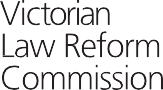 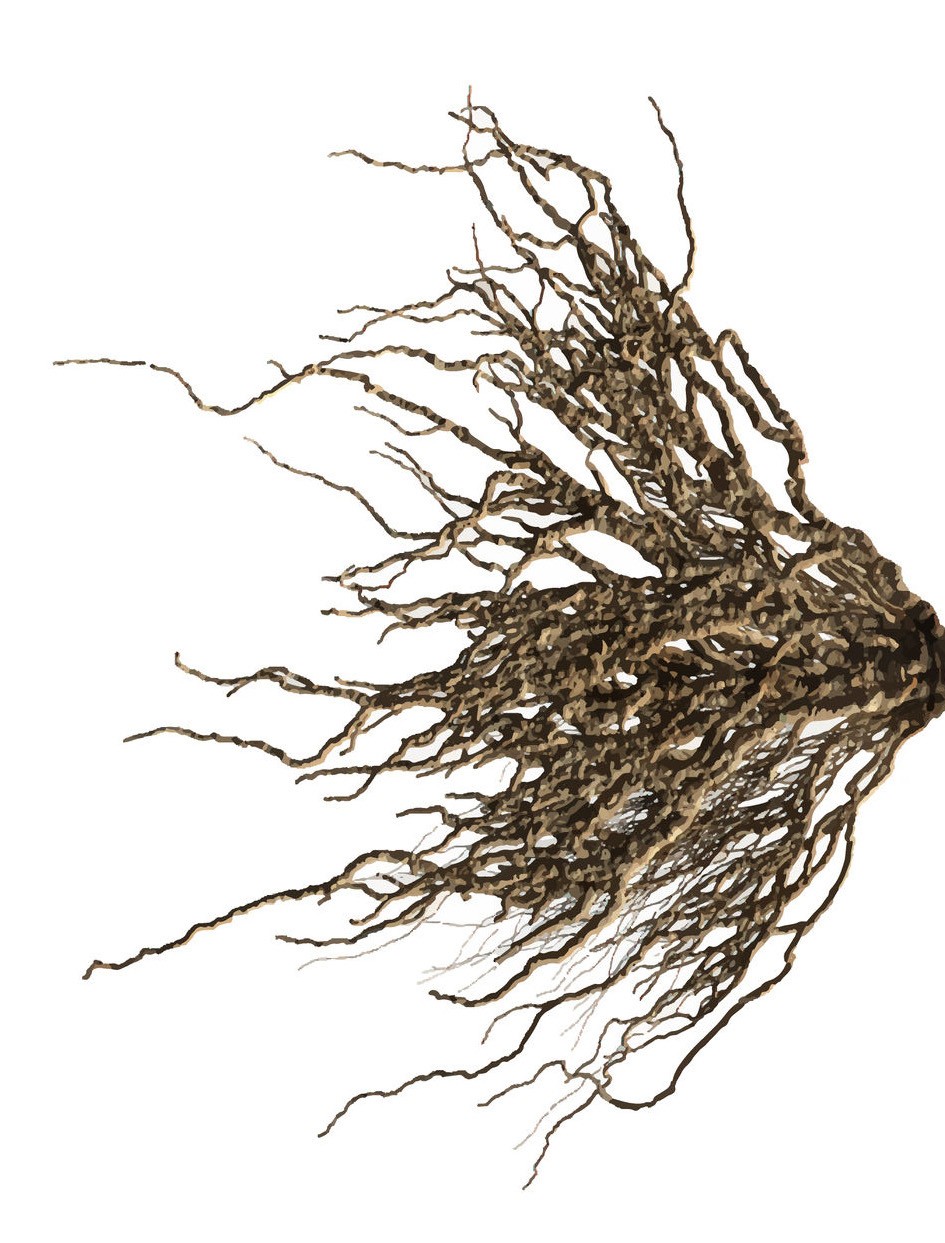 Neighbourhood Tree DisputesreportA COMMUNITY LAW REFORM PROJECTGPO Box 4637Melbourne Victoria 3001 AustraliaLevel 3333 Queen Str Melbourne Victoria 3000 AustraliaTelephone+61 3 8608 7Freecall1300 666 555Fax+61 3 8608 7Emaillaw.reform@l www.lawrefoTortCircumstances that give rise to the tortNuisanceWhere there is unreasonable interference with the use and enjoyment of land (which includes damage to property)NegligenceWhere damage, loss or injury results from a negligent actTrespassWhere there is an unauthorised entry to land112Introduction112The approach to informal resolution in other jurisdictions119Community responses—resolving disputes informally125The Commission’s conclusions—resolving disputes informally134Introduction134In which forum should disputes be resolved?141The approach in other jurisdictions147International jurisdictions148Community responses—where should tree disputes be resolved?151Community responses—important characteristics of a tree dispute forum152The Commission’s conclusions162Introduction162Decision-making principles165Decision-making principles in other jurisdictions169Community responses—decision-making principles172The Commission’s conclusions—decision-making principles177Expert evidence184Community responses—expert evidence187The Commission’s conclusions—expert evidence194Introduction194Other jurisdictions—orders available196Community responses—orders available197The Commission’s conclusions—orders available201Appeals203Other jurisdictions—appeals204Community responses—appeals205The Commission’s conclusions—appeals207Enforcement of orders210Other jurisdictions—enforcement of orders212Community responses—enforcement of orders213The Commission’s conclusions—enforcement of orders218Introduction219The Planning and Environment Act228Local tree protection laws made under the Local Government Act229The Heritage Act230The Aboriginal Heritage Act231The Fences Act232The Catchment and Land Protection Act232Other Victorian Acts237Community responses—interaction of laws239Other jurisdictions—interaction of laws244The Commission’s conclusions—interaction of laws260Introduction260New South Wales261Queensland262Tasmania264Community responses—new owners of land268The Commission’s conclusions—new owners of land276Introduction276Current resources280Other jurisdictions—community resources282Community responses—community resources283The Commission’s conclusions—community resources290Introduction290Online dispute resolution293Other options for law reform297Issues beyond the scope of this inquiry301Review of the new Act1Ian Collier2Name withheld3Confidential4Name withheld5Name withheld6Name withheld7Ben Kenyon, Principal Consulting Arborist, Homewood Consulting Arborists8Victoria Thieberger9Dr Karen Smith10Professor Phillip Hamilton11Name withheld12Dr Gregory Moore OAM, Senior Research Associate, The University of Melbourne13Mandy Collins14Confidential15Confidential16Magistrates’ Court Victoria17Name withheld18ENSPEC, Arboricultural and Environmental Consultants, Craig Hallam, Managing Director, and Craig Hinton, Senior Consultant19Name withheld20Name withheld21Pointon Partners Lawyers22Name withheld23Name withheld24Name withheld25City of Boroondara26Confidential27Name withheld304